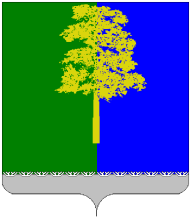 ХАНТЫ-МАНСИЙСКИЙ АВТОНОМНЫЙ ОКРУГ – ЮГРАДУМА КОНДИНСКОГО РАЙОНАРЕШЕНИЕО внесении изменений в решение Думы Кондинского района от 26 декабря 2023 года № 1100 «О бюджете муниципального образования Кондинский район на 2024 год и на плановый период 2025 и 2026 годов»В соответствии со статьями 96, 217, 232 Бюджетного кодекса Российской Федерации, решением Думы Кондинского района от 15 сентября 2011 года № 133 «Об утверждении Положения о бюджетном процессе в муниципальном образовании Кондинский район», руководствуясь подпунктом 2 пункта 1 статьи 18 Устава Кондинского района, Дума Кондинского района решила:1. Внести в решение Думы Кондинского района от 26 декабря 2023 года № 1100 «О бюджете муниципального образования Кондинский район на 2024 год и на плановый период 2025 и 2026 годов» (далее – решение) следующие изменения:1) Подпункт а) пункта 1 части 1 изложить в следующей редакции:«а) на 2024 год – 5 222 663 703,69 рублей»; 2) Подпункт а) пункта 2 части 1 изложить в следующей редакции:«а) на 2024 год – 5 340 801 712,25 рублей;»;3) Подпункт а) пункта 5 части 1 изложить в следующей редакции:«а) на 2024 год в сумме 401 797 850,84 рублей, в том числе за счет средств полученных в рамках соглашений, заключенных между органами местного самоуправления поселений района и органами местного самоуправления муниципального образования Кондинский район в сумме 146 864 455,00 рублей;»;Пункт 1 части 12 изложить в следующей редакции:         «1) на 2024 год в сумме 4 068 428 600,00 рублей;»;5) Пункт 1 части 13 изложить в следующей редакции: «1) на 2024 год в сумме 301 481 448,47 рублей;»;6) Пункт 1 части 14 изложить в следующей редакции:«1) на 2024 год в сумме 661 435 688,82 рублей;»;7) Пункт 1 части 17 изложить в следующей редакции:«1) на 2024 год в сумме 365 329 755,78 рублей;»;8) Приложение 1 к решению «Доходная часть бюджета муниципального образования Кондинский район на 2024 год» изложить в редакции согласно приложению 1 к настоящему решению.9) Приложение 3 к решению «Распределение бюджетных ассигнований по разделам, подразделам, целевым статьям (муниципальным программам района и непрограммным направлениям деятельности), группам и подгруппам видов расходов, классификации расходов бюджета муниципального образования Кондинский район на 2024 год» изложить в редакции согласно приложению 2 к настоящему решению.10) Приложение 4 к решению «Распределение бюджетных ассигнований по разделам, подразделам, целевым статьям (муниципальным программам района и непрограммным направлениям деятельности), группам и подгруппам видов расходов классификации расходов бюджета муниципального образования Кондинский район на плановый период 2025 и 2026 годов» изложить в редакции согласно приложению 3 к настоящему решению.11) Приложение 5 к решению «Распределение бюджетных ассигнований по целевым статьям (муниципальным программам района и непрограммным направлениям деятельности), группам и подгруппам видов расходов классификации расходов бюджета муниципального образования Кондинский район на 2024 год» изложить в редакции согласно приложению 4 к настоящему решению.12) Приложение 6 к решению «Распределение бюджетных ассигнований по целевым статьям (муниципальным программам района и непрограммным направлениям деятельности), группам и подгруппам видов расходов классификации расходов бюджета муниципального образования Кондинский район на плановый период 2025 и 2026 годов» изложить в редакции согласно приложению 5 к настоящему решению.13) Приложение 7 к решению «Распределение бюджетных ассигнований по разделам и подразделам классификации расходов бюджета муниципального образования Кондинский район на 2024 год» изложить в редакции согласно приложению 6 к настоящему решению.14) Приложение 8 к решению «Распределение бюджетных ассигнований по разделам и подразделам классификации расходов бюджета муниципального образования Кондинский район на плановый период 2025 и 2026 годов» изложить в редакции согласно приложению 7 к настоящему решению.15) Приложение 9 к решению «Ведомственная структура расходов бюджета муниципального образования Кондинский район на 2024 год» изложить в редакции согласно приложению 8 к настоящему решению.16) Приложение 10 к решению «Ведомственная структура расходов бюджета муниципального образования Кондинский район на плановый период 2025 и 2026 годов» изложить в редакции согласно приложению 9 к настоящему решению.17) Приложение 11 к решению «Распределение межбюджетных трансфертов бюджетам муниципальных образований Кондинского района на 2024 год» изложить в редакции согласно приложению 10 к настоящему решению.18) Приложение 18 к решению «Источники внутреннего финансирования дефицита бюджета муниципального образования Кондинский район на 2024 год» изложить в редакции согласно приложению 11 к настоящему решению.2. Настоящее решение опубликовать в газете «Кондинский вестник» и разместить на официальном сайте органов местного самоуправления Кондинского района.3. Настоящее решение вступает в силу после его официального опубликования.4. Контроль за выполнением настоящего решения возложить на председателя Думы Кондинского района Р.В. Бринстер и главу Кондинского района А.А. Мухина в соответствии с их компетенцией.Председатель Думы Кондинского района	                                       Р.В. БринстерГлава Кондинского района                                                                  А.А. Мухинпгт. Междуреченский 27 февраля 2024 года№ 1116Приложение 1 к решениюДумы Кондинского районаот 27.02.2024 № 1116Доходная часть бюджета муниципального образования Кондинский район на 2024 годПриложение 2 к решениюДумы Кондинского районаот 27.02.2024 № 1116Распределение бюджетных ассигнований по разделам, подразделам, целевым статьям (муниципальным программам района и непрограммным направлениям деятельности), группам и подгруппам видов расходов, классификации расходов бюджета муниципального образования Кондинский район на 2024 годПриложение 3 к решениюДумы Кондинского районаот 27.02.2024 № 1116Распределение бюджетных ассигнований по разделам, подразделам, целевым статьям (муниципальным программам района и непрограммным направлениям деятельности), группам и подгруппам видов расходов классификации расходов бюджета муниципального образования Кондинский район на плановый период 2025 и 2026 годовПриложение 4 к решениюДумы Кондинского районаот 27.02.2024 № 1116Распределение бюджетных ассигнований по целевым статьям (муниципальным программам района и непрограммным направлениям деятельности), группам и подгруппам видов расходов классификации расходов бюджета муниципального образования Кондинский район на 2024 годПриложение 5 к решениюДумы Кондинского районаот 27.02.2024 № 1116Распределение бюджетных ассигнований по целевым статьям (муниципальным программам района и непрограммным направлениям деятельности), группам и подгруппам видов расходов классификации расходов бюджета муниципального образования Кондинский район на плановый период 2025 и 2026 годовПриложение 6 к решениюДумы Кондинского районаот 27.02.2024 № 1116Распределение бюджетных ассигнований по разделам и подразделам классификации расходов бюджета муниципального образования Кондинский район на 2024 годПриложение 7 к решениюДумы Кондинского районаот 27.02.2024 № 1116Распределение бюджетных ассигнований по разделам и подразделам классификации расходов бюджета муниципального образования Кондинский район на плановый период 2025 и 2026 годовПриложение 8 к решениюДумы Кондинского районаот 27.02.2024 № 1116Ведомственная структура расходов бюджетамуниципального образования Кондинский район на 2024 годПриложение 9 к решениюДумы Кондинского районаот 27.02.2024 № 1116Ведомственная структура расходов бюджета муниципального образования Кондинский район на плановый период 2025 и 2026 годовПриложение 10 к решениюДумы Кондинского районаот 27.02.2024 № 1116Распределение межбюджетных трансфертов бюджетам муниципальных образований Кондинского района на 2024 годПриложение 11 к решениюДумы Кондинского районаот 27.02.2024 № 1116Источники внутреннего финансирования дефицита бюджета муниципального образования Кондинский район на 2024 год(в рублях)Наименование кода классификации доходовКод бюджетной классификации Российской Федерации2024 годДоходы бюджета - всего5 222 663 703,69в том числе:НАЛОГОВЫЕ И НЕНАЛОГОВЫЕ ДОХОДЫ000 1 00 00 000 00 0000 000825 786 167,59НАЛОГИ НА ПРИБЫЛЬ, ДОХОДЫ000 1 01 00 000 00 0000 000575 121 400,00Налог на доходы физических лиц000 1 01 02 000 01 0000 110575 121 400,00Налог на доходы физических лиц с доходов, источником которых является налоговый агент, за исключением доходов, в отношении которых исчисление и уплата налога осуществляются в соответствии со статьями 227, 227.1 и 228 Налогового кодекса Российской Федерации, а также доходов от долевого участия в организации, полученных физическим лицом - налоговым резидентом Российской Федерации в виде дивидендов000 1 01 02 010 01 0000 110571 051 400,00Налог на доходы физических лиц с доходов, полученных от осуществления деятельности физическими лицами, зарегистрированными в качестве индивидуальных предпринимателей, нотариусов, занимающихся частной практикой, адвокатов, учредивших адвокатские кабинеты, и других лиц, занимающихся частной практикой в соответствии со статьей 227 Налогового кодекса Российской Федерации000 1 01 02 020 01 0000 110350 000,00Налог на доходы физических лиц с доходов, полученных физическими лицами в соответствии со статьей 228 Налогового кодекса Российской Федерации (за исключением доходов от долевого участия в организации, полученных физическим лицом - налоговым резидентом Российской Федерации в виде дивидендов)000 1 01 02 030 01 0000 1102 370 000,00Налог на доходы физических лиц в виде фиксированных авансовых платежей с доходов, полученных физическими лицами, являющимися иностранными гражданами, осуществляющими трудовую деятельность по найму на основании патента в соответствии со статьей 227.1 Налогового кодекса Российской Федерации000 1 01 02 040 01 0000 1101 350 000,00НАЛОГИ НА ТОВАРЫ (РАБОТЫ, УСЛУГИ), РЕАЛИЗУЕМЫЕ НА ТЕРРИТОРИИ РОССИЙСКОЙ ФЕДЕРАЦИИ000 1 03 00 000 00 0000 00025 052 000,00Акцизы по подакцизным товарам (продукции), производимым на территории Российской Федерации000 1 03 02 000 01 0000 11025 052 000,00Доходы от уплаты акцизов на дизельное топливо, подлежащие распределению между бюджетами субъектов Российской Федерации и местными бюджетами с учетом установленных дифференцированных нормативов отчислений в местные бюджеты000 1 03 02 230 01 0000 11012 889 000,00Доходы от уплаты акцизов на дизельное топливо, подлежащие распределению между бюджетами субъектов Российской Федерации и местными бюджетами с учетом установленных дифференцированных нормативов отчислений в местные бюджеты (по нормативам, установленным федеральным законом о федеральном бюджете в целях формирования дорожных фондов субъектов Российской Федерации)000 1 03 02 231 01 0000 11012 889 000,00Доходы от уплаты акцизов на моторные масла для дизельных и (или) карбюраторных (инжекторных) двигателей, подлежащие распределению между бюджетами субъектов Российской Федерации и местными бюджетами с учетом установленных дифференцированных нормативов отчислений в местные бюджеты000 1 03 02 240 01 0000 11067 000,00Доходы от уплаты акцизов на моторные масла для дизельных и (или) карбюраторных (инжекторных) двигателей, подлежащие распределению между бюджетами субъектов Российской Федерации и местными бюджетами с учетом установленных дифференцированных нормативов отчислений в местные бюджеты (по нормативам, установленным федеральным законом о федеральном бюджете в целях формирования дорожных фондов субъектов Российской Федерации)000 1 03 02 241 01 0000 11067 000,00Доходы от уплаты акцизов на автомобильный бензин, подлежащие распределению между бюджетами субъектов Российской Федерации и местными бюджетами с учетом установленных дифференцированных нормативов отчислений в местные бюджеты000 1 03 02 250 01 0000 11013 917 000,00Доходы от уплаты акцизов на автомобильный бензин, подлежащие распределению между бюджетами субъектов Российской Федерации и местными бюджетами с учетом установленных дифференцированных нормативов отчислений в местные бюджеты (по нормативам, установленным федеральным законом о федеральном бюджете в целях формирования дорожных фондов субъектов Российской Федерации)000 1 03 02 251 01 0000 11013 917 000,00Доходы от уплаты акцизов на прямогонный бензин, подлежащие распределению между бюджетами субъектов Российской Федерации и местными бюджетами с учетом установленных дифференцированных нормативов отчислений в местные бюджеты000 1 03 02 260 01 0000 110-1 821 000,00Доходы от уплаты акцизов на прямогонный бензин, подлежащие распределению между бюджетами субъектов Российской Федерации и местными бюджетами с учетом установленных дифференцированных нормативов отчислений в местные бюджеты (по нормативам, установленным федеральным законом о федеральном бюджете в целях формирования дорожных фондов субъектов Российской Федерации)000 1 03 02 261 01 0000 110-1 821 000,00НАЛОГИ НА СОВОКУПНЫЙ ДОХОД000 1 05 00 000 00 0000 11065 842 000,00Налог, взимаемый в связи с применением упрощенной системы налогообложения000 1 05 01 000 00 0000 11062 200 000,00Налог, взимаемый с налогоплательщиков, выбравших в качестве объекта налогообложения доходы000 1 05 01 010 01 0000 11025 000 000,00Налог, взимаемый с налогоплательщиков, выбравших в качестве объекта налогообложения доходы000 1 05 01 011 01 0000 11025 000 000,00Налог, взимаемый с налогоплательщиков, выбравших в качестве объекта налогообложения доходы, уменьшенные на величину расходов000 1 05 01 020 01 0000 11037 200 000,00Налог, взимаемый с налогоплательщиков, выбравших в качестве объекта налогообложения доходы, уменьшенные на величину расходов (в том числе минимальный налог, зачисляемый в бюджеты субъектов Российской Федерации)000 1 05 01 021 01 0000 11037 200 000,00Единый сельскохозяйственный налог000 1 05 03 000 01 0000 11042 000,00Единый сельскохозяйственный налог000 1 05 03 010 01 0000 11042 000,00Налог, взимаемый в связи с применением патентной системы налогообложения000 1 05 04 000 02 0000 1103 600 000,00Налог, взимаемый в связи с применением патентной системы налогообложения, зачисляемый в бюджеты муниципальных районов000 1 05 04 020 02 0000 1103 600 000,00НАЛОГИ НА ИМУЩЕСТВО000 1 06 00 000 00 0000 0003 435 400,00Транспортный налог 000 1 06 04 000 02 0000 1103 215 400,00 Транспортный налог с организаций000 1 06 04 011 02 0000 110800 000,00Транспортный налог с физических лиц000 1 06 04 012 02 0000 1102 415 400,00Земельный налог000 1 06 06 000 00 0000 110220 000,00Земельный налог с организаций000 1 06 06 030 00 0000 110220 000,00Земельный налог с организаций, обладающих земельным участком, расположенным в границах межселенных территорий000 1 06 06 033 05 0000 110220 000,00ГОСУДАРСТВЕННАЯ ПОШЛИНА000 1 08 00 000 00 0000 0003 500 000,00Государственная пошлина по делам, рассматриваемым в судах общей юрисдикции, мировыми судьями000 1 08 03 000 01 0000 1103 500 000,00Государственная пошлина по делам, рассматриваемым в судах общей юрисдикции, мировыми судьями (за исключением Верховного Суда Российской Федерации)000 1 08 03 010 01 0000 1103 500 000,00ДОХОДЫ ОТ ИСПОЛЬЗОВАНИЯ ИМУЩЕСТВА, НАХОДЯЩЕГОСЯ В ГОСУДАРСТВЕННОЙ И МУНИЦИПАЛЬНОЙ СОБСТВЕННОСТИ000 1 11 00 000 00 0000 00072 170 190,65Проценты, полученные от предоставления бюджетных кредитов внутри страны000 1 11 03 000 00 0000 1207 130,65Проценты, полученные от предоставления бюджетных кредитов внутри страны за счет средств бюджетов муниципальных районов000 1 11 03 050 05 0000 1207 130,65Доходы, получаемые в виде арендной либо иной платы за передачу в возмездное пользование государственного и муниципального имущества (за исключением имущества бюджетных и автономных учреждений, а также имущества государственных и муниципальных унитарных предприятий, в том числе казенных)000 1 11 05 000 00 0000 12066 374 210,00Доходы, получаемые в виде арендной платы за земельные участки, государственная собственность на которые не разграничена, а также средства от продажи права на заключение договоров аренды указанных земельных участков000 1 11 05 010 00 0000 12057 522 300,00Доходы, получаемые в виде арендной платы за земельные участки, государственная собственность на которые не разграничена и которые расположены в границах сельских поселений и межселенных территорий муниципальных районов, а также средства от продажи права на заключение договоров аренды указанных земельных участков000 1 11 05 013 05 0000 12055 711 300,00Доходы, получаемые в виде арендной платы за земельные участки, государственная собственность на которые не разграничена и которые расположены в границах городских поселений, а также средства от продажи права на заключение договоров аренды указанных земельных участков000 1 11 05 013 13 0000 1201 811 000,00Доходы от сдачи в аренду имущества, находящегося в оперативном управлении органов государственной власти, органов местного самоуправления, органов управления государственными внебюджетными фондами и созданных ими учреждений (за исключением имущества бюджетных и автономных учреждений)000 1 11 05 030 00 0000 1208 851 910,00Доходы от сдачи в аренду имущества, находящегося в оперативном управлении органов управления муниципальных районов и созданных ими учреждений (за исключением имущества муниципальных бюджетных и автономных учреждений)000 1 11 05 035 05 0000 1208 851 910,00Платежи от государственных и муниципальных унитарных предприятий000 1 11 07 000 00 0000 120117 450,00Доходы от перечисления части прибыли государственных и муниципальных унитарных предприятий, остающейся после уплаты налогов и обязательных платежей000 1 11 07 010 00 0000 120117 450,00Доходы от перечисления части прибыли, остающейся после уплаты налогов и иных обязательных платежей муниципальных унитарных предприятий, созданных муниципальными районами000 1 11 07 015 05 0000 120117 450,00Прочие доходы от использования имущества и прав, находящихся в государственной и муниципальной собственности (за исключением имущества бюджетных и автономных учреждений, а также имущества государственных и муниципальных унитарных предприятий, в том числе казенных)000 1 11 09 000 00 0000 1205 671 400,00Прочие поступления от использования имущества, находящегося в государственной и муниципальной собственности (за исключением имущества бюджетных и автономных учреждений, а также имущества государственных и муниципальных унитарных предприятий, в том числе казенных)000 1 11 09 040 00 0000 1205 671 400,00Прочие поступления от использования имущества, находящегося в собственности муниципальных районов (за исключением имущества муниципальных бюджетных и автономных учреждений, а также имущества муниципальных унитарных предприятий, в том числе казенных)000 1 11 09 045 05 0000 1205 671 400,00ПЛАТЕЖИ ПРИ ПОЛЬЗОВАНИИ ПРИРОДНЫМИ РЕСУРСАМИ000 1 12 00 000 00 0000 00023 047 800,00Плата за негативное воздействие на окружающую среду000 1 12 01 000 01 0000 12023 047 800,00Плата за выбросы загрязняющих веществ в атмосферный воздух стационарными объектами000 1 12 01 010 01 0000 120919 200,00Плата за сбросы загрязняющих веществ в водные объекты000 1 12 01 030 01 0000 12095 640,00Плата за размещение отходов производства и потребления000 1 12 01 040 01 6000 120636 780,00Плата за размещение отходов производства000 1 12 01 041 01 0000 120351 540,00Плата за размещение твердых коммунальных отходов000 1 12 01 042 01 0000 120285 240,00Плата за выбросы загрязняющих веществ, образующихся при сжигании на факельных установках и (или) рассеивании попутного нефтяного газа000 1 12 01 070 01 0000 12021 396 180,00ДОХОДЫ ОТ ОКАЗАНИЯ ПЛАТНЫХ УСЛУГ И КОМПЕНСАЦИИ ЗАТРАТ ГОСУДАРСТВА000 1 13 00 000 00 0000 00040 268 226,94Доходы от оказания платных услуг (работ)000 1 13 01 000 00 0000 13039 370 663,00Прочие доходы от оказания платных услуг (работ)000 1 13 01 990 00 0000 13039 370 663,00Прочие доходы от оказания платных услуг (работ) получателями средств бюджетов муниципальных районов000 1 13 01 995 05 0000 13039 370 663,00Доходы от компенсации затрат государства000 1 13 02 000 00 0000 130897 563,94Прочие доходы от компенсации затрат государства000 1 13 02 990 00 0000 130897 563,94Прочие доходы от компенсации затрат бюджетов муниципальных районов000 1 13 02 995 05 0000 130897 563,94ДОХОДЫ ОТ ПРОДАЖИ МАТЕРИАЛЬНЫХ И НЕМАТЕРИАЛЬНЫХ АКТИВОВ000 1 14 00 000 00 0000 00012 189 260,00Доходы от продажи квартир000 1 14 01 000 00 0000 4106 474 860,00Доходы от продажи квартир, находящихся в собственности муниципальных районов000 1 14 01 050 05 0000 4106 474 860,00Доходы от реализации имущества, находящегося в государственной и муниципальной собственности (за исключением движимого имущества бюджетных и автономных учреждений, а также имущества государственных и муниципальных унитарных предприятий, в том числе казенных)000 1 14 02 000 00 0000 0005 374 400,00Доходы от реализации имущества, находящегося в собственности муниципальных районов (за исключением движимого имущества муниципальных бюджетных и автономных учреждений, а также имущества муниципальных унитарных предприятий, в том числе казенных), в части реализации основных средств по указанному имуществу000 1 14 02 050 05 0000 410500 000,00Доходы от реализации иного имущества, находящегося в собственности муниципальных районов (за исключением имущества муниципальных бюджетных и автономных учреждений, а также имущества муниципальных унитарных предприятий, в том числе казенных), в части реализации основных средств по указанному имуществу000 1 14 02 053 05 0000 410500 000,00Доходы от реализации имущества, находящегося в собственности муниципальных районов (за исключением имущества муниципальных бюджетных и автономных учреждений, а также имущества муниципальных унитарных предприятий, в том числе казенных), в части реализации материальных запасов по указанному имуществу000 1 14 02 050 05 0000 4404 874 400,00Доходы от реализации иного имущества, находящегося в собственности муниципальных районов (за исключением имущества муниципальных бюджетных и автономных учреждений, а также имущества муниципальных унитарных предприятий, в том числе казенных), в части реализации материальных запасов по указанному имуществу000 1 14 02 053 05 0000 4404 874 400,00Доходы от продажи земельных участков, находящихся в государственной и муниципальной собственности000 1 14 06 000 00 0000 430340 000,00Доходы от продажи земельных участков, государственная собственность на которые не разграничена000 1 14 06 010 00 0000 430340 000,00Доходы от продажи земельных участков, государственная собственность на которые не разграничена и которые расположены в границах сельских поселений и межселенных территорий муниципальных районов000 1 14 06 013 05 0000 43080 000,00Доходы от продажи земельных участков, государственная собственность на которые не разграничена и которые расположены в границах городских поселений000 1 14 06 013 13 0000 430260 000,00АДМИНИСТРАТИВНЫЕ ПЛАТЕЖИ И СБОРЫ000 1 15 00 000 00 0000 00020 000,00Платежи, взимаемые государственными и муниципальными органами (организациями) за выполнение определенных функций000 1 15 02 000 00 0000 14020 000,00Платежи, взимаемые органами местного самоуправления (организациями) муниципальных районов за выполнение определенных функций000 1 15 02 050 05 0000 14020 000,00ШТРАФЫ, САНКЦИИ, ВОЗМЕЩЕНИЕ УЩЕРБА000 1 16 00 000 00 0000 0005 139 890,00Административные штрафы, установленные Кодексом Российской Федерации об административных правонарушениях000 1 16 01 000 01 0000 1402 026 920,00Административные штрафы, установленные Главой 5 Кодекса Российской Федерации об административных правонарушениях, за административные правонарушения, посягающие на права граждан000 1 16 01 050 01 0000 14028 930,00Административные штрафы, установленные Главой 5 Кодекса Российской Федерации об административных правонарушениях, за административные правонарушения, посягающие на права граждан, налагаемые мировыми судьями, комиссиями по делам несовершеннолетних и защите их прав000 1 16 01 053 01 0000 14028 930,00Административные штрафы, установленные главой 6 Кодекса Российской Федерации об административных правонарушениях, за административные правонарушения, посягающие на здоровье, санитарно-эпидемиологическое благополучие населения и общественную нравственность000 1 16 01 060 01 0000 14040 690,00Административные штрафы, установленные Главой 6 Кодекса Российской Федерации об административных правонарушениях, за административные правонарушения, посягающие на здоровье, санитарно-эпидемиологическое благополучие населения и общественную нравственность, налагаемые мировыми судьями, комиссиями по делам несовершеннолетних и защите их прав000 1 16 01 063 01 0000 14040 690,00Административные штрафы, установленные Главой 7 Кодекса Российской Федерации об административных правонарушениях, за административные правонарушения в области охраны собственности000 1 16 01 070 01 0000 14013 740,00Административные штрафы, установленные Главой 7 Кодекса Российской Федерации об административных правонарушениях, за административные правонарушения в области охраны собственности, налагаемые должностными лицами органов исполнительной власти субъектов Российской Федерации, учреждениями субъектов Российской Федерации000 1 16 01 072 01 0000 14011 700,00Административные штрафы, установленные Главой 7 Кодекса Российской Федерации об административных правонарушениях, за административные правонарушения в области охраны собственности, налагаемые мировыми судьями, комиссиями по делам несовершеннолетних и защите их прав000 1 16 01 073 01 0000 1402 040,00Административные штрафы, установленные главой 8 Кодекса Российской Федерации об административных правонарушениях, за административные правонарушения в области охраны окружающей среды и природопользования и обращения с животными000 1 16 01 080 01 0000 140121 500,00Административные штрафы, установленные главой 8 Кодекса Российской Федерации об административных правонарушениях, за административные правонарушения в области охраны окружающей среды, природопользования и обращения с животными, налагаемые должностными лицами органов исполнительной власти субъектов Российской Федерации, учреждениями субъектов Российской Федерации000 1 16 01 082 01 0000 14076 000,00Административные штрафы, установленные главой 8 Кодекса Российской Федерации об административных правонарушениях, за административные правонарушения в области охраны окружающей среды, природопользования и обращения с животными, налагаемые мировыми судьями, комиссиями по делам несовершеннолетних и защите их прав000 1 16 01 083 01 0000 14045 500,00Административные штрафы, установленные главой 9 Кодекса Российской Федерации об административных правонарушениях, за административные правонарушения в промышленности, строительстве и энергетике000 1 16 01 090 01 0000 140206 300,00Административные штрафы, установленные Главой 9 Кодекса Российской Федерации об административных правонарушениях, за административные правонарушения в промышленности, строительстве и энергетике, налагаемые должностными лицами органов исполнительной власти субъектов Российской Федерации, учреждениями субъектов Российской Федерации000 1 16 01 092 01 0000 140206 300,00Административные штрафы, установленные главой 11 Кодекса Российской Федерации об административных правонарушениях, за административные правонарушения на транспорте000 1 16 01 110 01 0000 14066 670,00Административные штрафы, установленные Главой 11 Кодекса Российской Федерации об административных правонарушениях, за административные правонарушения на транспорте, налагаемые мировыми судьями, комиссиями по делам несовершеннолетних и защите их прав000 1 16 01 113 01 0000 14066 670,00Административные штрафы, установленные Главой 13 Кодекса Российской Федерации об административных правонарушениях, за административные правонарушения в области связи и информации000 1 16 01 130 01 0000 1402 680,00Административные штрафы, установленные Главой 13 Кодекса Российской Федерации об административных правонарушениях, за административные правонарушения в области связи и информации, налагаемые мировыми судьями, комиссиями по делам несовершеннолетних и защите их прав000 1 16 01 133 01 0000 1402 680,00Административные штрафы, установленные Главой 14 Кодекса Российской Федерации об административных правонарушениях, за административные правонарушения в области предпринимательской деятельности и деятельности саморегулируемых организаций000 1 16 01 140 01 0000 14060 660,00Административные штрафы, установленные Главой 14 Кодекса Российской Федерации об административных правонарушениях, за административные правонарушения в области предпринимательской деятельности и деятельности саморегулируемых организаций, налагаемые мировыми судьями, комиссиями по делам несовершеннолетних и защите их прав000 1 16 01 143 01 0000 14060 660,00Административные штрафы, установленные главой 15 Кодекса Российской Федерации об административных правонарушениях, за административные правонарушения в области финансов, налогов и сборов, страхования, рынка ценных бумаг, добычи, производства, использования и обращения драгоценных металлов и драгоценных камней000 1 16 01 150 01 0000 14019 930,00Административные штрафы, установленные главой 15 Кодекса Российской Федерации об административных правонарушениях, за административные правонарушения в области финансов, налогов и сборов, страхования, рынка ценных бумаг, добычи, производства, использования и обращения драгоценных металлов и драгоценных камней (за исключением штрафов, указанных в пункте 6 статьи 46 Бюджетного кодекса Российской Федерации), налагаемые мировыми судьями, комиссиями по делам несовершеннолетних и защите их прав000 1 16 01 153 01 0000 14019 930,00Административные штрафы, установленные Главой 17 Кодекса Российской Федерации об административных правонарушениях, за административные правонарушения, посягающие на институты государственной власти000 1 16 01 170 01 0000 140330,00Административные штрафы, установленные Главой 17 Кодекса Российской Федерации об административных правонарушениях, за административные правонарушения, посягающие на институты государственной власти, налагаемые мировыми судьями, комиссиями по делам несовершеннолетних и защите их прав000 1 16 01 173 01 0000 140330,00Административные штрафы, установленные Главой 19 Кодекса Российской Федерации об административных правонарушениях, за административные правонарушения против порядка управления000 1 16 01 190 01 0000 140856 720,00Административные штрафы, установленные Главой 19 Кодекса Российской Федерации об административных правонарушениях, за административные правонарушения против порядка управления, налагаемые мировыми судьями, комиссиями по делам несовершеннолетних и защите их прав000 1 16 01 193 01 0000 140856 720,00Административные штрафы, установленные Главой 20 Кодекса Российской Федерации об административных правонарушениях, за административные правонарушения, посягающие на общественный порядок и общественную безопасность000 1 16 01 200 01 0000 140608 770,00Административные штрафы, установленные Главой 20 Кодекса Российской Федерации об административных правонарушениях, за административные правонарушения, посягающие на общественный порядок и общественную безопасность, налагаемые мировыми судьями, комиссиями по делам несовершеннолетних и защите их прав000 1 16 01 203 01 0000 140608 770,00Административные штрафы, установленные Кодексом Российской Федерации об административных правонарушениях, за административные правонарушения в области производства и оборота этилового спирта, алкогольной и спиртосодержащей продукции, а также за административные правонарушения порядка ценообразования в части регулирования цен на этиловый спирт, алкогольную и спиртосодержащую продукцию000 1 16 01 330 00 0000 1406 670,00Административные штрафы, установленные Кодексом Российской Федерации об административных правонарушениях, за административные правонарушения в области производства и оборота этилового спирта, алкогольной и спиртосодержащей продукции, а также за административные правонарушения порядка ценообразования в части регулирования цен на этиловый спирт, алкогольную и спиртосодержащую продукцию, налагаемые мировыми судьями, комиссиями по делам несовершеннолетних и защите их прав000 1 16 01 333 01 0000 1406 670,00Административные штрафы, установленные законами субъектов Российской Федерации об административных правонарушениях000 1 16 02 000 02 0000 14081 300,00Административные штрафы, установленные законами субъектов Российской Федерации об административных правонарушениях, за нарушение законов и иных нормативных правовых актов субъектов Российской Федерации000 1 16 02 010 02 0000 14081 300,00Платежи, уплачиваемые в целях возмещения вреда000 1 16 11 000 01 0000 1403 025 000,00Платежи по искам о возмещении вреда, причиненного окружающей среде, а также платежи, уплачиваемые при добровольном возмещении вреда, причиненного окружающей среде (за исключением вреда, причиненного окружающей среде на особо охраняемых природных территориях, вреда, причиненного водным объектам, атмосферному воздуху, почвам, недрам, объектам животного мира, занесенным в Красную книгу Российской Федерации, а также иным объектам животного мира, не относящимся к объектам охоты и рыболовства и среде их обитания), подлежащие зачислению в бюджет муниципального образования000 1 16 11 050 01 0000 1403 005 000,00Платежи, уплачиваемые в целях возмещения вреда, причиняемого автомобильным дорогам000 1 16 11 060 01 0000 14020 000,00Платежи, уплачиваемые в целях возмещения вреда, причиняемого автомобильным дорогам местного значения тяжеловесными транспортными средствами000 1 16 11 064 01 0000 14020 000,00БЕЗВОЗМЕЗДНЫЕ ПОСТУПЛЕНИЯ000 2 00 00 000 00 0000 0004 396 877 536,10БЕЗВОЗМЕЗДНЫЕ ПОСТУПЛЕНИЯ ОТ ДРУГИХ БЮДЖЕТОВ БЮДЖЕТНОЙ СИСТЕМЫ РОССИЙСКОЙ ФЕДЕРАЦИИ000 2 02 00 000 00 0000 0004 369 910 048,47Дотации бюджетам бюджетной системы Российской Федерации000 2 02 10 000 00 0000 1501 109 692 300,00Дотации на выравнивание бюджетной обеспеченности000 2 02 15 001 00 0000 150925 067 000,00Дотации бюджетам муниципальных районов на выравнивание бюджетной обеспеченности из бюджета субъекта Российской Федерации000 2 02 15 001 05 0000 150925 067 000,00Дотации бюджетам на поддержку мер по обеспечению сбалансированности бюджетов000 2 02 15 002 00 0000 150184 625 300,00Дотации бюджетам муниципальных районов на поддержку мер по обеспечению сбалансированности бюджетов000 2 02 15 002 05 0000 150184 625 300,00Субсидии бюджетам бюджетной системы Российской Федерации (межбюджетные субсидии)000 2 02 20 000 00 0000 150919 139 600,00Субсидии бюджетам на строительство, модернизацию, ремонт и содержание автомобильных дорог общего пользования, в том числе дорог в поселениях (за исключением автомобильных дорог федерального значения)000 2 02 20 041 00 0000 150198 329 800,00"Субсидии бюджетам муниципальных районов на строительство, модернизацию, ремонт и содержание автомобильных дорог общего пользования, в том числе дорог в поселениях (за исключением автомобильных дорог федерального значения)"000 2 02 20 041 05 0000 150198 329 800,00Субсидии бюджетам на софинансирование капитальных вложений в объекты муниципальной собственности000 2 02 20 077 00 0000 15098 493 200,00Субсидии бюджетам муниципальных районов на софинансирование капитальных вложений в объекты муниципальной собственности000 2 02 20 077 05 0000 15098 493 200,00Субсидии бюджетам муниципальных образований на обеспечение мероприятий по модернизации систем коммунальной инфраструктуры за счет средств, поступивших от публично-правовой компании "Фонд развития территорий"000 2 02 20 300 00 0000 1503 255 000,00Субсидии бюджетам муниципальных районов на обеспечение мероприятий по модернизации систем коммунальной инфраструктуры за счет средств, поступивших от публично-правовой компании "Фонд развития территорий"000 2 02 20 300 05 0000 1503 255 000,00Субсидии бюджетам муниципальных образований на обеспечение мероприятий по модернизации систем коммунальной инфраструктуры за счет средств бюджетов000 2 02 20 303 00 0000 1504 883 000,00Субсидии бюджетам муниципальных районов на обеспечение мероприятий по модернизации систем коммунальной инфраструктуры за счет средств бюджетов000 2 02 20 303 05 0000 1504 883 000,00Субсидии бюджетам на государственную поддержку организаций, входящих в систему спортивной подготовки000 2 02 25 081 00 0000 150515 100,00Субсидии бюджетам муниципальных районов на государственную поддержку организаций, входящих в систему спортивной подготовки000 2 02 25 081 05 0000 150515 100,00Субсидии бюджетам на обновление материально-технической базы для организации учебно-исследовательской, научно-практической, творческой деятельности, занятий физической культурой и спортом в образовательных организациях000 2 02 25 098 00 0000 1501 464 400,00Субсидии бюджетам муниципальных районов на обновление материально-технической базы для организации учебно-исследовательской, научно-практической, творческой деятельности, занятий физической культурой и спортом в образовательных организациях000 2 02 25 098 05 0000 1501 464 400,00Субсидии бюджетам на проведение мероприятий по обеспечению деятельности советников директора по воспитанию и взаимодействию с детскими общественными объединениями в общеобразовательных организациях000 2 02 25 179 00 0000 1503 208 800,00Субсидии бюджетам муниципальных районов на проведение мероприятий по обеспечению деятельности советников директора по воспитанию и взаимодействию с детскими общественными объединениями в общеобразовательных организациях000 2 02 25 179 05 0000 1503 208 800,00Субсидии бюджетам на организацию бесплатного горячего питания обучающихся, получающих начальное общее образование в государственных и муниципальных образовательных организациях000 2 02 25 304 00 0000 15022 066 900,00Субсидии бюджетам муниципальных районов на организацию бесплатного горячего питания обучающихся, получающих начальное общее образование в государственных и муниципальных образовательных организациях000 2 02 25 304 05 0000 15022 066 900,00Субсидии бюджетам на реализацию мероприятий по обеспечению жильем молодых семей000 2 02 25 497 00 0000 15011 974 800,00Субсидии бюджетам муниципальных районов на реализацию мероприятий по обеспечению жильем молодых семей000 2 02 25 497 05 0000 15011 974 800,00Субсидии бюджетам на поддержку отрасли культуры000 2 02 25 519 00 0000 15010 096 800,00Субсидия бюджетам муниципальных районов на поддержку отрасли культуры000 2 02 25 519 05 0000 15010 096 800,00Субсидии бюджетам на реализацию программ формирования современной городской среды000 2 02 25 555 00 0000 15010 493 200,00Субсидии бюджетам муниципальных районов на реализацию программ формирования современной городской среды000 2 02 25 555 05 0000 15010 493 200,00Субсидии бюджетам на реализацию мероприятий по модернизации школьных систем образования000 2 02 25 750 00 0000 15055 298 300,00Субсидии бюджетам муниципальных районов на реализацию мероприятий по модернизации школьных систем образования000 2 02 25 750 05 0000 15055 298 300,00Прочие субсидии000 2 02 29 999 00 0000 150499 060 300,00Прочие субсидии бюджетам муниципальных районов000 2 02 29 999 05 0000 150499 060 300,00Субвенции бюджетам бюджетной системы Российской Федерации000 2 02 30 000 00 0000 1501 976 952 900,00Субвенции местным бюджетам на выполнение передаваемых полномочий субъектов Российской Федерации000 2 02 30 024 00 0000 1501 946 696 600,00Субвенции бюджетам муниципальных районов на выполнение передаваемых полномочий субъектов Российской Федерации000 2 02 30 024 05 0000 1501 946 696 600,00Субвенции бюджетам на компенсацию части платы, взимаемой с родителей (законных представителей) за присмотр и уход за детьми, посещающими образовательные организации, реализующие образовательные программы дошкольного образования000 2 02 30 029 00 0000 15013 620 000,00Субвенции бюджетам муниципальных районов на компенсацию части платы, взимаемой с родителей (законных представителей) за присмотр и уход за детьми, посещающими образовательные организации, реализующие образовательные программы дошкольного образования000 2 02 30 029 05 0000 15013 620 000,00Субвенции бюджетам на осуществление первичного воинского учета органами местного самоуправления поселений, муниципальных и городских округов000 2 02 35 118 00 0000 1504 903 300,00Субвенции бюджетам муниципальных районов на осуществление первичного воинского учета органами местного самоуправления поселений, муниципальных и городских округов000 2 02 35 118 05 0000 1504 903 300,00Субвенции бюджетам на осуществление полномочий по составлению (изменению) списков кандидатов в присяжные заседатели федеральных судов общей юрисдикции в Российской Федерации000 2 02 35 120 00 0000 15017 600,00Субвенции бюджетам муниципальных районов на осуществление полномочий по составлению (изменению) списков кандидатов в присяжные заседатели федеральных судов общей юрисдикции в Российской Федерации000 2 02 35 120 05 0000 15017 600,00Субвенции бюджетам на осуществление полномочий по обеспечению жильем отдельных категорий граждан, установленных Федеральным законом от 12 января 1995 года № 5-ФЗ "О ветеранах"000 2 02 35 135 00 0000 1501 981 000,00Субвенции бюджетам муниципальных районов на осуществление полномочий по обеспечению жильем отдельных категорий граждан, установленных Федеральным законом от 12 января 1995 года N 5-ФЗ "О ветеранах"000 2 02 35 135 05 0000 1501 981 000,00Субвенции бюджетам на осуществление полномочий по обеспечению жильем отдельных категорий граждан, установленных Федеральным законом от 24 ноября 1995 года № 181-ФЗ "О социальной защите инвалидов в Российской Федерации"000 2 02 35 176 00 0000 1502 046 600,00Субвенции бюджетам муниципальных районов на осуществление полномочий по обеспечению жильем отдельных категорий граждан, установленных Федеральным законом от 24 ноября 1995 года N 181-ФЗ "О социальной защите инвалидов в Российской Федерации"000 2 02 35 176 05 0000 1502 046 600,00Субвенции бюджетам на государственную регистрацию актов гражданского состояния000 2 02 35 930 00 0000 1507 687 800,00Субвенции бюджетам муниципальных районов на государственную регистрацию актов гражданского состояния000 2 02 35 930 05 0000 1507 687 800,00Иные межбюджетные трансферты000 2 02 40 000 00 0000 150364 125 248,47Межбюджетные трансферты, передаваемые бюджетам муниципальных образований на осуществление части полномочий по решению вопросов местного значения в соответствии с заключенными соглашениями

000 2 02 40 014 00 0000 150301 481 448,47Межбюджетные трансферты, передаваемые бюджетам муниципальных районов из бюджетов поселений на осуществление части полномочий по решению вопросов местного значения в соответствии с заключенными соглашениями000 2 02 40 014 05 0000 150301 481 448,47Межбюджетные трансферты, передаваемые бюджетам на ежемесячное денежное вознаграждение за классное руководство педагогическим работникам государственных и муниципальных образовательных организаций, реализующих образовательные программы начального общего образования, образовательные программы основного общего образования, образовательные программы среднего общего образования000 2 02 45 303 00 0000 15037 494 200,00Межбюджетные трансферты, передаваемые бюджетам муниципальных районов на ежемесячное денежное вознаграждение за классное руководство педагогическим работникам государственных и муниципальных образовательных организаций, реализующих образовательные программы начального общего образования, образовательные программы основного общего образования, образовательные программы среднего общего образования000 2 02 45 303 05 0000 15037 494 200,00Прочие межбюджетные трансферты, передаваемые бюджетам000 2 02 49 999 00 0000 15025 149 600,00Прочие межбюджетные трансферты, передаваемые бюджетам муниципальных районов000 2 02 49 999 05 0000 15025 149 600,00ПРОЧИЕ БЕЗВОЗМЕЗДНЫЕ ПОСТУПЛЕНИЯ000 2 07 00 000 00 0000 00026 967 487,63Прочие безвозмездные поступления в бюджеты муниципальных районов000 2 07 05 000 05 0000 15026 967 487,63Прочие безвозмездные поступления в бюджеты муниципальных районов000 2 07 05 030 05 0000 15026 967 487,63(в рублях)НаименованиеРзПРЦСРВРСумма на  год123456ОБЩЕГОСУДАРСТВЕННЫЕ ВОПРОСЫ01528 559 665,14Функционирование высшего должностного лица субъекта Российской Федерации и муниципального образования01025 604 200,00Муниципальная программа Кондинского района «Развитие муниципальной службы»010201000000005 604 200,00Основное мероприятие «Организация деятельности органов местного самоуправления муниципального образования Кондинский район, муниципального казенного учреждения «Единая дежурно-диспетчерская служба Кондинского района», муниципального казенного учреждения «Управление материально-технического обеспечения деятельности органов местного самоуправления Кондинского района» и муниципального казенного учреждения «Центр бухгалтерского учета Кондинского района»010201004000005 604 200,00Глава (высшее должностное лицо) муниципального образования010201004020305 604 200,00Расходы на выплаты персоналу в целях обеспечения выполнения функций государственными (муниципальными) органами, казенными учреждениями, органами управления государственными внебюджетными фондами010201004020301005 604 200,00Расходы на выплаты персоналу государственных (муниципальных) органов010201004020301205 604 200,00Функционирование законодательных (представительных) органов государственной власти и представительных органов муниципальных образований01034 185 700,00Муниципальная программа Кондинского района «Развитие муниципальной службы»010301000000004 185 700,00Основное мероприятие «Организация деятельности органов местного самоуправления муниципального образования Кондинский район, муниципального казенного учреждения «Единая дежурно-диспетчерская служба Кондинского района», муниципального казенного учреждения «Управление материально-технического обеспечения деятельности органов местного самоуправления Кондинского района» и муниципального казенного учреждения «Центр бухгалтерского учета Кондинского района»010301004000004 185 700,00Расходы на обеспечение функций органов местного самоуправления01030100402040171 100,00Расходы на выплаты персоналу в целях обеспечения выполнения функций государственными (муниципальными) органами, казенными учреждениями, органами управления государственными внебюджетными фондами01030100402040100171 100,00Расходы на выплаты персоналу государственных (муниципальных) органов01030100402040120171 100,00Председатель представительного органа муниципального образования010301004021103 961 384,43Расходы на выплаты персоналу в целях обеспечения выполнения функций государственными (муниципальными) органами, казенными учреждениями, органами управления государственными внебюджетными фондами010301004021101003 961 384,43Расходы на выплаты персоналу государственных (муниципальных) органов010301004021101203 961 384,43Депутаты представительного органа муниципального образования0103010040212053 215,57Расходы на выплаты персоналу в целях обеспечения выполнения функций государственными (муниципальными) органами, казенными учреждениями, органами управления государственными внебюджетными фондами0103010040212010053 215,57Расходы на выплаты персоналу государственных (муниципальных) органов0103010040212012053 215,57Функционирование Правительства Российской Федерации, высших исполнительных органов  субъектов Российской Федерации, местных администраций0104168 662 045,00Муниципальная программа Кондинского района «Развитие муниципальной службы»01040100000000168 639 499,00Основное мероприятие «Организация деятельности органов местного самоуправления муниципального образования Кондинский район, муниципального казенного учреждения «Единая дежурно-диспетчерская служба Кондинского района», муниципального казенного учреждения «Управление материально-технического обеспечения деятельности органов местного самоуправления Кондинского района» и муниципального казенного учреждения «Центр бухгалтерского учета Кондинского района»01040100400000168 639 499,00Расходы на обеспечение функций органов местного самоуправления01040100402040168 639 499,00Расходы на выплаты персоналу в целях обеспечения выполнения функций государственными (муниципальными) органами, казенными учреждениями, органами управления государственными внебюджетными фондами01040100402040100168 639 499,00Расходы на выплаты персоналу государственных (муниципальных) органов01040100402040120168 639 499,00Непрограммные расходы0104400000000022 546,00Обеспечение деятельности органов местного самоуправления0104401000000022 546,00Расходы на обеспечение функций органов местного самоуправления0104401000204022 546,00Межбюджетные трансферты0104401000204050022 546,00Иные межбюджетные трансферты0104401000204054022 546,00Судебная система010517 600,00Муниципальная программа Кондинского района "Профилактика правонарушений и обеспечение отдельных прав граждан"0105130000000017 600,00Основное мероприятие "Осуществление государственных полномочий по составлению (изменению и дополнению) списков кандидатов в присяжные заседатели федеральных судов общей юрисдикции"0105130030000017 600,00Осуществление полномочий по составлению (изменению) списков кандидатов в присяжные заседатели федеральных судов общей юрисдикции в Российской Федерации0105130035120017 600,00Закупка товаров, работ и услуг для обеспечения государственных (муниципальных) нужд0105130035120020017 600,00Иные закупки товаров, работ и услуг для обеспечения государственных (муниципальных) нужд0105130035120024017 600,00Обеспечение деятельности финансовых, налоговых и таможенных органов и органов финансового (финансово-бюджетного) надзора010652 814 139,66Муниципальная программа Кондинского района «Развитие муниципальной службы»0106010000000012 230 800,00Основное мероприятие «Организация деятельности органов местного самоуправления муниципального образования Кондинский район, муниципального казенного учреждения «Единая дежурно-диспетчерская служба Кондинского района», муниципального казенного учреждения «Управление материально-технического обеспечения деятельности органов местного самоуправления Кондинского района» и муниципального казенного учреждения «Центр бухгалтерского учета Кондинского района»0106010040000012 230 800,00Расходы на обеспечение функций органов местного самоуправления010601004020407 046 600,00Расходы на выплаты персоналу в целях обеспечения выполнения функций государственными (муниципальными) органами, казенными учреждениями, органами управления государственными внебюджетными фондами010601004020401007 046 600,00Расходы на выплаты персоналу государственных (муниципальных) органов010601004020401207 046 600,00Руководитель контрольно-счетной палаты муниципального образования и его заместители010601004022505 184 200,00Расходы на выплаты персоналу в целях обеспечения выполнения функций государственными (муниципальными) органами, казенными учреждениями, органами управления государственными внебюджетными фондами010601004022501005 184 200,00Расходы на выплаты персоналу государственных (муниципальных) органов010601004022501205 184 200,00Муниципальная программа Кондинского района «Управление муниципальными финансами»0106190000000040 583 339,66Основное мероприятие «Организация бюджетного процесса»0106190010000040 583 339,66Расходы на обеспечение функций органов местного самоуправления0106190010204039 742 439,66Расходы на выплаты персоналу в целях обеспечения выполнения функций государственными (муниципальными) органами, казенными учреждениями, органами управления государственными внебюджетными фондами0106190010204010039 742 439,66Расходы на выплаты персоналу государственных (муниципальных) органов0106190010204012039 742 439,66Исполнение полномочий по расчету и предоставлению дотаций на выравнивание бюджетной обеспеченности поселений, входящих в состав муниципальных районов01061900184260840 900,00Расходы на выплаты персоналу в целях обеспечения выполнения функций государственными (муниципальными) органами, казенными учреждениями, органами управления государственными внебюджетными фондами01061900184260100840 900,00Расходы на выплаты персоналу государственных (муниципальных) органов01061900184260120840 900,00Обеспечение проведения выборов и референдумов0107516 298,94Непрограммные расходы01074000000000516 298,94Прочие мероприятия01074070000000516 298,94Расходы на организационное и материально - техническое обеспечение подготовки и проведения  выборов (голосований)01074070079990516 298,94Закупка товаров, работ и услуг для обеспечения государственных (муниципальных) нужд01074070079990200516 298,94Иные закупки товаров, работ и услуг для обеспечения государственных (муниципальных) нужд01074070079990240516 298,94Резервные фонды01111 000 000,00Непрограммные расходы011140000000001 000 000,00Резервные фонды муниципального образования011140600000001 000 000,00Резервные средства011140600070501 000 000,00Иные бюджетные ассигнования011140600070508001 000 000,00Резервные средства011140600070508701 000 000,00Другие общегосударственные вопросы0113295 759 681,54Муниципальная программа Кондинского района «Развитие муниципальной службы»01130100000000258 491 214,76Основное мероприятие "Содействие повышению профессионального уровня муниципальных служащих, управленческих кадров"01130100100000177 300,00Расходы на реализацию мероприятия содействие повышению профессионального уровня муниципальных служащих, управленческих кадров01130100170240177 300,00Закупка товаров, работ и услуг для обеспечения государственных (муниципальных) нужд01130100170240200177 300,00Иные закупки товаров, работ и услуг для обеспечения государственных (муниципальных) нужд01130100170240240177 300,00Основное мероприятие «Организация деятельности органов местного самоуправления муниципального образования Кондинский район, муниципального казенного учреждения «Единая дежурно-диспетчерская служба Кондинского района», муниципального казенного учреждения «Управление материально-технического обеспечения деятельности органов местного самоуправления Кондинского района» и муниципального казенного учреждения «Центр бухгалтерского учета Кондинского района»01130100400000258 313 914,76Расходы на обеспечение деятельности (оказание услуг) муниципальных учреждений01130100400590243 119 834,85Расходы на выплаты персоналу в целях обеспечения выполнения функций государственными (муниципальными) органами, казенными учреждениями, органами управления государственными внебюджетными фондами01130100400590100223 268 228,00Расходы на выплаты персоналу казенных учреждений01130100400590110223 268 228,00Закупка товаров, работ и услуг для обеспечения государственных (муниципальных) нужд0113010040059020018 782 206,85Иные закупки товаров, работ и услуг для обеспечения государственных (муниципальных) нужд0113010040059024018 782 206,85Иные бюджетные ассигнования011301004005908001 069 400,00Уплата налогов, сборов и иных платежей011301004005908501 069 400,00Прочие мероприятия органов местного самоуправления011301004024001 060 879,91Закупка товаров, работ и услуг для обеспечения государственных (муниципальных) нужд0113010040240020080 779,91Иные закупки товаров, работ и услуг для обеспечения государственных (муниципальных) нужд0113010040240024080 779,91Иные бюджетные ассигнования01130100402400800980 100,00Уплата налогов, сборов и иных платежей01130100402400850980 100,00Осуществление отдельных государственных полномочий по созданию административных комиссий и определению перечня должностных лиц органов местного самоуправления, уполномоченных составлять протоколы об административных правонарушениях, предусмотренных пунктом 2 статьи 48 Закона Ханты-Мансийского автономного округа – Югры от 11 июня 2010 года № 102-оз "Об административных правонарушениях"011301004842502 197 100,00Расходы на выплаты персоналу в целях обеспечения выполнения функций государственными (муниципальными) органами, казенными учреждениями, органами управления государственными внебюджетными фондами011301004842501001 911 100,00Расходы на выплаты персоналу государственных (муниципальных) органов011301004842501201 911 100,00Закупка товаров, работ и услуг для обеспечения государственных (муниципальных) нужд01130100484250200286 000,00Иные закупки товаров, работ и услуг для обеспечения государственных (муниципальных) нужд01130100484250240286 000,00Осуществление отдельных государственных полномочий по созданию и осуществлению деятельности муниципальных комиссий по делам несовершеннолетних и защите их прав0113010048427011 936 100,00Расходы на выплаты персоналу в целях обеспечения выполнения функций государственными (муниципальными) органами, казенными учреждениями, органами управления государственными внебюджетными фондами011301004842701009 039 300,00Расходы на выплаты персоналу государственных (муниципальных) органов011301004842701209 039 300,00Закупка товаров, работ и услуг для обеспечения государственных (муниципальных) нужд011301004842702002 896 800,00Иные закупки товаров, работ и услуг для обеспечения государственных (муниципальных) нужд011301004842702402 896 800,00Муниципальная программа Кондинского района «Развитие образования»0113020000000037 000,00Подпрограмма "Общее образование. Дополнительное образование детей"0113021000000037 000,00Основное мероприятие "Обеспечение функций управления и контроля в сфере образования"0113021070000037 000,00Прочие мероприятия органов местного самоуправления0113021070240037 000,00Закупка товаров, работ и услуг для обеспечения государственных (муниципальных) нужд0113021070240020037 000,00Иные закупки товаров, работ и услуг для обеспечения государственных (муниципальных) нужд0113021070240024037 000,00Муниципальная программа Кондинского района «Укрепление межнационального и межконфессионального согласия, профилактика экстремизма»011304000000005 000,00Основное мероприятие "Профилактика экстремизма, обеспечение гражданского единства, содействие социальной и культурной адаптации иностранных граждан"011304002000005 000,00Расходы на реализацию мероприятий по профилактике экстремизма, обеспечение гражданского единства, содействие социальной и культурной адаптации иностранных граждан011304002725605 000,00Закупка товаров, работ и услуг для обеспечения государственных (муниципальных) нужд011304002725602005 000,00Иные закупки товаров, работ и услуг для обеспечения государственных (муниципальных) нужд011304002725602405 000,00Муниципальная программа Кондинского района "Развитие культуры и искусства"011305000000004 300,00Подпрограмма "Организационные, экономические механизмы развития культуры, архивного дела и историко-культурного наследия"011305300000004 300,00Основное мероприятие "Осуществление функций исполнительного органа муниципальной власти Кондинского района по реализации единой государственной политики в отрасли культуры"011305301000004 300,00Прочие мероприятия органов местного самоуправления 011305301024004 300,00Закупка товаров, работ и услуг для обеспечения государственных (муниципальных) нужд011305301024002004 300,00Иные закупки товаров, работ и услуг для обеспечения государственных (муниципальных) нужд011305301024002404 300,00Муниципальная программа Кондинского района «Развитие коренных малочисленных народов Севера»011310000000005 426 500,00Основное мероприятие «Государственная поддержка юридических и физических лиц из числа коренных малочисленных народов, ведущих традиционный образ жизни и осуществляющих традиционную хозяйственную деятельность» 011310001000005 426 500,00Реализация полномочия, указанного в пункте 2 статьи 2 Закона Ханты-Мансийского автономного округа – Югры от 31 января 2011 года № 8-оз "О наделении органов местного самоуправления муниципальных образований Ханты-Мансийского автономного округа – Югры отдельным государственным полномочием по участию в реализации государственной программы Ханты-Мансийского автономного округа – Югры "Устойчивое развитие коренных малочисленных народов Севера"011310001842113 970 500,00Расходы на выплаты персоналу в целях обеспечения выполнения функций государственными (муниципальными) органами, казенными учреждениями, органами управления государственными внебюджетными фондами01131000184211100108 900,00Расходы на выплаты персоналу государственных (муниципальных) органов01131000184211120108 900,00Иные бюджетные ассигнования011310001842118003 861 600,00Субсидии юридическим лицам (кроме некоммерческих организаций), индивидуальным предпринимателям, физическим лицам - производителям товаров, работ, услуг011310001842118103 861 600,00Субсидии на продукцию охоты юридическим лицам01131000184212666 000,00Иные бюджетные ассигнования01131000184212800666 000,00Субсидии юридическим лицам (кроме некоммерческих организаций), индивидуальным предпринимателям, физическим лицам - производителям товаров, работ, услуг01131000184212810666 000,00Субсидии на возмещение затрат на оплату коммунальных услуг по расходам на заготовку и переработку продукции традиционной хозяйственной деятельности юридическим лицам01131000184213790 000,00Иные бюджетные ассигнования01131000184213800790 000,00Субсидии юридическим лицам (кроме некоммерческих организаций), индивидуальным предпринимателям, физическим лицам - производителям товаров, работ, услуг01131000184213810790 000,00Муниципальная программа Кондинского района "Развитие жилищно-коммунального комплекса"0113120000000021 718,83Подпрограмма "Создание условий для обеспечения качественными коммунальными услугами"0113121000000021 718,83Основное мероприятие "Организация деятельности УЖКХ"0113121080000021 718,83Прочие мероприятия органов местного самоуправления0113121080240021 718,83Закупка товаров, работ и услуг для обеспечения государственных (муниципальных) нужд0113121080240020021 718,83Иные закупки товаров, работ и услуг для обеспечения государственных (муниципальных) нужд0113121080240024021 718,83Муниципальная программа Кондинского района «Управление муниципальными финансами»0113190000000010 187 454,83Основное мероприятие «Организация бюджетного процесса»0113190010000010 187 454,83Управление резервными средствами бюджета района0113190010001010 008 354,83Иные бюджетные ассигнования0113190010001080010 008 354,83Резервные средства0113190010001087010 008 354,83Прочие мероприятия органов местного самоуправления01131900102400179 100,00Закупка товаров, работ и услуг для обеспечения государственных (муниципальных) нужд01131900102400200179 100,00Иные закупки товаров, работ и услуг для обеспечения государственных (муниципальных) нужд01131900102400240179 100,00Муниципальная программа Кондинского района «Развитие гражданского общества»011321000000006 100,00Подпрограмма «Развитие в Кондинском районе форм непосредственного осуществления населением местного самоуправления и участия населения в осуществлении местного самоуправления»011321400000006 100,00Основное мероприятие «Обеспечение взаимодействия с политическими партиями, избирательными комиссиями, законодательными (представительными) органами государственной власти и местного самоуправления в сфере регионального развития и содействия развитию местного самоуправления в автономном округе, прогноза общественно-политической ситуации»011321401000006 100,00Реализация мероприятий муниципальных программ (подпрограмм), направленных на развитие форм непосредственного осуществления населением местного самоуправления и участия населения в осуществлении местного самоуправления за счет средств бюджета муниципального образования011321401S26306 100,00Закупка товаров, работ и услуг для обеспечения государственных (муниципальных) нужд011321401S26302006 100,00Иные закупки товаров, работ и услуг для обеспечения государственных (муниципальных) нужд011321401S26302406 100,00Муниципальная программа Кондинского района «Управление муниципальным имуществом»0113220000000021 580 393,12Основное мероприятие "Управление и распоряжение муниципальным имуществом Кондинского района"011322001000001 724 100,00Расходы на прочие мероприятия по управлению муниципальным имуществом011322001704301 724 100,00Закупка товаров, работ и услуг для обеспечения государственных (муниципальных) нужд011322001704302001 053 000,00Иные закупки товаров, работ и услуг для обеспечения государственных (муниципальных) нужд011322001704302401 053 000,00Иные бюджетные ассигнования01132200170430800671 100,00Уплата налогов, сборов и иных платежей01132200170430850671 100,00Основное мероприятие "Обеспечение деятельности комитета по управлению муниципальным имуществом администрации Кондинского района"0113220020000019 856 293,12Расходы на обеспечение функций органов местного самоуправления0113220020204019 776 103,80Расходы на выплаты персоналу в целях обеспечения выполнения функций государственными (муниципальными) органами, казенными учреждениями, органами управления государственными внебюджетными фондами0113220020204010019 776 103,80Расходы на выплаты персоналу государственных (муниципальных) органов0113220020204012019 776 103,80Прочие мероприятия органов местного самоуправления0113220020240080 189,32Закупка товаров, работ и услуг для обеспечения государственных (муниципальных) нужд0113220020240020080 189,32Иные закупки товаров, работ и услуг для обеспечения государственных (муниципальных) нужд0113220020240024080 189,32НАЦИОНАЛЬНАЯ ОБОРОНА024 903 300,00Мобилизационная и вневойсковая подготовка02034 903 300,00Непрограммные расходы020340000000004 903 300,00Целевые средства бюджета автономного округа не отнесенные к муниципальным программам020340400000004 903 300,00Осуществление первичного воинского учета органами местного самоуправления поселений, муниципальных и городских округов020340400511804 903 300,00Межбюджетные трансферты020340400511805004 903 300,00Субвенции020340400511805304 903 300,00НАЦИОНАЛЬНАЯ БЕЗОПАСНОСТЬ И ПРАВООХРАНИТЕЛЬНАЯ ДЕЯТЕЛЬНОСТЬ038 528 187,50Органы юстиции03047 687 800,00Муниципальная программа Кондинского района «Развитие муниципальной службы»030401000000007 687 800,00Основное мероприятие «Организация деятельности органов местного самоуправления муниципального образования Кондинский район, муниципального казенного учреждения «Единая дежурно-диспетчерская служба Кондинского района», муниципального казенного учреждения «Управление материально-технического обеспечения деятельности органов местного самоуправления Кондинского района» и муниципального казенного учреждения «Центр бухгалтерского учета Кондинского района»030401004000007 687 800,00Осуществление переданных полномочий Российской Федерации на государственную регистрацию актов гражданского состояния030401004593005 274 200,00Расходы на выплаты персоналу в целях обеспечения выполнения функций государственными (муниципальными) органами, казенными учреждениями, органами управления государственными внебюджетными фондами030401004593001004 703 246,72Расходы на выплаты персоналу государственных (муниципальных) органов030401004593001204 703 246,72Межбюджетные трансферты03040100459300500570 953,28Субвенции03040100459300530570 953,28Осуществление переданных полномочий Российской Федерации на государственную регистрацию актов гражданского состояния за счет средств бюджета Ханты-Мансийского автономного округа – Югры030401004D93002 413 600,00Расходы на выплаты персоналу в целях обеспечения выполнения функций государственными (муниципальными) органами, казенными учреждениями, органами управления государственными внебюджетными фондами030401004D93001001 328 020,24Расходы на выплаты персоналу государственных (муниципальных) органов030401004D93001201 328 020,24Закупка товаров, работ и услуг для обеспечения государственных (муниципальных) нужд030401004D9300200824 300,00Иные закупки товаров, работ и услуг для обеспечения государственных (муниципальных) нужд030401004D9300240824 300,00Межбюджетные трансферты030401004D9300500261 279,76Субвенции030401004D9300530261 279,76Защита населения и территории от чрезвычайных ситуаций природного и техногенного характера, пожарная безопасность0310511 800,00Муниципальная программа Кондинского района "Безопасность жизнедеятельности"03101400000000511 800,00Основное мероприятие "Обеспечение пожарной безопасности в Кондинском районе"03101400200000511 800,00Расходы на обеспечение эффективной деятельности управления гражданской защиты населения администрации Кондинского района03101400202180511 800,00Закупка товаров, работ и услуг для обеспечения государственных (муниципальных) нужд03101400202180200511 800,00Иные закупки товаров, работ и услуг для обеспечения государственных (муниципальных) нужд03101400202180240511 800,00Другие вопросы в области национальной безопасности и правоохранительной деятельности0314328 587,50Муниципальная программа Кондинского района "Профилактика правонарушений и обеспечение отдельных прав граждан"03141300000000328 587,50Основное мероприятие "Обеспечение функционирования и развития систем видеонаблюдения в сфере общественного порядка"0314130010000092 100,00Расходы на обеспечение функционирования и развития систем видеонаблюдения в сфере общественного порядка0314130017231092 100,00Закупка товаров, работ и услуг для обеспечения государственных (муниципальных) нужд0314130017231020092 100,00Иные закупки товаров, работ и услуг для обеспечения государственных (муниципальных) нужд0314130017231024092 100,00Основное мероприятие "Создание условий для деятельности народных дружин"03141300200000231 487,50Создание условий для деятельности народных дружин03141300282300227 050,00Расходы на выплаты персоналу в целях обеспечения выполнения функций государственными (муниципальными) органами, казенными учреждениями, органами управления государственными внебюджетными фондами0314130028230010016 797,80Расходы на выплаты персоналу государственных (муниципальных) органов0314130028230012016 797,80Закупка товаров, работ и услуг для обеспечения государственных (муниципальных) нужд03141300282300200952,20Иные закупки товаров, работ и услуг для обеспечения государственных (муниципальных) нужд03141300282300240952,20Межбюджетные трансферты03141300282300500209 300,00Иные межбюджетные трансферты03141300282300540209 300,00Создание условий для деятельности народных дружин за счет средств бюджета муниципального образования031413002S23004 437,50Расходы на выплаты персоналу в целях обеспечения выполнения функций государственными (муниципальными) органами, казенными учреждениями, органами управления государственными внебюджетными фондами031413002S23001004 199,45Расходы на выплаты персоналу государственных (муниципальных) органов031413002S23001204 199,45Закупка товаров, работ и услуг для обеспечения государственных (муниципальных) нужд031413002S2300200238,05Иные закупки товаров, работ и услуг для обеспечения государственных (муниципальных) нужд031413002S2300240238,05Основное мероприятие "Профилактика незаконного оборота и потребления наркотических средств и психотропных веществ"031413004000005 000,00Мероприятия в сфере средств массовой информации031413004702605 000,00Закупка товаров, работ и услуг для обеспечения государственных (муниципальных) нужд031413004702602005 000,00Иные закупки товаров, работ и услуг для обеспечения государственных (муниципальных) нужд031413004702602405 000,00НАЦИОНАЛЬНАЯ ЭКОНОМИКА04630 726 087,62Общеэкономические вопросы040136 364 254,92Муниципальная программа Кондинского района «Развитие молодежной политики»0401030000000016 249 477,92Основное мероприятие "Организация временного трудоустройства несовершеннолетних граждан в возрасте от 14 до 18 лет в свободное от учебы время"0401030030000016 249 477,92Расходы на организацию трудозанятости подростков040103003701457 099 477,92Предоставление субсидий бюджетным, автономным учреждениям и иным некоммерческим организациям040103003701456007 099 477,92Субсидии автономным учреждениям040103003701456207 099 477,92Реализация мероприятий по содействию трудоустройству граждан040103003850609 150 000,00Межбюджетные трансферты040103003850605002 920 000,00Иные межбюджетные трансферты040103003850605402 920 000,00Предоставление субсидий бюджетным, автономным учреждениям и иным некоммерческим организациям040103003850606006 230 000,00Субсидии автономным учреждениям040103003850606206 230 000,00Муниципальная программа Кондинского района «Развитие экономического потенциала»0401160000000020 114 777,00Подпрограмма «Содействие трудоустройству граждан»0401161000000020 114 777,00Основное мероприятие «Содействие улучшению положения на рынке труда не занятых трудовой деятельностью и безработных граждан»0401161010000020 114 777,00Расходы на реализацию мероприятий по содействию занятости населения040116101750604 845 489,00Расходы на выплаты персоналу в целях обеспечения выполнения функций государственными (муниципальными) органами, казенными учреждениями, органами управления государственными внебюджетными фондами040116101750601004 573 937,00Расходы на выплаты персоналу казенных учреждений040116101750601104 573 937,00Предоставление субсидий бюджетным, автономным учреждениям и иным некоммерческим организациям04011610175060600271 552,00Субсидии бюджетным учреждениям04011610175060610271 552,00Реализация мероприятий по содействию трудоустройству граждан0401161018506015 269 288,00Расходы на выплаты персоналу в целях обеспечения выполнения функций государственными (муниципальными) органами, казенными учреждениями, органами управления государственными внебюджетными фондами040116101850601002 732 408,00Расходы на выплаты персоналу казенных учреждений040116101850601102 732 408,00Межбюджетные трансферты0401161018506050012 278 016,00Иные межбюджетные трансферты0401161018506054012 278 016,00Предоставление субсидий бюджетным, автономным учреждениям и иным некоммерческим организациям04011610185060600258 864,00Субсидии бюджетным учреждениям04011610185060610258 864,00Сельское хозяйство и рыболовство040544 411 700,00Муниципальная программа Кондинского района «Развитие агропромышленного комплекса»0405080000000044 411 700,00Основное мероприятие "Поддержка растениеводства, переработки и  реализации продукции растениеводства"04050800100000144 300,00Субсидии на поддержку растениеводства сельхозтоваропроизводителям (за исключением личных подсобных хозяйств)04050800184381144 300,00Иные бюджетные ассигнования04050800184381800144 300,00Субсидии юридическим лицам (кроме некоммерческих организаций), индивидуальным предпринимателям, физическим лицам - производителям товаров, работ, услуг04050800184381810144 300,00Основное мероприятие "Поддержка животноводства, производства и реализации продукции животноводства"0405080020000043 138 900,00Субсидии на поддержку животноводства сельхозтоваропроизводителям0405080028438242 944 947,28Иные бюджетные ассигнования0405080028438280042 944 947,28Субсидии юридическим лицам (кроме некоммерческих организаций), индивидуальным предпринимателям, физическим лицам - производителям товаров, работ, услуг0405080028438281042 944 947,28Осуществление отдельного государственного полномочия по поддержке сельскохозяйственного производства и деятельности по заготовке и переработке дикоросов                               04050800284385193 952,72Расходы на выплаты персоналу в целях обеспечения выполнения функций государственными (муниципальными) органами, казенными учреждениями, органами управления государственными внебюджетными фондами04050800284385100193 952,72Расходы на выплаты персоналу государственных (муниципальных) органов04050800284385120193 952,72Основное мероприятие "Поддержка развития рыбохозяйственного комплекса и производства рыбной продукции"04050800400000612 500,00Субсидии на поддержку рыбохозяйственного комплекса товаропроизводителям04050800484383612 500,00Иные бюджетные ассигнования04050800484383800612 500,00Субсидии юридическим лицам (кроме некоммерческих организаций), индивидуальным предпринимателям, физическим лицам - производителям товаров, работ, услуг04050800484383810612 500,00Основное мероприятие "Обеспечение стабильной благополучной эпизоотической обстановки и защиты населения от болезней, общих для человека и животных"04050800600000516 000,00Организация мероприятий при осуществлении деятельности по обращению с животными без владельцев04050800684200516 000,00Расходы на выплаты персоналу в целях обеспечения выполнения функций государственными (муниципальными) органами, казенными учреждениями, органами управления государственными внебюджетными фондами0405080068420010047 885,50Расходы на выплаты персоналу государственных (муниципальных) органов0405080068420012047 885,50Закупка товаров, работ и услуг для обеспечения государственных (муниципальных) нужд04050800684200200468 114,50Иные закупки товаров, работ и услуг для обеспечения государственных (муниципальных) нужд04050800684200240468 114,50Транспорт040898 034 480,00Муниципальная программа Кондинского района «Развитие транспортной системы»0408180000000098 034 480,00Подпрограмма "Автомобильный, воздушный и водный транспорт" 0408182000000098 034 480,00Основное мероприятие "Обеспечение доступности и повышения качества услуг автомобильным транспортом"0408182010000039 045 980,00Отдельные мероприятия в области автомобильного транспорта 0408182010303039 045 980,00Закупка товаров, работ и услуг для обеспечения государственных (муниципальных) нужд0408182010303020036 973 980,00Иные закупки товаров, работ и услуг для обеспечения государственных (муниципальных) нужд0408182010303024036 973 980,00Иные бюджетные ассигнования040818201030308002 072 000,00Субсидии юридическим лицам (кроме некоммерческих организаций), индивидуальным предпринимателям, физическим лицам - производителям товаров, работ, услуг040818201030308102 072 000,00Основное мероприятие "Обеспечение доступности и повышения качества услуг воздушным транспортом"0408182020000032 214 400,00Отдельные мероприятия в области воздушного транспорта0408182020300032 214 400,00Иные бюджетные ассигнования0408182020300080032 214 400,00Субсидии юридическим лицам (кроме некоммерческих организаций), индивидуальным предпринимателям, физическим лицам - производителям товаров, работ, услуг0408182020300081032 214 400,00Основное мероприятие "Обеспечение доступности и повышения качества услуг водным транспортом"0408182030000026 774 100,00Отдельные мероприятия в области водного транспорта0408182030301026 774 100,00Иные бюджетные ассигнования0408182030301080026 774 100,00Субсидии юридическим лицам (кроме некоммерческих организаций), индивидуальным предпринимателям, физическим лицам - производителям товаров, работ, услуг0408182030301081026 774 100,00Дорожное хозяйство (дорожные фонды)0409401 797 850,84Муниципальная программа Кондинского района «Развитие транспортной системы»04091800000000401 797 850,84Подпрограмма "Дорожное хозяйство" 04091810000000401 797 850,84Основное мероприятие "Капитальный ремонт и ремонт автомобильных дорог общего пользования местного значения"04091810200000356 054 731,87Расходы на ремонт внутрипоселковых дорог04091810204390125 000,00Закупка товаров, работ и услуг для обеспечения государственных (муниципальных) нужд04091810204390200125 000,00Иные закупки товаров, работ и услуг для обеспечения государственных (муниципальных) нужд04091810204390240125 000,00Капитальный ремонт и ремонт автомобильных дорог общего пользования местного значения (Средства дорожного фонда Ханты-Мансийского автономного округа – Югры)0409181028239033 003 700,00Закупка товаров, работ и услуг для обеспечения государственных (муниципальных) нужд040918102823902004 571 700,00Иные закупки товаров, работ и услуг для обеспечения государственных (муниципальных) нужд040918102823902404 571 700,00Межбюджетные трансферты0409181028239050028 432 000,00Иные межбюджетные трансферты0409181028239054028 432 000,00Приведение автомобильных дорог местного значения в нормативное состояние (Средства дорожного фонда Ханты-Мансийского автономного округа – Югры)04091810283000261 445 700,00Закупка товаров, работ и услуг для обеспечения государственных (муниципальных) нужд0409181028300020091 547 900,00Иные закупки товаров, работ и услуг для обеспечения государственных (муниципальных) нужд0409181028300024091 547 900,00Межбюджетные трансферты04091810283000500169 897 800,00Иные межбюджетные трансферты04091810283000540169 897 800,00Расходы на ремонт и содержание автомобильных дорог0409181028919034 312 263,87Закупка товаров, работ и услуг для обеспечения государственных (муниципальных) нужд0409181028919020016 902 163,87Иные закупки товаров, работ и услуг для обеспечения государственных (муниципальных) нужд0409181028919024016 902 163,87Межбюджетные трансферты0409181028919050017 410 100,00Иные межбюджетные трансферты0409181028919054017 410 100,00Капитальный ремонт и ремонт автомобильных дорог общего пользования местного значения (Средства дорожного фонда Ханты-Мансийского автономного округа – Югры), за счет средств бюджета муниципального образования040918102S239019 589 910,00Закупка товаров, работ и услуг для обеспечения государственных (муниципальных) нужд040918102S23902004 571 700,00Иные закупки товаров, работ и услуг для обеспечения государственных (муниципальных) нужд040918102S23902404 571 700,00Межбюджетные трансферты040918102S239050015 018 210,00Иные межбюджетные трансферты040918102S239054015 018 210,00Приведение автомобильных дорог местного значения в нормативное состояние (Средства дорожного фонда Ханты-Мансийского автономного округа – Югры), за счет средств бюджета муниципального образования040918102S30007 578 158,00Закупка товаров, работ и услуг для обеспечения государственных (муниципальных) нужд040918102S30002004 818 428,00Иные закупки товаров, работ и услуг для обеспечения государственных (муниципальных) нужд040918102S30002404 818 428,00Межбюджетные трансферты040918102S30005002 759 730,00Иные межбюджетные трансферты040918102S30005402 759 730,00Основное мероприятие "Содержание дорог и искусственных сооружений на них"0409181030000045 743 118,97Расходы на содержание внутрипоселковых дорог и искусственных сооружений на них0409181030419035 889 727,00Закупка товаров, работ и услуг для обеспечения государственных (муниципальных) нужд0409181030419020035 889 727,00Иные закупки товаров, работ и услуг для обеспечения государственных (муниципальных) нужд0409181030419024035 889 727,00Содержание дорог и искусственных сооружений на них вне границ населенных пунктов в границах района04091810304290929 555,32Межбюджетные трансферты04091810304290500929 555,32Иные межбюджетные трансферты04091810304290540929 555,32Расходы на ремонт и содержание автомобильных дорог040918103891908 923 836,65Закупка товаров, работ и услуг для обеспечения государственных (муниципальных) нужд040918103891902008 573 836,65Иные закупки товаров, работ и услуг для обеспечения государственных (муниципальных) нужд040918103891902408 573 836,65Межбюджетные трансферты04091810389190500350 000,00Иные межбюджетные трансферты04091810389190540350 000,00Связь и информатика041011 286 132,00Муниципальная программа Кондинского района «Развитие муниципальной службы»0410010000000053 400,00Основное мероприятие «Организация деятельности органов местного самоуправления муниципального образования Кондинский район, муниципального казенного учреждения «Единая дежурно-диспетчерская служба Кондинского района», муниципального казенного учреждения «Управление материально-технического обеспечения деятельности органов местного самоуправления Кондинского района» и муниципального казенного учреждения «Центр бухгалтерского учета Кондинского района»0410010040000053 400,00Прочие мероприятия органов местного самоуправления0410010040240053 400,00Закупка товаров, работ и услуг для обеспечения государственных (муниципальных) нужд0410010040240020053 400,00Иные закупки товаров, работ и услуг для обеспечения государственных (муниципальных) нужд0410010040240024053 400,00Муниципальная программа Кондинского района «Развитие образования»04100200000000343 300,00Подпрограмма "Общее образование. Дополнительное образование детей"04100210000000343 300,00Основное мероприятие "Обеспечение функций управления и контроля в сфере образования"04100210700000343 300,00Прочие мероприятия органов местного самоуправления04100210702400343 300,00Закупка товаров, работ и услуг для обеспечения государственных (муниципальных) нужд04100210702400200343 300,00Иные закупки товаров, работ и услуг для обеспечения государственных (муниципальных) нужд04100210702400240343 300,00Муниципальная программа Кондинского района "Развитие культуры и искусства"0410050000000097 400,00Подпрограмма "Организационные, экономические механизмы развития культуры, архивного дела и историко-культурного наследия"0410053000000097 400,00Основное мероприятие "Осуществление функций исполнительного органа муниципальной власти Кондинского района по реализации единой государственной политики в отрасли культуры"0410053010000097 400,00Прочие мероприятия органов местного самоуправления 0410053010240097 400,00Закупка товаров, работ и услуг для обеспечения государственных (муниципальных) нужд0410053010240020097 400,00Иные закупки товаров, работ и услуг для обеспечения государственных (муниципальных) нужд0410053010240024097 400,00Муниципальная программа Кондинского района "Развитие физической культуры и спорта"0410060000000052 500,00Основное мероприятие "Организация деятельности комитета физической культуры и спорта"0410060040000052 500,00Прочие мероприятия органов местного самоуправления 0410060040240052 500,00Закупка товаров, работ и услуг для обеспечения государственных (муниципальных) нужд0410060040240020052 500,00Иные закупки товаров, работ и услуг для обеспечения государственных (муниципальных) нужд0410060040240024052 500,00Муниципальная программа Кондинского района «Содействие развитию застройки»04100700000000101 050,00Основное мероприятие "Обновление программного обеспечения земельных отношений"04100700300000101 050,00Расходы на развитие застройки населенных пунктов Кондинского района04100700370270101 050,00Закупка товаров, работ и услуг для обеспечения государственных (муниципальных) нужд04100700370270200101 050,00Иные закупки товаров, работ и услуг для обеспечения государственных (муниципальных) нужд04100700370270240101 050,00Муниципальная программа Кондинского района "Развитие жилищно-коммунального комплекса"0410120000000068 100,00Подпрограмма "Создание условий для обеспечения качественными коммунальными услугами"0410121000000068 100,00Основное мероприятие "Организация деятельности УЖКХ"0410121080000068 100,00Прочие мероприятия органов местного самоуправления0410121080240068 100,00Закупка товаров, работ и услуг для обеспечения государственных (муниципальных) нужд0410121080240020068 100,00Иные закупки товаров, работ и услуг для обеспечения государственных (муниципальных) нужд0410121080240024068 100,00Муниципальная программа Кондинского района «Цифровое развитие Кондинского района»041017000000004 807 200,00Основное мероприятие «Развитие электронного правительства, формирование и сопровождение информационных ресурсов и систем, обеспечение доступа к ним»04101700100000587 216,00Реализация мероприятий в области информационных технологий04101700120070587 216,00Закупка товаров, работ и услуг для обеспечения государственных (муниципальных) нужд04101700120070200587 216,00Иные закупки товаров, работ и услуг для обеспечения государственных (муниципальных) нужд04101700120070240587 216,00Основное мероприятие «Развитие информационно-коммуникационной инфраструктуры, технической и технологической основ становления информационного общества и электронного правительства»041017002000002 405 890,15Реализация мероприятий в области информационных технологий041017002200702 405 890,15Закупка товаров, работ и услуг для обеспечения государственных (муниципальных) нужд041017002200702002 405 890,15Иные закупки товаров, работ и услуг для обеспечения государственных (муниципальных) нужд041017002200702402 405 890,15Основное мероприятие «Обеспечение безопасности информации и защиты данных в органах местного самоуправления Кондинского района»041017003000001 814 093,85Реализация мероприятий в области информационных технологий041017003200701 814 093,85Закупка товаров, работ и услуг для обеспечения государственных (муниципальных) нужд041017003200702001 814 093,85Иные закупки товаров, работ и услуг для обеспечения государственных (муниципальных) нужд041017003200702401 814 093,85Муниципальная программа Кондинского района «Управление муниципальными финансами»041019000000005 486 057,00Основное мероприятие «Организация бюджетного процесса»041019001000005 486 057,00Прочие мероприятия органов местного самоуправления041019001024005 486 057,00Закупка товаров, работ и услуг для обеспечения государственных (муниципальных) нужд041019001024002005 486 057,00Иные закупки товаров, работ и услуг для обеспечения государственных (муниципальных) нужд041019001024002405 486 057,00Муниципальная программа Кондинского района «Управление муниципальным имуществом»04102200000000277 125,00Основное мероприятие "Обеспечение деятельности комитета по управлению муниципальным имуществом администрации Кондинского района"04102200200000277 125,00Прочие мероприятия органов местного самоуправления04102200202400277 125,00Закупка товаров, работ и услуг для обеспечения государственных (муниципальных) нужд04102200202400200277 125,00Иные закупки товаров, работ и услуг для обеспечения государственных (муниципальных) нужд04102200202400240277 125,00Другие вопросы в области национальной экономики041238 831 669,86Муниципальная программа Кондинского района «Развитие муниципальной службы»041201000000001 882 600,00Основное мероприятие «Организация деятельности органов местного самоуправления муниципального образования Кондинский район, муниципального казенного учреждения «Единая дежурно-диспетчерская служба Кондинского района», муниципального казенного учреждения «Управление материально-технического обеспечения деятельности органов местного самоуправления Кондинского района» и муниципального казенного учреждения «Центр бухгалтерского учета Кондинского района»041201004000001 882 600,00Осуществление отдельных государственных полномочий в сфере трудовых отношений и государственного управления охраной труда041201004841201 882 600,00Расходы на выплаты персоналу в целях обеспечения выполнения функций государственными (муниципальными) органами, казенными учреждениями, органами управления государственными внебюджетными фондами041201004841201001 516 500,00Расходы на выплаты персоналу государственных (муниципальных) органов041201004841201201 516 500,00Закупка товаров, работ и услуг для обеспечения государственных (муниципальных) нужд04120100484120200366 100,00Иные закупки товаров, работ и услуг для обеспечения государственных (муниципальных) нужд04120100484120240366 100,00Муниципальная программа Кондинского района «Содействие развитию застройки»041207000000001 298 850,00Основное мероприятие "Изготовление межевых планов и проведение кадастрового учета земельных участков"041207001000001 260 000,00Расходы на развитие застройки населенных пунктов Кондинского района041207001702701 260 000,00Закупка товаров, работ и услуг для обеспечения государственных (муниципальных) нужд041207001702702001 260 000,00Иные закупки товаров, работ и услуг для обеспечения государственных (муниципальных) нужд041207001702702401 260 000,00Основное мероприятие "Оценка земельных участков"0412070020000038 850,00Расходы на развитие застройки населенных пунктов Кондинского района0412070027027038 850,00Закупка товаров, работ и услуг для обеспечения государственных (муниципальных) нужд0412070027027020038 850,00Иные закупки товаров, работ и услуг для обеспечения государственных (муниципальных) нужд0412070027027024038 850,00Муниципальная программа Кондинского района «Развитие агропромышленного комплекса»041208000000004 245 900,00Основное мероприятие "Поддержка развития системы заготовки и переработки дикоросов"041208005000004 245 900,00Субсидии на поддержку деятельности по заготовке и переработке дикоросов юридическим лицам, индивидуальным предпринимателям041208005843844 245 900,00Иные бюджетные ассигнования041208005843848004 245 900,00Субсидии юридическим лицам (кроме некоммерческих организаций), индивидуальным предпринимателям, физическим лицам - производителям товаров, работ, услуг041208005843848104 245 900,00Муниципальная программа Кондинского района «Формирование градостроительной документации»041209000000003 338 556,70Основное мероприятие "Обеспечение муниципальных образований Кондинского района документами территориального планирования"041209001000003 338 556,70Реализация полномочий в области градостроительной деятельности041209001829103 238 400,00Закупка товаров, работ и услуг для обеспечения государственных (муниципальных) нужд041209001829102003 238 400,00Иные закупки товаров, работ и услуг для обеспечения государственных (муниципальных) нужд041209001829102403 238 400,00Реализация полномочий в области градостроительной деятельности за счет средств бюджета муниципального образования041209001S2910100 156,70Закупка товаров, работ и услуг для обеспечения государственных (муниципальных) нужд041209001S2910200100 156,70Иные закупки товаров, работ и услуг для обеспечения государственных (муниципальных) нужд041209001S2910240100 156,70Муниципальная программа Кондинского района «Развитие жилищной сферы»0412110000000024 305 500,00Подпрограмма "Содействие развитию жилищного строительства"0412111000000024 305 500,00Основное мероприятие "Организация деятельности муниципального учреждения Управление капитального строительства Кондинского района"0412111030000024 305 500,00Расходы на обеспечение деятельности (оказание услуг) муниципальных учреждений0412111030059024 305 500,00Расходы на выплаты персоналу в целях обеспечения выполнения функций государственными (муниципальными) органами, казенными учреждениями, органами управления государственными внебюджетными фондами0412111030059010022 693 000,00Расходы на выплаты персоналу казенных учреждений0412111030059011022 693 000,00Закупка товаров, работ и услуг для обеспечения государственных (муниципальных) нужд041211103005902001 404 200,00Иные закупки товаров, работ и услуг для обеспечения государственных (муниципальных) нужд041211103005902401 404 200,00Иные бюджетные ассигнования04121110300590800208 300,00Уплата налогов, сборов и иных платежей04121110300590850208 300,00Муниципальная программа Кондинского района «Развитие малого и среднего предпринимательства»041223000000003 760 263,16Основное мероприятие "Организация мероприятий по популяризации и пропаганде предпринимательской деятельности"0412230030000025 000,00Расходы на организацию мероприятий по популяризации и пропаганде предпринимательской деятельности0412230037238025 000,00Закупка товаров, работ и услуг для обеспечения государственных (муниципальных) нужд0412230037238020025 000,00Иные закупки товаров, работ и услуг для обеспечения государственных (муниципальных) нужд0412230037238024025 000,00Региональный проект "Создание условий для легкого старта и комфортного ведения бизнеса"0412230I400000282 526,32Финансовая поддержка субъектов малого и среднего предпринимательства, впервые зарегистрированных и действующих менее одного года, развитие социального предпринимательства0412230I482330268 400,00Иные бюджетные ассигнования0412230I482330800268 400,00Субсидии юридическим лицам (кроме некоммерческих организаций), индивидуальным предпринимателям, физическим лицам - производителям товаров, работ, услуг0412230I482330810268 400,00Финансовая поддержка субъектов малого и среднего предпринимательства, впервые зарегистрированных и действующих менее одного года, развитие социального предпринимательства за счет средств бюджета муниципального образования0412230I4S233014 126,32Иные бюджетные ассигнования0412230I4S233080014 126,32Субсидии юридическим лицам (кроме некоммерческих организаций), индивидуальным предпринимателям, физическим лицам - производителям товаров, работ, услуг0412230I4S233081014 126,32Региональный проект "Акселерация субъектов малого и среднего предпринимательства"0412230I5000003 452 736,84Финансовая поддержка субъектов малого и среднего предпринимательства0412230I5823803 280 100,00Иные бюджетные ассигнования0412230I5823808003 280 100,00Субсидии юридическим лицам (кроме некоммерческих организаций), индивидуальным предпринимателям, физическим лицам - производителям товаров, работ, услуг0412230I5823808103 280 100,00Финансовая поддержка субъектов малого и среднего предпринимательства за счет средств бюджета муниципального образования0412230I5S2380172 636,84Иные бюджетные ассигнования0412230I5S2380800172 636,84Субсидии юридическим лицам (кроме некоммерческих организаций), индивидуальным предпринимателям, физическим лицам - производителям товаров, работ, услуг0412230I5S2380810172 636,84ЖИЛИЩНО-КОММУНАЛЬНОЕ ХОЗЯЙСТВО05695 859 223,50Жилищное хозяйство0501201 871 160,07Муниципальная программа Кондинского района «Формирование градостроительной документации»0501090000000019 730 957,44Основное мероприятие "Освобождение земельных участков, планируемых для жилищного строительства и комплекс мероприятий по формированию земельных участков для индивидуального жилищного строительства"0501090020000019 730 957,44Расходы местного бюджета на реализацию мероприятий по освобождению земельных участков, планируемых для жилищного строительства и комплекс мероприятий по формированию земельных участков для индивидуального жилищного строительства05010900272904330 957,44Закупка товаров, работ и услуг для обеспечения государственных (муниципальных) нужд05010900272904200330 957,44Иные закупки товаров, работ и услуг для обеспечения государственных (муниципальных) нужд05010900272904240330 957,44Мероприятия по освобождению земельных участков, планируемых для жилищного строительства и комплекса мероприятий по формированию земельных участков для индивидуального жилищного строительства0501090028290418 818 000,00Закупка товаров, работ и услуг для обеспечения государственных (муниципальных) нужд0501090028290420018 818 000,00Иные закупки товаров, работ и услуг для обеспечения государственных (муниципальных) нужд0501090028290424018 818 000,00Мероприятия по освобождению земельных участков, планируемых для жилищного строительства и комплекса мероприятий по формированию земельных участков для индивидуального жилищного строительства за счет средств бюджета муниципального образования050109002S2904582 000,00Закупка товаров, работ и услуг для обеспечения государственных (муниципальных) нужд050109002S2904200582 000,00Иные закупки товаров, работ и услуг для обеспечения государственных (муниципальных) нужд050109002S2904240582 000,00Муниципальная программа Кондинского района «Развитие жилищной сферы»05011100000000175 751 587,63Подпрограмма "Содействие развитию жилищного строительства"05011110000000175 751 587,63Основное мероприятие «Приобретение жилья в целях переселения граждан из жилых домов, признанных аварийными, для обеспечения жильем граждан, состоящих на учете для его получения на условиях социального найма, формирования маневренного жилищного фонда, переселения граждан из жилых домов, находящихся в зонах затопления, подтопления, создание наемных домов социального использования, для предоставления служебных жилых помещений при расселении таких помещений, расположенных в жилых домах, признанных аварийными, и осуществление выплат гражданам, в чьей собственности находятся жилые помещения, входящие в аварийный жилищный фонд, возмещения за изымаемые жилые помещения, а также для переселения в первоочередном порядке граждан Российской Федерации, призванных на военную службу по мобилизации в Вооруженные Силы Российской Федерации, поступивших после 23 февраля 2022 года на военную службу по контракту в Вооруженные Силы Российской Федерации (через Военный комиссариат автономного округа, пункт отбора на военную службу по контракту 3 разряда, г. Ханты-Мансийск), принимающих участие в специальной военной операции на территориях Украины, Донецкой Народной Республики, Луганской Народной Республики, Запорожской, Херсонской областей (за исключением лиц, в отношении которых в установленном законодательством Российской Федерации порядке компетентные органы Российской Федерации проводят процессуальные действия, направленные на установление признаков состава преступления по статье 337 и (или) статье 338 Уголовного кодекса Российской Федерации, или в отношении которых имеются вступившие в законную силу решения суда по одной из указанных статей Уголовного кодекса Российской Федерации), заключивших контракт о добровольном содействии в выполнении задач, возложенных на Вооруженные Силы Российской Федерации (далее - участники специальной военной операции), членов их семей из жилых помещений, расположенных в жилых домах, признанных аварийными, и являющихся для них единственными»05011110100000170 751 587,63Мероприятия по приобретению жилья и осуществлению выплат гражданам, в чьей собственности находятся жилые помещения, входящие в аварийный жилищный фонд05011110182901163 784 100,00Капитальные вложения в объекты государственной (муниципальной) собственности05011110182901400163 784 100,00Бюджетные инвестиции05011110182901410163 784 100,00Мероприятия по приобретению жилья и осуществлению выплат гражданам, в чьей собственности находятся жилые помещения, входящие в аварийный жилищный фонд, за счет средств бюджета муниципального образования050111101S29016 967 487,63Капитальные вложения в объекты государственной (муниципальной) собственности050111101S29014006 967 487,63Бюджетные инвестиции050111101S29014106 967 487,63Основное мероприятие «Мероприятие по приспособлению по решению органа местного самоуправления жилых помещений и общего имущества в многоквартирных домах с учетом потребностей инвалидов»050111105000005 000 000,00Мероприятия по приспособлению по решению органа местного самоуправления жилых помещений и общего имущества в многоквартирных домах с учетом потребностей инвалидов050111105829074 850 000,00Закупка товаров, работ и услуг для обеспечения государственных (муниципальных) нужд050111105829072004 850 000,00Иные закупки товаров, работ и услуг для обеспечения государственных (муниципальных) нужд050111105829072404 850 000,00Мероприятия по приспособлению по решению органа местного самоуправления жилых помещений и общего имущества в многоквартирных домах с учетом потребностей инвалидов, за счет средств бюджета муниципального образования050111105S2907150 000,00Закупка товаров, работ и услуг для обеспечения государственных (муниципальных) нужд050111105S2907200150 000,00Иные закупки товаров, работ и услуг для обеспечения государственных (муниципальных) нужд050111105S2907240150 000,00Муниципальная программа Кондинского района «Управление муниципальным имуществом»050122000000006 388 615,00Основное мероприятие "Управление и распоряжение муниципальным имуществом Кондинского района"050122001000006 388 615,00Расходы на содержание муниципального жилищного фонда05012200103520743 376,08Закупка товаров, работ и услуг для обеспечения государственных (муниципальных) нужд05012200103520200743 376,08Иные закупки товаров, работ и услуг для обеспечения государственных (муниципальных) нужд05012200103520240743 376,08Расходы на оценку недвижимости, признание прав и регулирование отношений по государственной и муниципальной собственности0501220010902084 038,92Закупка товаров, работ и услуг для обеспечения государственных (муниципальных) нужд0501220010902020084 038,92Иные закупки товаров, работ и услуг для обеспечения государственных (муниципальных) нужд0501220010902024084 038,92Расходы на прочие мероприятия по управлению муниципальным имуществом050122001704305 561 200,00Закупка товаров, работ и услуг для обеспечения государственных (муниципальных) нужд050122001704302005 561 200,00Иные закупки товаров, работ и услуг для обеспечения государственных (муниципальных) нужд050122001704302405 561 200,00Коммунальное хозяйство0502387 449 277,87Муниципальная программа Кондинского района "Развитие жилищно-коммунального комплекса"05021200000000385 049 277,87Подпрограмма "Создание условий для обеспечения качественными коммунальными услугами"05021210000000284 199 811,20Основное мероприятие "Капитальные вложения в объекты муниципальной собственности"05021210100000123 826 600,00Расходы на строительство коммунальных объектов05021210172190710 000,00Капитальные вложения в объекты государственной (муниципальной) собственности05021210172190400710 000,00Бюджетные инвестиции05021210172190410710 000,00Реконструкция, расширение, модернизация, строительство коммунальных объектов0502121018219098 493 200,00Капитальные вложения в объекты государственной (муниципальной) собственности0502121018219040098 493 200,00Бюджетные инвестиции0502121018219041098 493 200,00Реконструкция, расширение, модернизация, строительство коммунальных объектов за счет средств бюджета муниципального образования050212101S219024 623 400,00Капитальные вложения в объекты государственной (муниципальной) собственности050212101S219040024 623 400,00Бюджетные инвестиции050212101S219041024 623 400,00Основное мероприятие "Капитальный ремонт (с заменой) систем теплоснабжения, водоснабжения и водоотведения"05021210200000122 570 911,20Обеспечение мероприятий по модернизации систем коммунальной инфраструктуры за счет средств, поступивших от публично-правовой компании "Фонд развития территорий"050212102095053 255 000,00Закупка товаров, работ и услуг для обеспечения государственных (муниципальных) нужд050212102095052003 255 000,00Иные закупки товаров, работ и услуг для обеспечения государственных (муниципальных) нужд050212102095052403 255 000,00Обеспечение мероприятий по модернизации систем коммунальной инфраструктуры за счет средств бюджета Ханты-Мансийского автономного округа - Югры050212102096054 883 000,00Закупка товаров, работ и услуг для обеспечения государственных (муниципальных) нужд050212102096052004 883 000,00Иные закупки товаров, работ и услуг для обеспечения государственных (муниципальных) нужд050212102096052404 883 000,00Капитальный ремонт (с заменой) систем газораспределения, теплоснабжения, водоснабжения и водоотведения, в том числе с применением композитных материалов05021210282591102 501 100,00Закупка товаров, работ и услуг для обеспечения государственных (муниципальных) нужд05021210282591200102 501 100,00Иные закупки товаров, работ и услуг для обеспечения государственных (муниципальных) нужд05021210282591240102 501 100,00Капитальный ремонт (с заменой) систем  газораспределения, теплоснабжения, водоснабжения и водоотведения, в том числе с применением композитных материалов за счет средств бюджета муниципального образования050212102S259111 389 011,20Закупка товаров, работ и услуг для обеспечения государственных (муниципальных) нужд050212102S259120011 389 011,20Иные закупки товаров, работ и услуг для обеспечения государственных (муниципальных) нужд050212102S259124011 389 011,20Обеспечение мероприятий по модернизации систем коммунальной инфраструктуры за счет средств бюджета муниципального образования050212102S9605542 800,00Закупка товаров, работ и услуг для обеспечения государственных (муниципальных) нужд050212102S9605200542 800,00Иные закупки товаров, работ и услуг для обеспечения государственных (муниципальных) нужд050212102S9605240542 800,00Основное мероприятие "Возмещение недополученных доходов и (или) финансовое обеспечение (возмещение) затрат в связи с производством (реализацией) тепловой энергии и оказанием услуг теплоснабжения на территории Кондинского района"050212103000009 137 300,00Расходы в области жилищно-коммунального хозяйства050212103700109 137 300,00Иные бюджетные ассигнования050212103700108009 137 300,00Субсидии юридическим лицам (кроме некоммерческих организаций), индивидуальным предпринимателям, физическим лицам - производителям товаров, работ, услуг050212103700108109 137 300,00Основное мероприятие "Возмещение недополученных доходов и (или) финансовое обеспечение (возмещение) затрат организациям, включая концессионеров, осуществляющим услуги водоснабжения и водоотведения на территории Кондинского района"050212104000003 600 000,00Расходы в области жилищно-коммунального хозяйства050212104700103 600 000,00Иные бюджетные ассигнования050212104700108003 600 000,00Субсидии юридическим лицам (кроме некоммерческих организаций), индивидуальным предпринимателям, физическим лицам - производителям товаров, работ, услуг050212104700108103 600 000,00Основное мероприятие "Разработка проектно-сметной документации"0502121070000012 040 000,00Расходы в области жилищно-коммунального хозяйства0502121077001012 040 000,00Закупка товаров, работ и услуг для обеспечения государственных (муниципальных) нужд0502121077001020012 040 000,00Иные закупки товаров, работ и услуг для обеспечения государственных (муниципальных) нужд0502121077001024012 040 000,00Основное мероприятие "Разработка схем водоснабжения и водоотведения, актуализация схем теплоснабжения городских и сельских поселений района"0502121110000013 025 000,00Расходы в области жилищно-коммунального хозяйства0502121117001013 025 000,00Закупка товаров, работ и услуг для обеспечения государственных (муниципальных) нужд0502121117001020013 025 000,00Иные закупки товаров, работ и услуг для обеспечения государственных (муниципальных) нужд0502121117001024013 025 000,00Подпрограмма "Обеспечение равных прав потребителей на получение энергетических ресурсов"05021220000000100 849 466,67Основное мероприятие "Возмещение недополученных доходов организациям, осуществляющим реализацию населению сжиженного газа"0502122010000023 635 700,00Субсидии на возмещение недополученных доходов организациям, осуществляющим реализацию населению сжиженного газа по социально ориентированным розничным ценам (в том числе администрирование)0502122018434023 635 700,00Иные бюджетные ассигнования0502122018434080023 635 700,00Субсидии юридическим лицам (кроме некоммерческих организаций), индивидуальным предпринимателям, физическим лицам - производителям товаров, работ, услуг0502122018434081023 635 700,00Основное мероприятие "Возмещение недополученных доходов организациям, осуществляющим реализацию электрической энергии населению и приравненным к категории потребителей в зоне децентрализованного электроснабжения Кондинского района по социально ориентированным тарифам"0502122020000049 205 300,00Субсидии на возмещение недополученных доходов организациям, осуществляющим реализацию электрической энергии населению, и приравненным к ним категориям потребителей в зоне децентрализованного электроснабжения автономного округа по социально ориентированным тарифам0502122028433049 205 300,00Иные бюджетные ассигнования0502122028433080049 205 300,00Субсидии юридическим лицам (кроме некоммерческих организаций), индивидуальным предпринимателям, физическим лицам - производителям товаров, работ, услуг0502122028433081049 205 300,00Основное мероприятие "Возмещение расходов организации за доставку населению сжиженного газа для бытовых нужд и возмещение недополученных доходов организациям, осуществляющим реализацию электрической энергии предприятиям жилищно-коммунального и агропромышленного комплекса, субъектам малого и среднего предпринимательства, организациям бюджетной сферы"0502122030000025 839 466,67Возмещение недополученных доходов организациям, осуществляющим реализацию электрической энергии предприятиям жилищно-коммунального и агропромышленного комплексов, субъектам малого и среднего предпринимательства, организациям бюджетной сферы0502122038284019 379 600,00Межбюджетные трансферты050212203828405009 689 800,00Иные межбюджетные трансферты050212203828405409 689 800,00Иные бюджетные ассигнования050212203828408009 689 800,00Субсидии юридическим лицам (кроме некоммерческих организаций), индивидуальным предпринимателям, физическим лицам - производителям товаров, работ, услуг050212203828408109 689 800,00Возмещение недополученных доходов организациям, осуществляющим реализацию электрической энергии предприятиям жилищно-коммунального и агропромышленного комплексов, субъектам малого и среднего предпринимательства, организациям бюджетной сферы за счет средств бюджета муниципального образования050212203S28406 459 866,67Иные бюджетные ассигнования050212203S28408006 459 866,67Субсидии юридическим лицам (кроме некоммерческих организаций), индивидуальным предпринимателям, физическим лицам - производителям товаров, работ, услуг050212203S28408106 459 866,67Основное мероприятие "Возмещение недополученных доходов организациям, предоставляющим населению услуги теплоснабжения"050212204000002 169 000,00Расходы в области жилищно-коммунального хозяйства050212204700102 169 000,00Иные бюджетные ассигнования050212204700108002 169 000,00Субсидии юридическим лицам (кроме некоммерческих организаций), индивидуальным предпринимателям, физическим лицам - производителям товаров, работ, услуг050212204700108102 169 000,00Муниципальная программа Кондинского района «Развитие малого и среднего предпринимательства»050223000000002 400 000,00Основное мероприятие "Финансовая поддержка субъектов малого и среднего предпринимательства, осуществляющих социально значимые виды деятельности, определенные муниципальными образованиями и деятельность в социальной сфере"050223001000002 400 000,00Предоставление субсидий на возмещение недополученных доходов организациям, предоставляющим  населению услуги по  помывке в бане по социально-ориентированному тарифу на территории городского поселения Междуреченский050223001035102 400 000,00Иные бюджетные ассигнования050223001035108002 400 000,00Субсидии юридическим лицам (кроме некоммерческих организаций), индивидуальным предпринимателям, физическим лицам - производителям товаров, работ, услуг050223001035108102 400 000,00Благоустройство050385 013 785,56Муниципальная программа Кондинского района «Развитие гражданского общества»05032100000000300 000,00Подпрограмма «Поддержка социально ориентированных некоммерческих организаций»05032120000000300 000,00Основное мероприятие «Оказание финансовой поддержки социально ориентированным некоммерческим организациям путем предоставления грантов на конкурсной основе (по направлениям)»05032120100000300 000,00Расходы на реализацию мероприятий по оказанию финансовой поддержки социально ориентированным некоммерческим организациям05032120106600300 000,00Предоставление субсидий бюджетным, автономным учреждениям и иным некоммерческим организациям05032120106600600300 000,00Субсидии некоммерческим организациям (за исключением государственных (муниципальных) учреждений, государственных корпораций (компаний), публично-правовых компаний)05032120106600630300 000,00Муниципальная программа Кондинского района "Формирование комфортной городской среды"0503240000000059 739 222,23Основное мероприятие "Благоустройство территорий общего пользования"0503240020000016 475 800,00Расходы по благоустройству общественных и дворовых территорий поселений0503240029555016 475 800,00Межбюджетные трансферты0503240029555050016 475 800,00Иные межбюджетные трансферты0503240029555054016 475 800,00Региональный проект "Формирование комфортной городской среды"0503240F20000043 263 422,23Реализация программ формирования современной городской среды0503240F25555022 152 311,11Закупка товаров, работ и услуг для обеспечения государственных (муниципальных) нужд0503240F25555020011 659 111,11Иные закупки товаров, работ и услуг для обеспечения государственных (муниципальных) нужд0503240F25555024011 659 111,11Межбюджетные трансферты0503240F25555050010 493 200,00Иные межбюджетные трансферты0503240F25555054010 493 200,00Благоустройство территорий муниципальных образований0503240F28202020 000 000,00Закупка товаров, работ и услуг для обеспечения государственных (муниципальных) нужд0503240F28202020010 000 000,00Иные закупки товаров, работ и услуг для обеспечения государственных (муниципальных) нужд0503240F28202024010 000 000,00Межбюджетные трансферты0503240F28202050010 000 000,00Иные межбюджетные трансферты0503240F28202054010 000 000,00Благоустройство территорий муниципальных образований, за счет средств бюджета муниципального образования0503240F2S20201 111 111,12Закупка товаров, работ и услуг для обеспечения государственных (муниципальных) нужд0503240F2S20202001 111 111,12Иные закупки товаров, работ и услуг для обеспечения государственных (муниципальных) нужд0503240F2S20202401 111 111,12Непрограммные расходы0503400000000024 974 563,33Исполнение переданных полномочий городского поселения Междуреченский0503409000000024 974 563,33Расходы на уличное освещение0503409000610012 039 307,00Закупка товаров, работ и услуг для обеспечения государственных (муниципальных) нужд0503409000610020012 039 307,00Иные закупки товаров, работ и услуг для обеспечения государственных (муниципальных) нужд0503409000610024012 039 307,00Расходы на организацию деятельности по сбору и транспортированию твердых коммунальных отходов050340900062003 100 000,00Закупка товаров, работ и услуг для обеспечения государственных (муниципальных) нужд050340900062002003 100 000,00Иные закупки товаров, работ и услуг для обеспечения государственных (муниципальных) нужд050340900062002403 100 000,00Расходы на озеленение0503409000630080 000,00Закупка товаров, работ и услуг для обеспечения государственных (муниципальных) нужд0503409000630020080 000,00Иные закупки товаров, работ и услуг для обеспечения государственных (муниципальных) нужд0503409000630024080 000,00Расходы на организацию и содержание мест захоронения05034090006400150 000,00Закупка товаров, работ и услуг для обеспечения государственных (муниципальных) нужд05034090006400200150 000,00Иные закупки товаров, работ и услуг для обеспечения государственных (муниципальных) нужд05034090006400240150 000,00Расходы на прочие мероприятия по благоустройству поселения050340900065007 605 256,33Закупка товаров, работ и услуг для обеспечения государственных (муниципальных) нужд050340900065002007 605 256,33Иные закупки товаров, работ и услуг для обеспечения государственных (муниципальных) нужд050340900065002407 605 256,33Расходы по инициативному бюджетированию - "Народный бюджет"050340900999902 000 000,00Закупка товаров, работ и услуг для обеспечения государственных (муниципальных) нужд050340900999902002 000 000,00Иные закупки товаров, работ и услуг для обеспечения государственных (муниципальных) нужд050340900999902402 000 000,00Другие вопросы в области жилищно-коммунального хозяйства050521 525 000,00Муниципальная программа Кондинского района «Развитие жилищной сферы»0505110000000045 800,00Подпрограмма "Обеспечение мерами государственной поддержки по улучшению жилищных условий отдельных категорий граждан"0505112000000045 800,00Основное мероприятие "Обеспечение реализации комитета по управлению муниципальным имуществом своих функций и полномочий"0505112030000045 800,00Реализация полномочий, указанных в пунктах 3.1, 3.2 статьи 2 Закона Ханты-Мансийского автономного округа – Югры от 31 марта 2009 года № 36-оз "О наделении органов местного самоуправления муниципальных образований Ханты-Мансийского автономного округа – Югры отдельными государственными полномочиями для обеспечения жилыми помещениями отдельных категорий граждан, определенных федеральным законодательством"0505112038422045 800,00Закупка товаров, работ и услуг для обеспечения государственных (муниципальных) нужд0505112038422020045 800,00Иные закупки товаров, работ и услуг для обеспечения государственных (муниципальных) нужд0505112038422024045 800,00Муниципальная программа Кондинского района "Развитие жилищно-коммунального комплекса"0505120000000021 479 200,00Подпрограмма "Создание условий для обеспечения качественными коммунальными услугами"0505121000000021 476 600,00Основное мероприятие "Организация деятельности УЖКХ"0505121080000021 476 600,00Расходы на обеспечение функций органов местного самоуправления0505121080204021 476 600,00Расходы на выплаты персоналу в целях обеспечения выполнения функций государственными (муниципальными) органами, казенными учреждениями, органами управления государственными внебюджетными фондами0505121080204010021 474 179,24Расходы на выплаты персоналу государственных (муниципальных) органов0505121080204012021 474 179,24Социальное обеспечение и иные выплаты населению050512108020403002 420,76Социальные выплаты гражданам, кроме публичных нормативных социальных выплат050512108020403202 420,76Подпрограмма "Обеспечение равных прав потребителей на получение энергетических ресурсов"050512200000002 600,00Основное мероприятие "Возмещение недополученных доходов организациям, осуществляющим реализацию населению сжиженного газа"050512201000002 600,00Субсидии на возмещение недополученных доходов организациям, осуществляющим реализацию населению сжиженного газа по социально ориентированным розничным ценам (в том числе администрирование)050512201843402 600,00Расходы на выплаты персоналу в целях обеспечения выполнения функций государственными (муниципальными) органами, казенными учреждениями, органами управления государственными внебюджетными фондами050512201843401002 600,00Расходы на выплаты персоналу государственных (муниципальных) органов050512201843401202 600,00ОХРАНА ОКРУЖАЮЩЕЙ СРЕДЫ0658 040 334,89Другие вопросы в области охраны окружающей среды060558 040 334,89Муниципальная программа Кондинского района "Экологическая безопасность"0605150000000058 040 334,89Основное мероприятие "Расходы на осуществление отдельных полномочий Ханты-Мансийского автономного округа - Югры по организации деятельности в сфере обращения с твердыми коммунальными отходами"06051500100000118 700,00Осуществление отдельных государственных полномочий Ханты-Мансийского автономного округа - Югры в сфере обращения с твердыми коммунальными отходами06051500184290118 700,00Закупка товаров, работ и услуг для обеспечения государственных (муниципальных) нужд06051500184290200118 700,00Иные закупки товаров, работ и услуг для обеспечения государственных (муниципальных) нужд06051500184290240118 700,00Основное мероприятие "Ликвидация объектов накопленного негативного воздействия на окружающую среду и несанкционированных мест размещения твердых коммунальных отходов"0605150030000030 816 200,00Расходы в области обеспечения экологической безопасности0605150037006024 301 057,10Закупка товаров, работ и услуг для обеспечения государственных (муниципальных) нужд0605150037006020024 301 057,10Иные закупки товаров, работ и услуг для обеспечения государственных (муниципальных) нужд0605150037006024024 301 057,10Ликвидация объектов накопленного вреда окружающей среде060515003829904 560 600,00Закупка товаров, работ и услуг для обеспечения государственных (муниципальных) нужд060515003829902004 560 600,00Иные закупки товаров, работ и услуг для обеспечения государственных (муниципальных) нужд060515003829902404 560 600,00Ликвидация объектов накопленного вреда окружающей среде за счет средств бюджета муниципального образования060515003S29901 954 542,90Закупка товаров, работ и услуг для обеспечения государственных (муниципальных) нужд060515003S29902001 954 542,90Иные закупки товаров, работ и услуг для обеспечения государственных (муниципальных) нужд060515003S29902401 954 542,90Основное мероприятие  "Предотвращение и (или) снижение негативного воздействия хозяйственной и иной деятельности на окружающую среду, сохранение и восстановление природной среды, рациональное использование и воспроизводство природных ресурсов, обеспечение экологической безопасности"0605150040000027 105 434,89Расходы в области обеспечения экологической безопасности0605150047006027 105 434,89Закупка товаров, работ и услуг для обеспечения государственных (муниципальных) нужд0605150047006020027 105 434,89Иные закупки товаров, работ и услуг для обеспечения государственных (муниципальных) нужд0605150047006024027 105 434,89ОБРАЗОВАНИЕ072 538 845 640,72Дошкольное образование0701506 184 398,42Муниципальная программа Кондинского района «Развитие образования»07010200000000506 184 398,42Подпрограмма "Общее образование. Дополнительное образование детей"07010210000000506 036 584,42Основное мероприятие "Обеспечение реализации основных общеобразовательных программ в образовательных организациях, расположенных на территории Кондинского района"07010210100000499 840 648,42Расходы на обеспечение деятельности (оказание услуг) муниципальных учреждений0701021010059098 243 484,42Расходы на выплаты персоналу в целях обеспечения выполнения функций государственными (муниципальными) органами, казенными учреждениями, органами управления государственными внебюджетными фондами0701021010059010011 397 486,13Расходы на выплаты персоналу казенных учреждений0701021010059011011 397 486,13Закупка товаров, работ и услуг для обеспечения государственных (муниципальных) нужд0701021010059020042 042 116,00Иные закупки товаров, работ и услуг для обеспечения государственных (муниципальных) нужд0701021010059024042 042 116,00Предоставление субсидий бюджетным, автономным учреждениям и иным некоммерческим организациям0701021010059060040 044 609,29Субсидии бюджетным учреждениям0701021010059061018 283 604,60Субсидии автономным учреждениям0701021010059062021 761 004,69Иные бюджетные ассигнования070102101005908004 759 273,00Уплата налогов, сборов и иных платежей070102101005908504 759 273,00Реализация программ дошкольного образования муниципальным образовательным организациям07010210184301401 597 164,00Расходы на выплаты персоналу в целях обеспечения выполнения функций государственными (муниципальными) органами, казенными учреждениями, органами управления государственными внебюджетными фондами07010210184301100215 719 738,00Расходы на выплаты персоналу казенных учреждений07010210184301110215 719 738,00Предоставление субсидий бюджетным, автономным учреждениям и иным некоммерческим организациям07010210184301600185 877 426,00Субсидии бюджетным учреждениям07010210184301610107 787 433,00Субсидии автономным учреждениям0701021018430162078 089 993,00Основное мероприятие "Обеспечение повышения квалификации педагогических работников образовательных учреждений"07010210200000232 776,00Реализация программ дошкольного образования муниципальным образовательным организациям07010210284301232 776,00Закупка товаров, работ и услуг для обеспечения государственных (муниципальных) нужд07010210284301200114 192,00Иные закупки товаров, работ и услуг для обеспечения государственных (муниципальных) нужд07010210284301240114 192,00Предоставление субсидий бюджетным, автономным учреждениям и иным некоммерческим организациям07010210284301600118 584,00Субсидии бюджетным учреждениям0701021028430161065 880,00Субсидии автономным учреждениям0701021028430162052 704,00Основное мероприятие "Оснащение материально-технической базы образовательных организаций в соответствии с новыми федеральными государственными образовательными стандартами, организация дистанционного обучения"070102103000005 963 160,00Реализация программ дошкольного образования муниципальным образовательным организациям070102103843015 963 160,00Закупка товаров, работ и услуг для обеспечения государственных (муниципальных) нужд070102103843012002 951 955,00Иные закупки товаров, работ и услуг для обеспечения государственных (муниципальных) нужд070102103843012402 951 955,00Предоставление субсидий бюджетным, автономным учреждениям и иным некоммерческим организациям070102103843016003 011 205,00Субсидии бюджетным учреждениям070102103843016101 595 913,00Субсидии автономным учреждениям070102103843016201 415 292,00Подпрограмма "Ресурсное обеспечение в сфере образования"07010230000000147 814,00Основное мероприятие "Обеспечение комплексной безопасности образовательных организаций"07010230100000147 814,00Расходы на обеспечение деятельности (оказание услуг) муниципальных учреждений07010230100590147 814,00Закупка товаров, работ и услуг для обеспечения государственных (муниципальных) нужд0701023010059020069 559,00Иные закупки товаров, работ и услуг для обеспечения государственных (муниципальных) нужд0701023010059024069 559,00Предоставление субсидий бюджетным, автономным учреждениям и иным некоммерческим организациям0701023010059060078 255,00Субсидии бюджетным учреждениям0701023010059061040 577,00Субсидии автономным учреждениям0701023010059062037 678,00Общее образование07021 674 144 480,90Муниципальная программа Кондинского района «Развитие образования»070202000000001 674 144 480,90Подпрограмма "Общее образование. Дополнительное образование детей"070202100000001 607 668 563,34Основное мероприятие "Обеспечение реализации основных общеобразовательных программ в образовательных организациях, расположенных на территории Кондинского района"070202101000001 578 037 346,34Расходы на обеспечение деятельности (оказание услуг) муниципальных учреждений07020210100590230 153 950,34Расходы на выплаты персоналу в целях обеспечения выполнения функций государственными (муниципальными) органами, казенными учреждениями, органами управления государственными внебюджетными фондами070202101005901004 321 524,60Расходы на выплаты персоналу казенных учреждений070202101005901104 321 524,60Закупка товаров, работ и услуг для обеспечения государственных (муниципальных) нужд07020210100590200170 385 052,00Иные закупки товаров, работ и услуг для обеспечения государственных (муниципальных) нужд07020210100590240170 385 052,00Предоставление субсидий бюджетным, автономным учреждениям и иным некоммерческим организациям0702021010059060029 695 087,74Субсидии бюджетным учреждениям0702021010059061029 695 087,74Иные бюджетные ассигнования0702021010059080025 752 286,00Уплата налогов, сборов и иных платежей0702021010059085025 752 286,00Социальная поддержка отдельных категорий обучающихся в муниципальных общеобразовательных организациях, частных общеобразовательных организациях, осуществляющих образовательную деятельность по имеющим государственную аккредитацию основным общеобразовательным программам07020210184030141 867 500,00Расходы на выплаты персоналу в целях обеспечения выполнения функций государственными (муниципальными) органами, казенными учреждениями, органами управления государственными внебюджетными фондами0702021018403010036 061 304,97Расходы на выплаты персоналу казенных учреждений0702021018403011036 061 304,97Закупка товаров, работ и услуг для обеспечения государственных (муниципальных) нужд0702021018403020064 447 595,03Иные закупки товаров, работ и услуг для обеспечения государственных (муниципальных) нужд0702021018403024064 447 595,03Социальное обеспечение и иные выплаты населению07020210184030300279 450,00Социальные выплаты гражданам, кроме публичных нормативных социальных выплат07020210184030320279 450,00Предоставление субсидий бюджетным, автономным учреждениям и иным некоммерческим организациям0702021018403060041 079 150,00Субсидии бюджетным учреждениям0702021018403061041 079 150,00Реализация основных общеобразовательных программ муниципальным общеобразовательным организациям070202101843031 144 226 770,00Расходы на выплаты персоналу в целях обеспечения выполнения функций государственными (муниципальными) органами, казенными учреждениями, органами управления государственными внебюджетными фондами07020210184303100929 414 830,00Расходы на выплаты персоналу казенных учреждений07020210184303110929 414 830,00Предоставление субсидий бюджетным, автономным учреждениям и иным некоммерческим организациям07020210184303600214 811 940,00Субсидии бюджетным учреждениям07020210184303610214 811 940,00Ежемесячное денежное вознаграждение за классное руководство педагогическим работникам государственных и муниципальных образовательных организаций, реализующих образовательные программы начального общего образования, образовательные программы основного общего образования, образовательные программы среднего общего образования070202101L303037 494 200,00Расходы на выплаты персоналу в целях обеспечения выполнения функций государственными (муниципальными) органами, казенными учреждениями, органами управления государственными внебюджетными фондами070202101L303010027 369 848,00Расходы на выплаты персоналу казенных учреждений070202101L303011027 369 848,00Предоставление субсидий бюджетным, автономным учреждениям и иным некоммерческим организациям070202101L303060010 124 352,00Субсидии бюджетным учреждениям070202101L303061010 124 352,00Организация бесплатного горячего питания обучающихся, получающих начальное общее образование в государственных и муниципальных образовательных организациях070202101L304024 294 926,00Расходы на выплаты персоналу в целях обеспечения выполнения функций государственными (муниципальными) органами, казенными учреждениями, органами управления государственными внебюджетными фондами070202101L30401005 565 150,00Расходы на выплаты персоналу казенных учреждений070202101L30401105 565 150,00Закупка товаров, работ и услуг для обеспечения государственных (муниципальных) нужд070202101L30402005 565 150,00Иные закупки товаров, работ и услуг для обеспечения государственных (муниципальных) нужд070202101L30402405 565 150,00Предоставление субсидий бюджетным, автономным учреждениям и иным некоммерческим организациям070202101L304060013 164 626,00Субсидии бюджетным учреждениям070202101L304061013 164 626,00Основное мероприятие "Обеспечение повышения квалификации педагогических работников образовательных учреждений"07020210200000685 152,00Реализация основных общеобразовательных программ муниципальным общеобразовательным организациям07020210284303685 152,00Закупка товаров, работ и услуг для обеспечения государственных (муниципальных) нужд07020210284303200544 608,00Иные закупки товаров, работ и услуг для обеспечения государственных (муниципальных) нужд07020210284303240544 608,00Предоставление субсидий бюджетным, автономным учреждениям и иным некоммерческим организациям07020210284303600140 544,00Субсидии бюджетным учреждениям07020210284303610140 544,00Основное мероприятие "Оснащение материально-технической базы образовательных организаций в соответствии с новыми федеральными государственными образовательными стандартами, организация дистанционного обучения"0702021030000019 619 978,00Реализация основных общеобразовательных программ муниципальным общеобразовательным организациям0702021038430319 619 978,00Закупка товаров, работ и услуг для обеспечения государственных (муниципальных) нужд0702021038430320015 710 441,00Иные закупки товаров, работ и услуг для обеспечения государственных (муниципальных) нужд0702021038430324015 710 441,00Предоставление субсидий бюджетным, автономным учреждениям и иным некоммерческим организациям070202103843036003 909 537,00Субсидии бюджетным учреждениям070202103843036103 909 537,00Основное мероприятие "Организация проведения государственной (итоговой) аттестации выпускников, в том числе в форме основного государственного экзамена (9 классы) и в форме единого государственного экзамена (11 классы), и других процедур оценки качества образования"070202106000004 543 400,00Выплата компенсации педагогическим работникам за работу по подготовке и проведению единого государственного экзамена и на организацию проведения государственной итоговой аттестации обучающихся, освоивших образовательные программы основного общего образования или среднего общего образования, в том числе в форме единого государственного экзамена070202106843054 543 400,00Расходы на выплаты персоналу в целях обеспечения выполнения функций государственными (муниципальными) органами, казенными учреждениями, органами управления государственными внебюджетными фондами07020210684305100958 400,00Расходы на выплаты персоналу казенных учреждений07020210684305110958 400,00Закупка товаров, работ и услуг для обеспечения государственных (муниципальных) нужд070202106843052003 585 000,00Иные закупки товаров, работ и услуг для обеспечения государственных (муниципальных) нужд070202106843052403 585 000,00Региональный проект "Успех каждого ребенка"0702021E2000001 541 474,00Обновление материально-технической базы для организации учебно-исследовательской, научно-практической, творческой деятельности, занятий физической культурой и спортом в образовательных организациях0702021E2509801 541 474,00Закупка товаров, работ и услуг для обеспечения государственных (муниципальных) нужд0702021E2509802001 541 474,00Иные закупки товаров, работ и услуг для обеспечения государственных (муниципальных) нужд0702021E2509802401 541 474,00Региональный проект "Патриотическое воспитание граждан Российской Федерации"0702021EВ000003 241 213,00Проведение мероприятий по обеспечению деятельности советников директора по воспитанию и взаимодействию с детскими общественными объединениями в общеобразовательных организациях0702021EВ517903 241 213,00Расходы на выплаты персоналу в целях обеспечения выполнения функций государственными (муниципальными) органами, казенными учреждениями, органами управления государственными внебюджетными фондами0702021EВ517901002 651 901,00Расходы на выплаты персоналу казенных учреждений0702021EВ517901102 651 901,00Предоставление субсидий бюджетным, автономным учреждениям и иным некоммерческим организациям0702021EВ51790600589 312,00Субсидии бюджетным учреждениям0702021EВ51790610589 312,00Подпрограмма "Ресурсное обеспечение в сфере образования"0702023000000066 475 917,56Основное мероприятие "Обеспечение комплексной безопасности образовательных организаций"070202301000001 429 362,00Расходы на обеспечение деятельности (оказание услуг) муниципальных учреждений070202301005901 429 362,00Закупка товаров, работ и услуг для обеспечения государственных (муниципальных) нужд070202301005902001 429 362,00Иные закупки товаров, работ и услуг для обеспечения государственных (муниципальных) нужд070202301005902401 429 362,00Основное мероприятие "Развитие материально-технической базы образовательных организаций"0702023020000065 046 555,56Капитальный ремонт и оснащение немонтируемыми средствами обучения и воспитания объектов муниципальных общеобразовательных организаций070202302828702 877 300,00Закупка товаров, работ и услуг для обеспечения государственных (муниципальных) нужд070202302828702002 877 300,00Иные закупки товаров, работ и услуг для обеспечения государственных (муниципальных) нужд070202302828702402 877 300,00Реализация наказов избирателей депутатам Думы Ханты-Мансийского автономного округа – Югры07020230285160407 000,00Закупка товаров, работ и услуг для обеспечения государственных (муниципальных) нужд07020230285160200407 000,00Иные закупки товаров, работ и услуг для обеспечения государственных (муниципальных) нужд07020230285160240407 000,00Реализация мероприятий по модернизации школьных систем образования070202302L750061 442 555,56Закупка товаров, работ и услуг для обеспечения государственных (муниципальных) нужд070202302L750020061 442 555,56Иные закупки товаров, работ и услуг для обеспечения государственных (муниципальных) нужд070202302L750024061 442 555,56Капитальный ремонт и оснащение немонтируемыми средствами обучения и воспитания объектов муниципальных общеобразовательных организаций за счет средств бюджета муниципального образования070202302S2870319 700,00Закупка товаров, работ и услуг для обеспечения государственных (муниципальных) нужд070202302S2870200319 700,00Иные закупки товаров, работ и услуг для обеспечения государственных (муниципальных) нужд070202302S2870240319 700,00Дополнительное образование детей0703208 363 741,67Муниципальная программа Кондинского района «Развитие образования»07030200000000127 032 041,67Подпрограмма "Общее образование. Дополнительное образование детей"07030210000000126 881 327,67Основное мероприятие "Обеспечение реализации программ в организациях дополнительного образования"07030210800000126 881 327,67Расходы на обеспечение деятельности (оказание услуг) муниципальных учреждений0703021080059065 817 236,03Расходы на выплаты персоналу в целях обеспечения выполнения функций государственными (муниципальными) органами, казенными учреждениями, органами управления государственными внебюджетными фондами070302108005901002 186 302,06Расходы на выплаты персоналу казенных учреждений070302108005901102 186 302,06Предоставление субсидий бюджетным, автономным учреждениям и иным некоммерческим организациям0703021080059060062 024 633,97Субсидии бюджетным учреждениям0703021080059061062 024 633,97Иные бюджетные ассигнования070302108005908001 606 300,00Субсидии юридическим лицам (кроме некоммерческих организаций), индивидуальным предпринимателям, физическим лицам - производителям товаров, работ, услуг070302108005908101 606 300,00Расходы на обеспечение деятельности (оказание услуг) муниципальных учреждений (категории педагогов дополнительного образования, относящиеся к указам по штатн. расписанию)0703021080059150 133 041,31Предоставление субсидий бюджетным, автономным учреждениям и иным некоммерческим организациям0703021080059160050 133 041,31Субсидии бюджетным учреждениям0703021080059161049 344 646,65Субсидии автономным учреждениям07030210800591620788 394,66Расходы на обеспечение деятельности (оказание услуг) муниципальных учреждений (категории педагогов дополнительного образования, относящиеся к указам сверх штатн. расписания доплата до целевого показателя)0703021080059210 931 050,33Предоставление субсидий бюджетным, автономным учреждениям и иным некоммерческим организациям0703021080059260010 931 050,33Субсидии бюджетным учреждениям0703021080059261010 265 538,05Субсидии автономным учреждениям07030210800592620665 512,28Подпрограмма "Ресурсное обеспечение в сфере образования"07030230000000150 714,00Основное мероприятие "Обеспечение комплексной безопасности образовательных организаций"07030230100000150 714,00Расходы на обеспечение деятельности (оказание услуг) муниципальных учреждений07030230100590150 714,00Предоставление субсидий бюджетным, автономным учреждениям и иным некоммерческим организациям07030230100590600150 714,00Субсидии бюджетным учреждениям07030230100590610150 714,00Муниципальная программа Кондинского района "Развитие культуры и искусства"0703050000000081 331 700,00Подпрограмма "Поддержка творческих инициатив, способствующих самореализации населения"0703052000000081 331 700,00Основное мероприятие "Развитие дополнительного образования"0703052010000081 331 700,00Расходы на обеспечение деятельности (оказание услуг) муниципальных  учреждений 0703052010059081 331 700,00Предоставление субсидий бюджетным, автономным учреждениям и иным некоммерческим организациям0703052010059060081 331 700,00Субсидии бюджетным учреждениям0703052010059061081 331 700,00Молодежная политика070719 753 552,16Муниципальная программа Кондинского района «Развитие молодежной политики»0707030000000019 753 552,16Основное мероприятие "Работа с детьми и молодежью"0707030010000016 161 524,16Расходы на обеспечение деятельности (оказание услуг) муниципальных  учреждений 0707030010059013 657 506,16Предоставление субсидий бюджетным, автономным учреждениям и иным некоммерческим организациям0707030010059060013 657 506,16Субсидии автономным учреждениям0707030010059062013 657 506,16Реализация мероприятий по работе с детьми  и молодежью 07070300170280504 018,00Предоставление субсидий бюджетным, автономным учреждениям и иным некоммерческим организациям07070300170280600504 018,00Субсидии автономным учреждениям07070300170280620504 018,00Реализация наказов избирателей депутатам Думы Ханты-Мансийского автономного округа – Югры070703001851602 000 000,00Предоставление субсидий бюджетным, автономным учреждениям и иным некоммерческим организациям070703001851606002 000 000,00Субсидии автономным учреждениям070703001851606202 000 000,00Основное мероприятие "Предоставление субсидии из бюджета муниципального образования Кондинский район юридическим лицам (за исключением государственных и муниципальных учреждений) индивидуальным предпринимателям, на оказание услуг (выполнение работ) в сфере молодежной политики"07070300200000322 523,00Реализация мероприятий по работе с детьми  и молодежью 07070300270280322 523,00Предоставление субсидий бюджетным, автономным учреждениям и иным некоммерческим организациям07070300270280600322 523,00Субсидии некоммерческим организациям (за исключением государственных (муниципальных) учреждений, государственных корпораций (компаний), публично-правовых компаний)07070300270280630322 523,00Региональный проект "Социальная активность"0707030E8000003 269 505,00Расходы на обеспечение деятельности (оказание услуг) муниципальных  учреждений 0707030E8005903 187 505,00Предоставление субсидий бюджетным, автономным учреждениям и иным некоммерческим организациям0707030E8005906003 187 505,00Субсидии автономным учреждениям0707030E8005906203 187 505,00Реализация мероприятий по работе с детьми  и молодежью 0707030E87028082 000,00Предоставление субсидий бюджетным, автономным учреждениям и иным некоммерческим организациям0707030E87028060082 000,00Субсидии автономным учреждениям0707030E87028062082 000,00Другие вопросы в области образования0709130 399 467,57Муниципальная программа Кондинского района «Развитие образования»07090200000000130 399 467,57Подпрограмма "Общее образование. Дополнительное образование детей"07090210000000105 915 867,57Основное мероприятие "Обеспечение реализации основных общеобразовательных программ в образовательных организациях, расположенных на территории Кондинского района"0709021010000084 985 587,57Расходы на обеспечение деятельности (оказание услуг) муниципальных учреждений0709021010059083 626 587,57Расходы на выплаты персоналу в целях обеспечения выполнения функций государственными (муниципальными) органами, казенными учреждениями, органами управления государственными внебюджетными фондами0709021010059010082 330 466,57Расходы на выплаты персоналу казенных учреждений0709021010059011082 330 466,57Закупка товаров, работ и услуг для обеспечения государственных (муниципальных) нужд070902101005902001 237 700,00Иные закупки товаров, работ и услуг для обеспечения государственных (муниципальных) нужд070902101005902401 237 700,00Иные бюджетные ассигнования0709021010059080058 421,00Уплата налогов, сборов и иных платежей0709021010059085058 421,00Выплата компенсации части родительской платы за присмотр и уход за детьми в образовательных организациях, реализующих образовательные программы дошкольного образования070902101840501 359 000,00Расходы на выплаты персоналу в целях обеспечения выполнения функций государственными (муниципальными) органами, казенными учреждениями, органами управления государственными внебюджетными фондами070902101840501001 359 000,00Расходы на выплаты персоналу казенных учреждений070902101840501101 359 000,00Основное мероприятие "Обеспечение  мероприятий по выявлению и поддержке лидеров в сфере образования, талантливой молодежи и детей: конкурсы профессионального мастерства педагогов, конкурсы лучших образовательных организаций, предметные олимпиады школьников"07090210400000559 780,00Расходы на обеспечение деятельности (оказание услуг) муниципальных учреждений0709021040059010 000,00Социальное обеспечение и иные выплаты населению0709021040059030010 000,00Социальные выплаты гражданам, кроме публичных нормативных социальных выплат0709021040059032010 000,00Расходы на мероприятия в области образования07090210470130549 780,00Закупка товаров, работ и услуг для обеспечения государственных (муниципальных) нужд07090210470130200137 124,00Иные закупки товаров, работ и услуг для обеспечения государственных (муниципальных) нужд07090210470130240137 124,00Социальное обеспечение и иные выплаты населению07090210470130300412 656,00Премии и гранты07090210470130350412 656,00Основное мероприятие "Обеспечение функций управления и контроля в сфере образования"0709021070000020 370 500,00Расходы на обеспечение функций органов местного самоуправления0709021070204020 370 500,00Расходы на выплаты персоналу в целях обеспечения выполнения функций государственными (муниципальными) органами, казенными учреждениями, органами управления государственными внебюджетными фондами0709021070204010020 370 500,00Расходы на выплаты персоналу государственных (муниципальных) органов0709021070204012020 370 500,00Подпрограмма "Дети Конды"0709022000000024 483 600,00Основное мероприятие "Организация отдыха и оздоровления детей и молодежи"0709022020000024 483 600,00Расходы на организацию отдыха детей в оздоровительных лагерях с дневным пребыванием детей 070902202701412 354 246,00Закупка товаров, работ и услуг для обеспечения государственных (муниципальных) нужд070902202701412002 144 246,00Иные закупки товаров, работ и услуг для обеспечения государственных (муниципальных) нужд070902202701412402 144 246,00Предоставление субсидий бюджетным, автономным учреждениям и иным некоммерческим организациям07090220270141600210 000,00Субсидии некоммерческим организациям (за исключением государственных (муниципальных) учреждений, государственных корпораций (компаний), публично-правовых компаний)07090220270141630210 000,00Расходы на организацию загородного лагеря с круглосуточным пребыванием070902202701441 455 754,00Закупка товаров, работ и услуг для обеспечения государственных (муниципальных) нужд070902202701442001 455 754,00Иные закупки товаров, работ и услуг для обеспечения государственных (муниципальных) нужд070902202701442401 455 754,00Организация питания детей в возрасте от 6 до 17 лет (включительно) в лагерях с дневным пребыванием детей, в возрасте от 8 до 17 лет (включительно) – в палаточных лагерях, в возрасте от 14 до 17 лет (включительно) – в лагерях труда и отдыха с дневным пребыванием детей070902202820509 440 900,00Закупка товаров, работ и услуг для обеспечения государственных (муниципальных) нужд070902202820502009 440 900,00Иные закупки товаров, работ и услуг для обеспечения государственных (муниципальных) нужд070902202820502409 440 900,00Организация и обеспечение отдыха и оздоровления детей, в том числе в этнической среде0709022028408010 183 700,00Закупка товаров, работ и услуг для обеспечения государственных (муниципальных) нужд0709022028408020010 183 700,00Иные закупки товаров, работ и услуг для обеспечения государственных (муниципальных) нужд0709022028408024010 183 700,00Организация питания детей в возрасте от 6 до 17 лет (включительно) в лагерях с дневным пребыванием детей, в возрасте от 8 до 17 лет (включительно) – в палаточных лагерях, в возрасте от 14 до 17 лет (включительно) – в лагерях труда и отдыха с дневным пребыванием детей за счет средств бюджета муниципального образования070902202S20501 049 000,00Закупка товаров, работ и услуг для обеспечения государственных (муниципальных) нужд070902202S20502001 049 000,00Иные закупки товаров, работ и услуг для обеспечения государственных (муниципальных) нужд070902202S20502401 049 000,00КУЛЬТУРА, КИНЕМАТОГРАФИЯ08242 360 880,36Культура0801233 259 643,86Муниципальная программа Кондинского района "Развитие культуры и искусства"08010500000000232 519 643,86Подпрограмма "Модернизация и развитие учреждений культуры"08010510000000229 291 443,76Основное мероприятие "Развитие библиотечного дела"0801051010000079 987 805,26Расходы на обеспечение деятельности (оказание услуг) муниципальных  учреждений 0801051010059079 189 910,52Расходы на выплаты персоналу в целях обеспечения выполнения функций государственными (муниципальными) органами, казенными учреждениями, органами управления государственными внебюджетными фондами0801051010059010074 408 500,00Расходы на выплаты персоналу казенных учреждений0801051010059011074 408 500,00Закупка товаров, работ и услуг для обеспечения государственных (муниципальных) нужд080105101005902004 699 410,52Иные закупки товаров, работ и услуг для обеспечения государственных (муниципальных) нужд080105101005902404 699 410,52Иные бюджетные ассигнования0801051010059080082 000,00Уплата налогов, сборов и иных платежей0801051010059085082 000,00Развитие сферы культуры в муниципальных образованиях Ханты-Мансийского автономного округа – Югры08010510182520655 800,00Закупка товаров, работ и услуг для обеспечения государственных (муниципальных) нужд08010510182520200655 800,00Иные закупки товаров, работ и услуг для обеспечения государственных (муниципальных) нужд08010510182520240655 800,00Государственная поддержка отрасли культуры (Комплектование книжных фондов библиотек муниципальных образований автономного округа)080105101L5191107 578,95Закупка товаров, работ и услуг для обеспечения государственных (муниципальных) нужд080105101L5191200107 578,95Иные закупки товаров, работ и услуг для обеспечения государственных (муниципальных) нужд080105101L5191240107 578,95Развитие сферы культуры в муниципальных образованиях Ханты-Мансийского автономного округа – Югры, за счет средств бюджета муниципального образования080105101S252034 515,79Закупка товаров, работ и услуг для обеспечения государственных (муниципальных) нужд080105101S252020034 515,79Иные закупки товаров, работ и услуг для обеспечения государственных (муниципальных) нужд080105101S252024034 515,79Основное мероприятие "Развитие музейного дела"0801051020000012 785 700,00Расходы на обеспечение деятельности (оказание услуг) муниципальных  учреждений 0801051020059012 785 700,00Предоставление субсидий бюджетным, автономным учреждениям и иным некоммерческим организациям0801051020059060012 785 700,00Субсидии бюджетным учреждениям0801051020059061012 785 700,00Основное мероприятие "Развитие культурно досуговой деятельности"08010510300000114 044 906,92Расходы на обеспечение деятельности (оказание услуг) муниципальных  учреждений0801051030059098 298 441,50Предоставление субсидий бюджетным, автономным учреждениям и иным некоммерческим организациям0801051030059060098 298 441,50Субсидии бюджетным учреждениям0801051030059061098 298 441,50Реализация прочих расходов в сфере культуры080105103700502 132 600,00Закупка товаров, работ и услуг для обеспечения государственных (муниципальных) нужд0801051037005020053 278,86Иные закупки товаров, работ и услуг для обеспечения государственных (муниципальных) нужд0801051037005024053 278,86Межбюджетные трансферты08010510370050500292 600,00Иные межбюджетные трансферты08010510370050540292 600,00Предоставление субсидий бюджетным, автономным учреждениям и иным некоммерческим организациям080105103700506001 786 721,14Субсидии бюджетным учреждениям080105103700506101 786 721,14Расходы, направленные на исполнение целевых показателей и повышение оплаты труда работников муниципальных учреждений культуры0801051037258013 613 865,42Межбюджетные трансферты0801051037258050013 613 865,42Иные межбюджетные трансферты0801051037258054013 613 865,42Основное мероприятие "Разработка проектно-сметной документации и софинансирование строительства объекта культуры "Центр культурного развития" п. Половинка Кондинского района"0801051040000011 952 400,00Реализация прочих расходов в сфере культуры0801051047005011 952 400,00Капитальные вложения в объекты государственной (муниципальной) собственности080105104700504005 976 200,00Бюджетные инвестиции080105104700504105 976 200,00Межбюджетные трансферты080105104700505005 976 200,00Иные межбюджетные трансферты080105104700505405 976 200,00Региональный проект «Культурная среда»0801051A10000010 520 631,58Государственная поддержка отрасли культуры в рамках реализации национального проекта "Культура" (Приобретение передвижных многофункциональных культурных центров (автоклубов) для обслуживания сельского населения субъектов Российской Федерации)0801051A15519610 520 631,58Предоставление субсидий бюджетным, автономным учреждениям и иным некоммерческим организациям0801051A15519660010 520 631,58Субсидии бюджетным учреждениям0801051A15519661010 520 631,58Подпрограмма "Поддержка творческих инициатив, способствующих самореализации населения"08010520000000160 000,00Основное мероприятие "Предоставление субсидии из бюджета муниципального образования Кондинский район юридическим лицам (за исключением государственных или муниципальных учреждений), индивидуальным предпринимателям, на оказание услуг (выполнение работ) в сфере культуры"08010520300000160 000,00Реализация прочих расходов в сфере культуры08010520370050160 000,00Предоставление субсидий бюджетным, автономным учреждениям и иным некоммерческим организациям08010520370050600160 000,00Субсидии некоммерческим организациям (за исключением государственных (муниципальных) учреждений, государственных корпораций (компаний), публично-правовых компаний)08010520370050630160 000,00Подпрограмма "Подготовка и проведение юбилейных мероприятий"080105400000003 068 200,10Основное мероприятие "Празднование 100-летия Кондинского района"080105401000003 068 200,10Реализация прочих расходов в сфере культуры080105401700503 068 200,10Предоставление субсидий бюджетным, автономным учреждениям и иным некоммерческим организациям080105401700506003 068 200,10Субсидии бюджетным учреждениям080105401700506103 068 200,10Непрограммные расходы08014000000000740 000,00Целевые средства бюджета автономного округа не отнесенные к муниципальным программам08014040000000740 000,00Расходы на реализацию наказов избирателей депутатам Думы ХМАО-Югры08014040085160740 000,00Межбюджетные трансферты08014040085160500740 000,00Иные межбюджетные трансферты08014040085160540740 000,00Другие вопросы в области культуры, кинематографии08049 101 236,50Муниципальная программа Кондинского района "Развитие культуры и искусства"080405000000009 101 236,50Подпрограмма "Организационные, экономические механизмы развития культуры, архивного дела и историко-культурного наследия"080405300000009 101 236,50Основное мероприятие "Осуществление функций исполнительного органа муниципальной власти Кондинского района по реализации единой государственной политики в отрасли культуры"080405301000008 630 336,50Расходы на обеспечение функций органов местного самоуправления080405301020408 630 336,50Расходы на выплаты персоналу в целях обеспечения выполнения функций государственными (муниципальными) органами, казенными учреждениями, органами управления государственными внебюджетными фондами080405301020401008 630 336,50Расходы на выплаты персоналу государственных (муниципальных) органов080405301020401208 630 336,50Основное мероприятие "Развитие архивного дела"08040530200000470 900,00Осуществление полномочий по хранению, комплектованию, учету и использованию архивных документов, относящихся к государственной собственности Ханты-Мансийского автономного округа – Югры08040530284100470 900,00Закупка товаров, работ и услуг для обеспечения государственных (муниципальных) нужд08040530284100200470 900,00Иные закупки товаров, работ и услуг для обеспечения государственных (муниципальных) нужд08040530284100240470 900,00ЗДРАВООХРАНЕНИЕ092 833 500,00Другие вопросы в области здравоохранения09092 833 500,00Муниципальная программа Кондинского района "Экологическая безопасность"090915000000002 833 500,00Основное мероприятие "Организация осуществления мероприятий по проведению дезинсекции и дератизации"090915002000002 833 500,00Организация осуществления мероприятий по проведению дезинсекции и дератизации в Ханты-Мансийском автономном округе - Югре090915002842802 833 500,00Закупка товаров, работ и услуг для обеспечения государственных (муниципальных) нужд090915002842802002 833 500,00Иные закупки товаров, работ и услуг для обеспечения государственных (муниципальных) нужд090915002842802402 833 500,00СОЦИАЛЬНАЯ ПОЛИТИКА1078 566 552,63Пенсионное обеспечение10018 292 900,00Муниципальная программа Кондинского района «Развитие муниципальной службы»100101000000008 292 900,00Основное мероприятие "Дополнительное пенсионное обеспечение отдельных категорий граждан"100101002000008 292 900,00Мероприятия на пенсионное обеспечение отдельных категорий граждан100101002702208 292 900,00Социальное обеспечение и иные выплаты населению100101002702203008 292 900,00Публичные нормативные социальные выплаты гражданам100101002702203108 292 900,00Социальное обеспечение населения100343 027 600,00Муниципальная программа Кондинского района «Развитие жилищной сферы»1003110000000043 027 600,00Подпрограмма "Содействие развитию жилищного строительства"1003111000000039 000 000,00Основное мероприятие «Предоставление субсидии гражданам для переселения из жилых домов, находящихся в зонах затопления, подтопления, а также участникам специальной военной операции, членам их семей, состоящим на учете в качестве нуждающихся в жилых помещениях, предоставляемых по договорам социального найма, на приобретение (строительство) жилых помещений в собственность»1003111040000039 000 000,00Мероприятия по предоставлению субсидии гражданам для переселения из жилых домов, находящихся в зонах затопления, подтопления, а также участникам специальной военной операции, членам их семей, состоящим на учете в качестве нуждающихся в жилых помещениях, предоставляемых по договорам социального найма, на приобретение (строительство) жилых помещений в собственность1003111048290337 830 000,00Социальное обеспечение и иные выплаты населению1003111048290330037 830 000,00Социальные выплаты гражданам, кроме публичных нормативных социальных выплат1003111048290332037 830 000,00Мероприятия по предоставлению субсидии гражданам для переселения из жилых домов, находящихся в зонах затопления, подтопления, а также участникам специальной военной операции, членам их семей, состоящим на учете в качестве нуждающихся в жилых помещениях, предоставляемых по договорам социального найма, на приобретение (строительство) жилых помещений в собственность, за счет средств бюджета муниципального образования100311104S29031 170 000,00Социальное обеспечение и иные выплаты населению100311104S29033001 170 000,00Социальные выплаты гражданам, кроме публичных нормативных социальных выплат100311104S29033201 170 000,00Подпрограмма "Обеспечение мерами государственной поддержки по улучшению жилищных условий отдельных категорий граждан"100311200000004 027 600,00Основное мероприятие "Улучшение жилищных условий ветеранов Великой Отечественной войны, ветеранов боевых действий, инвалидов и семей, имеющих детей-инвалидов, вставших на учет в качестве нуждающихся в жилых помещениях до 01 января 2005 года"100311202000004 027 600,00Осуществление полномочий по обеспечению жильем отдельных категорий граждан, установленных Федеральным законом от 12 января 1995 года № 5-ФЗ "О ветеранах"100311202513501 981 000,00Социальное обеспечение и иные выплаты населению100311202513503001 981 000,00Социальные выплаты гражданам, кроме публичных нормативных социальных выплат100311202513503201 981 000,00Осуществление полномочий по обеспечению жильем отдельных категорий граждан, установленных Федеральным законом от 24 ноября 1995 года № 181-ФЗ "О социальной защите инвалидов в Российской Федерации"100311202517602 046 600,00Социальное обеспечение и иные выплаты населению100311202517603002 046 600,00Социальные выплаты гражданам, кроме публичных нормативных социальных выплат100311202517603202 046 600,00Охрана семьи и детства100424 866 052,63Муниципальная программа Кондинского района «Развитие образования»1004020000000012 261 000,00Подпрограмма "Общее образование. Дополнительное образование детей"1004021000000012 261 000,00Основное мероприятие "Обеспечение реализации основных общеобразовательных программ в образовательных организациях, расположенных на территории Кондинского района"1004021010000012 261 000,00Выплата компенсации части родительской платы за присмотр и уход за детьми в образовательных организациях, реализующих образовательные программы дошкольного образования1004021018405012 261 000,00Социальное обеспечение и иные выплаты населению1004021018405030012 261 000,00Социальные выплаты гражданам, кроме публичных нормативных социальных выплат1004021018405032012 261 000,00Муниципальная программа Кондинского района «Развитие жилищной сферы»1004110000000012 605 052,63Подпрограмма "Обеспечение мерами государственной поддержки по улучшению жилищных условий отдельных категорий граждан"1004112000000012 605 052,63Основное мероприятие "Обеспечение жильем молодых семей" государственной программы Российской Федерации "Обеспечение доступным и комфортным жильем и коммунальными услугами граждан Российской Федерации"1004112010000012 605 052,63Реализация мероприятий по обеспечению жильем молодых семей100411201L497012 605 052,63Социальное обеспечение и иные выплаты населению100411201L497030012 605 052,63Социальные выплаты гражданам, кроме публичных нормативных социальных выплат100411201L497032012 605 052,63Другие вопросы в области социальной политики10062 380 000,00Муниципальная программа Кондинского района «Развитие гражданского общества»100621000000002 380 000,00Подпрограмма «Поддержка социально ориентированных некоммерческих организаций»100621200000001 900 000,00Основное мероприятие «Оказание финансовой поддержки социально ориентированным некоммерческим организациям путем предоставления грантов на конкурсной основе (по направлениям)»100621201000001 700 000,00Реализация мероприятий в области социальной политики100621201700701 700 000,00Предоставление субсидий бюджетным, автономным учреждениям и иным некоммерческим организациям100621201700706001 700 000,00Субсидии некоммерческим организациям (за исключением государственных (муниципальных) учреждений, государственных корпораций (компаний), публично-правовых компаний)100621201700706301 700 000,00Основное мероприятие «Оказание финансовой поддержки социально ориентированным некоммерческим организациям путем предоставления субсидий для создания условий осуществления их деятельности»10062120200000200 000,00Реализация мероприятий в области социальной политики10062120270070200 000,00Предоставление субсидий бюджетным, автономным учреждениям и иным некоммерческим организациям10062120270070600200 000,00Субсидии некоммерческим организациям (за исключением государственных (муниципальных) учреждений, государственных корпораций (компаний), публично-правовых компаний)10062120270070630200 000,00Подпрограмма «Информирование населения о деятельности органов местного самоуправления Кондинского района через средства массовой информации»10062130000000480 000,00Основное мероприятие «Оказание дополнительной поддержки отдельным категориям граждан, проживающим на территории Кондинского района»10062130300000480 000,00Мероприятия в сфере средств массовой информации10062130370260480 000,00Закупка товаров, работ и услуг для обеспечения государственных (муниципальных) нужд10062130370260200480 000,00Иные закупки товаров, работ и услуг для обеспечения государственных (муниципальных) нужд10062130370260240480 000,00ФИЗИЧЕСКАЯ КУЛЬТУРА И СПОРТ11205 114 606,85Физическая культура110140 929 569,48Муниципальная программа Кондинского района "Развитие физической культуры и спорта"1101060000000040 929 569,48Основное мероприятие "Подготовка спортивного резерва, обеспечение участия спортсменов и сборных команд района в спортивных мероприятиях различного уровня, в том числе развитие системы подготовки спортивного резерва"1101060030000039 994 937,90Расходы на обеспечение деятельности (оказание услуг) муниципальных  учреждений1101060030059039 994 937,90Предоставление субсидий бюджетным, автономным учреждениям и иным некоммерческим организациям1101060030059060039 994 937,90Субсидии бюджетным учреждениям1101060030059061039 627 202,10Субсидии автономным учреждениям11010600300590620367 735,80Основное мероприятие "Укрепление материально-технической базы учреждений спорта Кондинского района"11010600500000934 631,58Софинансирование расходов муниципальных образований по развитию сети спортивных объектов шаговой доступности11010600582130887 900,00Предоставление субсидий бюджетным, автономным учреждениям и иным некоммерческим организациям11010600582130600887 900,00Субсидии автономным учреждениям11010600582130620887 900,00Софинансирование расходов муниципальных образований по развитию сети спортивных объектов шаговой доступности за счет средств муниципального образования110106005S213046 731,58Предоставление субсидий бюджетным, автономным учреждениям и иным некоммерческим организациям110106005S213060046 731,58Субсидии автономным учреждениям110106005S213062046 731,58Массовый спорт11023 571 119,42Муниципальная программа Кондинского района "Развитие физической культуры и спорта"110206000000003 571 119,42Основное мероприятие "Развитие массовой физической культуры и спорта, популяризация физической культуры и массового спорта среди различных групп населения, пропаганда здорового образа жизни, развитие спортивной инфраструктуры - развитие материально-технической базы спортивных учреждений, обеспечение комплексной безопасности"110206001000001 940 000,00Расходы на мероприятия в области физической культуры и спорта110206001700401 940 000,00Расходы на выплаты персоналу в целях обеспечения выполнения функций государственными (муниципальными) органами, казенными учреждениями, органами управления государственными внебюджетными фондами11020600170040100100 000,00Расходы на выплаты персоналу государственных (муниципальных) органов11020600170040120100 000,00Закупка товаров, работ и услуг для обеспечения государственных (муниципальных) нужд11020600170040200940 000,00Иные закупки товаров, работ и услуг для обеспечения государственных (муниципальных) нужд11020600170040240940 000,00Социальное обеспечение и иные выплаты населению11020600170040300900 000,00Премии и гранты11020600170040350900 000,00Основное мероприятие "Предоставление субсидии из бюджета муниципального образования Кондинский район юридическим лицам (за исключением государственных или муниципальных учреждений), индивидуальным предпринимателям на оказание услуг (выполнение работ) в сфере физической культуры и спорта"1102060020000090 900,00Расходы на мероприятия в области физической культуры и спорта1102060027004090 900,00Предоставление субсидий бюджетным, автономным учреждениям и иным некоммерческим организациям1102060027004060090 900,00Субсидии некоммерческим организациям (за исключением государственных (муниципальных) учреждений, государственных корпораций (компаний), публично-правовых компаний)1102060027004063090 900,00Основное мероприятие "Подготовка спортивного резерва, обеспечение участия спортсменов и сборных команд района в спортивных мероприятиях различного уровня, в том числе развитие системы подготовки спортивного резерва"110206003000001 540 219,42Расходы на мероприятия в области физической культуры и спорта110206003700401 540 219,42Предоставление субсидий бюджетным, автономным учреждениям и иным некоммерческим организациям110206003700406001 540 219,42Субсидии бюджетным учреждениям110206003700406101 040 219,42Субсидии автономным учреждениям11020600370040620500 000,00Спорт высших достижений1103153 636 917,95Муниципальная программа Кондинского района "Развитие физической культуры и спорта"11030600000000153 636 917,95Основное мероприятие "Подготовка спортивного резерва, обеспечение участия спортсменов и сборных команд района в спортивных мероприятиях различного уровня, в том числе развитие системы подготовки спортивного резерва"11030600300000146 215 707,42Расходы на обеспечение деятельности (оказание услуг) муниципальных  учреждений11030600300590140 174 970,58Предоставление субсидий бюджетным, автономным учреждениям и иным некоммерческим организациям11030600300590600140 174 970,58Субсидии бюджетным учреждениям11030600300590610109 068 606,38Субсидии автономным учреждениям1103060030059062031 106 364,20Софинансирование расходов муниципальных образований по обеспечению образовательных организаций, осуществляющих подготовку спортивного резерва110306003829705 738 700,00Предоставление субсидий бюджетным, автономным учреждениям и иным некоммерческим организациям110306003829706005 738 700,00Субсидии бюджетным учреждениям110306003829706103 825 800,00Субсидии автономным учреждениям110306003829706201 912 900,00Софинансирование расходов муниципальных образований по обеспечению образовательных организаций, осуществляющих подготовку спортивного резерва за счет средств муниципального образования110306003S2970302 036,84Предоставление субсидий бюджетным, автономным учреждениям и иным некоммерческим организациям110306003S2970600302 036,84Субсидии бюджетным учреждениям110306003S2970610201 357,89Субсидии автономным учреждениям110306003S2970620100 678,95Основное мероприятие "Укрепление материально-технической базы учреждений спорта Кондинского района"110306005000006 879 000,00Расходы на мероприятия в области физической культуры и спорта110306005700406 879 000,00Предоставление субсидий бюджетным, автономным учреждениям и иным некоммерческим организациям110306005700406006 879 000,00Субсидии автономным учреждениям110306005700406206 879 000,00Региональный проект "Спорт - норма жизни"1103060P500000542 210,53Государственная поддержка организаций, входящих в систему спортивной подготовки1103060P550810542 210,53Предоставление субсидий бюджетным, автономным учреждениям и иным некоммерческим организациям1103060P550810600542 210,53Субсидии бюджетным учреждениям1103060P550810610271 105,27Субсидии автономным учреждениям1103060P550810620271 105,26Другие вопросы в области физической культуры и спорта11056 977 000,00Муниципальная программа Кондинского района "Развитие физической культуры и спорта"110506000000006 977 000,00Основное мероприятие "Организация деятельности комитета физической культуры и спорта"110506004000006 977 000,00Расходы на обеспечение функций органов местного самоуправления110506004020406 977 000,00Расходы на выплаты персоналу в целях обеспечения выполнения функций государственными (муниципальными) органами, казенными учреждениями, органами управления государственными внебюджетными фондами110506004020401006 977 000,00Расходы на выплаты персоналу государственных (муниципальных) органов110506004020401206 977 000,00СРЕДСТВА МАССОВОЙ ИНФОРМАЦИИ128 193 300,00Другие вопросы в области средств массовой информации12048 193 300,00Муниципальная программа Кондинского района «Развитие гражданского общества»120421000000008 193 300,00Подпрограмма «Информирование населения о деятельности органов местного самоуправления Кондинского района через средства массовой информации»120421300000008 193 300,00Основное мероприятие «Информирование населения Кондинского района о деятельности органов местного самоуправления муниципального образования Кондинский район, в том числе опубликование нормативно правовых актов в печатном издании»120421301000006 249 000,00Мероприятия в сфере средств массовой информации120421301702606 249 000,00Закупка товаров, работ и услуг для обеспечения государственных (муниципальных) нужд120421301702602006 249 000,00Иные закупки товаров, работ и услуг для обеспечения государственных (муниципальных) нужд120421301702602406 249 000,00Основное мероприятие «Информирование населения Кондинского района о деятельности органов местного самоуправления муниципального образования Кондинский район посредством телевизионного эфира»12042130200000201 900,00Мероприятия в сфере средств массовой информации12042130270260201 900,00Закупка товаров, работ и услуг для обеспечения государственных (муниципальных) нужд12042130270260200201 900,00Иные закупки товаров, работ и услуг для обеспечения государственных (муниципальных) нужд12042130270260240201 900,00Основное мероприятие «Информирование населения Кондинского района о деятельности органов местного самоуправления муниципального образования Кондинский район посредством трансляции информационных видеосюжетов в сети Интернет»120421305000001 742 400,00Мероприятия в сфере средств массовой информации120421305702601 742 400,00Закупка товаров, работ и услуг для обеспечения государственных (муниципальных) нужд120421305702602001 742 400,00Иные закупки товаров, работ и услуг для обеспечения государственных (муниципальных) нужд120421305702602401 742 400,00ОБСЛУЖИВАНИЕ ГОСУДАРСТВЕННОГО (МУНИЦИПАЛЬНОГО) ДОЛГА1379 000,00Обслуживание государственного (муниципального) внутреннего долга130179 000,00Муниципальная программа Кондинского района «Управление муниципальными финансами»1301190000000079 000,00Основное мероприятие «Управление муниципальным долгом» 1301190020000079 000,00Расходы на обеспечение эффективного управления муниципальным долгом района1301190020065079 000,00Обслуживание государственного (муниципального) долга1301190020065070079 000,00Обслуживание муниципального долга1301190020065073079 000,00МЕЖБЮДЖЕТНЫЕ ТРАНСФЕРТЫ ОБЩЕГО ХАРАКТЕРА БЮДЖЕТАМ БЮДЖЕТНОЙ СИСТЕМЫ РОССИЙСКОЙ ФЕДЕРАЦИИ14338 191 433,04Дотации на выравнивание бюджетной обеспеченности субъектов Российской Федерации и муниципальных образований1401290 370 400,00Муниципальная программа Кондинского района «Создание условий для эффективного управления муниципальными финансами»14012000000000290 370 400,00Основное мероприятие "Расчет и распределение дотации на выравнивание бюджетной обеспеченности поселений"14012000100000290 370 400,00Дотация на выравнивание бюджетной обеспеченности поселений, входящих в состав муниципальных районов14012000186010290 370 400,00Межбюджетные трансферты14012000186010500290 370 400,00Дотации14012000186010510290 370 400,00Прочие межбюджетные трансферты общего характера140347 821 033,04Муниципальная программа Кондинского района «Создание условий для эффективного управления муниципальными финансами»1403200000000047 821 033,04Дотация на выравнивание бюджетной обеспеченности поселений, входящих в состав муниципальных районов1403200020000047 821 033,04Иные межбюджетные трансферты на поддержку мер по обеспечению сбалансированности бюджетов1403200028602047 821 033,04Межбюджетные трансферты1403200028602050047 821 033,04Иные межбюджетные трансферты1403200028602054047 821 033,04Итого:5 340 801 712,25рублейНаименованиеРзПРЦСРВРСумма на 2025 годСумма на 2026 год1234568ОБЩЕГОСУДАРСТВЕННЫЕ ВОПРОСЫ01523 062 274,37567 098 599,37Функционирование высшего должностного лица субъекта Российской Федерации и муниципального образования01025 604 200,005 604 200,00Муниципальная программа Кондинского района «Развитие муниципальной службы»010201000000005 604 200,005 604 200,00Основное мероприятие «Организация деятельности органов местного самоуправления муниципального образования Кондинский район, муниципального казенного учреждения «Единая дежурно-диспетчерская служба Кондинского района», муниципального казенного учреждения «Управление материально-технического обеспечения деятельности органов местного самоуправления Кондинского района» и муниципального казенного учреждения «Центр бухгалтерского учета Кондинского района»010201004000005 604 200,005 604 200,00Глава (высшее должностное лицо) муниципального образования010201004020305 604 200,005 604 200,00Расходы на выплаты персоналу в целях обеспечения выполнения функций государственными (муниципальными) органами, казенными учреждениями, органами управления государственными внебюджетными фондами010201004020301005 604 200,005 604 200,00Расходы на выплаты персоналу государственных (муниципальных) органов010201004020301205 604 200,005 604 200,00Функционирование законодательных (представительных) органов государственной власти и представительных органов муниципальных образований01034 185 700,004 185 700,00Муниципальная программа Кондинского района «Развитие муниципальной службы»010301000000004 185 700,004 185 700,00Основное мероприятие «Организация деятельности органов местного самоуправления муниципального образования Кондинский район, муниципального казенного учреждения «Единая дежурно-диспетчерская служба Кондинского района», муниципального казенного учреждения «Управление материально-технического обеспечения деятельности органов местного самоуправления Кондинского района» и муниципального казенного учреждения «Центр бухгалтерского учета Кондинского района»010301004000004 185 700,004 185 700,00Расходы на обеспечение функций органов местного самоуправления01030100402040171 100,00171 100,00Расходы на выплаты персоналу в целях обеспечения выполнения функций государственными (муниципальными) органами, казенными учреждениями, органами управления государственными внебюджетными фондами01030100402040100171 100,00171 100,00Расходы на выплаты персоналу государственных (муниципальных) органов01030100402040120171 100,00171 100,00Председатель представительного органа муниципального образования010301004021104 014 600,004 014 600,00Расходы на выплаты персоналу в целях обеспечения выполнения функций государственными (муниципальными) органами, казенными учреждениями, органами управления государственными внебюджетными фондами010301004021101004 014 600,004 014 600,00Расходы на выплаты персоналу государственных (муниципальных) органов010301004021101204 014 600,004 014 600,00Функционирование Правительства Российской Федерации, высших исполнительных органов  субъектов Российской Федерации, местных администраций0104158 917 573,00158 917 573,00Муниципальная программа Кондинского района «Развитие муниципальной службы»01040100000000158 906 300,00158 906 300,00Основное мероприятие «Организация деятельности органов местного самоуправления муниципального образования Кондинский район, муниципального казенного учреждения «Единая дежурно-диспетчерская служба Кондинского района», муниципального казенного учреждения «Управление материально-технического обеспечения деятельности органов местного самоуправления Кондинского района» и муниципального казенного учреждения «Центр бухгалтерского учета Кондинского района»01040100400000158 906 300,00158 906 300,00Расходы на обеспечение функций органов местного самоуправления01040100402040158 906 300,00158 906 300,00Расходы на выплаты персоналу в целях обеспечения выполнения функций государственными (муниципальными) органами, казенными учреждениями, органами управления государственными внебюджетными фондами01040100402040100158 906 300,00158 906 300,00Расходы на выплаты персоналу государственных (муниципальных) органов01040100402040120158 906 300,00158 906 300,00Непрограммные расходы0104400000000011 273,0011 273,00Обеспечение деятельности органов местного самоуправления0104401000000011 273,0011 273,00Расходы на обеспечение функций органов местного самоуправления0104401000204011 273,0011 273,00Межбюджетные трансферты0104401000204050011 273,0011 273,00Иные межбюджетные трансферты0104401000204054011 273,0011 273,00Судебная система010523 600,00291 200,00Муниципальная программа Кондинского района "Профилактика правонарушений и обеспечение отдельных прав граждан"0105130000000023 600,00291 200,00Основное мероприятие "Осуществление государственных полномочий по составлению (изменению и дополнению) списков кандидатов в присяжные заседатели федеральных судов общей юрисдикции"0105130030000023 600,00291 200,00Осуществление полномочий по составлению (изменению) списков кандидатов в присяжные заседатели федеральных судов общей юрисдикции в Российской Федерации0105130035120023 600,00291 200,00Закупка товаров, работ и услуг для обеспечения государственных (муниципальных) нужд0105130035120020023 600,00291 200,00Иные закупки товаров, работ и услуг для обеспечения государственных (муниципальных) нужд0105130035120024023 600,00291 200,00Обеспечение деятельности финансовых, налоговых и таможенных органов и органов финансового (финансово-бюджетного) надзора010649 924 800,0049 924 800,00Муниципальная программа Кондинского района «Развитие муниципальной службы»0106010000000012 230 800,0012 230 800,00Основное мероприятие «Организация деятельности органов местного самоуправления муниципального образования Кондинский район, муниципального казенного учреждения «Единая дежурно-диспетчерская служба Кондинского района», муниципального казенного учреждения «Управление материально-технического обеспечения деятельности органов местного самоуправления Кондинского района» и муниципального казенного учреждения «Центр бухгалтерского учета Кондинского района»0106010040000012 230 800,0012 230 800,00Расходы на обеспечение функций органов местного самоуправления010601004020407 046 600,007 046 600,00Расходы на выплаты персоналу в целях обеспечения выполнения функций государственными (муниципальными) органами, казенными учреждениями, органами управления государственными внебюджетными фондами010601004020401007 046 600,007 046 600,00Расходы на выплаты персоналу государственных (муниципальных) органов010601004020401207 046 600,007 046 600,00Руководитель контрольно-счетной палаты муниципального образования и его заместители010601004022505 184 200,005 184 200,00Расходы на выплаты персоналу в целях обеспечения выполнения функций государственными (муниципальными) органами, казенными учреждениями, органами управления государственными внебюджетными фондами010601004022501005 184 200,005 184 200,00Расходы на выплаты персоналу государственных (муниципальных) органов010601004022501205 184 200,005 184 200,00Муниципальная программа Кондинского района «Управление муниципальными финансами»0106190000000037 694 000,0037 694 000,00Основное мероприятие «Организация бюджетного процесса»0106190010000037 694 000,0037 694 000,00Расходы на обеспечение функций органов местного самоуправления0106190010204036 853 100,0036 853 100,00Расходы на выплаты персоналу в целях обеспечения выполнения функций государственными (муниципальными) органами, казенными учреждениями, органами управления государственными внебюджетными фондами0106190010204010036 853 100,0036 853 100,00Расходы на выплаты персоналу государственных (муниципальных) органов0106190010204012036 853 100,0036 853 100,00Исполнение полномочий по расчету и предоставлению дотаций на выравнивание бюджетной обеспеченности поселений, входящих в состав муниципальных районов01061900184260840 900,00840 900,00Расходы на выплаты персоналу в целях обеспечения выполнения функций государственными (муниципальными) органами, казенными учреждениями, органами управления государственными внебюджетными фондами01061900184260100840 900,00840 900,00Расходы на выплаты персоналу государственных (муниципальных) органов01061900184260120840 900,00840 900,00Резервные фонды01111 000 000,001 000 000,00Непрограммные расходы011140000000001 000 000,001 000 000,00Резервные фонды муниципального образования011140600000001 000 000,001 000 000,00Резервные средства011140600070501 000 000,001 000 000,00Иные бюджетные ассигнования011140600070508001 000 000,001 000 000,00Резервные средства011140600070508701 000 000,001 000 000,00Другие общегосударственные вопросы0113303 406 401,37347 175 126,37Муниципальная программа Кондинского района «Развитие муниципальной службы»01130100000000235 841 280,14235 521 227,52Основное мероприятие "Содействие повышению профессионального уровня муниципальных служащих, управленческих кадров"01130100100000177 300,00177 300,00Расходы на реализацию мероприятия содействие повышению профессионального уровня муниципальных служащих, управленческих кадров01130100170240177 300,00177 300,00Закупка товаров, работ и услуг для обеспечения государственных (муниципальных) нужд01130100170240200177 300,00177 300,00Иные закупки товаров, работ и услуг для обеспечения государственных (муниципальных) нужд01130100170240240177 300,00177 300,00Основное мероприятие «Организация деятельности органов местного самоуправления муниципального образования Кондинский район, муниципального казенного учреждения «Единая дежурно-диспетчерская служба Кондинского района», муниципального казенного учреждения «Управление материально-технического обеспечения деятельности органов местного самоуправления Кондинского района» и муниципального казенного учреждения «Центр бухгалтерского учета Кондинского района»01130100400000235 663 980,14235 343 927,52Расходы на обеспечение деятельности (оказание услуг) муниципальных учреждений01130100400590220 468 280,14220 148 227,52Расходы на выплаты персоналу в целях обеспечения выполнения функций государственными (муниципальными) органами, казенными учреждениями, органами управления государственными внебюджетными фондами01130100400590100201 914 180,14201 914 127,52Расходы на выплаты персоналу казенных учреждений01130100400590110201 914 180,14201 914 127,52Закупка товаров, работ и услуг для обеспечения государственных (муниципальных) нужд0113010040059020017 487 200,0017 167 200,00Иные закупки товаров, работ и услуг для обеспечения государственных (муниципальных) нужд0113010040059024017 487 200,0017 167 200,00Иные бюджетные ассигнования011301004005908001 066 900,001 066 900,00Уплата налогов, сборов и иных платежей011301004005908501 066 900,001 066 900,00Прочие мероприятия органов местного самоуправления011301004024001 062 500,001 062 500,00Закупка товаров, работ и услуг для обеспечения государственных (муниципальных) нужд0113010040240020079 900,0079 900,00Иные закупки товаров, работ и услуг для обеспечения государственных (муниципальных) нужд0113010040240024079 900,0079 900,00Иные бюджетные ассигнования01130100402400800982 600,00982 600,00Уплата налогов, сборов и иных платежей01130100402400850982 600,00982 600,00Осуществление отдельных государственных полномочий по созданию административных комиссий и определению перечня должностных лиц органов местного самоуправления, уполномоченных составлять протоколы об административных правонарушениях, предусмотренных пунктом 2 статьи 48 Закона Ханты-Мансийского автономного округа – Югры от 11 июня 2010 года № 102-оз "Об административных правонарушениях"011301004842502 197 100,002 197 100,00Расходы на выплаты персоналу в целях обеспечения выполнения функций государственными (муниципальными) органами, казенными учреждениями, органами управления государственными внебюджетными фондами011301004842501001 902 100,001 902 100,00Расходы на выплаты персоналу государственных (муниципальных) органов011301004842501201 902 100,001 902 100,00Закупка товаров, работ и услуг для обеспечения государственных (муниципальных) нужд01130100484250200295 000,00295 000,00Иные закупки товаров, работ и услуг для обеспечения государственных (муниципальных) нужд01130100484250240295 000,00295 000,00Осуществление отдельных государственных полномочий по созданию и осуществлению деятельности муниципальных комиссий по делам несовершеннолетних и защите их прав0113010048427011 936 100,0011 936 100,00Расходы на выплаты персоналу в целях обеспечения выполнения функций государственными (муниципальными) органами, казенными учреждениями, органами управления государственными внебюджетными фондами011301004842701008 919 300,008 919 300,00Расходы на выплаты персоналу государственных (муниципальных) органов011301004842701208 919 300,008 919 300,00Закупка товаров, работ и услуг для обеспечения государственных (муниципальных) нужд011301004842702003 016 800,003 016 800,00Иные закупки товаров, работ и услуг для обеспечения государственных (муниципальных) нужд011301004842702403 016 800,003 016 800,00Муниципальная программа Кондинского района «Развитие образования»0113020000000037 000,0037 000,00Подпрограмма "Общее образование. Дополнительное образование детей"0113021000000037 000,0037 000,00Основное мероприятие "Обеспечение функций управления и контроля в сфере образования"0113021070000037 000,0037 000,00Прочие мероприятия органов местного самоуправления0113021070240037 000,0037 000,00Закупка товаров, работ и услуг для обеспечения государственных (муниципальных) нужд0113021070240020037 000,0037 000,00Иные закупки товаров, работ и услуг для обеспечения государственных (муниципальных) нужд0113021070240024037 000,0037 000,00Муниципальная программа Кондинского района «Укрепление межнационального и межконфессионального согласия, профилактика экстремизма»011304000000005 000,005 000,00Основное мероприятие "Профилактика экстремизма, обеспечение гражданского единства, содействие социальной и культурной адаптации иностранных граждан"011304002000005 000,005 000,00Расходы на реализацию мероприятий по профилактике экстремизма, обеспечение гражданского единства, содействие социальной и культурной адаптации иностранных граждан011304002725605 000,005 000,00Закупка товаров, работ и услуг для обеспечения государственных (муниципальных) нужд011304002725602005 000,005 000,00Иные закупки товаров, работ и услуг для обеспечения государственных (муниципальных) нужд011304002725602405 000,005 000,00Муниципальная программа Кондинского района "Развитие культуры и искусства"011305000000004 300,004 300,00Подпрограмма "Организационные, экономические механизмы развития культуры, архивного дела и историко-культурного наследия"011305300000004 300,004 300,00Основное мероприятие "Осуществление функций исполнительного органа муниципальной власти Кондинского района по реализации единой государственной политики в отрасли культуры"011305301000004 300,004 300,00Прочие мероприятия органов местного самоуправления 011305301024004 300,004 300,00Закупка товаров, работ и услуг для обеспечения государственных (муниципальных) нужд011305301024002004 300,004 300,00Иные закупки товаров, работ и услуг для обеспечения государственных (муниципальных) нужд011305301024002404 300,004 300,00Муниципальная программа Кондинского района «Развитие коренных малочисленных народов Севера»011310000000005 422 200,005 422 200,00Основное мероприятие «Государственная поддержка юридических и физических лиц из числа коренных малочисленных народов, ведущих традиционный образ жизни и осуществляющих традиционную хозяйственную деятельность» 011310001000005 422 200,005 422 200,00Реализация полномочия, указанного в пункте 2 статьи 2 Закона Ханты-Мансийского автономного округа – Югры от 31 января 2011 года № 8-оз "О наделении органов местного самоуправления муниципальных образований Ханты-Мансийского автономного округа – Югры отдельным государственным полномочием по участию в реализации государственной программы Ханты-Мансийского автономного округа – Югры "Устойчивое развитие коренных малочисленных народов Севера"011310001842113 966 200,003 966 200,00Расходы на выплаты персоналу в целях обеспечения выполнения функций государственными (муниципальными) органами, казенными учреждениями, органами управления государственными внебюджетными фондами01131000184211100108 900,00108 900,00Расходы на выплаты персоналу государственных (муниципальных) органов01131000184211120108 900,00108 900,00Иные бюджетные ассигнования011310001842118003 857 300,003 857 300,00Субсидии юридическим лицам (кроме некоммерческих организаций), индивидуальным предпринимателям, физическим лицам - производителям товаров, работ, услуг011310001842118103 857 300,003 857 300,00Субсидии на продукцию охоты юридическим лицам01131000184212666 000,00666 000,00Иные бюджетные ассигнования01131000184212800666 000,00666 000,00Субсидии юридическим лицам (кроме некоммерческих организаций), индивидуальным предпринимателям, физическим лицам - производителям товаров, работ, услуг01131000184212810666 000,00666 000,00Субсидии на возмещение затрат на оплату коммунальных услуг по расходам на заготовку и переработку продукции традиционной хозяйственной деятельности юридическим лицам01131000184213790 000,00790 000,00Иные бюджетные ассигнования01131000184213800790 000,00790 000,00Субсидии юридическим лицам (кроме некоммерческих организаций), индивидуальным предпринимателям, физическим лицам - производителям товаров, работ, услуг01131000184213810790 000,00790 000,00Муниципальная программа Кондинского района "Развитие жилищно-коммунального комплекса"0113120000000018 500,0018 500,00Подпрограмма "Создание условий для обеспечения качественными коммунальными услугами"0113121000000018 500,0018 500,00Основное мероприятие "Организация деятельности УЖКХ"0113121080000018 500,0018 500,00Прочие мероприятия органов местного самоуправления0113121080240018 500,0018 500,00Закупка товаров, работ и услуг для обеспечения государственных (муниципальных) нужд0113121080240020018 500,0018 500,00Иные закупки товаров, работ и услуг для обеспечения государственных (муниципальных) нужд0113121080240024018 500,0018 500,00Муниципальная программа Кондинского района «Управление муниципальными финансами»01131900000000479 836,76780 499,44Основное мероприятие «Организация бюджетного процесса»01131900100000479 836,76780 499,44Управление резервными средствами бюджета района01131900100010300 736,76601 399,44Иные бюджетные ассигнования01131900100010800300 736,76601 399,44Резервные средства01131900100010870300 736,76601 399,44Прочие мероприятия органов местного самоуправления01131900102400179 100,00179 100,00Закупка товаров, работ и услуг для обеспечения государственных (муниципальных) нужд01131900102400200179 100,00179 100,00Иные закупки товаров, работ и услуг для обеспечения государственных (муниципальных) нужд01131900102400240179 100,00179 100,00Муниципальная программа Кондинского района «Развитие гражданского общества»011321000000006 100,006 100,00Подпрограмма «Развитие в Кондинском районе форм непосредственного осуществления населением местного самоуправления и участия населения в осуществлении местного самоуправления»011321400000006 100,006 100,00Основное мероприятие «Обеспечение взаимодействия с политическими партиями, избирательными комиссиями, законодательными (представительными) органами государственной власти и местного самоуправления в сфере регионального развития и содействия развитию местного самоуправления в автономном округе, прогноза общественно-политической ситуации»011321401000006 100,006 100,00Реализация мероприятий муниципальных программ (подпрограмм), направленных на развитие форм непосредственного осуществления населением местного самоуправления и участия населения в осуществлении местного самоуправления за счет средств бюджета муниципального образования011321401S26306 100,006 100,00Закупка товаров, работ и услуг для обеспечения государственных (муниципальных) нужд011321401S26302006 100,006 100,00Иные закупки товаров, работ и услуг для обеспечения государственных (муниципальных) нужд011321401S26302406 100,006 100,00Муниципальная программа Кондинского района «Управление муниципальным имуществом»0113220000000019 646 809,5519 646 762,18Основное мероприятие "Управление и распоряжение муниципальным имуществом Кондинского района"01132200100000992 100,00992 100,00Расходы на прочие мероприятия по управлению муниципальным имуществом01132200170430992 100,00992 100,00Закупка товаров, работ и услуг для обеспечения государственных (муниципальных) нужд01132200170430200571 000,00571 000,00Иные закупки товаров, работ и услуг для обеспечения государственных (муниципальных) нужд01132200170430240571 000,00571 000,00Иные бюджетные ассигнования01132200170430800421 100,00421 100,00Уплата налогов, сборов и иных платежей01132200170430850421 100,00421 100,00Основное мероприятие "Обеспечение деятельности комитета по управлению муниципальным имуществом администрации Кондинского района"0113220020000018 654 709,5518 654 662,18Расходы на обеспечение функций органов местного самоуправления0113220020204018 586 809,5518 586 762,18Расходы на выплаты персоналу в целях обеспечения выполнения функций государственными (муниципальными) органами, казенными учреждениями, органами управления государственными внебюджетными фондами0113220020204010018 586 809,5518 586 762,18Расходы на выплаты персоналу государственных (муниципальных) органов0113220020204012018 586 809,5518 586 762,18Прочие мероприятия органов местного самоуправления0113220020240067 900,0067 900,00Закупка товаров, работ и услуг для обеспечения государственных (муниципальных) нужд0113220020240020067 900,0067 900,00Иные закупки товаров, работ и услуг для обеспечения государственных (муниципальных) нужд0113220020240024067 900,0067 900,00Непрограммные расходы0113400000000041 945 374,9285 733 537,23Условно утвержденные расходы0113408000000041 945 374,9285 733 537,23Условно утвержденные расходы0113408000999041 945 374,9285 733 537,23Иные бюджетные ассигнования0113408000999080041 945 374,9285 733 537,23Резервные средства0113408000999087041 945 374,9285 733 537,23НАЦИОНАЛЬНАЯ ОБОРОНА025 413 800,005 932 800,00Мобилизационная и вневойсковая подготовка02035 413 800,005 932 800,00Непрограммные расходы020340000000005 413 800,005 932 800,00Целевые средства бюджета автономного округа не отнесенные к муниципальным программам020340400000005 413 800,005 932 800,00Осуществление первичного воинского учета органами местного самоуправления поселений, муниципальных и городских округов020340400511805 413 800,005 932 800,00Межбюджетные трансферты020340400511805005 413 800,005 932 800,00Субвенции020340400511805305 413 800,005 932 800,00НАЦИОНАЛЬНАЯ БЕЗОПАСНОСТЬ И ПРАВООХРАНИТЕЛЬНАЯ ДЕЯТЕЛЬНОСТЬ038 095 000,008 095 000,00Органы юстиции03047 676 800,007 676 800,00Муниципальная программа Кондинского района «Развитие муниципальной службы»030401000000007 676 800,007 676 800,00Основное мероприятие «Организация деятельности органов местного самоуправления муниципального образования Кондинский район, муниципального казенного учреждения «Единая дежурно-диспетчерская служба Кондинского района», муниципального казенного учреждения «Управление материально-технического обеспечения деятельности органов местного самоуправления Кондинского района» и муниципального казенного учреждения «Центр бухгалтерского учета Кондинского района»030401004000007 676 800,007 676 800,00Осуществление переданных полномочий Российской Федерации на государственную регистрацию актов гражданского состояния030401004593005 456 400,005 456 400,00Расходы на выплаты персоналу в целях обеспечения выполнения функций государственными (муниципальными) органами, казенными учреждениями, органами управления государственными внебюджетными фондами030401004593001004 885 446,724 885 446,72Расходы на выплаты персоналу государственных (муниципальных) органов030401004593001204 885 446,724 885 446,72Межбюджетные трансферты03040100459300500570 953,28570 953,28Субвенции03040100459300530570 953,28570 953,28Осуществление переданных полномочий Российской Федерации на государственную регистрацию актов гражданского состояния за счет средств бюджета Ханты-Мансийского автономного округа – Югры030401004D93002 220 400,002 220 400,00Расходы на выплаты персоналу в целях обеспечения выполнения функций государственными (муниципальными) органами, казенными учреждениями, органами управления государственными внебюджетными фондами030401004D93001001 114 120,241 164 120,24Расходы на выплаты персоналу государственных (муниципальных) органов030401004D93001201 114 120,241 164 120,24Закупка товаров, работ и услуг для обеспечения государственных (муниципальных) нужд030401004D9300200845 000,00795 000,00Иные закупки товаров, работ и услуг для обеспечения государственных (муниципальных) нужд030401004D9300240845 000,00795 000,00Межбюджетные трансферты030401004D9300500261 279,76261 279,76Субвенции030401004D9300530261 279,76261 279,76Защита населения и территории от чрезвычайных ситуаций природного и техногенного характера, пожарная безопасность0310111 800,00111 800,00Муниципальная программа Кондинского района "Безопасность жизнедеятельности"03101400000000111 800,00111 800,00Основное мероприятие "Обеспечение пожарной безопасности в Кондинском районе"03101400200000111 800,00111 800,00Расходы на обеспечение эффективной деятельности управления гражданской защиты населения администрации Кондинского района03101400202180111 800,00111 800,00Закупка товаров, работ и услуг для обеспечения государственных (муниципальных) нужд03101400202180200111 800,00111 800,00Иные закупки товаров, работ и услуг для обеспечения государственных (муниципальных) нужд03101400202180240111 800,00111 800,00Другие вопросы в области национальной безопасности и правоохранительной деятельности0314306 400,00306 400,00Муниципальная программа Кондинского района "Профилактика правонарушений и обеспечение отдельных прав граждан"03141300000000306 400,00306 400,00Основное мероприятие "Обеспечение функционирования и развития систем видеонаблюдения в сфере общественного порядка"0314130010000092 100,0092 100,00Расходы на обеспечение функционирования и развития систем видеонаблюдения в сфере общественного порядка0314130017231092 100,0092 100,00Закупка товаров, работ и услуг для обеспечения государственных (муниципальных) нужд0314130017231020092 100,0092 100,00Иные закупки товаров, работ и услуг для обеспечения государственных (муниципальных) нужд0314130017231024092 100,0092 100,00Основное мероприятие "Создание условий для деятельности народных дружин"03141300200000209 300,00209 300,00Создание условий для деятельности народных дружин03141300282300209 300,00209 300,00Межбюджетные трансферты03141300282300500209 300,00209 300,00Иные межбюджетные трансферты03141300282300540209 300,00209 300,00Основное мероприятие "Профилактика незаконного оборота и потребления наркотических средств и психотропных веществ"031413004000005 000,005 000,00Мероприятия в сфере средств массовой информации031413004702605 000,005 000,00Закупка товаров, работ и услуг для обеспечения государственных (муниципальных) нужд031413004702602005 000,005 000,00Иные закупки товаров, работ и услуг для обеспечения государственных (муниципальных) нужд031413004702602405 000,005 000,00НАЦИОНАЛЬНАЯ ЭКОНОМИКА04225 638 819,86224 397 572,48Общеэкономические вопросы040122 002 600,0022 002 600,00Муниципальная программа Кондинского района «Развитие молодежной политики»040103000000009 150 000,009 150 000,00Основное мероприятие "Организация временного трудоустройства несовершеннолетних граждан в возрасте от 14 до 18 лет в свободное от учебы время"040103003000009 150 000,009 150 000,00Реализация мероприятий по содействию трудоустройству граждан040103003850609 150 000,009 150 000,00Межбюджетные трансферты040103003850605002 920 000,002 920 000,00Иные межбюджетные трансферты040103003850605402 920 000,002 920 000,00Предоставление субсидий бюджетным, автономным учреждениям и иным некоммерческим организациям040103003850606006 230 000,006 230 000,00Субсидии автономным учреждениям040103003850606206 230 000,006 230 000,00Муниципальная программа Кондинского района «Развитие экономического потенциала»0401160000000012 852 600,0012 852 600,00Подпрограмма «Содействие трудоустройству граждан»0401161000000012 852 600,0012 852 600,00Основное мероприятие «Содействие улучшению положения на рынке труда не занятых трудовой деятельностью и безработных граждан»0401161010000012 852 600,0012 852 600,00Реализация мероприятий по содействию трудоустройству граждан0401161018506012 852 600,0012 852 600,00Межбюджетные трансферты0401161018506050012 632 562,0012 632 562,00Иные межбюджетные трансферты0401161018506054012 632 562,0012 632 562,00Предоставление субсидий бюджетным, автономным учреждениям и иным некоммерческим организациям04011610185060600220 038,00220 038,00Субсидии бюджетным учреждениям04011610185060610220 038,00220 038,00Сельское хозяйство и рыболовство040544 287 700,0044 332 400,00Муниципальная программа Кондинского района «Развитие агропромышленного комплекса»0405080000000044 287 700,0044 332 400,00Основное мероприятие "Поддержка растениеводства, переработки и  реализации продукции растениеводства"04050800100000144 300,00250 000,00Субсидии на поддержку растениеводства сельхозтоваропроизводителям (за исключением личных подсобных хозяйств)04050800184381144 300,00250 000,00Иные бюджетные ассигнования04050800184381800144 300,00250 000,00Субсидии юридическим лицам (кроме некоммерческих организаций), индивидуальным предпринимателям, физическим лицам - производителям товаров, работ, услуг04050800184381810144 300,00250 000,00Основное мероприятие "Поддержка животноводства, производства и реализации продукции животноводства"0405080020000043 151 900,0043 151 900,00Субсидии на поддержку животноводства сельхозтоваропроизводителям0405080028438242 952 186,3142 952 186,31Иные бюджетные ассигнования0405080028438280042 952 186,3142 952 186,31Субсидии юридическим лицам (кроме некоммерческих организаций), индивидуальным предпринимателям, физическим лицам - производителям товаров, работ, услуг0405080028438281042 952 186,3142 952 186,31Осуществление отдельного государственного полномочия по поддержке сельскохозяйственного производства и деятельности по заготовке и переработке дикоросов                               04050800284385199 713,69199 713,69Расходы на выплаты персоналу в целях обеспечения выполнения функций государственными (муниципальными) органами, казенными учреждениями, органами управления государственными внебюджетными фондами04050800284385100199 713,69199 713,69Расходы на выплаты персоналу государственных (муниципальных) органов04050800284385120199 713,69199 713,69Основное мероприятие "Поддержка развития рыбохозяйственного комплекса и производства рыбной продукции"04050800400000612 500,00612 500,00Субсидии на поддержку рыбохозяйственного комплекса товаропроизводителям04050800484383612 500,00612 500,00Иные бюджетные ассигнования04050800484383800612 500,00612 500,00Субсидии юридическим лицам (кроме некоммерческих организаций), индивидуальным предпринимателям, физическим лицам - производителям товаров, работ, услуг04050800484383810612 500,00612 500,00Основное мероприятие "Обеспечение стабильной благополучной эпизоотической обстановки и защиты населения от болезней, общих для человека и животных"04050800600000379 000,00318 000,00Организация мероприятий при осуществлении деятельности по обращению с животными без владельцев04050800684200379 000,00318 000,00Закупка товаров, работ и услуг для обеспечения государственных (муниципальных) нужд04050800684200200379 000,00318 000,00Иные закупки товаров, работ и услуг для обеспечения государственных (муниципальных) нужд04050800684200240379 000,00318 000,00Транспорт040864 937 600,0081 257 300,00Муниципальная программа Кондинского района «Развитие транспортной системы»0408180000000064 937 600,0081 257 300,00Подпрограмма "Автомобильный, воздушный и водный транспорт" 0408182000000064 937 600,0081 257 300,00Основное мероприятие "Обеспечение доступности и повышения качества услуг автомобильным транспортом"0408182010000022 268 800,0022 268 800,00Отдельные мероприятия в области автомобильного транспорта 0408182010303022 268 800,0022 268 800,00Закупка товаров, работ и услуг для обеспечения государственных (муниципальных) нужд0408182010303020020 196 800,0020 196 800,00Иные закупки товаров, работ и услуг для обеспечения государственных (муниципальных) нужд0408182010303024020 196 800,0020 196 800,00Иные бюджетные ассигнования040818201030308002 072 000,002 072 000,00Субсидии юридическим лицам (кроме некоммерческих организаций), индивидуальным предпринимателям, физическим лицам - производителям товаров, работ, услуг040818201030308102 072 000,002 072 000,00Основное мероприятие "Обеспечение доступности и повышения качества услуг воздушным транспортом"0408182020000032 214 400,0032 214 400,00Отдельные мероприятия в области воздушного транспорта0408182020300032 214 400,0032 214 400,00Иные бюджетные ассигнования0408182020300080032 214 400,0032 214 400,00Субсидии юридическим лицам (кроме некоммерческих организаций), индивидуальным предпринимателям, физическим лицам - производителям товаров, работ, услуг0408182020300081032 214 400,0032 214 400,00Основное мероприятие "Обеспечение доступности и повышения качества услуг водным транспортом"0408182030000010 454 400,0026 774 100,00Отдельные мероприятия в области водного транспорта0408182030301010 454 400,0026 774 100,00Иные бюджетные ассигнования0408182030301080010 454 400,0026 774 100,00Субсидии юридическим лицам (кроме некоммерческих организаций), индивидуальным предпринимателям, физическим лицам - производителям товаров, работ, услуг0408182030301081010 454 400,0026 774 100,00Дорожное хозяйство (дорожные фонды)040928 290 400,0028 291 400,00Муниципальная программа Кондинского района «Развитие транспортной системы»0409180000000028 290 400,0028 291 400,00Подпрограмма "Дорожное хозяйство" 0409181000000028 290 400,0028 291 400,00Основное мероприятие "Капитальный ремонт и ремонт автомобильных дорог общего пользования местного значения"0409181020000017 146 305,3616 763 062,93Расходы на ремонт и содержание автомобильных дорог0409181028919017 146 305,3616 763 062,93Закупка товаров, работ и услуг для обеспечения государственных (муниципальных) нужд0409181028919020017 146 305,3616 763 062,93Иные закупки товаров, работ и услуг для обеспечения государственных (муниципальных) нужд0409181028919024017 146 305,3616 763 062,93Основное мероприятие "Содержание дорог и искусственных сооружений на них"0409181030000011 144 094,6411 528 337,07Содержание дорог и искусственных сооружений на них вне границ населенных пунктов в границах района04091810304290361 282,26374 649,71Межбюджетные трансферты04091810304290500361 282,26374 649,71Иные межбюджетные трансферты04091810304290540361 282,26374 649,71Расходы на ремонт и содержание автомобильных дорог0409181038919010 782 812,3811 153 687,36Закупка товаров, работ и услуг для обеспечения государственных (муниципальных) нужд0409181038919020010 782 812,3811 153 687,36Иные закупки товаров, работ и услуг для обеспечения государственных (муниципальных) нужд0409181038919024010 782 812,3811 153 687,36Связь и информатика041010 836 750,0010 836 750,00Муниципальная программа Кондинского района «Развитие муниципальной службы»0410010000000053 400,0053 400,00Основное мероприятие «Организация деятельности органов местного самоуправления муниципального образования Кондинский район, муниципального казенного учреждения «Единая дежурно-диспетчерская служба Кондинского района», муниципального казенного учреждения «Управление материально-технического обеспечения деятельности органов местного самоуправления Кондинского района» и муниципального казенного учреждения «Центр бухгалтерского учета Кондинского района»0410010040000053 400,0053 400,00Прочие мероприятия органов местного самоуправления0410010040240053 400,0053 400,00Закупка товаров, работ и услуг для обеспечения государственных (муниципальных) нужд0410010040240020053 400,0053 400,00Иные закупки товаров, работ и услуг для обеспечения государственных (муниципальных) нужд0410010040240024053 400,0053 400,00Муниципальная программа Кондинского района «Развитие образования»04100200000000343 300,00343 300,00Подпрограмма "Общее образование. Дополнительное образование детей"04100210000000343 300,00343 300,00Основное мероприятие "Обеспечение функций управления и контроля в сфере образования"04100210700000343 300,00343 300,00Прочие мероприятия органов местного самоуправления04100210702400343 300,00343 300,00Закупка товаров, работ и услуг для обеспечения государственных (муниципальных) нужд04100210702400200343 300,00343 300,00Иные закупки товаров, работ и услуг для обеспечения государственных (муниципальных) нужд04100210702400240343 300,00343 300,00Муниципальная программа Кондинского района "Развитие культуры и искусства"0410050000000097 400,0097 400,00Подпрограмма "Организационные, экономические механизмы развития культуры, архивного дела и историко-культурного наследия"0410053000000097 400,0097 400,00Основное мероприятие "Осуществление функций исполнительного органа муниципальной власти Кондинского района по реализации единой государственной политики в отрасли культуры"0410053010000097 400,0097 400,00Прочие мероприятия органов местного самоуправления 0410053010240097 400,0097 400,00Закупка товаров, работ и услуг для обеспечения государственных (муниципальных) нужд0410053010240020097 400,0097 400,00Иные закупки товаров, работ и услуг для обеспечения государственных (муниципальных) нужд0410053010240024097 400,0097 400,00Муниципальная программа Кондинского района "Развитие физической культуры и спорта"0410060000000052 500,0052 500,00Основное мероприятие "Организация деятельности комитета физической культуры и спорта"0410060040000052 500,0052 500,00Прочие мероприятия органов местного самоуправления 0410060040240052 500,0052 500,00Закупка товаров, работ и услуг для обеспечения государственных (муниципальных) нужд0410060040240020052 500,0052 500,00Иные закупки товаров, работ и услуг для обеспечения государственных (муниципальных) нужд0410060040240024052 500,0052 500,00Муниципальная программа Кондинского района «Содействие развитию застройки»04100700000000101 050,00101 050,00Основное мероприятие "Обновление программного обеспечения земельных отношений"04100700300000101 050,00101 050,00Расходы на развитие застройки населенных пунктов Кондинского района04100700370270101 050,00101 050,00Закупка товаров, работ и услуг для обеспечения государственных (муниципальных) нужд04100700370270200101 050,00101 050,00Иные закупки товаров, работ и услуг для обеспечения государственных (муниципальных) нужд04100700370270240101 050,00101 050,00Муниципальная программа Кондинского района "Развитие жилищно-коммунального комплекса"0410120000000068 100,0068 100,00Подпрограмма "Создание условий для обеспечения качественными коммунальными услугами"0410121000000068 100,0068 100,00Основное мероприятие "Организация деятельности УЖКХ"0410121080000068 100,0068 100,00Прочие мероприятия органов местного самоуправления0410121080240068 100,0068 100,00Закупка товаров, работ и услуг для обеспечения государственных (муниципальных) нужд0410121080240020068 100,0068 100,00Иные закупки товаров, работ и услуг для обеспечения государственных (муниципальных) нужд0410121080240024068 100,0068 100,00Муниципальная программа Кондинского района «Цифровое развитие Кондинского района»041017000000004 450 200,004 450 200,00Основное мероприятие «Развитие электронного правительства, формирование и сопровождение информационных ресурсов и систем, обеспечение доступа к ним»04101700100000567 200,00567 200,00Реализация мероприятий в области информационных технологий04101700120070567 200,00567 200,00Закупка товаров, работ и услуг для обеспечения государственных (муниципальных) нужд04101700120070200567 200,00567 200,00Иные закупки товаров, работ и услуг для обеспечения государственных (муниципальных) нужд04101700120070240567 200,00567 200,00Основное мероприятие «Развитие информационно-коммуникационной инфраструктуры, технической и технологической основ становления информационного общества и электронного правительства»041017002000002 254 600,002 254 600,00Реализация мероприятий в области информационных технологий041017002200702 254 600,002 254 600,00Закупка товаров, работ и услуг для обеспечения государственных (муниципальных) нужд041017002200702002 254 600,002 254 600,00Иные закупки товаров, работ и услуг для обеспечения государственных (муниципальных) нужд041017002200702402 254 600,002 254 600,00Основное мероприятие «Обеспечение безопасности информации и защиты данных в органах местного самоуправления Кондинского района»041017003000001 628 400,001 628 400,00Реализация мероприятий в области информационных технологий041017003200701 628 400,001 628 400,00Закупка товаров, работ и услуг для обеспечения государственных (муниципальных) нужд041017003200702001 628 400,001 628 400,00Иные закупки товаров, работ и услуг для обеспечения государственных (муниципальных) нужд041017003200702401 628 400,001 628 400,00Муниципальная программа Кондинского района «Управление муниципальными финансами»041019000000005 412 900,005 412 900,00Основное мероприятие «Организация бюджетного процесса»041019001000005 412 900,005 412 900,00Прочие мероприятия органов местного самоуправления041019001024005 412 900,005 412 900,00Закупка товаров, работ и услуг для обеспечения государственных (муниципальных) нужд041019001024002005 412 900,005 412 900,00Иные закупки товаров, работ и услуг для обеспечения государственных (муниципальных) нужд041019001024002405 412 900,005 412 900,00Муниципальная программа Кондинского района «Управление муниципальным имуществом»04102200000000257 900,00257 900,00Основное мероприятие "Обеспечение деятельности комитета по управлению муниципальным имуществом администрации Кондинского района"04102200200000257 900,00257 900,00Прочие мероприятия органов местного самоуправления04102200202400257 900,00257 900,00Закупка товаров, работ и услуг для обеспечения государственных (муниципальных) нужд04102200202400200257 900,00257 900,00Иные закупки товаров, работ и услуг для обеспечения государственных (муниципальных) нужд04102200202400240257 900,00257 900,00Другие вопросы в области национальной экономики041255 283 769,8637 677 122,48Муниципальная программа Кондинского района «Развитие муниципальной службы»041201000000001 882 600,001 882 600,00Основное мероприятие «Организация деятельности органов местного самоуправления муниципального образования Кондинский район, муниципального казенного учреждения «Единая дежурно-диспетчерская служба Кондинского района», муниципального казенного учреждения «Управление материально-технического обеспечения деятельности органов местного самоуправления Кондинского района» и муниципального казенного учреждения «Центр бухгалтерского учета Кондинского района»041201004000001 882 600,001 882 600,00Осуществление отдельных государственных полномочий в сфере трудовых отношений и государственного управления охраной труда041201004841201 882 600,001 882 600,00Расходы на выплаты персоналу в целях обеспечения выполнения функций государственными (муниципальными) органами, казенными учреждениями, органами управления государственными внебюджетными фондами041201004841201001 656 493,001 559 200,00Расходы на выплаты персоналу государственных (муниципальных) органов041201004841201201 656 493,001 559 200,00Закупка товаров, работ и услуг для обеспечения государственных (муниципальных) нужд04120100484120200226 107,00323 400,00Иные закупки товаров, работ и услуг для обеспечения государственных (муниципальных) нужд04120100484120240226 107,00323 400,00Муниципальная программа Кондинского района «Содействие развитию застройки»0412070000000017 618 550,001 298 850,00Основное мероприятие "Изготовление межевых планов и проведение кадастрового учета земельных участков"041207001000001 260 000,001 260 000,00Расходы на развитие застройки населенных пунктов Кондинского района041207001702701 260 000,001 260 000,00Закупка товаров, работ и услуг для обеспечения государственных (муниципальных) нужд041207001702702001 260 000,001 260 000,00Иные закупки товаров, работ и услуг для обеспечения государственных (муниципальных) нужд041207001702702401 260 000,001 260 000,00Основное мероприятие "Оценка земельных участков"0412070020000038 850,0038 850,00Расходы на развитие застройки населенных пунктов Кондинского района0412070027027038 850,0038 850,00Закупка товаров, работ и услуг для обеспечения государственных (муниципальных) нужд0412070027027020038 850,0038 850,00Иные закупки товаров, работ и услуг для обеспечения государственных (муниципальных) нужд0412070027027024038 850,0038 850,00Основное мероприятие "Организация проведения комплексных кадастровых работ"0412070040000016 319 700,000,00Расходы на развитие застройки населенных пунктов Кондинского района0412070047027016 319 700,000,00Закупка товаров, работ и услуг для обеспечения государственных (муниципальных) нужд0412070047027020016 319 700,000,00Иные закупки товаров, работ и услуг для обеспечения государственных (муниципальных) нужд0412070047027024016 319 700,000,00Муниципальная программа Кондинского района «Развитие агропромышленного комплекса»041208000000004 245 900,004 245 900,00Основное мероприятие "Поддержка развития системы заготовки и переработки дикоросов"041208005000004 245 900,004 245 900,00Субсидии на поддержку деятельности по заготовке и переработке дикоросов юридическим лицам, индивидуальным предпринимателям041208005843844 245 900,004 245 900,00Иные бюджетные ассигнования041208005843848004 245 900,004 245 900,00Субсидии юридическим лицам (кроме некоммерческих организаций), индивидуальным предпринимателям, физическим лицам - производителям товаров, работ, услуг041208005843848104 245 900,004 245 900,00Муниципальная программа Кондинского района «Формирование градостроительной документации»041209000000003 338 556,703 338 556,70Основное мероприятие "Обеспечение муниципальных образований Кондинского района документами территориального планирования"041209001000003 338 556,703 338 556,70Реализация полномочий в области градостроительной деятельности041209001829103 238 400,003 238 400,00Закупка товаров, работ и услуг для обеспечения государственных (муниципальных) нужд041209001829102003 238 400,003 238 400,00Иные закупки товаров, работ и услуг для обеспечения государственных (муниципальных) нужд041209001829102403 238 400,003 238 400,00Реализация полномочий в области градостроительной деятельности за счет средств бюджета муниципального образования041209001S2910100 156,70100 156,70Закупка товаров, работ и услуг для обеспечения государственных (муниципальных) нужд041209001S2910200100 156,70100 156,70Иные закупки товаров, работ и услуг для обеспечения государственных (муниципальных) нужд041209001S2910240100 156,70100 156,70Муниципальная программа Кондинского района «Развитие жилищной сферы»0412110000000024 462 900,0024 462 900,00Подпрограмма "Содействие развитию жилищного строительства"0412111000000024 462 900,0024 462 900,00Основное мероприятие "Организация деятельности муниципального учреждения Управление капитального строительства Кондинского района"0412111030000024 462 900,0024 462 900,00Расходы на обеспечение деятельности (оказание услуг) муниципальных учреждений0412111030059024 462 900,0024 462 900,00Расходы на выплаты персоналу в целях обеспечения выполнения функций государственными (муниципальными) органами, казенными учреждениями, органами управления государственными внебюджетными фондами0412111030059010022 693 000,0022 693 000,00Расходы на выплаты персоналу казенных учреждений0412111030059011022 693 000,0022 693 000,00Закупка товаров, работ и услуг для обеспечения государственных (муниципальных) нужд041211103005902001 561 600,001 561 600,00Иные закупки товаров, работ и услуг для обеспечения государственных (муниципальных) нужд041211103005902401 561 600,001 561 600,00Иные бюджетные ассигнования04121110300590800208 300,00208 300,00Уплата налогов, сборов и иных платежей04121110300590850208 300,00208 300,00Муниципальная программа Кондинского района «Развитие малого и среднего предпринимательства»041223000000003 735 263,162 448 315,78Региональный проект "Создание условий для легкого старта и комфортного ведения бизнеса"0412230I400000282 526,32251 157,89Финансовая поддержка субъектов малого и среднего предпринимательства, впервые зарегистрированных и действующих менее одного года, развитие социального предпринимательства0412230I482330268 400,00238 600,00Иные бюджетные ассигнования0412230I482330800268 400,00238 600,00Субсидии юридическим лицам (кроме некоммерческих организаций), индивидуальным предпринимателям, физическим лицам - производителям товаров, работ, услуг0412230I482330810268 400,00238 600,00Финансовая поддержка субъектов малого и среднего предпринимательства, впервые зарегистрированных и действующих менее одного года, развитие социального предпринимательства за счет средств бюджета муниципального образования0412230I4S233014 126,3212 557,89Иные бюджетные ассигнования0412230I4S233080014 126,3212 557,89Субсидии юридическим лицам (кроме некоммерческих организаций), индивидуальным предпринимателям, физическим лицам - производителям товаров, работ, услуг0412230I4S233081014 126,3212 557,89Региональный проект "Акселерация субъектов малого и среднего предпринимательства"0412230I5000003 452 736,842 197 157,89Финансовая поддержка субъектов малого и среднего предпринимательства0412230I5823803 280 100,002 087 300,00Иные бюджетные ассигнования0412230I5823808003 280 100,002 087 300,00Субсидии юридическим лицам (кроме некоммерческих организаций), индивидуальным предпринимателям, физическим лицам - производителям товаров, работ, услуг0412230I5823808103 280 100,002 087 300,00Финансовая поддержка субъектов малого и среднего предпринимательства за счет средств бюджета муниципального образования0412230I5S2380172 636,84109 857,89Иные бюджетные ассигнования0412230I5S2380800172 636,84109 857,89Субсидии юридическим лицам (кроме некоммерческих организаций), индивидуальным предпринимателям, физическим лицам - производителям товаров, работ, услуг0412230I5S2380810172 636,84109 857,89ЖИЛИЩНО-КОММУНАЛЬНОЕ ХОЗЯЙСТВО05201 805 420,28184 589 509,17Жилищное хозяйство050142 799 653,6142 799 653,61Муниципальная программа Кондинского района «Развитие жилищной сферы»0501110000000037 238 453,6137 238 453,61Подпрограмма "Содействие развитию жилищного строительства"0501111000000037 238 453,6137 238 453,61Основное мероприятие «Приобретение жилья в целях переселения граждан из жилых домов, признанных аварийными, для обеспечения жильем граждан, состоящих на учете для его получения на условиях социального найма, формирования маневренного жилищного фонда, переселения граждан из жилых домов, находящихся в зонах затопления, подтопления, создание наемных домов социального использования, для предоставления служебных жилых помещений при расселении таких помещений, расположенных в жилых домах, признанных аварийными, и осуществление выплат гражданам, в чьей собственности находятся жилые помещения, входящие в аварийный жилищный фонд, возмещения за изымаемые жилые помещения, а также для переселения в первоочередном порядке граждан Российской Федерации, призванных на военную службу по мобилизации в Вооруженные Силы Российской Федерации, поступивших после 23 февраля 2022 года на военную службу по контракту в Вооруженные Силы Российской Федерации (через Военный комиссариат автономного округа, пункт отбора на военную службу по контракту 3 разряда, г. Ханты-Мансийск), принимающих участие в специальной военной операции на территориях Украины, Донецкой Народной Республики, Луганской Народной Республики, Запорожской, Херсонской областей (за исключением лиц, в отношении которых в установленном законодательством Российской Федерации порядке компетентные органы Российской Федерации проводят процессуальные действия, направленные на установление признаков состава преступления по статье 337 и (или) статье 338 Уголовного кодекса Российской Федерации, или в отношении которых имеются вступившие в законную силу решения суда по одной из указанных статей Уголовного кодекса Российской Федерации), заключивших контракт о добровольном содействии в выполнении задач, возложенных на Вооруженные Силы Российской Федерации (далее - участники специальной военной операции), членов их семей из жилых помещений, расположенных в жилых домах, признанных аварийными, и являющихся для них единственными»0501111010000037 238 453,6137 238 453,61Мероприятия по приобретению жилья и осуществлению выплат гражданам, в чьей собственности находятся жилые помещения, входящие в аварийный жилищный фонд0501111018290136 121 300,0036 121 300,00Капитальные вложения в объекты государственной (муниципальной) собственности0501111018290140036 121 300,0036 121 300,00Бюджетные инвестиции0501111018290141036 121 300,0036 121 300,00Мероприятия по приобретению жилья и осуществлению выплат гражданам, в чьей собственности находятся жилые помещения, входящие в аварийный жилищный фонд, за счет средств бюджета муниципального образования050111101S29011 117 153,611 117 153,61Капитальные вложения в объекты государственной (муниципальной) собственности050111101S29014001 117 153,611 117 153,61Бюджетные инвестиции050111101S29014101 117 153,611 117 153,61Муниципальная программа Кондинского района «Управление муниципальным имуществом»050122000000005 561 200,005 561 200,00Основное мероприятие "Управление и распоряжение муниципальным имуществом Кондинского района"050122001000005 561 200,005 561 200,00Расходы на прочие мероприятия по управлению муниципальным имуществом050122001704305 561 200,005 561 200,00Закупка товаров, работ и услуг для обеспечения государственных (муниципальных) нужд050122001704302005 561 200,005 561 200,00Иные закупки товаров, работ и услуг для обеспечения государственных (муниципальных) нужд050122001704302405 561 200,005 561 200,00Коммунальное хозяйство0502137 480 766,67120 264 855,56Муниципальная программа Кондинского района "Развитие жилищно-коммунального комплекса"05021200000000137 480 766,67120 264 855,56Подпрограмма "Создание условий для обеспечения качественными коммунальными услугами"0502121000000052 065 666,6731 503 555,56Основное мероприятие "Капитальный ремонт (с заменой) систем теплоснабжения, водоснабжения и водоотведения"0502121020000052 065 666,6731 503 555,56Обеспечение мероприятий по модернизации систем коммунальной инфраструктуры за счет средств бюджета Ханты-Мансийского автономного округа - Югры0502121020960539 298 400,0028 353 200,00Закупка товаров, работ и услуг для обеспечения государственных (муниципальных) нужд0502121020960520039 298 400,0028 353 200,00Иные закупки товаров, работ и услуг для обеспечения государственных (муниципальных) нужд0502121020960524039 298 400,0028 353 200,00Капитальный ремонт (с заменой) систем газораспределения, теплоснабжения, водоснабжения и водоотведения, в том числе с применением композитных материалов050212102825917 560 700,000,00Закупка товаров, работ и услуг для обеспечения государственных (муниципальных) нужд050212102825912007 560 700,000,00Иные закупки товаров, работ и услуг для обеспечения государственных (муниципальных) нужд050212102825912407 560 700,000,00Капитальный ремонт (с заменой) систем  газораспределения, теплоснабжения, водоснабжения и водоотведения, в том числе с применением композитных материалов за счет средств бюджета муниципального образования050212102S2591840 077,780,00Закупка товаров, работ и услуг для обеспечения государственных (муниципальных) нужд050212102S2591200840 077,780,00Иные закупки товаров, работ и услуг для обеспечения государственных (муниципальных) нужд050212102S2591240840 077,780,00Обеспечение мероприятий по модернизации систем коммунальной инфраструктуры за счет средств бюджета муниципального образования050212102S96054 366 488,893 150 355,56Закупка товаров, работ и услуг для обеспечения государственных (муниципальных) нужд050212102S96052004 366 488,893 150 355,56Иные закупки товаров, работ и услуг для обеспечения государственных (муниципальных) нужд050212102S96052404 366 488,893 150 355,56Подпрограмма "Обеспечение равных прав потребителей на получение энергетических ресурсов"0502122000000085 415 100,0088 761 300,00Основное мероприятие "Возмещение недополученных доходов организациям, осуществляющим реализацию населению сжиженного газа"0502122010000025 364 200,0027 244 300,00Субсидии на возмещение недополученных доходов организациям, осуществляющим реализацию населению сжиженного газа по социально ориентированным розничным ценам (в том числе администрирование)0502122018434025 364 200,0027 244 300,00Иные бюджетные ассигнования0502122018434080025 364 200,0027 244 300,00Субсидии юридическим лицам (кроме некоммерческих организаций), индивидуальным предпринимателям, физическим лицам - производителям товаров, работ, услуг0502122018434081025 364 200,0027 244 300,00Основное мероприятие "Возмещение недополученных доходов организациям, осуществляющим реализацию электрической энергии населению и приравненным к категории потребителей в зоне децентрализованного электроснабжения Кондинского района по социально ориентированным тарифам"0502122020000050 230 200,0051 491 600,00Субсидии на возмещение недополученных доходов организациям, осуществляющим реализацию электрической энергии населению, и приравненным к ним категориям потребителей в зоне децентрализованного электроснабжения автономного округа по социально ориентированным тарифам0502122028433050 230 200,0051 491 600,00Иные бюджетные ассигнования0502122028433080050 230 200,0051 491 600,00Субсидии юридическим лицам (кроме некоммерческих организаций), индивидуальным предпринимателям, физическим лицам - производителям товаров, работ, услуг0502122028433081050 230 200,0051 491 600,00Основное мероприятие "Возмещение расходов организации за доставку населению сжиженного газа для бытовых нужд и возмещение недополученных доходов организациям, осуществляющим реализацию электрической энергии предприятиям жилищно-коммунального и агропромышленного комплекса, субъектам малого и среднего предпринимательства, организациям бюджетной сферы"050212203000009 820 700,0010 025 400,00Возмещение недополученных доходов организациям, осуществляющим реализацию электрической энергии предприятиям жилищно-коммунального и агропромышленного комплексов, субъектам малого и среднего предпринимательства, организациям бюджетной сферы050212203828409 820 700,0010 025 400,00Межбюджетные трансферты050212203828405009 820 700,0010 025 400,00Иные межбюджетные трансферты050212203828405409 820 700,0010 025 400,00Другие вопросы в области жилищно-коммунального хозяйства050521 525 000,0021 525 000,00Муниципальная программа Кондинского района «Развитие жилищной сферы»0505110000000045 800,0045 800,00Подпрограмма "Обеспечение мерами государственной поддержки по улучшению жилищных условий отдельных категорий граждан"0505112000000045 800,0045 800,00Основное мероприятие "Обеспечение реализации комитета по управлению муниципальным имуществом своих функций и полномочий"0505112030000045 800,0045 800,00Реализация полномочий, указанных в пунктах 3.1, 3.2 статьи 2 Закона Ханты-Мансийского автономного округа – Югры от 31 марта 2009 года № 36-оз "О наделении органов местного самоуправления муниципальных образований Ханты-Мансийского автономного округа – Югры отдельными государственными полномочиями для обеспечения жилыми помещениями отдельных категорий граждан, определенных федеральным законодательством"0505112038422045 800,0045 800,00Закупка товаров, работ и услуг для обеспечения государственных (муниципальных) нужд0505112038422020045 800,0045 800,00Иные закупки товаров, работ и услуг для обеспечения государственных (муниципальных) нужд0505112038422024045 800,0045 800,00Муниципальная программа Кондинского района "Развитие жилищно-коммунального комплекса"0505120000000021 479 200,0021 479 200,00Подпрограмма "Создание условий для обеспечения качественными коммунальными услугами"0505121000000021 476 600,0021 476 600,00Основное мероприятие "Организация деятельности УЖКХ"0505121080000021 476 600,0021 476 600,00Расходы на обеспечение функций органов местного самоуправления0505121080204021 476 600,0021 476 600,00Расходы на выплаты персоналу в целях обеспечения выполнения функций государственными (муниципальными) органами, казенными учреждениями, органами управления государственными внебюджетными фондами0505121080204010021 476 600,0021 476 600,00Расходы на выплаты персоналу государственных (муниципальных) органов0505121080204012021 476 600,0021 476 600,00Подпрограмма "Обеспечение равных прав потребителей на получение энергетических ресурсов"050512200000002 600,002 600,00Основное мероприятие "Возмещение недополученных доходов организациям, осуществляющим реализацию населению сжиженного газа"050512201000002 600,002 600,00Субсидии на возмещение недополученных доходов организациям, осуществляющим реализацию населению сжиженного газа по социально ориентированным розничным ценам (в том числе администрирование)050512201843402 600,002 600,00Расходы на выплаты персоналу в целях обеспечения выполнения функций государственными (муниципальными) органами, казенными учреждениями, органами управления государственными внебюджетными фондами050512201843401002 600,002 600,00Расходы на выплаты персоналу государственных (муниципальных) органов050512201843401202 600,002 600,00ОХРАНА ОКРУЖАЮЩЕЙ СРЕДЫ0635 243 200,0046 572 400,00Другие вопросы в области охраны окружающей среды060535 243 200,0046 572 400,00Муниципальная программа Кондинского района "Экологическая безопасность"0605150000000035 243 200,0046 572 400,00Основное мероприятие "Расходы на осуществление отдельных полномочий Ханты-Мансийского автономного округа - Югры по организации деятельности в сфере обращения с твердыми коммунальными отходами"06051500100000118 800,00118 800,00Осуществление отдельных государственных полномочий Ханты-Мансийского автономного округа - Югры в сфере обращения с твердыми коммунальными отходами06051500184290118 800,00118 800,00Закупка товаров, работ и услуг для обеспечения государственных (муниципальных) нужд06051500184290200118 800,00118 800,00Иные закупки товаров, работ и услуг для обеспечения государственных (муниципальных) нужд06051500184290240118 800,00118 800,00Основное мероприятие "Ликвидация объектов накопленного негативного воздействия на окружающую среду и несанкционированных мест размещения твердых коммунальных отходов"0605150030000035 124 400,0046 453 600,00Расходы в области обеспечения экологической безопасности0605150037006022 454 700,0017 599 300,00Закупка товаров, работ и услуг для обеспечения государственных (муниципальных) нужд0605150037006020022 454 700,0017 599 300,00Иные закупки товаров, работ и услуг для обеспечения государственных (муниципальных) нужд0605150037006024022 454 700,0017 599 300,00Ликвидация объектов накопленного вреда окружающей среде060515003829908 868 800,0020 198 000,00Закупка товаров, работ и услуг для обеспечения государственных (муниципальных) нужд060515003829902008 868 800,0020 198 000,00Иные закупки товаров, работ и услуг для обеспечения государственных (муниципальных) нужд060515003829902408 868 800,0020 198 000,00Ликвидация объектов накопленного вреда окружающей среде за счет средств бюджета муниципального образования060515003S29903 800 900,008 656 300,00Закупка товаров, работ и услуг для обеспечения государственных (муниципальных) нужд060515003S29902003 800 900,008 656 300,00Иные закупки товаров, работ и услуг для обеспечения государственных (муниципальных) нужд060515003S29902403 800 900,008 656 300,00ОБРАЗОВАНИЕ072 345 004 243,002 341 147 330,00Дошкольное образование0701466 386 430,42467 438 352,42Муниципальная программа Кондинского района «Развитие образования»07010200000000466 386 430,42467 438 352,42Подпрограмма "Общее образование. Дополнительное образование детей"07010210000000466 238 616,42467 290 538,42Основное мероприятие "Обеспечение реализации основных общеобразовательных программ в образовательных организациях, расположенных на территории Кондинского района"07010210100000460 042 680,42461 094 602,42Расходы на обеспечение деятельности (оказание услуг) муниципальных учреждений0701021010059058 445 516,4259 497 438,42Расходы на выплаты персоналу в целях обеспечения выполнения функций государственными (муниципальными) органами, казенными учреждениями, органами управления государственными внебюджетными фондами0701021010059010011 371 918,1311 371 918,13Расходы на выплаты персоналу казенных учреждений0701021010059011011 371 918,1311 371 918,13Закупка товаров, работ и услуг для обеспечения государственных (муниципальных) нужд0701021010059020026 577 494,0027 251 021,00Иные закупки товаров, работ и услуг для обеспечения государственных (муниципальных) нужд0701021010059024026 577 494,0027 251 021,00Предоставление субсидий бюджетным, автономным учреждениям и иным некоммерческим организациям0701021010059060020 494 604,2920 872 999,29Субсидии бюджетным учреждениям0701021010059061010 232 880,6010 442 679,60Субсидии автономным учреждениям0701021010059062010 261 723,6910 430 319,69Иные бюджетные ассигнования070102101005908001 500,001 500,00Уплата налогов, сборов и иных платежей070102101005908501 500,001 500,00Реализация программ дошкольного образования муниципальным образовательным организациям07010210184301401 597 164,00401 597 164,00Расходы на выплаты персоналу в целях обеспечения выполнения функций государственными (муниципальными) органами, казенными учреждениями, органами управления государственными внебюджетными фондами07010210184301100215 719 738,00215 719 738,00Расходы на выплаты персоналу казенных учреждений07010210184301110215 719 738,00215 719 738,00Предоставление субсидий бюджетным, автономным учреждениям и иным некоммерческим организациям07010210184301600185 877 426,00185 877 426,00Субсидии бюджетным учреждениям07010210184301610107 787 433,00107 787 433,00Субсидии автономным учреждениям0701021018430162078 089 993,0078 089 993,00Основное мероприятие "Обеспечение повышения квалификации педагогических работников образовательных учреждений"07010210200000232 776,00232 776,00Реализация программ дошкольного образования муниципальным образовательным организациям07010210284301232 776,00232 776,00Закупка товаров, работ и услуг для обеспечения государственных (муниципальных) нужд07010210284301200114 192,00114 192,00Иные закупки товаров, работ и услуг для обеспечения государственных (муниципальных) нужд07010210284301240114 192,00114 192,00Предоставление субсидий бюджетным, автономным учреждениям и иным некоммерческим организациям07010210284301600118 584,00118 584,00Субсидии бюджетным учреждениям0701021028430161065 880,0065 880,00Субсидии автономным учреждениям0701021028430162052 704,0052 704,00Основное мероприятие "Оснащение материально-технической базы образовательных организаций в соответствии с новыми федеральными государственными образовательными стандартами, организация дистанционного обучения"070102103000005 963 160,005 963 160,00Реализация программ дошкольного образования муниципальным образовательным организациям070102103843015 963 160,005 963 160,00Закупка товаров, работ и услуг для обеспечения государственных (муниципальных) нужд070102103843012002 951 955,002 951 955,00Иные закупки товаров, работ и услуг для обеспечения государственных (муниципальных) нужд070102103843012402 951 955,002 951 955,00Предоставление субсидий бюджетным, автономным учреждениям и иным некоммерческим организациям070102103843016003 011 205,003 011 205,00Субсидии бюджетным учреждениям070102103843016101 595 913,001 595 913,00Субсидии автономным учреждениям070102103843016201 415 292,001 415 292,00Подпрограмма "Ресурсное обеспечение в сфере образования"07010230000000147 814,00147 814,00Основное мероприятие "Обеспечение комплексной безопасности образовательных организаций"07010230100000147 814,00147 814,00Расходы на обеспечение деятельности (оказание услуг) муниципальных учреждений07010230100590147 814,00147 814,00Закупка товаров, работ и услуг для обеспечения государственных (муниципальных) нужд0701023010059020069 559,0069 559,00Иные закупки товаров, работ и услуг для обеспечения государственных (муниципальных) нужд0701023010059024069 559,0069 559,00Предоставление субсидий бюджетным, автономным учреждениям и иным некоммерческим организациям0701023010059060078 255,0078 255,00Субсидии бюджетным учреждениям0701023010059061040 577,0040 577,00Субсидии автономным учреждениям0701023010059062037 678,0037 678,00Общее образование07021 543 337 994,341 537 170 828,34Муниципальная программа Кондинского района «Развитие образования»070202000000001 543 337 994,341 537 170 828,34Подпрограмма "Общее образование. Дополнительное образование детей"070202100000001 542 938 022,341 536 770 856,34Основное мероприятие "Обеспечение реализации основных общеобразовательных программ в образовательных организациях, расположенных на территории Кондинского района"070202101000001 514 848 279,341 508 004 326,34Расходы на обеспечение деятельности (оказание услуг) муниципальных учреждений07020210100590115 125 109,34111 514 856,34Расходы на выплаты персоналу в целях обеспечения выполнения функций государственными (муниципальными) органами, казенными учреждениями, органами управления государственными внебюджетными фондами070202101005901004 347 092,604 347 092,60Расходы на выплаты персоналу казенных учреждений070202101005901104 347 092,604 347 092,60Закупка товаров, работ и услуг для обеспечения государственных (муниципальных) нужд0702021010059020088 525 789,0084 931 111,00Иные закупки товаров, работ и услуг для обеспечения государственных (муниципальных) нужд0702021010059024088 525 789,0084 931 111,00Предоставление субсидий бюджетным, автономным учреждениям и иным некоммерческим организациям070202101005906009 888 557,749 872 982,74Субсидии бюджетным учреждениям070202101005906109 888 557,749 872 982,74Иные бюджетные ассигнования0702021010059080012 363 670,0012 363 670,00Уплата налогов, сборов и иных платежей0702021010059085012 363 670,0012 363 670,00Социальная поддержка отдельных категорий обучающихся в муниципальных общеобразовательных организациях, частных общеобразовательных организациях, осуществляющих образовательную деятельность по имеющим государственную аккредитацию основным общеобразовательным программам07020210184030135 657 500,00132 490 400,00Расходы на выплаты персоналу в целях обеспечения выполнения функций государственными (муниципальными) органами, казенными учреждениями, органами управления государственными внебюджетными фондами0702021018403010036 061 304,9736 061 304,97Расходы на выплаты персоналу казенных учреждений0702021018403011036 061 304,9736 061 304,97Закупка товаров, работ и услуг для обеспечения государственных (муниципальных) нужд0702021018403020058 237 595,0355 070 495,03Иные закупки товаров, работ и услуг для обеспечения государственных (муниципальных) нужд0702021018403024058 237 595,0355 070 495,03Социальное обеспечение и иные выплаты населению07020210184030300279 450,00279 450,00Социальные выплаты гражданам, кроме публичных нормативных социальных выплат07020210184030320279 450,00279 450,00Предоставление субсидий бюджетным, автономным учреждениям и иным некоммерческим организациям0702021018403060041 079 150,0041 079 150,00Субсидии бюджетным учреждениям0702021018403061041 079 150,0041 079 150,00Реализация основных общеобразовательных программ муниципальным общеобразовательным организациям070202101843031 203 732 370,001 203 732 370,00Расходы на выплаты персоналу в целях обеспечения выполнения функций государственными (муниципальными) органами, казенными учреждениями, органами управления государственными внебюджетными фондами07020210184303100988 920 430,00988 920 430,00Расходы на выплаты персоналу казенных учреждений07020210184303110988 920 430,00988 920 430,00Предоставление субсидий бюджетным, автономным учреждениям и иным некоммерческим организациям07020210184303600214 811 940,00214 811 940,00Субсидии бюджетным учреждениям07020210184303610214 811 940,00214 811 940,00Ежемесячное денежное вознаграждение за классное руководство педагогическим работникам государственных и муниципальных образовательных организаций, реализующих образовательные программы начального общего образования, образовательные программы основного общего образования, образовательные программы среднего общего образования070202101L303037 231 000,0037 164 500,00Расходы на выплаты персоналу в целях обеспечения выполнения функций государственными (муниципальными) органами, казенными учреждениями, органами управления государственными внебюджетными фондами070202101L303010027 106 648,0027 040 148,00Расходы на выплаты персоналу казенных учреждений070202101L303011027 106 648,0027 040 148,00Предоставление субсидий бюджетным, автономным учреждениям и иным некоммерческим организациям070202101L303060010 124 352,0010 124 352,00Субсидии бюджетным учреждениям070202101L303061010 124 352,0010 124 352,00Организация бесплатного горячего питания обучающихся, получающих начальное общее образование в государственных и муниципальных образовательных организациях070202101L304023 102 300,0023 102 200,00Расходы на выплаты персоналу в целях обеспечения выполнения функций государственными (муниципальными) органами, казенными учреждениями, органами управления государственными внебюджетными фондами070202101L30401005 565 700,005 565 650,00Расходы на выплаты персоналу казенных учреждений070202101L30401105 565 700,005 565 650,00Закупка товаров, работ и услуг для обеспечения государственных (муниципальных) нужд070202101L30402005 565 700,005 565 650,00Иные закупки товаров, работ и услуг для обеспечения государственных (муниципальных) нужд070202101L30402405 565 700,005 565 650,00Предоставление субсидий бюджетным, автономным учреждениям и иным некоммерческим организациям070202101L304060011 970 900,0011 970 900,00Субсидии бюджетным учреждениям070202101L304061011 970 900,0011 970 900,00Основное мероприятие "Обеспечение повышения квалификации педагогических работников образовательных учреждений"07020210200000685 152,00685 152,00Реализация основных общеобразовательных программ муниципальным общеобразовательным организациям07020210284303685 152,00685 152,00Закупка товаров, работ и услуг для обеспечения государственных (муниципальных) нужд07020210284303200544 608,00544 608,00Иные закупки товаров, работ и услуг для обеспечения государственных (муниципальных) нужд07020210284303240544 608,00544 608,00Предоставление субсидий бюджетным, автономным учреждениям и иным некоммерческим организациям07020210284303600140 544,00140 544,00Субсидии бюджетным учреждениям07020210284303610140 544,00140 544,00Основное мероприятие "Оснащение материально-технической базы образовательных организаций в соответствии с новыми федеральными государственными образовательными стандартами, организация дистанционного обучения"0702021030000019 619 978,0019 619 978,00Реализация основных общеобразовательных программ муниципальным общеобразовательным организациям0702021038430319 619 978,0019 619 978,00Закупка товаров, работ и услуг для обеспечения государственных (муниципальных) нужд0702021038430320015 710 441,0015 710 441,00Иные закупки товаров, работ и услуг для обеспечения государственных (муниципальных) нужд0702021038430324015 710 441,0015 710 441,00Предоставление субсидий бюджетным, автономным учреждениям и иным некоммерческим организациям070202103843036003 909 537,003 909 537,00Субсидии бюджетным учреждениям070202103843036103 909 537,003 909 537,00Основное мероприятие "Организация проведения государственной (итоговой) аттестации выпускников, в том числе в форме основного государственного экзамена (9 классы) и в форме единого государственного экзамена (11 классы), и других процедур оценки качества образования"070202106000004 543 400,004 543 400,00Выплата компенсации педагогическим работникам за работу по подготовке и проведению единого государственного экзамена и на организацию проведения государственной итоговой аттестации обучающихся, освоивших образовательные программы основного общего образования или среднего общего образования, в том числе в форме единого государственного экзамена070202106843054 543 400,004 543 400,00Расходы на выплаты персоналу в целях обеспечения выполнения функций государственными (муниципальными) органами, казенными учреждениями, органами управления государственными внебюджетными фондами07020210684305100958 400,00958 400,00Расходы на выплаты персоналу казенных учреждений07020210684305110958 400,00958 400,00Закупка товаров, работ и услуг для обеспечения государственных (муниципальных) нужд070202106843052003 585 000,003 585 000,00Иные закупки товаров, работ и услуг для обеспечения государственных (муниципальных) нужд070202106843052403 585 000,003 585 000,00Региональный проект "Патриотическое воспитание граждан Российской Федерации"0702021EВ000003 241 213,003 918 000,00Проведение мероприятий по обеспечению деятельности советников директора по воспитанию и взаимодействию с детскими общественными объединениями в общеобразовательных организациях0702021EВ517903 241 213,003 918 000,00Расходы на выплаты персоналу в целях обеспечения выполнения функций государственными (муниципальными) органами, казенными учреждениями, органами управления государственными внебюджетными фондами0702021EВ517901002 651 903,003 205 591,00Расходы на выплаты персоналу казенных учреждений0702021EВ517901102 651 903,003 205 591,00Предоставление субсидий бюджетным, автономным учреждениям и иным некоммерческим организациям0702021EВ51790600589 310,00712 409,00Субсидии бюджетным учреждениям0702021EВ51790610589 310,00712 409,00Подпрограмма "Ресурсное обеспечение в сфере образования"07020230000000399 972,00399 972,00Основное мероприятие "Обеспечение комплексной безопасности образовательных организаций"07020230100000399 972,00399 972,00Расходы на обеспечение деятельности (оказание услуг) муниципальных учреждений07020230100590399 972,00399 972,00Закупка товаров, работ и услуг для обеспечения государственных (муниципальных) нужд07020230100590200399 972,00399 972,00Иные закупки товаров, работ и услуг для обеспечения государственных (муниципальных) нужд07020230100590240399 972,00399 972,00Дополнительное образование детей0703195 712 104,67196 281 227,67Муниципальная программа Кондинского района «Развитие образования»07030200000000116 833 104,67117 402 227,67Подпрограмма "Общее образование. Дополнительное образование детей"07030210000000116 682 390,67117 251 513,67Основное мероприятие "Обеспечение реализации программ в организациях дополнительного образования"07030210800000116 682 390,67117 251 513,67Расходы на обеспечение деятельности (оказание услуг) муниципальных учреждений0703021080059055 618 293,0356 187 422,03Расходы на выплаты персоналу в целях обеспечения выполнения функций государственными (муниципальными) органами, казенными учреждениями, органами управления государственными внебюджетными фондами070302108005901002 186 302,062 186 302,06Расходы на выплаты персоналу казенных учреждений070302108005901102 186 302,062 186 302,06Предоставление субсидий бюджетным, автономным учреждениям и иным некоммерческим организациям0703021080059060051 825 690,9752 394 819,97Субсидии бюджетным учреждениям0703021080059061051 825 690,9752 394 819,97Иные бюджетные ассигнования070302108005908001 606 300,001 606 300,00Субсидии юридическим лицам (кроме некоммерческих организаций), индивидуальным предпринимателям, физическим лицам - производителям товаров, работ, услуг070302108005908101 606 300,001 606 300,00Расходы на обеспечение деятельности (оказание услуг) муниципальных учреждений (категории педагогов дополнительного образования, относящиеся к указам по штатн. расписанию)0703021080059150 133 041,3150 133 041,31Предоставление субсидий бюджетным, автономным учреждениям и иным некоммерческим организациям0703021080059160050 133 041,3150 133 041,31Субсидии бюджетным учреждениям0703021080059161049 344 646,6549 344 646,65Субсидии автономным учреждениям07030210800591620788 394,66788 394,66Расходы на обеспечение деятельности (оказание услуг) муниципальных учреждений (категории педагогов дополнительного образования, относящиеся к указам сверх штатн. расписания доплата до целевого показателя)0703021080059210 931 056,3310 931 050,33Предоставление субсидий бюджетным, автономным учреждениям и иным некоммерческим организациям0703021080059260010 931 056,3310 931 050,33Субсидии бюджетным учреждениям0703021080059261010 265 538,0510 265 538,05Субсидии автономным учреждениям07030210800592620665 518,28665 512,28Подпрограмма "Ресурсное обеспечение в сфере образования"07030230000000150 714,00150 714,00Основное мероприятие "Обеспечение комплексной безопасности образовательных организаций"07030230100000150 714,00150 714,00Расходы на обеспечение деятельности (оказание услуг) муниципальных учреждений07030230100590150 714,00150 714,00Предоставление субсидий бюджетным, автономным учреждениям и иным некоммерческим организациям07030230100590600150 714,00150 714,00Субсидии бюджетным учреждениям07030230100590610150 714,00150 714,00Муниципальная программа Кондинского района "Развитие культуры и искусства"0703050000000078 879 000,0078 879 000,00Подпрограмма "Поддержка творческих инициатив, способствующих самореализации населения"0703052000000078 879 000,0078 879 000,00Основное мероприятие "Развитие дополнительного образования"0703052010000078 879 000,0078 879 000,00Расходы на обеспечение деятельности (оказание услуг) муниципальных  учреждений 0703052010059078 879 000,0078 879 000,00Предоставление субсидий бюджетным, автономным учреждениям и иным некоммерческим организациям0703052010059060078 879 000,0078 879 000,00Субсидии бюджетным учреждениям0703052010059061078 879 000,0078 879 000,00Молодежная политика070714 421 300,0014 421 300,00Муниципальная программа Кондинского района «Развитие молодежной политики»0707030000000014 421 300,0014 421 300,00Основное мероприятие "Работа с детьми и молодежью"0707030010000014 421 300,0014 421 300,00Расходы на обеспечение деятельности (оказание услуг) муниципальных  учреждений 0707030010059014 421 300,0014 421 300,00Предоставление субсидий бюджетным, автономным учреждениям и иным некоммерческим организациям0707030010059060014 421 300,0014 421 300,00Субсидии автономным учреждениям0707030010059062014 421 300,0014 421 300,00Другие вопросы в области образования0709125 146 413,57125 835 621,57Муниципальная программа Кондинского района «Развитие образования»07090200000000125 146 413,57125 835 621,57Подпрограмма "Общее образование. Дополнительное образование детей"07090210000000104 472 813,57105 162 021,57Основное мероприятие "Обеспечение реализации основных общеобразовательных программ в образовательных организациях, расположенных на территории Кондинского района"0709021010000084 102 313,5784 791 521,57Расходы на обеспечение деятельности (оказание услуг) муниципальных учреждений0709021010059082 743 313,5783 432 521,57Расходы на выплаты персоналу в целях обеспечения выполнения функций государственными (муниципальными) органами, казенными учреждениями, органами управления государственными внебюджетными фондами0709021010059010082 330 466,5782 330 466,57Расходы на выплаты персоналу казенных учреждений0709021010059011082 330 466,5782 330 466,57Закупка товаров, работ и услуг для обеспечения государственных (муниципальных) нужд07090210100590200412 847,001 102 055,00Иные закупки товаров, работ и услуг для обеспечения государственных (муниципальных) нужд07090210100590240412 847,001 102 055,00Выплата компенсации части родительской платы за присмотр и уход за детьми в образовательных организациях, реализующих образовательные программы дошкольного образования070902101840501 359 000,001 359 000,00Расходы на выплаты персоналу в целях обеспечения выполнения функций государственными (муниципальными) органами, казенными учреждениями, органами управления государственными внебюджетными фондами070902101840501001 359 000,001 359 000,00Расходы на выплаты персоналу казенных учреждений070902101840501101 359 000,001 359 000,00Основное мероприятие "Обеспечение функций управления и контроля в сфере образования"0709021070000020 370 500,0020 370 500,00Расходы на обеспечение функций органов местного самоуправления0709021070204020 370 500,0020 370 500,00Расходы на выплаты персоналу в целях обеспечения выполнения функций государственными (муниципальными) органами, казенными учреждениями, органами управления государственными внебюджетными фондами0709021070204010020 370 500,0020 370 500,00Расходы на выплаты персоналу государственных (муниципальных) органов0709021070204012020 370 500,0020 370 500,00Подпрограмма "Дети Конды"0709022000000020 673 600,0020 673 600,00Основное мероприятие "Организация отдыха и оздоровления детей и молодежи"0709022020000020 673 600,0020 673 600,00Организация питания детей в возрасте от 6 до 17 лет (включительно) в лагерях с дневным пребыванием детей, в возрасте от 8 до 17 лет (включительно) – в палаточных лагерях, в возрасте от 14 до 17 лет (включительно) – в лагерях труда и отдыха с дневным пребыванием детей070902202820509 440 900,009 440 900,00Закупка товаров, работ и услуг для обеспечения государственных (муниципальных) нужд070902202820502009 440 900,009 440 900,00Иные закупки товаров, работ и услуг для обеспечения государственных (муниципальных) нужд070902202820502409 440 900,009 440 900,00Организация и обеспечение отдыха и оздоровления детей, в том числе в этнической среде0709022028408010 183 700,0010 183 700,00Закупка товаров, работ и услуг для обеспечения государственных (муниципальных) нужд0709022028408020010 183 700,0010 183 700,00Иные закупки товаров, работ и услуг для обеспечения государственных (муниципальных) нужд0709022028408024010 183 700,0010 183 700,00Организация питания детей в возрасте от 6 до 17 лет (включительно) в лагерях с дневным пребыванием детей, в возрасте от 8 до 17 лет (включительно) – в палаточных лагерях, в возрасте от 14 до 17 лет (включительно) – в лагерях труда и отдыха с дневным пребыванием детей за счет средств бюджета муниципального образования070902202S20501 049 000,001 049 000,00Закупка товаров, работ и услуг для обеспечения государственных (муниципальных) нужд070902202S20502001 049 000,001 049 000,00Иные закупки товаров, работ и услуг для обеспечения государственных (муниципальных) нужд070902202S20502401 049 000,001 049 000,00КУЛЬТУРА, КИНЕМАТОГРАФИЯ08182 418 827,00182 424 612,00Культура0801173 343 727,00173 339 112,00Муниципальная программа Кондинского района "Развитие культуры и искусства"08010500000000173 343 727,00173 339 112,00Подпрограмма "Модернизация и развитие учреждений культуры"08010510000000173 343 727,00173 339 112,00Основное мероприятие "Развитие библиотечного дела"0801051010000079 900 627,0079 896 012,00Расходы на обеспечение деятельности (оказание услуг) муниципальных  учреждений 0801051010059079 112 311,2179 112 327,79Расходы на выплаты персоналу в целях обеспечения выполнения функций государственными (муниципальными) органами, казенными учреждениями, органами управления государственными внебюджетными фондами0801051010059010074 408 500,0074 408 500,00Расходы на выплаты персоналу казенных учреждений0801051010059011074 408 500,0074 408 500,00Закупка товаров, работ и услуг для обеспечения государственных (муниципальных) нужд080105101005902004 699 411,214 699 427,79Иные закупки товаров, работ и услуг для обеспечения государственных (муниципальных) нужд080105101005902404 699 411,214 699 427,79Иные бюджетные ассигнования080105101005908004 400,004 400,00Уплата налогов, сборов и иных платежей080105101005908504 400,004 400,00Развитие сферы культуры в муниципальных образованиях Ханты-Мансийского автономного округа – Югры08010510182520646 600,00639 400,00Закупка товаров, работ и услуг для обеспечения государственных (муниципальных) нужд08010510182520200646 600,00639 400,00Иные закупки товаров, работ и услуг для обеспечения государственных (муниципальных) нужд08010510182520240646 600,00639 400,00Государственная поддержка отрасли культуры (Комплектование книжных фондов библиотек муниципальных образований автономного округа)080105101L5191107 684,21110 631,58Закупка товаров, работ и услуг для обеспечения государственных (муниципальных) нужд080105101L5191200107 684,21110 631,58Иные закупки товаров, работ и услуг для обеспечения государственных (муниципальных) нужд080105101L5191240107 684,21110 631,58Развитие сферы культуры в муниципальных образованиях Ханты-Мансийского автономного округа – Югры, за счет средств бюджета муниципального образования080105101S252034 031,5833 652,63Закупка товаров, работ и услуг для обеспечения государственных (муниципальных) нужд080105101S252020034 031,5833 652,63Иные закупки товаров, работ и услуг для обеспечения государственных (муниципальных) нужд080105101S252024034 031,5833 652,63Основное мероприятие "Развитие музейного дела"0801051020000012 610 600,0012 610 600,00Расходы на обеспечение деятельности (оказание услуг) муниципальных  учреждений 0801051020059012 610 600,0012 610 600,00Предоставление субсидий бюджетным, автономным учреждениям и иным некоммерческим организациям0801051020059060012 610 600,0012 610 600,00Субсидии бюджетным учреждениям0801051020059061012 610 600,0012 610 600,00Основное мероприятие "Развитие культурно досуговой деятельности"0801051030000080 832 500,0080 832 500,00Расходы на обеспечение деятельности (оказание услуг) муниципальных  учреждений0801051030059080 832 500,0080 832 500,00Предоставление субсидий бюджетным, автономным учреждениям и иным некоммерческим организациям0801051030059060080 832 500,0080 832 500,00Субсидии бюджетным учреждениям0801051030059061080 832 500,0080 832 500,00Другие вопросы в области культуры, кинематографии08049 075 100,009 085 500,00Муниципальная программа Кондинского района "Развитие культуры и искусства"080405000000009 075 100,009 085 500,00Подпрограмма "Организационные, экономические механизмы развития культуры, архивного дела и историко-культурного наследия"080405300000009 075 100,009 085 500,00Основное мероприятие "Осуществление функций исполнительного органа муниципальной власти Кондинского района по реализации единой государственной политики в отрасли культуры"080405301000008 597 600,008 597 600,00Расходы на обеспечение функций органов местного самоуправления080405301020408 597 600,008 597 600,00Расходы на выплаты персоналу в целях обеспечения выполнения функций государственными (муниципальными) органами, казенными учреждениями, органами управления государственными внебюджетными фондами080405301020401008 597 600,008 597 600,00Расходы на выплаты персоналу государственных (муниципальных) органов080405301020401208 597 600,008 597 600,00Основное мероприятие "Развитие архивного дела"08040530200000477 500,00487 900,00Осуществление полномочий по хранению, комплектованию, учету и использованию архивных документов, относящихся к государственной собственности Ханты-Мансийского автономного округа – Югры08040530284100477 500,00487 900,00Закупка товаров, работ и услуг для обеспечения государственных (муниципальных) нужд08040530284100200477 500,00487 900,00Иные закупки товаров, работ и услуг для обеспечения государственных (муниципальных) нужд08040530284100240477 500,00487 900,00ЗДРАВООХРАНЕНИЕ092 833 500,002 833 500,00Другие вопросы в области здравоохранения09092 833 500,002 833 500,00Муниципальная программа Кондинского района "Экологическая безопасность"090915000000002 833 500,002 833 500,00Основное мероприятие "Организация осуществления мероприятий по проведению дезинсекции и дератизации"090915002000002 833 500,002 833 500,00Организация осуществления мероприятий по проведению дезинсекции и дератизации в Ханты-Мансийском автономном округе - Югре090915002842802 833 500,002 833 500,00Закупка товаров, работ и услуг для обеспечения государственных (муниципальных) нужд090915002842802002 833 500,002 833 500,00Иные закупки товаров, работ и услуг для обеспечения государственных (муниципальных) нужд090915002842802402 833 500,002 833 500,00СОЦИАЛЬНАЯ ПОЛИТИКА1042 898 836,8446 869 884,21Пенсионное обеспечение10017 788 900,007 788 900,00Муниципальная программа Кондинского района «Развитие муниципальной службы»100101000000007 788 900,007 788 900,00Основное мероприятие "Дополнительное пенсионное обеспечение отдельных категорий граждан"100101002000007 788 900,007 788 900,00Мероприятия на пенсионное обеспечение отдельных категорий граждан100101002702207 788 900,007 788 900,00Социальное обеспечение и иные выплаты населению100101002702203007 788 900,007 788 900,00Публичные нормативные социальные выплаты гражданам100101002702203107 788 900,007 788 900,00Социальное обеспечение населения10034 124 200,006 422 300,00Муниципальная программа Кондинского района «Развитие жилищной сферы»100311000000004 124 200,006 422 300,00Подпрограмма "Обеспечение мерами государственной поддержки по улучшению жилищных условий отдельных категорий граждан"100311200000004 124 200,006 422 300,00Основное мероприятие "Улучшение жилищных условий ветеранов Великой Отечественной войны, ветеранов боевых действий, инвалидов и семей, имеющих детей-инвалидов, вставших на учет в качестве нуждающихся в жилых помещениях до 01 января 2005 года"100311202000004 124 200,006 422 300,00Осуществление полномочий по обеспечению жильем отдельных категорий граждан, установленных Федеральным законом от 12 января 1995 года № 5-ФЗ "О ветеранах"100311202513502 066 900,004 228 900,00Социальное обеспечение и иные выплаты населению100311202513503002 066 900,004 228 900,00Социальные выплаты гражданам, кроме публичных нормативных социальных выплат100311202513503202 066 900,004 228 900,00Осуществление полномочий по обеспечению жильем отдельных категорий граждан, установленных Федеральным законом от 24 ноября 1995 года № 181-ФЗ "О социальной защите инвалидов в Российской Федерации"100311202517602 057 300,002 193 400,00Социальное обеспечение и иные выплаты населению100311202517603002 057 300,002 193 400,00Социальные выплаты гражданам, кроме публичных нормативных социальных выплат100311202517603202 057 300,002 193 400,00Охрана семьи и детства100430 105 736,8431 778 684,21Муниципальная программа Кондинского района «Развитие образования»1004020000000012 261 000,0012 261 000,00Подпрограмма "Общее образование. Дополнительное образование детей"1004021000000012 261 000,0012 261 000,00Основное мероприятие "Обеспечение реализации основных общеобразовательных программ в образовательных организациях, расположенных на территории Кондинского района"1004021010000012 261 000,0012 261 000,00Выплата компенсации части родительской платы за присмотр и уход за детьми в образовательных организациях, реализующих образовательные программы дошкольного образования1004021018405012 261 000,0012 261 000,00Социальное обеспечение и иные выплаты населению1004021018405030012 261 000,0012 261 000,00Социальные выплаты гражданам, кроме публичных нормативных социальных выплат1004021018405032012 261 000,0012 261 000,00Муниципальная программа Кондинского района «Развитие жилищной сферы»1004110000000017 844 736,8419 517 684,21Подпрограмма "Обеспечение мерами государственной поддержки по улучшению жилищных условий отдельных категорий граждан"1004112000000017 844 736,8419 517 684,21Основное мероприятие "Обеспечение жильем молодых семей" государственной программы Российской Федерации "Обеспечение доступным и комфортным жильем и коммунальными услугами граждан Российской Федерации"1004112010000017 844 736,8419 517 684,21Реализация мероприятий по обеспечению жильем молодых семей100411201L497017 844 736,8419 517 684,21Социальное обеспечение и иные выплаты населению100411201L497030017 844 736,8419 517 684,21Социальные выплаты гражданам, кроме публичных нормативных социальных выплат100411201L497032017 844 736,8419 517 684,21Другие вопросы в области социальной политики1006880 000,00880 000,00Муниципальная программа Кондинского района «Развитие гражданского общества»10062100000000880 000,00880 000,00Подпрограмма «Поддержка социально ориентированных некоммерческих организаций»10062120000000400 000,00400 000,00Основное мероприятие «Оказание финансовой поддержки социально ориентированным некоммерческим организациям путем предоставления грантов на конкурсной основе (по направлениям)»10062120100000200 000,00200 000,00Реализация мероприятий в области социальной политики10062120170070200 000,00200 000,00Предоставление субсидий бюджетным, автономным учреждениям и иным некоммерческим организациям10062120170070600200 000,00200 000,00Субсидии некоммерческим организациям (за исключением государственных (муниципальных) учреждений, государственных корпораций (компаний), публично-правовых компаний)10062120170070630200 000,00200 000,00Основное мероприятие «Оказание финансовой поддержки социально ориентированным некоммерческим организациям путем предоставления субсидий для создания условий осуществления их деятельности»10062120200000200 000,00200 000,00Реализация мероприятий в области социальной политики10062120270070200 000,00200 000,00Предоставление субсидий бюджетным, автономным учреждениям и иным некоммерческим организациям10062120270070600200 000,00200 000,00Субсидии некоммерческим организациям (за исключением государственных (муниципальных) учреждений, государственных корпораций (компаний), публично-правовых компаний)10062120270070630200 000,00200 000,00Подпрограмма «Информирование населения о деятельности органов местного самоуправления Кондинского района через средства массовой информации»10062130000000480 000,00480 000,00Основное мероприятие «Оказание дополнительной поддержки отдельным категориям граждан, проживающим на территории Кондинского района»10062130300000480 000,00480 000,00Мероприятия в сфере средств массовой информации10062130370260480 000,00480 000,00Закупка товаров, работ и услуг для обеспечения государственных (муниципальных) нужд10062130370260200480 000,00480 000,00Иные закупки товаров, работ и услуг для обеспечения государственных (муниципальных) нужд10062130370260240480 000,00480 000,00ФИЗИЧЕСКАЯ КУЛЬТУРА И СПОРТ11178 688 542,00178 688 542,00Физическая культура110136 471 347,1636 471 347,16Муниципальная программа Кондинского района "Развитие физической культуры и спорта"1101060000000036 471 347,1636 471 347,16Основное мероприятие "Подготовка спортивного резерва, обеспечение участия спортсменов и сборных команд района в спортивных мероприятиях различного уровня, в том числе развитие системы подготовки спортивного резерва"1101060030000034 602 084,0034 602 084,00Расходы на обеспечение деятельности (оказание услуг) муниципальных  учреждений1101060030059034 602 084,0034 602 084,00Предоставление субсидий бюджетным, автономным учреждениям и иным некоммерческим организациям1101060030059060034 602 084,0034 602 084,00Субсидии бюджетным учреждениям1101060030059061034 602 084,0034 602 084,00Основное мероприятие "Укрепление материально-технической базы учреждений спорта Кондинского района"110106005000001 869 263,161 869 263,16Софинансирование расходов муниципальных образований по развитию сети спортивных объектов шаговой доступности110106005821301 775 800,001 775 800,00Предоставление субсидий бюджетным, автономным учреждениям и иным некоммерческим организациям110106005821306001 775 800,001 775 800,00Субсидии бюджетным учреждениям11010600582130610887 900,001 775 800,00Субсидии автономным учреждениям11010600582130620887 900,000,00Софинансирование расходов муниципальных образований по развитию сети спортивных объектов шаговой доступности за счет средств муниципального образования110106005S213093 463,1693 463,16Предоставление субсидий бюджетным, автономным учреждениям и иным некоммерческим организациям110106005S213060093 463,1693 463,16Субсидии бюджетным учреждениям110106005S213061046 731,5893 463,16Субсидии автономным учреждениям110106005S213062046 731,580,00Спорт высших достижений1103135 240 194,84135 240 194,84Муниципальная программа Кондинского района "Развитие физической культуры и спорта"11030600000000135 240 194,84135 240 194,84Основное мероприятие "Подготовка спортивного резерва, обеспечение участия спортсменов и сборных команд района в спортивных мероприятиях различного уровня, в том числе развитие системы подготовки спортивного резерва"11030600300000135 240 194,84135 240 194,84Расходы на обеспечение деятельности (оказание услуг) муниципальных  учреждений11030600300590127 077 773,79127 077 773,79Предоставление субсидий бюджетным, автономным учреждениям и иным некоммерческим организациям11030600300590600127 077 773,79127 077 773,79Субсидии бюджетным учреждениям1103060030059061096 967 173,7996 967 173,79Субсидии автономным учреждениям1103060030059062030 110 600,0030 110 600,00Софинансирование расходов муниципальных образований по обеспечению образовательных организаций, осуществляющих подготовку спортивного резерва110306003829707 754 300,007 754 300,00Предоставление субсидий бюджетным, автономным учреждениям и иным некоммерческим организациям110306003829706007 754 300,007 754 300,00Субсидии бюджетным учреждениям110306003829706105 169 540,005 169 540,00Субсидии автономным учреждениям110306003829706202 584 760,002 584 760,00Софинансирование расходов муниципальных образований по обеспечению образовательных организаций, осуществляющих подготовку спортивного резерва за счет средств муниципального образования110306003S2970408 121,05408 121,05Предоставление субсидий бюджетным, автономным учреждениям и иным некоммерческим организациям110306003S2970600408 121,05408 121,05Субсидии бюджетным учреждениям110306003S2970610272 081,05272 081,05Субсидии автономным учреждениям110306003S2970620136 040,00136 040,00Другие вопросы в области физической культуры и спорта11056 977 000,006 977 000,00Муниципальная программа Кондинского района "Развитие физической культуры и спорта"110506000000006 977 000,006 977 000,00Основное мероприятие "Организация деятельности комитета физической культуры и спорта"110506004000006 977 000,006 977 000,00Расходы на обеспечение функций органов местного самоуправления110506004020406 977 000,006 977 000,00Расходы на выплаты персоналу в целях обеспечения выполнения функций государственными (муниципальными) органами, казенными учреждениями, органами управления государственными внебюджетными фондами110506004020401006 977 000,006 977 000,00Расходы на выплаты персоналу государственных (муниципальных) органов110506004020401206 977 000,006 977 000,00СРЕДСТВА МАССОВОЙ ИНФОРМАЦИИ128 193 300,008 193 300,00Другие вопросы в области средств массовой информации12048 193 300,008 193 300,00Муниципальная программа Кондинского района «Развитие гражданского общества»120421000000008 193 300,008 193 300,00Подпрограмма «Информирование населения о деятельности органов местного самоуправления Кондинского района через средства массовой информации»120421300000008 193 300,008 193 300,00Основное мероприятие «Информирование населения Кондинского района о деятельности органов местного самоуправления муниципального образования Кондинский район, в том числе опубликование нормативно правовых актов в печатном издании»120421301000007 991 400,007 991 400,00Мероприятия в сфере средств массовой информации120421301702607 991 400,007 991 400,00Закупка товаров, работ и услуг для обеспечения государственных (муниципальных) нужд120421301702602007 991 400,007 991 400,00Иные закупки товаров, работ и услуг для обеспечения государственных (муниципальных) нужд120421301702602407 991 400,007 991 400,00Основное мероприятие «Информирование населения Кондинского района о деятельности органов местного самоуправления муниципального образования Кондинский район посредством телевизионного эфира»12042130200000201 900,00201 900,00Мероприятия в сфере средств массовой информации12042130270260201 900,00201 900,00Закупка товаров, работ и услуг для обеспечения государственных (муниципальных) нужд12042130270260200201 900,00201 900,00Иные закупки товаров, работ и услуг для обеспечения государственных (муниципальных) нужд12042130270260240201 900,00201 900,00ОБСЛУЖИВАНИЕ ГОСУДАРСТВЕННОГО (МУНИЦИПАЛЬНОГО) ДОЛГА1350 000,0030 000,00Обслуживание государственного (муниципального) внутреннего долга130150 000,0030 000,00Муниципальная программа Кондинского района «Управление муниципальными финансами»1301190000000050 000,0030 000,00Основное мероприятие «Управление муниципальным долгом» 1301190020000050 000,0030 000,00Расходы на обеспечение эффективного управления муниципальным долгом района1301190020065050 000,0030 000,00Обслуживание государственного (муниципального) долга1301190020065070050 000,0030 000,00Обслуживание муниципального долга1301190020065073050 000,0030 000,00МЕЖБЮДЖЕТНЫЕ ТРАНСФЕРТЫ ОБЩЕГО ХАРАКТЕРА БЮДЖЕТАМ БЮДЖЕТНОЙ СИСТЕМЫ РОССИЙСКОЙ ФЕДЕРАЦИИ14303 619 733,33304 724 600,00Дотации на выравнивание бюджетной обеспеченности субъектов Российской Федерации и муниципальных образований1401297 072 600,00298 041 000,00Муниципальная программа Кондинского района «Создание условий для эффективного управления муниципальными финансами»14012000000000297 072 600,00298 041 000,00Основное мероприятие "Расчет и распределение дотации на выравнивание бюджетной обеспеченности поселений"14012000100000297 072 600,00298 041 000,00Дотация на выравнивание бюджетной обеспеченности поселений, входящих в состав муниципальных районов14012000186010297 072 600,00298 041 000,00Межбюджетные трансферты14012000186010500297 072 600,00298 041 000,00Дотации14012000186010510297 072 600,00298 041 000,00Прочие межбюджетные трансферты общего характера14036 547 133,336 683 600,00Муниципальная программа Кондинского района «Создание условий для эффективного управления муниципальными финансами»140320000000006 547 133,336 683 600,00Дотация на выравнивание бюджетной обеспеченности поселений, входящих в состав муниципальных районов140320002000006 547 133,336 683 600,00Иные межбюджетные трансферты на поддержку мер по обеспечению сбалансированности бюджетов140320002860206 547 133,336 683 600,00Межбюджетные трансферты140320002860205006 547 133,336 683 600,00Иные межбюджетные трансферты140320002860205406 547 133,336 683 600,004 062 965 496,684 101 597 649,23(в рублях)НаименованиеЦСРВРСумма на  годНаименованиеЦСРВРСумма на  годНаименованиеЦСРВРСумма на  год1234Муниципальная программа Кондинского района «Развитие муниципальной службы»0100000000467 068 113,76Основное мероприятие "Содействие повышению профессионального уровня муниципальных служащих, управленческих кадров"0100100000177 300,00Расходы на реализацию мероприятия содействие повышению профессионального уровня муниципальных служащих, управленческих кадров0100170240177 300,00Закупка товаров, работ и услуг для обеспечения государственных (муниципальных) нужд0100170240200177 300,00Иные закупки товаров, работ и услуг для обеспечения государственных (муниципальных) нужд0100170240240177 300,00Основное мероприятие "Дополнительное пенсионное обеспечение отдельных категорий граждан"01002000008 292 900,00Мероприятия на пенсионное обеспечение отдельных категорий граждан01002702208 292 900,00Социальное обеспечение и иные выплаты населению01002702203008 292 900,00Публичные нормативные социальные выплаты гражданам01002702203108 292 900,00Основное мероприятие «Организация деятельности органов местного самоуправления муниципального образования Кондинский район, муниципального казенного учреждения «Единая дежурно-диспетчерская служба Кондинского района», муниципального казенного учреждения «Управление материально-технического обеспечения деятельности органов местного самоуправления Кондинского района» и муниципального казенного учреждения «Центр бухгалтерского учета Кондинского района»0100400000458 597 913,76Расходы на обеспечение деятельности (оказание услуг) муниципальных учреждений0100400590243 119 834,85Расходы на выплаты персоналу в целях обеспечения выполнения функций государственными (муниципальными) органами, казенными учреждениями, органами управления государственными внебюджетными фондами0100400590100223 268 228,00Расходы на выплаты персоналу казенных учреждений0100400590110223 268 228,00Закупка товаров, работ и услуг для обеспечения государственных (муниципальных) нужд010040059020018 782 206,85Иные закупки товаров, работ и услуг для обеспечения государственных (муниципальных) нужд010040059024018 782 206,85Иные бюджетные ассигнования01004005908001 069 400,00Уплата налогов, сборов и иных платежей01004005908501 069 400,00Глава (высшее должностное лицо) муниципального образования01004020305 604 200,00Расходы на выплаты персоналу в целях обеспечения выполнения функций государственными (муниципальными) органами, казенными учреждениями, органами управления государственными внебюджетными фондами01004020301005 604 200,00Расходы на выплаты персоналу государственных (муниципальных) органов01004020301205 604 200,00Расходы на обеспечение функций органов местного самоуправления0100402040175 857 199,00Расходы на выплаты персоналу в целях обеспечения выполнения функций государственными (муниципальными) органами, казенными учреждениями, органами управления государственными внебюджетными фондами0100402040100175 857 199,00Расходы на выплаты персоналу государственных (муниципальных) органов0100402040120175 857 199,00Председатель представительного органа муниципального образования01004021103 961 384,43Расходы на выплаты персоналу в целях обеспечения выполнения функций государственными (муниципальными) органами, казенными учреждениями, органами управления государственными внебюджетными фондами01004021101003 961 384,43Расходы на выплаты персоналу государственных (муниципальных) органов01004021101203 961 384,43Депутаты представительного органа муниципального образования010040212053 215,57Расходы на выплаты персоналу в целях обеспечения выполнения функций государственными (муниципальными) органами, казенными учреждениями, органами управления государственными внебюджетными фондами010040212010053 215,57Расходы на выплаты персоналу государственных (муниципальных) органов010040212012053 215,57Руководитель контрольно-счетной палаты муниципального образования и его заместители01004022505 184 200,00Расходы на выплаты персоналу в целях обеспечения выполнения функций государственными (муниципальными) органами, казенными учреждениями, органами управления государственными внебюджетными фондами01004022501005 184 200,00Расходы на выплаты персоналу государственных (муниципальных) органов01004022501205 184 200,00Прочие мероприятия органов местного самоуправления01004024001 114 279,91Закупка товаров, работ и услуг для обеспечения государственных (муниципальных) нужд0100402400200134 179,91Иные закупки товаров, работ и услуг для обеспечения государственных (муниципальных) нужд0100402400240134 179,91Иные бюджетные ассигнования0100402400800980 100,00Уплата налогов, сборов и иных платежей0100402400850980 100,00Осуществление переданных полномочий Российской Федерации на государственную регистрацию актов гражданского состояния01004593005 274 200,00Расходы на выплаты персоналу в целях обеспечения выполнения функций государственными (муниципальными) органами, казенными учреждениями, органами управления государственными внебюджетными фондами01004593001004 703 246,72Расходы на выплаты персоналу государственных (муниципальных) органов01004593001204 703 246,72Межбюджетные трансферты0100459300500570 953,28Субвенции0100459300530570 953,28Осуществление отдельных государственных полномочий в сфере трудовых отношений и государственного управления охраной труда01004841201 882 600,00Расходы на выплаты персоналу в целях обеспечения выполнения функций государственными (муниципальными) органами, казенными учреждениями, органами управления государственными внебюджетными фондами01004841201001 516 500,00Расходы на выплаты персоналу государственных (муниципальных) органов01004841201201 516 500,00Закупка товаров, работ и услуг для обеспечения государственных (муниципальных) нужд0100484120200366 100,00Иные закупки товаров, работ и услуг для обеспечения государственных (муниципальных) нужд0100484120240366 100,00Осуществление отдельных государственных полномочий по созданию административных комиссий и определению перечня должностных лиц органов местного самоуправления, уполномоченных составлять протоколы об административных правонарушениях, предусмотренных пунктом 2 статьи 48 Закона Ханты-Мансийского автономного округа – Югры от 11 июня 2010 года № 102-оз "Об административных правонарушениях"01004842502 197 100,00Расходы на выплаты персоналу в целях обеспечения выполнения функций государственными (муниципальными) органами, казенными учреждениями, органами управления государственными внебюджетными фондами01004842501001 911 100,00Расходы на выплаты персоналу государственных (муниципальных) органов01004842501201 911 100,00Закупка товаров, работ и услуг для обеспечения государственных (муниципальных) нужд0100484250200286 000,00Иные закупки товаров, работ и услуг для обеспечения государственных (муниципальных) нужд0100484250240286 000,00Осуществление отдельных государственных полномочий по созданию и осуществлению деятельности муниципальных комиссий по делам несовершеннолетних и защите их прав010048427011 936 100,00Расходы на выплаты персоналу в целях обеспечения выполнения функций государственными (муниципальными) органами, казенными учреждениями, органами управления государственными внебюджетными фондами01004842701009 039 300,00Расходы на выплаты персоналу государственных (муниципальных) органов01004842701209 039 300,00Закупка товаров, работ и услуг для обеспечения государственных (муниципальных) нужд01004842702002 896 800,00Иные закупки товаров, работ и услуг для обеспечения государственных (муниципальных) нужд01004842702402 896 800,00Осуществление переданных полномочий Российской Федерации на государственную регистрацию актов гражданского состояния за счет средств бюджета Ханты-Мансийского автономного округа – Югры01004D93002 413 600,00Расходы на выплаты персоналу в целях обеспечения выполнения функций государственными (муниципальными) органами, казенными учреждениями, органами управления государственными внебюджетными фондами01004D93001001 328 020,24Расходы на выплаты персоналу государственных (муниципальных) органов01004D93001201 328 020,24Закупка товаров, работ и услуг для обеспечения государственных (муниципальных) нужд01004D9300200824 300,00Иные закупки товаров, работ и услуг для обеспечения государственных (муниципальных) нужд01004D9300240824 300,00Межбюджетные трансферты01004D9300500261 279,76Субвенции01004D9300530261 279,76Муниципальная программа Кондинского района «Развитие образования»02000000002 450 401 688,56Подпрограмма "Общее образование. Дополнительное образование детей"02100000002 359 143 643,00Основное мероприятие "Обеспечение реализации основных общеобразовательных программ в образовательных организациях, расположенных на территории Кондинского района"02101000002 175 124 582,33Расходы на обеспечение деятельности (оказание услуг) муниципальных учреждений0210100590412 024 022,33Расходы на выплаты персоналу в целях обеспечения выполнения функций государственными (муниципальными) органами, казенными учреждениями, органами управления государственными внебюджетными фондами021010059010098 049 477,30Расходы на выплаты персоналу казенных учреждений021010059011098 049 477,30Закупка товаров, работ и услуг для обеспечения государственных (муниципальных) нужд0210100590200213 664 868,00Иные закупки товаров, работ и услуг для обеспечения государственных (муниципальных) нужд0210100590240213 664 868,00Предоставление субсидий бюджетным, автономным учреждениям и иным некоммерческим организациям021010059060069 739 697,03Субсидии бюджетным учреждениям021010059061047 978 692,34Субсидии автономным учреждениям021010059062021 761 004,69Иные бюджетные ассигнования021010059080030 569 980,00Уплата налогов, сборов и иных платежей021010059085030 569 980,00Социальная поддержка отдельных категорий обучающихся в муниципальных общеобразовательных организациях, частных общеобразовательных организациях, осуществляющих образовательную деятельность по имеющим государственную аккредитацию основным общеобразовательным программам0210184030141 867 500,00Расходы на выплаты персоналу в целях обеспечения выполнения функций государственными (муниципальными) органами, казенными учреждениями, органами управления государственными внебюджетными фондами021018403010036 061 304,97Расходы на выплаты персоналу казенных учреждений021018403011036 061 304,97Закупка товаров, работ и услуг для обеспечения государственных (муниципальных) нужд021018403020064 447 595,03Иные закупки товаров, работ и услуг для обеспечения государственных (муниципальных) нужд021018403024064 447 595,03Социальное обеспечение и иные выплаты населению0210184030300279 450,00Социальные выплаты гражданам, кроме публичных нормативных социальных выплат0210184030320279 450,00Предоставление субсидий бюджетным, автономным учреждениям и иным некоммерческим организациям021018403060041 079 150,00Субсидии бюджетным учреждениям021018403061041 079 150,00Выплата компенсации части родительской платы за присмотр и уход за детьми в образовательных организациях, реализующих образовательные программы дошкольного образования021018405013 620 000,00Расходы на выплаты персоналу в целях обеспечения выполнения функций государственными (муниципальными) органами, казенными учреждениями, органами управления государственными внебюджетными фондами02101840501001 359 000,00Расходы на выплаты персоналу казенных учреждений02101840501101 359 000,00Социальное обеспечение и иные выплаты населению021018405030012 261 000,00Социальные выплаты гражданам, кроме публичных нормативных социальных выплат021018405032012 261 000,00Реализация программ дошкольного образования муниципальным образовательным организациям0210184301401 597 164,00Расходы на выплаты персоналу в целях обеспечения выполнения функций государственными (муниципальными) органами, казенными учреждениями, органами управления государственными внебюджетными фондами0210184301100215 719 738,00Расходы на выплаты персоналу казенных учреждений0210184301110215 719 738,00Предоставление субсидий бюджетным, автономным учреждениям и иным некоммерческим организациям0210184301600185 877 426,00Субсидии бюджетным учреждениям0210184301610107 787 433,00Субсидии автономным учреждениям021018430162078 089 993,00Реализация основных общеобразовательных программ муниципальным общеобразовательным организациям02101843031 144 226 770,00Расходы на выплаты персоналу в целях обеспечения выполнения функций государственными (муниципальными) органами, казенными учреждениями, органами управления государственными внебюджетными фондами0210184303100929 414 830,00Расходы на выплаты персоналу казенных учреждений0210184303110929 414 830,00Предоставление субсидий бюджетным, автономным учреждениям и иным некоммерческим организациям0210184303600214 811 940,00Субсидии бюджетным учреждениям0210184303610214 811 940,00Ежемесячное денежное вознаграждение за классное руководство педагогическим работникам государственных и муниципальных образовательных организаций, реализующих образовательные программы начального общего образования, образовательные программы основного общего образования, образовательные программы среднего общего образования02101L303037 494 200,00Расходы на выплаты персоналу в целях обеспечения выполнения функций государственными (муниципальными) органами, казенными учреждениями, органами управления государственными внебюджетными фондами02101L303010027 369 848,00Расходы на выплаты персоналу казенных учреждений02101L303011027 369 848,00Предоставление субсидий бюджетным, автономным учреждениям и иным некоммерческим организациям02101L303060010 124 352,00Субсидии бюджетным учреждениям02101L303061010 124 352,00Организация бесплатного горячего питания обучающихся, получающих начальное общее образование в государственных и муниципальных образовательных организациях02101L304024 294 926,00Расходы на выплаты персоналу в целях обеспечения выполнения функций государственными (муниципальными) органами, казенными учреждениями, органами управления государственными внебюджетными фондами02101L30401005 565 150,00Расходы на выплаты персоналу казенных учреждений02101L30401105 565 150,00Закупка товаров, работ и услуг для обеспечения государственных (муниципальных) нужд02101L30402005 565 150,00Иные закупки товаров, работ и услуг для обеспечения государственных (муниципальных) нужд02101L30402405 565 150,00Предоставление субсидий бюджетным, автономным учреждениям и иным некоммерческим организациям02101L304060013 164 626,00Субсидии бюджетным учреждениям02101L304061013 164 626,00Основное мероприятие "Обеспечение повышения квалификации педагогических работников образовательных учреждений"0210200000917 928,00Реализация программ дошкольного образования муниципальным образовательным организациям0210284301232 776,00Закупка товаров, работ и услуг для обеспечения государственных (муниципальных) нужд0210284301200114 192,00Иные закупки товаров, работ и услуг для обеспечения государственных (муниципальных) нужд0210284301240114 192,00Предоставление субсидий бюджетным, автономным учреждениям и иным некоммерческим организациям0210284301600118 584,00Субсидии бюджетным учреждениям021028430161065 880,00Субсидии автономным учреждениям021028430162052 704,00Реализация основных общеобразовательных программ муниципальным общеобразовательным организациям0210284303685 152,00Закупка товаров, работ и услуг для обеспечения государственных (муниципальных) нужд0210284303200544 608,00Иные закупки товаров, работ и услуг для обеспечения государственных (муниципальных) нужд0210284303240544 608,00Предоставление субсидий бюджетным, автономным учреждениям и иным некоммерческим организациям0210284303600140 544,00Субсидии бюджетным учреждениям0210284303610140 544,00Основное мероприятие "Оснащение материально-технической базы образовательных организаций в соответствии с новыми федеральными государственными образовательными стандартами, организация дистанционного обучения"021030000025 583 138,00Реализация программ дошкольного образования муниципальным образовательным организациям02103843015 963 160,00Закупка товаров, работ и услуг для обеспечения государственных (муниципальных) нужд02103843012002 951 955,00Иные закупки товаров, работ и услуг для обеспечения государственных (муниципальных) нужд02103843012402 951 955,00Предоставление субсидий бюджетным, автономным учреждениям и иным некоммерческим организациям02103843016003 011 205,00Субсидии бюджетным учреждениям02103843016101 595 913,00Субсидии автономным учреждениям02103843016201 415 292,00Реализация основных общеобразовательных программ муниципальным общеобразовательным организациям021038430319 619 978,00Закупка товаров, работ и услуг для обеспечения государственных (муниципальных) нужд021038430320015 710 441,00Иные закупки товаров, работ и услуг для обеспечения государственных (муниципальных) нужд021038430324015 710 441,00Предоставление субсидий бюджетным, автономным учреждениям и иным некоммерческим организациям02103843036003 909 537,00Субсидии бюджетным учреждениям02103843036103 909 537,00Основное мероприятие "Обеспечение  мероприятий по выявлению и поддержке лидеров в сфере образования, талантливой молодежи и детей: конкурсы профессионального мастерства педагогов, конкурсы лучших образовательных организаций, предметные олимпиады школьников"0210400000559 780,00Расходы на обеспечение деятельности (оказание услуг) муниципальных учреждений021040059010 000,00Социальное обеспечение и иные выплаты населению021040059030010 000,00Социальные выплаты гражданам, кроме публичных нормативных социальных выплат021040059032010 000,00Расходы на мероприятия в области образования0210470130549 780,00Закупка товаров, работ и услуг для обеспечения государственных (муниципальных) нужд0210470130200137 124,00Иные закупки товаров, работ и услуг для обеспечения государственных (муниципальных) нужд0210470130240137 124,00Социальное обеспечение и иные выплаты населению0210470130300412 656,00Премии и гранты0210470130350412 656,00Основное мероприятие "Организация проведения государственной (итоговой) аттестации выпускников, в том числе в форме основного государственного экзамена (9 классы) и в форме единого государственного экзамена (11 классы), и других процедур оценки качества образования"02106000004 543 400,00Выплата компенсации педагогическим работникам за работу по подготовке и проведению единого государственного экзамена и на организацию проведения государственной итоговой аттестации обучающихся, освоивших образовательные программы основного общего образования или среднего общего образования, в том числе в форме единого государственного экзамена02106843054 543 400,00Расходы на выплаты персоналу в целях обеспечения выполнения функций государственными (муниципальными) органами, казенными учреждениями, органами управления государственными внебюджетными фондами0210684305100958 400,00Расходы на выплаты персоналу казенных учреждений0210684305110958 400,00Закупка товаров, работ и услуг для обеспечения государственных (муниципальных) нужд02106843052003 585 000,00Иные закупки товаров, работ и услуг для обеспечения государственных (муниципальных) нужд02106843052403 585 000,00Основное мероприятие "Обеспечение функций управления и контроля в сфере образования"021070000020 750 800,00Расходы на обеспечение функций органов местного самоуправления021070204020 370 500,00Расходы на выплаты персоналу в целях обеспечения выполнения функций государственными (муниципальными) органами, казенными учреждениями, органами управления государственными внебюджетными фондами021070204010020 370 500,00Расходы на выплаты персоналу государственных (муниципальных) органов021070204012020 370 500,00Прочие мероприятия органов местного самоуправления0210702400380 300,00Закупка товаров, работ и услуг для обеспечения государственных (муниципальных) нужд0210702400200380 300,00Иные закупки товаров, работ и услуг для обеспечения государственных (муниципальных) нужд0210702400240380 300,00Основное мероприятие "Обеспечение реализации программ в организациях дополнительного образования"0210800000126 881 327,67Расходы на обеспечение деятельности (оказание услуг) муниципальных учреждений021080059065 817 236,03Расходы на выплаты персоналу в целях обеспечения выполнения функций государственными (муниципальными) органами, казенными учреждениями, органами управления государственными внебюджетными фондами02108005901002 186 302,06Расходы на выплаты персоналу казенных учреждений02108005901102 186 302,06Предоставление субсидий бюджетным, автономным учреждениям и иным некоммерческим организациям021080059060062 024 633,97Субсидии бюджетным учреждениям021080059061062 024 633,97Иные бюджетные ассигнования02108005908001 606 300,00Субсидии юридическим лицам (кроме некоммерческих организаций), индивидуальным предпринимателям, физическим лицам - производителям товаров, работ, услуг02108005908101 606 300,00Расходы на обеспечение деятельности (оказание услуг) муниципальных учреждений (категории педагогов дополнительного образования, относящиеся к указам по штатн. расписанию)021080059150 133 041,31Предоставление субсидий бюджетным, автономным учреждениям и иным некоммерческим организациям021080059160050 133 041,31Субсидии бюджетным учреждениям021080059161049 344 646,65Субсидии автономным учреждениям0210800591620788 394,66Расходы на обеспечение деятельности (оказание услуг) муниципальных учреждений (категории педагогов дополнительного образования, относящиеся к указам сверх штатн. расписания доплата до целевого показателя)021080059210 931 050,33Предоставление субсидий бюджетным, автономным учреждениям и иным некоммерческим организациям021080059260010 931 050,33Субсидии бюджетным учреждениям021080059261010 265 538,05Субсидии автономным учреждениям0210800592620665 512,28Региональный проект "Успех каждого ребенка"021E2000001 541 474,00Обновление материально-технической базы для организации учебно-исследовательской, научно-практической, творческой деятельности, занятий физической культурой и спортом в образовательных организациях021E2509801 541 474,00Закупка товаров, работ и услуг для обеспечения государственных (муниципальных) нужд021E2509802001 541 474,00Иные закупки товаров, работ и услуг для обеспечения государственных (муниципальных) нужд021E2509802401 541 474,00Региональный проект "Патриотическое воспитание граждан Российской Федерации"021EВ000003 241 213,00Проведение мероприятий по обеспечению деятельности советников директора по воспитанию и взаимодействию с детскими общественными объединениями в общеобразовательных организациях021EВ517903 241 213,00Расходы на выплаты персоналу в целях обеспечения выполнения функций государственными (муниципальными) органами, казенными учреждениями, органами управления государственными внебюджетными фондами021EВ517901002 651 901,00Расходы на выплаты персоналу казенных учреждений021EВ517901102 651 901,00Предоставление субсидий бюджетным, автономным учреждениям и иным некоммерческим организациям021EВ51790600589 312,00Субсидии бюджетным учреждениям021EВ51790610589 312,00Подпрограмма "Дети Конды"022000000024 483 600,00Основное мероприятие "Организация отдыха и оздоровления детей и молодежи"022020000024 483 600,00Расходы на организацию отдыха детей в оздоровительных лагерях с дневным пребыванием детей 02202701412 354 246,00Закупка товаров, работ и услуг для обеспечения государственных (муниципальных) нужд02202701412002 144 246,00Иные закупки товаров, работ и услуг для обеспечения государственных (муниципальных) нужд02202701412402 144 246,00Предоставление субсидий бюджетным, автономным учреждениям и иным некоммерческим организациям0220270141600210 000,00Субсидии некоммерческим организациям (за исключением государственных (муниципальных) учреждений, государственных корпораций (компаний), публично-правовых компаний)0220270141630210 000,00Расходы на организацию загородного лагеря с круглосуточным пребыванием02202701441 455 754,00Закупка товаров, работ и услуг для обеспечения государственных (муниципальных) нужд02202701442001 455 754,00Иные закупки товаров, работ и услуг для обеспечения государственных (муниципальных) нужд02202701442401 455 754,00Организация питания детей в возрасте от 6 до 17 лет (включительно) в лагерях с дневным пребыванием детей, в возрасте от 8 до 17 лет (включительно) – в палаточных лагерях, в возрасте от 14 до 17 лет (включительно) – в лагерях труда и отдыха с дневным пребыванием детей02202820509 440 900,00Закупка товаров, работ и услуг для обеспечения государственных (муниципальных) нужд02202820502009 440 900,00Иные закупки товаров, работ и услуг для обеспечения государственных (муниципальных) нужд02202820502409 440 900,00Организация и обеспечение отдыха и оздоровления детей, в том числе в этнической среде022028408010 183 700,00Закупка товаров, работ и услуг для обеспечения государственных (муниципальных) нужд022028408020010 183 700,00Иные закупки товаров, работ и услуг для обеспечения государственных (муниципальных) нужд022028408024010 183 700,00Организация питания детей в возрасте от 6 до 17 лет (включительно) в лагерях с дневным пребыванием детей, в возрасте от 8 до 17 лет (включительно) – в палаточных лагерях, в возрасте от 14 до 17 лет (включительно) – в лагерях труда и отдыха с дневным пребыванием детей за счет средств бюджета муниципального образования02202S20501 049 000,00Закупка товаров, работ и услуг для обеспечения государственных (муниципальных) нужд02202S20502001 049 000,00Иные закупки товаров, работ и услуг для обеспечения государственных (муниципальных) нужд02202S20502401 049 000,00Подпрограмма "Ресурсное обеспечение в сфере образования"023000000066 774 445,56Основное мероприятие "Обеспечение комплексной безопасности образовательных организаций"02301000001 727 890,00Расходы на обеспечение деятельности (оказание услуг) муниципальных учреждений02301005901 727 890,00Закупка товаров, работ и услуг для обеспечения государственных (муниципальных) нужд02301005902001 498 921,00Иные закупки товаров, работ и услуг для обеспечения государственных (муниципальных) нужд02301005902401 498 921,00Предоставление субсидий бюджетным, автономным учреждениям и иным некоммерческим организациям0230100590600228 969,00Субсидии бюджетным учреждениям0230100590610191 291,00Субсидии автономным учреждениям023010059062037 678,00Основное мероприятие "Развитие материально-технической базы образовательных организаций"023020000065 046 555,56Капитальный ремонт и оснащение немонтируемыми средствами обучения и воспитания объектов муниципальных общеобразовательных организаций02302828702 877 300,00Закупка товаров, работ и услуг для обеспечения государственных (муниципальных) нужд02302828702002 877 300,00Иные закупки товаров, работ и услуг для обеспечения государственных (муниципальных) нужд02302828702402 877 300,00Реализация наказов избирателей депутатам Думы Ханты-Мансийского автономного округа – Югры0230285160407 000,00Закупка товаров, работ и услуг для обеспечения государственных (муниципальных) нужд0230285160200407 000,00Иные закупки товаров, работ и услуг для обеспечения государственных (муниципальных) нужд0230285160240407 000,00Реализация мероприятий по модернизации школьных систем образования02302L750061 442 555,56Закупка товаров, работ и услуг для обеспечения государственных (муниципальных) нужд02302L750020061 442 555,56Иные закупки товаров, работ и услуг для обеспечения государственных (муниципальных) нужд02302L750024061 442 555,56Капитальный ремонт и оснащение немонтируемыми средствами обучения и воспитания объектов муниципальных общеобразовательных организаций за счет средств бюджета муниципального образования02302S2870319 700,00Закупка товаров, работ и услуг для обеспечения государственных (муниципальных) нужд02302S2870200319 700,00Иные закупки товаров, работ и услуг для обеспечения государственных (муниципальных) нужд02302S2870240319 700,00Муниципальная программа Кондинского района «Развитие молодежной политики»030000000036 003 030,08Основное мероприятие "Работа с детьми и молодежью"030010000016 161 524,16Расходы на обеспечение деятельности (оказание услуг) муниципальных  учреждений 030010059013 657 506,16Предоставление субсидий бюджетным, автономным учреждениям и иным некоммерческим организациям030010059060013 657 506,16Субсидии автономным учреждениям030010059062013 657 506,16Реализация мероприятий по работе с детьми  и молодежью 0300170280504 018,00Предоставление субсидий бюджетным, автономным учреждениям и иным некоммерческим организациям0300170280600504 018,00Субсидии автономным учреждениям0300170280620504 018,00Реализация наказов избирателей депутатам Думы Ханты-Мансийского автономного округа – Югры03001851602 000 000,00Предоставление субсидий бюджетным, автономным учреждениям и иным некоммерческим организациям03001851606002 000 000,00Субсидии автономным учреждениям03001851606202 000 000,00Основное мероприятие "Предоставление субсидии из бюджета муниципального образования Кондинский район юридическим лицам (за исключением государственных и муниципальных учреждений) индивидуальным предпринимателям, на оказание услуг (выполнение работ) в сфере молодежной политики"0300200000322 523,00Реализация мероприятий по работе с детьми  и молодежью 0300270280322 523,00Предоставление субсидий бюджетным, автономным учреждениям и иным некоммерческим организациям0300270280600322 523,00Субсидии некоммерческим организациям (за исключением государственных (муниципальных) учреждений, государственных корпораций (компаний), публично-правовых компаний)0300270280630322 523,00Основное мероприятие "Организация временного трудоустройства несовершеннолетних граждан в возрасте от 14 до 18 лет в свободное от учебы время"030030000016 249 477,92Расходы на организацию трудозанятости подростков03003701457 099 477,92Предоставление субсидий бюджетным, автономным учреждениям и иным некоммерческим организациям03003701456007 099 477,92Субсидии автономным учреждениям03003701456207 099 477,92Реализация мероприятий по содействию трудоустройству граждан03003850609 150 000,00Межбюджетные трансферты03003850605002 920 000,00Иные межбюджетные трансферты03003850605402 920 000,00Предоставление субсидий бюджетным, автономным учреждениям и иным некоммерческим организациям03003850606006 230 000,00Субсидии автономным учреждениям03003850606206 230 000,00Региональный проект "Социальная активность"030E8000003 269 505,00Расходы на обеспечение деятельности (оказание услуг) муниципальных  учреждений 030E8005903 187 505,00Предоставление субсидий бюджетным, автономным учреждениям и иным некоммерческим организациям030E8005906003 187 505,00Субсидии автономным учреждениям030E8005906203 187 505,00Реализация мероприятий по работе с детьми  и молодежью 030E87028082 000,00Предоставление субсидий бюджетным, автономным учреждениям и иным некоммерческим организациям030E87028060082 000,00Субсидии автономным учреждениям030E87028062082 000,00Муниципальная программа Кондинского района «Укрепление межнационального и межконфессионального согласия, профилактика экстремизма»04000000005 000,00Основное мероприятие "Профилактика экстремизма, обеспечение гражданского единства, содействие социальной и культурной адаптации иностранных граждан"04002000005 000,00Расходы на реализацию мероприятий по профилактике экстремизма, обеспечение гражданского единства, содействие социальной и культурной адаптации иностранных граждан04002725605 000,00Закупка товаров, работ и услуг для обеспечения государственных (муниципальных) нужд04002725602005 000,00Иные закупки товаров, работ и услуг для обеспечения государственных (муниципальных) нужд04002725602405 000,00Муниципальная программа Кондинского района "Развитие культуры и искусства"0500000000323 054 280,36Подпрограмма "Модернизация и развитие учреждений культуры"0510000000229 291 443,76Основное мероприятие "Развитие библиотечного дела"051010000079 987 805,26Расходы на обеспечение деятельности (оказание услуг) муниципальных  учреждений 051010059079 189 910,52Расходы на выплаты персоналу в целях обеспечения выполнения функций государственными (муниципальными) органами, казенными учреждениями, органами управления государственными внебюджетными фондами051010059010074 408 500,00Расходы на выплаты персоналу казенных учреждений051010059011074 408 500,00Закупка товаров, работ и услуг для обеспечения государственных (муниципальных) нужд05101005902004 699 410,52Иные закупки товаров, работ и услуг для обеспечения государственных (муниципальных) нужд05101005902404 699 410,52Иные бюджетные ассигнования051010059080082 000,00Уплата налогов, сборов и иных платежей051010059085082 000,00Развитие сферы культуры в муниципальных образованиях Ханты-Мансийского автономного округа – Югры0510182520655 800,00Закупка товаров, работ и услуг для обеспечения государственных (муниципальных) нужд0510182520200655 800,00Иные закупки товаров, работ и услуг для обеспечения государственных (муниципальных) нужд0510182520240655 800,00Государственная поддержка отрасли культуры (Комплектование книжных фондов библиотек муниципальных образований автономного округа)05101L5191107 578,95Закупка товаров, работ и услуг для обеспечения государственных (муниципальных) нужд05101L5191200107 578,95Иные закупки товаров, работ и услуг для обеспечения государственных (муниципальных) нужд05101L5191240107 578,95Развитие сферы культуры в муниципальных образованиях Ханты-Мансийского автономного округа – Югры, за счет средств бюджета муниципального образования05101S252034 515,79Закупка товаров, работ и услуг для обеспечения государственных (муниципальных) нужд05101S252020034 515,79Иные закупки товаров, работ и услуг для обеспечения государственных (муниципальных) нужд05101S252024034 515,79Основное мероприятие "Развитие музейного дела"051020000012 785 700,00Расходы на обеспечение деятельности (оказание услуг) муниципальных  учреждений 051020059012 785 700,00Предоставление субсидий бюджетным, автономным учреждениям и иным некоммерческим организациям051020059060012 785 700,00Субсидии бюджетным учреждениям051020059061012 785 700,00Основное мероприятие "Развитие культурно досуговой деятельности"0510300000114 044 906,92Расходы на обеспечение деятельности (оказание услуг) муниципальных  учреждений051030059098 298 441,50Предоставление субсидий бюджетным, автономным учреждениям и иным некоммерческим организациям051030059060098 298 441,50Субсидии бюджетным учреждениям051030059061098 298 441,50Реализация прочих расходов в сфере культуры05103700502 132 600,00Закупка товаров, работ и услуг для обеспечения государственных (муниципальных) нужд051037005020053 278,86Иные закупки товаров, работ и услуг для обеспечения государственных (муниципальных) нужд051037005024053 278,86Межбюджетные трансферты0510370050500292 600,00Иные межбюджетные трансферты0510370050540292 600,00Предоставление субсидий бюджетным, автономным учреждениям и иным некоммерческим организациям05103700506001 786 721,14Субсидии бюджетным учреждениям05103700506101 786 721,14Расходы, направленные на исполнение целевых показателей и повышение оплаты труда работников муниципальных учреждений культуры051037258013 613 865,42Межбюджетные трансферты051037258050013 613 865,42Иные межбюджетные трансферты051037258054013 613 865,42Основное мероприятие "Разработка проектно-сметной документации и софинансирование строительства объекта культуры "Центр культурного развития" п. Половинка Кондинского района"051040000011 952 400,00Реализация прочих расходов в сфере культуры051047005011 952 400,00Капитальные вложения в объекты государственной (муниципальной) собственности05104700504005 976 200,00Бюджетные инвестиции05104700504105 976 200,00Межбюджетные трансферты05104700505005 976 200,00Иные межбюджетные трансферты05104700505405 976 200,00Региональный проект «Культурная среда»051A10000010 520 631,58Государственная поддержка отрасли культуры в рамках реализации национального проекта "Культура" (Приобретение передвижных многофункциональных культурных центров (автоклубов) для обслуживания сельского населения субъектов Российской Федерации)051A15519610 520 631,58Предоставление субсидий бюджетным, автономным учреждениям и иным некоммерческим организациям051A15519660010 520 631,58Субсидии бюджетным учреждениям051A15519661010 520 631,58Подпрограмма "Поддержка творческих инициатив, способствующих самореализации населения"052000000081 491 700,00Основное мероприятие "Развитие дополнительного образования"052010000081 331 700,00Расходы на обеспечение деятельности (оказание услуг) муниципальных  учреждений 052010059081 331 700,00Предоставление субсидий бюджетным, автономным учреждениям и иным некоммерческим организациям052010059060081 331 700,00Субсидии бюджетным учреждениям052010059061081 331 700,00Основное мероприятие "Предоставление субсидии из бюджета муниципального образования Кондинский район юридическим лицам (за исключением государственных или муниципальных учреждений), индивидуальным предпринимателям, на оказание услуг (выполнение работ) в сфере культуры"0520300000160 000,00Реализация прочих расходов в сфере культуры0520370050160 000,00Предоставление субсидий бюджетным, автономным учреждениям и иным некоммерческим организациям0520370050600160 000,00Субсидии некоммерческим организациям (за исключением государственных (муниципальных) учреждений, государственных корпораций (компаний), публично-правовых компаний)0520370050630160 000,00Подпрограмма "Организационные, экономические механизмы развития культуры, архивного дела и историко-культурного наследия"05300000009 202 936,50Основное мероприятие "Осуществление функций исполнительного органа муниципальной власти Кондинского района по реализации единой государственной политики в отрасли культуры"05301000008 732 036,50Расходы на обеспечение функций органов местного самоуправления05301020408 630 336,50Расходы на выплаты персоналу в целях обеспечения выполнения функций государственными (муниципальными) органами, казенными учреждениями, органами управления государственными внебюджетными фондами05301020401008 630 336,50Расходы на выплаты персоналу государственных (муниципальных) органов05301020401208 630 336,50Прочие мероприятия органов местного самоуправления 0530102400101 700,00Закупка товаров, работ и услуг для обеспечения государственных (муниципальных) нужд0530102400200101 700,00Иные закупки товаров, работ и услуг для обеспечения государственных (муниципальных) нужд0530102400240101 700,00Основное мероприятие "Развитие архивного дела"0530200000470 900,00Осуществление полномочий по хранению, комплектованию, учету и использованию архивных документов, относящихся к государственной собственности Ханты-Мансийского автономного округа – Югры0530284100470 900,00Закупка товаров, работ и услуг для обеспечения государственных (муниципальных) нужд0530284100200470 900,00Иные закупки товаров, работ и услуг для обеспечения государственных (муниципальных) нужд0530284100240470 900,00Подпрограмма "Подготовка и проведение юбилейных мероприятий"05400000003 068 200,10Основное мероприятие "Празднование 100-летия Кондинского района"05401000003 068 200,10Реализация прочих расходов в сфере культуры05401700503 068 200,10Предоставление субсидий бюджетным, автономным учреждениям и иным некоммерческим организациям05401700506003 068 200,10Субсидии бюджетным учреждениям05401700506103 068 200,10Муниципальная программа Кондинского района "Развитие физической культуры и спорта"0600000000205 167 106,85Основное мероприятие "Развитие массовой физической культуры и спорта, популяризация физической культуры и массового спорта среди различных групп населения, пропаганда здорового образа жизни, развитие спортивной инфраструктуры - развитие материально-технической базы спортивных учреждений, обеспечение комплексной безопасности"06001000001 940 000,00Расходы на мероприятия в области физической культуры и спорта06001700401 940 000,00Расходы на выплаты персоналу в целях обеспечения выполнения функций государственными (муниципальными) органами, казенными учреждениями, органами управления государственными внебюджетными фондами0600170040100100 000,00Расходы на выплаты персоналу государственных (муниципальных) органов0600170040120100 000,00Закупка товаров, работ и услуг для обеспечения государственных (муниципальных) нужд0600170040200940 000,00Иные закупки товаров, работ и услуг для обеспечения государственных (муниципальных) нужд0600170040240940 000,00Социальное обеспечение и иные выплаты населению0600170040300900 000,00Премии и гранты0600170040350900 000,00Основное мероприятие "Предоставление субсидии из бюджета муниципального образования Кондинский район юридическим лицам (за исключением государственных или муниципальных учреждений), индивидуальным предпринимателям на оказание услуг (выполнение работ) в сфере физической культуры и спорта"060020000090 900,00Расходы на мероприятия в области физической культуры и спорта060027004090 900,00Предоставление субсидий бюджетным, автономным учреждениям и иным некоммерческим организациям060027004060090 900,00Субсидии некоммерческим организациям (за исключением государственных (муниципальных) учреждений, государственных корпораций (компаний), публично-правовых компаний)060027004063090 900,00Основное мероприятие "Подготовка спортивного резерва, обеспечение участия спортсменов и сборных команд района в спортивных мероприятиях различного уровня, в том числе развитие системы подготовки спортивного резерва"0600300000187 750 864,74Расходы на обеспечение деятельности (оказание услуг) муниципальных  учреждений0600300590180 169 908,48Предоставление субсидий бюджетным, автономным учреждениям и иным некоммерческим организациям0600300590600180 169 908,48Субсидии бюджетным учреждениям0600300590610148 695 808,48Субсидии автономным учреждениям060030059062031 474 100,00Расходы на мероприятия в области физической культуры и спорта06003700401 540 219,42Предоставление субсидий бюджетным, автономным учреждениям и иным некоммерческим организациям06003700406001 540 219,42Субсидии бюджетным учреждениям06003700406101 040 219,42Субсидии автономным учреждениям0600370040620500 000,00Софинансирование расходов муниципальных образований по обеспечению образовательных организаций, осуществляющих подготовку спортивного резерва06003829705 738 700,00Предоставление субсидий бюджетным, автономным учреждениям и иным некоммерческим организациям06003829706005 738 700,00Субсидии бюджетным учреждениям06003829706103 825 800,00Субсидии автономным учреждениям06003829706201 912 900,00Софинансирование расходов муниципальных образований по обеспечению образовательных организаций, осуществляющих подготовку спортивного резерва за счет средств муниципального образования06003S2970302 036,84Предоставление субсидий бюджетным, автономным учреждениям и иным некоммерческим организациям06003S2970600302 036,84Субсидии бюджетным учреждениям06003S2970610201 357,89Субсидии автономным учреждениям06003S2970620100 678,95Основное мероприятие "Организация деятельности комитета физической культуры и спорта"06004000007 029 500,00Расходы на обеспечение функций органов местного самоуправления06004020406 977 000,00Расходы на выплаты персоналу в целях обеспечения выполнения функций государственными (муниципальными) органами, казенными учреждениями, органами управления государственными внебюджетными фондами06004020401006 977 000,00Расходы на выплаты персоналу государственных (муниципальных) органов06004020401206 977 000,00Прочие мероприятия органов местного самоуправления 060040240052 500,00Закупка товаров, работ и услуг для обеспечения государственных (муниципальных) нужд060040240020052 500,00Иные закупки товаров, работ и услуг для обеспечения государственных (муниципальных) нужд060040240024052 500,00Основное мероприятие "Укрепление материально-технической базы учреждений спорта Кондинского района"06005000007 813 631,58Расходы на мероприятия в области физической культуры и спорта06005700406 879 000,00Предоставление субсидий бюджетным, автономным учреждениям и иным некоммерческим организациям06005700406006 879 000,00Субсидии автономным учреждениям06005700406206 879 000,00Софинансирование расходов муниципальных образований по развитию сети спортивных объектов шаговой доступности0600582130887 900,00Предоставление субсидий бюджетным, автономным учреждениям и иным некоммерческим организациям0600582130600887 900,00Субсидии автономным учреждениям0600582130620887 900,00Софинансирование расходов муниципальных образований по развитию сети спортивных объектов шаговой доступности за счет средств муниципального образования06005S213046 731,58Предоставление субсидий бюджетным, автономным учреждениям и иным некоммерческим организациям06005S213060046 731,58Субсидии автономным учреждениям06005S213062046 731,58Региональный проект "Спорт - норма жизни"060P500000542 210,53Государственная поддержка организаций, входящих в систему спортивной подготовки060P550810542 210,53Предоставление субсидий бюджетным, автономным учреждениям и иным некоммерческим организациям060P550810600542 210,53Субсидии бюджетным учреждениям060P550810610271 105,27Субсидии автономным учреждениям060P550810620271 105,26Муниципальная программа Кондинского района «Содействие развитию застройки»07000000001 399 900,00Основное мероприятие "Изготовление межевых планов и проведение кадастрового учета земельных участков"07001000001 260 000,00Расходы на развитие застройки населенных пунктов Кондинского района07001702701 260 000,00Закупка товаров, работ и услуг для обеспечения государственных (муниципальных) нужд07001702702001 260 000,00Иные закупки товаров, работ и услуг для обеспечения государственных (муниципальных) нужд07001702702401 260 000,00Основное мероприятие "Оценка земельных участков"070020000038 850,00Расходы на развитие застройки населенных пунктов Кондинского района070027027038 850,00Закупка товаров, работ и услуг для обеспечения государственных (муниципальных) нужд070027027020038 850,00Иные закупки товаров, работ и услуг для обеспечения государственных (муниципальных) нужд070027027024038 850,00Основное мероприятие "Обновление программного обеспечения земельных отношений"0700300000101 050,00Расходы на развитие застройки населенных пунктов Кондинского района0700370270101 050,00Закупка товаров, работ и услуг для обеспечения государственных (муниципальных) нужд0700370270200101 050,00Иные закупки товаров, работ и услуг для обеспечения государственных (муниципальных) нужд0700370270240101 050,00Муниципальная программа Кондинского района «Развитие агропромышленного комплекса»080000000048 657 600,00Основное мероприятие "Поддержка растениеводства, переработки и  реализации продукции растениеводства"0800100000144 300,00Субсидии на поддержку растениеводства сельхозтоваропроизводителям (за исключением личных подсобных хозяйств)0800184381144 300,00Иные бюджетные ассигнования0800184381800144 300,00Субсидии юридическим лицам (кроме некоммерческих организаций), индивидуальным предпринимателям, физическим лицам - производителям товаров, работ, услуг0800184381810144 300,00Основное мероприятие "Поддержка животноводства, производства и реализации продукции животноводства"080020000043 138 900,00Субсидии на поддержку животноводства сельхозтоваропроизводителям080028438242 944 947,28Иные бюджетные ассигнования080028438280042 944 947,28Субсидии юридическим лицам (кроме некоммерческих организаций), индивидуальным предпринимателям, физическим лицам - производителям товаров, работ, услуг080028438281042 944 947,28Осуществление отдельного государственного полномочия по поддержке сельскохозяйственного производства и деятельности по заготовке и переработке дикоросов                               0800284385193 952,72Расходы на выплаты персоналу в целях обеспечения выполнения функций государственными (муниципальными) органами, казенными учреждениями, органами управления государственными внебюджетными фондами0800284385100193 952,72Расходы на выплаты персоналу государственных (муниципальных) органов0800284385120193 952,72Основное мероприятие "Поддержка развития рыбохозяйственного комплекса и производства рыбной продукции"0800400000612 500,00Субсидии на поддержку рыбохозяйственного комплекса товаропроизводителям0800484383612 500,00Иные бюджетные ассигнования0800484383800612 500,00Субсидии юридическим лицам (кроме некоммерческих организаций), индивидуальным предпринимателям, физическим лицам - производителям товаров, работ, услуг0800484383810612 500,00Основное мероприятие "Поддержка развития системы заготовки и переработки дикоросов"08005000004 245 900,00Субсидии на поддержку деятельности по заготовке и переработке дикоросов юридическим лицам, индивидуальным предпринимателям08005843844 245 900,00Иные бюджетные ассигнования08005843848004 245 900,00Субсидии юридическим лицам (кроме некоммерческих организаций), индивидуальным предпринимателям, физическим лицам - производителям товаров, работ, услуг08005843848104 245 900,00Основное мероприятие "Обеспечение стабильной благополучной эпизоотической обстановки и защиты населения от болезней, общих для человека и животных"0800600000516 000,00Организация мероприятий при осуществлении деятельности по обращению с животными без владельцев0800684200516 000,00Расходы на выплаты персоналу в целях обеспечения выполнения функций государственными (муниципальными) органами, казенными учреждениями, органами управления государственными внебюджетными фондами080068420010047 885,50Расходы на выплаты персоналу государственных (муниципальных) органов080068420012047 885,50Закупка товаров, работ и услуг для обеспечения государственных (муниципальных) нужд0800684200200468 114,50Иные закупки товаров, работ и услуг для обеспечения государственных (муниципальных) нужд0800684200240468 114,50Муниципальная программа Кондинского района «Формирование градостроительной документации»090000000023 069 514,14Основное мероприятие "Обеспечение муниципальных образований Кондинского района документами территориального планирования"09001000003 338 556,70Реализация полномочий в области градостроительной деятельности09001829103 238 400,00Закупка товаров, работ и услуг для обеспечения государственных (муниципальных) нужд09001829102003 238 400,00Иные закупки товаров, работ и услуг для обеспечения государственных (муниципальных) нужд09001829102403 238 400,00Реализация полномочий в области градостроительной деятельности за счет средств бюджета муниципального образования09001S2910100 156,70Закупка товаров, работ и услуг для обеспечения государственных (муниципальных) нужд09001S2910200100 156,70Иные закупки товаров, работ и услуг для обеспечения государственных (муниципальных) нужд09001S2910240100 156,70Основное мероприятие "Освобождение земельных участков, планируемых для жилищного строительства и комплекс мероприятий по формированию земельных участков для индивидуального жилищного строительства"090020000019 730 957,44Расходы местного бюджета на реализацию мероприятий по освобождению земельных участков, планируемых для жилищного строительства и комплекс мероприятий по формированию земельных участков для индивидуального жилищного строительства0900272904330 957,44Закупка товаров, работ и услуг для обеспечения государственных (муниципальных) нужд0900272904200330 957,44Иные закупки товаров, работ и услуг для обеспечения государственных (муниципальных) нужд0900272904240330 957,44Мероприятия по освобождению земельных участков, планируемых для жилищного строительства и комплекса мероприятий по формированию земельных участков для индивидуального жилищного строительства090028290418 818 000,00Закупка товаров, работ и услуг для обеспечения государственных (муниципальных) нужд090028290420018 818 000,00Иные закупки товаров, работ и услуг для обеспечения государственных (муниципальных) нужд090028290424018 818 000,00Мероприятия по освобождению земельных участков, планируемых для жилищного строительства и комплекса мероприятий по формированию земельных участков для индивидуального жилищного строительства за счет средств бюджета муниципального образования09002S2904582 000,00Закупка товаров, работ и услуг для обеспечения государственных (муниципальных) нужд09002S2904200582 000,00Иные закупки товаров, работ и услуг для обеспечения государственных (муниципальных) нужд09002S2904240582 000,00Муниципальная программа Кондинского района «Развитие коренных малочисленных народов Севера»10000000005 426 500,00Основное мероприятие «Государственная поддержка юридических и физических лиц из числа коренных малочисленных народов, ведущих традиционный образ жизни и осуществляющих традиционную хозяйственную деятельность» 10001000005 426 500,00Реализация полномочия, указанного в пункте 2 статьи 2 Закона Ханты-Мансийского автономного округа – Югры от 31 января 2011 года № 8-оз "О наделении органов местного самоуправления муниципальных образований Ханты-Мансийского автономного округа – Югры отдельным государственным полномочием по участию в реализации государственной программы Ханты-Мансийского автономного округа – Югры "Устойчивое развитие коренных малочисленных народов Севера"10001842113 970 500,00Расходы на выплаты персоналу в целях обеспечения выполнения функций государственными (муниципальными) органами, казенными учреждениями, органами управления государственными внебюджетными фондами1000184211100108 900,00Расходы на выплаты персоналу государственных (муниципальных) органов1000184211120108 900,00Иные бюджетные ассигнования10001842118003 861 600,00Субсидии юридическим лицам (кроме некоммерческих организаций), индивидуальным предпринимателям, физическим лицам - производителям товаров, работ, услуг10001842118103 861 600,00Субсидии на продукцию охоты юридическим лицам1000184212666 000,00Иные бюджетные ассигнования1000184212800666 000,00Субсидии юридическим лицам (кроме некоммерческих организаций), индивидуальным предпринимателям, физическим лицам - производителям товаров, работ, услуг1000184212810666 000,00Субсидии на возмещение затрат на оплату коммунальных услуг по расходам на заготовку и переработку продукции традиционной хозяйственной деятельности юридическим лицам1000184213790 000,00Иные бюджетные ассигнования1000184213800790 000,00Субсидии юридическим лицам (кроме некоммерческих организаций), индивидуальным предпринимателям, физическим лицам - производителям товаров, работ, услуг1000184213810790 000,00Муниципальная программа Кондинского района «Развитие жилищной сферы»1100000000255 735 540,26Подпрограмма "Содействие развитию жилищного строительства"1110000000239 057 087,63Основное мероприятие «Приобретение жилья в целях переселения граждан из жилых домов, признанных аварийными, для обеспечения жильем граждан, состоящих на учете для его получения на условиях социального найма, формирования маневренного жилищного фонда, переселения граждан из жилых домов, находящихся в зонах затопления, подтопления, создание наемных домов социального использования, для предоставления служебных жилых помещений при расселении таких помещений, расположенных в жилых домах, признанных аварийными, и осуществление выплат гражданам, в чьей собственности находятся жилые помещения, входящие в аварийный жилищный фонд, возмещения за изымаемые жилые помещения, а также для переселения в первоочередном порядке граждан Российской Федерации, призванных на военную службу по мобилизации в Вооруженные Силы Российской Федерации, поступивших после 23 февраля 2022 года на военную службу по контракту в Вооруженные Силы Российской Федерации (через Военный комиссариат автономного округа, пункт отбора на военную службу по контракту 3 разряда, г. Ханты-Мансийск), принимающих участие в специальной военной операции на территориях Украины, Донецкой Народной Республики, Луганской Народной Республики, Запорожской, Херсонской областей (за исключением лиц, в отношении которых в установленном законодательством Российской Федерации порядке компетентные органы Российской Федерации проводят процессуальные действия, направленные на установление признаков состава преступления по статье 337 и (или) статье 338 Уголовного кодекса Российской Федерации, или в отношении которых имеются вступившие в законную силу решения суда по одной из указанных статей Уголовного кодекса Российской Федерации), заключивших контракт о добровольном содействии в выполнении задач, возложенных на Вооруженные Силы Российской Федерации (далее - участники специальной военной операции), членов их семей из жилых помещений, расположенных в жилых домах, признанных аварийными, и являющихся для них единственными»1110100000170 751 587,63Мероприятия по приобретению жилья и осуществлению выплат гражданам, в чьей собственности находятся жилые помещения, входящие в аварийный жилищный фонд1110182901163 784 100,00Капитальные вложения в объекты государственной (муниципальной) собственности1110182901400163 784 100,00Бюджетные инвестиции1110182901410163 784 100,00Мероприятия по приобретению жилья и осуществлению выплат гражданам, в чьей собственности находятся жилые помещения, входящие в аварийный жилищный фонд, за счет средств бюджета муниципального образования11101S29016 967 487,63Капитальные вложения в объекты государственной (муниципальной) собственности11101S29014006 967 487,63Бюджетные инвестиции11101S29014106 967 487,63Основное мероприятие "Организация деятельности муниципального учреждения Управление капитального строительства Кондинского района"111030000024 305 500,00Расходы на обеспечение деятельности (оказание услуг) муниципальных учреждений111030059024 305 500,00Расходы на выплаты персоналу в целях обеспечения выполнения функций государственными (муниципальными) органами, казенными учреждениями, органами управления государственными внебюджетными фондами111030059010022 693 000,00Расходы на выплаты персоналу казенных учреждений111030059011022 693 000,00Закупка товаров, работ и услуг для обеспечения государственных (муниципальных) нужд11103005902001 404 200,00Иные закупки товаров, работ и услуг для обеспечения государственных (муниципальных) нужд11103005902401 404 200,00Иные бюджетные ассигнования1110300590800208 300,00Уплата налогов, сборов и иных платежей1110300590850208 300,00Основное мероприятие «Предоставление субсидии гражданам для переселения из жилых домов, находящихся в зонах затопления, подтопления, а также участникам специальной военной операции, членам их семей, состоящим на учете в качестве нуждающихся в жилых помещениях, предоставляемых по договорам социального найма, на приобретение (строительство) жилых помещений в собственность»111040000039 000 000,00Мероприятия по предоставлению субсидии гражданам для переселения из жилых домов, находящихся в зонах затопления, подтопления, а также участникам специальной военной операции, членам их семей, состоящим на учете в качестве нуждающихся в жилых помещениях, предоставляемых по договорам социального найма, на приобретение (строительство) жилых помещений в собственность111048290337 830 000,00Социальное обеспечение и иные выплаты населению111048290330037 830 000,00Социальные выплаты гражданам, кроме публичных нормативных социальных выплат111048290332037 830 000,00Мероприятия по предоставлению субсидии гражданам для переселения из жилых домов, находящихся в зонах затопления, подтопления, а также участникам специальной военной операции, членам их семей, состоящим на учете в качестве нуждающихся в жилых помещениях, предоставляемых по договорам социального найма, на приобретение (строительство) жилых помещений в собственность, за счет средств бюджета муниципального образования11104S29031 170 000,00Социальное обеспечение и иные выплаты населению11104S29033001 170 000,00Социальные выплаты гражданам, кроме публичных нормативных социальных выплат11104S29033201 170 000,00Основное мероприятие «Мероприятие по приспособлению по решению органа местного самоуправления жилых помещений и общего имущества в многоквартирных домах с учетом потребностей инвалидов»11105000005 000 000,00Мероприятия по приспособлению по решению органа местного самоуправления жилых помещений и общего имущества в многоквартирных домах с учетом потребностей инвалидов11105829074 850 000,00Закупка товаров, работ и услуг для обеспечения государственных (муниципальных) нужд11105829072004 850 000,00Иные закупки товаров, работ и услуг для обеспечения государственных (муниципальных) нужд11105829072404 850 000,00Мероприятия по приспособлению по решению органа местного самоуправления жилых помещений и общего имущества в многоквартирных домах с учетом потребностей инвалидов, за счет средств бюджета муниципального образования11105S2907150 000,00Закупка товаров, работ и услуг для обеспечения государственных (муниципальных) нужд11105S2907200150 000,00Иные закупки товаров, работ и услуг для обеспечения государственных (муниципальных) нужд11105S2907240150 000,00Подпрограмма "Обеспечение мерами государственной поддержки по улучшению жилищных условий отдельных категорий граждан"112000000016 678 452,63Основное мероприятие "Обеспечение жильем молодых семей" государственной программы Российской Федерации "Обеспечение доступным и комфортным жильем и коммунальными услугами граждан Российской Федерации"112010000012 605 052,63Реализация мероприятий по обеспечению жильем молодых семей11201L497012 605 052,63Социальное обеспечение и иные выплаты населению11201L497030012 605 052,63Социальные выплаты гражданам, кроме публичных нормативных социальных выплат11201L497032012 605 052,63Основное мероприятие "Улучшение жилищных условий ветеранов Великой Отечественной войны, ветеранов боевых действий, инвалидов и семей, имеющих детей-инвалидов, вставших на учет в качестве нуждающихся в жилых помещениях до 01 января 2005 года"11202000004 027 600,00Осуществление полномочий по обеспечению жильем отдельных категорий граждан, установленных Федеральным законом от 12 января 1995 года № 5-ФЗ "О ветеранах"11202513501 981 000,00Социальное обеспечение и иные выплаты населению11202513503001 981 000,00Социальные выплаты гражданам, кроме публичных нормативных социальных выплат11202513503201 981 000,00Осуществление полномочий по обеспечению жильем отдельных категорий граждан, установленных Федеральным законом от 24 ноября 1995 года № 181-ФЗ "О социальной защите инвалидов в Российской Федерации"11202517602 046 600,00Социальное обеспечение и иные выплаты населению11202517603002 046 600,00Социальные выплаты гражданам, кроме публичных нормативных социальных выплат11202517603202 046 600,00Основное мероприятие "Обеспечение реализации комитета по управлению муниципальным имуществом своих функций и полномочий"112030000045 800,00Реализация полномочий, указанных в пунктах 3.1, 3.2 статьи 2 Закона Ханты-Мансийского автономного округа – Югры от 31 марта 2009 года № 36-оз "О наделении органов местного самоуправления муниципальных образований Ханты-Мансийского автономного округа – Югры отдельными государственными полномочиями для обеспечения жилыми помещениями отдельных категорий граждан, определенных федеральным законодательством"112038422045 800,00Закупка товаров, работ и услуг для обеспечения государственных (муниципальных) нужд112038422020045 800,00Иные закупки товаров, работ и услуг для обеспечения государственных (муниципальных) нужд112038422024045 800,00Муниципальная программа Кондинского района "Развитие жилищно-коммунального комплекса"1200000000406 618 296,70Подпрограмма "Создание условий для обеспечения качественными коммунальными услугами"1210000000305 766 230,03Основное мероприятие "Капитальные вложения в объекты муниципальной собственности"1210100000123 826 600,00Расходы на строительство коммунальных объектов1210172190710 000,00Капитальные вложения в объекты государственной (муниципальной) собственности1210172190400710 000,00Бюджетные инвестиции1210172190410710 000,00Реконструкция, расширение, модернизация, строительство коммунальных объектов121018219098 493 200,00Капитальные вложения в объекты государственной (муниципальной) собственности121018219040098 493 200,00Бюджетные инвестиции121018219041098 493 200,00Реконструкция, расширение, модернизация, строительство коммунальных объектов за счет средств бюджета муниципального образования12101S219024 623 400,00Капитальные вложения в объекты государственной (муниципальной) собственности12101S219040024 623 400,00Бюджетные инвестиции12101S219041024 623 400,00Основное мероприятие "Капитальный ремонт (с заменой) систем теплоснабжения, водоснабжения и водоотведения"1210200000122 570 911,20Обеспечение мероприятий по модернизации систем коммунальной инфраструктуры за счет средств, поступивших от публично-правовой компании "Фонд развития территорий"12102095053 255 000,00Закупка товаров, работ и услуг для обеспечения государственных (муниципальных) нужд12102095052003 255 000,00Иные закупки товаров, работ и услуг для обеспечения государственных (муниципальных) нужд12102095052403 255 000,00Обеспечение мероприятий по модернизации систем коммунальной инфраструктуры за счет средств бюджета Ханты-Мансийского автономного округа - Югры12102096054 883 000,00Закупка товаров, работ и услуг для обеспечения государственных (муниципальных) нужд12102096052004 883 000,00Иные закупки товаров, работ и услуг для обеспечения государственных (муниципальных) нужд12102096052404 883 000,00Капитальный ремонт (с заменой) систем газораспределения, теплоснабжения, водоснабжения и водоотведения, в том числе с применением композитных материалов1210282591102 501 100,00Закупка товаров, работ и услуг для обеспечения государственных (муниципальных) нужд1210282591200102 501 100,00Иные закупки товаров, работ и услуг для обеспечения государственных (муниципальных) нужд1210282591240102 501 100,00Капитальный ремонт (с заменой) систем  газораспределения, теплоснабжения, водоснабжения и водоотведения, в том числе с применением композитных материалов за счет средств бюджета муниципального образования12102S259111 389 011,20Закупка товаров, работ и услуг для обеспечения государственных (муниципальных) нужд12102S259120011 389 011,20Иные закупки товаров, работ и услуг для обеспечения государственных (муниципальных) нужд12102S259124011 389 011,20Обеспечение мероприятий по модернизации систем коммунальной инфраструктуры за счет средств бюджета муниципального образования12102S9605542 800,00Закупка товаров, работ и услуг для обеспечения государственных (муниципальных) нужд12102S9605200542 800,00Иные закупки товаров, работ и услуг для обеспечения государственных (муниципальных) нужд12102S9605240542 800,00Основное мероприятие "Возмещение недополученных доходов и (или) финансовое обеспечение (возмещение) затрат в связи с производством (реализацией) тепловой энергии и оказанием услуг теплоснабжения на территории Кондинского района"12103000009 137 300,00Расходы в области жилищно-коммунального хозяйства12103700109 137 300,00Иные бюджетные ассигнования12103700108009 137 300,00Субсидии юридическим лицам (кроме некоммерческих организаций), индивидуальным предпринимателям, физическим лицам - производителям товаров, работ, услуг12103700108109 137 300,00Основное мероприятие "Возмещение недополученных доходов и (или) финансовое обеспечение (возмещение) затрат организациям, включая концессионеров, осуществляющим услуги водоснабжения и водоотведения на территории Кондинского района"12104000003 600 000,00Расходы в области жилищно-коммунального хозяйства12104700103 600 000,00Иные бюджетные ассигнования12104700108003 600 000,00Субсидии юридическим лицам (кроме некоммерческих организаций), индивидуальным предпринимателям, физическим лицам - производителям товаров, работ, услуг12104700108103 600 000,00Основное мероприятие "Разработка проектно-сметной документации"121070000012 040 000,00Расходы в области жилищно-коммунального хозяйства121077001012 040 000,00Закупка товаров, работ и услуг для обеспечения государственных (муниципальных) нужд121077001020012 040 000,00Иные закупки товаров, работ и услуг для обеспечения государственных (муниципальных) нужд121077001024012 040 000,00Основное мероприятие "Организация деятельности УЖКХ"121080000021 566 418,83Расходы на обеспечение функций органов местного самоуправления121080204021 476 600,00Расходы на выплаты персоналу в целях обеспечения выполнения функций государственными (муниципальными) органами, казенными учреждениями, органами управления государственными внебюджетными фондами121080204010021 474 179,24Расходы на выплаты персоналу государственных (муниципальных) органов121080204012021 474 179,24Социальное обеспечение и иные выплаты населению12108020403002 420,76Социальные выплаты гражданам, кроме публичных нормативных социальных выплат12108020403202 420,76Прочие мероприятия органов местного самоуправления121080240089 818,83Закупка товаров, работ и услуг для обеспечения государственных (муниципальных) нужд121080240020089 818,83Иные закупки товаров, работ и услуг для обеспечения государственных (муниципальных) нужд121080240024089 818,83Основное мероприятие "Разработка схем водоснабжения и водоотведения, актуализация схем теплоснабжения городских и сельских поселений района"121110000013 025 000,00Расходы в области жилищно-коммунального хозяйства121117001013 025 000,00Закупка товаров, работ и услуг для обеспечения государственных (муниципальных) нужд121117001020013 025 000,00Иные закупки товаров, работ и услуг для обеспечения государственных (муниципальных) нужд121117001024013 025 000,00Подпрограмма "Обеспечение равных прав потребителей на получение энергетических ресурсов"1220000000100 852 066,67Основное мероприятие "Возмещение недополученных доходов организациям, осуществляющим реализацию населению сжиженного газа"122010000023 638 300,00Субсидии на возмещение недополученных доходов организациям, осуществляющим реализацию населению сжиженного газа по социально ориентированным розничным ценам (в том числе администрирование)122018434023 638 300,00Расходы на выплаты персоналу в целях обеспечения выполнения функций государственными (муниципальными) органами, казенными учреждениями, органами управления государственными внебюджетными фондами12201843401002 600,00Расходы на выплаты персоналу государственных (муниципальных) органов12201843401202 600,00Иные бюджетные ассигнования122018434080023 635 700,00Субсидии юридическим лицам (кроме некоммерческих организаций), индивидуальным предпринимателям, физическим лицам - производителям товаров, работ, услуг122018434081023 635 700,00Основное мероприятие "Возмещение недополученных доходов организациям, осуществляющим реализацию электрической энергии населению и приравненным к категории потребителей в зоне децентрализованного электроснабжения Кондинского района по социально ориентированным тарифам"122020000049 205 300,00Субсидии на возмещение недополученных доходов организациям, осуществляющим реализацию электрической энергии населению, и приравненным к ним категориям потребителей в зоне децентрализованного электроснабжения автономного округа по социально ориентированным тарифам122028433049 205 300,00Иные бюджетные ассигнования122028433080049 205 300,00Субсидии юридическим лицам (кроме некоммерческих организаций), индивидуальным предпринимателям, физическим лицам - производителям товаров, работ, услуг122028433081049 205 300,00Основное мероприятие "Возмещение расходов организации за доставку населению сжиженного газа для бытовых нужд и возмещение недополученных доходов организациям, осуществляющим реализацию электрической энергии предприятиям жилищно-коммунального и агропромышленного комплекса, субъектам малого и среднего предпринимательства, организациям бюджетной сферы"122030000025 839 466,67Возмещение недополученных доходов организациям, осуществляющим реализацию электрической энергии предприятиям жилищно-коммунального и агропромышленного комплексов, субъектам малого и среднего предпринимательства, организациям бюджетной сферы122038284019 379 600,00Межбюджетные трансферты12203828405009 689 800,00Иные межбюджетные трансферты12203828405409 689 800,00Иные бюджетные ассигнования12203828408009 689 800,00Субсидии юридическим лицам (кроме некоммерческих организаций), индивидуальным предпринимателям, физическим лицам - производителям товаров, работ, услуг12203828408109 689 800,00Возмещение недополученных доходов организациям, осуществляющим реализацию электрической энергии предприятиям жилищно-коммунального и агропромышленного комплексов, субъектам малого и среднего предпринимательства, организациям бюджетной сферы за счет средств бюджета муниципального образования12203S28406 459 866,67Иные бюджетные ассигнования12203S28408006 459 866,67Субсидии юридическим лицам (кроме некоммерческих организаций), индивидуальным предпринимателям, физическим лицам - производителям товаров, работ, услуг12203S28408106 459 866,67Основное мероприятие "Возмещение недополученных доходов организациям, предоставляющим населению услуги теплоснабжения"12204000002 169 000,00Расходы в области жилищно-коммунального хозяйства12204700102 169 000,00Иные бюджетные ассигнования12204700108002 169 000,00Субсидии юридическим лицам (кроме некоммерческих организаций), индивидуальным предпринимателям, физическим лицам - производителям товаров, работ, услуг12204700108102 169 000,00Муниципальная программа Кондинского района "Профилактика правонарушений и обеспечение отдельных прав граждан"1300000000346 187,50Основное мероприятие "Обеспечение функционирования и развития систем видеонаблюдения в сфере общественного порядка"130010000092 100,00Расходы на обеспечение функционирования и развития систем видеонаблюдения в сфере общественного порядка130017231092 100,00Закупка товаров, работ и услуг для обеспечения государственных (муниципальных) нужд130017231020092 100,00Иные закупки товаров, работ и услуг для обеспечения государственных (муниципальных) нужд130017231024092 100,00Основное мероприятие "Создание условий для деятельности народных дружин"1300200000231 487,50Создание условий для деятельности народных дружин1300282300227 050,00Расходы на выплаты персоналу в целях обеспечения выполнения функций государственными (муниципальными) органами, казенными учреждениями, органами управления государственными внебюджетными фондами130028230010016 797,80Расходы на выплаты персоналу государственных (муниципальных) органов130028230012016 797,80Закупка товаров, работ и услуг для обеспечения государственных (муниципальных) нужд1300282300200952,20Иные закупки товаров, работ и услуг для обеспечения государственных (муниципальных) нужд1300282300240952,20Межбюджетные трансферты1300282300500209 300,00Иные межбюджетные трансферты1300282300540209 300,00Создание условий для деятельности народных дружин за счет средств бюджета муниципального образования13002S23004 437,50Расходы на выплаты персоналу в целях обеспечения выполнения функций государственными (муниципальными) органами, казенными учреждениями, органами управления государственными внебюджетными фондами13002S23001004 199,45Расходы на выплаты персоналу государственных (муниципальных) органов13002S23001204 199,45Закупка товаров, работ и услуг для обеспечения государственных (муниципальных) нужд13002S2300200238,05Иные закупки товаров, работ и услуг для обеспечения государственных (муниципальных) нужд13002S2300240238,05Основное мероприятие "Осуществление государственных полномочий по составлению (изменению и дополнению) списков кандидатов в присяжные заседатели федеральных судов общей юрисдикции"130030000017 600,00Осуществление полномочий по составлению (изменению) списков кандидатов в присяжные заседатели федеральных судов общей юрисдикции в Российской Федерации130035120017 600,00Закупка товаров, работ и услуг для обеспечения государственных (муниципальных) нужд130035120020017 600,00Иные закупки товаров, работ и услуг для обеспечения государственных (муниципальных) нужд130035120024017 600,00Основное мероприятие "Профилактика незаконного оборота и потребления наркотических средств и психотропных веществ"13004000005 000,00Мероприятия в сфере средств массовой информации13004702605 000,00Закупка товаров, работ и услуг для обеспечения государственных (муниципальных) нужд13004702602005 000,00Иные закупки товаров, работ и услуг для обеспечения государственных (муниципальных) нужд13004702602405 000,00Муниципальная программа Кондинского района "Безопасность жизнедеятельности"1400000000511 800,00Основное мероприятие "Обеспечение пожарной безопасности в Кондинском районе"1400200000511 800,00Расходы на обеспечение эффективной деятельности управления гражданской защиты населения администрации Кондинского района1400202180511 800,00Закупка товаров, работ и услуг для обеспечения государственных (муниципальных) нужд1400202180200511 800,00Иные закупки товаров, работ и услуг для обеспечения государственных (муниципальных) нужд1400202180240511 800,00Муниципальная программа Кондинского района "Экологическая безопасность"150000000060 873 834,89Основное мероприятие "Расходы на осуществление отдельных полномочий Ханты-Мансийского автономного округа - Югры по организации деятельности в сфере обращения с твердыми коммунальными отходами"1500100000118 700,00Осуществление отдельных государственных полномочий Ханты-Мансийского автономного округа - Югры в сфере обращения с твердыми коммунальными отходами1500184290118 700,00Закупка товаров, работ и услуг для обеспечения государственных (муниципальных) нужд1500184290200118 700,00Иные закупки товаров, работ и услуг для обеспечения государственных (муниципальных) нужд1500184290240118 700,00Основное мероприятие "Организация осуществления мероприятий по проведению дезинсекции и дератизации"15002000002 833 500,00Организация осуществления мероприятий по проведению дезинсекции и дератизации в Ханты-Мансийском автономном округе - Югре15002842802 833 500,00Закупка товаров, работ и услуг для обеспечения государственных (муниципальных) нужд15002842802002 833 500,00Иные закупки товаров, работ и услуг для обеспечения государственных (муниципальных) нужд15002842802402 833 500,00Основное мероприятие "Ликвидация объектов накопленного негативного воздействия на окружающую среду и несанкционированных мест размещения твердых коммунальных отходов"150030000030 816 200,00Расходы в области обеспечения экологической безопасности150037006024 301 057,10Закупка товаров, работ и услуг для обеспечения государственных (муниципальных) нужд150037006020024 301 057,10Иные закупки товаров, работ и услуг для обеспечения государственных (муниципальных) нужд150037006024024 301 057,10Ликвидация объектов накопленного вреда окружающей среде15003829904 560 600,00Закупка товаров, работ и услуг для обеспечения государственных (муниципальных) нужд15003829902004 560 600,00Иные закупки товаров, работ и услуг для обеспечения государственных (муниципальных) нужд15003829902404 560 600,00Ликвидация объектов накопленного вреда окружающей среде за счет средств бюджета муниципального образования15003S29901 954 542,90Закупка товаров, работ и услуг для обеспечения государственных (муниципальных) нужд15003S29902001 954 542,90Иные закупки товаров, работ и услуг для обеспечения государственных (муниципальных) нужд15003S29902401 954 542,90Основное мероприятие  "Предотвращение и (или) снижение негативного воздействия хозяйственной и иной деятельности на окружающую среду, сохранение и восстановление природной среды, рациональное использование и воспроизводство природных ресурсов, обеспечение экологической безопасности"150040000027 105 434,89Расходы в области обеспечения экологической безопасности150047006027 105 434,89Закупка товаров, работ и услуг для обеспечения государственных (муниципальных) нужд150047006020027 105 434,89Иные закупки товаров, работ и услуг для обеспечения государственных (муниципальных) нужд150047006024027 105 434,89Муниципальная программа Кондинского района «Развитие экономического потенциала»160000000020 114 777,00Подпрограмма «Содействие трудоустройству граждан»161000000020 114 777,00Основное мероприятие «Содействие улучшению положения на рынке труда не занятых трудовой деятельностью и безработных граждан»161010000020 114 777,00Расходы на реализацию мероприятий по содействию занятости населения16101750604 845 489,00Расходы на выплаты персоналу в целях обеспечения выполнения функций государственными (муниципальными) органами, казенными учреждениями, органами управления государственными внебюджетными фондами16101750601004 573 937,00Расходы на выплаты персоналу казенных учреждений16101750601104 573 937,00Предоставление субсидий бюджетным, автономным учреждениям и иным некоммерческим организациям1610175060600271 552,00Субсидии бюджетным учреждениям1610175060610271 552,00Реализация мероприятий по содействию трудоустройству граждан161018506015 269 288,00Расходы на выплаты персоналу в целях обеспечения выполнения функций государственными (муниципальными) органами, казенными учреждениями, органами управления государственными внебюджетными фондами16101850601002 732 408,00Расходы на выплаты персоналу казенных учреждений16101850601102 732 408,00Межбюджетные трансферты161018506050012 278 016,00Иные межбюджетные трансферты161018506054012 278 016,00Предоставление субсидий бюджетным, автономным учреждениям и иным некоммерческим организациям1610185060600258 864,00Субсидии бюджетным учреждениям1610185060610258 864,00Муниципальная программа Кондинского района «Цифровое развитие Кондинского района»17000000004 807 200,00Основное мероприятие «Развитие электронного правительства, формирование и сопровождение информационных ресурсов и систем, обеспечение доступа к ним»1700100000587 216,00Реализация мероприятий в области информационных технологий1700120070587 216,00Закупка товаров, работ и услуг для обеспечения государственных (муниципальных) нужд1700120070200587 216,00Иные закупки товаров, работ и услуг для обеспечения государственных (муниципальных) нужд1700120070240587 216,00Основное мероприятие «Развитие информационно-коммуникационной инфраструктуры, технической и технологической основ становления информационного общества и электронного правительства»17002000002 405 890,15Реализация мероприятий в области информационных технологий17002200702 405 890,15Закупка товаров, работ и услуг для обеспечения государственных (муниципальных) нужд17002200702002 405 890,15Иные закупки товаров, работ и услуг для обеспечения государственных (муниципальных) нужд17002200702402 405 890,15Основное мероприятие «Обеспечение безопасности информации и защиты данных в органах местного самоуправления Кондинского района»17003000001 814 093,85Реализация мероприятий в области информационных технологий17003200701 814 093,85Закупка товаров, работ и услуг для обеспечения государственных (муниципальных) нужд17003200702001 814 093,85Иные закупки товаров, работ и услуг для обеспечения государственных (муниципальных) нужд17003200702401 814 093,85Муниципальная программа Кондинского района «Развитие транспортной системы»1800000000499 832 330,84Подпрограмма "Дорожное хозяйство" 1810000000401 797 850,84Основное мероприятие "Капитальный ремонт и ремонт автомобильных дорог общего пользования местного значения"1810200000356 054 731,87Расходы на ремонт внутрипоселковых дорог1810204390125 000,00Закупка товаров, работ и услуг для обеспечения государственных (муниципальных) нужд1810204390200125 000,00Иные закупки товаров, работ и услуг для обеспечения государственных (муниципальных) нужд1810204390240125 000,00Капитальный ремонт и ремонт автомобильных дорог общего пользования местного значения (Средства дорожного фонда Ханты-Мансийского автономного округа – Югры)181028239033 003 700,00Закупка товаров, работ и услуг для обеспечения государственных (муниципальных) нужд18102823902004 571 700,00Иные закупки товаров, работ и услуг для обеспечения государственных (муниципальных) нужд18102823902404 571 700,00Межбюджетные трансферты181028239050028 432 000,00Иные межбюджетные трансферты181028239054028 432 000,00Приведение автомобильных дорог местного значения в нормативное состояние (Средства дорожного фонда Ханты-Мансийского автономного округа – Югры)1810283000261 445 700,00Закупка товаров, работ и услуг для обеспечения государственных (муниципальных) нужд181028300020091 547 900,00Иные закупки товаров, работ и услуг для обеспечения государственных (муниципальных) нужд181028300024091 547 900,00Межбюджетные трансферты1810283000500169 897 800,00Иные межбюджетные трансферты1810283000540169 897 800,00Расходы на ремонт и содержание автомобильных дорог181028919034 312 263,87Закупка товаров, работ и услуг для обеспечения государственных (муниципальных) нужд181028919020016 902 163,87Иные закупки товаров, работ и услуг для обеспечения государственных (муниципальных) нужд181028919024016 902 163,87Межбюджетные трансферты181028919050017 410 100,00Иные межбюджетные трансферты181028919054017 410 100,00Капитальный ремонт и ремонт автомобильных дорог общего пользования местного значения (Средства дорожного фонда Ханты-Мансийского автономного округа – Югры), за счет средств бюджета муниципального образования18102S239019 589 910,00Закупка товаров, работ и услуг для обеспечения государственных (муниципальных) нужд18102S23902004 571 700,00Иные закупки товаров, работ и услуг для обеспечения государственных (муниципальных) нужд18102S23902404 571 700,00Межбюджетные трансферты18102S239050015 018 210,00Иные межбюджетные трансферты18102S239054015 018 210,00Приведение автомобильных дорог местного значения в нормативное состояние (Средства дорожного фонда Ханты-Мансийского автономного округа – Югры), за счет средств бюджета муниципального образования18102S30007 578 158,00Закупка товаров, работ и услуг для обеспечения государственных (муниципальных) нужд18102S30002004 818 428,00Иные закупки товаров, работ и услуг для обеспечения государственных (муниципальных) нужд18102S30002404 818 428,00Межбюджетные трансферты18102S30005002 759 730,00Иные межбюджетные трансферты18102S30005402 759 730,00Основное мероприятие "Содержание дорог и искусственных сооружений на них"181030000045 743 118,97Расходы на содержание внутрипоселковых дорог и искусственных сооружений на них181030419035 889 727,00Закупка товаров, работ и услуг для обеспечения государственных (муниципальных) нужд181030419020035 889 727,00Иные закупки товаров, работ и услуг для обеспечения государственных (муниципальных) нужд181030419024035 889 727,00Содержание дорог и искусственных сооружений на них вне границ населенных пунктов в границах района1810304290929 555,32Межбюджетные трансферты1810304290500929 555,32Иные межбюджетные трансферты1810304290540929 555,32Расходы на ремонт и содержание автомобильных дорог18103891908 923 836,65Закупка товаров, работ и услуг для обеспечения государственных (муниципальных) нужд18103891902008 573 836,65Иные закупки товаров, работ и услуг для обеспечения государственных (муниципальных) нужд18103891902408 573 836,65Межбюджетные трансферты1810389190500350 000,00Иные межбюджетные трансферты1810389190540350 000,00Подпрограмма "Автомобильный, воздушный и водный транспорт" 182000000098 034 480,00Основное мероприятие "Обеспечение доступности и повышения качества услуг автомобильным транспортом"182010000039 045 980,00Отдельные мероприятия в области автомобильного транспорта 182010303039 045 980,00Закупка товаров, работ и услуг для обеспечения государственных (муниципальных) нужд182010303020036 973 980,00Иные закупки товаров, работ и услуг для обеспечения государственных (муниципальных) нужд182010303024036 973 980,00Иные бюджетные ассигнования18201030308002 072 000,00Субсидии юридическим лицам (кроме некоммерческих организаций), индивидуальным предпринимателям, физическим лицам - производителям товаров, работ, услуг18201030308102 072 000,00Основное мероприятие "Обеспечение доступности и повышения качества услуг воздушным транспортом"182020000032 214 400,00Отдельные мероприятия в области воздушного транспорта182020300032 214 400,00Иные бюджетные ассигнования182020300080032 214 400,00Субсидии юридическим лицам (кроме некоммерческих организаций), индивидуальным предпринимателям, физическим лицам - производителям товаров, работ, услуг182020300081032 214 400,00Основное мероприятие "Обеспечение доступности и повышения качества услуг водным транспортом"182030000026 774 100,00Отдельные мероприятия в области водного транспорта182030301026 774 100,00Иные бюджетные ассигнования182030301080026 774 100,00Субсидии юридическим лицам (кроме некоммерческих организаций), индивидуальным предпринимателям, физическим лицам - производителям товаров, работ, услуг182030301081026 774 100,00Муниципальная программа Кондинского района «Управление муниципальными финансами»190000000056 335 851,49Основное мероприятие «Организация бюджетного процесса»190010000056 256 851,49Управление резервными средствами бюджета района190010001010 008 354,83Иные бюджетные ассигнования190010001080010 008 354,83Резервные средства190010001087010 008 354,83Расходы на обеспечение функций органов местного самоуправления190010204039 742 439,66Расходы на выплаты персоналу в целях обеспечения выполнения функций государственными (муниципальными) органами, казенными учреждениями, органами управления государственными внебюджетными фондами190010204010039 742 439,66Расходы на выплаты персоналу государственных (муниципальных) органов190010204012039 742 439,66Прочие мероприятия органов местного самоуправления19001024005 665 157,00Закупка товаров, работ и услуг для обеспечения государственных (муниципальных) нужд19001024002005 665 157,00Иные закупки товаров, работ и услуг для обеспечения государственных (муниципальных) нужд19001024002405 665 157,00Исполнение полномочий по расчету и предоставлению дотаций на выравнивание бюджетной обеспеченности поселений, входящих в состав муниципальных районов1900184260840 900,00Расходы на выплаты персоналу в целях обеспечения выполнения функций государственными (муниципальными) органами, казенными учреждениями, органами управления государственными внебюджетными фондами1900184260100840 900,00Расходы на выплаты персоналу государственных (муниципальных) органов1900184260120840 900,00Основное мероприятие «Управление муниципальным долгом» 190020000079 000,00Расходы на обеспечение эффективного управления муниципальным долгом района190020065079 000,00Обслуживание государственного (муниципального) долга190020065070079 000,00Обслуживание муниципального долга190020065073079 000,00Муниципальная программа Кондинского района «Создание условий для эффективного управления муниципальными финансами»2000000000338 191 433,04Основное мероприятие "Расчет и распределение дотации на выравнивание бюджетной обеспеченности поселений"2000100000290 370 400,00Дотация на выравнивание бюджетной обеспеченности поселений, входящих в состав муниципальных районов2000186010290 370 400,00Межбюджетные трансферты2000186010500290 370 400,00Дотации2000186010510290 370 400,00Дотация на выравнивание бюджетной обеспеченности поселений, входящих в состав муниципальных районов200020000047 821 033,04Иные межбюджетные трансферты на поддержку мер по обеспечению сбалансированности бюджетов200028602047 821 033,04Межбюджетные трансферты200028602050047 821 033,04Иные межбюджетные трансферты200028602054047 821 033,04Муниципальная программа Кондинского района «Развитие гражданского общества»210000000010 879 400,00Подпрограмма «Поддержка социально ориентированных некоммерческих организаций»21200000002 200 000,00Основное мероприятие «Оказание финансовой поддержки социально ориентированным некоммерческим организациям путем предоставления грантов на конкурсной основе (по направлениям)»21201000002 000 000,00Расходы на реализацию мероприятий по оказанию финансовой поддержки социально ориентированным некоммерческим организациям2120106600300 000,00Предоставление субсидий бюджетным, автономным учреждениям и иным некоммерческим организациям2120106600600300 000,00Субсидии некоммерческим организациям (за исключением государственных (муниципальных) учреждений, государственных корпораций (компаний), публично-правовых компаний)2120106600630300 000,00Реализация мероприятий в области социальной политики21201700701 700 000,00Предоставление субсидий бюджетным, автономным учреждениям и иным некоммерческим организациям21201700706001 700 000,00Субсидии некоммерческим организациям (за исключением государственных (муниципальных) учреждений, государственных корпораций (компаний), публично-правовых компаний)21201700706301 700 000,00Основное мероприятие «Оказание финансовой поддержки социально ориентированным некоммерческим организациям путем предоставления субсидий для создания условий осуществления их деятельности»2120200000200 000,00Реализация мероприятий в области социальной политики2120270070200 000,00Предоставление субсидий бюджетным, автономным учреждениям и иным некоммерческим организациям2120270070600200 000,00Субсидии некоммерческим организациям (за исключением государственных (муниципальных) учреждений, государственных корпораций (компаний), публично-правовых компаний)2120270070630200 000,00Подпрограмма «Информирование населения о деятельности органов местного самоуправления Кондинского района через средства массовой информации»21300000008 673 300,00Основное мероприятие «Информирование населения Кондинского района о деятельности органов местного самоуправления муниципального образования Кондинский район, в том числе опубликование нормативно правовых актов в печатном издании»21301000006 249 000,00Мероприятия в сфере средств массовой информации21301702606 249 000,00Закупка товаров, работ и услуг для обеспечения государственных (муниципальных) нужд21301702602006 249 000,00Иные закупки товаров, работ и услуг для обеспечения государственных (муниципальных) нужд21301702602406 249 000,00Основное мероприятие «Информирование населения Кондинского района о деятельности органов местного самоуправления муниципального образования Кондинский район посредством телевизионного эфира»2130200000201 900,00Мероприятия в сфере средств массовой информации2130270260201 900,00Закупка товаров, работ и услуг для обеспечения государственных (муниципальных) нужд2130270260200201 900,00Иные закупки товаров, работ и услуг для обеспечения государственных (муниципальных) нужд2130270260240201 900,00Основное мероприятие «Оказание дополнительной поддержки отдельным категориям граждан, проживающим на территории Кондинского района»2130300000480 000,00Мероприятия в сфере средств массовой информации2130370260480 000,00Закупка товаров, работ и услуг для обеспечения государственных (муниципальных) нужд2130370260200480 000,00Иные закупки товаров, работ и услуг для обеспечения государственных (муниципальных) нужд2130370260240480 000,00Основное мероприятие «Информирование населения Кондинского района о деятельности органов местного самоуправления муниципального образования Кондинский район посредством трансляции информационных видеосюжетов в сети Интернет»21305000001 742 400,00Мероприятия в сфере средств массовой информации21305702601 742 400,00Закупка товаров, работ и услуг для обеспечения государственных (муниципальных) нужд21305702602001 742 400,00Иные закупки товаров, работ и услуг для обеспечения государственных (муниципальных) нужд21305702602401 742 400,00Подпрограмма «Развитие в Кондинском районе форм непосредственного осуществления населением местного самоуправления и участия населения в осуществлении местного самоуправления»21400000006 100,00Основное мероприятие «Обеспечение взаимодействия с политическими партиями, избирательными комиссиями, законодательными (представительными) органами государственной власти и местного самоуправления в сфере регионального развития и содействия развитию местного самоуправления в автономном округе, прогноза общественно-политической ситуации»21401000006 100,00Реализация мероприятий муниципальных программ (подпрограмм), направленных на развитие форм непосредственного осуществления населением местного самоуправления и участия населения в осуществлении местного самоуправления за счет средств бюджета муниципального образования21401S26306 100,00Закупка товаров, работ и услуг для обеспечения государственных (муниципальных) нужд21401S26302006 100,00Иные закупки товаров, работ и услуг для обеспечения государственных (муниципальных) нужд21401S26302406 100,00Муниципальная программа Кондинского района «Управление муниципальным имуществом»220000000028 246 133,12Основное мероприятие "Управление и распоряжение муниципальным имуществом Кондинского района"22001000008 112 715,00Расходы на содержание муниципального жилищного фонда2200103520743 376,08Закупка товаров, работ и услуг для обеспечения государственных (муниципальных) нужд2200103520200743 376,08Иные закупки товаров, работ и услуг для обеспечения государственных (муниципальных) нужд2200103520240743 376,08Расходы на оценку недвижимости, признание прав и регулирование отношений по государственной и муниципальной собственности220010902084 038,92Закупка товаров, работ и услуг для обеспечения государственных (муниципальных) нужд220010902020084 038,92Иные закупки товаров, работ и услуг для обеспечения государственных (муниципальных) нужд220010902024084 038,92Расходы на прочие мероприятия по управлению муниципальным имуществом22001704307 285 300,00Закупка товаров, работ и услуг для обеспечения государственных (муниципальных) нужд22001704302006 614 200,00Иные закупки товаров, работ и услуг для обеспечения государственных (муниципальных) нужд22001704302406 614 200,00Иные бюджетные ассигнования2200170430800671 100,00Уплата налогов, сборов и иных платежей2200170430850671 100,00Основное мероприятие "Обеспечение деятельности комитета по управлению муниципальным имуществом администрации Кондинского района"220020000020 133 418,12Расходы на обеспечение функций органов местного самоуправления220020204019 776 103,80Расходы на выплаты персоналу в целях обеспечения выполнения функций государственными (муниципальными) органами, казенными учреждениями, органами управления государственными внебюджетными фондами220020204010019 776 103,80Расходы на выплаты персоналу государственных (муниципальных) органов220020204012019 776 103,80Прочие мероприятия органов местного самоуправления2200202400357 314,32Закупка товаров, работ и услуг для обеспечения государственных (муниципальных) нужд2200202400200357 314,32Иные закупки товаров, работ и услуг для обеспечения государственных (муниципальных) нужд2200202400240357 314,32Муниципальная программа Кондинского района «Развитие малого и среднего предпринимательства»23000000006 160 263,16Основное мероприятие "Финансовая поддержка субъектов малого и среднего предпринимательства, осуществляющих социально значимые виды деятельности, определенные муниципальными образованиями и деятельность в социальной сфере"23001000002 400 000,00Предоставление субсидий на возмещение недополученных доходов организациям, предоставляющим  населению услуги по  помывке в бане по социально-ориентированному тарифу на территории городского поселения Междуреченский23001035102 400 000,00Иные бюджетные ассигнования23001035108002 400 000,00Субсидии юридическим лицам (кроме некоммерческих организаций), индивидуальным предпринимателям, физическим лицам - производителям товаров, работ, услуг23001035108102 400 000,00Основное мероприятие "Организация мероприятий по популяризации и пропаганде предпринимательской деятельности"230030000025 000,00Расходы на организацию мероприятий по популяризации и пропаганде предпринимательской деятельности230037238025 000,00Закупка товаров, работ и услуг для обеспечения государственных (муниципальных) нужд230037238020025 000,00Иные закупки товаров, работ и услуг для обеспечения государственных (муниципальных) нужд230037238024025 000,00Региональный проект "Создание условий для легкого старта и комфортного ведения бизнеса"230I400000282 526,32Финансовая поддержка субъектов малого и среднего предпринимательства, впервые зарегистрированных и действующих менее одного года, развитие социального предпринимательства230I482330268 400,00Иные бюджетные ассигнования230I482330800268 400,00Субсидии юридическим лицам (кроме некоммерческих организаций), индивидуальным предпринимателям, физическим лицам - производителям товаров, работ, услуг230I482330810268 400,00Финансовая поддержка субъектов малого и среднего предпринимательства, впервые зарегистрированных и действующих менее одного года, развитие социального предпринимательства за счет средств бюджета муниципального образования230I4S233014 126,32Иные бюджетные ассигнования230I4S233080014 126,32Субсидии юридическим лицам (кроме некоммерческих организаций), индивидуальным предпринимателям, физическим лицам - производителям товаров, работ, услуг230I4S233081014 126,32Региональный проект "Акселерация субъектов малого и среднего предпринимательства"230I5000003 452 736,84Финансовая поддержка субъектов малого и среднего предпринимательства230I5823803 280 100,00Иные бюджетные ассигнования230I5823808003 280 100,00Субсидии юридическим лицам (кроме некоммерческих организаций), индивидуальным предпринимателям, физическим лицам - производителям товаров, работ, услуг230I5823808103 280 100,00Финансовая поддержка субъектов малого и среднего предпринимательства за счет средств бюджета муниципального образования230I5S2380172 636,84Иные бюджетные ассигнования230I5S2380800172 636,84Субсидии юридическим лицам (кроме некоммерческих организаций), индивидуальным предпринимателям, физическим лицам - производителям товаров, работ, услуг230I5S2380810172 636,84Муниципальная программа Кондинского района "Формирование комфортной городской среды"240000000059 739 222,23Основное мероприятие "Благоустройство территорий общего пользования"240020000016 475 800,00Расходы по благоустройству общественных и дворовых территорий поселений240029555016 475 800,00Межбюджетные трансферты240029555050016 475 800,00Иные межбюджетные трансферты240029555054016 475 800,00Региональный проект "Формирование комфортной городской среды"240F20000043 263 422,23Реализация программ формирования современной городской среды240F25555022 152 311,11Закупка товаров, работ и услуг для обеспечения государственных (муниципальных) нужд240F25555020011 659 111,11Иные закупки товаров, работ и услуг для обеспечения государственных (муниципальных) нужд240F25555024011 659 111,11Межбюджетные трансферты240F25555050010 493 200,00Иные межбюджетные трансферты240F25555054010 493 200,00Благоустройство территорий муниципальных образований240F28202020 000 000,00Закупка товаров, работ и услуг для обеспечения государственных (муниципальных) нужд240F28202020010 000 000,00Иные закупки товаров, работ и услуг для обеспечения государственных (муниципальных) нужд240F28202024010 000 000,00Межбюджетные трансферты240F28202050010 000 000,00Иные межбюджетные трансферты240F28202054010 000 000,00Благоустройство территорий муниципальных образований, за счет средств бюджета муниципального образования240F2S20201 111 111,12Закупка товаров, работ и услуг для обеспечения государственных (муниципальных) нужд240F2S20202001 111 111,12Иные закупки товаров, работ и услуг для обеспечения государственных (муниципальных) нужд240F2S20202401 111 111,12Непрограммные расходы400000000032 156 708,27Обеспечение деятельности органов местного самоуправления401000000022 546,00Расходы на обеспечение функций органов местного самоуправления401000204022 546,00Межбюджетные трансферты401000204050022 546,00Иные межбюджетные трансферты401000204054022 546,00Целевые средства бюджета автономного округа не отнесенные к муниципальным программам40400000005 643 300,00Осуществление первичного воинского учета органами местного самоуправления поселений, муниципальных и городских округов40400511804 903 300,00Межбюджетные трансферты40400511805004 903 300,00Субвенции40400511805304 903 300,00Расходы на реализацию наказов избирателей депутатам Думы ХМАО-Югры4040085160740 000,00Межбюджетные трансферты4040085160500740 000,00Иные межбюджетные трансферты4040085160540740 000,00Резервные фонды муниципального образования40600000001 000 000,00Резервные средства40600070501 000 000,00Иные бюджетные ассигнования40600070508001 000 000,00Резервные средства40600070508701 000 000,00Прочие мероприятия4070000000516 298,94Расходы на организационное и материально - техническое обеспечение подготовки и проведения  выборов (голосований)4070079990516 298,94Закупка товаров, работ и услуг для обеспечения государственных (муниципальных) нужд4070079990200516 298,94Иные закупки товаров, работ и услуг для обеспечения государственных (муниципальных) нужд4070079990240516 298,94Исполнение переданных полномочий городского поселения Междуреченский409000000024 974 563,33Расходы на уличное освещение409000610012 039 307,00Закупка товаров, работ и услуг для обеспечения государственных (муниципальных) нужд409000610020012 039 307,00Иные закупки товаров, работ и услуг для обеспечения государственных (муниципальных) нужд409000610024012 039 307,00Расходы на организацию деятельности по сбору и транспортированию твердых коммунальных отходов40900062003 100 000,00Закупка товаров, работ и услуг для обеспечения государственных (муниципальных) нужд40900062002003 100 000,00Иные закупки товаров, работ и услуг для обеспечения государственных (муниципальных) нужд40900062002403 100 000,00Расходы на озеленение409000630080 000,00Закупка товаров, работ и услуг для обеспечения государственных (муниципальных) нужд409000630020080 000,00Иные закупки товаров, работ и услуг для обеспечения государственных (муниципальных) нужд409000630024080 000,00Расходы на организацию и содержание мест захоронения4090006400150 000,00Закупка товаров, работ и услуг для обеспечения государственных (муниципальных) нужд4090006400200150 000,00Иные закупки товаров, работ и услуг для обеспечения государственных (муниципальных) нужд4090006400240150 000,00Расходы на прочие мероприятия по благоустройству поселения40900065007 605 256,33Закупка товаров, работ и услуг для обеспечения государственных (муниципальных) нужд40900065002007 605 256,33Иные закупки товаров, работ и услуг для обеспечения государственных (муниципальных) нужд40900065002407 605 256,33Расходы по инициативному бюджетированию - "Народный бюджет"40900999902 000 000,00Закупка товаров, работ и услуг для обеспечения государственных (муниципальных) нужд40900999902002 000 000,00Иные закупки товаров, работ и услуг для обеспечения государственных (муниципальных) нужд40900999902402 000 000,00Итого5 340 801 712,25(в рублях)НаименованиеЦСРВРСумма на 2025 годСумма на 2026 годНаименованиеЦСРВРСумма на 2025 годСумма на 2026 годНаименованиеЦСРВРСумма на 2025 годСумма на 2026 год12345Муниципальная программа Кондинского района «Развитие муниципальной службы»0100000000434 169 980,14433 849 927,52Основное мероприятие "Содействие повышению профессионального уровня муниципальных служащих, управленческих кадров"0100100000177 300,00177 300,00Расходы на реализацию мероприятия содействие повышению профессионального уровня муниципальных служащих, управленческих кадров0100170240177 300,00177 300,00Закупка товаров, работ и услуг для обеспечения государственных (муниципальных) нужд0100170240200177 300,00177 300,00Иные закупки товаров, работ и услуг для обеспечения государственных (муниципальных) нужд0100170240240177 300,00177 300,00Основное мероприятие "Дополнительное пенсионное обеспечение отдельных категорий граждан"01002000007 788 900,007 788 900,00Мероприятия на пенсионное обеспечение отдельных категорий граждан01002702207 788 900,007 788 900,00Социальное обеспечение и иные выплаты населению01002702203007 788 900,007 788 900,00Публичные нормативные социальные выплаты гражданам01002702203107 788 900,007 788 900,00Основное мероприятие «Организация деятельности органов местного самоуправления муниципального образования Кондинский район, муниципального казенного учреждения «Единая дежурно-диспетчерская служба Кондинского района», муниципального казенного учреждения «Управление материально-технического обеспечения деятельности органов местного самоуправления Кондинского района» и муниципального казенного учреждения «Центр бухгалтерского учета Кондинского района»0100400000426 203 780,14425 883 727,52Расходы на обеспечение деятельности (оказание услуг) муниципальных учреждений0100400590220 468 280,14220 148 227,52Расходы на выплаты персоналу в целях обеспечения выполнения функций государственными (муниципальными) органами, казенными учреждениями, органами управления государственными внебюджетными фондами0100400590100201 914 180,14201 914 127,52Расходы на выплаты персоналу казенных учреждений0100400590110201 914 180,14201 914 127,52Закупка товаров, работ и услуг для обеспечения государственных (муниципальных) нужд010040059020017 487 200,0017 167 200,00Иные закупки товаров, работ и услуг для обеспечения государственных (муниципальных) нужд010040059024017 487 200,0017 167 200,00Иные бюджетные ассигнования01004005908001 066 900,001 066 900,00Уплата налогов, сборов и иных платежей01004005908501 066 900,001 066 900,00Глава (высшее должностное лицо) муниципального образования01004020305 604 200,005 604 200,00Расходы на выплаты персоналу в целях обеспечения выполнения функций государственными (муниципальными) органами, казенными учреждениями, органами управления государственными внебюджетными фондами01004020301005 604 200,005 604 200,00Расходы на выплаты персоналу государственных (муниципальных) органов01004020301205 604 200,005 604 200,00Расходы на обеспечение функций органов местного самоуправления0100402040166 124 000,00166 124 000,00Расходы на выплаты персоналу в целях обеспечения выполнения функций государственными (муниципальными) органами, казенными учреждениями, органами управления государственными внебюджетными фондами0100402040100166 124 000,00166 124 000,00Расходы на выплаты персоналу государственных (муниципальных) органов0100402040120166 124 000,00166 124 000,00Председатель представительного органа муниципального образования01004021104 014 600,004 014 600,00Расходы на выплаты персоналу в целях обеспечения выполнения функций государственными (муниципальными) органами, казенными учреждениями, органами управления государственными внебюджетными фондами01004021101004 014 600,004 014 600,00Расходы на выплаты персоналу государственных (муниципальных) органов01004021101204 014 600,004 014 600,00Руководитель контрольно-счетной палаты муниципального образования и его заместители01004022505 184 200,005 184 200,00Расходы на выплаты персоналу в целях обеспечения выполнения функций государственными (муниципальными) органами, казенными учреждениями, органами управления государственными внебюджетными фондами01004022501005 184 200,005 184 200,00Расходы на выплаты персоналу государственных (муниципальных) органов01004022501205 184 200,005 184 200,00Прочие мероприятия органов местного самоуправления01004024001 115 900,001 115 900,00Закупка товаров, работ и услуг для обеспечения государственных (муниципальных) нужд0100402400200133 300,00133 300,00Иные закупки товаров, работ и услуг для обеспечения государственных (муниципальных) нужд0100402400240133 300,00133 300,00Иные бюджетные ассигнования0100402400800982 600,00982 600,00Уплата налогов, сборов и иных платежей0100402400850982 600,00982 600,00Осуществление переданных полномочий Российской Федерации на государственную регистрацию актов гражданского состояния01004593005 456 400,005 456 400,00Расходы на выплаты персоналу в целях обеспечения выполнения функций государственными (муниципальными) органами, казенными учреждениями, органами управления государственными внебюджетными фондами01004593001004 885 446,724 885 446,72Расходы на выплаты персоналу государственных (муниципальных) органов01004593001204 885 446,724 885 446,72Межбюджетные трансферты0100459300500570 953,28570 953,28Субвенции0100459300530570 953,28570 953,28Осуществление отдельных государственных полномочий в сфере трудовых отношений и государственного управления охраной труда01004841201 882 600,001 882 600,00Расходы на выплаты персоналу в целях обеспечения выполнения функций государственными (муниципальными) органами, казенными учреждениями, органами управления государственными внебюджетными фондами01004841201001 656 493,001 559 200,00Расходы на выплаты персоналу государственных (муниципальных) органов01004841201201 656 493,001 559 200,00Закупка товаров, работ и услуг для обеспечения государственных (муниципальных) нужд0100484120200226 107,00323 400,00Иные закупки товаров, работ и услуг для обеспечения государственных (муниципальных) нужд0100484120240226 107,00323 400,00Осуществление отдельных государственных полномочий по созданию административных комиссий и определению перечня должностных лиц органов местного самоуправления, уполномоченных составлять протоколы об административных правонарушениях, предусмотренных пунктом 2 статьи 48 Закона Ханты-Мансийского автономного округа – Югры от 11 июня 2010 года № 102-оз "Об административных правонарушениях"01004842502 197 100,002 197 100,00Расходы на выплаты персоналу в целях обеспечения выполнения функций государственными (муниципальными) органами, казенными учреждениями, органами управления государственными внебюджетными фондами01004842501001 902 100,001 902 100,00Расходы на выплаты персоналу государственных (муниципальных) органов01004842501201 902 100,001 902 100,00Закупка товаров, работ и услуг для обеспечения государственных (муниципальных) нужд0100484250200295 000,00295 000,00Иные закупки товаров, работ и услуг для обеспечения государственных (муниципальных) нужд0100484250240295 000,00295 000,00Осуществление отдельных государственных полномочий по созданию и осуществлению деятельности муниципальных комиссий по делам несовершеннолетних и защите их прав010048427011 936 100,0011 936 100,00Расходы на выплаты персоналу в целях обеспечения выполнения функций государственными (муниципальными) органами, казенными учреждениями, органами управления государственными внебюджетными фондами01004842701008 919 300,008 919 300,00Расходы на выплаты персоналу государственных (муниципальных) органов01004842701208 919 300,008 919 300,00Закупка товаров, работ и услуг для обеспечения государственных (муниципальных) нужд01004842702003 016 800,003 016 800,00Иные закупки товаров, работ и услуг для обеспечения государственных (муниципальных) нужд01004842702403 016 800,003 016 800,00Осуществление переданных полномочий Российской Федерации на государственную регистрацию актов гражданского состояния за счет средств бюджета Ханты-Мансийского автономного округа – Югры01004D93002 220 400,002 220 400,00Расходы на выплаты персоналу в целях обеспечения выполнения функций государственными (муниципальными) органами, казенными учреждениями, органами управления государственными внебюджетными фондами01004D93001001 114 120,241 164 120,24Расходы на выплаты персоналу государственных (муниципальных) органов01004D93001201 114 120,241 164 120,24Закупка товаров, работ и услуг для обеспечения государственных (муниципальных) нужд01004D9300200845 000,00795 000,00Иные закупки товаров, работ и услуг для обеспечения государственных (муниципальных) нужд01004D9300240845 000,00795 000,00Межбюджетные трансферты01004D9300500261 279,76261 279,76Субвенции01004D9300530261 279,76261 279,76Муниципальная программа Кондинского района «Развитие образования»02000000002 264 345 243,002 260 488 330,00Подпрограмма "Общее образование. Дополнительное образование детей"02100000002 242 973 143,002 239 116 230,00Основное мероприятие "Обеспечение реализации основных общеобразовательных программ в образовательных организациях, расположенных на территории Кондинского района"02101000002 071 254 273,332 066 151 450,33Расходы на обеспечение деятельности (оказание услуг) муниципальных учреждений0210100590256 313 939,33254 444 816,33Расходы на выплаты персоналу в целях обеспечения выполнения функций государственными (муниципальными) органами, казенными учреждениями, органами управления государственными внебюджетными фондами021010059010098 049 477,3098 049 477,30Расходы на выплаты персоналу казенных учреждений021010059011098 049 477,3098 049 477,30Закупка товаров, работ и услуг для обеспечения государственных (муниципальных) нужд0210100590200115 516 130,00113 284 187,00Иные закупки товаров, работ и услуг для обеспечения государственных (муниципальных) нужд0210100590240115 516 130,00113 284 187,00Предоставление субсидий бюджетным, автономным учреждениям и иным некоммерческим организациям021010059060030 383 162,0330 745 982,03Субсидии бюджетным учреждениям021010059061020 121 438,3420 315 662,34Субсидии автономным учреждениям021010059062010 261 723,6910 430 319,69Иные бюджетные ассигнования021010059080012 365 170,0012 365 170,00Уплата налогов, сборов и иных платежей021010059085012 365 170,0012 365 170,00Социальная поддержка отдельных категорий обучающихся в муниципальных общеобразовательных организациях, частных общеобразовательных организациях, осуществляющих образовательную деятельность по имеющим государственную аккредитацию основным общеобразовательным программам0210184030135 657 500,00132 490 400,00Расходы на выплаты персоналу в целях обеспечения выполнения функций государственными (муниципальными) органами, казенными учреждениями, органами управления государственными внебюджетными фондами021018403010036 061 304,9736 061 304,97Расходы на выплаты персоналу казенных учреждений021018403011036 061 304,9736 061 304,97Закупка товаров, работ и услуг для обеспечения государственных (муниципальных) нужд021018403020058 237 595,0355 070 495,03Иные закупки товаров, работ и услуг для обеспечения государственных (муниципальных) нужд021018403024058 237 595,0355 070 495,03Социальное обеспечение и иные выплаты населению0210184030300279 450,00279 450,00Социальные выплаты гражданам, кроме публичных нормативных социальных выплат0210184030320279 450,00279 450,00Предоставление субсидий бюджетным, автономным учреждениям и иным некоммерческим организациям021018403060041 079 150,0041 079 150,00Субсидии бюджетным учреждениям021018403061041 079 150,0041 079 150,00Выплата компенсации части родительской платы за присмотр и уход за детьми в образовательных организациях, реализующих образовательные программы дошкольного образования021018405013 620 000,0013 620 000,00Расходы на выплаты персоналу в целях обеспечения выполнения функций государственными (муниципальными) органами, казенными учреждениями, органами управления государственными внебюджетными фондами02101840501001 359 000,001 359 000,00Расходы на выплаты персоналу казенных учреждений02101840501101 359 000,001 359 000,00Социальное обеспечение и иные выплаты населению021018405030012 261 000,0012 261 000,00Социальные выплаты гражданам, кроме публичных нормативных социальных выплат021018405032012 261 000,0012 261 000,00Реализация программ дошкольного образования муниципальным образовательным организациям0210184301401 597 164,00401 597 164,00Расходы на выплаты персоналу в целях обеспечения выполнения функций государственными (муниципальными) органами, казенными учреждениями, органами управления государственными внебюджетными фондами0210184301100215 719 738,00215 719 738,00Расходы на выплаты персоналу казенных учреждений0210184301110215 719 738,00215 719 738,00Предоставление субсидий бюджетным, автономным учреждениям и иным некоммерческим организациям0210184301600185 877 426,00185 877 426,00Субсидии бюджетным учреждениям0210184301610107 787 433,00107 787 433,00Субсидии автономным учреждениям021018430162078 089 993,0078 089 993,00Реализация основных общеобразовательных программ муниципальным общеобразовательным организациям02101843031 203 732 370,001 203 732 370,00Расходы на выплаты персоналу в целях обеспечения выполнения функций государственными (муниципальными) органами, казенными учреждениями, органами управления государственными внебюджетными фондами0210184303100988 920 430,00988 920 430,00Расходы на выплаты персоналу казенных учреждений0210184303110988 920 430,00988 920 430,00Предоставление субсидий бюджетным, автономным учреждениям и иным некоммерческим организациям0210184303600214 811 940,00214 811 940,00Субсидии бюджетным учреждениям0210184303610214 811 940,00214 811 940,00Ежемесячное денежное вознаграждение за классное руководство педагогическим работникам государственных и муниципальных образовательных организаций, реализующих образовательные программы начального общего образования, образовательные программы основного общего образования, образовательные программы среднего общего образования02101L303037 231 000,0037 164 500,00Расходы на выплаты персоналу в целях обеспечения выполнения функций государственными (муниципальными) органами, казенными учреждениями, органами управления государственными внебюджетными фондами02101L303010027 106 648,0027 040 148,00Расходы на выплаты персоналу казенных учреждений02101L303011027 106 648,0027 040 148,00Предоставление субсидий бюджетным, автономным учреждениям и иным некоммерческим организациям02101L303060010 124 352,0010 124 352,00Субсидии бюджетным учреждениям02101L303061010 124 352,0010 124 352,00Организация бесплатного горячего питания обучающихся, получающих начальное общее образование в государственных и муниципальных образовательных организациях02101L304023 102 300,0023 102 200,00Расходы на выплаты персоналу в целях обеспечения выполнения функций государственными (муниципальными) органами, казенными учреждениями, органами управления государственными внебюджетными фондами02101L30401005 565 700,005 565 650,00Расходы на выплаты персоналу казенных учреждений02101L30401105 565 700,005 565 650,00Закупка товаров, работ и услуг для обеспечения государственных (муниципальных) нужд02101L30402005 565 700,005 565 650,00Иные закупки товаров, работ и услуг для обеспечения государственных (муниципальных) нужд02101L30402405 565 700,005 565 650,00Предоставление субсидий бюджетным, автономным учреждениям и иным некоммерческим организациям02101L304060011 970 900,0011 970 900,00Субсидии бюджетным учреждениям02101L304061011 970 900,0011 970 900,00Основное мероприятие "Обеспечение повышения квалификации педагогических работников образовательных учреждений"0210200000917 928,00917 928,00Реализация программ дошкольного образования муниципальным образовательным организациям0210284301232 776,00232 776,00Закупка товаров, работ и услуг для обеспечения государственных (муниципальных) нужд0210284301200114 192,00114 192,00Иные закупки товаров, работ и услуг для обеспечения государственных (муниципальных) нужд0210284301240114 192,00114 192,00Предоставление субсидий бюджетным, автономным учреждениям и иным некоммерческим организациям0210284301600118 584,00118 584,00Субсидии бюджетным учреждениям021028430161065 880,0065 880,00Субсидии автономным учреждениям021028430162052 704,0052 704,00Реализация основных общеобразовательных программ муниципальным общеобразовательным организациям0210284303685 152,00685 152,00Закупка товаров, работ и услуг для обеспечения государственных (муниципальных) нужд0210284303200544 608,00544 608,00Иные закупки товаров, работ и услуг для обеспечения государственных (муниципальных) нужд0210284303240544 608,00544 608,00Предоставление субсидий бюджетным, автономным учреждениям и иным некоммерческим организациям0210284303600140 544,00140 544,00Субсидии бюджетным учреждениям0210284303610140 544,00140 544,00Основное мероприятие "Оснащение материально-технической базы образовательных организаций в соответствии с новыми федеральными государственными образовательными стандартами, организация дистанционного обучения"021030000025 583 138,0025 583 138,00Реализация программ дошкольного образования муниципальным образовательным организациям02103843015 963 160,005 963 160,00Закупка товаров, работ и услуг для обеспечения государственных (муниципальных) нужд02103843012002 951 955,002 951 955,00Иные закупки товаров, работ и услуг для обеспечения государственных (муниципальных) нужд02103843012402 951 955,002 951 955,00Предоставление субсидий бюджетным, автономным учреждениям и иным некоммерческим организациям02103843016003 011 205,003 011 205,00Субсидии бюджетным учреждениям02103843016101 595 913,001 595 913,00Субсидии автономным учреждениям02103843016201 415 292,001 415 292,00Реализация основных общеобразовательных программ муниципальным общеобразовательным организациям021038430319 619 978,0019 619 978,00Закупка товаров, работ и услуг для обеспечения государственных (муниципальных) нужд021038430320015 710 441,0015 710 441,00Иные закупки товаров, работ и услуг для обеспечения государственных (муниципальных) нужд021038430324015 710 441,0015 710 441,00Предоставление субсидий бюджетным, автономным учреждениям и иным некоммерческим организациям02103843036003 909 537,003 909 537,00Субсидии бюджетным учреждениям02103843036103 909 537,003 909 537,00Основное мероприятие "Организация проведения государственной (итоговой) аттестации выпускников, в том числе в форме основного государственного экзамена (9 классы) и в форме единого государственного экзамена (11 классы), и других процедур оценки качества образования"02106000004 543 400,004 543 400,00Выплата компенсации педагогическим работникам за работу по подготовке и проведению единого государственного экзамена и на организацию проведения государственной итоговой аттестации обучающихся, освоивших образовательные программы основного общего образования или среднего общего образования, в том числе в форме единого государственного экзамена02106843054 543 400,004 543 400,00Расходы на выплаты персоналу в целях обеспечения выполнения функций государственными (муниципальными) органами, казенными учреждениями, органами управления государственными внебюджетными фондами0210684305100958 400,00958 400,00Расходы на выплаты персоналу казенных учреждений0210684305110958 400,00958 400,00Закупка товаров, работ и услуг для обеспечения государственных (муниципальных) нужд02106843052003 585 000,003 585 000,00Иные закупки товаров, работ и услуг для обеспечения государственных (муниципальных) нужд02106843052403 585 000,003 585 000,00Основное мероприятие "Обеспечение функций управления и контроля в сфере образования"021070000020 750 800,0020 750 800,00Расходы на обеспечение функций органов местного самоуправления021070204020 370 500,0020 370 500,00Расходы на выплаты персоналу в целях обеспечения выполнения функций государственными (муниципальными) органами, казенными учреждениями, органами управления государственными внебюджетными фондами021070204010020 370 500,0020 370 500,00Расходы на выплаты персоналу государственных (муниципальных) органов021070204012020 370 500,0020 370 500,00Прочие мероприятия органов местного самоуправления0210702400380 300,00380 300,00Закупка товаров, работ и услуг для обеспечения государственных (муниципальных) нужд0210702400200380 300,00380 300,00Иные закупки товаров, работ и услуг для обеспечения государственных (муниципальных) нужд0210702400240380 300,00380 300,00Основное мероприятие "Обеспечение реализации программ в организациях дополнительного образования"0210800000116 682 390,67117 251 513,67Расходы на обеспечение деятельности (оказание услуг) муниципальных учреждений021080059055 618 293,0356 187 422,03Расходы на выплаты персоналу в целях обеспечения выполнения функций государственными (муниципальными) органами, казенными учреждениями, органами управления государственными внебюджетными фондами02108005901002 186 302,062 186 302,06Расходы на выплаты персоналу казенных учреждений02108005901102 186 302,062 186 302,06Предоставление субсидий бюджетным, автономным учреждениям и иным некоммерческим организациям021080059060051 825 690,9752 394 819,97Субсидии бюджетным учреждениям021080059061051 825 690,9752 394 819,97Иные бюджетные ассигнования02108005908001 606 300,001 606 300,00Субсидии юридическим лицам (кроме некоммерческих организаций), индивидуальным предпринимателям, физическим лицам - производителям товаров, работ, услуг02108005908101 606 300,001 606 300,00Расходы на обеспечение деятельности (оказание услуг) муниципальных учреждений (категории педагогов дополнительного образования, относящиеся к указам по штатн. расписанию)021080059150 133 041,3150 133 041,31Предоставление субсидий бюджетным, автономным учреждениям и иным некоммерческим организациям021080059160050 133 041,3150 133 041,31Субсидии бюджетным учреждениям021080059161049 344 646,6549 344 646,65Субсидии автономным учреждениям0210800591620788 394,66788 394,66Расходы на обеспечение деятельности (оказание услуг) муниципальных учреждений (категории педагогов дополнительного образования, относящиеся к указам сверх штатн. расписания доплата до целевого показателя)021080059210 931 056,3310 931 050,33Предоставление субсидий бюджетным, автономным учреждениям и иным некоммерческим организациям021080059260010 931 056,3310 931 050,33Субсидии бюджетным учреждениям021080059261010 265 538,0510 265 538,05Субсидии автономным учреждениям0210800592620665 518,28665 512,28Региональный проект "Патриотическое воспитание граждан Российской Федерации"021EВ000003 241 213,003 918 000,00Проведение мероприятий по обеспечению деятельности советников директора по воспитанию и взаимодействию с детскими общественными объединениями в общеобразовательных организациях021EВ517903 241 213,003 918 000,00Расходы на выплаты персоналу в целях обеспечения выполнения функций государственными (муниципальными) органами, казенными учреждениями, органами управления государственными внебюджетными фондами021EВ517901002 651 903,003 205 591,00Расходы на выплаты персоналу казенных учреждений021EВ517901102 651 903,003 205 591,00Предоставление субсидий бюджетным, автономным учреждениям и иным некоммерческим организациям021EВ51790600589 310,00712 409,00Субсидии бюджетным учреждениям021EВ51790610589 310,00712 409,00Подпрограмма "Дети Конды"022000000020 673 600,0020 673 600,00Основное мероприятие "Организация отдыха и оздоровления детей и молодежи"022020000020 673 600,0020 673 600,00Организация питания детей в возрасте от 6 до 17 лет (включительно) в лагерях с дневным пребыванием детей, в возрасте от 8 до 17 лет (включительно) – в палаточных лагерях, в возрасте от 14 до 17 лет (включительно) – в лагерях труда и отдыха с дневным пребыванием детей02202820509 440 900,009 440 900,00Закупка товаров, работ и услуг для обеспечения государственных (муниципальных) нужд02202820502009 440 900,009 440 900,00Иные закупки товаров, работ и услуг для обеспечения государственных (муниципальных) нужд02202820502409 440 900,009 440 900,00Организация и обеспечение отдыха и оздоровления детей, в том числе в этнической среде022028408010 183 700,0010 183 700,00Закупка товаров, работ и услуг для обеспечения государственных (муниципальных) нужд022028408020010 183 700,0010 183 700,00Иные закупки товаров, работ и услуг для обеспечения государственных (муниципальных) нужд022028408024010 183 700,0010 183 700,00Организация питания детей в возрасте от 6 до 17 лет (включительно) в лагерях с дневным пребыванием детей, в возрасте от 8 до 17 лет (включительно) – в палаточных лагерях, в возрасте от 14 до 17 лет (включительно) – в лагерях труда и отдыха с дневным пребыванием детей за счет средств бюджета муниципального образования02202S20501 049 000,001 049 000,00Закупка товаров, работ и услуг для обеспечения государственных (муниципальных) нужд02202S20502001 049 000,001 049 000,00Иные закупки товаров, работ и услуг для обеспечения государственных (муниципальных) нужд02202S20502401 049 000,001 049 000,00Подпрограмма "Ресурсное обеспечение в сфере образования"0230000000698 500,00698 500,00Основное мероприятие "Обеспечение комплексной безопасности образовательных организаций"0230100000698 500,00698 500,00Расходы на обеспечение деятельности (оказание услуг) муниципальных учреждений0230100590698 500,00698 500,00Закупка товаров, работ и услуг для обеспечения государственных (муниципальных) нужд0230100590200469 531,00469 531,00Иные закупки товаров, работ и услуг для обеспечения государственных (муниципальных) нужд0230100590240469 531,00469 531,00Предоставление субсидий бюджетным, автономным учреждениям и иным некоммерческим организациям0230100590600228 969,00228 969,00Субсидии бюджетным учреждениям0230100590610191 291,00191 291,00Субсидии автономным учреждениям023010059062037 678,0037 678,00Муниципальная программа Кондинского района «Развитие молодежной политики»030000000023 571 300,0023 571 300,00Основное мероприятие "Работа с детьми и молодежью"030010000014 421 300,0014 421 300,00Расходы на обеспечение деятельности (оказание услуг) муниципальных  учреждений 030010059014 421 300,0014 421 300,00Предоставление субсидий бюджетным, автономным учреждениям и иным некоммерческим организациям030010059060014 421 300,0014 421 300,00Субсидии автономным учреждениям030010059062014 421 300,0014 421 300,00Основное мероприятие "Организация временного трудоустройства несовершеннолетних граждан в возрасте от 14 до 18 лет в свободное от учебы время"03003000009 150 000,009 150 000,00Реализация мероприятий по содействию трудоустройству граждан03003850609 150 000,009 150 000,00Межбюджетные трансферты03003850605002 920 000,002 920 000,00Иные межбюджетные трансферты03003850605402 920 000,002 920 000,00Предоставление субсидий бюджетным, автономным учреждениям и иным некоммерческим организациям03003850606006 230 000,006 230 000,00Субсидии автономным учреждениям03003850606206 230 000,006 230 000,00Муниципальная программа Кондинского района «Укрепление межнационального и межконфессионального согласия, профилактика экстремизма»04000000005 000,005 000,00Основное мероприятие "Профилактика экстремизма, обеспечение гражданского единства, содействие социальной и культурной адаптации иностранных граждан"04002000005 000,005 000,00Расходы на реализацию мероприятий по профилактике экстремизма, обеспечение гражданского единства, содействие социальной и культурной адаптации иностранных граждан04002725605 000,005 000,00Закупка товаров, работ и услуг для обеспечения государственных (муниципальных) нужд04002725602005 000,005 000,00Иные закупки товаров, работ и услуг для обеспечения государственных (муниципальных) нужд04002725602405 000,005 000,00Муниципальная программа Кондинского района "Развитие культуры и искусства"0500000000261 399 527,00261 405 312,00Подпрограмма "Модернизация и развитие учреждений культуры"0510000000173 343 727,00173 339 112,00Основное мероприятие "Развитие библиотечного дела"051010000079 900 627,0079 896 012,00Расходы на обеспечение деятельности (оказание услуг) муниципальных  учреждений 051010059079 112 311,2179 112 327,79Расходы на выплаты персоналу в целях обеспечения выполнения функций государственными (муниципальными) органами, казенными учреждениями, органами управления государственными внебюджетными фондами051010059010074 408 500,0074 408 500,00Расходы на выплаты персоналу казенных учреждений051010059011074 408 500,0074 408 500,00Закупка товаров, работ и услуг для обеспечения государственных (муниципальных) нужд05101005902004 699 411,214 699 427,79Иные закупки товаров, работ и услуг для обеспечения государственных (муниципальных) нужд05101005902404 699 411,214 699 427,79Иные бюджетные ассигнования05101005908004 400,004 400,00Уплата налогов, сборов и иных платежей05101005908504 400,004 400,00Развитие сферы культуры в муниципальных образованиях Ханты-Мансийского автономного округа – Югры0510182520646 600,00639 400,00Закупка товаров, работ и услуг для обеспечения государственных (муниципальных) нужд0510182520200646 600,00639 400,00Иные закупки товаров, работ и услуг для обеспечения государственных (муниципальных) нужд0510182520240646 600,00639 400,00Государственная поддержка отрасли культуры (Комплектование книжных фондов библиотек муниципальных образований автономного округа)05101L5191107 684,21110 631,58Закупка товаров, работ и услуг для обеспечения государственных (муниципальных) нужд05101L5191200107 684,21110 631,58Иные закупки товаров, работ и услуг для обеспечения государственных (муниципальных) нужд05101L5191240107 684,21110 631,58Развитие сферы культуры в муниципальных образованиях Ханты-Мансийского автономного округа – Югры, за счет средств бюджета муниципального образования05101S252034 031,5833 652,63Закупка товаров, работ и услуг для обеспечения государственных (муниципальных) нужд05101S252020034 031,5833 652,63Иные закупки товаров, работ и услуг для обеспечения государственных (муниципальных) нужд05101S252024034 031,5833 652,63Основное мероприятие "Развитие музейного дела"051020000012 610 600,0012 610 600,00Расходы на обеспечение деятельности (оказание услуг) муниципальных  учреждений 051020059012 610 600,0012 610 600,00Предоставление субсидий бюджетным, автономным учреждениям и иным некоммерческим организациям051020059060012 610 600,0012 610 600,00Субсидии бюджетным учреждениям051020059061012 610 600,0012 610 600,00Основное мероприятие "Развитие культурно досуговой деятельности"051030000080 832 500,0080 832 500,00Расходы на обеспечение деятельности (оказание услуг) муниципальных  учреждений051030059080 832 500,0080 832 500,00Предоставление субсидий бюджетным, автономным учреждениям и иным некоммерческим организациям051030059060080 832 500,0080 832 500,00Субсидии бюджетным учреждениям051030059061080 832 500,0080 832 500,00Подпрограмма "Поддержка творческих инициатив, способствующих самореализации населения"052000000078 879 000,0078 879 000,00Основное мероприятие "Развитие дополнительного образования"052010000078 879 000,0078 879 000,00Расходы на обеспечение деятельности (оказание услуг) муниципальных  учреждений 052010059078 879 000,0078 879 000,00Предоставление субсидий бюджетным, автономным учреждениям и иным некоммерческим организациям052010059060078 879 000,0078 879 000,00Субсидии бюджетным учреждениям052010059061078 879 000,0078 879 000,00Подпрограмма "Организационные, экономические механизмы развития культуры, архивного дела и историко-культурного наследия"05300000009 176 800,009 187 200,00Основное мероприятие "Осуществление функций исполнительного органа муниципальной власти Кондинского района по реализации единой государственной политики в отрасли культуры"05301000008 699 300,008 699 300,00Расходы на обеспечение функций органов местного самоуправления05301020408 597 600,008 597 600,00Расходы на выплаты персоналу в целях обеспечения выполнения функций государственными (муниципальными) органами, казенными учреждениями, органами управления государственными внебюджетными фондами05301020401008 597 600,008 597 600,00Расходы на выплаты персоналу государственных (муниципальных) органов05301020401208 597 600,008 597 600,00Прочие мероприятия органов местного самоуправления 0530102400101 700,00101 700,00Закупка товаров, работ и услуг для обеспечения государственных (муниципальных) нужд0530102400200101 700,00101 700,00Иные закупки товаров, работ и услуг для обеспечения государственных (муниципальных) нужд0530102400240101 700,00101 700,00Основное мероприятие "Развитие архивного дела"0530200000477 500,00487 900,00Осуществление полномочий по хранению, комплектованию, учету и использованию архивных документов, относящихся к государственной собственности Ханты-Мансийского автономного округа – Югры0530284100477 500,00487 900,00Закупка товаров, работ и услуг для обеспечения государственных (муниципальных) нужд0530284100200477 500,00487 900,00Иные закупки товаров, работ и услуг для обеспечения государственных (муниципальных) нужд0530284100240477 500,00487 900,00Муниципальная программа Кондинского района "Развитие физической культуры и спорта"0600000000178 741 042,00178 741 042,00Основное мероприятие "Подготовка спортивного резерва, обеспечение участия спортсменов и сборных команд района в спортивных мероприятиях различного уровня, в том числе развитие системы подготовки спортивного резерва"0600300000169 842 278,84169 842 278,84Расходы на обеспечение деятельности (оказание услуг) муниципальных  учреждений0600300590161 679 857,79161 679 857,79Предоставление субсидий бюджетным, автономным учреждениям и иным некоммерческим организациям0600300590600161 679 857,79161 679 857,79Субсидии бюджетным учреждениям0600300590610131 569 257,79131 569 257,79Субсидии автономным учреждениям060030059062030 110 600,0030 110 600,00Софинансирование расходов муниципальных образований по обеспечению образовательных организаций, осуществляющих подготовку спортивного резерва06003829707 754 300,007 754 300,00Предоставление субсидий бюджетным, автономным учреждениям и иным некоммерческим организациям06003829706007 754 300,007 754 300,00Субсидии бюджетным учреждениям06003829706105 169 540,005 169 540,00Субсидии автономным учреждениям06003829706202 584 760,002 584 760,00Софинансирование расходов муниципальных образований по обеспечению образовательных организаций, осуществляющих подготовку спортивного резерва за счет средств муниципального образования06003S2970408 121,05408 121,05Предоставление субсидий бюджетным, автономным учреждениям и иным некоммерческим организациям06003S2970600408 121,05408 121,05Субсидии бюджетным учреждениям06003S2970610272 081,05272 081,05Субсидии автономным учреждениям06003S2970620136 040,00136 040,00Основное мероприятие "Организация деятельности комитета физической культуры и спорта"06004000007 029 500,007 029 500,00Расходы на обеспечение функций органов местного самоуправления06004020406 977 000,006 977 000,00Расходы на выплаты персоналу в целях обеспечения выполнения функций государственными (муниципальными) органами, казенными учреждениями, органами управления государственными внебюджетными фондами06004020401006 977 000,006 977 000,00Расходы на выплаты персоналу государственных (муниципальных) органов06004020401206 977 000,006 977 000,00Прочие мероприятия органов местного самоуправления 060040240052 500,0052 500,00Закупка товаров, работ и услуг для обеспечения государственных (муниципальных) нужд060040240020052 500,0052 500,00Иные закупки товаров, работ и услуг для обеспечения государственных (муниципальных) нужд060040240024052 500,0052 500,00Основное мероприятие "Укрепление материально-технической базы учреждений спорта Кондинского района"06005000001 869 263,161 869 263,16Софинансирование расходов муниципальных образований по развитию сети спортивных объектов шаговой доступности06005821301 775 800,001 775 800,00Предоставление субсидий бюджетным, автономным учреждениям и иным некоммерческим организациям06005821306001 775 800,001 775 800,00Субсидии бюджетным учреждениям0600582130610887 900,001 775 800,00Субсидии автономным учреждениям0600582130620887 900,000,00Софинансирование расходов муниципальных образований по развитию сети спортивных объектов шаговой доступности за счет средств муниципального образования06005S213093 463,1693 463,16Предоставление субсидий бюджетным, автономным учреждениям и иным некоммерческим организациям06005S213060093 463,1693 463,16Субсидии бюджетным учреждениям06005S213061046 731,5893 463,16Субсидии автономным учреждениям06005S213062046 731,580,00Муниципальная программа Кондинского района «Содействие развитию застройки»070000000017 719 600,001 399 900,00Основное мероприятие "Изготовление межевых планов и проведение кадастрового учета земельных участков"07001000001 260 000,001 260 000,00Расходы на развитие застройки населенных пунктов Кондинского района07001702701 260 000,001 260 000,00Закупка товаров, работ и услуг для обеспечения государственных (муниципальных) нужд07001702702001 260 000,001 260 000,00Иные закупки товаров, работ и услуг для обеспечения государственных (муниципальных) нужд07001702702401 260 000,001 260 000,00Основное мероприятие "Оценка земельных участков"070020000038 850,0038 850,00Расходы на развитие застройки населенных пунктов Кондинского района070027027038 850,0038 850,00Закупка товаров, работ и услуг для обеспечения государственных (муниципальных) нужд070027027020038 850,0038 850,00Иные закупки товаров, работ и услуг для обеспечения государственных (муниципальных) нужд070027027024038 850,0038 850,00Основное мероприятие "Обновление программного обеспечения земельных отношений"0700300000101 050,00101 050,00Расходы на развитие застройки населенных пунктов Кондинского района0700370270101 050,00101 050,00Закупка товаров, работ и услуг для обеспечения государственных (муниципальных) нужд0700370270200101 050,00101 050,00Иные закупки товаров, работ и услуг для обеспечения государственных (муниципальных) нужд0700370270240101 050,00101 050,00Основное мероприятие "Организация проведения комплексных кадастровых работ"070040000016 319 700,000,00Расходы на развитие застройки населенных пунктов Кондинского района070047027016 319 700,000,00Закупка товаров, работ и услуг для обеспечения государственных (муниципальных) нужд070047027020016 319 700,000,00Иные закупки товаров, работ и услуг для обеспечения государственных (муниципальных) нужд070047027024016 319 700,000,00Муниципальная программа Кондинского района «Развитие агропромышленного комплекса»080000000048 533 600,0048 578 300,00Основное мероприятие "Поддержка растениеводства, переработки и  реализации продукции растениеводства"0800100000144 300,00250 000,00Субсидии на поддержку растениеводства сельхозтоваропроизводителям (за исключением личных подсобных хозяйств)0800184381144 300,00250 000,00Иные бюджетные ассигнования0800184381800144 300,00250 000,00Субсидии юридическим лицам (кроме некоммерческих организаций), индивидуальным предпринимателям, физическим лицам - производителям товаров, работ, услуг0800184381810144 300,00250 000,00Основное мероприятие "Поддержка животноводства, производства и реализации продукции животноводства"080020000043 151 900,0043 151 900,00Субсидии на поддержку животноводства сельхозтоваропроизводителям080028438242 952 186,3142 952 186,31Иные бюджетные ассигнования080028438280042 952 186,3142 952 186,31Субсидии юридическим лицам (кроме некоммерческих организаций), индивидуальным предпринимателям, физическим лицам - производителям товаров, работ, услуг080028438281042 952 186,3142 952 186,31Осуществление отдельного государственного полномочия по поддержке сельскохозяйственного производства и деятельности по заготовке и переработке дикоросов                               0800284385199 713,69199 713,69Расходы на выплаты персоналу в целях обеспечения выполнения функций государственными (муниципальными) органами, казенными учреждениями, органами управления государственными внебюджетными фондами0800284385100199 713,69199 713,69Расходы на выплаты персоналу государственных (муниципальных) органов0800284385120199 713,69199 713,69Основное мероприятие "Поддержка развития рыбохозяйственного комплекса и производства рыбной продукции"0800400000612 500,00612 500,00Субсидии на поддержку рыбохозяйственного комплекса товаропроизводителям0800484383612 500,00612 500,00Иные бюджетные ассигнования0800484383800612 500,00612 500,00Субсидии юридическим лицам (кроме некоммерческих организаций), индивидуальным предпринимателям, физическим лицам - производителям товаров, работ, услуг0800484383810612 500,00612 500,00Основное мероприятие "Поддержка развития системы заготовки и переработки дикоросов"08005000004 245 900,004 245 900,00Субсидии на поддержку деятельности по заготовке и переработке дикоросов юридическим лицам, индивидуальным предпринимателям08005843844 245 900,004 245 900,00Иные бюджетные ассигнования08005843848004 245 900,004 245 900,00Субсидии юридическим лицам (кроме некоммерческих организаций), индивидуальным предпринимателям, физическим лицам - производителям товаров, работ, услуг08005843848104 245 900,004 245 900,00Основное мероприятие "Обеспечение стабильной благополучной эпизоотической обстановки и защиты населения от болезней, общих для человека и животных"0800600000379 000,00318 000,00Организация мероприятий при осуществлении деятельности по обращению с животными без владельцев0800684200379 000,00318 000,00Закупка товаров, работ и услуг для обеспечения государственных (муниципальных) нужд0800684200200379 000,00318 000,00Иные закупки товаров, работ и услуг для обеспечения государственных (муниципальных) нужд0800684200240379 000,00318 000,00Муниципальная программа Кондинского района «Формирование градостроительной документации»09000000003 338 556,703 338 556,70Основное мероприятие "Обеспечение муниципальных образований Кондинского района документами территориального планирования"09001000003 338 556,703 338 556,70Реализация полномочий в области градостроительной деятельности09001829103 238 400,003 238 400,00Закупка товаров, работ и услуг для обеспечения государственных (муниципальных) нужд09001829102003 238 400,003 238 400,00Иные закупки товаров, работ и услуг для обеспечения государственных (муниципальных) нужд09001829102403 238 400,003 238 400,00Реализация полномочий в области градостроительной деятельности за счет средств бюджета муниципального образования09001S2910100 156,70100 156,70Закупка товаров, работ и услуг для обеспечения государственных (муниципальных) нужд09001S2910200100 156,70100 156,70Иные закупки товаров, работ и услуг для обеспечения государственных (муниципальных) нужд09001S2910240100 156,70100 156,70Муниципальная программа Кондинского района «Развитие коренных малочисленных народов Севера»10000000005 422 200,005 422 200,00Основное мероприятие «Государственная поддержка юридических и физических лиц из числа коренных малочисленных народов, ведущих традиционный образ жизни и осуществляющих традиционную хозяйственную деятельность» 10001000005 422 200,005 422 200,00Реализация полномочия, указанного в пункте 2 статьи 2 Закона Ханты-Мансийского автономного округа – Югры от 31 января 2011 года № 8-оз "О наделении органов местного самоуправления муниципальных образований Ханты-Мансийского автономного округа – Югры отдельным государственным полномочием по участию в реализации государственной программы Ханты-Мансийского автономного округа – Югры "Устойчивое развитие коренных малочисленных народов Севера"10001842113 966 200,003 966 200,00Расходы на выплаты персоналу в целях обеспечения выполнения функций государственными (муниципальными) органами, казенными учреждениями, органами управления государственными внебюджетными фондами1000184211100108 900,00108 900,00Расходы на выплаты персоналу государственных (муниципальных) органов1000184211120108 900,00108 900,00Иные бюджетные ассигнования10001842118003 857 300,003 857 300,00Субсидии юридическим лицам (кроме некоммерческих организаций), индивидуальным предпринимателям, физическим лицам - производителям товаров, работ, услуг10001842118103 857 300,003 857 300,00Субсидии на продукцию охоты юридическим лицам1000184212666 000,00666 000,00Иные бюджетные ассигнования1000184212800666 000,00666 000,00Субсидии юридическим лицам (кроме некоммерческих организаций), индивидуальным предпринимателям, физическим лицам - производителям товаров, работ, услуг1000184212810666 000,00666 000,00Субсидии на возмещение затрат на оплату коммунальных услуг по расходам на заготовку и переработку продукции традиционной хозяйственной деятельности юридическим лицам1000184213790 000,00790 000,00Иные бюджетные ассигнования1000184213800790 000,00790 000,00Субсидии юридическим лицам (кроме некоммерческих организаций), индивидуальным предпринимателям, физическим лицам - производителям товаров, работ, услуг1000184213810790 000,00790 000,00Муниципальная программа Кондинского района «Развитие жилищной сферы»110000000083 716 090,4587 687 137,82Подпрограмма "Содействие развитию жилищного строительства"111000000061 701 353,6161 701 353,61Основное мероприятие «Приобретение жилья в целях переселения граждан из жилых домов, признанных аварийными, для обеспечения жильем граждан, состоящих на учете для его получения на условиях социального найма, формирования маневренного жилищного фонда, переселения граждан из жилых домов, находящихся в зонах затопления, подтопления, создание наемных домов социального использования, для предоставления служебных жилых помещений при расселении таких помещений, расположенных в жилых домах, признанных аварийными, и осуществление выплат гражданам, в чьей собственности находятся жилые помещения, входящие в аварийный жилищный фонд, возмещения за изымаемые жилые помещения, а также для переселения в первоочередном порядке граждан Российской Федерации, призванных на военную службу по мобилизации в Вооруженные Силы Российской Федерации, поступивших после 23 февраля 2022 года на военную службу по контракту в Вооруженные Силы Российской Федерации (через Военный комиссариат автономного округа, пункт отбора на военную службу по контракту 3 разряда, г. Ханты-Мансийск), принимающих участие в специальной военной операции на территориях Украины, Донецкой Народной Республики, Луганской Народной Республики, Запорожской, Херсонской областей (за исключением лиц, в отношении которых в установленном законодательством Российской Федерации порядке компетентные органы Российской Федерации проводят процессуальные действия, направленные на установление признаков состава преступления по статье 337 и (или) статье 338 Уголовного кодекса Российской Федерации, или в отношении которых имеются вступившие в законную силу решения суда по одной из указанных статей Уголовного кодекса Российской Федерации), заключивших контракт о добровольном содействии в выполнении задач, возложенных на Вооруженные Силы Российской Федерации (далее - участники специальной военной операции), членов их семей из жилых помещений, расположенных в жилых домах, признанных аварийными, и являющихся для них единственными»111010000037 238 453,6137 238 453,61Мероприятия по приобретению жилья и осуществлению выплат гражданам, в чьей собственности находятся жилые помещения, входящие в аварийный жилищный фонд111018290136 121 300,0036 121 300,00Капитальные вложения в объекты государственной (муниципальной) собственности111018290140036 121 300,0036 121 300,00Бюджетные инвестиции111018290141036 121 300,0036 121 300,00Мероприятия по приобретению жилья и осуществлению выплат гражданам, в чьей собственности находятся жилые помещения, входящие в аварийный жилищный фонд, за счет средств бюджета муниципального образования11101S29011 117 153,611 117 153,61Капитальные вложения в объекты государственной (муниципальной) собственности11101S29014001 117 153,611 117 153,61Бюджетные инвестиции11101S29014101 117 153,611 117 153,61Основное мероприятие "Организация деятельности муниципального учреждения Управление капитального строительства Кондинского района"111030000024 462 900,0024 462 900,00Расходы на обеспечение деятельности (оказание услуг) муниципальных учреждений111030059024 462 900,0024 462 900,00Расходы на выплаты персоналу в целях обеспечения выполнения функций государственными (муниципальными) органами, казенными учреждениями, органами управления государственными внебюджетными фондами111030059010022 693 000,0022 693 000,00Расходы на выплаты персоналу казенных учреждений111030059011022 693 000,0022 693 000,00Закупка товаров, работ и услуг для обеспечения государственных (муниципальных) нужд11103005902001 561 600,001 561 600,00Иные закупки товаров, работ и услуг для обеспечения государственных (муниципальных) нужд11103005902401 561 600,001 561 600,00Иные бюджетные ассигнования1110300590800208 300,00208 300,00Уплата налогов, сборов и иных платежей1110300590850208 300,00208 300,00Подпрограмма "Обеспечение мерами государственной поддержки по улучшению жилищных условий отдельных категорий граждан"112000000022 014 736,8425 985 784,21Основное мероприятие "Обеспечение жильем молодых семей" государственной программы Российской Федерации "Обеспечение доступным и комфортным жильем и коммунальными услугами граждан Российской Федерации"112010000017 844 736,8419 517 684,21Реализация мероприятий по обеспечению жильем молодых семей11201L497017 844 736,8419 517 684,21Социальное обеспечение и иные выплаты населению11201L497030017 844 736,8419 517 684,21Социальные выплаты гражданам, кроме публичных нормативных социальных выплат11201L497032017 844 736,8419 517 684,21Основное мероприятие "Улучшение жилищных условий ветеранов Великой Отечественной войны, ветеранов боевых действий, инвалидов и семей, имеющих детей-инвалидов, вставших на учет в качестве нуждающихся в жилых помещениях до 01 января 2005 года"11202000004 124 200,006 422 300,00Осуществление полномочий по обеспечению жильем отдельных категорий граждан, установленных Федеральным законом от 12 января 1995 года № 5-ФЗ "О ветеранах"11202513502 066 900,004 228 900,00Социальное обеспечение и иные выплаты населению11202513503002 066 900,004 228 900,00Социальные выплаты гражданам, кроме публичных нормативных социальных выплат11202513503202 066 900,004 228 900,00Осуществление полномочий по обеспечению жильем отдельных категорий граждан, установленных Федеральным законом от 24 ноября 1995 года № 181-ФЗ "О социальной защите инвалидов в Российской Федерации"11202517602 057 300,002 193 400,00Социальное обеспечение и иные выплаты населению11202517603002 057 300,002 193 400,00Социальные выплаты гражданам, кроме публичных нормативных социальных выплат11202517603202 057 300,002 193 400,00Основное мероприятие "Обеспечение реализации комитета по управлению муниципальным имуществом своих функций и полномочий"112030000045 800,0045 800,00Реализация полномочий, указанных в пунктах 3.1, 3.2 статьи 2 Закона Ханты-Мансийского автономного округа – Югры от 31 марта 2009 года № 36-оз "О наделении органов местного самоуправления муниципальных образований Ханты-Мансийского автономного округа – Югры отдельными государственными полномочиями для обеспечения жилыми помещениями отдельных категорий граждан, определенных федеральным законодательством"112038422045 800,0045 800,00Закупка товаров, работ и услуг для обеспечения государственных (муниципальных) нужд112038422020045 800,0045 800,00Иные закупки товаров, работ и услуг для обеспечения государственных (муниципальных) нужд112038422024045 800,0045 800,00Муниципальная программа Кондинского района "Развитие жилищно-коммунального комплекса"1200000000159 046 566,67141 830 655,56Подпрограмма "Создание условий для обеспечения качественными коммунальными услугами"121000000073 628 866,6753 066 755,56Основное мероприятие "Капитальный ремонт (с заменой) систем теплоснабжения, водоснабжения и водоотведения"121020000052 065 666,6731 503 555,56Обеспечение мероприятий по модернизации систем коммунальной инфраструктуры за счет средств бюджета Ханты-Мансийского автономного округа - Югры121020960539 298 400,0028 353 200,00Закупка товаров, работ и услуг для обеспечения государственных (муниципальных) нужд121020960520039 298 400,0028 353 200,00Иные закупки товаров, работ и услуг для обеспечения государственных (муниципальных) нужд121020960524039 298 400,0028 353 200,00Капитальный ремонт (с заменой) систем газораспределения, теплоснабжения, водоснабжения и водоотведения, в том числе с применением композитных материалов12102825917 560 700,000,00Закупка товаров, работ и услуг для обеспечения государственных (муниципальных) нужд12102825912007 560 700,000,00Иные закупки товаров, работ и услуг для обеспечения государственных (муниципальных) нужд12102825912407 560 700,000,00Капитальный ремонт (с заменой) систем  газораспределения, теплоснабжения, водоснабжения и водоотведения, в том числе с применением композитных материалов за счет средств бюджета муниципального образования12102S2591840 077,780,00Закупка товаров, работ и услуг для обеспечения государственных (муниципальных) нужд12102S2591200840 077,780,00Иные закупки товаров, работ и услуг для обеспечения государственных (муниципальных) нужд12102S2591240840 077,780,00Обеспечение мероприятий по модернизации систем коммунальной инфраструктуры за счет средств бюджета муниципального образования12102S96054 366 488,893 150 355,56Закупка товаров, работ и услуг для обеспечения государственных (муниципальных) нужд12102S96052004 366 488,893 150 355,56Иные закупки товаров, работ и услуг для обеспечения государственных (муниципальных) нужд12102S96052404 366 488,893 150 355,56Основное мероприятие "Организация деятельности УЖКХ"121080000021 563 200,0021 563 200,00Расходы на обеспечение функций органов местного самоуправления121080204021 476 600,0021 476 600,00Расходы на выплаты персоналу в целях обеспечения выполнения функций государственными (муниципальными) органами, казенными учреждениями, органами управления государственными внебюджетными фондами121080204010021 476 600,0021 476 600,00Расходы на выплаты персоналу государственных (муниципальных) органов121080204012021 476 600,0021 476 600,00Прочие мероприятия органов местного самоуправления121080240086 600,0086 600,00Закупка товаров, работ и услуг для обеспечения государственных (муниципальных) нужд121080240020086 600,0086 600,00Иные закупки товаров, работ и услуг для обеспечения государственных (муниципальных) нужд121080240024086 600,0086 600,00Подпрограмма "Обеспечение равных прав потребителей на получение энергетических ресурсов"122000000085 417 700,0088 763 900,00Основное мероприятие "Возмещение недополученных доходов организациям, осуществляющим реализацию населению сжиженного газа"122010000025 366 800,0027 246 900,00Субсидии на возмещение недополученных доходов организациям, осуществляющим реализацию населению сжиженного газа по социально ориентированным розничным ценам (в том числе администрирование)122018434025 366 800,0027 246 900,00Расходы на выплаты персоналу в целях обеспечения выполнения функций государственными (муниципальными) органами, казенными учреждениями, органами управления государственными внебюджетными фондами12201843401002 600,002 600,00Расходы на выплаты персоналу государственных (муниципальных) органов12201843401202 600,002 600,00Иные бюджетные ассигнования122018434080025 364 200,0027 244 300,00Субсидии юридическим лицам (кроме некоммерческих организаций), индивидуальным предпринимателям, физическим лицам - производителям товаров, работ, услуг122018434081025 364 200,0027 244 300,00Основное мероприятие "Возмещение недополученных доходов организациям, осуществляющим реализацию электрической энергии населению и приравненным к категории потребителей в зоне децентрализованного электроснабжения Кондинского района по социально ориентированным тарифам"122020000050 230 200,0051 491 600,00Субсидии на возмещение недополученных доходов организациям, осуществляющим реализацию электрической энергии населению, и приравненным к ним категориям потребителей в зоне децентрализованного электроснабжения автономного округа по социально ориентированным тарифам122028433050 230 200,0051 491 600,00Иные бюджетные ассигнования122028433080050 230 200,0051 491 600,00Субсидии юридическим лицам (кроме некоммерческих организаций), индивидуальным предпринимателям, физическим лицам - производителям товаров, работ, услуг122028433081050 230 200,0051 491 600,00Основное мероприятие "Возмещение расходов организации за доставку населению сжиженного газа для бытовых нужд и возмещение недополученных доходов организациям, осуществляющим реализацию электрической энергии предприятиям жилищно-коммунального и агропромышленного комплекса, субъектам малого и среднего предпринимательства, организациям бюджетной сферы"12203000009 820 700,0010 025 400,00Возмещение недополученных доходов организациям, осуществляющим реализацию электрической энергии предприятиям жилищно-коммунального и агропромышленного комплексов, субъектам малого и среднего предпринимательства, организациям бюджетной сферы12203828409 820 700,0010 025 400,00Межбюджетные трансферты12203828405009 820 700,0010 025 400,00Иные межбюджетные трансферты12203828405409 820 700,0010 025 400,00Муниципальная программа Кондинского района "Профилактика правонарушений и обеспечение отдельных прав граждан"1300000000330 000,00597 600,00Основное мероприятие "Обеспечение функционирования и развития систем видеонаблюдения в сфере общественного порядка"130010000092 100,0092 100,00Расходы на обеспечение функционирования и развития систем видеонаблюдения в сфере общественного порядка130017231092 100,0092 100,00Закупка товаров, работ и услуг для обеспечения государственных (муниципальных) нужд130017231020092 100,0092 100,00Иные закупки товаров, работ и услуг для обеспечения государственных (муниципальных) нужд130017231024092 100,0092 100,00Основное мероприятие "Создание условий для деятельности народных дружин"1300200000209 300,00209 300,00Создание условий для деятельности народных дружин1300282300209 300,00209 300,00Межбюджетные трансферты1300282300500209 300,00209 300,00Иные межбюджетные трансферты1300282300540209 300,00209 300,00Основное мероприятие "Осуществление государственных полномочий по составлению (изменению и дополнению) списков кандидатов в присяжные заседатели федеральных судов общей юрисдикции"130030000023 600,00291 200,00Осуществление полномочий по составлению (изменению) списков кандидатов в присяжные заседатели федеральных судов общей юрисдикции в Российской Федерации130035120023 600,00291 200,00Закупка товаров, работ и услуг для обеспечения государственных (муниципальных) нужд130035120020023 600,00291 200,00Иные закупки товаров, работ и услуг для обеспечения государственных (муниципальных) нужд130035120024023 600,00291 200,00Основное мероприятие "Профилактика незаконного оборота и потребления наркотических средств и психотропных веществ"13004000005 000,005 000,00Мероприятия в сфере средств массовой информации13004702605 000,005 000,00Закупка товаров, работ и услуг для обеспечения государственных (муниципальных) нужд13004702602005 000,005 000,00Иные закупки товаров, работ и услуг для обеспечения государственных (муниципальных) нужд13004702602405 000,005 000,00Муниципальная программа Кондинского района "Безопасность жизнедеятельности"1400000000111 800,00111 800,00Основное мероприятие "Обеспечение пожарной безопасности в Кондинском районе"1400200000111 800,00111 800,00Расходы на обеспечение эффективной деятельности управления гражданской защиты населения администрации Кондинского района1400202180111 800,00111 800,00Закупка товаров, работ и услуг для обеспечения государственных (муниципальных) нужд1400202180200111 800,00111 800,00Иные закупки товаров, работ и услуг для обеспечения государственных (муниципальных) нужд1400202180240111 800,00111 800,00Муниципальная программа Кондинского района "Экологическая безопасность"150000000038 076 700,0049 405 900,00Основное мероприятие "Расходы на осуществление отдельных полномочий Ханты-Мансийского автономного округа - Югры по организации деятельности в сфере обращения с твердыми коммунальными отходами"1500100000118 800,00118 800,00Осуществление отдельных государственных полномочий Ханты-Мансийского автономного округа - Югры в сфере обращения с твердыми коммунальными отходами1500184290118 800,00118 800,00Закупка товаров, работ и услуг для обеспечения государственных (муниципальных) нужд1500184290200118 800,00118 800,00Иные закупки товаров, работ и услуг для обеспечения государственных (муниципальных) нужд1500184290240118 800,00118 800,00Основное мероприятие "Организация осуществления мероприятий по проведению дезинсекции и дератизации"15002000002 833 500,002 833 500,00Организация осуществления мероприятий по проведению дезинсекции и дератизации в Ханты-Мансийском автономном округе - Югре15002842802 833 500,002 833 500,00Закупка товаров, работ и услуг для обеспечения государственных (муниципальных) нужд15002842802002 833 500,002 833 500,00Иные закупки товаров, работ и услуг для обеспечения государственных (муниципальных) нужд15002842802402 833 500,002 833 500,00Основное мероприятие "Ликвидация объектов накопленного негативного воздействия на окружающую среду и несанкционированных мест размещения твердых коммунальных отходов"150030000035 124 400,0046 453 600,00Расходы в области обеспечения экологической безопасности150037006022 454 700,0017 599 300,00Закупка товаров, работ и услуг для обеспечения государственных (муниципальных) нужд150037006020022 454 700,0017 599 300,00Иные закупки товаров, работ и услуг для обеспечения государственных (муниципальных) нужд150037006024022 454 700,0017 599 300,00Ликвидация объектов накопленного вреда окружающей среде15003829908 868 800,0020 198 000,00Закупка товаров, работ и услуг для обеспечения государственных (муниципальных) нужд15003829902008 868 800,0020 198 000,00Иные закупки товаров, работ и услуг для обеспечения государственных (муниципальных) нужд15003829902408 868 800,0020 198 000,00Ликвидация объектов накопленного вреда окружающей среде за счет средств бюджета муниципального образования15003S29903 800 900,008 656 300,00Закупка товаров, работ и услуг для обеспечения государственных (муниципальных) нужд15003S29902003 800 900,008 656 300,00Иные закупки товаров, работ и услуг для обеспечения государственных (муниципальных) нужд15003S29902403 800 900,008 656 300,00Муниципальная программа Кондинского района «Развитие экономического потенциала»160000000012 852 600,0012 852 600,00Подпрограмма «Содействие трудоустройству граждан»161000000012 852 600,0012 852 600,00Основное мероприятие «Содействие улучшению положения на рынке труда не занятых трудовой деятельностью и безработных граждан»161010000012 852 600,0012 852 600,00Реализация мероприятий по содействию трудоустройству граждан161018506012 852 600,0012 852 600,00Межбюджетные трансферты161018506050012 632 562,0012 632 562,00Иные межбюджетные трансферты161018506054012 632 562,0012 632 562,00Предоставление субсидий бюджетным, автономным учреждениям и иным некоммерческим организациям1610185060600220 038,00220 038,00Субсидии бюджетным учреждениям1610185060610220 038,00220 038,00Муниципальная программа Кондинского района «Цифровое развитие Кондинского района»17000000004 450 200,004 450 200,00Основное мероприятие «Развитие электронного правительства, формирование и сопровождение информационных ресурсов и систем, обеспечение доступа к ним»1700100000567 200,00567 200,00Реализация мероприятий в области информационных технологий1700120070567 200,00567 200,00Закупка товаров, работ и услуг для обеспечения государственных (муниципальных) нужд1700120070200567 200,00567 200,00Иные закупки товаров, работ и услуг для обеспечения государственных (муниципальных) нужд1700120070240567 200,00567 200,00Основное мероприятие «Развитие информационно-коммуникационной инфраструктуры, технической и технологической основ становления информационного общества и электронного правительства»17002000002 254 600,002 254 600,00Реализация мероприятий в области информационных технологий17002200702 254 600,002 254 600,00Закупка товаров, работ и услуг для обеспечения государственных (муниципальных) нужд17002200702002 254 600,002 254 600,00Иные закупки товаров, работ и услуг для обеспечения государственных (муниципальных) нужд17002200702402 254 600,002 254 600,00Основное мероприятие «Обеспечение безопасности информации и защиты данных в органах местного самоуправления Кондинского района»17003000001 628 400,001 628 400,00Реализация мероприятий в области информационных технологий17003200701 628 400,001 628 400,00Закупка товаров, работ и услуг для обеспечения государственных (муниципальных) нужд17003200702001 628 400,001 628 400,00Иные закупки товаров, работ и услуг для обеспечения государственных (муниципальных) нужд17003200702401 628 400,001 628 400,00Муниципальная программа Кондинского района «Развитие транспортной системы»180000000093 228 000,00109 548 700,00Подпрограмма "Дорожное хозяйство" 181000000028 290 400,0028 291 400,00Основное мероприятие "Капитальный ремонт и ремонт автомобильных дорог общего пользования местного значения"181020000017 146 305,3616 763 062,93Расходы на ремонт и содержание автомобильных дорог181028919017 146 305,3616 763 062,93Закупка товаров, работ и услуг для обеспечения государственных (муниципальных) нужд181028919020017 146 305,3616 763 062,93Иные закупки товаров, работ и услуг для обеспечения государственных (муниципальных) нужд181028919024017 146 305,3616 763 062,93Основное мероприятие "Содержание дорог и искусственных сооружений на них"181030000011 144 094,6411 528 337,07Содержание дорог и искусственных сооружений на них вне границ населенных пунктов в границах района1810304290361 282,26374 649,71Межбюджетные трансферты1810304290500361 282,26374 649,71Иные межбюджетные трансферты1810304290540361 282,26374 649,71Расходы на ремонт и содержание автомобильных дорог181038919010 782 812,3811 153 687,36Закупка товаров, работ и услуг для обеспечения государственных (муниципальных) нужд181038919020010 782 812,3811 153 687,36Иные закупки товаров, работ и услуг для обеспечения государственных (муниципальных) нужд181038919024010 782 812,3811 153 687,36Подпрограмма "Автомобильный, воздушный и водный транспорт" 182000000064 937 600,0081 257 300,00Основное мероприятие "Обеспечение доступности и повышения качества услуг автомобильным транспортом"182010000022 268 800,0022 268 800,00Отдельные мероприятия в области автомобильного транспорта 182010303022 268 800,0022 268 800,00Закупка товаров, работ и услуг для обеспечения государственных (муниципальных) нужд182010303020020 196 800,0020 196 800,00Иные закупки товаров, работ и услуг для обеспечения государственных (муниципальных) нужд182010303024020 196 800,0020 196 800,00Иные бюджетные ассигнования18201030308002 072 000,002 072 000,00Субсидии юридическим лицам (кроме некоммерческих организаций), индивидуальным предпринимателям, физическим лицам - производителям товаров, работ, услуг18201030308102 072 000,002 072 000,00Основное мероприятие "Обеспечение доступности и повышения качества услуг воздушным транспортом"182020000032 214 400,0032 214 400,00Отдельные мероприятия в области воздушного транспорта182020300032 214 400,0032 214 400,00Иные бюджетные ассигнования182020300080032 214 400,0032 214 400,00Субсидии юридическим лицам (кроме некоммерческих организаций), индивидуальным предпринимателям, физическим лицам - производителям товаров, работ, услуг182020300081032 214 400,0032 214 400,00Основное мероприятие "Обеспечение доступности и повышения качества услуг водным транспортом"182030000010 454 400,0026 774 100,00Отдельные мероприятия в области водного транспорта182030301010 454 400,0026 774 100,00Иные бюджетные ассигнования182030301080010 454 400,0026 774 100,00Субсидии юридическим лицам (кроме некоммерческих организаций), индивидуальным предпринимателям, физическим лицам - производителям товаров, работ, услуг182030301081010 454 400,0026 774 100,00Муниципальная программа Кондинского района «Управление муниципальными финансами»190000000043 636 736,7643 917 399,44Основное мероприятие «Организация бюджетного процесса»190010000043 586 736,7643 887 399,44Управление резервными средствами бюджета района1900100010300 736,76601 399,44Иные бюджетные ассигнования1900100010800300 736,76601 399,44Резервные средства1900100010870300 736,76601 399,44Расходы на обеспечение функций органов местного самоуправления190010204036 853 100,0036 853 100,00Расходы на выплаты персоналу в целях обеспечения выполнения функций государственными (муниципальными) органами, казенными учреждениями, органами управления государственными внебюджетными фондами190010204010036 853 100,0036 853 100,00Расходы на выплаты персоналу государственных (муниципальных) органов190010204012036 853 100,0036 853 100,00Прочие мероприятия органов местного самоуправления19001024005 592 000,005 592 000,00Закупка товаров, работ и услуг для обеспечения государственных (муниципальных) нужд19001024002005 592 000,005 592 000,00Иные закупки товаров, работ и услуг для обеспечения государственных (муниципальных) нужд19001024002405 592 000,005 592 000,00Исполнение полномочий по расчету и предоставлению дотаций на выравнивание бюджетной обеспеченности поселений, входящих в состав муниципальных районов1900184260840 900,00840 900,00Расходы на выплаты персоналу в целях обеспечения выполнения функций государственными (муниципальными) органами, казенными учреждениями, органами управления государственными внебюджетными фондами1900184260100840 900,00840 900,00Расходы на выплаты персоналу государственных (муниципальных) органов1900184260120840 900,00840 900,00Основное мероприятие «Управление муниципальным долгом» 190020000050 000,0030 000,00Расходы на обеспечение эффективного управления муниципальным долгом района190020065050 000,0030 000,00Обслуживание государственного (муниципального) долга190020065070050 000,0030 000,00Обслуживание муниципального долга190020065073050 000,0030 000,00Муниципальная программа Кондинского района «Создание условий для эффективного управления муниципальными финансами»2000000000303 619 733,33304 724 600,00Основное мероприятие "Расчет и распределение дотации на выравнивание бюджетной обеспеченности поселений"2000100000297 072 600,00298 041 000,00Дотация на выравнивание бюджетной обеспеченности поселений, входящих в состав муниципальных районов2000186010297 072 600,00298 041 000,00Межбюджетные трансферты2000186010500297 072 600,00298 041 000,00Дотации2000186010510297 072 600,00298 041 000,00Дотация на выравнивание бюджетной обеспеченности поселений, входящих в состав муниципальных районов20002000006 547 133,336 683 600,00Иные межбюджетные трансферты на поддержку мер по обеспечению сбалансированности бюджетов20002860206 547 133,336 683 600,00Межбюджетные трансферты20002860205006 547 133,336 683 600,00Иные межбюджетные трансферты20002860205406 547 133,336 683 600,00Муниципальная программа Кондинского района «Развитие гражданского общества»21000000009 079 400,009 079 400,00Подпрограмма «Поддержка социально ориентированных некоммерческих организаций»2120000000400 000,00400 000,00Основное мероприятие «Оказание финансовой поддержки социально ориентированным некоммерческим организациям путем предоставления грантов на конкурсной основе (по направлениям)»2120100000200 000,00200 000,00Реализация мероприятий в области социальной политики2120170070200 000,00200 000,00Предоставление субсидий бюджетным, автономным учреждениям и иным некоммерческим организациям2120170070600200 000,00200 000,00Субсидии некоммерческим организациям (за исключением государственных (муниципальных) учреждений, государственных корпораций (компаний), публично-правовых компаний)2120170070630200 000,00200 000,00Основное мероприятие «Оказание финансовой поддержки социально ориентированным некоммерческим организациям путем предоставления субсидий для создания условий осуществления их деятельности»2120200000200 000,00200 000,00Реализация мероприятий в области социальной политики2120270070200 000,00200 000,00Предоставление субсидий бюджетным, автономным учреждениям и иным некоммерческим организациям2120270070600200 000,00200 000,00Субсидии некоммерческим организациям (за исключением государственных (муниципальных) учреждений, государственных корпораций (компаний), публично-правовых компаний)2120270070630200 000,00200 000,00Подпрограмма «Информирование населения о деятельности органов местного самоуправления Кондинского района через средства массовой информации»21300000008 673 300,008 673 300,00Основное мероприятие «Информирование населения Кондинского района о деятельности органов местного самоуправления муниципального образования Кондинский район, в том числе опубликование нормативно правовых актов в печатном издании»21301000007 991 400,007 991 400,00Мероприятия в сфере средств массовой информации21301702607 991 400,007 991 400,00Закупка товаров, работ и услуг для обеспечения государственных (муниципальных) нужд21301702602007 991 400,007 991 400,00Иные закупки товаров, работ и услуг для обеспечения государственных (муниципальных) нужд21301702602407 991 400,007 991 400,00Основное мероприятие «Информирование населения Кондинского района о деятельности органов местного самоуправления муниципального образования Кондинский район посредством телевизионного эфира»2130200000201 900,00201 900,00Мероприятия в сфере средств массовой информации2130270260201 900,00201 900,00Закупка товаров, работ и услуг для обеспечения государственных (муниципальных) нужд2130270260200201 900,00201 900,00Иные закупки товаров, работ и услуг для обеспечения государственных (муниципальных) нужд2130270260240201 900,00201 900,00Основное мероприятие «Оказание дополнительной поддержки отдельным категориям граждан, проживающим на территории Кондинского района»2130300000480 000,00480 000,00Мероприятия в сфере средств массовой информации2130370260480 000,00480 000,00Закупка товаров, работ и услуг для обеспечения государственных (муниципальных) нужд2130370260200480 000,00480 000,00Иные закупки товаров, работ и услуг для обеспечения государственных (муниципальных) нужд2130370260240480 000,00480 000,00Подпрограмма «Развитие в Кондинском районе форм непосредственного осуществления населением местного самоуправления и участия населения в осуществлении местного самоуправления»21400000006 100,006 100,00Основное мероприятие «Обеспечение взаимодействия с политическими партиями, избирательными комиссиями, законодательными (представительными) органами государственной власти и местного самоуправления в сфере регионального развития и содействия развитию местного самоуправления в автономном округе, прогноза общественно-политической ситуации»21401000006 100,006 100,00Реализация мероприятий муниципальных программ (подпрограмм), направленных на развитие форм непосредственного осуществления населением местного самоуправления и участия населения в осуществлении местного самоуправления за счет средств бюджета муниципального образования21401S26306 100,006 100,00Закупка товаров, работ и услуг для обеспечения государственных (муниципальных) нужд21401S26302006 100,006 100,00Иные закупки товаров, работ и услуг для обеспечения государственных (муниципальных) нужд21401S26302406 100,006 100,00Муниципальная программа Кондинского района «Управление муниципальным имуществом»220000000025 465 909,5525 465 862,18Основное мероприятие "Управление и распоряжение муниципальным имуществом Кондинского района"22001000006 553 300,006 553 300,00Расходы на прочие мероприятия по управлению муниципальным имуществом22001704306 553 300,006 553 300,00Закупка товаров, работ и услуг для обеспечения государственных (муниципальных) нужд22001704302006 132 200,006 132 200,00Иные закупки товаров, работ и услуг для обеспечения государственных (муниципальных) нужд22001704302406 132 200,006 132 200,00Иные бюджетные ассигнования2200170430800421 100,00421 100,00Уплата налогов, сборов и иных платежей2200170430850421 100,00421 100,00Основное мероприятие "Обеспечение деятельности комитета по управлению муниципальным имуществом администрации Кондинского района"220020000018 912 609,5518 912 562,18Расходы на обеспечение функций органов местного самоуправления220020204018 586 809,5518 586 762,18Расходы на выплаты персоналу в целях обеспечения выполнения функций государственными (муниципальными) органами, казенными учреждениями, органами управления государственными внебюджетными фондами220020204010018 586 809,5518 586 762,18Расходы на выплаты персоналу государственных (муниципальных) органов220020204012018 586 809,5518 586 762,18Прочие мероприятия органов местного самоуправления2200202400325 800,00325 800,00Закупка товаров, работ и услуг для обеспечения государственных (муниципальных) нужд2200202400200325 800,00325 800,00Иные закупки товаров, работ и услуг для обеспечения государственных (муниципальных) нужд2200202400240325 800,00325 800,00Муниципальная программа Кондинского района «Развитие малого и среднего предпринимательства»23000000003 735 263,162 448 315,78Региональный проект "Создание условий для легкого старта и комфортного ведения бизнеса"230I400000282 526,32251 157,89Финансовая поддержка субъектов малого и среднего предпринимательства, впервые зарегистрированных и действующих менее одного года, развитие социального предпринимательства230I482330268 400,00238 600,00Иные бюджетные ассигнования230I482330800268 400,00238 600,00Субсидии юридическим лицам (кроме некоммерческих организаций), индивидуальным предпринимателям, физическим лицам - производителям товаров, работ, услуг230I482330810268 400,00238 600,00Финансовая поддержка субъектов малого и среднего предпринимательства, впервые зарегистрированных и действующих менее одного года, развитие социального предпринимательства за счет средств бюджета муниципального образования230I4S233014 126,3212 557,89Иные бюджетные ассигнования230I4S233080014 126,3212 557,89Субсидии юридическим лицам (кроме некоммерческих организаций), индивидуальным предпринимателям, физическим лицам - производителям товаров, работ, услуг230I4S233081014 126,3212 557,89Региональный проект "Акселерация субъектов малого и среднего предпринимательства"230I5000003 452 736,842 197 157,89Финансовая поддержка субъектов малого и среднего предпринимательства230I5823803 280 100,002 087 300,00Иные бюджетные ассигнования230I5823808003 280 100,002 087 300,00Субсидии юридическим лицам (кроме некоммерческих организаций), индивидуальным предпринимателям, физическим лицам - производителям товаров, работ, услуг230I5823808103 280 100,002 087 300,00Финансовая поддержка субъектов малого и среднего предпринимательства за счет средств бюджета муниципального образования230I5S2380172 636,84109 857,89Иные бюджетные ассигнования230I5S2380800172 636,84109 857,89Субсидии юридическим лицам (кроме некоммерческих организаций), индивидуальным предпринимателям, физическим лицам - производителям товаров, работ, услуг230I5S2380810172 636,84109 857,89Непрограммные расходы400000000048 370 447,9292 677 610,23Обеспечение деятельности органов местного самоуправления401000000011 273,0011 273,00Расходы на обеспечение функций органов местного самоуправления401000204011 273,0011 273,00Межбюджетные трансферты401000204050011 273,0011 273,00Иные межбюджетные трансферты401000204054011 273,0011 273,00Целевые средства бюджета автономного округа не отнесенные к муниципальным программам40400000005 413 800,005 932 800,00Осуществление первичного воинского учета органами местного самоуправления поселений, муниципальных и городских округов40400511805 413 800,005 932 800,00Межбюджетные трансферты40400511805005 413 800,005 932 800,00Субвенции40400511805305 413 800,005 932 800,00Резервные фонды муниципального образования40600000001 000 000,001 000 000,00Резервные средства40600070501 000 000,001 000 000,00Иные бюджетные ассигнования40600070508001 000 000,001 000 000,00Резервные средства40600070508701 000 000,001 000 000,00Условно утвержденные расходы408000000041 945 374,9285 733 537,23Условно утвержденные расходы408000999041 945 374,9285 733 537,23Иные бюджетные ассигнования408000999080041 945 374,9285 733 537,23Резервные средства408000999087041 945 374,9285 733 537,23Итого:4 062 965 496,684 101 597 649,23(в рублях)НаименованиеНаименованиеРзПРСумма на  годНаименованиеНаименованиеРзПРСумма на  годВ том числе за счетНаименованиеНаименованиеРзПРСумма на  год субвенций 112345ОБЩЕГОСУДАРСТВЕННЫЕ ВОПРОСЫОБЩЕГОСУДАРСТВЕННЫЕ ВОПРОСЫ01528 559 665,1420 418 200,00Функционирование высшего должностного лица субъекта Российской Федерации и муниципального образованияФункционирование высшего должностного лица субъекта Российской Федерации и муниципального образования01025 604 200,000,00Функционирование законодательных (представительных) органов государственной власти и представительных органов муниципальных образованийФункционирование законодательных (представительных) органов государственной власти и представительных органов муниципальных образований01034 185 700,000,00Функционирование Правительства Российской Федерации, высших исполнительных органов  субъектов Российской Федерации, местных администрацийФункционирование Правительства Российской Федерации, высших исполнительных органов  субъектов Российской Федерации, местных администраций0104168 662 045,000,00Судебная системаСудебная система010517 600,0017 600,00Обеспечение деятельности финансовых, налоговых и таможенных органов и органов финансового (финансово-бюджетного) надзораОбеспечение деятельности финансовых, налоговых и таможенных органов и органов финансового (финансово-бюджетного) надзора010652 814 139,66840 900,00Обеспечение проведения выборов и референдумовОбеспечение проведения выборов и референдумов0107516 298,940,00Резервные фондыРезервные фонды01111 000 000,000,00Другие общегосударственные вопросыДругие общегосударственные вопросы0113295 759 681,5419 559 700,00НАЦИОНАЛЬНАЯ ОБОРОНАНАЦИОНАЛЬНАЯ ОБОРОНА024 903 300,004 903 300,00Мобилизационная и вневойсковая подготовкаМобилизационная и вневойсковая подготовка02034 903 300,004 903 300,00НАЦИОНАЛЬНАЯ БЕЗОПАСНОСТЬ И ПРАВООХРАНИТЕЛЬНАЯ ДЕЯТЕЛЬНОСТЬНАЦИОНАЛЬНАЯ БЕЗОПАСНОСТЬ И ПРАВООХРАНИТЕЛЬНАЯ ДЕЯТЕЛЬНОСТЬ038 528 187,507 687 800,00Органы юстицииОрганы юстиции03047 687 800,007 687 800,00Защита населения и территории от чрезвычайных ситуаций природного и техногенного характера, пожарная безопасностьЗащита населения и территории от чрезвычайных ситуаций природного и техногенного характера, пожарная безопасность0310511 800,000,00Другие вопросы в области национальной безопасности и правоохранительной деятельностиДругие вопросы в области национальной безопасности и правоохранительной деятельности0314328 587,500,00НАЦИОНАЛЬНАЯ ЭКОНОМИКАНАЦИОНАЛЬНАЯ ЭКОНОМИКА04630 726 087,6250 540 200,00Общеэкономические вопросыОбщеэкономические вопросы040136 364 254,920,00Сельское хозяйство и рыболовствоСельское хозяйство и рыболовство040544 411 700,0044 411 700,00ТранспортТранспорт040898 034 480,000,00Дорожное хозяйство (дорожные фонды)Дорожное хозяйство (дорожные фонды)0409401 797 850,840,00Связь и информатикаСвязь и информатика041011 286 132,000,00Другие вопросы в области национальной экономикиДругие вопросы в области национальной экономики041238 831 669,866 128 500,00ЖИЛИЩНО-КОММУНАЛЬНОЕ ХОЗЯЙСТВОЖИЛИЩНО-КОММУНАЛЬНОЕ ХОЗЯЙСТВО05695 859 223,5072 889 400,00Жилищное хозяйствоЖилищное хозяйство0501201 871 160,070,00Коммунальное хозяйствоКоммунальное хозяйство0502387 449 277,8772 841 000,00БлагоустройствоБлагоустройство050385 013 785,560,00Другие вопросы в области жилищно-коммунального хозяйстваДругие вопросы в области жилищно-коммунального хозяйства050521 525 000,0048 400,00ОХРАНА ОКРУЖАЮЩЕЙ СРЕДЫОХРАНА ОКРУЖАЮЩЕЙ СРЕДЫ0658 040 334,89118 700,00Другие вопросы в области охраны окружающей средыДругие вопросы в области охраны окружающей среды060558 040 334,89118 700,00ОБРАЗОВАНИЕОБРАЗОВАНИЕ072 538 845 640,721 730 278 600,00Дошкольное образованиеДошкольное образование0701506 184 398,42407 793 100,00Общее образованиеОбщее образование07021 674 144 480,901 310 942 800,00Дополнительное образование детейДополнительное образование детей0703208 363 741,670,00Молодежная политикаМолодежная политика070719 753 552,160,00Другие вопросы в области образованияДругие вопросы в области образования0709130 399 467,5711 542 700,00КУЛЬТУРА, КИНЕМАТОГРАФИЯКУЛЬТУРА, КИНЕМАТОГРАФИЯ08242 360 880,36470 900,00КультураКультура0801233 259 643,860,00Другие вопросы в области культуры, кинематографииДругие вопросы в области культуры, кинематографии08049 101 236,50470 900,00ЗДРАВООХРАНЕНИЕЗДРАВООХРАНЕНИЕ092 833 500,002 833 500,00Другие вопросы в области здравоохраненияДругие вопросы в области здравоохранения09092 833 500,002 833 500,00СОЦИАЛЬНАЯ ПОЛИТИКАСОЦИАЛЬНАЯ ПОЛИТИКА1078 566 552,6316 288 600,00Пенсионное обеспечениеПенсионное обеспечение10018 292 900,000,00Социальное обеспечение населенияСоциальное обеспечение населения100343 027 600,004 027 600,00Охрана семьи и детстваОхрана семьи и детства100424 866 052,6312 261 000,00Другие вопросы в области социальной политикиДругие вопросы в области социальной политики10062 380 000,000,00ФИЗИЧЕСКАЯ КУЛЬТУРА И СПОРТФИЗИЧЕСКАЯ КУЛЬТУРА И СПОРТ11205 114 606,850,00Физическая культураФизическая культура110140 929 569,480,00Массовый спортМассовый спорт11023 571 119,420,00Спорт высших достиженийСпорт высших достижений1103153 636 917,950,00Другие вопросы в области физической культуры и спортаДругие вопросы в области физической культуры и спорта11056 977 000,000,00СРЕДСТВА МАССОВОЙ ИНФОРМАЦИИСРЕДСТВА МАССОВОЙ ИНФОРМАЦИИ128 193 300,000,00Другие вопросы в области средств массовой информацииДругие вопросы в области средств массовой информации12048 193 300,000,00ОБСЛУЖИВАНИЕ ГОСУДАРСТВЕННОГО (МУНИЦИПАЛЬНОГО) ДОЛГАОБСЛУЖИВАНИЕ ГОСУДАРСТВЕННОГО (МУНИЦИПАЛЬНОГО) ДОЛГА1379 000,000,00Обслуживание государственного (муниципального) внутреннего долгаОбслуживание государственного (муниципального) внутреннего долга130179 000,000,00МЕЖБЮДЖЕТНЫЕ ТРАНСФЕРТЫ ОБЩЕГО ХАРАКТЕРА БЮДЖЕТАМ БЮДЖЕТНОЙ СИСТЕМЫ РОССИЙСКОЙ ФЕДЕРАЦИИМЕЖБЮДЖЕТНЫЕ ТРАНСФЕРТЫ ОБЩЕГО ХАРАКТЕРА БЮДЖЕТАМ БЮДЖЕТНОЙ СИСТЕМЫ РОССИЙСКОЙ ФЕДЕРАЦИИ14338 191 433,0470 523 700,00Дотации на выравнивание бюджетной обеспеченности субъектов Российской Федерации и муниципальных образованийДотации на выравнивание бюджетной обеспеченности субъектов Российской Федерации и муниципальных образований1401290 370 400,0070 523 700,00Прочие межбюджетные трансферты общего характераПрочие межбюджетные трансферты общего характера140347 821 033,040,00Итого:5 340 801 712,251 976 952 900,00(в рублях)НаименованиеНаименованиеРзПРСумма на 2025 годв том числе за счет субвенцийСумма на 2026 годв том числе за счет субвенцийНаименованиеНаименованиеРзПРСумма на 2025 годв том числе за счет субвенцийСумма на 2026 годв том числе за счет субвенцийНаименованиеНаименованиеРзПРСумма на 2025 годв том числе за счет субвенцийСумма на 2026 годв том числе за счет субвенций11234567ОБЩЕГОСУДАРСТВЕННЫЕ ВОПРОСЫОБЩЕГОСУДАРСТВЕННЫЕ ВОПРОСЫ01523 062 274,3720 419 900,00567 098 599,3720 687 500,00Функционирование высшего должностного лица субъекта Российской Федерации и муниципального образованияФункционирование высшего должностного лица субъекта Российской Федерации и муниципального образования01025 604 200,000,005 604 200,000,00Функционирование законодательных (представительных) органов государственной власти и представительных органов муниципальных образованийФункционирование законодательных (представительных) органов государственной власти и представительных органов муниципальных образований01034 185 700,000,004 185 700,000,00Функционирование Правительства Российской Федерации, высших исполнительных органов  субъектов Российской Федерации, местных администрацийФункционирование Правительства Российской Федерации, высших исполнительных органов  субъектов Российской Федерации, местных администраций0104158 917 573,000,00158 917 573,000,00Судебная системаСудебная система010523 600,0023 600,00291 200,00291 200,00Обеспечение деятельности финансовых, налоговых и таможенных органов и органов финансового (финансово-бюджетного) надзораОбеспечение деятельности финансовых, налоговых и таможенных органов и органов финансового (финансово-бюджетного) надзора010649 924 800,00840 900,0049 924 800,00840 900,00Резервные фондыРезервные фонды01111 000 000,000,001 000 000,000,00Другие общегосударственные вопросыДругие общегосударственные вопросы0113303 406 401,3719 555 400,00347 175 126,3719 555 400,00НАЦИОНАЛЬНАЯ ОБОРОНАНАЦИОНАЛЬНАЯ ОБОРОНА025 413 800,005 413 800,005 932 800,005 932 800,00Мобилизационная и вневойсковая подготовкаМобилизационная и вневойсковая подготовка02035 413 800,005 413 800,005 932 800,005 932 800,00НАЦИОНАЛЬНАЯ БЕЗОПАСНОСТЬ И ПРАВООХРАНИТЕЛЬНАЯ ДЕЯТЕЛЬНОСТЬНАЦИОНАЛЬНАЯ БЕЗОПАСНОСТЬ И ПРАВООХРАНИТЕЛЬНАЯ ДЕЯТЕЛЬНОСТЬ038 095 000,007 676 800,008 095 000,007 676 800,00Органы юстицииОрганы юстиции03047 676 800,007 676 800,007 676 800,007 676 800,00Защита населения и территории от чрезвычайных ситуаций природного и техногенного характера, пожарная безопасностьЗащита населения и территории от чрезвычайных ситуаций природного и техногенного характера, пожарная безопасность0310111 800,000,00111 800,000,00Другие вопросы в области национальной безопасности и правоохранительной деятельностиДругие вопросы в области национальной безопасности и правоохранительной деятельности0314306 400,000,00306 400,000,00НАЦИОНАЛЬНАЯ ЭКОНОМИКАНАЦИОНАЛЬНАЯ ЭКОНОМИКА04225 638 819,8650 416 200,00224 397 572,4850 460 900,00Общеэкономические вопросыОбщеэкономические вопросы040122 002 600,000,0022 002 600,000,00Сельское хозяйство и рыболовствоСельское хозяйство и рыболовство040544 287 700,0044 287 700,0044 332 400,0044 332 400,00ТранспортТранспорт040864 937 600,000,0081 257 300,000,00Дорожное хозяйство (дорожные фонды)Дорожное хозяйство (дорожные фонды)040928 290 400,000,0028 291 400,000,00Связь и информатикаСвязь и информатика041010 836 750,000,0010 836 750,000,00Другие вопросы в области национальной экономикиДругие вопросы в области национальной экономики041255 283 769,866 128 500,0037 677 122,486 128 500,00ЖИЛИЩНО-КОММУНАЛЬНОЕ ХОЗЯЙСТВОЖИЛИЩНО-КОММУНАЛЬНОЕ ХОЗЯЙСТВО05201 805 420,2875 642 800,00184 589 509,1778 784 300,00Жилищное хозяйствоЖилищное хозяйство050142 799 653,610,0042 799 653,610,00Коммунальное хозяйствоКоммунальное хозяйство0502137 480 766,6775 594 400,00120 264 855,5678 735 900,00Другие вопросы в области жилищно-коммунального хозяйстваДругие вопросы в области жилищно-коммунального хозяйства050521 525 000,0048 400,0021 525 000,0048 400,00ОХРАНА ОКРУЖАЮЩЕЙ СРЕДЫОХРАНА ОКРУЖАЮЩЕЙ СРЕДЫ0635 243 200,00118 800,0046 572 400,00118 800,00Другие вопросы в области охраны окружающей средыДругие вопросы в области охраны окружающей среды060535 243 200,00118 800,0046 572 400,00118 800,00ОБРАЗОВАНИЕОБРАЗОВАНИЕ072 345 004 243,001 783 574 200,002 341 147 330,001 780 407 100,00Дошкольное образованиеДошкольное образование0701466 386 430,42407 793 100,00467 438 352,42407 793 100,00Общее образованиеОбщее образование07021 543 337 994,341 364 238 400,001 537 170 828,341 361 071 300,00Дополнительное образование детейДополнительное образование детей0703195 712 104,670,00196 281 227,670,00Молодежная политикаМолодежная политика070714 421 300,000,0014 421 300,000,00Другие вопросы в области образованияДругие вопросы в области образования0709125 146 413,5711 542 700,00125 835 621,5711 542 700,00КУЛЬТУРА, КИНЕМАТОГРАФИЯКУЛЬТУРА, КИНЕМАТОГРАФИЯ08182 418 827,00477 500,00182 424 612,00487 900,00КультураКультура0801173 343 727,000,00173 339 112,000,00Другие вопросы в области культуры, кинематографииДругие вопросы в области культуры, кинематографии08049 075 100,00477 500,009 085 500,00487 900,00ЗДРАВООХРАНЕНИЕЗДРАВООХРАНЕНИЕ092 833 500,002 833 500,002 833 500,002 833 500,00Другие вопросы в области здравоохраненияДругие вопросы в области здравоохранения09092 833 500,002 833 500,002 833 500,002 833 500,00СОЦИАЛЬНАЯ ПОЛИТИКАСОЦИАЛЬНАЯ ПОЛИТИКА1042 898 836,8416 385 200,0046 869 884,2118 683 300,00Пенсионное обеспечениеПенсионное обеспечение10017 788 900,000,007 788 900,000,00Социальное обеспечение населенияСоциальное обеспечение населения10034 124 200,004 124 200,006 422 300,006 422 300,00Охрана семьи и детстваОхрана семьи и детства100430 105 736,8412 261 000,0031 778 684,2112 261 000,00Другие вопросы в области социальной политикиДругие вопросы в области социальной политики1006880 000,000,00880 000,000,00ФИЗИЧЕСКАЯ КУЛЬТУРА И СПОРТФИЗИЧЕСКАЯ КУЛЬТУРА И СПОРТ11178 688 542,000,00178 688 542,000,00Физическая культураФизическая культура110136 471 347,160,0036 471 347,160,00Спорт высших достиженийСпорт высших достижений1103135 240 194,840,00135 240 194,840,00Другие вопросы в области физической культуры и спортаДругие вопросы в области физической культуры и спорта11056 977 000,000,006 977 000,000,00СРЕДСТВА МАССОВОЙ ИНФОРМАЦИИСРЕДСТВА МАССОВОЙ ИНФОРМАЦИИ128 193 300,000,008 193 300,000,00Другие вопросы в области средств массовой информацииДругие вопросы в области средств массовой информации12048 193 300,000,008 193 300,000,00ОБСЛУЖИВАНИЕ ГОСУДАРСТВЕННОГО (МУНИЦИПАЛЬНОГО) ДОЛГАОБСЛУЖИВАНИЕ ГОСУДАРСТВЕННОГО (МУНИЦИПАЛЬНОГО) ДОЛГА1350 000,000,0030 000,000,00Обслуживание государственного (муниципального) внутреннего долгаОбслуживание государственного (муниципального) внутреннего долга130150 000,000,0030 000,000,00МЕЖБЮДЖЕТНЫЕ ТРАНСФЕРТЫ ОБЩЕГО ХАРАКТЕРА БЮДЖЕТАМ БЮДЖЕТНОЙ СИСТЕМЫ РОССИЙСКОЙ ФЕДЕРАЦИИМЕЖБЮДЖЕТНЫЕ ТРАНСФЕРТЫ ОБЩЕГО ХАРАКТЕРА БЮДЖЕТАМ БЮДЖЕТНОЙ СИСТЕМЫ РОССИЙСКОЙ ФЕДЕРАЦИИ14303 619 733,3370 181 500,00304 724 600,0068 839 900,00Дотации на выравнивание бюджетной обеспеченности субъектов Российской Федерации и муниципальных образованийДотации на выравнивание бюджетной обеспеченности субъектов Российской Федерации и муниципальных образований1401297 072 600,0070 181 500,00298 041 000,0068 839 900,00Прочие межбюджетные трансферты общего характераПрочие межбюджетные трансферты общего характера14036 547 133,330,006 683 600,000,00Итого:4 062 965 496,682 033 140 200,004 101 597 649,232 034 912 800,00(в рублях)НаименованиеВедРзПРЦСРВРСумма на  годв том числе за счет субвенцийНаименованиеВедРзПРЦСРВРСумма на  годв том числе за счет субвенцийНаименованиеВедРзПРЦСРВРСумма на  годв том числе за счет субвенций12345678Дума Кондинского района0114 185 700,000,00ОБЩЕГОСУДАРСТВЕННЫЕ ВОПРОСЫ011014 185 700,000,00Функционирование законодательных (представительных) органов государственной власти и представительных органов муниципальных образований01101034 185 700,000,00Муниципальная программа Кондинского района «Развитие муниципальной службы»011010301000000004 185 700,000,00Основное мероприятие «Организация деятельности органов местного самоуправления муниципального образования Кондинский район, муниципального казенного учреждения «Единая дежурно-диспетчерская служба Кондинского района», муниципального казенного учреждения «Управление материально-технического обеспечения деятельности органов местного самоуправления Кондинского района» и муниципального казенного учреждения «Центр бухгалтерского учета Кондинского района»011010301004000004 185 700,000,00Расходы на обеспечение функций органов местного самоуправления01101030100402040171 100,000,00Расходы на выплаты персоналу в целях обеспечения выполнения функций государственными (муниципальными) органами, казенными учреждениями, органами управления государственными внебюджетными фондами01101030100402040100171 100,000,00Расходы на выплаты персоналу государственных (муниципальных) органов01101030100402040120171 100,000,00Иные выплаты персоналу государственных (муниципальных) органов, за исключением фонда оплаты труда0110103010040204012298 100,000,00Иные выплаты государственных (муниципальных) органов привлекаемым лицам0110103010040204012373 000,000,00Председатель представительного органа муниципального образования011010301004021103 961 384,430,00Расходы на выплаты персоналу в целях обеспечения выполнения функций государственными (муниципальными) органами, казенными учреждениями, органами управления государственными внебюджетными фондами011010301004021101003 961 384,430,00Расходы на выплаты персоналу государственных (муниципальных) органов011010301004021101203 961 384,430,00Фонд оплаты труда государственных (муниципальных) органов011010301004021101213 091 400,000,00Взносы по обязательному социальному страхованию на выплаты денежного содержания и иные выплаты работникам государственных (муниципальных) органов01101030100402110129869 984,430,00Депутаты представительного органа муниципального образования0110103010040212053 215,570,00Расходы на выплаты персоналу в целях обеспечения выполнения функций государственными (муниципальными) органами, казенными учреждениями, органами управления государственными внебюджетными фондами0110103010040212010053 215,570,00Расходы на выплаты персоналу государственных (муниципальных) органов0110103010040212012053 215,570,00Фонд оплаты труда государственных (муниципальных) органов0110103010040212012140 872,170,00Взносы по обязательному социальному страхованию на выплаты денежного содержания и иные выплаты работникам государственных (муниципальных) органов0110103010040212012912 343,400,00Контрольно-счетная палата Кондинского района03512 230 800,000,00ОБЩЕГОСУДАРСТВЕННЫЕ ВОПРОСЫ0350112 230 800,000,00Обеспечение деятельности финансовых, налоговых и таможенных органов и органов финансового (финансово-бюджетного) надзора035010612 230 800,000,00Муниципальная программа Кондинского района «Развитие муниципальной службы»0350106010000000012 230 800,000,00Основное мероприятие «Организация деятельности органов местного самоуправления муниципального образования Кондинский район, муниципального казенного учреждения «Единая дежурно-диспетчерская служба Кондинского района», муниципального казенного учреждения «Управление материально-технического обеспечения деятельности органов местного самоуправления Кондинского района» и муниципального казенного учреждения «Центр бухгалтерского учета Кондинского района»0350106010040000012 230 800,000,00Расходы на обеспечение функций органов местного самоуправления035010601004020407 046 600,000,00Расходы на выплаты персоналу в целях обеспечения выполнения функций государственными (муниципальными) органами, казенными учреждениями, органами управления государственными внебюджетными фондами035010601004020401007 046 600,000,00Расходы на выплаты персоналу государственных (муниципальных) органов035010601004020401207 046 600,000,00Фонд оплаты труда государственных (муниципальных) органов035010601004020401215 314 900,000,00Иные выплаты персоналу государственных (муниципальных) органов, за исключением фонда оплаты труда03501060100402040122168 300,000,00Взносы по обязательному социальному страхованию на выплаты денежного содержания и иные выплаты работникам государственных (муниципальных) органов035010601004020401291 563 400,000,00Руководитель контрольно-счетной палаты муниципального образования и его заместители035010601004022505 184 200,000,00Расходы на выплаты персоналу в целях обеспечения выполнения функций государственными (муниципальными) органами, казенными учреждениями, органами управления государственными внебюджетными фондами035010601004022501005 184 200,000,00Расходы на выплаты персоналу государственных (муниципальных) органов035010601004022501205 184 200,000,00Фонд оплаты труда государственных (муниципальных) органов035010601004022501213 997 700,000,00Взносы по обязательному социальному страхованию на выплаты денежного содержания и иные выплаты работникам государственных (муниципальных) органов035010601004022501291 186 500,000,00Администрация Кондинского района040717 646 975,2376 927 966,96ОБЩЕГОСУДАРСТВЕННЫЕ ВОПРОСЫ04001438 706 412,7019 577 300,00Функционирование высшего должностного лица субъекта Российской Федерации и муниципального образования04001025 604 200,000,00Муниципальная программа Кондинского района «Развитие муниципальной службы»040010201000000005 604 200,000,00Основное мероприятие «Организация деятельности органов местного самоуправления муниципального образования Кондинский район, муниципального казенного учреждения «Единая дежурно-диспетчерская служба Кондинского района», муниципального казенного учреждения «Управление материально-технического обеспечения деятельности органов местного самоуправления Кондинского района» и муниципального казенного учреждения «Центр бухгалтерского учета Кондинского района»040010201004000005 604 200,000,00Глава (высшее должностное лицо) муниципального образования040010201004020305 604 200,000,00Расходы на выплаты персоналу в целях обеспечения выполнения функций государственными (муниципальными) органами, казенными учреждениями, органами управления государственными внебюджетными фондами040010201004020301005 604 200,000,00Расходы на выплаты персоналу государственных (муниципальных) органов040010201004020301205 604 200,000,00Фонд оплаты труда государственных (муниципальных) органов040010201004020301214 304 300,000,00Взносы по обязательному социальному страхованию на выплаты денежного содержания и иные выплаты работникам государственных (муниципальных) органов040010201004020301291 299 900,000,00Функционирование Правительства Российской Федерации, высших исполнительных органов  субъектов Российской Федерации, местных администраций0400104168 639 499,000,00Муниципальная программа Кондинского района «Развитие муниципальной службы»04001040100000000168 639 499,000,00Основное мероприятие «Организация деятельности органов местного самоуправления муниципального образования Кондинский район, муниципального казенного учреждения «Единая дежурно-диспетчерская служба Кондинского района», муниципального казенного учреждения «Управление материально-технического обеспечения деятельности органов местного самоуправления Кондинского района» и муниципального казенного учреждения «Центр бухгалтерского учета Кондинского района»04001040100400000168 639 499,000,00Расходы на обеспечение функций органов местного самоуправления04001040100402040168 639 499,000,00Расходы на выплаты персоналу в целях обеспечения выполнения функций государственными (муниципальными) органами, казенными учреждениями, органами управления государственными внебюджетными фондами04001040100402040100168 639 499,000,00Расходы на выплаты персоналу государственных (муниципальных) органов04001040100402040120168 639 499,000,00Фонд оплаты труда государственных (муниципальных) органов04001040100402040121128 449 840,210,00Иные выплаты персоналу государственных (муниципальных) органов, за исключением фонда оплаты труда040010401004020401221 965 000,000,00Взносы по обязательному социальному страхованию на выплаты денежного содержания и иные выплаты работникам государственных (муниципальных) органов0400104010040204012938 224 658,790,00Судебная система040010517 600,0017 600,00Муниципальная программа Кондинского района "Профилактика правонарушений и обеспечение отдельных прав граждан"0400105130000000017 600,0017 600,00Основное мероприятие "Осуществление государственных полномочий по составлению (изменению и дополнению) списков кандидатов в присяжные заседатели федеральных судов общей юрисдикции"0400105130030000017 600,0017 600,00Осуществление полномочий по составлению (изменению) списков кандидатов в присяжные заседатели федеральных судов общей юрисдикции в Российской Федерации0400105130035120017 600,0017 600,00Закупка товаров, работ и услуг для обеспечения государственных (муниципальных) нужд0400105130035120020017 600,0017 600,00Иные закупки товаров, работ и услуг для обеспечения государственных (муниципальных) нужд0400105130035120024017 600,0017 600,00Прочая закупка товаров, работ и услуг0400105130035120024417 600,0017 600,00Обеспечение проведения выборов и референдумов0400107516 298,940,00Непрограммные расходы04001074000000000516 298,940,00Прочие мероприятия04001074070000000516 298,940,00Расходы на организационное и материально - техническое обеспечение подготовки и проведения  выборов (голосований)04001074070079990516 298,940,00Закупка товаров, работ и услуг для обеспечения государственных (муниципальных) нужд04001074070079990200516 298,940,00Иные закупки товаров, работ и услуг для обеспечения государственных (муниципальных) нужд04001074070079990240516 298,940,00Прочая закупка товаров, работ и услуг04001074070079990244516 298,940,00Другие общегосударственные вопросы0400113263 928 814,7619 559 700,00Муниципальная программа Кондинского района «Развитие муниципальной службы»04001130100000000258 491 214,7614 133 200,00Основное мероприятие "Содействие повышению профессионального уровня муниципальных служащих, управленческих кадров"04001130100100000177 300,000,00Расходы на реализацию мероприятия содействие повышению профессионального уровня муниципальных служащих, управленческих кадров04001130100170240177 300,000,00Закупка товаров, работ и услуг для обеспечения государственных (муниципальных) нужд04001130100170240200177 300,000,00Иные закупки товаров, работ и услуг для обеспечения государственных (муниципальных) нужд04001130100170240240177 300,000,00Прочая закупка товаров, работ и услуг04001130100170240244177 300,000,00Основное мероприятие «Организация деятельности органов местного самоуправления муниципального образования Кондинский район, муниципального казенного учреждения «Единая дежурно-диспетчерская служба Кондинского района», муниципального казенного учреждения «Управление материально-технического обеспечения деятельности органов местного самоуправления Кондинского района» и муниципального казенного учреждения «Центр бухгалтерского учета Кондинского района»04001130100400000258 313 914,7614 133 200,00Расходы на обеспечение деятельности (оказание услуг) муниципальных учреждений04001130100400590243 119 834,850,00Расходы на выплаты персоналу в целях обеспечения выполнения функций государственными (муниципальными) органами, казенными учреждениями, органами управления государственными внебюджетными фондами04001130100400590100223 268 228,000,00Расходы на выплаты персоналу казенных учреждений04001130100400590110223 268 228,000,00Фонд оплаты труда учреждений04001130100400590111170 464 921,190,00Иные выплаты персоналу учреждений, за исключением фонда оплаты труда040011301004005901122 102 700,000,00Взносы по обязательному социальному страхованию на выплаты по оплате труда работников и иные выплаты работникам учреждений0400113010040059011950 700 606,810,00Закупка товаров, работ и услуг для обеспечения государственных (муниципальных) нужд0400113010040059020018 782 206,850,00Иные закупки товаров, работ и услуг для обеспечения государственных (муниципальных) нужд0400113010040059024018 782 206,850,00Закупка товаров, работ и услуг в сфере информационно-коммуникационных технологий040011301004005902422 394 500,000,00Прочая закупка товаров, работ и услуг0400113010040059024411 750 411,850,00Закупка энергетических ресурсов040011301004005902474 637 295,000,00Иные бюджетные ассигнования040011301004005908001 069 400,000,00Уплата налогов, сборов и иных платежей040011301004005908501 069 400,000,00Уплата налога на имущество организаций и земельного налога04001130100400590851949 300,000,00Уплата прочих налогов, сборов04001130100400590852116 700,000,00Уплата иных платежей040011301004005908533 400,000,00Прочие мероприятия органов местного самоуправления040011301004024001 060 879,910,00Закупка товаров, работ и услуг для обеспечения государственных (муниципальных) нужд0400113010040240020080 779,910,00Иные закупки товаров, работ и услуг для обеспечения государственных (муниципальных) нужд0400113010040240024080 779,910,00Прочая закупка товаров, работ и услуг0400113010040240024480 779,910,00Иные бюджетные ассигнования04001130100402400800980 100,000,00Уплата налогов, сборов и иных платежей04001130100402400850980 100,000,00Уплата налога на имущество организаций и земельного налога0400113010040240085188 600,000,00Уплата иных платежей04001130100402400853891 500,000,00Осуществление отдельных государственных полномочий по созданию административных комиссий и определению перечня должностных лиц органов местного самоуправления, уполномоченных составлять протоколы об административных правонарушениях, предусмотренных пунктом 2 статьи 48 Закона Ханты-Мансийского автономного округа – Югры от 11 июня 2010 года № 102-оз "Об административных правонарушениях"040011301004842502 197 100,002 197 100,00Расходы на выплаты персоналу в целях обеспечения выполнения функций государственными (муниципальными) органами, казенными учреждениями, органами управления государственными внебюджетными фондами040011301004842501001 911 100,001 911 100,00Расходы на выплаты персоналу государственных (муниципальных) органов040011301004842501201 911 100,001 911 100,00Фонд оплаты труда государственных (муниципальных) органов040011301004842501211 296 200,001 296 200,00Иные выплаты персоналу государственных (муниципальных) органов, за исключением фонда оплаты труда04001130100484250122223 500,00223 500,00Взносы по обязательному социальному страхованию на выплаты денежного содержания и иные выплаты работникам государственных (муниципальных) органов04001130100484250129391 400,00391 400,00Закупка товаров, работ и услуг для обеспечения государственных (муниципальных) нужд04001130100484250200286 000,00286 000,00Иные закупки товаров, работ и услуг для обеспечения государственных (муниципальных) нужд04001130100484250240286 000,00286 000,00Закупка товаров, работ и услуг в сфере информационно-коммуникационных технологий0400113010048425024285 000,0085 000,00Прочая закупка товаров, работ и услуг04001130100484250244201 000,00201 000,00Осуществление отдельных государственных полномочий по созданию и осуществлению деятельности муниципальных комиссий по делам несовершеннолетних и защите их прав0400113010048427011 936 100,0011 936 100,00Расходы на выплаты персоналу в целях обеспечения выполнения функций государственными (муниципальными) органами, казенными учреждениями, органами управления государственными внебюджетными фондами040011301004842701009 039 300,009 039 300,00Расходы на выплаты персоналу государственных (муниципальных) органов040011301004842701209 039 300,009 039 300,00Фонд оплаты труда государственных (муниципальных) органов040011301004842701216 450 310,006 450 310,00Иные выплаты персоналу государственных (муниципальных) органов, за исключением фонда оплаты труда04001130100484270122641 000,00641 000,00Взносы по обязательному социальному страхованию на выплаты денежного содержания и иные выплаты работникам государственных (муниципальных) органов040011301004842701291 947 990,001 947 990,00Закупка товаров, работ и услуг для обеспечения государственных (муниципальных) нужд040011301004842702002 896 800,002 896 800,00Иные закупки товаров, работ и услуг для обеспечения государственных (муниципальных) нужд040011301004842702402 896 800,002 896 800,00Закупка товаров, работ и услуг в сфере информационно-коммуникационных технологий04001130100484270242200 000,00200 000,00Прочая закупка товаров, работ и услуг040011301004842702442 564 110,762 564 110,76Закупка энергетических ресурсов04001130100484270247132 689,24132 689,24Муниципальная программа Кондинского района «Укрепление межнационального и межконфессионального согласия, профилактика экстремизма»040011304000000005 000,000,00Основное мероприятие "Профилактика экстремизма, обеспечение гражданского единства, содействие социальной и культурной адаптации иностранных граждан"040011304002000005 000,000,00Расходы на реализацию мероприятий по профилактике экстремизма, обеспечение гражданского единства, содействие социальной и культурной адаптации иностранных граждан040011304002725605 000,000,00Закупка товаров, работ и услуг для обеспечения государственных (муниципальных) нужд040011304002725602005 000,000,00Иные закупки товаров, работ и услуг для обеспечения государственных (муниципальных) нужд040011304002725602405 000,000,00Прочая закупка товаров, работ и услуг040011304002725602445 000,000,00Муниципальная программа Кондинского района «Развитие коренных малочисленных народов Севера»040011310000000005 426 500,005 426 500,00Основное мероприятие «Государственная поддержка юридических и физических лиц из числа коренных малочисленных народов, ведущих традиционный образ жизни и осуществляющих традиционную хозяйственную деятельность» 040011310001000005 426 500,005 426 500,00Реализация полномочия, указанного в пункте 2 статьи 2 Закона Ханты-Мансийского автономного округа – Югры от 31 января 2011 года № 8-оз "О наделении органов местного самоуправления муниципальных образований Ханты-Мансийского автономного округа – Югры отдельным государственным полномочием по участию в реализации государственной программы Ханты-Мансийского автономного округа – Югры "Устойчивое развитие коренных малочисленных народов Севера"040011310001842113 970 500,003 970 500,00Расходы на выплаты персоналу в целях обеспечения выполнения функций государственными (муниципальными) органами, казенными учреждениями, органами управления государственными внебюджетными фондами04001131000184211100108 900,00108 900,00Расходы на выплаты персоналу государственных (муниципальных) органов04001131000184211120108 900,00108 900,00Фонд оплаты труда государственных (муниципальных) органов0400113100018421112183 640,5583 640,55Взносы по обязательному социальному страхованию на выплаты денежного содержания и иные выплаты работникам государственных (муниципальных) органов0400113100018421112925 259,4525 259,45Иные бюджетные ассигнования040011310001842118003 861 600,003 861 600,00Субсидии юридическим лицам (кроме некоммерческих организаций), индивидуальным предпринимателям, физическим лицам - производителям товаров, работ, услуг040011310001842118103 861 600,003 861 600,00Субсидии на возмещение недополученных доходов и (или) возмещение фактически понесенных затрат в связи с производством (реализацией) товаров, выполнением работ, оказанием услуг040011310001842118113 861 600,003 861 600,00Субсидии на продукцию охоты юридическим лицам04001131000184212666 000,00666 000,00Иные бюджетные ассигнования04001131000184212800666 000,00666 000,00Субсидии юридическим лицам (кроме некоммерческих организаций), индивидуальным предпринимателям, физическим лицам - производителям товаров, работ, услуг04001131000184212810666 000,00666 000,00Субсидии на возмещение недополученных доходов и (или) возмещение фактически понесенных затрат в связи с производством (реализацией) товаров, выполнением работ, оказанием услуг04001131000184212811666 000,00666 000,00Субсидии на возмещение затрат на оплату коммунальных услуг по расходам на заготовку и переработку продукции традиционной хозяйственной деятельности юридическим лицам04001131000184213790 000,00790 000,00Иные бюджетные ассигнования04001131000184213800790 000,00790 000,00Субсидии юридическим лицам (кроме некоммерческих организаций), индивидуальным предпринимателям, физическим лицам - производителям товаров, работ, услуг04001131000184213810790 000,00790 000,00Субсидии на возмещение недополученных доходов и (или) возмещение фактически понесенных затрат в связи с производством (реализацией) товаров, выполнением работ, оказанием услуг04001131000184213811790 000,00790 000,00Муниципальная программа Кондинского района «Развитие гражданского общества»040011321000000006 100,000,00Подпрограмма «Развитие в Кондинском районе форм непосредственного осуществления населением местного самоуправления и участия населения в осуществлении местного самоуправления»040011321400000006 100,000,00Основное мероприятие «Обеспечение взаимодействия с политическими партиями, избирательными комиссиями, законодательными (представительными) органами государственной власти и местного самоуправления в сфере регионального развития и содействия развитию местного самоуправления в автономном округе, прогноза общественно-политической ситуации»040011321401000006 100,000,00Реализация мероприятий муниципальных программ (подпрограмм), направленных на развитие форм непосредственного осуществления населением местного самоуправления и участия населения в осуществлении местного самоуправления за счет средств бюджета муниципального образования040011321401S26306 100,000,00Закупка товаров, работ и услуг для обеспечения государственных (муниципальных) нужд040011321401S26302006 100,000,00Иные закупки товаров, работ и услуг для обеспечения государственных (муниципальных) нужд040011321401S26302406 100,000,00Прочая закупка товаров, работ и услуг040011321401S26302446 100,000,00НАЦИОНАЛЬНАЯ БЕЗОПАСНОСТЬ И ПРАВООХРАНИТЕЛЬНАЯ ДЕЯТЕЛЬНОСТЬ040037 086 654,466 855 566,96Органы юстиции04003046 855 566,966 855 566,96Муниципальная программа Кондинского района «Развитие муниципальной службы»040030401000000006 855 566,966 855 566,96Основное мероприятие «Организация деятельности органов местного самоуправления муниципального образования Кондинский район, муниципального казенного учреждения «Единая дежурно-диспетчерская служба Кондинского района», муниципального казенного учреждения «Управление материально-технического обеспечения деятельности органов местного самоуправления Кондинского района» и муниципального казенного учреждения «Центр бухгалтерского учета Кондинского района»040030401004000006 855 566,966 855 566,96Осуществление переданных полномочий Российской Федерации на государственную регистрацию актов гражданского состояния040030401004593004 703 246,724 703 246,72Расходы на выплаты персоналу в целях обеспечения выполнения функций государственными (муниципальными) органами, казенными учреждениями, органами управления государственными внебюджетными фондами040030401004593001004 703 246,724 703 246,72Расходы на выплаты персоналу государственных (муниципальных) органов040030401004593001204 703 246,724 703 246,72Фонд оплаты труда государственных (муниципальных) органов040030401004593001213 612 324,673 612 324,67Взносы по обязательному социальному страхованию на выплаты денежного содержания и иные выплаты работникам государственных (муниципальных) органов040030401004593001291 090 922,051 090 922,05Осуществление переданных полномочий Российской Федерации на государственную регистрацию актов гражданского состояния за счет средств бюджета Ханты-Мансийского автономного округа – Югры040030401004D93002 152 320,242 152 320,24Расходы на выплаты персоналу в целях обеспечения выполнения функций государственными (муниципальными) органами, казенными учреждениями, органами управления государственными внебюджетными фондами040030401004D93001001 328 020,241 328 020,24Расходы на выплаты персоналу государственных (муниципальных) органов040030401004D93001201 328 020,241 328 020,24Фонд оплаты труда государственных (муниципальных) органов040030401004D9300121715 453,33715 453,33Иные выплаты персоналу государственных (муниципальных) органов, за исключением фонда оплаты труда040030401004D9300122396 500,00396 500,00Взносы по обязательному социальному страхованию на выплаты денежного содержания и иные выплаты работникам государственных (муниципальных) органов040030401004D9300129216 066,91216 066,91Закупка товаров, работ и услуг для обеспечения государственных (муниципальных) нужд040030401004D9300200824 300,00824 300,00Иные закупки товаров, работ и услуг для обеспечения государственных (муниципальных) нужд040030401004D9300240824 300,00824 300,00Закупка товаров, работ и услуг в сфере информационно-коммуникационных технологий040030401004D9300242265 000,00265 000,00Прочая закупка товаров, работ и услуг040030401004D9300244289 300,00289 300,00Закупка энергетических ресурсов040030401004D9300247270 000,00270 000,00Защита населения и территории от чрезвычайных ситуаций природного и техногенного характера, пожарная безопасность0400310111 800,000,00Муниципальная программа Кондинского района "Безопасность жизнедеятельности"04003101400000000111 800,000,00Основное мероприятие "Обеспечение пожарной безопасности в Кондинском районе"04003101400200000111 800,000,00Расходы на обеспечение эффективной деятельности управления гражданской защиты населения администрации Кондинского района04003101400202180111 800,000,00Закупка товаров, работ и услуг для обеспечения государственных (муниципальных) нужд04003101400202180200111 800,000,00Иные закупки товаров, работ и услуг для обеспечения государственных (муниципальных) нужд04003101400202180240111 800,000,00Прочая закупка товаров, работ и услуг04003101400202180244111 800,000,00Другие вопросы в области национальной безопасности и правоохранительной деятельности0400314119 287,500,00Муниципальная программа Кондинского района "Профилактика правонарушений и обеспечение отдельных прав граждан"04003141300000000119 287,500,00Основное мероприятие "Обеспечение функционирования и развития систем видеонаблюдения в сфере общественного порядка"0400314130010000092 100,000,00Расходы на обеспечение функционирования и развития систем видеонаблюдения в сфере общественного порядка0400314130017231092 100,000,00Закупка товаров, работ и услуг для обеспечения государственных (муниципальных) нужд0400314130017231020092 100,000,00Иные закупки товаров, работ и услуг для обеспечения государственных (муниципальных) нужд0400314130017231024092 100,000,00Прочая закупка товаров, работ и услуг0400314130017231024483 700,000,00Закупка энергетических ресурсов040031413001723102478 400,000,00Основное мероприятие "Создание условий для деятельности народных дружин"0400314130020000022 187,500,00Создание условий для деятельности народных дружин0400314130028230017 750,000,00Расходы на выплаты персоналу в целях обеспечения выполнения функций государственными (муниципальными) органами, казенными учреждениями, органами управления государственными внебюджетными фондами0400314130028230010016 797,800,00Расходы на выплаты персоналу государственных (муниципальных) органов0400314130028230012016 797,800,00Иные выплаты государственных (муниципальных) органов привлекаемым лицам0400314130028230012316 797,800,00Закупка товаров, работ и услуг для обеспечения государственных (муниципальных) нужд04003141300282300200952,200,00Иные закупки товаров, работ и услуг для обеспечения государственных (муниципальных) нужд04003141300282300240952,200,00Прочая закупка товаров, работ и услуг04003141300282300244952,200,00Создание условий для деятельности народных дружин за счет средств бюджета муниципального образования040031413002S23004 437,500,00Расходы на выплаты персоналу в целях обеспечения выполнения функций государственными (муниципальными) органами, казенными учреждениями, органами управления государственными внебюджетными фондами040031413002S23001004 199,450,00Расходы на выплаты персоналу государственных (муниципальных) органов040031413002S23001204 199,450,00Иные выплаты государственных (муниципальных) органов привлекаемым лицам040031413002S23001234 199,450,00Закупка товаров, работ и услуг для обеспечения государственных (муниципальных) нужд040031413002S2300200238,050,00Иные закупки товаров, работ и услуг для обеспечения государственных (муниципальных) нужд040031413002S2300240238,050,00Прочая закупка товаров, работ и услуг040031413002S2300244238,050,00Основное мероприятие "Профилактика незаконного оборота и потребления наркотических средств и психотропных веществ"040031413004000005 000,000,00Мероприятия в сфере средств массовой информации040031413004702605 000,000,00Закупка товаров, работ и услуг для обеспечения государственных (муниципальных) нужд040031413004702602005 000,000,00Иные закупки товаров, работ и услуг для обеспечения государственных (муниципальных) нужд040031413004702602405 000,000,00Прочая закупка товаров, работ и услуг040031413004702602445 000,000,00НАЦИОНАЛЬНАЯ ЭКОНОМИКА04004183 507 421,7950 024 200,00Общеэкономические вопросы040040120 535 822,920,00Муниципальная программа Кондинского района «Развитие молодежной политики»0400401030000000013 329 477,920,00Основное мероприятие "Организация временного трудоустройства несовершеннолетних граждан в возрасте от 14 до 18 лет в свободное от учебы время"0400401030030000013 329 477,920,00Расходы на организацию трудозанятости подростков040040103003701457 099 477,920,00Предоставление субсидий бюджетным, автономным учреждениям и иным некоммерческим организациям040040103003701456007 099 477,920,00Субсидии автономным учреждениям040040103003701456207 099 477,920,00Субсидии автономным учреждениям на иные цели040040103003701456227 099 477,920,00Реализация мероприятий по содействию трудоустройству граждан040040103003850606 230 000,000,00Предоставление субсидий бюджетным, автономным учреждениям и иным некоммерческим организациям040040103003850606006 230 000,000,00Субсидии автономным учреждениям040040103003850606206 230 000,000,00Субсидии автономным учреждениям на иные цели040040103003850606226 230 000,000,00Муниципальная программа Кондинского района «Развитие экономического потенциала»040040116000000007 206 345,000,00Подпрограмма «Содействие трудоустройству граждан»040040116100000007 206 345,000,00Основное мероприятие «Содействие улучшению положения на рынке труда не занятых трудовой деятельностью и безработных граждан»040040116101000007 206 345,000,00Расходы на реализацию мероприятий по содействию занятости населения040040116101750604 573 937,000,00Расходы на выплаты персоналу в целях обеспечения выполнения функций государственными (муниципальными) органами, казенными учреждениями, органами управления государственными внебюджетными фондами040040116101750601004 573 937,000,00Расходы на выплаты персоналу казенных учреждений040040116101750601104 573 937,000,00Фонд оплаты труда учреждений040040116101750601113 513 008,440,00Взносы по обязательному социальному страхованию на выплаты по оплате труда работников и иные выплаты работникам учреждений040040116101750601191 060 928,560,00Реализация мероприятий по содействию трудоустройству граждан040040116101850602 632 408,000,00Расходы на выплаты персоналу в целях обеспечения выполнения функций государственными (муниципальными) органами, казенными учреждениями, органами управления государственными внебюджетными фондами040040116101850601002 632 408,000,00Расходы на выплаты персоналу казенных учреждений040040116101850601102 632 408,000,00Фонд оплаты труда учреждений040040116101850601112 021 818,740,00Взносы по обязательному социальному страхованию на выплаты по оплате труда работников и иные выплаты работникам учреждений04004011610185060119610 589,260,00Сельское хозяйство и рыболовство040040543 895 700,0043 895 700,00Муниципальная программа Кондинского района «Развитие агропромышленного комплекса»0400405080000000043 895 700,0043 895 700,00Основное мероприятие "Поддержка растениеводства, переработки и  реализации продукции растениеводства"04004050800100000144 300,00144 300,00Субсидии на поддержку растениеводства сельхозтоваропроизводителям (за исключением личных подсобных хозяйств)04004050800184381144 300,00144 300,00Иные бюджетные ассигнования04004050800184381800144 300,00144 300,00Субсидии юридическим лицам (кроме некоммерческих организаций), индивидуальным предпринимателям, физическим лицам - производителям товаров, работ, услуг04004050800184381810144 300,00144 300,00Субсидии на возмещение недополученных доходов и (или) возмещение фактически понесенных затрат в связи с производством (реализацией) товаров, выполнением работ, оказанием услуг04004050800184381811144 300,00144 300,00Основное мероприятие "Поддержка животноводства, производства и реализации продукции животноводства"0400405080020000043 138 900,0043 138 900,00Субсидии на поддержку животноводства сельхозтоваропроизводителям0400405080028438242 944 947,2842 944 947,28Иные бюджетные ассигнования0400405080028438280042 944 947,2842 944 947,28Субсидии юридическим лицам (кроме некоммерческих организаций), индивидуальным предпринимателям, физическим лицам - производителям товаров, работ, услуг0400405080028438281042 944 947,2842 944 947,28Субсидии на возмещение недополученных доходов и (или) возмещение фактически понесенных затрат в связи с производством (реализацией) товаров, выполнением работ, оказанием услуг0400405080028438281142 944 947,2842 944 947,28Осуществление отдельного государственного полномочия по поддержке сельскохозяйственного производства и деятельности по заготовке и переработке дикоросов                               04004050800284385193 952,72193 952,72Расходы на выплаты персоналу в целях обеспечения выполнения функций государственными (муниципальными) органами, казенными учреждениями, органами управления государственными внебюджетными фондами04004050800284385100193 952,72193 952,72Расходы на выплаты персоналу государственных (муниципальных) органов04004050800284385120193 952,72193 952,72Фонд оплаты труда государственных (муниципальных) органов04004050800284385121148 965,22148 965,22Взносы по обязательному социальному страхованию на выплаты денежного содержания и иные выплаты работникам государственных (муниципальных) органов0400405080028438512944 987,5044 987,50Основное мероприятие "Поддержка развития рыбохозяйственного комплекса и производства рыбной продукции"04004050800400000612 500,00612 500,00Субсидии на поддержку рыбохозяйственного комплекса товаропроизводителям04004050800484383612 500,00612 500,00Иные бюджетные ассигнования04004050800484383800612 500,00612 500,00Субсидии юридическим лицам (кроме некоммерческих организаций), индивидуальным предпринимателям, физическим лицам - производителям товаров, работ, услуг04004050800484383810612 500,00612 500,00Субсидии на возмещение недополученных доходов и (или) возмещение фактически понесенных затрат в связи с производством (реализацией) товаров, выполнением работ, оказанием услуг04004050800484383811612 500,00612 500,00Транспорт040040898 034 480,000,00Муниципальная программа Кондинского района «Развитие транспортной системы»0400408180000000098 034 480,000,00Подпрограмма "Автомобильный, воздушный и водный транспорт" 0400408182000000098 034 480,000,00Основное мероприятие "Обеспечение доступности и повышения качества услуг автомобильным транспортом"0400408182010000039 045 980,000,00Отдельные мероприятия в области автомобильного транспорта 0400408182010303039 045 980,000,00Закупка товаров, работ и услуг для обеспечения государственных (муниципальных) нужд0400408182010303020036 973 980,000,00Иные закупки товаров, работ и услуг для обеспечения государственных (муниципальных) нужд0400408182010303024036 973 980,000,00Прочая закупка товаров, работ и услуг0400408182010303024436 973 980,000,00Иные бюджетные ассигнования040040818201030308002 072 000,000,00Субсидии юридическим лицам (кроме некоммерческих организаций), индивидуальным предпринимателям, физическим лицам - производителям товаров, работ, услуг040040818201030308102 072 000,000,00Субсидии на возмещение недополученных доходов и (или) возмещение фактически понесенных затрат в связи с производством (реализацией) товаров, выполнением работ, оказанием услуг040040818201030308112 072 000,000,00Основное мероприятие "Обеспечение доступности и повышения качества услуг воздушным транспортом"0400408182020000032 214 400,000,00Отдельные мероприятия в области воздушного транспорта0400408182020300032 214 400,000,00Иные бюджетные ассигнования0400408182020300080032 214 400,000,00Субсидии юридическим лицам (кроме некоммерческих организаций), индивидуальным предпринимателям, физическим лицам - производителям товаров, работ, услуг0400408182020300081032 214 400,000,00Субсидии на возмещение недополученных доходов и (или) возмещение фактически понесенных затрат в связи с производством (реализацией) товаров, выполнением работ, оказанием услуг0400408182020300081132 214 400,000,00Основное мероприятие "Обеспечение доступности и повышения качества услуг водным транспортом"0400408182030000026 774 100,000,00Отдельные мероприятия в области водного транспорта0400408182030301026 774 100,000,00Иные бюджетные ассигнования0400408182030301080026 774 100,000,00Субсидии юридическим лицам (кроме некоммерческих организаций), индивидуальным предпринимателям, физическим лицам - производителям товаров, работ, услуг0400408182030301081026 774 100,000,00Субсидии на возмещение недополученных доходов и (или) возмещение фактически понесенных затрат в связи с производством (реализацией) товаров, выполнением работ, оказанием услуг0400408182030301081126 774 100,000,00Дорожное хозяйство (дорожные фонды)04004091 553 599,010,00Муниципальная программа Кондинского района «Развитие транспортной системы»040040918000000001 553 599,010,00Подпрограмма "Дорожное хозяйство" 040040918100000001 553 599,010,00Основное мероприятие "Содержание дорог и искусственных сооружений на них"040040918103000001 553 599,010,00Расходы на ремонт и содержание автомобильных дорог040040918103891901 553 599,010,00Закупка товаров, работ и услуг для обеспечения государственных (муниципальных) нужд040040918103891902001 553 599,010,00Иные закупки товаров, работ и услуг для обеспечения государственных (муниципальных) нужд040040918103891902401 553 599,010,00Прочая закупка товаров, работ и услуг040040918103891902441 553 599,010,00Связь и информатика04004104 961 650,000,00Муниципальная программа Кондинского района «Развитие муниципальной службы»0400410010000000053 400,000,00Основное мероприятие «Организация деятельности органов местного самоуправления муниципального образования Кондинский район, муниципального казенного учреждения «Единая дежурно-диспетчерская служба Кондинского района», муниципального казенного учреждения «Управление материально-технического обеспечения деятельности органов местного самоуправления Кондинского района» и муниципального казенного учреждения «Центр бухгалтерского учета Кондинского района»0400410010040000053 400,000,00Прочие мероприятия органов местного самоуправления0400410010040240053 400,000,00Закупка товаров, работ и услуг для обеспечения государственных (муниципальных) нужд0400410010040240020053 400,000,00Иные закупки товаров, работ и услуг для обеспечения государственных (муниципальных) нужд0400410010040240024053 400,000,00Закупка товаров, работ и услуг в сфере информационно-коммуникационных технологий0400410010040240024253 400,000,00Муниципальная программа Кондинского района «Содействие развитию застройки»04004100700000000101 050,000,00Основное мероприятие "Обновление программного обеспечения земельных отношений"04004100700300000101 050,000,00Расходы на развитие застройки населенных пунктов Кондинского района04004100700370270101 050,000,00Закупка товаров, работ и услуг для обеспечения государственных (муниципальных) нужд04004100700370270200101 050,000,00Иные закупки товаров, работ и услуг для обеспечения государственных (муниципальных) нужд04004100700370270240101 050,000,00Закупка товаров, работ и услуг в сфере информационно-коммуникационных технологий04004100700370270242101 050,000,00Муниципальная программа Кондинского района «Цифровое развитие Кондинского района»040041017000000004 807 200,000,00Основное мероприятие «Развитие электронного правительства, формирование и сопровождение информационных ресурсов и систем, обеспечение доступа к ним»04004101700100000587 216,000,00Реализация мероприятий в области информационных технологий04004101700120070587 216,000,00Закупка товаров, работ и услуг для обеспечения государственных (муниципальных) нужд04004101700120070200587 216,000,00Иные закупки товаров, работ и услуг для обеспечения государственных (муниципальных) нужд04004101700120070240587 216,000,00Закупка товаров, работ и услуг в сфере информационно-коммуникационных технологий04004101700120070242587 216,000,00Основное мероприятие «Развитие информационно-коммуникационной инфраструктуры, технической и технологической основ становления информационного общества и электронного правительства»040041017002000002 405 890,150,00Реализация мероприятий в области информационных технологий040041017002200702 405 890,150,00Закупка товаров, работ и услуг для обеспечения государственных (муниципальных) нужд040041017002200702002 405 890,150,00Иные закупки товаров, работ и услуг для обеспечения государственных (муниципальных) нужд040041017002200702402 405 890,150,00Закупка товаров, работ и услуг в сфере информационно-коммуникационных технологий040041017002200702422 405 890,150,00Основное мероприятие «Обеспечение безопасности информации и защиты данных в органах местного самоуправления Кондинского района»040041017003000001 814 093,850,00Реализация мероприятий в области информационных технологий040041017003200701 814 093,850,00Закупка товаров, работ и услуг для обеспечения государственных (муниципальных) нужд040041017003200702001 814 093,850,00Иные закупки товаров, работ и услуг для обеспечения государственных (муниципальных) нужд040041017003200702401 814 093,850,00Закупка товаров, работ и услуг в сфере информационно-коммуникационных технологий040041017003200702421 814 093,850,00Другие вопросы в области национальной экономики040041214 526 169,866 128 500,00Муниципальная программа Кондинского района «Развитие муниципальной службы»040041201000000001 882 600,001 882 600,00Основное мероприятие «Организация деятельности органов местного самоуправления муниципального образования Кондинский район, муниципального казенного учреждения «Единая дежурно-диспетчерская служба Кондинского района», муниципального казенного учреждения «Управление материально-технического обеспечения деятельности органов местного самоуправления Кондинского района» и муниципального казенного учреждения «Центр бухгалтерского учета Кондинского района»040041201004000001 882 600,001 882 600,00Осуществление отдельных государственных полномочий в сфере трудовых отношений и государственного управления охраной труда040041201004841201 882 600,001 882 600,00Расходы на выплаты персоналу в целях обеспечения выполнения функций государственными (муниципальными) органами, казенными учреждениями, органами управления государственными внебюджетными фондами040041201004841201001 516 500,001 516 500,00Расходы на выплаты персоналу государственных (муниципальных) органов040041201004841201201 516 500,001 516 500,00Фонд оплаты труда государственных (муниципальных) органов040041201004841201211 105 200,001 105 200,00Иные выплаты персоналу государственных (муниципальных) органов, за исключением фонда оплаты труда0400412010048412012277 500,0077 500,00Взносы по обязательному социальному страхованию на выплаты денежного содержания и иные выплаты работникам государственных (муниципальных) органов04004120100484120129333 800,00333 800,00Закупка товаров, работ и услуг для обеспечения государственных (муниципальных) нужд04004120100484120200366 100,00366 100,00Иные закупки товаров, работ и услуг для обеспечения государственных (муниципальных) нужд04004120100484120240366 100,00366 100,00Закупка товаров, работ и услуг в сфере информационно-коммуникационных технологий04004120100484120242208 556,00208 556,00Прочая закупка товаров, работ и услуг04004120100484120244157 544,00157 544,00Муниципальная программа Кондинского района «Содействие развитию застройки»040041207000000001 298 850,000,00Основное мероприятие "Изготовление межевых планов и проведение кадастрового учета земельных участков"040041207001000001 260 000,000,00Расходы на развитие застройки населенных пунктов Кондинского района040041207001702701 260 000,000,00Закупка товаров, работ и услуг для обеспечения государственных (муниципальных) нужд040041207001702702001 260 000,000,00Иные закупки товаров, работ и услуг для обеспечения государственных (муниципальных) нужд040041207001702702401 260 000,000,00Прочая закупка товаров, работ и услуг040041207001702702441 260 000,000,00Основное мероприятие "Оценка земельных участков"0400412070020000038 850,000,00Расходы на развитие застройки населенных пунктов Кондинского района0400412070027027038 850,000,00Закупка товаров, работ и услуг для обеспечения государственных (муниципальных) нужд0400412070027027020038 850,000,00Иные закупки товаров, работ и услуг для обеспечения государственных (муниципальных) нужд0400412070027027024038 850,000,00Прочая закупка товаров, работ и услуг0400412070027027024438 850,000,00Муниципальная программа Кондинского района «Развитие агропромышленного комплекса»040041208000000004 245 900,004 245 900,00Основное мероприятие "Поддержка развития системы заготовки и переработки дикоросов"040041208005000004 245 900,004 245 900,00Субсидии на поддержку деятельности по заготовке и переработке дикоросов юридическим лицам, индивидуальным предпринимателям040041208005843844 245 900,004 245 900,00Иные бюджетные ассигнования040041208005843848004 245 900,004 245 900,00Субсидии юридическим лицам (кроме некоммерческих организаций), индивидуальным предпринимателям, физическим лицам - производителям товаров, работ, услуг040041208005843848104 245 900,004 245 900,00Субсидии на возмещение недополученных доходов и (или) возмещение фактически понесенных затрат в связи с производством (реализацией) товаров, выполнением работ, оказанием услуг040041208005843848114 245 900,004 245 900,00Муниципальная программа Кондинского района «Формирование градостроительной документации»040041209000000003 338 556,700,00Основное мероприятие "Обеспечение муниципальных образований Кондинского района документами территориального планирования"040041209001000003 338 556,700,00Реализация полномочий в области градостроительной деятельности040041209001829103 238 400,000,00Закупка товаров, работ и услуг для обеспечения государственных (муниципальных) нужд040041209001829102003 238 400,000,00Иные закупки товаров, работ и услуг для обеспечения государственных (муниципальных) нужд040041209001829102403 238 400,000,00Прочая закупка товаров, работ и услуг040041209001829102443 238 400,000,00Реализация полномочий в области градостроительной деятельности за счет средств бюджета муниципального образования040041209001S2910100 156,700,00Закупка товаров, работ и услуг для обеспечения государственных (муниципальных) нужд040041209001S2910200100 156,700,00Иные закупки товаров, работ и услуг для обеспечения государственных (муниципальных) нужд040041209001S2910240100 156,700,00Прочая закупка товаров, работ и услуг040041209001S2910244100 156,700,00Муниципальная программа Кондинского района «Развитие малого и среднего предпринимательства»040041223000000003 760 263,160,00Основное мероприятие "Организация мероприятий по популяризации и пропаганде предпринимательской деятельности"0400412230030000025 000,000,00Расходы на организацию мероприятий по популяризации и пропаганде предпринимательской деятельности0400412230037238025 000,000,00Закупка товаров, работ и услуг для обеспечения государственных (муниципальных) нужд0400412230037238020025 000,000,00Иные закупки товаров, работ и услуг для обеспечения государственных (муниципальных) нужд0400412230037238024025 000,000,00Прочая закупка товаров, работ и услуг0400412230037238024425 000,000,00Региональный проект "Создание условий для легкого старта и комфортного ведения бизнеса"0400412230I400000282 526,320,00Финансовая поддержка субъектов малого и среднего предпринимательства, впервые зарегистрированных и действующих менее одного года, развитие социального предпринимательства0400412230I482330268 400,000,00Иные бюджетные ассигнования0400412230I482330800268 400,000,00Субсидии юридическим лицам (кроме некоммерческих организаций), индивидуальным предпринимателям, физическим лицам - производителям товаров, работ, услуг0400412230I482330810268 400,000,00Субсидии на возмещение недополученных доходов и (или) возмещение фактически понесенных затрат в связи с производством (реализацией) товаров, выполнением работ, оказанием услуг0400412230I482330811268 400,000,00Финансовая поддержка субъектов малого и среднего предпринимательства, впервые зарегистрированных и действующих менее одного года, развитие социального предпринимательства за счет средств бюджета муниципального образования0400412230I4S233014 126,320,00Иные бюджетные ассигнования0400412230I4S233080014 126,320,00Субсидии юридическим лицам (кроме некоммерческих организаций), индивидуальным предпринимателям, физическим лицам - производителям товаров, работ, услуг0400412230I4S233081014 126,320,00Субсидии на возмещение недополученных доходов и (или) возмещение фактически понесенных затрат в связи с производством (реализацией) товаров, выполнением работ, оказанием услуг0400412230I4S233081114 126,320,00Региональный проект "Акселерация субъектов малого и среднего предпринимательства"0400412230I5000003 452 736,840,00Финансовая поддержка субъектов малого и среднего предпринимательства0400412230I5823803 280 100,000,00Иные бюджетные ассигнования0400412230I5823808003 280 100,000,00Субсидии юридическим лицам (кроме некоммерческих организаций), индивидуальным предпринимателям, физическим лицам - производителям товаров, работ, услуг0400412230I5823808103 280 100,000,00Субсидии на возмещение недополученных доходов и (или) возмещение фактически понесенных затрат в связи с производством (реализацией) товаров, выполнением работ, оказанием услуг0400412230I5823808113 280 100,000,00Финансовая поддержка субъектов малого и среднего предпринимательства за счет средств бюджета муниципального образования0400412230I5S2380172 636,840,00Иные бюджетные ассигнования0400412230I5S2380800172 636,840,00Субсидии юридическим лицам (кроме некоммерческих организаций), индивидуальным предпринимателям, физическим лицам - производителям товаров, работ, услуг0400412230I5S2380810172 636,840,00Субсидии на возмещение недополученных доходов и (или) возмещение фактически понесенных затрат в связи с производством (реализацией) товаров, выполнением работ, оказанием услуг0400412230I5S2380811172 636,840,00ЖИЛИЩНО-КОММУНАЛЬНОЕ ХОЗЯЙСТВО0400515 635 256,330,00Коммунальное хозяйство04005022 400 000,000,00Муниципальная программа Кондинского района «Развитие малого и среднего предпринимательства»040050223000000002 400 000,000,00Основное мероприятие "Финансовая поддержка субъектов малого и среднего предпринимательства, осуществляющих социально значимые виды деятельности, определенные муниципальными образованиями и деятельность в социальной сфере"040050223001000002 400 000,000,00Предоставление субсидий на возмещение недополученных доходов организациям, предоставляющим  населению услуги по  помывке в бане по социально-ориентированному тарифу на территории городского поселения Междуреченский040050223001035102 400 000,000,00Иные бюджетные ассигнования040050223001035108002 400 000,000,00Субсидии юридическим лицам (кроме некоммерческих организаций), индивидуальным предпринимателям, физическим лицам - производителям товаров, работ, услуг040050223001035108102 400 000,000,00Субсидии на возмещение недополученных доходов и (или) возмещение фактически понесенных затрат в связи с производством (реализацией) товаров, выполнением работ, оказанием услуг040050223001035108112 400 000,000,00Благоустройство040050313 235 256,330,00Муниципальная программа Кондинского района «Развитие гражданского общества»04005032100000000300 000,000,00Подпрограмма «Поддержка социально ориентированных некоммерческих организаций»04005032120000000300 000,000,00Основное мероприятие «Оказание финансовой поддержки социально ориентированным некоммерческим организациям путем предоставления грантов на конкурсной основе (по направлениям)»04005032120100000300 000,000,00Расходы на реализацию мероприятий по оказанию финансовой поддержки социально ориентированным некоммерческим организациям04005032120106600300 000,000,00Предоставление субсидий бюджетным, автономным учреждениям и иным некоммерческим организациям04005032120106600600300 000,000,00Субсидии некоммерческим организациям (за исключением государственных (муниципальных) учреждений, государственных корпораций (компаний), публично-правовых компаний)04005032120106600630300 000,000,00Субсидии (гранты в форме субсидий), не подлежащие казначейскому сопровождению04005032120106600633300 000,000,00Непрограммные расходы0400503400000000012 935 256,330,00Исполнение переданных полномочий городского поселения Междуреченский0400503409000000012 935 256,330,00Расходы на организацию деятельности по сбору и транспортированию твердых коммунальных отходов040050340900062003 100 000,000,00Закупка товаров, работ и услуг для обеспечения государственных (муниципальных) нужд040050340900062002003 100 000,000,00Иные закупки товаров, работ и услуг для обеспечения государственных (муниципальных) нужд040050340900062002403 100 000,000,00Прочая закупка товаров, работ и услуг040050340900062002443 100 000,000,00Расходы на озеленение0400503409000630080 000,000,00Закупка товаров, работ и услуг для обеспечения государственных (муниципальных) нужд0400503409000630020080 000,000,00Иные закупки товаров, работ и услуг для обеспечения государственных (муниципальных) нужд0400503409000630024080 000,000,00Прочая закупка товаров, работ и услуг0400503409000630024480 000,000,00Расходы на организацию и содержание мест захоронения04005034090006400150 000,000,00Закупка товаров, работ и услуг для обеспечения государственных (муниципальных) нужд04005034090006400200150 000,000,00Иные закупки товаров, работ и услуг для обеспечения государственных (муниципальных) нужд04005034090006400240150 000,000,00Прочая закупка товаров, работ и услуг04005034090006400244150 000,000,00Расходы на прочие мероприятия по благоустройству поселения040050340900065007 605 256,330,00Закупка товаров, работ и услуг для обеспечения государственных (муниципальных) нужд040050340900065002007 605 256,330,00Иные закупки товаров, работ и услуг для обеспечения государственных (муниципальных) нужд040050340900065002407 605 256,330,00Прочая закупка товаров, работ и услуг040050340900065002447 605 256,330,00Расходы по инициативному бюджетированию - "Народный бюджет"040050340900999902 000 000,000,00Закупка товаров, работ и услуг для обеспечения государственных (муниципальных) нужд040050340900999902002 000 000,000,00Иные закупки товаров, работ и услуг для обеспечения государственных (муниципальных) нужд040050340900999902402 000 000,000,00Прочая закупка товаров, работ и услуг040050340900999902442 000 000,000,00ОХРАНА ОКРУЖАЮЩЕЙ СРЕДЫ0400633 620 577,790,00Другие вопросы в области охраны окружающей среды040060533 620 577,790,00Муниципальная программа Кондинского района "Экологическая безопасность"0400605150000000033 620 577,790,00Основное мероприятие "Ликвидация объектов накопленного негативного воздействия на окружающую среду и несанкционированных мест размещения твердых коммунальных отходов"040060515003000006 515 142,900,00Ликвидация объектов накопленного вреда окружающей среде040060515003829904 560 600,000,00Закупка товаров, работ и услуг для обеспечения государственных (муниципальных) нужд040060515003829902004 560 600,000,00Иные закупки товаров, работ и услуг для обеспечения государственных (муниципальных) нужд040060515003829902404 560 600,000,00Прочая закупка товаров, работ и услуг040060515003829902444 560 600,000,00Ликвидация объектов накопленного вреда окружающей среде за счет средств бюджета муниципального образования040060515003S29901 954 542,900,00Закупка товаров, работ и услуг для обеспечения государственных (муниципальных) нужд040060515003S29902001 954 542,900,00Иные закупки товаров, работ и услуг для обеспечения государственных (муниципальных) нужд040060515003S29902401 954 542,900,00Прочая закупка товаров, работ и услуг040060515003S29902441 954 542,900,00Основное мероприятие  "Предотвращение и (или) снижение негативного воздействия хозяйственной и иной деятельности на окружающую среду, сохранение и восстановление природной среды, рациональное использование и воспроизводство природных ресурсов, обеспечение экологической безопасности"0400605150040000027 105 434,890,00Расходы в области обеспечения экологической безопасности0400605150047006027 105 434,890,00Закупка товаров, работ и услуг для обеспечения государственных (муниципальных) нужд0400605150047006020027 105 434,890,00Иные закупки товаров, работ и услуг для обеспечения государственных (муниципальных) нужд0400605150047006024027 105 434,890,00Прочая закупка товаров, работ и услуг0400605150047006024427 105 434,890,00ОБРАЗОВАНИЕ0400719 753 552,160,00Молодежная политика040070719 753 552,160,00Муниципальная программа Кондинского района «Развитие молодежной политики»0400707030000000019 753 552,160,00Основное мероприятие "Работа с детьми и молодежью"0400707030010000016 161 524,160,00Расходы на обеспечение деятельности (оказание услуг) муниципальных  учреждений 0400707030010059013 657 506,160,00Предоставление субсидий бюджетным, автономным учреждениям и иным некоммерческим организациям0400707030010059060013 657 506,160,00Субсидии автономным учреждениям0400707030010059062013 657 506,160,00Субсидии автономным учреждениям на финансовое обеспечение государственного (муниципального) задания на оказание государственных (муниципальных) услуг (выполнение работ)0400707030010059062113 399 606,160,00Субсидии автономным учреждениям на иные цели04007070300100590622257 900,000,00Реализация мероприятий по работе с детьми  и молодежью 04007070300170280504 018,000,00Предоставление субсидий бюджетным, автономным учреждениям и иным некоммерческим организациям04007070300170280600504 018,000,00Субсидии автономным учреждениям04007070300170280620504 018,000,00Субсидии автономным учреждениям на финансовое обеспечение государственного (муниципального) задания на оказание государственных (муниципальных) услуг (выполнение работ)04007070300170280621504 018,000,00Реализация наказов избирателей депутатам Думы Ханты-Мансийского автономного округа – Югры040070703001851602 000 000,000,00Предоставление субсидий бюджетным, автономным учреждениям и иным некоммерческим организациям040070703001851606002 000 000,000,00Субсидии автономным учреждениям040070703001851606202 000 000,000,00Субсидии автономным учреждениям на иные цели040070703001851606222 000 000,000,00Основное мероприятие "Предоставление субсидии из бюджета муниципального образования Кондинский район юридическим лицам (за исключением государственных и муниципальных учреждений) индивидуальным предпринимателям, на оказание услуг (выполнение работ) в сфере молодежной политики"04007070300200000322 523,000,00Реализация мероприятий по работе с детьми  и молодежью 04007070300270280322 523,000,00Предоставление субсидий бюджетным, автономным учреждениям и иным некоммерческим организациям04007070300270280600322 523,000,00Субсидии некоммерческим организациям (за исключением государственных (муниципальных) учреждений, государственных корпораций (компаний), публично-правовых компаний)04007070300270280630322 523,000,00Субсидии (гранты в форме субсидий), не подлежащие казначейскому сопровождению04007070300270280633322 523,000,00Региональный проект "Социальная активность"0400707030E8000003 269 505,000,00Расходы на обеспечение деятельности (оказание услуг) муниципальных  учреждений 0400707030E8005903 187 505,000,00Предоставление субсидий бюджетным, автономным учреждениям и иным некоммерческим организациям0400707030E8005906003 187 505,000,00Субсидии автономным учреждениям0400707030E8005906203 187 505,000,00Субсидии автономным учреждениям на финансовое обеспечение государственного (муниципального) задания на оказание государственных (муниципальных) услуг (выполнение работ)0400707030E8005906213 187 505,000,00Реализация мероприятий по работе с детьми  и молодежью 0400707030E87028082 000,000,00Предоставление субсидий бюджетным, автономным учреждениям и иным некоммерческим организациям0400707030E87028060082 000,000,00Субсидии автономным учреждениям0400707030E87028062082 000,000,00Субсидии автономным учреждениям на финансовое обеспечение государственного (муниципального) задания на оказание государственных (муниципальных) услуг (выполнение работ)0400707030E87028062182 000,000,00КУЛЬТУРА, КИНЕМАТОГРАФИЯ04008470 900,00470 900,00Другие вопросы в области культуры, кинематографии0400804470 900,00470 900,00Муниципальная программа Кондинского района "Развитие культуры и искусства"04008040500000000470 900,00470 900,00Подпрограмма "Организационные, экономические механизмы развития культуры, архивного дела и историко-культурного наследия"04008040530000000470 900,00470 900,00Основное мероприятие "Развитие архивного дела"04008040530200000470 900,00470 900,00Осуществление полномочий по хранению, комплектованию, учету и использованию архивных документов, относящихся к государственной собственности Ханты-Мансийского автономного округа – Югры04008040530284100470 900,00470 900,00Закупка товаров, работ и услуг для обеспечения государственных (муниципальных) нужд04008040530284100200470 900,00470 900,00Иные закупки товаров, работ и услуг для обеспечения государственных (муниципальных) нужд04008040530284100240470 900,00470 900,00Прочая закупка товаров, работ и услуг04008040530284100244470 900,00470 900,00СОЦИАЛЬНАЯ ПОЛИТИКА0401010 672 900,000,00Пенсионное обеспечение04010018 292 900,000,00Муниципальная программа Кондинского района «Развитие муниципальной службы»040100101000000008 292 900,000,00Основное мероприятие "Дополнительное пенсионное обеспечение отдельных категорий граждан"040100101002000008 292 900,000,00Мероприятия на пенсионное обеспечение отдельных категорий граждан040100101002702208 292 900,000,00Социальное обеспечение и иные выплаты населению040100101002702203008 292 900,000,00Публичные нормативные социальные выплаты гражданам040100101002702203108 292 900,000,00Иные пенсии, социальные доплаты к пенсиям040100101002702203128 292 900,000,00Другие вопросы в области социальной политики04010062 380 000,000,00Муниципальная программа Кондинского района «Развитие гражданского общества»040100621000000002 380 000,000,00Подпрограмма «Поддержка социально ориентированных некоммерческих организаций»040100621200000001 900 000,000,00Основное мероприятие «Оказание финансовой поддержки социально ориентированным некоммерческим организациям путем предоставления грантов на конкурсной основе (по направлениям)»040100621201000001 700 000,000,00Реализация мероприятий в области социальной политики040100621201700701 700 000,000,00Предоставление субсидий бюджетным, автономным учреждениям и иным некоммерческим организациям040100621201700706001 700 000,000,00Субсидии некоммерческим организациям (за исключением государственных (муниципальных) учреждений, государственных корпораций (компаний), публично-правовых компаний)040100621201700706301 700 000,000,00Субсидии (гранты в форме субсидий), не подлежащие казначейскому сопровождению040100621201700706331 700 000,000,00Основное мероприятие «Оказание финансовой поддержки социально ориентированным некоммерческим организациям путем предоставления субсидий для создания условий осуществления их деятельности»04010062120200000200 000,000,00Реализация мероприятий в области социальной политики04010062120270070200 000,000,00Предоставление субсидий бюджетным, автономным учреждениям и иным некоммерческим организациям04010062120270070600200 000,000,00Субсидии некоммерческим организациям (за исключением государственных (муниципальных) учреждений, государственных корпораций (компаний), публично-правовых компаний)04010062120270070630200 000,000,00Субсидии (гранты в форме субсидий), не подлежащие казначейскому сопровождению04010062120270070633200 000,000,00Подпрограмма «Информирование населения о деятельности органов местного самоуправления Кондинского района через средства массовой информации»04010062130000000480 000,000,00Основное мероприятие «Оказание дополнительной поддержки отдельным категориям граждан, проживающим на территории Кондинского района»04010062130300000480 000,000,00Мероприятия в сфере средств массовой информации04010062130370260480 000,000,00Закупка товаров, работ и услуг для обеспечения государственных (муниципальных) нужд04010062130370260200480 000,000,00Иные закупки товаров, работ и услуг для обеспечения государственных (муниципальных) нужд04010062130370260240480 000,000,00Прочая закупка товаров, работ и услуг04010062130370260244480 000,000,00СРЕДСТВА МАССОВОЙ ИНФОРМАЦИИ040128 193 300,000,00Другие вопросы в области средств массовой информации04012048 193 300,000,00Муниципальная программа Кондинского района «Развитие гражданского общества»040120421000000008 193 300,000,00Подпрограмма «Информирование населения о деятельности органов местного самоуправления Кондинского района через средства массовой информации»040120421300000008 193 300,000,00Основное мероприятие «Информирование населения Кондинского района о деятельности органов местного самоуправления муниципального образования Кондинский район, в том числе опубликование нормативно правовых актов в печатном издании»040120421301000006 249 000,000,00Мероприятия в сфере средств массовой информации040120421301702606 249 000,000,00Закупка товаров, работ и услуг для обеспечения государственных (муниципальных) нужд040120421301702602006 249 000,000,00Иные закупки товаров, работ и услуг для обеспечения государственных (муниципальных) нужд040120421301702602406 249 000,000,00Прочая закупка товаров, работ и услуг040120421301702602446 249 000,000,00Основное мероприятие «Информирование населения Кондинского района о деятельности органов местного самоуправления муниципального образования Кондинский район посредством телевизионного эфира»04012042130200000201 900,000,00Мероприятия в сфере средств массовой информации04012042130270260201 900,000,00Закупка товаров, работ и услуг для обеспечения государственных (муниципальных) нужд04012042130270260200201 900,000,00Иные закупки товаров, работ и услуг для обеспечения государственных (муниципальных) нужд04012042130270260240201 900,000,00Прочая закупка товаров, работ и услуг04012042130270260244201 900,000,00Основное мероприятие «Информирование населения Кондинского района о деятельности органов местного самоуправления муниципального образования Кондинский район посредством трансляции информационных видеосюжетов в сети Интернет»040120421305000001 742 400,000,00Мероприятия в сфере средств массовой информации040120421305702601 742 400,000,00Закупка товаров, работ и услуг для обеспечения государственных (муниципальных) нужд040120421305702602001 742 400,000,00Иные закупки товаров, работ и услуг для обеспечения государственных (муниципальных) нужд040120421305702602401 742 400,000,00Прочая закупка товаров, работ и услуг040120421305702602441 742 400,000,00Комитет по финансам и налоговой политике администрации Кондинского района050718 771 540,3177 100 133,04ОБЩЕГОСУДАРСТВЕННЫЕ ВОПРОСЫ0500151 793 340,49840 900,00Функционирование Правительства Российской Федерации, высших исполнительных органов  субъектов Российской Федерации, местных администраций050010422 546,000,00Непрограммные расходы0500104400000000022 546,000,00Обеспечение деятельности органов местного самоуправления0500104401000000022 546,000,00Расходы на обеспечение функций органов местного самоуправления0500104401000204022 546,000,00Межбюджетные трансферты0500104401000204050022 546,000,00Иные межбюджетные трансферты0500104401000204054022 546,000,00Обеспечение деятельности финансовых, налоговых и таможенных органов и органов финансового (финансово-бюджетного) надзора050010640 583 339,66840 900,00Муниципальная программа Кондинского района «Управление муниципальными финансами»0500106190000000040 583 339,66840 900,00Основное мероприятие «Организация бюджетного процесса»0500106190010000040 583 339,66840 900,00Расходы на обеспечение функций органов местного самоуправления0500106190010204039 742 439,660,00Расходы на выплаты персоналу в целях обеспечения выполнения функций государственными (муниципальными) органами, казенными учреждениями, органами управления государственными внебюджетными фондами0500106190010204010039 742 439,660,00Расходы на выплаты персоналу государственных (муниципальных) органов0500106190010204012039 742 439,660,00Фонд оплаты труда государственных (муниципальных) органов0500106190010204012130 296 635,660,00Иные выплаты персоналу государственных (муниципальных) органов, за исключением фонда оплаты труда05001061900102040122426 700,000,00Взносы по обязательному социальному страхованию на выплаты денежного содержания и иные выплаты работникам государственных (муниципальных) органов050010619001020401299 019 104,000,00Исполнение полномочий по расчету и предоставлению дотаций на выравнивание бюджетной обеспеченности поселений, входящих в состав муниципальных районов05001061900184260840 900,00840 900,00Расходы на выплаты персоналу в целях обеспечения выполнения функций государственными (муниципальными) органами, казенными учреждениями, органами управления государственными внебюджетными фондами05001061900184260100840 900,00840 900,00Расходы на выплаты персоналу государственных (муниципальных) органов05001061900184260120840 900,00840 900,00Фонд оплаты труда государственных (муниципальных) органов05001061900184260121645 853,00645 853,00Взносы по обязательному социальному страхованию на выплаты денежного содержания и иные выплаты работникам государственных (муниципальных) органов05001061900184260129195 047,00195 047,00Резервные фонды05001111 000 000,000,00Непрограммные расходы050011140000000001 000 000,000,00Резервные фонды муниципального образования050011140600000001 000 000,000,00Резервные средства050011140600070501 000 000,000,00Иные бюджетные ассигнования050011140600070508001 000 000,000,00Резервные средства050011140600070508701 000 000,000,00Другие общегосударственные вопросы050011310 187 454,830,00Муниципальная программа Кондинского района «Управление муниципальными финансами»0500113190000000010 187 454,830,00Основное мероприятие «Организация бюджетного процесса»0500113190010000010 187 454,830,00Управление резервными средствами бюджета района0500113190010001010 008 354,830,00Иные бюджетные ассигнования0500113190010001080010 008 354,830,00Резервные средства0500113190010001087010 008 354,830,00Прочие мероприятия органов местного самоуправления05001131900102400179 100,000,00Закупка товаров, работ и услуг для обеспечения государственных (муниципальных) нужд05001131900102400200179 100,000,00Иные закупки товаров, работ и услуг для обеспечения государственных (муниципальных) нужд05001131900102400240179 100,000,00Прочая закупка товаров, работ и услуг05001131900102400244179 100,000,00НАЦИОНАЛЬНАЯ ОБОРОНА050024 903 300,004 903 300,00Мобилизационная и вневойсковая подготовка05002034 903 300,004 903 300,00Непрограммные расходы050020340000000004 903 300,004 903 300,00Целевые средства бюджета автономного округа не отнесенные к муниципальным программам050020340400000004 903 300,004 903 300,00Осуществление первичного воинского учета органами местного самоуправления поселений, муниципальных и городских округов050020340400511804 903 300,004 903 300,00Межбюджетные трансферты050020340400511805004 903 300,004 903 300,00Субвенции050020340400511805304 903 300,004 903 300,00НАЦИОНАЛЬНАЯ БЕЗОПАСНОСТЬ И ПРАВООХРАНИТЕЛЬНАЯ ДЕЯТЕЛЬНОСТЬ050031 041 533,04832 233,04Органы юстиции0500304832 233,04832 233,04Муниципальная программа Кондинского района «Развитие муниципальной службы»05003040100000000832 233,04832 233,04Основное мероприятие «Организация деятельности органов местного самоуправления муниципального образования Кондинский район, муниципального казенного учреждения «Единая дежурно-диспетчерская служба Кондинского района», муниципального казенного учреждения «Управление материально-технического обеспечения деятельности органов местного самоуправления Кондинского района» и муниципального казенного учреждения «Центр бухгалтерского учета Кондинского района»05003040100400000832 233,04832 233,04Осуществление переданных полномочий Российской Федерации на государственную регистрацию актов гражданского состояния05003040100459300570 953,28570 953,28Межбюджетные трансферты05003040100459300500570 953,28570 953,28Субвенции05003040100459300530570 953,28570 953,28Осуществление переданных полномочий Российской Федерации на государственную регистрацию актов гражданского состояния за счет средств бюджета Ханты-Мансийского автономного округа – Югры050030401004D9300261 279,76261 279,76Межбюджетные трансферты050030401004D9300500261 279,76261 279,76Субвенции050030401004D9300530261 279,76261 279,76Другие вопросы в области национальной безопасности и правоохранительной деятельности0500314209 300,000,00Муниципальная программа Кондинского района "Профилактика правонарушений и обеспечение отдельных прав граждан"05003141300000000209 300,000,00Основное мероприятие "Создание условий для деятельности народных дружин"05003141300200000209 300,000,00Создание условий для деятельности народных дружин05003141300282300209 300,000,00Межбюджетные трансферты05003141300282300500209 300,000,00Иные межбюджетные трансферты05003141300282300540209 300,000,00НАЦИОНАЛЬНАЯ ЭКОНОМИКА05004255 481 468,320,00Общеэкономические вопросы050040115 198 016,000,00Муниципальная программа Кондинского района «Развитие молодежной политики»050040103000000002 920 000,000,00Основное мероприятие "Организация временного трудоустройства несовершеннолетних граждан в возрасте от 14 до 18 лет в свободное от учебы время"050040103003000002 920 000,000,00Реализация мероприятий по содействию трудоустройству граждан050040103003850602 920 000,000,00Межбюджетные трансферты050040103003850605002 920 000,000,00Иные межбюджетные трансферты050040103003850605402 920 000,000,00Муниципальная программа Кондинского района «Развитие экономического потенциала»0500401160000000012 278 016,000,00Подпрограмма «Содействие трудоустройству граждан»0500401161000000012 278 016,000,00Основное мероприятие «Содействие улучшению положения на рынке труда не занятых трудовой деятельностью и безработных граждан»0500401161010000012 278 016,000,00Реализация мероприятий по содействию трудоустройству граждан0500401161018506012 278 016,000,00Межбюджетные трансферты0500401161018506050012 278 016,000,00Иные межбюджетные трансферты0500401161018506054012 278 016,000,00Дорожное хозяйство (дорожные фонды)0500409234 797 395,320,00Муниципальная программа Кондинского района «Развитие транспортной системы»05004091800000000234 797 395,320,00Подпрограмма "Дорожное хозяйство" 05004091810000000234 797 395,320,00Основное мероприятие "Капитальный ремонт и ремонт автомобильных дорог общего пользования местного значения"05004091810200000233 517 840,000,00Капитальный ремонт и ремонт автомобильных дорог общего пользования местного значения (Средства дорожного фонда Ханты-Мансийского автономного округа – Югры)0500409181028239028 432 000,000,00Межбюджетные трансферты0500409181028239050028 432 000,000,00Иные межбюджетные трансферты0500409181028239054028 432 000,000,00Приведение автомобильных дорог местного значения в нормативное состояние (Средства дорожного фонда Ханты-Мансийского автономного округа – Югры)05004091810283000169 897 800,000,00Межбюджетные трансферты05004091810283000500169 897 800,000,00Иные межбюджетные трансферты05004091810283000540169 897 800,000,00Расходы на ремонт и содержание автомобильных дорог0500409181028919017 410 100,000,00Межбюджетные трансферты0500409181028919050017 410 100,000,00Иные межбюджетные трансферты0500409181028919054017 410 100,000,00Капитальный ремонт и ремонт автомобильных дорог общего пользования местного значения (Средства дорожного фонда Ханты-Мансийского автономного округа – Югры), за счет средств бюджета муниципального образования050040918102S239015 018 210,000,00Межбюджетные трансферты050040918102S239050015 018 210,000,00Иные межбюджетные трансферты050040918102S239054015 018 210,000,00Приведение автомобильных дорог местного значения в нормативное состояние (Средства дорожного фонда Ханты-Мансийского автономного округа – Югры), за счет средств бюджета муниципального образования050040918102S30002 759 730,000,00Межбюджетные трансферты050040918102S30005002 759 730,000,00Иные межбюджетные трансферты050040918102S30005402 759 730,000,00Основное мероприятие "Содержание дорог и искусственных сооружений на них"050040918103000001 279 555,320,00Содержание дорог и искусственных сооружений на них вне границ населенных пунктов в границах района05004091810304290929 555,320,00Межбюджетные трансферты05004091810304290500929 555,320,00Иные межбюджетные трансферты05004091810304290540929 555,320,00Расходы на ремонт и содержание автомобильных дорог05004091810389190350 000,000,00Межбюджетные трансферты05004091810389190500350 000,000,00Иные межбюджетные трансферты05004091810389190540350 000,000,00Связь и информатика05004105 486 057,000,00Муниципальная программа Кондинского района «Управление муниципальными финансами»050041019000000005 486 057,000,00Основное мероприятие «Организация бюджетного процесса»050041019001000005 486 057,000,00Прочие мероприятия органов местного самоуправления050041019001024005 486 057,000,00Закупка товаров, работ и услуг для обеспечения государственных (муниципальных) нужд050041019001024002005 486 057,000,00Иные закупки товаров, работ и услуг для обеспечения государственных (муниципальных) нужд050041019001024002405 486 057,000,00Закупка товаров, работ и услуг в сфере информационно-коммуникационных технологий050041019001024002425 486 057,000,00ЖИЛИЩНО-КОММУНАЛЬНОЕ ХОЗЯЙСТВО0500546 658 800,000,00Коммунальное хозяйство05005029 689 800,000,00Муниципальная программа Кондинского района "Развитие жилищно-коммунального комплекса"050050212000000009 689 800,000,00Подпрограмма "Обеспечение равных прав потребителей на получение энергетических ресурсов"050050212200000009 689 800,000,00Основное мероприятие "Возмещение расходов организации за доставку населению сжиженного газа для бытовых нужд и возмещение недополученных доходов организациям, осуществляющим реализацию электрической энергии предприятиям жилищно-коммунального и агропромышленного комплекса, субъектам малого и среднего предпринимательства, организациям бюджетной сферы"050050212203000009 689 800,000,00Возмещение недополученных доходов организациям, осуществляющим реализацию электрической энергии предприятиям жилищно-коммунального и агропромышленного комплексов, субъектам малого и среднего предпринимательства, организациям бюджетной сферы050050212203828409 689 800,000,00Межбюджетные трансферты050050212203828405009 689 800,000,00Иные межбюджетные трансферты050050212203828405409 689 800,000,00Благоустройство050050336 969 000,000,00Муниципальная программа Кондинского района "Формирование комфортной городской среды"0500503240000000036 969 000,000,00Основное мероприятие "Благоустройство территорий общего пользования"0500503240020000016 475 800,000,00Расходы по благоустройству общественных и дворовых территорий поселений0500503240029555016 475 800,000,00Межбюджетные трансферты0500503240029555050016 475 800,000,00Иные межбюджетные трансферты0500503240029555054016 475 800,000,00Региональный проект "Формирование комфортной городской среды"0500503240F20000020 493 200,000,00Реализация программ формирования современной городской среды0500503240F25555010 493 200,000,00Межбюджетные трансферты0500503240F25555050010 493 200,000,00Иные межбюджетные трансферты0500503240F25555054010 493 200,000,00Благоустройство территорий муниципальных образований0500503240F28202010 000 000,000,00Межбюджетные трансферты0500503240F28202050010 000 000,000,00Иные межбюджетные трансферты0500503240F28202054010 000 000,000,00КУЛЬТУРА, КИНЕМАТОГРАФИЯ0500820 622 665,420,00Культура050080120 622 665,420,00Муниципальная программа Кондинского района "Развитие культуры и искусства"0500801050000000019 882 665,420,00Подпрограмма "Модернизация и развитие учреждений культуры"0500801051000000019 882 665,420,00Основное мероприятие "Развитие культурно досуговой деятельности"0500801051030000013 906 465,420,00Реализация прочих расходов в сфере культуры05008010510370050292 600,000,00Межбюджетные трансферты05008010510370050500292 600,000,00Иные межбюджетные трансферты05008010510370050540292 600,000,00Расходы, направленные на исполнение целевых показателей и повышение оплаты труда работников муниципальных учреждений культуры0500801051037258013 613 865,420,00Межбюджетные трансферты0500801051037258050013 613 865,420,00Иные межбюджетные трансферты0500801051037258054013 613 865,420,00Основное мероприятие "Разработка проектно-сметной документации и софинансирование строительства объекта культуры "Центр культурного развития" п. Половинка Кондинского района"050080105104000005 976 200,000,00Реализация прочих расходов в сфере культуры050080105104700505 976 200,000,00Межбюджетные трансферты050080105104700505005 976 200,000,00Иные межбюджетные трансферты050080105104700505405 976 200,000,00Непрограммные расходы05008014000000000740 000,000,00Целевые средства бюджета автономного округа не отнесенные к муниципальным программам05008014040000000740 000,000,00Расходы на реализацию наказов избирателей депутатам Думы ХМАО-Югры05008014040085160740 000,000,00Межбюджетные трансферты05008014040085160500740 000,000,00Иные межбюджетные трансферты05008014040085160540740 000,000,00ОБСЛУЖИВАНИЕ ГОСУДАРСТВЕННОГО (МУНИЦИПАЛЬНОГО) ДОЛГА0501379 000,000,00Обслуживание государственного (муниципального) внутреннего долга050130179 000,000,00Муниципальная программа Кондинского района «Управление муниципальными финансами»0501301190000000079 000,000,00Основное мероприятие «Управление муниципальным долгом» 0501301190020000079 000,000,00Расходы на обеспечение эффективного управления муниципальным долгом района0501301190020065079 000,000,00Обслуживание государственного (муниципального) долга0501301190020065070079 000,000,00Обслуживание муниципального долга0501301190020065073079 000,000,00МЕЖБЮДЖЕТНЫЕ ТРАНСФЕРТЫ ОБЩЕГО ХАРАКТЕРА БЮДЖЕТАМ БЮДЖЕТНОЙ СИСТЕМЫ РОССИЙСКОЙ ФЕДЕРАЦИИ05014338 191 433,0470 523 700,00Дотации на выравнивание бюджетной обеспеченности субъектов Российской Федерации и муниципальных образований0501401290 370 400,0070 523 700,00Муниципальная программа Кондинского района «Создание условий для эффективного управления муниципальными финансами»05014012000000000290 370 400,0070 523 700,00Основное мероприятие "Расчет и распределение дотации на выравнивание бюджетной обеспеченности поселений"05014012000100000290 370 400,0070 523 700,00Дотация на выравнивание бюджетной обеспеченности поселений, входящих в состав муниципальных районов05014012000186010290 370 400,0070 523 700,00Межбюджетные трансферты05014012000186010500290 370 400,0070 523 700,00Дотации05014012000186010510290 370 400,0070 523 700,00Дотации на выравнивание бюджетной обеспеченности05014012000186010511290 370 400,0070 523 700,00Прочие межбюджетные трансферты общего характера050140347 821 033,040,00Муниципальная программа Кондинского района «Создание условий для эффективного управления муниципальными финансами»0501403200000000047 821 033,040,00Дотация на выравнивание бюджетной обеспеченности поселений, входящих в состав муниципальных районов0501403200020000047 821 033,040,00Иные межбюджетные трансферты на поддержку мер по обеспечению сбалансированности бюджетов0501403200028602047 821 033,040,00Межбюджетные трансферты0501403200028602050047 821 033,040,00Иные межбюджетные трансферты0501403200028602054047 821 033,040,00Комитет по управлению муниципальным имуществом администрации Кондинского района070260 076 173,384 073 400,00ОБЩЕГОСУДАРСТВЕННЫЕ ВОПРОСЫ0700121 580 393,120,00Другие общегосударственные вопросы070011321 580 393,120,00Муниципальная программа Кондинского района «Управление муниципальным имуществом»0700113220000000021 580 393,120,00Основное мероприятие "Управление и распоряжение муниципальным имуществом Кондинского района"070011322001000001 724 100,000,00Расходы на прочие мероприятия по управлению муниципальным имуществом070011322001704301 724 100,000,00Закупка товаров, работ и услуг для обеспечения государственных (муниципальных) нужд070011322001704302001 053 000,000,00Иные закупки товаров, работ и услуг для обеспечения государственных (муниципальных) нужд070011322001704302401 053 000,000,00Прочая закупка товаров, работ и услуг070011322001704302441 053 000,000,00Иные бюджетные ассигнования07001132200170430800671 100,000,00Уплата налогов, сборов и иных платежей07001132200170430850671 100,000,00Уплата прочих налогов, сборов07001132200170430852671 100,000,00Основное мероприятие "Обеспечение деятельности комитета по управлению муниципальным имуществом администрации Кондинского района"0700113220020000019 856 293,120,00Расходы на обеспечение функций органов местного самоуправления0700113220020204019 776 103,800,00Расходы на выплаты персоналу в целях обеспечения выполнения функций государственными (муниципальными) органами, казенными учреждениями, органами управления государственными внебюджетными фондами0700113220020204010019 776 103,800,00Расходы на выплаты персоналу государственных (муниципальных) органов0700113220020204012019 776 103,800,00Фонд оплаты труда государственных (муниципальных) органов0700113220020204012115 106 934,440,00Иные выплаты персоналу государственных (муниципальных) органов, за исключением фонда оплаты труда07001132200202040122172 000,000,00Взносы по обязательному социальному страхованию на выплаты денежного содержания и иные выплаты работникам государственных (муниципальных) органов070011322002020401294 497 169,360,00Прочие мероприятия органов местного самоуправления0700113220020240080 189,320,00Закупка товаров, работ и услуг для обеспечения государственных (муниципальных) нужд0700113220020240020080 189,320,00Иные закупки товаров, работ и услуг для обеспечения государственных (муниципальных) нужд0700113220020240024080 189,320,00Прочая закупка товаров, работ и услуг0700113220020240024480 189,320,00НАЦИОНАЛЬНАЯ БЕЗОПАСНОСТЬ И ПРАВООХРАНИТЕЛЬНАЯ ДЕЯТЕЛЬНОСТЬ07003400 000,000,00Защита населения и территории от чрезвычайных ситуаций природного и техногенного характера, пожарная безопасность0700310400 000,000,00Муниципальная программа Кондинского района "Безопасность жизнедеятельности"07003101400000000400 000,000,00Основное мероприятие "Обеспечение пожарной безопасности в Кондинском районе"07003101400200000400 000,000,00Расходы на обеспечение эффективной деятельности управления гражданской защиты населения администрации Кондинского района07003101400202180400 000,000,00Закупка товаров, работ и услуг для обеспечения государственных (муниципальных) нужд07003101400202180200400 000,000,00Иные закупки товаров, работ и услуг для обеспечения государственных (муниципальных) нужд07003101400202180240400 000,000,00Прочая закупка товаров, работ и услуг07003101400202180244400 000,000,00НАЦИОНАЛЬНАЯ ЭКОНОМИКА07004277 125,000,00Связь и информатика0700410277 125,000,00Муниципальная программа Кондинского района «Управление муниципальным имуществом»07004102200000000277 125,000,00Основное мероприятие "Обеспечение деятельности комитета по управлению муниципальным имуществом администрации Кондинского района"07004102200200000277 125,000,00Прочие мероприятия органов местного самоуправления07004102200202400277 125,000,00Закупка товаров, работ и услуг для обеспечения государственных (муниципальных) нужд07004102200202400200277 125,000,00Иные закупки товаров, работ и услуг для обеспечения государственных (муниципальных) нужд07004102200202400240277 125,000,00Закупка товаров, работ и услуг в сфере информационно-коммуникационных технологий07004102200202400242277 125,000,00ЖИЛИЩНО-КОММУНАЛЬНОЕ ХОЗЯЙСТВО07005182 186 002,6345 800,00Жилищное хозяйство0700501182 140 202,630,00Муниципальная программа Кондинского района «Развитие жилищной сферы»07005011100000000175 751 587,630,00Подпрограмма "Содействие развитию жилищного строительства"07005011110000000175 751 587,630,00Основное мероприятие «Приобретение жилья в целях переселения граждан из жилых домов, признанных аварийными, для обеспечения жильем граждан, состоящих на учете для его получения на условиях социального найма, формирования маневренного жилищного фонда, переселения граждан из жилых домов, находящихся в зонах затопления, подтопления, создание наемных домов социального использования, для предоставления служебных жилых помещений при расселении таких помещений, расположенных в жилых домах, признанных аварийными, и осуществление выплат гражданам, в чьей собственности находятся жилые помещения, входящие в аварийный жилищный фонд, возмещения за изымаемые жилые помещения, а также для переселения в первоочередном порядке граждан Российской Федерации, призванных на военную службу по мобилизации в Вооруженные Силы Российской Федерации, поступивших после 23 февраля 2022 года на военную службу по контракту в Вооруженные Силы Российской Федерации (через Военный комиссариат автономного округа, пункт отбора на военную службу по контракту 3 разряда, г. Ханты-Мансийск), принимающих участие в специальной военной операции на территориях Украины, Донецкой Народной Республики, Луганской Народной Республики, Запорожской, Херсонской областей (за исключением лиц, в отношении которых в установленном законодательством Российской Федерации порядке компетентные органы Российской Федерации проводят процессуальные действия, направленные на установление признаков состава преступления по статье 337 и (или) статье 338 Уголовного кодекса Российской Федерации, или в отношении которых имеются вступившие в законную силу решения суда по одной из указанных статей Уголовного кодекса Российской Федерации), заключивших контракт о добровольном содействии в выполнении задач, возложенных на Вооруженные Силы Российской Федерации (далее - участники специальной военной операции), членов их семей из жилых помещений, расположенных в жилых домах, признанных аварийными, и являющихся для них единственными»07005011110100000170 751 587,630,00Мероприятия по приобретению жилья и осуществлению выплат гражданам, в чьей собственности находятся жилые помещения, входящие в аварийный жилищный фонд07005011110182901163 784 100,000,00Капитальные вложения в объекты государственной (муниципальной) собственности07005011110182901400163 784 100,000,00Бюджетные инвестиции07005011110182901410163 784 100,000,00Бюджетные инвестиции на приобретение объектов недвижимого имущества в государственную (муниципальную) собственность07005011110182901412163 784 100,000,00Мероприятия по приобретению жилья и осуществлению выплат гражданам, в чьей собственности находятся жилые помещения, входящие в аварийный жилищный фонд, за счет средств бюджета муниципального образования070050111101S29016 967 487,630,00Капитальные вложения в объекты государственной (муниципальной) собственности070050111101S29014006 967 487,630,00Бюджетные инвестиции070050111101S29014106 967 487,630,00Бюджетные инвестиции на приобретение объектов недвижимого имущества в государственную (муниципальную) собственность070050111101S29014126 967 487,630,00Основное мероприятие «Мероприятие по приспособлению по решению органа местного самоуправления жилых помещений и общего имущества в многоквартирных домах с учетом потребностей инвалидов»070050111105000005 000 000,000,00Мероприятия по приспособлению по решению органа местного самоуправления жилых помещений и общего имущества в многоквартирных домах с учетом потребностей инвалидов070050111105829074 850 000,000,00Закупка товаров, работ и услуг для обеспечения государственных (муниципальных) нужд070050111105829072004 850 000,000,00Иные закупки товаров, работ и услуг для обеспечения государственных (муниципальных) нужд070050111105829072404 850 000,000,00Прочая закупка товаров, работ и услуг070050111105829072444 850 000,000,00Мероприятия по приспособлению по решению органа местного самоуправления жилых помещений и общего имущества в многоквартирных домах с учетом потребностей инвалидов, за счет средств бюджета муниципального образования070050111105S2907150 000,000,00Закупка товаров, работ и услуг для обеспечения государственных (муниципальных) нужд070050111105S2907200150 000,000,00Иные закупки товаров, работ и услуг для обеспечения государственных (муниципальных) нужд070050111105S2907240150 000,000,00Прочая закупка товаров, работ и услуг070050111105S2907244150 000,000,00Муниципальная программа Кондинского района «Управление муниципальным имуществом»070050122000000006 388 615,000,00Основное мероприятие "Управление и распоряжение муниципальным имуществом Кондинского района"070050122001000006 388 615,000,00Расходы на содержание муниципального жилищного фонда07005012200103520743 376,080,00Закупка товаров, работ и услуг для обеспечения государственных (муниципальных) нужд07005012200103520200743 376,080,00Иные закупки товаров, работ и услуг для обеспечения государственных (муниципальных) нужд07005012200103520240743 376,080,00Прочая закупка товаров, работ и услуг07005012200103520244743 376,080,00Расходы на оценку недвижимости, признание прав и регулирование отношений по государственной и муниципальной собственности0700501220010902084 038,920,00Закупка товаров, работ и услуг для обеспечения государственных (муниципальных) нужд0700501220010902020084 038,920,00Иные закупки товаров, работ и услуг для обеспечения государственных (муниципальных) нужд0700501220010902024084 038,920,00Прочая закупка товаров, работ и услуг0700501220010902024435 000,000,00Закупка энергетических ресурсов0700501220010902024749 038,920,00Расходы на прочие мероприятия по управлению муниципальным имуществом070050122001704305 561 200,000,00Закупка товаров, работ и услуг для обеспечения государственных (муниципальных) нужд070050122001704302005 561 200,000,00Иные закупки товаров, работ и услуг для обеспечения государственных (муниципальных) нужд070050122001704302405 561 200,000,00Прочая закупка товаров, работ и услуг070050122001704302442 539 000,000,00Закупка энергетических ресурсов070050122001704302473 022 200,000,00Другие вопросы в области жилищно-коммунального хозяйства070050545 800,0045 800,00Муниципальная программа Кондинского района «Развитие жилищной сферы»0700505110000000045 800,0045 800,00Подпрограмма "Обеспечение мерами государственной поддержки по улучшению жилищных условий отдельных категорий граждан"0700505112000000045 800,0045 800,00Основное мероприятие "Обеспечение реализации комитета по управлению муниципальным имуществом своих функций и полномочий"0700505112030000045 800,0045 800,00Реализация полномочий, указанных в пунктах 3.1, 3.2 статьи 2 Закона Ханты-Мансийского автономного округа – Югры от 31 марта 2009 года № 36-оз "О наделении органов местного самоуправления муниципальных образований Ханты-Мансийского автономного округа – Югры отдельными государственными полномочиями для обеспечения жилыми помещениями отдельных категорий граждан, определенных федеральным законодательством"0700505112038422045 800,0045 800,00Закупка товаров, работ и услуг для обеспечения государственных (муниципальных) нужд0700505112038422020045 800,0045 800,00Иные закупки товаров, работ и услуг для обеспечения государственных (муниципальных) нужд0700505112038422024045 800,0045 800,00Прочая закупка товаров, работ и услуг0700505112038422024445 800,0045 800,00СОЦИАЛЬНАЯ ПОЛИТИКА0701055 632 652,634 027 600,00Социальное обеспечение населения070100343 027 600,004 027 600,00Муниципальная программа Кондинского района «Развитие жилищной сферы»0701003110000000043 027 600,004 027 600,00Подпрограмма "Содействие развитию жилищного строительства"0701003111000000039 000 000,000,00Основное мероприятие «Предоставление субсидии гражданам для переселения из жилых домов, находящихся в зонах затопления, подтопления, а также участникам специальной военной операции, членам их семей, состоящим на учете в качестве нуждающихся в жилых помещениях, предоставляемых по договорам социального найма, на приобретение (строительство) жилых помещений в собственность»0701003111040000039 000 000,000,00Мероприятия по предоставлению субсидии гражданам для переселения из жилых домов, находящихся в зонах затопления, подтопления, а также участникам специальной военной операции, членам их семей, состоящим на учете в качестве нуждающихся в жилых помещениях, предоставляемых по договорам социального найма, на приобретение (строительство) жилых помещений в собственность0701003111048290337 830 000,000,00Социальное обеспечение и иные выплаты населению0701003111048290330037 830 000,000,00Социальные выплаты гражданам, кроме публичных нормативных социальных выплат0701003111048290332037 830 000,000,00Субсидии гражданам на приобретение жилья0701003111048290332237 830 000,000,00Мероприятия по предоставлению субсидии гражданам для переселения из жилых домов, находящихся в зонах затопления, подтопления, а также участникам специальной военной операции, членам их семей, состоящим на учете в качестве нуждающихся в жилых помещениях, предоставляемых по договорам социального найма, на приобретение (строительство) жилых помещений в собственность, за счет средств бюджета муниципального образования070100311104S29031 170 000,000,00Социальное обеспечение и иные выплаты населению070100311104S29033001 170 000,000,00Социальные выплаты гражданам, кроме публичных нормативных социальных выплат070100311104S29033201 170 000,000,00Субсидии гражданам на приобретение жилья070100311104S29033221 170 000,000,00Подпрограмма "Обеспечение мерами государственной поддержки по улучшению жилищных условий отдельных категорий граждан"070100311200000004 027 600,004 027 600,00Основное мероприятие "Улучшение жилищных условий ветеранов Великой Отечественной войны, ветеранов боевых действий, инвалидов и семей, имеющих детей-инвалидов, вставших на учет в качестве нуждающихся в жилых помещениях до 01 января 2005 года"070100311202000004 027 600,004 027 600,00Осуществление полномочий по обеспечению жильем отдельных категорий граждан, установленных Федеральным законом от 12 января 1995 года № 5-ФЗ "О ветеранах"070100311202513501 981 000,001 981 000,00Социальное обеспечение и иные выплаты населению070100311202513503001 981 000,001 981 000,00Социальные выплаты гражданам, кроме публичных нормативных социальных выплат070100311202513503201 981 000,001 981 000,00Субсидии гражданам на приобретение жилья070100311202513503221 981 000,001 981 000,00Осуществление полномочий по обеспечению жильем отдельных категорий граждан, установленных Федеральным законом от 24 ноября 1995 года № 181-ФЗ "О социальной защите инвалидов в Российской Федерации"070100311202517602 046 600,002 046 600,00Социальное обеспечение и иные выплаты населению070100311202517603002 046 600,002 046 600,00Социальные выплаты гражданам, кроме публичных нормативных социальных выплат070100311202517603202 046 600,002 046 600,00Субсидии гражданам на приобретение жилья070100311202517603222 046 600,002 046 600,00Охрана семьи и детства070100412 605 052,630,00Муниципальная программа Кондинского района «Развитие жилищной сферы»0701004110000000012 605 052,630,00Подпрограмма "Обеспечение мерами государственной поддержки по улучшению жилищных условий отдельных категорий граждан"0701004112000000012 605 052,630,00Основное мероприятие "Обеспечение жильем молодых семей" государственной программы Российской Федерации "Обеспечение доступным и комфортным жильем и коммунальными услугами граждан Российской Федерации"0701004112010000012 605 052,630,00Реализация мероприятий по обеспечению жильем молодых семей070100411201L497012 605 052,630,00Социальное обеспечение и иные выплаты населению070100411201L497030012 605 052,630,00Социальные выплаты гражданам, кроме публичных нормативных социальных выплат070100411201L497032012 605 052,630,00Субсидии гражданам на приобретение жилья070100411201L497032212 605 052,630,00Управление образования администрации Кондинского района2312 406 562 833,001 742 539 600,00ОБЩЕГОСУДАРСТВЕННЫЕ ВОПРОСЫ2310137 000,000,00Другие общегосударственные вопросы231011337 000,000,00Муниципальная программа Кондинского района «Развитие образования»2310113020000000037 000,000,00Подпрограмма "Общее образование. Дополнительное образование детей"2310113021000000037 000,000,00Основное мероприятие "Обеспечение функций управления и контроля в сфере образования"2310113021070000037 000,000,00Прочие мероприятия органов местного самоуправления2310113021070240037 000,000,00Закупка товаров, работ и услуг для обеспечения государственных (муниципальных) нужд2310113021070240020037 000,000,00Иные закупки товаров, работ и услуг для обеспечения государственных (муниципальных) нужд2310113021070240024037 000,000,00Прочая закупка товаров, работ и услуг2310113021070240024437 000,000,00НАЦИОНАЛЬНАЯ ЭКОНОМИКА23104443 300,000,00Общеэкономические вопросы2310401100 000,000,00Муниципальная программа Кондинского района «Развитие экономического потенциала»23104011600000000100 000,000,00Подпрограмма «Содействие трудоустройству граждан»23104011610000000100 000,000,00Основное мероприятие «Содействие улучшению положения на рынке труда не занятых трудовой деятельностью и безработных граждан»23104011610100000100 000,000,00Реализация мероприятий по содействию трудоустройству граждан23104011610185060100 000,000,00Расходы на выплаты персоналу в целях обеспечения выполнения функций государственными (муниципальными) органами, казенными учреждениями, органами управления государственными внебюджетными фондами23104011610185060100100 000,000,00Расходы на выплаты персоналу казенных учреждений23104011610185060110100 000,000,00Фонд оплаты труда учреждений2310401161018506011176 805,000,00Взносы по обязательному социальному страхованию на выплаты по оплате труда работников и иные выплаты работникам учреждений2310401161018506011923 195,000,00Связь и информатика2310410343 300,000,00Муниципальная программа Кондинского района «Развитие образования»23104100200000000343 300,000,00Подпрограмма "Общее образование. Дополнительное образование детей"23104100210000000343 300,000,00Основное мероприятие "Обеспечение функций управления и контроля в сфере образования"23104100210700000343 300,000,00Прочие мероприятия органов местного самоуправления23104100210702400343 300,000,00Закупка товаров, работ и услуг для обеспечения государственных (муниципальных) нужд23104100210702400200343 300,000,00Иные закупки товаров, работ и услуг для обеспечения государственных (муниципальных) нужд23104100210702400240343 300,000,00Закупка товаров, работ и услуг в сфере информационно-коммуникационных технологий23104100210702400242343 300,000,00ОБРАЗОВАНИЕ231072 393 821 533,001 730 278 600,00Дошкольное образование2310701506 184 398,42407 793 100,00Муниципальная программа Кондинского района «Развитие образования»23107010200000000506 184 398,42407 793 100,00Подпрограмма "Общее образование. Дополнительное образование детей"23107010210000000506 036 584,42407 793 100,00Основное мероприятие "Обеспечение реализации основных общеобразовательных программ в образовательных организациях, расположенных на территории Кондинского района"23107010210100000499 840 648,42401 597 164,00Расходы на обеспечение деятельности (оказание услуг) муниципальных учреждений2310701021010059098 243 484,420,00Расходы на выплаты персоналу в целях обеспечения выполнения функций государственными (муниципальными) органами, казенными учреждениями, органами управления государственными внебюджетными фондами2310701021010059010011 397 486,130,00Расходы на выплаты персоналу казенных учреждений2310701021010059011011 397 486,130,00Фонд оплаты труда учреждений231070102101005901117 824 562,870,00Иные выплаты персоналу учреждений, за исключением фонда оплаты труда231070102101005901121 135 479,000,00Взносы по обязательному социальному страхованию на выплаты по оплате труда работников и иные выплаты работникам учреждений231070102101005901192 437 444,260,00Закупка товаров, работ и услуг для обеспечения государственных (муниципальных) нужд2310701021010059020042 042 116,000,00Иные закупки товаров, работ и услуг для обеспечения государственных (муниципальных) нужд2310701021010059024042 042 116,000,00Закупка товаров, работ и услуг в сфере информационно-коммуникационных технологий23107010210100590242700 812,000,00Прочая закупка товаров, работ и услуг2310701021010059024428 690 099,000,00Закупка энергетических ресурсов2310701021010059024712 651 205,000,00Предоставление субсидий бюджетным, автономным учреждениям и иным некоммерческим организациям2310701021010059060040 044 609,290,00Субсидии бюджетным учреждениям2310701021010059061018 283 604,600,00Субсидии бюджетным учреждениям на финансовое обеспечение государственного (муниципального) задания на оказание государственных (муниципальных) услуг (выполнение работ)2310701021010059061116 877 511,500,00Субсидии бюджетным учреждениям на иные цели231070102101005906121 406 093,100,00Субсидии автономным учреждениям2310701021010059062021 761 004,690,00Субсидии автономным учреждениям на финансовое обеспечение государственного (муниципального) задания на оказание государственных (муниципальных) услуг (выполнение работ)2310701021010059062121 394 949,780,00Субсидии автономным учреждениям на иные цели23107010210100590622366 054,910,00Иные бюджетные ассигнования231070102101005908004 759 273,000,00Уплата налогов, сборов и иных платежей231070102101005908504 759 273,000,00Уплата налога на имущество организаций и земельного налога231070102101005908514 757 773,000,00Уплата иных платежей231070102101005908531 500,000,00Реализация программ дошкольного образования муниципальным образовательным организациям23107010210184301401 597 164,00401 597 164,00Расходы на выплаты персоналу в целях обеспечения выполнения функций государственными (муниципальными) органами, казенными учреждениями, органами управления государственными внебюджетными фондами23107010210184301100215 719 738,00215 719 738,00Расходы на выплаты персоналу казенных учреждений23107010210184301110215 719 738,00215 719 738,00Фонд оплаты труда учреждений23107010210184301111165 955 056,00165 955 056,00Взносы по обязательному социальному страхованию на выплаты по оплате труда работников и иные выплаты работникам учреждений2310701021018430111949 764 682,0049 764 682,00Предоставление субсидий бюджетным, автономным учреждениям и иным некоммерческим организациям23107010210184301600185 877 426,00185 877 426,00Субсидии бюджетным учреждениям23107010210184301610107 787 433,00107 787 433,00Субсидии бюджетным учреждениям на финансовое обеспечение государственного (муниципального) задания на оказание государственных (муниципальных) услуг (выполнение работ)23107010210184301611107 787 433,00107 787 433,00Субсидии автономным учреждениям2310701021018430162078 089 993,0078 089 993,00Субсидии автономным учреждениям на финансовое обеспечение государственного (муниципального) задания на оказание государственных (муниципальных) услуг (выполнение работ)2310701021018430162178 089 993,0078 089 993,00Основное мероприятие "Обеспечение повышения квалификации педагогических работников образовательных учреждений"23107010210200000232 776,00232 776,00Реализация программ дошкольного образования муниципальным образовательным организациям23107010210284301232 776,00232 776,00Закупка товаров, работ и услуг для обеспечения государственных (муниципальных) нужд23107010210284301200114 192,00114 192,00Иные закупки товаров, работ и услуг для обеспечения государственных (муниципальных) нужд23107010210284301240114 192,00114 192,00Прочая закупка товаров, работ и услуг23107010210284301244114 192,00114 192,00Предоставление субсидий бюджетным, автономным учреждениям и иным некоммерческим организациям23107010210284301600118 584,00118 584,00Субсидии бюджетным учреждениям2310701021028430161065 880,0065 880,00Субсидии бюджетным учреждениям на финансовое обеспечение государственного (муниципального) задания на оказание государственных (муниципальных) услуг (выполнение работ)2310701021028430161165 880,0065 880,00Субсидии автономным учреждениям2310701021028430162052 704,0052 704,00Субсидии автономным учреждениям на финансовое обеспечение государственного (муниципального) задания на оказание государственных (муниципальных) услуг (выполнение работ)2310701021028430162152 704,0052 704,00Основное мероприятие "Оснащение материально-технической базы образовательных организаций в соответствии с новыми федеральными государственными образовательными стандартами, организация дистанционного обучения"231070102103000005 963 160,005 963 160,00Реализация программ дошкольного образования муниципальным образовательным организациям231070102103843015 963 160,005 963 160,00Закупка товаров, работ и услуг для обеспечения государственных (муниципальных) нужд231070102103843012002 951 955,002 951 955,00Иные закупки товаров, работ и услуг для обеспечения государственных (муниципальных) нужд231070102103843012402 951 955,002 951 955,00Закупка товаров, работ и услуг в сфере информационно-коммуникационных технологий23107010210384301242930 800,00930 800,00Прочая закупка товаров, работ и услуг231070102103843012442 021 155,002 021 155,00Предоставление субсидий бюджетным, автономным учреждениям и иным некоммерческим организациям231070102103843016003 011 205,003 011 205,00Субсидии бюджетным учреждениям231070102103843016101 595 913,001 595 913,00Субсидии бюджетным учреждениям на финансовое обеспечение государственного (муниципального) задания на оказание государственных (муниципальных) услуг (выполнение работ)231070102103843016111 595 913,001 595 913,00Субсидии автономным учреждениям231070102103843016201 415 292,001 415 292,00Субсидии автономным учреждениям на финансовое обеспечение государственного (муниципального) задания на оказание государственных (муниципальных) услуг (выполнение работ)231070102103843016211 415 292,001 415 292,00Подпрограмма "Ресурсное обеспечение в сфере образования"23107010230000000147 814,000,00Основное мероприятие "Обеспечение комплексной безопасности образовательных организаций"23107010230100000147 814,000,00Расходы на обеспечение деятельности (оказание услуг) муниципальных учреждений23107010230100590147 814,000,00Закупка товаров, работ и услуг для обеспечения государственных (муниципальных) нужд2310701023010059020069 559,000,00Иные закупки товаров, работ и услуг для обеспечения государственных (муниципальных) нужд2310701023010059024069 559,000,00Прочая закупка товаров, работ и услуг2310701023010059024469 559,000,00Предоставление субсидий бюджетным, автономным учреждениям и иным некоммерческим организациям2310701023010059060078 255,000,00Субсидии бюджетным учреждениям2310701023010059061040 577,000,00Субсидии бюджетным учреждениям на финансовое обеспечение государственного (муниципального) задания на оказание государственных (муниципальных) услуг (выполнение работ)2310701023010059061140 577,000,00Субсидии автономным учреждениям2310701023010059062037 678,000,00Субсидии автономным учреждениям на финансовое обеспечение государственного (муниципального) задания на оказание государственных (муниципальных) услуг (выполнение работ)2310701023010059062137 678,000,00Общее образование23107021 630 205 625,341 310 942 800,00Муниципальная программа Кондинского района «Развитие образования»231070202000000001 630 205 625,341 310 942 800,00Подпрограмма "Общее образование. Дополнительное образование детей"231070202100000001 607 668 563,341 310 942 800,00Основное мероприятие "Обеспечение реализации основных общеобразовательных программ в образовательных организациях, расположенных на территории Кондинского района"231070202101000001 578 037 346,341 286 094 270,00Расходы на обеспечение деятельности (оказание услуг) муниципальных учреждений23107020210100590230 153 950,340,00Расходы на выплаты персоналу в целях обеспечения выполнения функций государственными (муниципальными) органами, казенными учреждениями, органами управления государственными внебюджетными фондами231070202101005901004 321 524,600,00Расходы на выплаты персоналу казенных учреждений231070202101005901104 321 524,600,00Иные выплаты персоналу учреждений, за исключением фонда оплаты труда231070202101005901124 232 212,000,00Взносы по обязательному социальному страхованию на выплаты по оплате труда работников и иные выплаты работникам учреждений2310702021010059011989 312,600,00Закупка товаров, работ и услуг для обеспечения государственных (муниципальных) нужд23107020210100590200170 385 052,000,00Иные закупки товаров, работ и услуг для обеспечения государственных (муниципальных) нужд23107020210100590240170 385 052,000,00Закупка товаров, работ и услуг в сфере информационно-коммуникационных технологий231070202101005902421 335 503,000,00Прочая закупка товаров, работ и услуг2310702021010059024493 371 925,000,00Закупка энергетических ресурсов2310702021010059024775 677 624,000,00Предоставление субсидий бюджетным, автономным учреждениям и иным некоммерческим организациям2310702021010059060029 695 087,740,00Субсидии бюджетным учреждениям2310702021010059061029 695 087,740,00Субсидии бюджетным учреждениям на финансовое обеспечение государственного (муниципального) задания на оказание государственных (муниципальных) услуг (выполнение работ)2310702021010059061129 180 722,000,00Субсидии бюджетным учреждениям на иные цели23107020210100590612514 365,740,00Иные бюджетные ассигнования2310702021010059080025 752 286,000,00Уплата налогов, сборов и иных платежей2310702021010059085025 752 286,000,00Уплата налога на имущество организаций и земельного налога2310702021010059085125 726 776,000,00Уплата прочих налогов, сборов2310702021010059085225 310,000,00Уплата иных платежей23107020210100590853200,000,00Социальная поддержка отдельных категорий обучающихся в муниципальных общеобразовательных организациях, частных общеобразовательных организациях, осуществляющих образовательную деятельность по имеющим государственную аккредитацию основным общеобразовательным программам23107020210184030141 867 500,00141 867 500,00Расходы на выплаты персоналу в целях обеспечения выполнения функций государственными (муниципальными) органами, казенными учреждениями, органами управления государственными внебюджетными фондами2310702021018403010036 061 304,9736 061 304,97Расходы на выплаты персоналу казенных учреждений2310702021018403011036 061 304,9736 061 304,97Фонд оплаты труда учреждений2310702021018403011127 684 756,0627 684 756,06Взносы по обязательному социальному страхованию на выплаты по оплате труда работников и иные выплаты работникам учреждений231070202101840301198 376 548,918 376 548,91Закупка товаров, работ и услуг для обеспечения государственных (муниципальных) нужд2310702021018403020064 447 595,0364 447 595,03Иные закупки товаров, работ и услуг для обеспечения государственных (муниципальных) нужд2310702021018403024064 447 595,0364 447 595,03Прочая закупка товаров, работ и услуг2310702021018403024464 447 595,0364 447 595,03Социальное обеспечение и иные выплаты населению23107020210184030300279 450,00279 450,00Социальные выплаты гражданам, кроме публичных нормативных социальных выплат23107020210184030320279 450,00279 450,00Приобретение товаров, работ и услуг в пользу граждан в целях их социального обеспечения23107020210184030323279 450,00279 450,00Предоставление субсидий бюджетным, автономным учреждениям и иным некоммерческим организациям2310702021018403060041 079 150,0041 079 150,00Субсидии бюджетным учреждениям2310702021018403061041 079 150,0041 079 150,00Субсидии бюджетным учреждениям на финансовое обеспечение государственного (муниципального) задания на оказание государственных (муниципальных) услуг (выполнение работ)2310702021018403061141 079 150,0041 079 150,00Реализация основных общеобразовательных программ муниципальным общеобразовательным организациям231070202101843031 144 226 770,001 144 226 770,00Расходы на выплаты персоналу в целях обеспечения выполнения функций государственными (муниципальными) органами, казенными учреждениями, органами управления государственными внебюджетными фондами23107020210184303100929 414 830,00929 414 830,00Расходы на выплаты персоналу казенных учреждений23107020210184303110929 414 830,00929 414 830,00Фонд оплаты труда учреждений23107020210184303111715 039 409,00715 039 409,00Взносы по обязательному социальному страхованию на выплаты по оплате труда работников и иные выплаты работникам учреждений23107020210184303119214 375 421,00214 375 421,00Предоставление субсидий бюджетным, автономным учреждениям и иным некоммерческим организациям23107020210184303600214 811 940,00214 811 940,00Субсидии бюджетным учреждениям23107020210184303610214 811 940,00214 811 940,00Субсидии бюджетным учреждениям на финансовое обеспечение государственного (муниципального) задания на оказание государственных (муниципальных) услуг (выполнение работ)23107020210184303611214 811 940,00214 811 940,00Ежемесячное денежное вознаграждение за классное руководство педагогическим работникам государственных и муниципальных образовательных организаций, реализующих образовательные программы начального общего образования, образовательные программы основного общего образования, образовательные программы среднего общего образования231070202101L303037 494 200,000,00Расходы на выплаты персоналу в целях обеспечения выполнения функций государственными (муниципальными) органами, казенными учреждениями, органами управления государственными внебюджетными фондами231070202101L303010027 369 848,000,00Расходы на выплаты персоналу казенных учреждений231070202101L303011027 369 848,000,00Фонд оплаты труда учреждений231070202101L303011121 021 389,000,00Взносы по обязательному социальному страхованию на выплаты по оплате труда работников и иные выплаты работникам учреждений231070202101L30301196 348 459,000,00Предоставление субсидий бюджетным, автономным учреждениям и иным некоммерческим организациям231070202101L303060010 124 352,000,00Субсидии бюджетным учреждениям231070202101L303061010 124 352,000,00Субсидии бюджетным учреждениям на иные цели231070202101L303061210 124 352,000,00Организация бесплатного горячего питания обучающихся, получающих начальное общее образование в государственных и муниципальных образовательных организациях231070202101L304024 294 926,000,00Расходы на выплаты персоналу в целях обеспечения выполнения функций государственными (муниципальными) органами, казенными учреждениями, органами управления государственными внебюджетными фондами231070202101L30401005 565 150,000,00Расходы на выплаты персоналу казенных учреждений231070202101L30401105 565 150,000,00Фонд оплаты труда учреждений231070202101L30401114 274 308,770,00Взносы по обязательному социальному страхованию на выплаты по оплате труда работников и иные выплаты работникам учреждений231070202101L30401191 290 841,230,00Закупка товаров, работ и услуг для обеспечения государственных (муниципальных) нужд231070202101L30402005 565 150,000,00Иные закупки товаров, работ и услуг для обеспечения государственных (муниципальных) нужд231070202101L30402405 565 150,000,00Прочая закупка товаров, работ и услуг231070202101L30402445 565 150,000,00Предоставление субсидий бюджетным, автономным учреждениям и иным некоммерческим организациям231070202101L304060013 164 626,000,00Субсидии бюджетным учреждениям231070202101L304061013 164 626,000,00Субсидии бюджетным учреждениям на финансовое обеспечение государственного (муниципального) задания на оказание государственных (муниципальных) услуг (выполнение работ)231070202101L304061113 164 626,000,00Основное мероприятие "Обеспечение повышения квалификации педагогических работников образовательных учреждений"23107020210200000685 152,00685 152,00Реализация основных общеобразовательных программ муниципальным общеобразовательным организациям23107020210284303685 152,00685 152,00Закупка товаров, работ и услуг для обеспечения государственных (муниципальных) нужд23107020210284303200544 608,00544 608,00Иные закупки товаров, работ и услуг для обеспечения государственных (муниципальных) нужд23107020210284303240544 608,00544 608,00Прочая закупка товаров, работ и услуг23107020210284303244544 608,00544 608,00Предоставление субсидий бюджетным, автономным учреждениям и иным некоммерческим организациям23107020210284303600140 544,00140 544,00Субсидии бюджетным учреждениям23107020210284303610140 544,00140 544,00Субсидии бюджетным учреждениям на финансовое обеспечение государственного (муниципального) задания на оказание государственных (муниципальных) услуг (выполнение работ)23107020210284303611140 544,00140 544,00Основное мероприятие "Оснащение материально-технической базы образовательных организаций в соответствии с новыми федеральными государственными образовательными стандартами, организация дистанционного обучения"2310702021030000019 619 978,0019 619 978,00Реализация основных общеобразовательных программ муниципальным общеобразовательным организациям2310702021038430319 619 978,0019 619 978,00Закупка товаров, работ и услуг для обеспечения государственных (муниципальных) нужд2310702021038430320015 710 441,0015 710 441,00Иные закупки товаров, работ и услуг для обеспечения государственных (муниципальных) нужд2310702021038430324015 710 441,0015 710 441,00Закупка товаров, работ и услуг в сфере информационно-коммуникационных технологий231070202103843032426 600 000,006 600 000,00Прочая закупка товаров, работ и услуг231070202103843032449 110 441,009 110 441,00Предоставление субсидий бюджетным, автономным учреждениям и иным некоммерческим организациям231070202103843036003 909 537,003 909 537,00Субсидии бюджетным учреждениям231070202103843036103 909 537,003 909 537,00Субсидии бюджетным учреждениям на финансовое обеспечение государственного (муниципального) задания на оказание государственных (муниципальных) услуг (выполнение работ)231070202103843036113 909 537,003 909 537,00Основное мероприятие "Организация проведения государственной (итоговой) аттестации выпускников, в том числе в форме основного государственного экзамена (9 классы) и в форме единого государственного экзамена (11 классы), и других процедур оценки качества образования"231070202106000004 543 400,004 543 400,00Выплата компенсации педагогическим работникам за работу по подготовке и проведению единого государственного экзамена и на организацию проведения государственной итоговой аттестации обучающихся, освоивших образовательные программы основного общего образования или среднего общего образования, в том числе в форме единого государственного экзамена231070202106843054 543 400,004 543 400,00Расходы на выплаты персоналу в целях обеспечения выполнения функций государственными (муниципальными) органами, казенными учреждениями, органами управления государственными внебюджетными фондами23107020210684305100958 400,00958 400,00Расходы на выплаты персоналу казенных учреждений23107020210684305110958 400,00958 400,00Фонд оплаты труда учреждений23107020210684305111500 000,00500 000,00Иные выплаты персоналу учреждений, за исключением фонда оплаты труда23107020210684305112307 400,00307 400,00Взносы по обязательному социальному страхованию на выплаты по оплате труда работников и иные выплаты работникам учреждений23107020210684305119151 000,00151 000,00Закупка товаров, работ и услуг для обеспечения государственных (муниципальных) нужд231070202106843052003 585 000,003 585 000,00Иные закупки товаров, работ и услуг для обеспечения государственных (муниципальных) нужд231070202106843052403 585 000,003 585 000,00Закупка товаров, работ и услуг в сфере информационно-коммуникационных технологий231070202106843052422 995 000,002 995 000,00Прочая закупка товаров, работ и услуг23107020210684305244590 000,00590 000,00Региональный проект "Успех каждого ребенка"2310702021E2000001 541 474,000,00Обновление материально-технической базы для организации учебно-исследовательской, научно-практической, творческой деятельности, занятий физической культурой и спортом в образовательных организациях2310702021E2509801 541 474,000,00Закупка товаров, работ и услуг для обеспечения государственных (муниципальных) нужд2310702021E2509802001 541 474,000,00Иные закупки товаров, работ и услуг для обеспечения государственных (муниципальных) нужд2310702021E2509802401 541 474,000,00Прочая закупка товаров, работ и услуг2310702021E2509802441 541 474,000,00Региональный проект "Патриотическое воспитание граждан Российской Федерации"2310702021EВ000003 241 213,000,00Проведение мероприятий по обеспечению деятельности советников директора по воспитанию и взаимодействию с детскими общественными объединениями в общеобразовательных организациях2310702021EВ517903 241 213,000,00Расходы на выплаты персоналу в целях обеспечения выполнения функций государственными (муниципальными) органами, казенными учреждениями, органами управления государственными внебюджетными фондами2310702021EВ517901002 651 901,000,00Расходы на выплаты персоналу казенных учреждений2310702021EВ517901102 651 901,000,00Фонд оплаты труда учреждений2310702021EВ517901112 036 789,000,00Взносы по обязательному социальному страхованию на выплаты по оплате труда работников и иные выплаты работникам учреждений2310702021EВ51790119615 112,000,00Предоставление субсидий бюджетным, автономным учреждениям и иным некоммерческим организациям2310702021EВ51790600589 312,000,00Субсидии бюджетным учреждениям2310702021EВ51790610589 312,000,00Субсидии бюджетным учреждениям на иные цели2310702021EВ51790612589 312,000,00Подпрограмма "Ресурсное обеспечение в сфере образования"2310702023000000022 537 062,000,00Основное мероприятие "Обеспечение комплексной безопасности образовательных организаций"231070202301000001 142 362,000,00Расходы на обеспечение деятельности (оказание услуг) муниципальных учреждений231070202301005901 142 362,000,00Закупка товаров, работ и услуг для обеспечения государственных (муниципальных) нужд231070202301005902001 142 362,000,00Иные закупки товаров, работ и услуг для обеспечения государственных (муниципальных) нужд231070202301005902401 142 362,000,00Прочая закупка товаров, работ и услуг231070202301005902441 142 362,000,00Основное мероприятие "Развитие материально-технической базы образовательных организаций"2310702023020000021 394 700,000,00Реализация наказов избирателей депутатам Думы Ханты-Мансийского автономного округа – Югры23107020230285160407 000,000,00Закупка товаров, работ и услуг для обеспечения государственных (муниципальных) нужд23107020230285160200407 000,000,00Иные закупки товаров, работ и услуг для обеспечения государственных (муниципальных) нужд23107020230285160240407 000,000,00Прочая закупка товаров, работ и услуг23107020230285160244407 000,000,00Реализация мероприятий по модернизации школьных систем образования231070202302L750020 987 700,000,00Закупка товаров, работ и услуг для обеспечения государственных (муниципальных) нужд231070202302L750020020 987 700,000,00Иные закупки товаров, работ и услуг для обеспечения государственных (муниципальных) нужд231070202302L750024020 987 700,000,00Прочая закупка товаров, работ и услуг231070202302L750024420 987 700,000,00Дополнительное образование детей2310703127 032 041,670,00Муниципальная программа Кондинского района «Развитие образования»23107030200000000127 032 041,670,00Подпрограмма "Общее образование. Дополнительное образование детей"23107030210000000126 881 327,670,00Основное мероприятие "Обеспечение реализации программ в организациях дополнительного образования"23107030210800000126 881 327,670,00Расходы на обеспечение деятельности (оказание услуг) муниципальных учреждений2310703021080059065 817 236,030,00Расходы на выплаты персоналу в целях обеспечения выполнения функций государственными (муниципальными) органами, казенными учреждениями, органами управления государственными внебюджетными фондами231070302108005901002 186 302,060,00Расходы на выплаты персоналу казенных учреждений231070302108005901102 186 302,060,00Фонд оплаты труда учреждений231070302108005901111 098 357,800,00Взносы по обязательному социальному страхованию на выплаты по оплате труда работников и иные выплаты работникам учреждений231070302108005901191 087 944,260,00Предоставление субсидий бюджетным, автономным учреждениям и иным некоммерческим организациям2310703021080059060062 024 633,970,00Субсидии бюджетным учреждениям2310703021080059061062 024 633,970,00Субсидии бюджетным учреждениям на финансовое обеспечение государственного (муниципального) задания на оказание государственных (муниципальных) услуг (выполнение работ)2310703021080059061161 477 009,970,00Субсидии бюджетным учреждениям на иные цели23107030210800590612193 124,000,00Субсидии бюджетным учреждениям на финансовое обеспечение государственного (муниципального) задания в рамках исполнения государственного (муниципального) социального заказа на оказание государственных (муниципальных) услуг в социальной сфере23107030210800590614354 500,000,00Иные бюджетные ассигнования231070302108005908001 606 300,000,00Субсидии юридическим лицам (кроме некоммерческих организаций), индивидуальным предпринимателям, физическим лицам - производителям товаров, работ, услуг231070302108005908101 606 300,000,00Субсидии в целях финансового обеспечения (возмещения) исполнения государственного (муниципального) социального заказа на оказание государственных (муниципальных) услуг в социальной сфере231070302108005908161 606 300,000,00Расходы на обеспечение деятельности (оказание услуг) муниципальных учреждений (категории педагогов дополнительного образования, относящиеся к указам по штатн. расписанию)2310703021080059150 133 041,310,00Предоставление субсидий бюджетным, автономным учреждениям и иным некоммерческим организациям2310703021080059160050 133 041,310,00Субсидии бюджетным учреждениям2310703021080059161049 344 646,650,00Субсидии бюджетным учреждениям на финансовое обеспечение государственного (муниципального) задания на оказание государственных (муниципальных) услуг (выполнение работ)231070302108005916119 096 311,750,00Субсидии бюджетным учреждениям на финансовое обеспечение государственного (муниципального) задания в рамках исполнения государственного (муниципального) социального заказа на оказание государственных (муниципальных) услуг в социальной сфере2310703021080059161440 248 334,900,00Субсидии автономным учреждениям23107030210800591620788 394,660,00Субсидии автономным учреждениям на финансовое обеспечение государственного (муниципального) задания в рамках исполнения государственного (муниципального) социального заказа на оказание государственных (муниципальных) услуг в социальной сфере23107030210800591624788 394,660,00Расходы на обеспечение деятельности (оказание услуг) муниципальных учреждений (категории педагогов дополнительного образования, относящиеся к указам сверх штатн. расписания доплата до целевого показателя)2310703021080059210 931 050,330,00Предоставление субсидий бюджетным, автономным учреждениям и иным некоммерческим организациям2310703021080059260010 931 050,330,00Субсидии бюджетным учреждениям2310703021080059261010 265 538,050,00Субсидии бюджетным учреждениям на финансовое обеспечение государственного (муниципального) задания на оказание государственных (муниципальных) услуг (выполнение работ)2310703021080059261110 265 538,050,00Субсидии автономным учреждениям23107030210800592620665 512,280,00Субсидии автономным учреждениям на финансовое обеспечение государственного (муниципального) задания в рамках исполнения государственного (муниципального) социального заказа на оказание государственных (муниципальных) услуг в социальной сфере23107030210800592624665 512,280,00Подпрограмма "Ресурсное обеспечение в сфере образования"23107030230000000150 714,000,00Основное мероприятие "Обеспечение комплексной безопасности образовательных организаций"23107030230100000150 714,000,00Расходы на обеспечение деятельности (оказание услуг) муниципальных учреждений23107030230100590150 714,000,00Предоставление субсидий бюджетным, автономным учреждениям и иным некоммерческим организациям23107030230100590600150 714,000,00Субсидии бюджетным учреждениям23107030230100590610150 714,000,00Субсидии бюджетным учреждениям на финансовое обеспечение государственного (муниципального) задания на оказание государственных (муниципальных) услуг (выполнение работ)23107030230100590611150 714,000,00Другие вопросы в области образования2310709130 399 467,5711 542 700,00Муниципальная программа Кондинского района «Развитие образования»23107090200000000130 399 467,5711 542 700,00Подпрограмма "Общее образование. Дополнительное образование детей"23107090210000000105 915 867,571 359 000,00Основное мероприятие "Обеспечение реализации основных общеобразовательных программ в образовательных организациях, расположенных на территории Кондинского района"2310709021010000084 985 587,571 359 000,00Расходы на обеспечение деятельности (оказание услуг) муниципальных учреждений2310709021010059083 626 587,570,00Расходы на выплаты персоналу в целях обеспечения выполнения функций государственными (муниципальными) органами, казенными учреждениями, органами управления государственными внебюджетными фондами2310709021010059010082 330 466,570,00Расходы на выплаты персоналу казенных учреждений2310709021010059011082 330 466,570,00Фонд оплаты труда учреждений2310709021010059011162 918 870,750,00Иные выплаты персоналу учреждений, за исключением фонда оплаты труда23107090210100590112470 852,000,00Взносы по обязательному социальному страхованию на выплаты по оплате труда работников и иные выплаты работникам учреждений2310709021010059011918 940 743,820,00Закупка товаров, работ и услуг для обеспечения государственных (муниципальных) нужд231070902101005902001 237 700,000,00Иные закупки товаров, работ и услуг для обеспечения государственных (муниципальных) нужд231070902101005902401 237 700,000,00Закупка товаров, работ и услуг в сфере информационно-коммуникационных технологий23107090210100590242246 299,000,00Прочая закупка товаров, работ и услуг23107090210100590244855 756,000,00Закупка энергетических ресурсов23107090210100590247135 645,000,00Иные бюджетные ассигнования2310709021010059080058 421,000,00Уплата налогов, сборов и иных платежей2310709021010059085058 421,000,00Уплата налога на имущество организаций и земельного налога2310709021010059085158 421,000,00Выплата компенсации части родительской платы за присмотр и уход за детьми в образовательных организациях, реализующих образовательные программы дошкольного образования231070902101840501 359 000,001 359 000,00Расходы на выплаты персоналу в целях обеспечения выполнения функций государственными (муниципальными) органами, казенными учреждениями, органами управления государственными внебюджетными фондами231070902101840501001 359 000,001 359 000,00Расходы на выплаты персоналу казенных учреждений231070902101840501101 359 000,001 359 000,00Фонд оплаты труда учреждений231070902101840501111 046 098,001 046 098,00Взносы по обязательному социальному страхованию на выплаты по оплате труда работников и иные выплаты работникам учреждений23107090210184050119312 902,00312 902,00Основное мероприятие "Обеспечение  мероприятий по выявлению и поддержке лидеров в сфере образования, талантливой молодежи и детей: конкурсы профессионального мастерства педагогов, конкурсы лучших образовательных организаций, предметные олимпиады школьников"23107090210400000559 780,000,00Расходы на обеспечение деятельности (оказание услуг) муниципальных учреждений2310709021040059010 000,000,00Социальное обеспечение и иные выплаты населению2310709021040059030010 000,000,00Социальные выплаты гражданам, кроме публичных нормативных социальных выплат2310709021040059032010 000,000,00Пособия, компенсации и иные социальные выплаты гражданам, кроме публичных нормативных обязательств2310709021040059032110 000,000,00Расходы на мероприятия в области образования23107090210470130549 780,000,00Закупка товаров, работ и услуг для обеспечения государственных (муниципальных) нужд23107090210470130200137 124,000,00Иные закупки товаров, работ и услуг для обеспечения государственных (муниципальных) нужд23107090210470130240137 124,000,00Прочая закупка товаров, работ и услуг23107090210470130244137 124,000,00Социальное обеспечение и иные выплаты населению23107090210470130300412 656,000,00Премии и гранты23107090210470130350412 656,000,00Основное мероприятие "Обеспечение функций управления и контроля в сфере образования"2310709021070000020 370 500,000,00Расходы на обеспечение функций органов местного самоуправления2310709021070204020 370 500,000,00Расходы на выплаты персоналу в целях обеспечения выполнения функций государственными (муниципальными) органами, казенными учреждениями, органами управления государственными внебюджетными фондами2310709021070204010020 370 500,000,00Расходы на выплаты персоналу государственных (муниципальных) органов2310709021070204012020 370 500,000,00Фонд оплаты труда государственных (муниципальных) органов2310709021070204012115 539 600,000,00Иные выплаты персоналу государственных (муниципальных) органов, за исключением фонда оплаты труда23107090210702040122203 000,000,00Взносы по обязательному социальному страхованию на выплаты денежного содержания и иные выплаты работникам государственных (муниципальных) органов231070902107020401294 627 900,000,00Подпрограмма "Дети Конды"2310709022000000024 483 600,0010 183 700,00Основное мероприятие "Организация отдыха и оздоровления детей и молодежи"2310709022020000024 483 600,0010 183 700,00Расходы на организацию отдыха детей в оздоровительных лагерях с дневным пребыванием детей 231070902202701412 354 246,000,00Закупка товаров, работ и услуг для обеспечения государственных (муниципальных) нужд231070902202701412002 144 246,000,00Иные закупки товаров, работ и услуг для обеспечения государственных (муниципальных) нужд231070902202701412402 144 246,000,00Прочая закупка товаров, работ и услуг231070902202701412442 144 246,000,00Предоставление субсидий бюджетным, автономным учреждениям и иным некоммерческим организациям23107090220270141600210 000,000,00Субсидии некоммерческим организациям (за исключением государственных (муниципальных) учреждений, государственных корпораций (компаний), публично-правовых компаний)23107090220270141630210 000,000,00Субсидии (гранты в форме субсидий), не подлежащие казначейскому сопровождению23107090220270141633210 000,000,00Расходы на организацию загородного лагеря с круглосуточным пребыванием231070902202701441 455 754,000,00Закупка товаров, работ и услуг для обеспечения государственных (муниципальных) нужд231070902202701442001 455 754,000,00Иные закупки товаров, работ и услуг для обеспечения государственных (муниципальных) нужд231070902202701442401 455 754,000,00Прочая закупка товаров, работ и услуг231070902202701442441 455 754,000,00Организация питания детей в возрасте от 6 до 17 лет (включительно) в лагерях с дневным пребыванием детей, в возрасте от 8 до 17 лет (включительно) – в палаточных лагерях, в возрасте от 14 до 17 лет (включительно) – в лагерях труда и отдыха с дневным пребыванием детей231070902202820509 440 900,000,00Закупка товаров, работ и услуг для обеспечения государственных (муниципальных) нужд231070902202820502009 440 900,000,00Иные закупки товаров, работ и услуг для обеспечения государственных (муниципальных) нужд231070902202820502409 440 900,000,00Прочая закупка товаров, работ и услуг231070902202820502449 440 900,000,00Организация и обеспечение отдыха и оздоровления детей, в том числе в этнической среде2310709022028408010 183 700,0010 183 700,00Закупка товаров, работ и услуг для обеспечения государственных (муниципальных) нужд2310709022028408020010 183 700,0010 183 700,00Иные закупки товаров, работ и услуг для обеспечения государственных (муниципальных) нужд2310709022028408024010 183 700,0010 183 700,00Прочая закупка товаров, работ и услуг2310709022028408024410 183 700,0010 183 700,00Организация питания детей в возрасте от 6 до 17 лет (включительно) в лагерях с дневным пребыванием детей, в возрасте от 8 до 17 лет (включительно) – в палаточных лагерях, в возрасте от 14 до 17 лет (включительно) – в лагерях труда и отдыха с дневным пребыванием детей за счет средств бюджета муниципального образования231070902202S20501 049 000,000,00Закупка товаров, работ и услуг для обеспечения государственных (муниципальных) нужд231070902202S20502001 049 000,000,00Иные закупки товаров, работ и услуг для обеспечения государственных (муниципальных) нужд231070902202S20502401 049 000,000,00Прочая закупка товаров, работ и услуг231070902202S20502441 049 000,000,00СОЦИАЛЬНАЯ ПОЛИТИКА2311012 261 000,0012 261 000,00Охрана семьи и детства231100412 261 000,0012 261 000,00Муниципальная программа Кондинского района «Развитие образования»2311004020000000012 261 000,0012 261 000,00Подпрограмма "Общее образование. Дополнительное образование детей"2311004021000000012 261 000,0012 261 000,00Основное мероприятие "Обеспечение реализации основных общеобразовательных программ в образовательных организациях, расположенных на территории Кондинского района"2311004021010000012 261 000,0012 261 000,00Выплата компенсации части родительской платы за присмотр и уход за детьми в образовательных организациях, реализующих образовательные программы дошкольного образования2311004021018405012 261 000,0012 261 000,00Социальное обеспечение и иные выплаты населению2311004021018405030012 261 000,0012 261 000,00Социальные выплаты гражданам, кроме публичных нормативных социальных выплат2311004021018405032012 261 000,0012 261 000,00Приобретение товаров, работ и услуг в пользу граждан в целях их социального обеспечения2311004021018405032312 261 000,0012 261 000,00Управление культуры администрации Кондинского района241297 201 652,080,00ОБЩЕГОСУДАРСТВЕННЫЕ ВОПРОСЫ241014 300,000,00Другие общегосударственные вопросы24101134 300,000,00Муниципальная программа Кондинского района "Развитие культуры и искусства"241011305000000004 300,000,00Подпрограмма "Организационные, экономические механизмы развития культуры, архивного дела и историко-культурного наследия"241011305300000004 300,000,00Основное мероприятие "Осуществление функций исполнительного органа муниципальной власти Кондинского района по реализации единой государственной политики в отрасли культуры"241011305301000004 300,000,00Прочие мероприятия органов местного самоуправления 241011305301024004 300,000,00Закупка товаров, работ и услуг для обеспечения государственных (муниципальных) нужд241011305301024002004 300,000,00Иные закупки товаров, работ и услуг для обеспечения государственных (муниципальных) нужд241011305301024002404 300,000,00Прочая закупка товаров, работ и услуг241011305301024002444 300,000,00НАЦИОНАЛЬНАЯ ЭКОНОМИКА24104627 816,000,00Общеэкономические вопросы2410401530 416,000,00Муниципальная программа Кондинского района «Развитие экономического потенциала»24104011600000000530 416,000,00Подпрограмма «Содействие трудоустройству граждан»24104011610000000530 416,000,00Основное мероприятие «Содействие улучшению положения на рынке труда не занятых трудовой деятельностью и безработных граждан»24104011610100000530 416,000,00Расходы на реализацию мероприятий по содействию занятости населения24104011610175060271 552,000,00Предоставление субсидий бюджетным, автономным учреждениям и иным некоммерческим организациям24104011610175060600271 552,000,00Субсидии бюджетным учреждениям24104011610175060610271 552,000,00Субсидии бюджетным учреждениям на иные цели24104011610175060612271 552,000,00Реализация мероприятий по содействию трудоустройству граждан24104011610185060258 864,000,00Предоставление субсидий бюджетным, автономным учреждениям и иным некоммерческим организациям24104011610185060600258 864,000,00Субсидии бюджетным учреждениям24104011610185060610258 864,000,00Субсидии бюджетным учреждениям на иные цели24104011610185060612258 864,000,00Связь и информатика241041097 400,000,00Муниципальная программа Кондинского района "Развитие культуры и искусства"2410410050000000097 400,000,00Подпрограмма "Организационные, экономические механизмы развития культуры, архивного дела и историко-культурного наследия"2410410053000000097 400,000,00Основное мероприятие "Осуществление функций исполнительного органа муниципальной власти Кондинского района по реализации единой государственной политики в отрасли культуры"2410410053010000097 400,000,00Прочие мероприятия органов местного самоуправления 2410410053010240097 400,000,00Закупка товаров, работ и услуг для обеспечения государственных (муниципальных) нужд2410410053010240020097 400,000,00Иные закупки товаров, работ и услуг для обеспечения государственных (муниципальных) нужд2410410053010240024097 400,000,00Закупка товаров, работ и услуг в сфере информационно-коммуникационных технологий2410410053010240024297 400,000,00ОБРАЗОВАНИЕ2410781 331 700,000,00Дополнительное образование детей241070381 331 700,000,00Муниципальная программа Кондинского района "Развитие культуры и искусства"2410703050000000081 331 700,000,00Подпрограмма "Поддержка творческих инициатив, способствующих самореализации населения"2410703052000000081 331 700,000,00Основное мероприятие "Развитие дополнительного образования"2410703052010000081 331 700,000,00Расходы на обеспечение деятельности (оказание услуг) муниципальных  учреждений 2410703052010059081 331 700,000,00Предоставление субсидий бюджетным, автономным учреждениям и иным некоммерческим организациям2410703052010059060081 331 700,000,00Субсидии бюджетным учреждениям2410703052010059061081 331 700,000,00Субсидии бюджетным учреждениям на финансовое обеспечение государственного (муниципального) задания на оказание государственных (муниципальных) услуг (выполнение работ)2410703052010059061181 069 300,000,00Субсидии бюджетным учреждениям на иные цели24107030520100590612262 400,000,00КУЛЬТУРА, КИНЕМАТОГРАФИЯ24108215 237 836,080,00Культура2410801206 607 499,580,00Муниципальная программа Кондинского района "Развитие культуры и искусства"24108010500000000206 607 499,580,00Подпрограмма "Модернизация и развитие учреждений культуры"24108010510000000203 379 299,480,00Основное мероприятие "Развитие библиотечного дела"2410801051010000079 987 805,260,00Расходы на обеспечение деятельности (оказание услуг) муниципальных  учреждений 2410801051010059079 189 910,520,00Расходы на выплаты персоналу в целях обеспечения выполнения функций государственными (муниципальными) органами, казенными учреждениями, органами управления государственными внебюджетными фондами2410801051010059010074 408 500,000,00Расходы на выплаты персоналу казенных учреждений2410801051010059011074 408 500,000,00Фонд оплаты труда учреждений2410801051010059011156 922 400,000,00Иные выплаты персоналу учреждений, за исключением фонда оплаты труда24108010510100590112332 000,000,00Взносы по обязательному социальному страхованию на выплаты по оплате труда работников и иные выплаты работникам учреждений2410801051010059011917 154 100,000,00Закупка товаров, работ и услуг для обеспечения государственных (муниципальных) нужд241080105101005902004 699 410,520,00Иные закупки товаров, работ и услуг для обеспечения государственных (муниципальных) нужд241080105101005902404 699 410,520,00Закупка товаров, работ и услуг в сфере информационно-коммуникационных технологий241080105101005902421 145 800,000,00Прочая закупка товаров, работ и услуг24108010510100590244719 700,000,00Закупка энергетических ресурсов241080105101005902472 833 910,520,00Иные бюджетные ассигнования2410801051010059080082 000,000,00Уплата налогов, сборов и иных платежей2410801051010059085082 000,000,00Уплата налога на имущество организаций и земельного налога2410801051010059085177 600,000,00Уплата прочих налогов, сборов241080105101005908524 400,000,00Развитие сферы культуры в муниципальных образованиях Ханты-Мансийского автономного округа – Югры24108010510182520655 800,000,00Закупка товаров, работ и услуг для обеспечения государственных (муниципальных) нужд24108010510182520200655 800,000,00Иные закупки товаров, работ и услуг для обеспечения государственных (муниципальных) нужд24108010510182520240655 800,000,00Закупка товаров, работ и услуг в сфере информационно-коммуникационных технологий24108010510182520242409 600,000,00Прочая закупка товаров, работ и услуг24108010510182520244246 200,000,00Государственная поддержка отрасли культуры (Комплектование книжных фондов библиотек муниципальных образований автономного округа)241080105101L5191107 578,950,00Закупка товаров, работ и услуг для обеспечения государственных (муниципальных) нужд241080105101L5191200107 578,950,00Иные закупки товаров, работ и услуг для обеспечения государственных (муниципальных) нужд241080105101L5191240107 578,950,00Прочая закупка товаров, работ и услуг241080105101L5191244107 578,950,00Развитие сферы культуры в муниципальных образованиях Ханты-Мансийского автономного округа – Югры, за счет средств бюджета муниципального образования241080105101S252034 515,790,00Закупка товаров, работ и услуг для обеспечения государственных (муниципальных) нужд241080105101S252020034 515,790,00Иные закупки товаров, работ и услуг для обеспечения государственных (муниципальных) нужд241080105101S252024034 515,790,00Закупка товаров, работ и услуг в сфере информационно-коммуникационных технологий241080105101S252024221 557,900,00Прочая закупка товаров, работ и услуг241080105101S252024412 957,890,00Основное мероприятие "Развитие музейного дела"2410801051020000012 785 700,000,00Расходы на обеспечение деятельности (оказание услуг) муниципальных  учреждений 2410801051020059012 785 700,000,00Предоставление субсидий бюджетным, автономным учреждениям и иным некоммерческим организациям2410801051020059060012 785 700,000,00Субсидии бюджетным учреждениям2410801051020059061012 785 700,000,00Субсидии бюджетным учреждениям на финансовое обеспечение государственного (муниципального) задания на оказание государственных (муниципальных) услуг (выполнение работ)2410801051020059061112 758 300,000,00Субсидии бюджетным учреждениям на иные цели2410801051020059061227 400,000,00Основное мероприятие "Развитие культурно досуговой деятельности"24108010510300000100 085 162,640,00Расходы на обеспечение деятельности (оказание услуг) муниципальных  учреждений2410801051030059098 298 441,500,00Предоставление субсидий бюджетным, автономным учреждениям и иным некоммерческим организациям2410801051030059060098 298 441,500,00Субсидии бюджетным учреждениям2410801051030059061098 298 441,500,00Субсидии бюджетным учреждениям на финансовое обеспечение государственного (муниципального) задания на оказание государственных (муниципальных) услуг (выполнение работ)2410801051030059061198 111 341,500,00Субсидии бюджетным учреждениям на иные цели24108010510300590612187 100,000,00Реализация прочих расходов в сфере культуры241080105103700501 786 721,140,00Предоставление субсидий бюджетным, автономным учреждениям и иным некоммерческим организациям241080105103700506001 786 721,140,00Субсидии бюджетным учреждениям241080105103700506101 786 721,140,00Субсидии бюджетным учреждениям на финансовое обеспечение государственного (муниципального) задания на оказание государственных (муниципальных) услуг (выполнение работ)241080105103700506111 786 721,140,00Региональный проект «Культурная среда»2410801051A10000010 520 631,580,00Государственная поддержка отрасли культуры в рамках реализации национального проекта "Культура" (Приобретение передвижных многофункциональных культурных центров (автоклубов) для обслуживания сельского населения субъектов Российской Федерации)2410801051A15519610 520 631,580,00Предоставление субсидий бюджетным, автономным учреждениям и иным некоммерческим организациям2410801051A15519660010 520 631,580,00Субсидии бюджетным учреждениям2410801051A15519661010 520 631,580,00Субсидии бюджетным учреждениям на иные цели2410801051A15519661210 520 631,580,00Подпрограмма "Поддержка творческих инициатив, способствующих самореализации населения"24108010520000000160 000,000,00Основное мероприятие "Предоставление субсидии из бюджета муниципального образования Кондинский район юридическим лицам (за исключением государственных или муниципальных учреждений), индивидуальным предпринимателям, на оказание услуг (выполнение работ) в сфере культуры"24108010520300000160 000,000,00Реализация прочих расходов в сфере культуры24108010520370050160 000,000,00Предоставление субсидий бюджетным, автономным учреждениям и иным некоммерческим организациям24108010520370050600160 000,000,00Субсидии некоммерческим организациям (за исключением государственных (муниципальных) учреждений, государственных корпораций (компаний), публично-правовых компаний)24108010520370050630160 000,000,00Субсидии (гранты в форме субсидий), не подлежащие казначейскому сопровождению24108010520370050633160 000,000,00Подпрограмма "Подготовка и проведение юбилейных мероприятий"241080105400000003 068 200,100,00Основное мероприятие "Празднование 100-летия Кондинского района"241080105401000003 068 200,100,00Реализация прочих расходов в сфере культуры241080105401700503 068 200,100,00Предоставление субсидий бюджетным, автономным учреждениям и иным некоммерческим организациям241080105401700506003 068 200,100,00Субсидии бюджетным учреждениям241080105401700506103 068 200,100,00Субсидии бюджетным учреждениям на иные цели241080105401700506123 068 200,100,00Другие вопросы в области культуры, кинематографии24108048 630 336,500,00Муниципальная программа Кондинского района "Развитие культуры и искусства"241080405000000008 630 336,500,00Подпрограмма "Организационные, экономические механизмы развития культуры, архивного дела и историко-культурного наследия"241080405300000008 630 336,500,00Основное мероприятие "Осуществление функций исполнительного органа муниципальной власти Кондинского района по реализации единой государственной политики в отрасли культуры"241080405301000008 630 336,500,00Расходы на обеспечение функций органов местного самоуправления241080405301020408 630 336,500,00Расходы на выплаты персоналу в целях обеспечения выполнения функций государственными (муниципальными) органами, казенными учреждениями, органами управления государственными внебюджетными фондами241080405301020401008 630 336,500,00Расходы на выплаты персоналу государственных (муниципальных) органов241080405301020401208 630 336,500,00Фонд оплаты труда государственных (муниципальных) органов241080405301020401216 528 200,000,00Иные выплаты персоналу государственных (муниципальных) органов, за исключением фонда оплаты труда24108040530102040122144 936,500,00Взносы по обязательному социальному страхованию на выплаты денежного содержания и иные выплаты работникам государственных (муниципальных) органов241080405301020401291 957 200,000,00Комитет физической культуры и спорта администрации Кондинского района280205 220 385,710,00НАЦИОНАЛЬНАЯ ЭКОНОМИКА2800452 500,000,00Связь и информатика280041052 500,000,00Муниципальная программа Кондинского района "Развитие физической культуры и спорта"2800410060000000052 500,000,00Основное мероприятие "Организация деятельности комитета физической культуры и спорта"2800410060040000052 500,000,00Прочие мероприятия органов местного самоуправления 2800410060040240052 500,000,00Закупка товаров, работ и услуг для обеспечения государственных (муниципальных) нужд2800410060040240020052 500,000,00Иные закупки товаров, работ и услуг для обеспечения государственных (муниципальных) нужд2800410060040240024052 500,000,00Закупка товаров, работ и услуг в сфере информационно-коммуникационных технологий2800410060040240024252 500,000,00КУЛЬТУРА, КИНЕМАТОГРАФИЯ2800853 278,860,00Культура280080153 278,860,00Муниципальная программа Кондинского района "Развитие культуры и искусства"2800801050000000053 278,860,00Подпрограмма "Модернизация и развитие учреждений культуры"2800801051000000053 278,860,00Основное мероприятие "Развитие культурно досуговой деятельности"2800801051030000053 278,860,00Реализация прочих расходов в сфере культуры2800801051037005053 278,860,00Закупка товаров, работ и услуг для обеспечения государственных (муниципальных) нужд2800801051037005020053 278,860,00Иные закупки товаров, работ и услуг для обеспечения государственных (муниципальных) нужд2800801051037005024053 278,860,00Прочая закупка товаров, работ и услуг2800801051037005024453 278,860,00ФИЗИЧЕСКАЯ КУЛЬТУРА И СПОРТ28011205 114 606,850,00Физическая культура280110140 929 569,480,00Муниципальная программа Кондинского района "Развитие физической культуры и спорта"2801101060000000040 929 569,480,00Основное мероприятие "Подготовка спортивного резерва, обеспечение участия спортсменов и сборных команд района в спортивных мероприятиях различного уровня, в том числе развитие системы подготовки спортивного резерва"2801101060030000039 994 937,900,00Расходы на обеспечение деятельности (оказание услуг) муниципальных  учреждений2801101060030059039 994 937,900,00Предоставление субсидий бюджетным, автономным учреждениям и иным некоммерческим организациям2801101060030059060039 994 937,900,00Субсидии бюджетным учреждениям2801101060030059061039 627 202,100,00Субсидии бюджетным учреждениям на финансовое обеспечение государственного (муниципального) задания на оказание государственных (муниципальных) услуг (выполнение работ)2801101060030059061138 837 657,390,00Субсидии бюджетным учреждениям на финансовое обеспечение государственного (муниципального) задания в рамках исполнения государственного (муниципального) социального заказа на оказание государственных (муниципальных) услуг в социальной сфере28011010600300590614789 544,710,00Субсидии автономным учреждениям28011010600300590620367 735,800,00Субсидии автономным учреждениям на финансовое обеспечение государственного (муниципального) задания в рамках исполнения государственного (муниципального) социального заказа на оказание государственных (муниципальных) услуг в социальной сфере28011010600300590624367 735,800,00Основное мероприятие "Укрепление материально-технической базы учреждений спорта Кондинского района"28011010600500000934 631,580,00Софинансирование расходов муниципальных образований по развитию сети спортивных объектов шаговой доступности28011010600582130887 900,000,00Предоставление субсидий бюджетным, автономным учреждениям и иным некоммерческим организациям28011010600582130600887 900,000,00Субсидии автономным учреждениям28011010600582130620887 900,000,00Субсидии автономным учреждениям на финансовое обеспечение государственного (муниципального) задания на оказание государственных (муниципальных) услуг (выполнение работ)28011010600582130621887 900,000,00Софинансирование расходов муниципальных образований по развитию сети спортивных объектов шаговой доступности за счет средств муниципального образования280110106005S213046 731,580,00Предоставление субсидий бюджетным, автономным учреждениям и иным некоммерческим организациям280110106005S213060046 731,580,00Субсидии автономным учреждениям280110106005S213062046 731,580,00Субсидии автономным учреждениям на финансовое обеспечение государственного (муниципального) задания на оказание государственных (муниципальных) услуг (выполнение работ)280110106005S213062146 731,580,00Массовый спорт28011023 571 119,420,00Муниципальная программа Кондинского района "Развитие физической культуры и спорта"280110206000000003 571 119,420,00Основное мероприятие "Развитие массовой физической культуры и спорта, популяризация физической культуры и массового спорта среди различных групп населения, пропаганда здорового образа жизни, развитие спортивной инфраструктуры - развитие материально-технической базы спортивных учреждений, обеспечение комплексной безопасности"280110206001000001 940 000,000,00Расходы на мероприятия в области физической культуры и спорта280110206001700401 940 000,000,00Расходы на выплаты персоналу в целях обеспечения выполнения функций государственными (муниципальными) органами, казенными учреждениями, органами управления государственными внебюджетными фондами28011020600170040100100 000,000,00Расходы на выплаты персоналу государственных (муниципальных) органов28011020600170040120100 000,000,00Иные выплаты государственных (муниципальных) органов привлекаемым лицам28011020600170040123100 000,000,00Закупка товаров, работ и услуг для обеспечения государственных (муниципальных) нужд28011020600170040200940 000,000,00Иные закупки товаров, работ и услуг для обеспечения государственных (муниципальных) нужд28011020600170040240940 000,000,00Прочая закупка товаров, работ и услуг28011020600170040244940 000,000,00Социальное обеспечение и иные выплаты населению28011020600170040300900 000,000,00Премии и гранты28011020600170040350900 000,000,00Основное мероприятие "Предоставление субсидии из бюджета муниципального образования Кондинский район юридическим лицам (за исключением государственных или муниципальных учреждений), индивидуальным предпринимателям на оказание услуг (выполнение работ) в сфере физической культуры и спорта"2801102060020000090 900,000,00Расходы на мероприятия в области физической культуры и спорта2801102060027004090 900,000,00Предоставление субсидий бюджетным, автономным учреждениям и иным некоммерческим организациям2801102060027004060090 900,000,00Субсидии некоммерческим организациям (за исключением государственных (муниципальных) учреждений, государственных корпораций (компаний), публично-правовых компаний)2801102060027004063090 900,000,00Субсидии (гранты в форме субсидий), не подлежащие казначейскому сопровождению2801102060027004063390 900,000,00Основное мероприятие "Подготовка спортивного резерва, обеспечение участия спортсменов и сборных команд района в спортивных мероприятиях различного уровня, в том числе развитие системы подготовки спортивного резерва"280110206003000001 540 219,420,00Расходы на мероприятия в области физической культуры и спорта280110206003700401 540 219,420,00Предоставление субсидий бюджетным, автономным учреждениям и иным некоммерческим организациям280110206003700406001 540 219,420,00Субсидии бюджетным учреждениям280110206003700406101 040 219,420,00Субсидии бюджетным учреждениям на финансовое обеспечение государственного (муниципального) задания на оказание государственных (муниципальных) услуг (выполнение работ)280110206003700406111 040 219,420,00Субсидии автономным учреждениям28011020600370040620500 000,000,00Субсидии автономным учреждениям на финансовое обеспечение государственного (муниципального) задания на оказание государственных (муниципальных) услуг (выполнение работ)28011020600370040621500 000,000,00Спорт высших достижений2801103153 636 917,950,00Муниципальная программа Кондинского района "Развитие физической культуры и спорта"28011030600000000153 636 917,950,00Основное мероприятие "Подготовка спортивного резерва, обеспечение участия спортсменов и сборных команд района в спортивных мероприятиях различного уровня, в том числе развитие системы подготовки спортивного резерва"28011030600300000146 215 707,420,00Расходы на обеспечение деятельности (оказание услуг) муниципальных  учреждений28011030600300590140 174 970,580,00Предоставление субсидий бюджетным, автономным учреждениям и иным некоммерческим организациям28011030600300590600140 174 970,580,00Субсидии бюджетным учреждениям28011030600300590610109 068 606,380,00Субсидии бюджетным учреждениям на финансовое обеспечение государственного (муниципального) задания на оказание государственных (муниципальных) услуг (выполнение работ)28011030600300590611108 515 506,380,00Субсидии бюджетным учреждениям на иные цели28011030600300590612553 100,000,00Субсидии автономным учреждениям2801103060030059062031 106 364,200,00Субсидии автономным учреждениям на финансовое обеспечение государственного (муниципального) задания на оказание государственных (муниципальных) услуг (выполнение работ)2801103060030059062131 018 764,200,00Субсидии автономным учреждениям на иные цели2801103060030059062287 600,000,00Софинансирование расходов муниципальных образований по обеспечению образовательных организаций, осуществляющих подготовку спортивного резерва280110306003829705 738 700,000,00Предоставление субсидий бюджетным, автономным учреждениям и иным некоммерческим организациям280110306003829706005 738 700,000,00Субсидии бюджетным учреждениям280110306003829706103 825 800,000,00Субсидии бюджетным учреждениям на финансовое обеспечение государственного (муниципального) задания на оказание государственных (муниципальных) услуг (выполнение работ)280110306003829706113 825 800,000,00Субсидии автономным учреждениям280110306003829706201 912 900,000,00Субсидии автономным учреждениям на финансовое обеспечение государственного (муниципального) задания на оказание государственных (муниципальных) услуг (выполнение работ)280110306003829706211 912 900,000,00Софинансирование расходов муниципальных образований по обеспечению образовательных организаций, осуществляющих подготовку спортивного резерва за счет средств муниципального образования280110306003S2970302 036,840,00Предоставление субсидий бюджетным, автономным учреждениям и иным некоммерческим организациям280110306003S2970600302 036,840,00Субсидии бюджетным учреждениям280110306003S2970610201 357,890,00Субсидии бюджетным учреждениям на финансовое обеспечение государственного (муниципального) задания на оказание государственных (муниципальных) услуг (выполнение работ)280110306003S2970611201 357,890,00Субсидии автономным учреждениям280110306003S2970620100 678,950,00Субсидии автономным учреждениям на финансовое обеспечение государственного (муниципального) задания на оказание государственных (муниципальных) услуг (выполнение работ)280110306003S2970621100 678,950,00Основное мероприятие "Укрепление материально-технической базы учреждений спорта Кондинского района"280110306005000006 879 000,000,00Расходы на мероприятия в области физической культуры и спорта280110306005700406 879 000,000,00Предоставление субсидий бюджетным, автономным учреждениям и иным некоммерческим организациям280110306005700406006 879 000,000,00Субсидии автономным учреждениям280110306005700406206 879 000,000,00Субсидии автономным учреждениям на иные цели280110306005700406226 879 000,000,00Региональный проект "Спорт - норма жизни"2801103060P500000542 210,530,00Государственная поддержка организаций, входящих в систему спортивной подготовки2801103060P550810542 210,530,00Предоставление субсидий бюджетным, автономным учреждениям и иным некоммерческим организациям2801103060P550810600542 210,530,00Субсидии бюджетным учреждениям2801103060P550810610271 105,270,00Субсидии бюджетным учреждениям на финансовое обеспечение государственного (муниципального) задания на оказание государственных (муниципальных) услуг (выполнение работ)2801103060P550810611271 105,270,00Субсидии автономным учреждениям2801103060P550810620271 105,260,00Субсидии автономным учреждениям на финансовое обеспечение государственного (муниципального) задания на оказание государственных (муниципальных) услуг (выполнение работ)2801103060P550810621271 105,260,00Другие вопросы в области физической культуры и спорта28011056 977 000,000,00Муниципальная программа Кондинского района "Развитие физической культуры и спорта"280110506000000006 977 000,000,00Основное мероприятие "Организация деятельности комитета физической культуры и спорта"280110506004000006 977 000,000,00Расходы на обеспечение функций органов местного самоуправления280110506004020406 977 000,000,00Расходы на выплаты персоналу в целях обеспечения выполнения функций государственными (муниципальными) органами, казенными учреждениями, органами управления государственными внебюджетными фондами280110506004020401006 977 000,000,00Расходы на выплаты персоналу государственных (муниципальных) органов280110506004020401206 977 000,000,00Фонд оплаты труда государственных (муниципальных) органов280110506004020401215 287 800,000,00Иные выплаты персоналу государственных (муниципальных) органов, за исключением фонда оплаты труда28011050600402040122118 100,000,00Взносы по обязательному социальному страхованию на выплаты денежного содержания и иные выплаты работникам государственных (муниципальных) органов280110506004020401291 571 100,000,00Муниципальное учреждение Управление капитального строительства Кондинского района460417 444 498,740,00НАЦИОНАЛЬНАЯ ЭКОНОМИКА46004189 752 356,510,00Дорожное хозяйство (дорожные фонды)4600409165 446 856,510,00Муниципальная программа Кондинского района «Развитие транспортной системы»46004091800000000165 446 856,510,00Подпрограмма "Дорожное хозяйство" 46004091810000000165 446 856,510,00Основное мероприятие "Капитальный ремонт и ремонт автомобильных дорог общего пользования местного значения"46004091810200000122 536 891,870,00Расходы на ремонт внутрипоселковых дорог46004091810204390125 000,000,00Закупка товаров, работ и услуг для обеспечения государственных (муниципальных) нужд46004091810204390200125 000,000,00Иные закупки товаров, работ и услуг для обеспечения государственных (муниципальных) нужд46004091810204390240125 000,000,00Прочая закупка товаров, работ и услуг46004091810204390244125 000,000,00Капитальный ремонт и ремонт автомобильных дорог общего пользования местного значения (Средства дорожного фонда Ханты-Мансийского автономного округа – Югры)460040918102823904 571 700,000,00Закупка товаров, работ и услуг для обеспечения государственных (муниципальных) нужд460040918102823902004 571 700,000,00Иные закупки товаров, работ и услуг для обеспечения государственных (муниципальных) нужд460040918102823902404 571 700,000,00Прочая закупка товаров, работ и услуг460040918102823902444 571 700,000,00Приведение автомобильных дорог местного значения в нормативное состояние (Средства дорожного фонда Ханты-Мансийского автономного округа – Югры)4600409181028300091 547 900,000,00Закупка товаров, работ и услуг для обеспечения государственных (муниципальных) нужд4600409181028300020091 547 900,000,00Иные закупки товаров, работ и услуг для обеспечения государственных (муниципальных) нужд4600409181028300024091 547 900,000,00Прочая закупка товаров, работ и услуг4600409181028300024491 547 900,000,00Расходы на ремонт и содержание автомобильных дорог4600409181028919016 902 163,870,00Закупка товаров, работ и услуг для обеспечения государственных (муниципальных) нужд4600409181028919020016 902 163,870,00Иные закупки товаров, работ и услуг для обеспечения государственных (муниципальных) нужд4600409181028919024016 902 163,870,00Закупка товаров, работ и услуг в целях капитального ремонта государственного (муниципального) имущества460040918102891902431 500 000,000,00Прочая закупка товаров, работ и услуг4600409181028919024415 402 163,870,00Капитальный ремонт и ремонт автомобильных дорог общего пользования местного значения (Средства дорожного фонда Ханты-Мансийского автономного округа – Югры), за счет средств бюджета муниципального образования460040918102S23904 571 700,000,00Закупка товаров, работ и услуг для обеспечения государственных (муниципальных) нужд460040918102S23902004 571 700,000,00Иные закупки товаров, работ и услуг для обеспечения государственных (муниципальных) нужд460040918102S23902404 571 700,000,00Прочая закупка товаров, работ и услуг460040918102S23902444 571 700,000,00Приведение автомобильных дорог местного значения в нормативное состояние (Средства дорожного фонда Ханты-Мансийского автономного округа – Югры), за счет средств бюджета муниципального образования460040918102S30004 818 428,000,00Закупка товаров, работ и услуг для обеспечения государственных (муниципальных) нужд460040918102S30002004 818 428,000,00Иные закупки товаров, работ и услуг для обеспечения государственных (муниципальных) нужд460040918102S30002404 818 428,000,00Прочая закупка товаров, работ и услуг460040918102S30002444 818 428,000,00Основное мероприятие "Содержание дорог и искусственных сооружений на них"4600409181030000042 909 964,640,00Расходы на содержание внутрипоселковых дорог и искусственных сооружений на них4600409181030419035 889 727,000,00Закупка товаров, работ и услуг для обеспечения государственных (муниципальных) нужд4600409181030419020035 889 727,000,00Иные закупки товаров, работ и услуг для обеспечения государственных (муниципальных) нужд4600409181030419024035 889 727,000,00Прочая закупка товаров, работ и услуг4600409181030419024435 889 727,000,00Расходы на ремонт и содержание автомобильных дорог460040918103891907 020 237,640,00Закупка товаров, работ и услуг для обеспечения государственных (муниципальных) нужд460040918103891902007 020 237,640,00Иные закупки товаров, работ и услуг для обеспечения государственных (муниципальных) нужд460040918103891902407 020 237,640,00Прочая закупка товаров, работ и услуг460040918103891902447 020 237,640,00Другие вопросы в области национальной экономики460041224 305 500,000,00Муниципальная программа Кондинского района «Развитие жилищной сферы»4600412110000000024 305 500,000,00Подпрограмма "Содействие развитию жилищного строительства"4600412111000000024 305 500,000,00Основное мероприятие "Организация деятельности муниципального учреждения Управление капитального строительства Кондинского района"4600412111030000024 305 500,000,00Расходы на обеспечение деятельности (оказание услуг) муниципальных учреждений4600412111030059024 305 500,000,00Расходы на выплаты персоналу в целях обеспечения выполнения функций государственными (муниципальными) органами, казенными учреждениями, органами управления государственными внебюджетными фондами4600412111030059010022 693 000,000,00Расходы на выплаты персоналу казенных учреждений4600412111030059011022 693 000,000,00Фонд оплаты труда учреждений4600412111030059011117 416 400,000,00Иные выплаты персоналу учреждений, за исключением фонда оплаты труда4600412111030059011256 400,000,00Взносы по обязательному социальному страхованию на выплаты по оплате труда работников и иные выплаты работникам учреждений460041211103005901195 220 200,000,00Закупка товаров, работ и услуг для обеспечения государственных (муниципальных) нужд460041211103005902001 404 200,000,00Иные закупки товаров, работ и услуг для обеспечения государственных (муниципальных) нужд460041211103005902401 404 200,000,00Закупка товаров, работ и услуг в сфере информационно-коммуникационных технологий46004121110300590242242 400,000,00Прочая закупка товаров, работ и услуг46004121110300590244881 200,000,00Закупка энергетических ресурсов46004121110300590247280 600,000,00Иные бюджетные ассигнования46004121110300590800208 300,000,00Уплата налогов, сборов и иных платежей46004121110300590850208 300,000,00Уплата налога на имущество организаций и земельного налога4600412111030059085157 600,000,00Уплата прочих налогов, сборов460041211103005908525 200,000,00Уплата иных платежей46004121110300590853145 500,000,00ЖИЛИЩНО-КОММУНАЛЬНОЕ ХОЗЯЙСТВО46005177 777 086,670,00Жилищное хозяйство460050119 730 957,440,00Муниципальная программа Кондинского района «Формирование градостроительной документации»4600501090000000019 730 957,440,00Основное мероприятие "Освобождение земельных участков, планируемых для жилищного строительства и комплекс мероприятий по формированию земельных участков для индивидуального жилищного строительства"4600501090020000019 730 957,440,00Расходы местного бюджета на реализацию мероприятий по освобождению земельных участков, планируемых для жилищного строительства и комплекс мероприятий по формированию земельных участков для индивидуального жилищного строительства46005010900272904330 957,440,00Закупка товаров, работ и услуг для обеспечения государственных (муниципальных) нужд46005010900272904200330 957,440,00Иные закупки товаров, работ и услуг для обеспечения государственных (муниципальных) нужд46005010900272904240330 957,440,00Прочая закупка товаров, работ и услуг46005010900272904244330 957,440,00Мероприятия по освобождению земельных участков, планируемых для жилищного строительства и комплекса мероприятий по формированию земельных участков для индивидуального жилищного строительства4600501090028290418 818 000,000,00Закупка товаров, работ и услуг для обеспечения государственных (муниципальных) нужд4600501090028290420018 818 000,000,00Иные закупки товаров, работ и услуг для обеспечения государственных (муниципальных) нужд4600501090028290424018 818 000,000,00Прочая закупка товаров, работ и услуг4600501090028290424418 818 000,000,00Мероприятия по освобождению земельных участков, планируемых для жилищного строительства и комплекса мероприятий по формированию земельных участков для индивидуального жилищного строительства за счет средств бюджета муниципального образования460050109002S2904582 000,000,00Закупка товаров, работ и услуг для обеспечения государственных (муниципальных) нужд460050109002S2904200582 000,000,00Иные закупки товаров, работ и услуг для обеспечения государственных (муниципальных) нужд460050109002S2904240582 000,000,00Прочая закупка товаров, работ и услуг460050109002S2904244582 000,000,00Коммунальное хозяйство4600502123 236 600,000,00Муниципальная программа Кондинского района "Развитие жилищно-коммунального комплекса"46005021200000000123 236 600,000,00Подпрограмма "Создание условий для обеспечения качественными коммунальными услугами"46005021210000000123 236 600,000,00Основное мероприятие "Капитальные вложения в объекты муниципальной собственности"46005021210100000123 236 600,000,00Расходы на строительство коммунальных объектов46005021210172190120 000,000,00Капитальные вложения в объекты государственной (муниципальной) собственности46005021210172190400120 000,000,00Бюджетные инвестиции46005021210172190410120 000,000,00Бюджетные инвестиции в объекты капитального строительства государственной (муниципальной) собственности46005021210172190414120 000,000,00Реконструкция, расширение, модернизация, строительство коммунальных объектов4600502121018219098 493 200,000,00Капитальные вложения в объекты государственной (муниципальной) собственности4600502121018219040098 493 200,000,00Бюджетные инвестиции4600502121018219041098 493 200,000,00Бюджетные инвестиции в объекты капитального строительства государственной (муниципальной) собственности4600502121018219041498 493 200,000,00Реконструкция, расширение, модернизация, строительство коммунальных объектов за счет средств бюджета муниципального образования460050212101S219024 623 400,000,00Капитальные вложения в объекты государственной (муниципальной) собственности460050212101S219040024 623 400,000,00Бюджетные инвестиции460050212101S219041024 623 400,000,00Бюджетные инвестиции в объекты капитального строительства государственной (муниципальной) собственности460050212101S219041424 623 400,000,00Благоустройство460050334 809 529,230,00Муниципальная программа Кондинского района "Формирование комфортной городской среды"4600503240000000022 770 222,230,00Региональный проект "Формирование комфортной городской среды"4600503240F20000022 770 222,230,00Реализация программ формирования современной городской среды4600503240F25555011 659 111,110,00Закупка товаров, работ и услуг для обеспечения государственных (муниципальных) нужд4600503240F25555020011 659 111,110,00Иные закупки товаров, работ и услуг для обеспечения государственных (муниципальных) нужд4600503240F25555024011 659 111,110,00Прочая закупка товаров, работ и услуг4600503240F25555024411 659 111,110,00Благоустройство территорий муниципальных образований4600503240F28202010 000 000,000,00Закупка товаров, работ и услуг для обеспечения государственных (муниципальных) нужд4600503240F28202020010 000 000,000,00Иные закупки товаров, работ и услуг для обеспечения государственных (муниципальных) нужд4600503240F28202024010 000 000,000,00Прочая закупка товаров, работ и услуг4600503240F28202024410 000 000,000,00Благоустройство территорий муниципальных образований, за счет средств бюджета муниципального образования4600503240F2S20201 111 111,120,00Закупка товаров, работ и услуг для обеспечения государственных (муниципальных) нужд4600503240F2S20202001 111 111,120,00Иные закупки товаров, работ и услуг для обеспечения государственных (муниципальных) нужд4600503240F2S20202401 111 111,120,00Прочая закупка товаров, работ и услуг4600503240F2S20202441 111 111,120,00Непрограммные расходы4600503400000000012 039 307,000,00Исполнение переданных полномочий городского поселения Междуреченский4600503409000000012 039 307,000,00Расходы на уличное освещение4600503409000610012 039 307,000,00Закупка товаров, работ и услуг для обеспечения государственных (муниципальных) нужд4600503409000610020012 039 307,000,00Иные закупки товаров, работ и услуг для обеспечения государственных (муниципальных) нужд4600503409000610024012 039 307,000,00Прочая закупка товаров, работ и услуг460050340900061002441 978 737,000,00Закупка энергетических ресурсов4600503409000610024710 060 570,000,00ОБРАЗОВАНИЕ4600743 938 855,560,00Общее образование460070243 938 855,560,00Муниципальная программа Кондинского района «Развитие образования»4600702020000000043 938 855,560,00Подпрограмма "Ресурсное обеспечение в сфере образования"4600702023000000043 938 855,560,00Основное мероприятие "Обеспечение комплексной безопасности образовательных организаций"46007020230100000287 000,000,00Расходы на обеспечение деятельности (оказание услуг) муниципальных учреждений46007020230100590287 000,000,00Закупка товаров, работ и услуг для обеспечения государственных (муниципальных) нужд46007020230100590200287 000,000,00Иные закупки товаров, работ и услуг для обеспечения государственных (муниципальных) нужд46007020230100590240287 000,000,00Прочая закупка товаров, работ и услуг46007020230100590244287 000,000,00Основное мероприятие "Развитие материально-технической базы образовательных организаций"4600702023020000043 651 855,560,00Капитальный ремонт и оснащение немонтируемыми средствами обучения и воспитания объектов муниципальных общеобразовательных организаций460070202302828702 877 300,000,00Закупка товаров, работ и услуг для обеспечения государственных (муниципальных) нужд460070202302828702002 877 300,000,00Иные закупки товаров, работ и услуг для обеспечения государственных (муниципальных) нужд460070202302828702402 877 300,000,00Закупка товаров, работ и услуг в целях капитального ремонта государственного (муниципального) имущества460070202302828702432 877 300,000,00Реализация мероприятий по модернизации школьных систем образования460070202302L750040 454 855,560,00Закупка товаров, работ и услуг для обеспечения государственных (муниципальных) нужд460070202302L750020040 454 855,560,00Иные закупки товаров, работ и услуг для обеспечения государственных (муниципальных) нужд460070202302L750024040 454 855,560,00Закупка товаров, работ и услуг в целях капитального ремонта государственного (муниципального) имущества460070202302L750024340 454 855,560,00Капитальный ремонт и оснащение немонтируемыми средствами обучения и воспитания объектов муниципальных общеобразовательных организаций за счет средств бюджета муниципального образования460070202302S2870319 700,000,00Закупка товаров, работ и услуг для обеспечения государственных (муниципальных) нужд460070202302S2870200319 700,000,00Иные закупки товаров, работ и услуг для обеспечения государственных (муниципальных) нужд460070202302S2870240319 700,000,00Закупка товаров, работ и услуг в целях капитального ремонта государственного (муниципального) имущества460070202302S2870243319 700,000,00КУЛЬТУРА, КИНЕМАТОГРАФИЯ460085 976 200,000,00Культура46008015 976 200,000,00Муниципальная программа Кондинского района "Развитие культуры и искусства"460080105000000005 976 200,000,00Подпрограмма "Модернизация и развитие учреждений культуры"460080105100000005 976 200,000,00Основное мероприятие "Разработка проектно-сметной документации и софинансирование строительства объекта культуры "Центр культурного развития" п. Половинка Кондинского района"460080105104000005 976 200,000,00Реализация прочих расходов в сфере культуры460080105104700505 976 200,000,00Капитальные вложения в объекты государственной (муниципальной) собственности460080105104700504005 976 200,000,00Бюджетные инвестиции460080105104700504105 976 200,000,00Бюджетные инвестиции в объекты капитального строительства государственной (муниципальной) собственности460080105104700504145 976 200,000,00Управление жилищно-коммунального хозяйства администрации Кондинского района481301 461 153,8076 311 800,00ОБЩЕГОСУДАРСТВЕННЫЕ ВОПРОСЫ4810121 718,830,00Другие общегосударственные вопросы481011321 718,830,00Муниципальная программа Кондинского района "Развитие жилищно-коммунального комплекса"4810113120000000021 718,830,00Подпрограмма "Создание условий для обеспечения качественными коммунальными услугами"4810113121000000021 718,830,00Основное мероприятие "Организация деятельности УЖКХ"4810113121080000021 718,830,00Прочие мероприятия органов местного самоуправления4810113121080240021 718,830,00Закупка товаров, работ и услуг для обеспечения государственных (муниципальных) нужд4810113121080240020021 718,830,00Иные закупки товаров, работ и услуг для обеспечения государственных (муниципальных) нужд4810113121080240024021 718,830,00Прочая закупка товаров, работ и услуг4810113121080240024421 718,830,00НАЦИОНАЛЬНАЯ ЭКОНОМИКА48104584 100,00516 000,00Сельское хозяйство и рыболовство4810405516 000,00516 000,00Муниципальная программа Кондинского района «Развитие агропромышленного комплекса»48104050800000000516 000,00516 000,00Основное мероприятие "Обеспечение стабильной благополучной эпизоотической обстановки и защиты населения от болезней, общих для человека и животных"48104050800600000516 000,00516 000,00Организация мероприятий при осуществлении деятельности по обращению с животными без владельцев48104050800684200516 000,00516 000,00Расходы на выплаты персоналу в целях обеспечения выполнения функций государственными (муниципальными) органами, казенными учреждениями, органами управления государственными внебюджетными фондами4810405080068420010047 885,5047 885,50Расходы на выплаты персоналу государственных (муниципальных) органов4810405080068420012047 885,5047 885,50Фонд оплаты труда государственных (муниципальных) органов4810405080068420012136 778,4036 778,40Взносы по обязательному социальному страхованию на выплаты денежного содержания и иные выплаты работникам государственных (муниципальных) органов4810405080068420012911 107,1011 107,10Закупка товаров, работ и услуг для обеспечения государственных (муниципальных) нужд48104050800684200200468 114,50468 114,50Иные закупки товаров, работ и услуг для обеспечения государственных (муниципальных) нужд48104050800684200240468 114,50468 114,50Прочая закупка товаров, работ и услуг48104050800684200244468 114,50468 114,50Связь и информатика481041068 100,000,00Муниципальная программа Кондинского района "Развитие жилищно-коммунального комплекса"4810410120000000068 100,000,00Подпрограмма "Создание условий для обеспечения качественными коммунальными услугами"4810410121000000068 100,000,00Основное мероприятие "Организация деятельности УЖКХ"4810410121080000068 100,000,00Прочие мероприятия органов местного самоуправления4810410121080240068 100,000,00Закупка товаров, работ и услуг для обеспечения государственных (муниципальных) нужд4810410121080240020068 100,000,00Иные закупки товаров, работ и услуг для обеспечения государственных (муниципальных) нужд4810410121080240024068 100,000,00Закупка товаров, работ и услуг в сфере информационно-коммуникационных технологий4810410121080240024268 100,000,00ЖИЛИЩНО-КОММУНАЛЬНОЕ ХОЗЯЙСТВО48105273 602 077,8772 843 600,00Коммунальное хозяйство4810502252 122 877,8772 841 000,00Муниципальная программа Кондинского района "Развитие жилищно-коммунального комплекса"48105021200000000252 122 877,8772 841 000,00Подпрограмма "Создание условий для обеспечения качественными коммунальными услугами"48105021210000000160 963 211,200,00Основное мероприятие "Капитальные вложения в объекты муниципальной собственности"48105021210100000590 000,000,00Расходы на строительство коммунальных объектов48105021210172190590 000,000,00Капитальные вложения в объекты государственной (муниципальной) собственности48105021210172190400590 000,000,00Бюджетные инвестиции48105021210172190410590 000,000,00Бюджетные инвестиции в объекты капитального строительства государственной (муниципальной) собственности48105021210172190414590 000,000,00Основное мероприятие "Капитальный ремонт (с заменой) систем теплоснабжения, водоснабжения и водоотведения"48105021210200000122 570 911,200,00Обеспечение мероприятий по модернизации систем коммунальной инфраструктуры за счет средств, поступивших от публично-правовой компании "Фонд развития территорий"481050212102095053 255 000,000,00Закупка товаров, работ и услуг для обеспечения государственных (муниципальных) нужд481050212102095052003 255 000,000,00Иные закупки товаров, работ и услуг для обеспечения государственных (муниципальных) нужд481050212102095052403 255 000,000,00Закупка товаров, работ и услуг в целях капитального ремонта государственного (муниципального) имущества481050212102095052433 255 000,000,00Обеспечение мероприятий по модернизации систем коммунальной инфраструктуры за счет средств бюджета Ханты-Мансийского автономного округа - Югры481050212102096054 883 000,000,00Закупка товаров, работ и услуг для обеспечения государственных (муниципальных) нужд481050212102096052004 883 000,000,00Иные закупки товаров, работ и услуг для обеспечения государственных (муниципальных) нужд481050212102096052404 883 000,000,00Закупка товаров, работ и услуг в целях капитального ремонта государственного (муниципального) имущества481050212102096052434 883 000,000,00Капитальный ремонт (с заменой) систем газораспределения, теплоснабжения, водоснабжения и водоотведения, в том числе с применением композитных материалов48105021210282591102 501 100,000,00Закупка товаров, работ и услуг для обеспечения государственных (муниципальных) нужд48105021210282591200102 501 100,000,00Иные закупки товаров, работ и услуг для обеспечения государственных (муниципальных) нужд48105021210282591240102 501 100,000,00Закупка товаров, работ и услуг в целях капитального ремонта государственного (муниципального) имущества48105021210282591243102 501 100,000,00Капитальный ремонт (с заменой) систем  газораспределения, теплоснабжения, водоснабжения и водоотведения, в том числе с применением композитных материалов за счет средств бюджета муниципального образования481050212102S259111 389 011,200,00Закупка товаров, работ и услуг для обеспечения государственных (муниципальных) нужд481050212102S259120011 389 011,200,00Иные закупки товаров, работ и услуг для обеспечения государственных (муниципальных) нужд481050212102S259124011 389 011,200,00Закупка товаров, работ и услуг в целях капитального ремонта государственного (муниципального) имущества481050212102S259124311 389 011,200,00Обеспечение мероприятий по модернизации систем коммунальной инфраструктуры за счет средств бюджета муниципального образования481050212102S9605542 800,000,00Закупка товаров, работ и услуг для обеспечения государственных (муниципальных) нужд481050212102S9605200542 800,000,00Иные закупки товаров, работ и услуг для обеспечения государственных (муниципальных) нужд481050212102S9605240542 800,000,00Закупка товаров, работ и услуг в целях капитального ремонта государственного (муниципального) имущества481050212102S9605243542 800,000,00Основное мероприятие "Возмещение недополученных доходов и (или) финансовое обеспечение (возмещение) затрат в связи с производством (реализацией) тепловой энергии и оказанием услуг теплоснабжения на территории Кондинского района"481050212103000009 137 300,000,00Расходы в области жилищно-коммунального хозяйства481050212103700109 137 300,000,00Иные бюджетные ассигнования481050212103700108009 137 300,000,00Субсидии юридическим лицам (кроме некоммерческих организаций), индивидуальным предпринимателям, физическим лицам - производителям товаров, работ, услуг481050212103700108109 137 300,000,00Субсидии на возмещение недополученных доходов и (или) возмещение фактически понесенных затрат в связи с производством (реализацией) товаров, выполнением работ, оказанием услуг481050212103700108119 137 300,000,00Основное мероприятие "Возмещение недополученных доходов и (или) финансовое обеспечение (возмещение) затрат организациям, включая концессионеров, осуществляющим услуги водоснабжения и водоотведения на территории Кондинского района"481050212104000003 600 000,000,00Расходы в области жилищно-коммунального хозяйства481050212104700103 600 000,000,00Иные бюджетные ассигнования481050212104700108003 600 000,000,00Субсидии юридическим лицам (кроме некоммерческих организаций), индивидуальным предпринимателям, физическим лицам - производителям товаров, работ, услуг481050212104700108103 600 000,000,00Субсидии на возмещение недополученных доходов и (или) возмещение фактически понесенных затрат в связи с производством (реализацией) товаров, выполнением работ, оказанием услуг481050212104700108113 600 000,000,00Основное мероприятие "Разработка проектно-сметной документации"4810502121070000012 040 000,000,00Расходы в области жилищно-коммунального хозяйства4810502121077001012 040 000,000,00Закупка товаров, работ и услуг для обеспечения государственных (муниципальных) нужд4810502121077001020012 040 000,000,00Иные закупки товаров, работ и услуг для обеспечения государственных (муниципальных) нужд4810502121077001024012 040 000,000,00Закупка товаров, работ и услуг в целях капитального ремонта государственного (муниципального) имущества4810502121077001024312 040 000,000,00Основное мероприятие "Разработка схем водоснабжения и водоотведения, актуализация схем теплоснабжения городских и сельских поселений района"4810502121110000013 025 000,000,00Расходы в области жилищно-коммунального хозяйства4810502121117001013 025 000,000,00Закупка товаров, работ и услуг для обеспечения государственных (муниципальных) нужд4810502121117001020013 025 000,000,00Иные закупки товаров, работ и услуг для обеспечения государственных (муниципальных) нужд4810502121117001024013 025 000,000,00Прочая закупка товаров, работ и услуг4810502121117001024413 025 000,000,00Подпрограмма "Обеспечение равных прав потребителей на получение энергетических ресурсов"4810502122000000091 159 666,6772 841 000,00Основное мероприятие "Возмещение недополученных доходов организациям, осуществляющим реализацию населению сжиженного газа"4810502122010000023 635 700,0023 635 700,00Субсидии на возмещение недополученных доходов организациям, осуществляющим реализацию населению сжиженного газа по социально ориентированным розничным ценам (в том числе администрирование)4810502122018434023 635 700,0023 635 700,00Иные бюджетные ассигнования4810502122018434080023 635 700,0023 635 700,00Субсидии юридическим лицам (кроме некоммерческих организаций), индивидуальным предпринимателям, физическим лицам - производителям товаров, работ, услуг4810502122018434081023 635 700,0023 635 700,00Субсидии на возмещение недополученных доходов и (или) возмещение фактически понесенных затрат в связи с производством (реализацией) товаров, выполнением работ, оказанием услуг4810502122018434081123 635 700,0023 635 700,00Основное мероприятие "Возмещение недополученных доходов организациям, осуществляющим реализацию электрической энергии населению и приравненным к категории потребителей в зоне децентрализованного электроснабжения Кондинского района по социально ориентированным тарифам"4810502122020000049 205 300,0049 205 300,00Субсидии на возмещение недополученных доходов организациям, осуществляющим реализацию электрической энергии населению, и приравненным к ним категориям потребителей в зоне децентрализованного электроснабжения автономного округа по социально ориентированным тарифам4810502122028433049 205 300,0049 205 300,00Иные бюджетные ассигнования4810502122028433080049 205 300,0049 205 300,00Субсидии юридическим лицам (кроме некоммерческих организаций), индивидуальным предпринимателям, физическим лицам - производителям товаров, работ, услуг4810502122028433081049 205 300,0049 205 300,00Субсидии на возмещение недополученных доходов и (или) возмещение фактически понесенных затрат в связи с производством (реализацией) товаров, выполнением работ, оказанием услуг4810502122028433081149 205 300,0049 205 300,00Основное мероприятие "Возмещение расходов организации за доставку населению сжиженного газа для бытовых нужд и возмещение недополученных доходов организациям, осуществляющим реализацию электрической энергии предприятиям жилищно-коммунального и агропромышленного комплекса, субъектам малого и среднего предпринимательства, организациям бюджетной сферы"4810502122030000016 149 666,670,00Возмещение недополученных доходов организациям, осуществляющим реализацию электрической энергии предприятиям жилищно-коммунального и агропромышленного комплексов, субъектам малого и среднего предпринимательства, организациям бюджетной сферы481050212203828409 689 800,000,00Иные бюджетные ассигнования481050212203828408009 689 800,000,00Субсидии юридическим лицам (кроме некоммерческих организаций), индивидуальным предпринимателям, физическим лицам - производителям товаров, работ, услуг481050212203828408109 689 800,000,00Субсидии на возмещение недополученных доходов и (или) возмещение фактически понесенных затрат в связи с производством (реализацией) товаров, выполнением работ, оказанием услуг481050212203828408119 689 800,000,00Возмещение недополученных доходов организациям, осуществляющим реализацию электрической энергии предприятиям жилищно-коммунального и агропромышленного комплексов, субъектам малого и среднего предпринимательства, организациям бюджетной сферы за счет средств бюджета муниципального образования481050212203S28406 459 866,670,00Иные бюджетные ассигнования481050212203S28408006 459 866,670,00Субсидии юридическим лицам (кроме некоммерческих организаций), индивидуальным предпринимателям, физическим лицам - производителям товаров, работ, услуг481050212203S28408106 459 866,670,00Субсидии на возмещение недополученных доходов и (или) возмещение фактически понесенных затрат в связи с производством (реализацией) товаров, выполнением работ, оказанием услуг481050212203S28408116 459 866,670,00Основное мероприятие "Возмещение недополученных доходов организациям, предоставляющим населению услуги теплоснабжения"481050212204000002 169 000,000,00Расходы в области жилищно-коммунального хозяйства481050212204700102 169 000,000,00Иные бюджетные ассигнования481050212204700108002 169 000,000,00Субсидии юридическим лицам (кроме некоммерческих организаций), индивидуальным предпринимателям, физическим лицам - производителям товаров, работ, услуг481050212204700108102 169 000,000,00Субсидии на возмещение недополученных доходов и (или) возмещение фактически понесенных затрат в связи с производством (реализацией) товаров, выполнением работ, оказанием услуг481050212204700108112 169 000,000,00Другие вопросы в области жилищно-коммунального хозяйства481050521 479 200,002 600,00Муниципальная программа Кондинского района "Развитие жилищно-коммунального комплекса"4810505120000000021 479 200,002 600,00Подпрограмма "Создание условий для обеспечения качественными коммунальными услугами"4810505121000000021 476 600,000,00Основное мероприятие "Организация деятельности УЖКХ"4810505121080000021 476 600,000,00Расходы на обеспечение функций органов местного самоуправления4810505121080204021 476 600,000,00Расходы на выплаты персоналу в целях обеспечения выполнения функций государственными (муниципальными) органами, казенными учреждениями, органами управления государственными внебюджетными фондами4810505121080204010021 474 179,240,00Расходы на выплаты персоналу государственных (муниципальных) органов4810505121080204012021 474 179,240,00Фонд оплаты труда государственных (муниципальных) органов4810505121080204012116 420 879,240,00Иные выплаты персоналу государственных (муниципальных) органов, за исключением фонда оплаты труда48105051210802040122108 000,000,00Взносы по обязательному социальному страхованию на выплаты денежного содержания и иные выплаты работникам государственных (муниципальных) органов481050512108020401294 945 300,000,00Социальное обеспечение и иные выплаты населению481050512108020403002 420,760,00Социальные выплаты гражданам, кроме публичных нормативных социальных выплат481050512108020403202 420,760,00Пособия, компенсации и иные социальные выплаты гражданам, кроме публичных нормативных обязательств481050512108020403212 420,760,00Подпрограмма "Обеспечение равных прав потребителей на получение энергетических ресурсов"481050512200000002 600,002 600,00Основное мероприятие "Возмещение недополученных доходов организациям, осуществляющим реализацию населению сжиженного газа"481050512201000002 600,002 600,00Субсидии на возмещение недополученных доходов организациям, осуществляющим реализацию населению сжиженного газа по социально ориентированным розничным ценам (в том числе администрирование)481050512201843402 600,002 600,00Расходы на выплаты персоналу в целях обеспечения выполнения функций государственными (муниципальными) органами, казенными учреждениями, органами управления государственными внебюджетными фондами481050512201843401002 600,002 600,00Расходы на выплаты персоналу государственных (муниципальных) органов481050512201843401202 600,002 600,00Фонд оплаты труда государственных (муниципальных) органов481050512201843401211 996,931 996,93Взносы по обязательному социальному страхованию на выплаты денежного содержания и иные выплаты работникам государственных (муниципальных) органов48105051220184340129603,07603,07ОХРАНА ОКРУЖАЮЩЕЙ СРЕДЫ4810624 419 757,10118 700,00Другие вопросы в области охраны окружающей среды481060524 419 757,10118 700,00Муниципальная программа Кондинского района "Экологическая безопасность"4810605150000000024 419 757,10118 700,00Основное мероприятие "Расходы на осуществление отдельных полномочий Ханты-Мансийского автономного округа - Югры по организации деятельности в сфере обращения с твердыми коммунальными отходами"48106051500100000118 700,00118 700,00Осуществление отдельных государственных полномочий Ханты-Мансийского автономного округа - Югры в сфере обращения с твердыми коммунальными отходами48106051500184290118 700,00118 700,00Закупка товаров, работ и услуг для обеспечения государственных (муниципальных) нужд48106051500184290200118 700,00118 700,00Иные закупки товаров, работ и услуг для обеспечения государственных (муниципальных) нужд48106051500184290240118 700,00118 700,00Закупка товаров, работ и услуг в сфере информационно-коммуникационных технологий48106051500184290242118 700,00118 700,00Основное мероприятие "Ликвидация объектов накопленного негативного воздействия на окружающую среду и несанкционированных мест размещения твердых коммунальных отходов"4810605150030000024 301 057,100,00Расходы в области обеспечения экологической безопасности4810605150037006024 301 057,100,00Закупка товаров, работ и услуг для обеспечения государственных (муниципальных) нужд4810605150037006020024 301 057,100,00Иные закупки товаров, работ и услуг для обеспечения государственных (муниципальных) нужд4810605150037006024024 301 057,100,00Прочая закупка товаров, работ и услуг4810605150037006024424 301 057,100,00ЗДРАВООХРАНЕНИЕ481092 833 500,002 833 500,00Другие вопросы в области здравоохранения48109092 833 500,002 833 500,00Муниципальная программа Кондинского района "Экологическая безопасность"481090915000000002 833 500,002 833 500,00Основное мероприятие "Организация осуществления мероприятий по проведению дезинсекции и дератизации"481090915002000002 833 500,002 833 500,00Организация осуществления мероприятий по проведению дезинсекции и дератизации в Ханты-Мансийском автономном округе - Югре481090915002842802 833 500,002 833 500,00Закупка товаров, работ и услуг для обеспечения государственных (муниципальных) нужд481090915002842802002 833 500,002 833 500,00Иные закупки товаров, работ и услуг для обеспечения государственных (муниципальных) нужд481090915002842802402 833 500,002 833 500,00Прочая закупка товаров, работ и услуг481090915002842802442 833 500,002 833 500,00Итого:5 340 801 712,251 976 952 900,00(в рублях)НаименованиеКод главыРзПРЦСРВРСумма на 2025 годВ том числе за счет субвенцийСумма на 2026 годВ том числе за счет субвенций12345678910Дума Кондинского района0114 185 700,000,004 185 700,000,00ОБЩЕГОСУДАРСТВЕННЫЕ ВОПРОСЫ011014 185 700,000,004 185 700,000,00Функционирование законодательных (представительных) органов государственной власти и представительных органов муниципальных образований01101034 185 700,000,004 185 700,000,00Муниципальная программа Кондинского района «Развитие муниципальной службы»011010301000000004 185 700,000,004 185 700,000,00Основное мероприятие «Организация деятельности органов местного самоуправления муниципального образования Кондинский район, муниципального казенного учреждения «Единая дежурно-диспетчерская служба Кондинского района», муниципального казенного учреждения «Управление материально-технического обеспечения деятельности органов местного самоуправления Кондинского района» и муниципального казенного учреждения «Центр бухгалтерского учета Кондинского района»011010301004000004 185 700,000,004 185 700,000,00Расходы на обеспечение функций органов местного самоуправления01101030100402040171 100,000,00171 100,000,00Расходы на выплаты персоналу в целях обеспечения выполнения функций государственными (муниципальными) органами, казенными учреждениями, органами управления государственными внебюджетными фондами01101030100402040100171 100,000,00171 100,000,00Расходы на выплаты персоналу государственных (муниципальных) органов01101030100402040120171 100,000,00171 100,000,00Иные выплаты персоналу государственных (муниципальных) органов, за исключением фонда оплаты труда0110103010040204012298 100,000,0098 100,000,00Иные выплаты государственных (муниципальных) органов привлекаемым лицам0110103010040204012373 000,000,0073 000,000,00Председатель представительного органа муниципального образования011010301004021104 014 600,000,004 014 600,000,00Расходы на выплаты персоналу в целях обеспечения выполнения функций государственными (муниципальными) органами, казенными учреждениями, органами управления государственными внебюджетными фондами011010301004021101004 014 600,000,004 014 600,000,00Расходы на выплаты персоналу государственных (муниципальных) органов011010301004021101204 014 600,000,004 014 600,000,00Фонд оплаты труда государственных (муниципальных) органов011010301004021101213 091 400,000,003 091 400,000,00Взносы по обязательному социальному страхованию на выплаты денежного содержания и иные выплаты работникам государственных (муниципальных) органов01101030100402110129923 200,000,00923 200,000,00Контрольно-счетная палата Кондинского района03512 230 800,000,0012 230 800,000,00ОБЩЕГОСУДАРСТВЕННЫЕ ВОПРОСЫ0350112 230 800,000,0012 230 800,000,00Обеспечение деятельности финансовых, налоговых и таможенных органов и органов финансового (финансово-бюджетного) надзора035010612 230 800,000,0012 230 800,000,00Муниципальная программа Кондинского района «Развитие муниципальной службы»0350106010000000012 230 800,000,0012 230 800,000,00Основное мероприятие «Организация деятельности органов местного самоуправления муниципального образования Кондинский район, муниципального казенного учреждения «Единая дежурно-диспетчерская служба Кондинского района», муниципального казенного учреждения «Управление материально-технического обеспечения деятельности органов местного самоуправления Кондинского района» и муниципального казенного учреждения «Центр бухгалтерского учета Кондинского района»0350106010040000012 230 800,000,0012 230 800,000,00Расходы на обеспечение функций органов местного самоуправления035010601004020407 046 600,000,007 046 600,000,00Расходы на выплаты персоналу в целях обеспечения выполнения функций государственными (муниципальными) органами, казенными учреждениями, органами управления государственными внебюджетными фондами035010601004020401007 046 600,000,007 046 600,000,00Расходы на выплаты персоналу государственных (муниципальных) органов035010601004020401207 046 600,000,007 046 600,000,00Фонд оплаты труда государственных (муниципальных) органов035010601004020401215 314 900,000,005 314 900,000,00Иные выплаты персоналу государственных (муниципальных) органов, за исключением фонда оплаты труда03501060100402040122168 300,000,00168 300,000,00Взносы по обязательному социальному страхованию на выплаты денежного содержания и иные выплаты работникам государственных (муниципальных) органов035010601004020401291 563 400,000,001 563 400,000,00Руководитель контрольно-счетной палаты муниципального образования и его заместители035010601004022505 184 200,000,005 184 200,000,00Расходы на выплаты персоналу в целях обеспечения выполнения функций государственными (муниципальными) органами, казенными учреждениями, органами управления государственными внебюджетными фондами035010601004022501005 184 200,000,005 184 200,000,00Расходы на выплаты персоналу государственных (муниципальных) органов035010601004022501205 184 200,000,005 184 200,000,00Фонд оплаты труда государственных (муниципальных) органов035010601004022501213 997 700,000,003 997 700,000,00Взносы по обязательному социальному страхованию на выплаты денежного содержания и иные выплаты работникам государственных (муниципальных) органов035010601004022501291 186 500,000,001 186 500,000,00Администрация Кондинского района040607 794 666,9676 938 266,96622 755 966,9677 321 966,96ОБЩЕГОСУДАРСТВЕННЫЕ ВОПРОСЫ04001405 808 680,1419 579 000,00405 756 227,5219 846 600,00Функционирование высшего должностного лица субъекта Российской Федерации и муниципального образования04001025 604 200,000,005 604 200,000,00Муниципальная программа Кондинского района «Развитие муниципальной службы»040010201000000005 604 200,000,005 604 200,000,00Основное мероприятие «Организация деятельности органов местного самоуправления муниципального образования Кондинский район, муниципального казенного учреждения «Единая дежурно-диспетчерская служба Кондинского района», муниципального казенного учреждения «Управление материально-технического обеспечения деятельности органов местного самоуправления Кондинского района» и муниципального казенного учреждения «Центр бухгалтерского учета Кондинского района»040010201004000005 604 200,000,005 604 200,000,00Глава (высшее должностное лицо) муниципального образования040010201004020305 604 200,000,005 604 200,000,00Расходы на выплаты персоналу в целях обеспечения выполнения функций государственными (муниципальными) органами, казенными учреждениями, органами управления государственными внебюджетными фондами040010201004020301005 604 200,000,005 604 200,000,00Расходы на выплаты персоналу государственных (муниципальных) органов040010201004020301205 604 200,000,005 604 200,000,00Фонд оплаты труда государственных (муниципальных) органов040010201004020301214 304 300,000,004 304 300,000,00Взносы по обязательному социальному страхованию на выплаты денежного содержания и иные выплаты работникам государственных (муниципальных) органов040010201004020301291 299 900,000,001 299 900,000,00Функционирование Правительства Российской Федерации, высших исполнительных органов  субъектов Российской Федерации, местных администраций0400104158 906 300,000,00158 906 300,000,00Муниципальная программа Кондинского района «Развитие муниципальной службы»04001040100000000158 906 300,000,00158 906 300,000,00Основное мероприятие «Организация деятельности органов местного самоуправления муниципального образования Кондинский район, муниципального казенного учреждения «Единая дежурно-диспетчерская служба Кондинского района», муниципального казенного учреждения «Управление материально-технического обеспечения деятельности органов местного самоуправления Кондинского района» и муниципального казенного учреждения «Центр бухгалтерского учета Кондинского района»04001040100400000158 906 300,000,00158 906 300,000,00Расходы на обеспечение функций органов местного самоуправления04001040100402040158 906 300,000,00158 906 300,000,00Расходы на выплаты персоналу в целях обеспечения выполнения функций государственными (муниципальными) органами, казенными учреждениями, органами управления государственными внебюджетными фондами04001040100402040100158 906 300,000,00158 906 300,000,00Расходы на выплаты персоналу государственных (муниципальных) органов04001040100402040120158 906 300,000,00158 906 300,000,00Фонд оплаты труда государственных (муниципальных) органов04001040100402040121121 021 500,000,00121 021 500,000,00Иные выплаты персоналу государственных (муниципальных) органов, за исключением фонда оплаты труда040010401004020401221 903 500,000,001 903 500,000,00Взносы по обязательному социальному страхованию на выплаты денежного содержания и иные выплаты работникам государственных (муниципальных) органов0400104010040204012935 981 300,000,0035 981 300,000,00Судебная система040010523 600,0023 600,00291 200,00291 200,00Муниципальная программа Кондинского района "Профилактика правонарушений и обеспечение отдельных прав граждан"0400105130000000023 600,0023 600,00291 200,00291 200,00Основное мероприятие "Осуществление государственных полномочий по составлению (изменению и дополнению) списков кандидатов в присяжные заседатели федеральных судов общей юрисдикции"0400105130030000023 600,0023 600,00291 200,00291 200,00Осуществление полномочий по составлению (изменению) списков кандидатов в присяжные заседатели федеральных судов общей юрисдикции в Российской Федерации0400105130035120023 600,0023 600,00291 200,00291 200,00Закупка товаров, работ и услуг для обеспечения государственных (муниципальных) нужд0400105130035120020023 600,0023 600,00291 200,00291 200,00Иные закупки товаров, работ и услуг для обеспечения государственных (муниципальных) нужд0400105130035120024023 600,0023 600,00291 200,00291 200,00Прочая закупка товаров, работ и услуг0400105130035120024423 600,0023 600,00291 200,00291 200,00Другие общегосударственные вопросы0400113241 274 580,1419 555 400,00240 954 527,5219 555 400,00Муниципальная программа Кондинского района «Развитие муниципальной службы»04001130100000000235 841 280,1414 133 200,00235 521 227,5214 133 200,00Основное мероприятие "Содействие повышению профессионального уровня муниципальных служащих, управленческих кадров"04001130100100000177 300,000,00177 300,000,00Расходы на реализацию мероприятия содействие повышению профессионального уровня муниципальных служащих, управленческих кадров04001130100170240177 300,000,00177 300,000,00Закупка товаров, работ и услуг для обеспечения государственных (муниципальных) нужд04001130100170240200177 300,000,00177 300,000,00Иные закупки товаров, работ и услуг для обеспечения государственных (муниципальных) нужд04001130100170240240177 300,000,00177 300,000,00Прочая закупка товаров, работ и услуг04001130100170240244177 300,000,00177 300,000,00Основное мероприятие «Организация деятельности органов местного самоуправления муниципального образования Кондинский район, муниципального казенного учреждения «Единая дежурно-диспетчерская служба Кондинского района», муниципального казенного учреждения «Управление материально-технического обеспечения деятельности органов местного самоуправления Кондинского района» и муниципального казенного учреждения «Центр бухгалтерского учета Кондинского района»04001130100400000235 663 980,1414 133 200,00235 343 927,5214 133 200,00Расходы на обеспечение деятельности (оказание услуг) муниципальных учреждений04001130100400590220 468 280,140,00220 148 227,520,00Расходы на выплаты персоналу в целях обеспечения выполнения функций государственными (муниципальными) органами, казенными учреждениями, органами управления государственными внебюджетными фондами04001130100400590100201 914 180,140,00201 914 127,520,00Расходы на выплаты персоналу казенных учреждений04001130100400590110201 914 180,140,00201 914 127,520,00Фонд оплаты труда учреждений04001130100400590111154 111 480,140,00154 111 427,520,00Иные выплаты персоналу учреждений, за исключением фонда оплаты труда040011301004005901122 062 700,000,002 062 700,000,00Взносы по обязательному социальному страхованию на выплаты по оплате труда работников и иные выплаты работникам учреждений0400113010040059011945 740 000,000,0045 740 000,000,00Закупка товаров, работ и услуг для обеспечения государственных (муниципальных) нужд0400113010040059020017 487 200,000,0017 167 200,000,00Иные закупки товаров, работ и услуг для обеспечения государственных (муниципальных) нужд0400113010040059024017 487 200,000,0017 167 200,000,00Закупка товаров, работ и услуг в сфере информационно-коммуникационных технологий040011301004005902422 028 400,000,002 028 400,000,00Прочая закупка товаров, работ и услуг0400113010040059024411 149 900,000,0010 829 900,000,00Закупка энергетических ресурсов040011301004005902474 308 900,000,004 308 900,000,00Иные бюджетные ассигнования040011301004005908001 066 900,000,001 066 900,000,00Уплата налогов, сборов и иных платежей040011301004005908501 066 900,000,001 066 900,000,00Уплата налога на имущество организаций и земельного налога04001130100400590851949 300,000,00949 300,000,00Уплата прочих налогов, сборов04001130100400590852116 700,000,00116 700,000,00Уплата иных платежей04001130100400590853900,000,00900,000,00Прочие мероприятия органов местного самоуправления040011301004024001 062 500,000,001 062 500,000,00Закупка товаров, работ и услуг для обеспечения государственных (муниципальных) нужд0400113010040240020079 900,000,0079 900,000,00Иные закупки товаров, работ и услуг для обеспечения государственных (муниципальных) нужд0400113010040240024079 900,000,0079 900,000,00Прочая закупка товаров, работ и услуг0400113010040240024479 900,000,0079 900,000,00Иные бюджетные ассигнования04001130100402400800982 600,000,00982 600,000,00Уплата налогов, сборов и иных платежей04001130100402400850982 600,000,00982 600,000,00Уплата налога на имущество организаций и земельного налога0400113010040240085188 600,000,0088 600,000,00Уплата иных платежей04001130100402400853894 000,000,00894 000,000,00Осуществление отдельных государственных полномочий по созданию административных комиссий и определению перечня должностных лиц органов местного самоуправления, уполномоченных составлять протоколы об административных правонарушениях, предусмотренных пунктом 2 статьи 48 Закона Ханты-Мансийского автономного округа – Югры от 11 июня 2010 года № 102-оз "Об административных правонарушениях"040011301004842502 197 100,002 197 100,002 197 100,002 197 100,00Расходы на выплаты персоналу в целях обеспечения выполнения функций государственными (муниципальными) органами, казенными учреждениями, органами управления государственными внебюджетными фондами040011301004842501001 902 100,001 902 100,001 902 100,001 902 100,00Расходы на выплаты персоналу государственных (муниципальных) органов040011301004842501201 902 100,001 902 100,001 902 100,001 902 100,00Фонд оплаты труда государственных (муниципальных) органов040011301004842501211 284 400,001 284 400,001 284 400,001 284 400,00Иные выплаты персоналу государственных (муниципальных) органов, за исключением фонда оплаты труда04001130100484250122229 800,00229 800,00229 800,00229 800,00Взносы по обязательному социальному страхованию на выплаты денежного содержания и иные выплаты работникам государственных (муниципальных) органов04001130100484250129387 900,00387 900,00387 900,00387 900,00Закупка товаров, работ и услуг для обеспечения государственных (муниципальных) нужд04001130100484250200295 000,00295 000,00295 000,00295 000,00Иные закупки товаров, работ и услуг для обеспечения государственных (муниципальных) нужд04001130100484250240295 000,00295 000,00295 000,00295 000,00Закупка товаров, работ и услуг в сфере информационно-коммуникационных технологий0400113010048425024265 000,0065 000,0050 000,0050 000,00Прочая закупка товаров, работ и услуг04001130100484250244230 000,00230 000,00245 000,00245 000,00Осуществление отдельных государственных полномочий по созданию и осуществлению деятельности муниципальных комиссий по делам несовершеннолетних и защите их прав0400113010048427011 936 100,0011 936 100,0011 936 100,0011 936 100,00Расходы на выплаты персоналу в целях обеспечения выполнения функций государственными (муниципальными) органами, казенными учреждениями, органами управления государственными внебюджетными фондами040011301004842701008 919 300,008 919 300,008 919 300,008 919 300,00Расходы на выплаты персоналу государственных (муниципальных) органов040011301004842701208 919 300,008 919 300,008 919 300,008 919 300,00Фонд оплаты труда государственных (муниципальных) органов040011301004842701216 369 640,006 369 640,006 369 640,006 369 640,00Иные выплаты персоналу государственных (муниципальных) органов, за исключением фонда оплаты труда04001130100484270122626 000,00626 000,00626 000,00626 000,00Взносы по обязательному социальному страхованию на выплаты денежного содержания и иные выплаты работникам государственных (муниципальных) органов040011301004842701291 923 660,001 923 660,001 923 660,001 923 660,00Закупка товаров, работ и услуг для обеспечения государственных (муниципальных) нужд040011301004842702003 016 800,003 016 800,003 016 800,003 016 800,00Иные закупки товаров, работ и услуг для обеспечения государственных (муниципальных) нужд040011301004842702403 016 800,003 016 800,003 016 800,003 016 800,00Закупка товаров, работ и услуг в сфере информационно-коммуникационных технологий04001130100484270242208 000,00208 000,00208 000,00208 000,00Прочая закупка товаров, работ и услуг040011301004842702442 678 800,002 678 800,002 678 800,002 678 800,00Закупка энергетических ресурсов04001130100484270247130 000,00130 000,00130 000,00130 000,00Муниципальная программа Кондинского района «Укрепление межнационального и межконфессионального согласия, профилактика экстремизма»040011304000000005 000,000,005 000,000,00Основное мероприятие "Профилактика экстремизма, обеспечение гражданского единства, содействие социальной и культурной адаптации иностранных граждан"040011304002000005 000,000,005 000,000,00Расходы на реализацию мероприятий по профилактике экстремизма, обеспечение гражданского единства, содействие социальной и культурной адаптации иностранных граждан040011304002725605 000,000,005 000,000,00Закупка товаров, работ и услуг для обеспечения государственных (муниципальных) нужд040011304002725602005 000,000,005 000,000,00Иные закупки товаров, работ и услуг для обеспечения государственных (муниципальных) нужд040011304002725602405 000,000,005 000,000,00Прочая закупка товаров, работ и услуг040011304002725602445 000,000,005 000,000,00Муниципальная программа Кондинского района «Развитие коренных малочисленных народов Севера»040011310000000005 422 200,005 422 200,005 422 200,005 422 200,00Основное мероприятие «Государственная поддержка юридических и физических лиц из числа коренных малочисленных народов, ведущих традиционный образ жизни и осуществляющих традиционную хозяйственную деятельность» 040011310001000005 422 200,005 422 200,005 422 200,005 422 200,00Реализация полномочия, указанного в пункте 2 статьи 2 Закона Ханты-Мансийского автономного округа – Югры от 31 января 2011 года № 8-оз "О наделении органов местного самоуправления муниципальных образований Ханты-Мансийского автономного округа – Югры отдельным государственным полномочием по участию в реализации государственной программы Ханты-Мансийского автономного округа – Югры "Устойчивое развитие коренных малочисленных народов Севера"040011310001842113 966 200,003 966 200,003 966 200,003 966 200,00Расходы на выплаты персоналу в целях обеспечения выполнения функций государственными (муниципальными) органами, казенными учреждениями, органами управления государственными внебюджетными фондами04001131000184211100108 900,00108 900,00108 900,00108 900,00Расходы на выплаты персоналу государственных (муниципальных) органов04001131000184211120108 900,00108 900,00108 900,00108 900,00Фонд оплаты труда государственных (муниципальных) органов0400113100018421112183 640,5583 640,5583 640,5583 640,55Взносы по обязательному социальному страхованию на выплаты денежного содержания и иные выплаты работникам государственных (муниципальных) органов0400113100018421112925 259,4525 259,4525 259,4525 259,45Иные бюджетные ассигнования040011310001842118003 857 300,003 857 300,003 857 300,003 857 300,00Субсидии юридическим лицам (кроме некоммерческих организаций), индивидуальным предпринимателям, физическим лицам - производителям товаров, работ, услуг040011310001842118103 857 300,003 857 300,003 857 300,003 857 300,00Субсидии на возмещение недополученных доходов и (или) возмещение фактически понесенных затрат в связи с производством (реализацией) товаров, выполнением работ, оказанием услуг040011310001842118113 857 300,003 857 300,003 857 300,003 857 300,00Субсидии на продукцию охоты юридическим лицам04001131000184212666 000,00666 000,00666 000,00666 000,00Иные бюджетные ассигнования04001131000184212800666 000,00666 000,00666 000,00666 000,00Субсидии юридическим лицам (кроме некоммерческих организаций), индивидуальным предпринимателям, физическим лицам - производителям товаров, работ, услуг04001131000184212810666 000,00666 000,00666 000,00666 000,00Субсидии на возмещение недополученных доходов и (или) возмещение фактически понесенных затрат в связи с производством (реализацией) товаров, выполнением работ, оказанием услуг04001131000184212811666 000,00666 000,00666 000,00666 000,00Субсидии на возмещение затрат на оплату коммунальных услуг по расходам на заготовку и переработку продукции традиционной хозяйственной деятельности юридическим лицам04001131000184213790 000,00790 000,00790 000,00790 000,00Иные бюджетные ассигнования04001131000184213800790 000,00790 000,00790 000,00790 000,00Субсидии юридическим лицам (кроме некоммерческих организаций), индивидуальным предпринимателям, физическим лицам - производителям товаров, работ, услуг04001131000184213810790 000,00790 000,00790 000,00790 000,00Субсидии на возмещение недополученных доходов и (или) возмещение фактически понесенных затрат в связи с производством (реализацией) товаров, выполнением работ, оказанием услуг04001131000184213811790 000,00790 000,00790 000,00790 000,00Муниципальная программа Кондинского района «Развитие гражданского общества»040011321000000006 100,000,006 100,000,00Подпрограмма «Развитие в Кондинском районе форм непосредственного осуществления населением местного самоуправления и участия населения в осуществлении местного самоуправления»040011321400000006 100,000,006 100,000,00Основное мероприятие «Обеспечение взаимодействия с политическими партиями, избирательными комиссиями, законодательными (представительными) органами государственной власти и местного самоуправления в сфере регионального развития и содействия развитию местного самоуправления в автономном округе, прогноза общественно-политической ситуации»040011321401000006 100,000,006 100,000,00Реализация мероприятий муниципальных программ (подпрограмм), направленных на развитие форм непосредственного осуществления населением местного самоуправления и участия населения в осуществлении местного самоуправления за счет средств бюджета муниципального образования040011321401S26306 100,000,006 100,000,00Закупка товаров, работ и услуг для обеспечения государственных (муниципальных) нужд040011321401S26302006 100,000,006 100,000,00Иные закупки товаров, работ и услуг для обеспечения государственных (муниципальных) нужд040011321401S26302406 100,000,006 100,000,00Прочая закупка товаров, работ и услуг040011321401S26302446 100,000,006 100,000,00НАЦИОНАЛЬНАЯ БЕЗОПАСНОСТЬ И ПРАВООХРАНИТЕЛЬНАЯ ДЕЯТЕЛЬНОСТЬ040037 053 466,966 844 566,967 053 466,966 844 566,96Органы юстиции04003046 844 566,966 844 566,966 844 566,966 844 566,96Муниципальная программа Кондинского района «Развитие муниципальной службы»040030401000000006 844 566,966 844 566,966 844 566,966 844 566,96Основное мероприятие «Организация деятельности органов местного самоуправления муниципального образования Кондинский район, муниципального казенного учреждения «Единая дежурно-диспетчерская служба Кондинского района», муниципального казенного учреждения «Управление материально-технического обеспечения деятельности органов местного самоуправления Кондинского района» и муниципального казенного учреждения «Центр бухгалтерского учета Кондинского района»040030401004000006 844 566,966 844 566,966 844 566,966 844 566,96Осуществление переданных полномочий Российской Федерации на государственную регистрацию актов гражданского состояния040030401004593004 885 446,724 885 446,724 885 446,724 885 446,72Расходы на выплаты персоналу в целях обеспечения выполнения функций государственными (муниципальными) органами, казенными учреждениями, органами управления государственными внебюджетными фондами040030401004593001004 885 446,724 885 446,724 885 446,724 885 446,72Расходы на выплаты персоналу государственных (муниципальных) органов040030401004593001204 885 446,724 885 446,724 885 446,724 885 446,72Фонд оплаты труда государственных (муниципальных) органов040030401004593001213 752 263,233 752 263,233 752 263,233 752 263,23Взносы по обязательному социальному страхованию на выплаты денежного содержания и иные выплаты работникам государственных (муниципальных) органов040030401004593001291 133 183,491 133 183,491 133 183,491 133 183,49Осуществление переданных полномочий Российской Федерации на государственную регистрацию актов гражданского состояния за счет средств бюджета Ханты-Мансийского автономного округа – Югры040030401004D93001 959 120,241 959 120,241 959 120,241 959 120,24Расходы на выплаты персоналу в целях обеспечения выполнения функций государственными (муниципальными) органами, казенными учреждениями, органами управления государственными внебюджетными фондами040030401004D93001001 114 120,241 114 120,241 164 120,241 164 120,24Расходы на выплаты персоналу государственных (муниципальных) органов040030401004D93001201 114 120,241 114 120,241 164 120,241 164 120,24Фонд оплаты труда государственных (муниципальных) органов040030401004D9300121581 735,98581 735,98620 138,43620 138,43Иные выплаты персоналу государственных (муниципальных) органов, за исключением фонда оплаты труда040030401004D9300122356 700,00356 700,00356 700,00356 700,00Взносы по обязательному социальному страхованию на выплаты денежного содержания и иные выплаты работникам государственных (муниципальных) органов040030401004D9300129175 684,26175 684,26187 281,81187 281,81Закупка товаров, работ и услуг для обеспечения государственных (муниципальных) нужд040030401004D9300200845 000,00845 000,00795 000,00795 000,00Иные закупки товаров, работ и услуг для обеспечения государственных (муниципальных) нужд040030401004D9300240845 000,00845 000,00795 000,00795 000,00Закупка товаров, работ и услуг в сфере информационно-коммуникационных технологий040030401004D9300242280 000,00280 000,00280 000,00280 000,00Прочая закупка товаров, работ и услуг040030401004D9300244275 000,00275 000,00225 000,00225 000,00Закупка энергетических ресурсов040030401004D9300247290 000,00290 000,00290 000,00290 000,00Защита населения и территории от чрезвычайных ситуаций природного и техногенного характера, пожарная безопасность0400310111 800,000,00111 800,000,00Муниципальная программа Кондинского района "Безопасность жизнедеятельности"04003101400000000111 800,000,00111 800,000,00Основное мероприятие "Обеспечение пожарной безопасности в Кондинском районе"04003101400200000111 800,000,00111 800,000,00Расходы на обеспечение эффективной деятельности управления гражданской защиты населения администрации Кондинского района04003101400202180111 800,000,00111 800,000,00Закупка товаров, работ и услуг для обеспечения государственных (муниципальных) нужд04003101400202180200111 800,000,00111 800,000,00Иные закупки товаров, работ и услуг для обеспечения государственных (муниципальных) нужд04003101400202180240111 800,000,00111 800,000,00Прочая закупка товаров, работ и услуг04003101400202180244111 800,000,00111 800,000,00Другие вопросы в области национальной безопасности и правоохранительной деятельности040031497 100,000,0097 100,000,00Муниципальная программа Кондинского района "Профилактика правонарушений и обеспечение отдельных прав граждан"0400314130000000097 100,000,0097 100,000,00Основное мероприятие "Обеспечение функционирования и развития систем видеонаблюдения в сфере общественного порядка"0400314130010000092 100,000,0092 100,000,00Расходы на обеспечение функционирования и развития систем видеонаблюдения в сфере общественного порядка0400314130017231092 100,000,0092 100,000,00Закупка товаров, работ и услуг для обеспечения государственных (муниципальных) нужд0400314130017231020092 100,000,0092 100,000,00Иные закупки товаров, работ и услуг для обеспечения государственных (муниципальных) нужд0400314130017231024092 100,000,0092 100,000,00Прочая закупка товаров, работ и услуг0400314130017231024483 700,000,0083 700,000,00Закупка энергетических ресурсов040031413001723102478 400,000,008 400,000,00Основное мероприятие "Профилактика незаконного оборота и потребления наркотических средств и психотропных веществ"040031413004000005 000,000,005 000,000,00Мероприятия в сфере средств массовой информации040031413004702605 000,000,005 000,000,00Закупка товаров, работ и услуг для обеспечения государственных (муниципальных) нужд040031413004702602005 000,000,005 000,000,00Иные закупки товаров, работ и услуг для обеспечения государственных (муниципальных) нужд040031413004702602405 000,000,005 000,000,00Прочая закупка товаров, работ и услуг040031413004702602445 000,000,005 000,000,00НАЦИОНАЛЬНАЯ ЭКОНОМИКА04004150 501 819,8650 037 200,00149 320 572,4850 142 900,00Общеэкономические вопросы04004016 230 000,000,006 230 000,000,00Муниципальная программа Кондинского района «Развитие молодежной политики»040040103000000006 230 000,000,006 230 000,000,00Основное мероприятие "Организация временного трудоустройства несовершеннолетних граждан в возрасте от 14 до 18 лет в свободное от учебы время"040040103003000006 230 000,000,006 230 000,000,00Реализация мероприятий по содействию трудоустройству граждан040040103003850606 230 000,000,006 230 000,000,00Предоставление субсидий бюджетным, автономным учреждениям и иным некоммерческим организациям040040103003850606006 230 000,000,006 230 000,000,00Субсидии автономным учреждениям040040103003850606206 230 000,000,006 230 000,000,00Субсидии автономным учреждениям на иные цели040040103003850606226 230 000,000,006 230 000,000,00Сельское хозяйство и рыболовство040040543 908 700,0043 908 700,0044 014 400,0044 014 400,00Муниципальная программа Кондинского района «Развитие агропромышленного комплекса»0400405080000000043 908 700,0043 908 700,0044 014 400,0044 014 400,00Основное мероприятие "Поддержка растениеводства, переработки и  реализации продукции растениеводства"04004050800100000144 300,00144 300,00250 000,00250 000,00Субсидии на поддержку растениеводства сельхозтоваропроизводителям (за исключением личных подсобных хозяйств)04004050800184381144 300,00144 300,00250 000,00250 000,00Иные бюджетные ассигнования04004050800184381800144 300,00144 300,00250 000,00250 000,00Субсидии юридическим лицам (кроме некоммерческих организаций), индивидуальным предпринимателям, физическим лицам - производителям товаров, работ, услуг04004050800184381810144 300,00144 300,00250 000,00250 000,00Субсидии на возмещение недополученных доходов и (или) возмещение фактически понесенных затрат в связи с производством (реализацией) товаров, выполнением работ, оказанием услуг04004050800184381811144 300,00144 300,00250 000,00250 000,00Основное мероприятие "Поддержка животноводства, производства и реализации продукции животноводства"0400405080020000043 151 900,0043 151 900,0043 151 900,0043 151 900,00Субсидии на поддержку животноводства сельхозтоваропроизводителям0400405080028438242 952 186,3142 952 186,3142 952 186,3142 952 186,31Иные бюджетные ассигнования0400405080028438280042 952 186,3142 952 186,3142 952 186,3142 952 186,31Субсидии юридическим лицам (кроме некоммерческих организаций), индивидуальным предпринимателям, физическим лицам - производителям товаров, работ, услуг0400405080028438281042 952 186,3142 952 186,3142 952 186,3142 952 186,31Субсидии на возмещение недополученных доходов и (или) возмещение фактически понесенных затрат в связи с производством (реализацией) товаров, выполнением работ, оказанием услуг0400405080028438281142 952 186,3142 952 186,3142 952 186,3142 952 186,31Осуществление отдельного государственного полномочия по поддержке сельскохозяйственного производства и деятельности по заготовке и переработке дикоросов                               04004050800284385199 713,69199 713,69199 713,69199 713,69Расходы на выплаты персоналу в целях обеспечения выполнения функций государственными (муниципальными) органами, казенными учреждениями, органами управления государственными внебюджетными фондами04004050800284385100199 713,69199 713,69199 713,69199 713,69Расходы на выплаты персоналу государственных (муниципальных) органов04004050800284385120199 713,69199 713,69199 713,69199 713,69Фонд оплаты труда государственных (муниципальных) органов04004050800284385121153 389,93153 389,93153 389,93153 389,93Взносы по обязательному социальному страхованию на выплаты денежного содержания и иные выплаты работникам государственных (муниципальных) органов0400405080028438512946 323,7646 323,7646 323,7646 323,76Основное мероприятие "Поддержка развития рыбохозяйственного комплекса и производства рыбной продукции"04004050800400000612 500,00612 500,00612 500,00612 500,00Субсидии на поддержку рыбохозяйственного комплекса товаропроизводителям04004050800484383612 500,00612 500,00612 500,00612 500,00Иные бюджетные ассигнования04004050800484383800612 500,00612 500,00612 500,00612 500,00Субсидии юридическим лицам (кроме некоммерческих организаций), индивидуальным предпринимателям, физическим лицам - производителям товаров, работ, услуг04004050800484383810612 500,00612 500,00612 500,00612 500,00Субсидии на возмещение недополученных доходов и (или) возмещение фактически понесенных затрат в связи с производством (реализацией) товаров, выполнением работ, оказанием услуг04004050800484383811612 500,00612 500,00612 500,00612 500,00Транспорт040040864 937 600,000,0081 257 300,000,00Муниципальная программа Кондинского района «Развитие транспортной системы»0400408180000000064 937 600,000,0081 257 300,000,00Подпрограмма "Автомобильный, воздушный и водный транспорт" 0400408182000000064 937 600,000,0081 257 300,000,00Основное мероприятие "Обеспечение доступности и повышения качества услуг автомобильным транспортом"0400408182010000022 268 800,000,0022 268 800,000,00Отдельные мероприятия в области автомобильного транспорта 0400408182010303022 268 800,000,0022 268 800,000,00Закупка товаров, работ и услуг для обеспечения государственных (муниципальных) нужд0400408182010303020020 196 800,000,0020 196 800,000,00Иные закупки товаров, работ и услуг для обеспечения государственных (муниципальных) нужд0400408182010303024020 196 800,000,0020 196 800,000,00Прочая закупка товаров, работ и услуг0400408182010303024420 196 800,000,0020 196 800,000,00Иные бюджетные ассигнования040040818201030308002 072 000,000,002 072 000,000,00Субсидии юридическим лицам (кроме некоммерческих организаций), индивидуальным предпринимателям, физическим лицам - производителям товаров, работ, услуг040040818201030308102 072 000,000,002 072 000,000,00Субсидии на возмещение недополученных доходов и (или) возмещение фактически понесенных затрат в связи с производством (реализацией) товаров, выполнением работ, оказанием услуг040040818201030308112 072 000,000,002 072 000,000,00Основное мероприятие "Обеспечение доступности и повышения качества услуг воздушным транспортом"0400408182020000032 214 400,000,0032 214 400,000,00Отдельные мероприятия в области воздушного транспорта0400408182020300032 214 400,000,0032 214 400,000,00Иные бюджетные ассигнования0400408182020300080032 214 400,000,0032 214 400,000,00Субсидии юридическим лицам (кроме некоммерческих организаций), индивидуальным предпринимателям, физическим лицам - производителям товаров, работ, услуг0400408182020300081032 214 400,000,0032 214 400,000,00Субсидии на возмещение недополученных доходов и (или) возмещение фактически понесенных затрат в связи с производством (реализацией) товаров, выполнением работ, оказанием услуг0400408182020300081132 214 400,000,0032 214 400,000,00Основное мероприятие "Обеспечение доступности и повышения качества услуг водным транспортом"0400408182030000010 454 400,000,0026 774 100,000,00Отдельные мероприятия в области водного транспорта0400408182030301010 454 400,000,0026 774 100,000,00Иные бюджетные ассигнования0400408182030301080010 454 400,000,0026 774 100,000,00Субсидии юридическим лицам (кроме некоммерческих организаций), индивидуальным предпринимателям, физическим лицам - производителям товаров, работ, услуг0400408182030301081010 454 400,000,0026 774 100,000,00Субсидии на возмещение недополученных доходов и (или) возмещение фактически понесенных затрат в связи с производством (реализацией) товаров, выполнением работ, оказанием услуг0400408182030301081110 454 400,000,0026 774 100,000,00Связь и информатика04004104 604 650,000,004 604 650,000,00Муниципальная программа Кондинского района «Развитие муниципальной службы»0400410010000000053 400,000,0053 400,000,00Основное мероприятие «Организация деятельности органов местного самоуправления муниципального образования Кондинский район, муниципального казенного учреждения «Единая дежурно-диспетчерская служба Кондинского района», муниципального казенного учреждения «Управление материально-технического обеспечения деятельности органов местного самоуправления Кондинского района» и муниципального казенного учреждения «Центр бухгалтерского учета Кондинского района»0400410010040000053 400,000,0053 400,000,00Прочие мероприятия органов местного самоуправления0400410010040240053 400,000,0053 400,000,00Закупка товаров, работ и услуг для обеспечения государственных (муниципальных) нужд0400410010040240020053 400,000,0053 400,000,00Иные закупки товаров, работ и услуг для обеспечения государственных (муниципальных) нужд0400410010040240024053 400,000,0053 400,000,00Закупка товаров, работ и услуг в сфере информационно-коммуникационных технологий0400410010040240024253 400,000,0053 400,000,00Муниципальная программа Кондинского района «Содействие развитию застройки»04004100700000000101 050,000,00101 050,000,00Основное мероприятие "Обновление программного обеспечения земельных отношений"04004100700300000101 050,000,00101 050,000,00Расходы на развитие застройки населенных пунктов Кондинского района04004100700370270101 050,000,00101 050,000,00Закупка товаров, работ и услуг для обеспечения государственных (муниципальных) нужд04004100700370270200101 050,000,00101 050,000,00Иные закупки товаров, работ и услуг для обеспечения государственных (муниципальных) нужд04004100700370270240101 050,000,00101 050,000,00Закупка товаров, работ и услуг в сфере информационно-коммуникационных технологий04004100700370270242101 050,000,00101 050,000,00Муниципальная программа Кондинского района «Цифровое развитие Кондинского района»040041017000000004 450 200,000,004 450 200,000,00Основное мероприятие «Развитие электронного правительства, формирование и сопровождение информационных ресурсов и систем, обеспечение доступа к ним»04004101700100000567 200,000,00567 200,000,00Реализация мероприятий в области информационных технологий04004101700120070567 200,000,00567 200,000,00Закупка товаров, работ и услуг для обеспечения государственных (муниципальных) нужд04004101700120070200567 200,000,00567 200,000,00Иные закупки товаров, работ и услуг для обеспечения государственных (муниципальных) нужд04004101700120070240567 200,000,00567 200,000,00Закупка товаров, работ и услуг в сфере информационно-коммуникационных технологий04004101700120070242567 200,000,00567 200,000,00Основное мероприятие «Развитие информационно-коммуникационной инфраструктуры, технической и технологической основ становления информационного общества и электронного правительства»040041017002000002 254 600,000,002 254 600,000,00Реализация мероприятий в области информационных технологий040041017002200702 254 600,000,002 254 600,000,00Закупка товаров, работ и услуг для обеспечения государственных (муниципальных) нужд040041017002200702002 254 600,000,002 254 600,000,00Иные закупки товаров, работ и услуг для обеспечения государственных (муниципальных) нужд040041017002200702402 254 600,000,002 254 600,000,00Закупка товаров, работ и услуг в сфере информационно-коммуникационных технологий040041017002200702422 254 600,000,002 254 600,000,00Основное мероприятие «Обеспечение безопасности информации и защиты данных в органах местного самоуправления Кондинского района»040041017003000001 628 400,000,001 628 400,000,00Реализация мероприятий в области информационных технологий040041017003200701 628 400,000,001 628 400,000,00Закупка товаров, работ и услуг для обеспечения государственных (муниципальных) нужд040041017003200702001 628 400,000,001 628 400,000,00Иные закупки товаров, работ и услуг для обеспечения государственных (муниципальных) нужд040041017003200702401 628 400,000,001 628 400,000,00Закупка товаров, работ и услуг в сфере информационно-коммуникационных технологий040041017003200702421 628 400,000,001 628 400,000,00Другие вопросы в области национальной экономики040041230 820 869,866 128 500,0013 214 222,486 128 500,00Муниципальная программа Кондинского района «Развитие муниципальной службы»040041201000000001 882 600,001 882 600,001 882 600,001 882 600,00Основное мероприятие «Организация деятельности органов местного самоуправления муниципального образования Кондинский район, муниципального казенного учреждения «Единая дежурно-диспетчерская служба Кондинского района», муниципального казенного учреждения «Управление материально-технического обеспечения деятельности органов местного самоуправления Кондинского района» и муниципального казенного учреждения «Центр бухгалтерского учета Кондинского района»040041201004000001 882 600,001 882 600,001 882 600,001 882 600,00Осуществление отдельных государственных полномочий в сфере трудовых отношений и государственного управления охраной труда040041201004841201 882 600,001 882 600,001 882 600,001 882 600,00Расходы на выплаты персоналу в целях обеспечения выполнения функций государственными (муниципальными) органами, казенными учреждениями, органами управления государственными внебюджетными фондами040041201004841201001 656 493,001 656 493,001 559 200,001 559 200,00Расходы на выплаты персоналу государственных (муниципальных) органов040041201004841201201 656 493,001 656 493,001 559 200,001 559 200,00Фонд оплаты труда государственных (муниципальных) органов040041201004841201211 138 000,001 138 000,001 138 000,001 138 000,00Иные выплаты персоналу государственных (муниципальных) органов, за исключением фонда оплаты труда04004120100484120122174 793,00174 793,0077 500,0077 500,00Взносы по обязательному социальному страхованию на выплаты денежного содержания и иные выплаты работникам государственных (муниципальных) органов04004120100484120129343 700,00343 700,00343 700,00343 700,00Закупка товаров, работ и услуг для обеспечения государственных (муниципальных) нужд04004120100484120200226 107,00226 107,00323 400,00323 400,00Иные закупки товаров, работ и услуг для обеспечения государственных (муниципальных) нужд04004120100484120240226 107,00226 107,00323 400,00323 400,00Закупка товаров, работ и услуг в сфере информационно-коммуникационных технологий04004120100484120242149 263,00149 263,00246 556,00246 556,00Прочая закупка товаров, работ и услуг0400412010048412024476 844,0076 844,0076 844,0076 844,00Муниципальная программа Кондинского района «Содействие развитию застройки»0400412070000000017 618 550,000,001 298 850,000,00Основное мероприятие "Изготовление межевых планов и проведение кадастрового учета земельных участков"040041207001000001 260 000,000,001 260 000,000,00Расходы на развитие застройки населенных пунктов Кондинского района040041207001702701 260 000,000,001 260 000,000,00Закупка товаров, работ и услуг для обеспечения государственных (муниципальных) нужд040041207001702702001 260 000,000,001 260 000,000,00Иные закупки товаров, работ и услуг для обеспечения государственных (муниципальных) нужд040041207001702702401 260 000,000,001 260 000,000,00Прочая закупка товаров, работ и услуг040041207001702702441 260 000,000,001 260 000,000,00Основное мероприятие "Оценка земельных участков"0400412070020000038 850,000,0038 850,000,00Расходы на развитие застройки населенных пунктов Кондинского района0400412070027027038 850,000,0038 850,000,00Закупка товаров, работ и услуг для обеспечения государственных (муниципальных) нужд0400412070027027020038 850,000,0038 850,000,00Иные закупки товаров, работ и услуг для обеспечения государственных (муниципальных) нужд0400412070027027024038 850,000,0038 850,000,00Прочая закупка товаров, работ и услуг0400412070027027024438 850,000,0038 850,000,00Основное мероприятие "Организация проведения комплексных кадастровых работ"0400412070040000016 319 700,000,000,000,00Расходы на развитие застройки населенных пунктов Кондинского района0400412070047027016 319 700,000,000,000,00Закупка товаров, работ и услуг для обеспечения государственных (муниципальных) нужд0400412070047027020016 319 700,000,000,000,00Иные закупки товаров, работ и услуг для обеспечения государственных (муниципальных) нужд0400412070047027024016 319 700,000,000,000,00Прочая закупка товаров, работ и услуг0400412070047027024416 319 700,000,000,000,00Муниципальная программа Кондинского района «Развитие агропромышленного комплекса»040041208000000004 245 900,004 245 900,004 245 900,004 245 900,00Основное мероприятие "Поддержка развития системы заготовки и переработки дикоросов"040041208005000004 245 900,004 245 900,004 245 900,004 245 900,00Субсидии на поддержку деятельности по заготовке и переработке дикоросов юридическим лицам, индивидуальным предпринимателям040041208005843844 245 900,004 245 900,004 245 900,004 245 900,00Иные бюджетные ассигнования040041208005843848004 245 900,004 245 900,004 245 900,004 245 900,00Субсидии юридическим лицам (кроме некоммерческих организаций), индивидуальным предпринимателям, физическим лицам - производителям товаров, работ, услуг040041208005843848104 245 900,004 245 900,004 245 900,004 245 900,00Субсидии на возмещение недополученных доходов и (или) возмещение фактически понесенных затрат в связи с производством (реализацией) товаров, выполнением работ, оказанием услуг040041208005843848114 245 900,004 245 900,004 245 900,004 245 900,00Муниципальная программа Кондинского района «Формирование градостроительной документации»040041209000000003 338 556,700,003 338 556,700,00Основное мероприятие "Обеспечение муниципальных образований Кондинского района документами территориального планирования"040041209001000003 338 556,700,003 338 556,700,00Реализация полномочий в области градостроительной деятельности040041209001829103 238 400,000,003 238 400,000,00Закупка товаров, работ и услуг для обеспечения государственных (муниципальных) нужд040041209001829102003 238 400,000,003 238 400,000,00Иные закупки товаров, работ и услуг для обеспечения государственных (муниципальных) нужд040041209001829102403 238 400,000,003 238 400,000,00Прочая закупка товаров, работ и услуг040041209001829102443 238 400,000,003 238 400,000,00Реализация полномочий в области градостроительной деятельности за счет средств бюджета муниципального образования040041209001S2910100 156,700,00100 156,700,00Закупка товаров, работ и услуг для обеспечения государственных (муниципальных) нужд040041209001S2910200100 156,700,00100 156,700,00Иные закупки товаров, работ и услуг для обеспечения государственных (муниципальных) нужд040041209001S2910240100 156,700,00100 156,700,00Прочая закупка товаров, работ и услуг040041209001S2910244100 156,700,00100 156,700,00Муниципальная программа Кондинского района «Развитие малого и среднего предпринимательства»040041223000000003 735 263,160,002 448 315,780,00Региональный проект "Создание условий для легкого старта и комфортного ведения бизнеса"0400412230I400000282 526,320,00251 157,890,00Финансовая поддержка субъектов малого и среднего предпринимательства, впервые зарегистрированных и действующих менее одного года, развитие социального предпринимательства0400412230I482330268 400,000,00238 600,000,00Иные бюджетные ассигнования0400412230I482330800268 400,000,00238 600,000,00Субсидии юридическим лицам (кроме некоммерческих организаций), индивидуальным предпринимателям, физическим лицам - производителям товаров, работ, услуг0400412230I482330810268 400,000,00238 600,000,00Субсидии на возмещение недополученных доходов и (или) возмещение фактически понесенных затрат в связи с производством (реализацией) товаров, выполнением работ, оказанием услуг0400412230I482330811268 400,000,00238 600,000,00Финансовая поддержка субъектов малого и среднего предпринимательства, впервые зарегистрированных и действующих менее одного года, развитие социального предпринимательства за счет средств бюджета муниципального образования0400412230I4S233014 126,320,0012 557,890,00Иные бюджетные ассигнования0400412230I4S233080014 126,320,0012 557,890,00Субсидии юридическим лицам (кроме некоммерческих организаций), индивидуальным предпринимателям, физическим лицам - производителям товаров, работ, услуг0400412230I4S233081014 126,320,0012 557,890,00Субсидии на возмещение недополученных доходов и (или) возмещение фактически понесенных затрат в связи с производством (реализацией) товаров, выполнением работ, оказанием услуг0400412230I4S233081114 126,320,0012 557,890,00Региональный проект "Акселерация субъектов малого и среднего предпринимательства"0400412230I5000003 452 736,840,002 197 157,890,00Финансовая поддержка субъектов малого и среднего предпринимательства0400412230I5823803 280 100,000,002 087 300,000,00Иные бюджетные ассигнования0400412230I5823808003 280 100,000,002 087 300,000,00Субсидии юридическим лицам (кроме некоммерческих организаций), индивидуальным предпринимателям, физическим лицам - производителям товаров, работ, услуг0400412230I5823808103 280 100,000,002 087 300,000,00Субсидии на возмещение недополученных доходов и (или) возмещение фактически понесенных затрат в связи с производством (реализацией) товаров, выполнением работ, оказанием услуг0400412230I5823808113 280 100,000,002 087 300,000,00Финансовая поддержка субъектов малого и среднего предпринимательства за счет средств бюджета муниципального образования0400412230I5S2380172 636,840,00109 857,890,00Иные бюджетные ассигнования0400412230I5S2380800172 636,840,00109 857,890,00Субсидии юридическим лицам (кроме некоммерческих организаций), индивидуальным предпринимателям, физическим лицам - производителям товаров, работ, услуг0400412230I5S2380810172 636,840,00109 857,890,00Субсидии на возмещение недополученных доходов и (или) возмещение фактически понесенных затрат в связи с производством (реализацией) товаров, выполнением работ, оказанием услуг0400412230I5S2380811172 636,840,00109 857,890,00ОХРАНА ОКРУЖАЮЩЕЙ СРЕДЫ0400612 669 700,000,0028 854 300,000,00Другие вопросы в области охраны окружающей среды040060512 669 700,000,0028 854 300,000,00Муниципальная программа Кондинского района "Экологическая безопасность"0400605150000000012 669 700,000,0028 854 300,000,00Основное мероприятие "Ликвидация объектов накопленного негативного воздействия на окружающую среду и несанкционированных мест размещения твердых коммунальных отходов"0400605150030000012 669 700,000,0028 854 300,000,00Ликвидация объектов накопленного вреда окружающей среде040060515003829908 868 800,000,0020 198 000,000,00Закупка товаров, работ и услуг для обеспечения государственных (муниципальных) нужд040060515003829902008 868 800,000,0020 198 000,000,00Иные закупки товаров, работ и услуг для обеспечения государственных (муниципальных) нужд040060515003829902408 868 800,000,0020 198 000,000,00Прочая закупка товаров, работ и услуг040060515003829902448 868 800,000,0020 198 000,000,00Ликвидация объектов накопленного вреда окружающей среде за счет средств бюджета муниципального образования040060515003S29903 800 900,000,008 656 300,000,00Закупка товаров, работ и услуг для обеспечения государственных (муниципальных) нужд040060515003S29902003 800 900,000,008 656 300,000,00Иные закупки товаров, работ и услуг для обеспечения государственных (муниципальных) нужд040060515003S29902403 800 900,000,008 656 300,000,00Прочая закупка товаров, работ и услуг040060515003S29902443 800 900,000,008 656 300,000,00ОБРАЗОВАНИЕ0400714 421 300,000,0014 421 300,000,00Молодежная политика040070714 421 300,000,0014 421 300,000,00Муниципальная программа Кондинского района «Развитие молодежной политики»0400707030000000014 421 300,000,0014 421 300,000,00Основное мероприятие "Работа с детьми и молодежью"0400707030010000014 421 300,000,0014 421 300,000,00Расходы на обеспечение деятельности (оказание услуг) муниципальных  учреждений 0400707030010059014 421 300,000,0014 421 300,000,00Предоставление субсидий бюджетным, автономным учреждениям и иным некоммерческим организациям0400707030010059060014 421 300,000,0014 421 300,000,00Субсидии автономным учреждениям0400707030010059062014 421 300,000,0014 421 300,000,00Субсидии автономным учреждениям на финансовое обеспечение государственного (муниципального) задания на оказание государственных (муниципальных) услуг (выполнение работ)0400707030010059062114 373 400,000,0014 373 400,000,00Субсидии автономным учреждениям на иные цели0400707030010059062247 900,000,0047 900,000,00КУЛЬТУРА, КИНЕМАТОГРАФИЯ04008477 500,00477 500,00487 900,00487 900,00Другие вопросы в области культуры, кинематографии0400804477 500,00477 500,00487 900,00487 900,00Муниципальная программа Кондинского района "Развитие культуры и искусства"04008040500000000477 500,00477 500,00487 900,00487 900,00Подпрограмма "Организационные, экономические механизмы развития культуры, архивного дела и историко-культурного наследия"04008040530000000477 500,00477 500,00487 900,00487 900,00Основное мероприятие "Развитие архивного дела"04008040530200000477 500,00477 500,00487 900,00487 900,00Осуществление полномочий по хранению, комплектованию, учету и использованию архивных документов, относящихся к государственной собственности Ханты-Мансийского автономного округа – Югры04008040530284100477 500,00477 500,00487 900,00487 900,00Закупка товаров, работ и услуг для обеспечения государственных (муниципальных) нужд04008040530284100200477 500,00477 500,00487 900,00487 900,00Иные закупки товаров, работ и услуг для обеспечения государственных (муниципальных) нужд04008040530284100240477 500,00477 500,00487 900,00487 900,00Закупка товаров, работ и услуг в сфере информационно-коммуникационных технологий04008040530284100242100 000,00100 000,000,000,00Прочая закупка товаров, работ и услуг04008040530284100244377 500,00377 500,00487 900,00487 900,00СОЦИАЛЬНАЯ ПОЛИТИКА040108 668 900,000,008 668 900,000,00Пенсионное обеспечение04010017 788 900,000,007 788 900,000,00Муниципальная программа Кондинского района «Развитие муниципальной службы»040100101000000007 788 900,000,007 788 900,000,00Основное мероприятие "Дополнительное пенсионное обеспечение отдельных категорий граждан"040100101002000007 788 900,000,007 788 900,000,00Мероприятия на пенсионное обеспечение отдельных категорий граждан040100101002702207 788 900,000,007 788 900,000,00Социальное обеспечение и иные выплаты населению040100101002702203007 788 900,000,007 788 900,000,00Публичные нормативные социальные выплаты гражданам040100101002702203107 788 900,000,007 788 900,000,00Иные пенсии, социальные доплаты к пенсиям040100101002702203127 788 900,000,007 788 900,000,00Другие вопросы в области социальной политики0401006880 000,000,00880 000,000,00Муниципальная программа Кондинского района «Развитие гражданского общества»04010062100000000880 000,000,00880 000,000,00Подпрограмма «Поддержка социально ориентированных некоммерческих организаций»04010062120000000400 000,000,00400 000,000,00Основное мероприятие «Оказание финансовой поддержки социально ориентированным некоммерческим организациям путем предоставления грантов на конкурсной основе (по направлениям)»04010062120100000200 000,000,00200 000,000,00Реализация мероприятий в области социальной политики04010062120170070200 000,000,00200 000,000,00Предоставление субсидий бюджетным, автономным учреждениям и иным некоммерческим организациям04010062120170070600200 000,000,00200 000,000,00Субсидии некоммерческим организациям (за исключением государственных (муниципальных) учреждений, государственных корпораций (компаний), публично-правовых компаний)04010062120170070630200 000,000,00200 000,000,00Субсидии (гранты в форме субсидий), не подлежащие казначейскому сопровождению04010062120170070633200 000,000,00200 000,000,00Основное мероприятие «Оказание финансовой поддержки социально ориентированным некоммерческим организациям путем предоставления субсидий для создания условий осуществления их деятельности»04010062120200000200 000,000,00200 000,000,00Реализация мероприятий в области социальной политики04010062120270070200 000,000,00200 000,000,00Предоставление субсидий бюджетным, автономным учреждениям и иным некоммерческим организациям04010062120270070600200 000,000,00200 000,000,00Субсидии некоммерческим организациям (за исключением государственных (муниципальных) учреждений, государственных корпораций (компаний), публично-правовых компаний)04010062120270070630200 000,000,00200 000,000,00Субсидии (гранты в форме субсидий), не подлежащие казначейскому сопровождению04010062120270070633200 000,000,00200 000,000,00Подпрограмма «Информирование населения о деятельности органов местного самоуправления Кондинского района через средства массовой информации»04010062130000000480 000,000,00480 000,000,00Основное мероприятие «Оказание дополнительной поддержки отдельным категориям граждан, проживающим на территории Кондинского района»04010062130300000480 000,000,00480 000,000,00Мероприятия в сфере средств массовой информации04010062130370260480 000,000,00480 000,000,00Закупка товаров, работ и услуг для обеспечения государственных (муниципальных) нужд04010062130370260200480 000,000,00480 000,000,00Иные закупки товаров, работ и услуг для обеспечения государственных (муниципальных) нужд04010062130370260240480 000,000,00480 000,000,00Прочая закупка товаров, работ и услуг04010062130370260244480 000,000,00480 000,000,00СРЕДСТВА МАССОВОЙ ИНФОРМАЦИИ040128 193 300,000,008 193 300,000,00Другие вопросы в области средств массовой информации04012048 193 300,000,008 193 300,000,00Муниципальная программа Кондинского района «Развитие гражданского общества»040120421000000008 193 300,000,008 193 300,000,00Подпрограмма «Информирование населения о деятельности органов местного самоуправления Кондинского района через средства массовой информации»040120421300000008 193 300,000,008 193 300,000,00Основное мероприятие «Информирование населения Кондинского района о деятельности органов местного самоуправления муниципального образования Кондинский район, в том числе опубликование нормативно правовых актов в печатном издании»040120421301000007 991 400,000,007 991 400,000,00Мероприятия в сфере средств массовой информации040120421301702607 991 400,000,007 991 400,000,00Закупка товаров, работ и услуг для обеспечения государственных (муниципальных) нужд040120421301702602007 991 400,000,007 991 400,000,00Иные закупки товаров, работ и услуг для обеспечения государственных (муниципальных) нужд040120421301702602407 991 400,000,007 991 400,000,00Прочая закупка товаров, работ и услуг040120421301702602447 991 400,000,007 991 400,000,00Основное мероприятие «Информирование населения Кондинского района о деятельности органов местного самоуправления муниципального образования Кондинский район посредством телевизионного эфира»04012042130200000201 900,000,00201 900,000,00Мероприятия в сфере средств массовой информации04012042130270260201 900,000,00201 900,000,00Закупка товаров, работ и услуг для обеспечения государственных (муниципальных) нужд04012042130270260200201 900,000,00201 900,000,00Иные закупки товаров, работ и услуг для обеспечения государственных (муниципальных) нужд04012042130270260240201 900,000,00201 900,000,00Прочая закупка товаров, работ и услуг04012042130270260244201 900,000,00201 900,000,00Комитет по финансам и налоговой политике администрации Кондинского района050422 402 995,3177 268 433,04468 313 754,4276 445 833,04ОБЩЕГОСУДАРСТВЕННЫЕ ВОПРОСЫ0500181 130 484,68840 900,00125 219 309,67840 900,00Функционирование Правительства Российской Федерации, высших исполнительных органов  субъектов Российской Федерации, местных администраций050010411 273,000,0011 273,000,00Непрограммные расходы0500104400000000011 273,000,0011 273,000,00Обеспечение деятельности органов местного самоуправления0500104401000000011 273,000,0011 273,000,00Расходы на обеспечение функций органов местного самоуправления0500104401000204011 273,000,0011 273,000,00Межбюджетные трансферты0500104401000204050011 273,000,0011 273,000,00Иные межбюджетные трансферты0500104401000204054011 273,000,0011 273,000,00Обеспечение деятельности финансовых, налоговых и таможенных органов и органов финансового (финансово-бюджетного) надзора050010637 694 000,00840 900,0037 694 000,00840 900,00Муниципальная программа Кондинского района «Управление муниципальными финансами»0500106190000000037 694 000,00840 900,0037 694 000,00840 900,00Основное мероприятие «Организация бюджетного процесса»0500106190010000037 694 000,00840 900,0037 694 000,00840 900,00Расходы на обеспечение функций органов местного самоуправления0500106190010204036 853 100,000,0036 853 100,000,00Расходы на выплаты персоналу в целях обеспечения выполнения функций государственными (муниципальными) органами, казенными учреждениями, органами управления государственными внебюджетными фондами0500106190010204010036 853 100,000,0036 853 100,000,00Расходы на выплаты персоналу государственных (муниципальных) органов0500106190010204012036 853 100,000,0036 853 100,000,00Фонд оплаты труда государственных (муниципальных) органов0500106190010204012128 108 000,000,0028 108 000,000,00Иные выплаты персоналу государственных (муниципальных) органов, за исключением фонда оплаты труда05001061900102040122386 700,000,00386 700,000,00Взносы по обязательному социальному страхованию на выплаты денежного содержания и иные выплаты работникам государственных (муниципальных) органов050010619001020401298 358 400,000,008 358 400,000,00Исполнение полномочий по расчету и предоставлению дотаций на выравнивание бюджетной обеспеченности поселений, входящих в состав муниципальных районов05001061900184260840 900,00840 900,00840 900,00840 900,00Расходы на выплаты персоналу в целях обеспечения выполнения функций государственными (муниципальными) органами, казенными учреждениями, органами управления государственными внебюджетными фондами05001061900184260100840 900,00840 900,00840 900,00840 900,00Расходы на выплаты персоналу государственных (муниципальных) органов05001061900184260120840 900,00840 900,00840 900,00840 900,00Фонд оплаты труда государственных (муниципальных) органов05001061900184260121645 853,00645 853,00645 853,00645 853,00Взносы по обязательному социальному страхованию на выплаты денежного содержания и иные выплаты работникам государственных (муниципальных) органов05001061900184260129195 047,00195 047,00195 047,00195 047,00Резервные фонды05001111 000 000,000,001 000 000,000,00Непрограммные расходы050011140000000001 000 000,000,001 000 000,000,00Резервные фонды муниципального образования050011140600000001 000 000,000,001 000 000,000,00Резервные средства050011140600070501 000 000,000,001 000 000,000,00Иные бюджетные ассигнования050011140600070508001 000 000,000,001 000 000,000,00Резервные средства050011140600070508701 000 000,000,001 000 000,000,00Другие общегосударственные вопросы050011342 425 211,680,0086 514 036,670,00Муниципальная программа Кондинского района «Управление муниципальными финансами»05001131900000000479 836,760,00780 499,440,00Основное мероприятие «Организация бюджетного процесса»05001131900100000479 836,760,00780 499,440,00Управление резервными средствами бюджета района05001131900100010300 736,760,00601 399,440,00Иные бюджетные ассигнования05001131900100010800300 736,760,00601 399,440,00Резервные средства05001131900100010870300 736,760,00601 399,440,00Прочие мероприятия органов местного самоуправления05001131900102400179 100,000,00179 100,000,00Закупка товаров, работ и услуг для обеспечения государственных (муниципальных) нужд05001131900102400200179 100,000,00179 100,000,00Иные закупки товаров, работ и услуг для обеспечения государственных (муниципальных) нужд05001131900102400240179 100,000,00179 100,000,00Прочая закупка товаров, работ и услуг05001131900102400244179 100,000,00179 100,000,00Непрограммные расходы0500113400000000041 945 374,920,0085 733 537,230,00Условно утвержденные расходы0500113408000000041 945 374,920,0085 733 537,230,00Условно утвержденные расходы0500113408000999041 945 374,920,0085 733 537,230,00Иные бюджетные ассигнования0500113408000999080041 945 374,920,0085 733 537,230,00Резервные средства0500113408000999087041 945 374,920,0085 733 537,230,00НАЦИОНАЛЬНАЯ ОБОРОНА050025 413 800,005 413 800,005 932 800,005 932 800,00Мобилизационная и вневойсковая подготовка05002035 413 800,005 413 800,005 932 800,005 932 800,00Непрограммные расходы050020340000000005 413 800,005 413 800,005 932 800,005 932 800,00Целевые средства бюджета автономного округа не отнесенные к муниципальным программам050020340400000005 413 800,005 413 800,005 932 800,005 932 800,00Осуществление первичного воинского учета органами местного самоуправления поселений, муниципальных и городских округов050020340400511805 413 800,005 413 800,005 932 800,005 932 800,00Межбюджетные трансферты050020340400511805005 413 800,005 413 800,005 932 800,005 932 800,00Субвенции050020340400511805305 413 800,005 413 800,005 932 800,005 932 800,00НАЦИОНАЛЬНАЯ БЕЗОПАСНОСТЬ И ПРАВООХРАНИТЕЛЬНАЯ ДЕЯТЕЛЬНОСТЬ050031 041 533,04832 233,041 041 533,04832 233,04Органы юстиции0500304832 233,04832 233,04832 233,04832 233,04Муниципальная программа Кондинского района «Развитие муниципальной службы»05003040100000000832 233,04832 233,04832 233,04832 233,04Основное мероприятие «Организация деятельности органов местного самоуправления муниципального образования Кондинский район, муниципального казенного учреждения «Единая дежурно-диспетчерская служба Кондинского района», муниципального казенного учреждения «Управление материально-технического обеспечения деятельности органов местного самоуправления Кондинского района» и муниципального казенного учреждения «Центр бухгалтерского учета Кондинского района»05003040100400000832 233,04832 233,04832 233,04832 233,04Осуществление переданных полномочий Российской Федерации на государственную регистрацию актов гражданского состояния05003040100459300570 953,28570 953,28570 953,28570 953,28Межбюджетные трансферты05003040100459300500570 953,28570 953,28570 953,28570 953,28Субвенции05003040100459300530570 953,28570 953,28570 953,28570 953,28Осуществление переданных полномочий Российской Федерации на государственную регистрацию актов гражданского состояния за счет средств бюджета Ханты-Мансийского автономного округа – Югры050030401004D9300261 279,76261 279,76261 279,76261 279,76Межбюджетные трансферты050030401004D9300500261 279,76261 279,76261 279,76261 279,76Субвенции050030401004D9300530261 279,76261 279,76261 279,76261 279,76Другие вопросы в области национальной безопасности и правоохранительной деятельности0500314209 300,000,00209 300,000,00Муниципальная программа Кондинского района "Профилактика правонарушений и обеспечение отдельных прав граждан"05003141300000000209 300,000,00209 300,000,00Основное мероприятие "Создание условий для деятельности народных дружин"05003141300200000209 300,000,00209 300,000,00Создание условий для деятельности народных дружин05003141300282300209 300,000,00209 300,000,00Межбюджетные трансферты05003141300282300500209 300,000,00209 300,000,00Иные межбюджетные трансферты05003141300282300540209 300,000,00209 300,000,00НАЦИОНАЛЬНАЯ ЭКОНОМИКА0500421 326 744,260,0021 340 111,710,00Общеэкономические вопросы050040115 552 562,000,0015 552 562,000,00Муниципальная программа Кондинского района «Развитие молодежной политики»050040103000000002 920 000,000,002 920 000,000,00Основное мероприятие "Организация временного трудоустройства несовершеннолетних граждан в возрасте от 14 до 18 лет в свободное от учебы время"050040103003000002 920 000,000,002 920 000,000,00Реализация мероприятий по содействию трудоустройству граждан050040103003850602 920 000,000,002 920 000,000,00Межбюджетные трансферты050040103003850605002 920 000,000,002 920 000,000,00Иные межбюджетные трансферты050040103003850605402 920 000,000,002 920 000,000,00Муниципальная программа Кондинского района «Развитие экономического потенциала»0500401160000000012 632 562,000,0012 632 562,000,00Подпрограмма «Содействие трудоустройству граждан»0500401161000000012 632 562,000,0012 632 562,000,00Основное мероприятие «Содействие улучшению положения на рынке труда не занятых трудовой деятельностью и безработных граждан»0500401161010000012 632 562,000,0012 632 562,000,00Реализация мероприятий по содействию трудоустройству граждан0500401161018506012 632 562,000,0012 632 562,000,00Межбюджетные трансферты0500401161018506050012 632 562,000,0012 632 562,000,00Иные межбюджетные трансферты0500401161018506054012 632 562,000,0012 632 562,000,00Дорожное хозяйство (дорожные фонды)0500409361 282,260,00374 649,710,00Муниципальная программа Кондинского района «Развитие транспортной системы»05004091800000000361 282,260,00374 649,710,00Подпрограмма "Дорожное хозяйство" 05004091810000000361 282,260,00374 649,710,00Основное мероприятие "Содержание дорог и искусственных сооружений на них"05004091810300000361 282,260,00374 649,710,00Содержание дорог и искусственных сооружений на них вне границ населенных пунктов в границах района05004091810304290361 282,260,00374 649,710,00Межбюджетные трансферты05004091810304290500361 282,260,00374 649,710,00Иные межбюджетные трансферты05004091810304290540361 282,260,00374 649,710,00Связь и информатика05004105 412 900,000,005 412 900,000,00Муниципальная программа Кондинского района «Управление муниципальными финансами»050041019000000005 412 900,000,005 412 900,000,00Основное мероприятие «Организация бюджетного процесса»050041019001000005 412 900,000,005 412 900,000,00Прочие мероприятия органов местного самоуправления050041019001024005 412 900,000,005 412 900,000,00Закупка товаров, работ и услуг для обеспечения государственных (муниципальных) нужд050041019001024002005 412 900,000,005 412 900,000,00Иные закупки товаров, работ и услуг для обеспечения государственных (муниципальных) нужд050041019001024002405 412 900,000,005 412 900,000,00Закупка товаров, работ и услуг в сфере информационно-коммуникационных технологий050041019001024002425 412 900,000,005 412 900,000,00ЖИЛИЩНО-КОММУНАЛЬНОЕ ХОЗЯЙСТВО050059 820 700,000,0010 025 400,000,00Коммунальное хозяйство05005029 820 700,000,0010 025 400,000,00Муниципальная программа Кондинского района "Развитие жилищно-коммунального комплекса"050050212000000009 820 700,000,0010 025 400,000,00Подпрограмма "Обеспечение равных прав потребителей на получение энергетических ресурсов"050050212200000009 820 700,000,0010 025 400,000,00Основное мероприятие "Возмещение расходов организации за доставку населению сжиженного газа для бытовых нужд и возмещение недополученных доходов организациям, осуществляющим реализацию электрической энергии предприятиям жилищно-коммунального и агропромышленного комплекса, субъектам малого и среднего предпринимательства, организациям бюджетной сферы"050050212203000009 820 700,000,0010 025 400,000,00Возмещение недополученных доходов организациям, осуществляющим реализацию электрической энергии предприятиям жилищно-коммунального и агропромышленного комплексов, субъектам малого и среднего предпринимательства, организациям бюджетной сферы050050212203828409 820 700,000,0010 025 400,000,00Межбюджетные трансферты050050212203828405009 820 700,000,0010 025 400,000,00Иные межбюджетные трансферты050050212203828405409 820 700,000,0010 025 400,000,00ОБСЛУЖИВАНИЕ ГОСУДАРСТВЕННОГО (МУНИЦИПАЛЬНОГО) ДОЛГА0501350 000,000,0030 000,000,00Обслуживание государственного (муниципального) внутреннего долга050130150 000,000,0030 000,000,00Муниципальная программа Кондинского района «Управление муниципальными финансами»0501301190000000050 000,000,0030 000,000,00Основное мероприятие «Управление муниципальным долгом» 0501301190020000050 000,000,0030 000,000,00Расходы на обеспечение эффективного управления муниципальным долгом района0501301190020065050 000,000,0030 000,000,00Обслуживание государственного (муниципального) долга0501301190020065070050 000,000,0030 000,000,00Обслуживание муниципального долга0501301190020065073050 000,000,0030 000,000,00МЕЖБЮДЖЕТНЫЕ ТРАНСФЕРТЫ ОБЩЕГО ХАРАКТЕРА БЮДЖЕТАМ БЮДЖЕТНОЙ СИСТЕМЫ РОССИЙСКОЙ ФЕДЕРАЦИИ05014303 619 733,3370 181 500,00304 724 600,0068 839 900,00Дотации на выравнивание бюджетной обеспеченности субъектов Российской Федерации и муниципальных образований0501401297 072 600,0070 181 500,00298 041 000,0068 839 900,00Муниципальная программа Кондинского района «Создание условий для эффективного управления муниципальными финансами»05014012000000000297 072 600,0070 181 500,00298 041 000,0068 839 900,00Основное мероприятие "Расчет и распределение дотации на выравнивание бюджетной обеспеченности поселений"05014012000100000297 072 600,0070 181 500,00298 041 000,0068 839 900,00Дотация на выравнивание бюджетной обеспеченности поселений, входящих в состав муниципальных районов05014012000186010297 072 600,0070 181 500,00298 041 000,0068 839 900,00Межбюджетные трансферты05014012000186010500297 072 600,0070 181 500,00298 041 000,0068 839 900,00Дотации05014012000186010510297 072 600,0070 181 500,00298 041 000,0068 839 900,00Дотации на выравнивание бюджетной обеспеченности05014012000186010511297 072 600,0070 181 500,00298 041 000,0068 839 900,00Прочие межбюджетные трансферты общего характера05014036 547 133,330,006 683 600,000,00Муниципальная программа Кондинского района «Создание условий для эффективного управления муниципальными финансами»050140320000000006 547 133,330,006 683 600,000,00Дотация на выравнивание бюджетной обеспеченности поселений, входящих в состав муниципальных районов050140320002000006 547 133,330,006 683 600,000,00Иные межбюджетные трансферты на поддержку мер по обеспечению сбалансированности бюджетов050140320002860206 547 133,330,006 683 600,000,00Межбюджетные трансферты050140320002860205006 547 133,330,006 683 600,000,00Иные межбюджетные трансферты050140320002860205406 547 133,330,006 683 600,000,00Комитет по управлению муниципальным имуществом администрации Кондинского района07084 719 100,004 170 000,0088 690 100,006 468 100,00ОБЩЕГОСУДАРСТВЕННЫЕ ВОПРОСЫ0700119 646 809,550,0019 646 762,180,00Другие общегосударственные вопросы070011319 646 809,550,0019 646 762,180,00Муниципальная программа Кондинского района «Управление муниципальным имуществом»0700113220000000019 646 809,550,0019 646 762,180,00Основное мероприятие "Управление и распоряжение муниципальным имуществом Кондинского района"07001132200100000992 100,000,00992 100,000,00Расходы на прочие мероприятия по управлению муниципальным имуществом07001132200170430992 100,000,00992 100,000,00Закупка товаров, работ и услуг для обеспечения государственных (муниципальных) нужд07001132200170430200571 000,000,00571 000,000,00Иные закупки товаров, работ и услуг для обеспечения государственных (муниципальных) нужд07001132200170430240571 000,000,00571 000,000,00Прочая закупка товаров, работ и услуг07001132200170430244571 000,000,00571 000,000,00Иные бюджетные ассигнования07001132200170430800421 100,000,00421 100,000,00Уплата налогов, сборов и иных платежей07001132200170430850421 100,000,00421 100,000,00Уплата прочих налогов, сборов07001132200170430852421 100,000,00421 100,000,00Основное мероприятие "Обеспечение деятельности комитета по управлению муниципальным имуществом администрации Кондинского района"0700113220020000018 654 709,550,0018 654 662,180,00Расходы на обеспечение функций органов местного самоуправления0700113220020204018 586 809,550,0018 586 762,180,00Расходы на выплаты персоналу в целях обеспечения выполнения функций государственными (муниципальными) органами, казенными учреждениями, органами управления государственными внебюджетными фондами0700113220020204010018 586 809,550,0018 586 762,180,00Расходы на выплаты персоналу государственных (муниципальных) органов0700113220020204012018 586 809,550,0018 586 762,180,00Фонд оплаты труда государственных (муниципальных) органов0700113220020204012114 193 509,550,0014 193 462,180,00Иные выплаты персоналу государственных (муниципальных) органов, за исключением фонда оплаты труда07001132200202040122172 000,000,00172 000,000,00Взносы по обязательному социальному страхованию на выплаты денежного содержания и иные выплаты работникам государственных (муниципальных) органов070011322002020401294 221 300,000,004 221 300,000,00Прочие мероприятия органов местного самоуправления0700113220020240067 900,000,0067 900,000,00Закупка товаров, работ и услуг для обеспечения государственных (муниципальных) нужд0700113220020240020067 900,000,0067 900,000,00Иные закупки товаров, работ и услуг для обеспечения государственных (муниципальных) нужд0700113220020240024067 900,000,0067 900,000,00Прочая закупка товаров, работ и услуг0700113220020240024467 900,000,0067 900,000,00НАЦИОНАЛЬНАЯ ЭКОНОМИКА07004257 900,000,00257 900,000,00Связь и информатика0700410257 900,000,00257 900,000,00Муниципальная программа Кондинского района «Управление муниципальным имуществом»07004102200000000257 900,000,00257 900,000,00Основное мероприятие "Обеспечение деятельности комитета по управлению муниципальным имуществом администрации Кондинского района"07004102200200000257 900,000,00257 900,000,00Прочие мероприятия органов местного самоуправления07004102200202400257 900,000,00257 900,000,00Закупка товаров, работ и услуг для обеспечения государственных (муниципальных) нужд07004102200202400200257 900,000,00257 900,000,00Иные закупки товаров, работ и услуг для обеспечения государственных (муниципальных) нужд07004102200202400240257 900,000,00257 900,000,00Закупка товаров, работ и услуг в сфере информационно-коммуникационных технологий07004102200202400242257 900,000,00257 900,000,00ЖИЛИЩНО-КОММУНАЛЬНОЕ ХОЗЯЙСТВО0700542 845 453,6145 800,0042 845 453,6145 800,00Жилищное хозяйство070050142 799 653,610,0042 799 653,610,00Муниципальная программа Кондинского района «Развитие жилищной сферы»0700501110000000037 238 453,610,0037 238 453,610,00Подпрограмма "Содействие развитию жилищного строительства"0700501111000000037 238 453,610,0037 238 453,610,00Основное мероприятие «Приобретение жилья в целях переселения граждан из жилых домов, признанных аварийными, для обеспечения жильем граждан, состоящих на учете для его получения на условиях социального найма, формирования маневренного жилищного фонда, переселения граждан из жилых домов, находящихся в зонах затопления, подтопления, создание наемных домов социального использования, для предоставления служебных жилых помещений при расселении таких помещений, расположенных в жилых домах, признанных аварийными, и осуществление выплат гражданам, в чьей собственности находятся жилые помещения, входящие в аварийный жилищный фонд, возмещения за изымаемые жилые помещения, а также для переселения в первоочередном порядке граждан Российской Федерации, призванных на военную службу по мобилизации в Вооруженные Силы Российской Федерации, поступивших после 23 февраля 2022 года на военную службу по контракту в Вооруженные Силы Российской Федерации (через Военный комиссариат автономного округа, пункт отбора на военную службу по контракту 3 разряда, г. Ханты-Мансийск), принимающих участие в специальной военной операции на территориях Украины, Донецкой Народной Республики, Луганской Народной Республики, Запорожской, Херсонской областей (за исключением лиц, в отношении которых в установленном законодательством Российской Федерации порядке компетентные органы Российской Федерации проводят процессуальные действия, направленные на установление признаков состава преступления по статье 337 и (или) статье 338 Уголовного кодекса Российской Федерации, или в отношении которых имеются вступившие в законную силу решения суда по одной из указанных статей Уголовного кодекса Российской Федерации), заключивших контракт о добровольном содействии в выполнении задач, возложенных на Вооруженные Силы Российской Федерации (далее - участники специальной военной операции), членов их семей из жилых помещений, расположенных в жилых домах, признанных аварийными, и являющихся для них единственными»0700501111010000037 238 453,610,0037 238 453,610,00Мероприятия по приобретению жилья и осуществлению выплат гражданам, в чьей собственности находятся жилые помещения, входящие в аварийный жилищный фонд0700501111018290136 121 300,000,0036 121 300,000,00Капитальные вложения в объекты государственной (муниципальной) собственности0700501111018290140036 121 300,000,0036 121 300,000,00Бюджетные инвестиции0700501111018290141036 121 300,000,0036 121 300,000,00Бюджетные инвестиции на приобретение объектов недвижимого имущества в государственную (муниципальную) собственность0700501111018290141236 121 300,000,0036 121 300,000,00Мероприятия по приобретению жилья и осуществлению выплат гражданам, в чьей собственности находятся жилые помещения, входящие в аварийный жилищный фонд, за счет средств бюджета муниципального образования070050111101S29011 117 153,610,001 117 153,610,00Капитальные вложения в объекты государственной (муниципальной) собственности070050111101S29014001 117 153,610,001 117 153,610,00Бюджетные инвестиции070050111101S29014101 117 153,610,001 117 153,610,00Бюджетные инвестиции на приобретение объектов недвижимого имущества в государственную (муниципальную) собственность070050111101S29014121 117 153,610,001 117 153,610,00Муниципальная программа Кондинского района «Управление муниципальным имуществом»070050122000000005 561 200,000,005 561 200,000,00Основное мероприятие "Управление и распоряжение муниципальным имуществом Кондинского района"070050122001000005 561 200,000,005 561 200,000,00Расходы на прочие мероприятия по управлению муниципальным имуществом070050122001704305 561 200,000,005 561 200,000,00Закупка товаров, работ и услуг для обеспечения государственных (муниципальных) нужд070050122001704302005 561 200,000,005 561 200,000,00Иные закупки товаров, работ и услуг для обеспечения государственных (муниципальных) нужд070050122001704302405 561 200,000,005 561 200,000,00Прочая закупка товаров, работ и услуг070050122001704302442 539 000,000,002 539 000,000,00Закупка энергетических ресурсов070050122001704302473 022 200,000,003 022 200,000,00Другие вопросы в области жилищно-коммунального хозяйства070050545 800,0045 800,0045 800,0045 800,00Муниципальная программа Кондинского района «Развитие жилищной сферы»0700505110000000045 800,0045 800,0045 800,0045 800,00Подпрограмма "Обеспечение мерами государственной поддержки по улучшению жилищных условий отдельных категорий граждан"0700505112000000045 800,0045 800,0045 800,0045 800,00Основное мероприятие "Обеспечение реализации комитета по управлению муниципальным имуществом своих функций и полномочий"0700505112030000045 800,0045 800,0045 800,0045 800,00Реализация полномочий, указанных в пунктах 3.1, 3.2 статьи 2 Закона Ханты-Мансийского автономного округа – Югры от 31 марта 2009 года № 36-оз "О наделении органов местного самоуправления муниципальных образований Ханты-Мансийского автономного округа – Югры отдельными государственными полномочиями для обеспечения жилыми помещениями отдельных категорий граждан, определенных федеральным законодательством"0700505112038422045 800,0045 800,0045 800,0045 800,00Закупка товаров, работ и услуг для обеспечения государственных (муниципальных) нужд0700505112038422020045 800,0045 800,0045 800,0045 800,00Иные закупки товаров, работ и услуг для обеспечения государственных (муниципальных) нужд0700505112038422024045 800,0045 800,0045 800,0045 800,00Прочая закупка товаров, работ и услуг0700505112038422024445 800,0045 800,0045 800,0045 800,00СОЦИАЛЬНАЯ ПОЛИТИКА0701021 968 936,844 124 200,0025 939 984,216 422 300,00Социальное обеспечение населения07010034 124 200,004 124 200,006 422 300,006 422 300,00Муниципальная программа Кондинского района «Развитие жилищной сферы»070100311000000004 124 200,004 124 200,006 422 300,006 422 300,00Подпрограмма "Обеспечение мерами государственной поддержки по улучшению жилищных условий отдельных категорий граждан"070100311200000004 124 200,004 124 200,006 422 300,006 422 300,00Основное мероприятие "Улучшение жилищных условий ветеранов Великой Отечественной войны, ветеранов боевых действий, инвалидов и семей, имеющих детей-инвалидов, вставших на учет в качестве нуждающихся в жилых помещениях до 01 января 2005 года"070100311202000004 124 200,004 124 200,006 422 300,006 422 300,00Осуществление полномочий по обеспечению жильем отдельных категорий граждан, установленных Федеральным законом от 12 января 1995 года № 5-ФЗ "О ветеранах"070100311202513502 066 900,002 066 900,004 228 900,004 228 900,00Социальное обеспечение и иные выплаты населению070100311202513503002 066 900,002 066 900,004 228 900,004 228 900,00Социальные выплаты гражданам, кроме публичных нормативных социальных выплат070100311202513503202 066 900,002 066 900,004 228 900,004 228 900,00Субсидии гражданам на приобретение жилья070100311202513503222 066 900,002 066 900,004 228 900,004 228 900,00Осуществление полномочий по обеспечению жильем отдельных категорий граждан, установленных Федеральным законом от 24 ноября 1995 года № 181-ФЗ "О социальной защите инвалидов в Российской Федерации"070100311202517602 057 300,002 057 300,002 193 400,002 193 400,00Социальное обеспечение и иные выплаты населению070100311202517603002 057 300,002 057 300,002 193 400,002 193 400,00Социальные выплаты гражданам, кроме публичных нормативных социальных выплат070100311202517603202 057 300,002 057 300,002 193 400,002 193 400,00Субсидии гражданам на приобретение жилья070100311202517603222 057 300,002 057 300,002 193 400,002 193 400,00Охрана семьи и детства070100417 844 736,840,0019 517 684,210,00Муниципальная программа Кондинского района «Развитие жилищной сферы»0701004110000000017 844 736,840,0019 517 684,210,00Подпрограмма "Обеспечение мерами государственной поддержки по улучшению жилищных условий отдельных категорий граждан"0701004112000000017 844 736,840,0019 517 684,210,00Основное мероприятие "Обеспечение жильем молодых семей" государственной программы Российской Федерации "Обеспечение доступным и комфортным жильем и коммунальными услугами граждан Российской Федерации"0701004112010000017 844 736,840,0019 517 684,210,00Реализация мероприятий по обеспечению жильем молодых семей070100411201L497017 844 736,840,0019 517 684,210,00Социальное обеспечение и иные выплаты населению070100411201L497030017 844 736,840,0019 517 684,210,00Социальные выплаты гражданам, кроме публичных нормативных социальных выплат070100411201L497032017 844 736,840,0019 517 684,210,00Субсидии гражданам на приобретение жилья070100411201L497032217 844 736,840,0019 517 684,210,00Управление образования администрации Кондинского района2312 264 345 243,001 795 835 200,002 260 488 330,001 792 668 100,00ОБЩЕГОСУДАРСТВЕННЫЕ ВОПРОСЫ2310137 000,000,0037 000,000,00Другие общегосударственные вопросы231011337 000,000,0037 000,000,00Муниципальная программа Кондинского района «Развитие образования»2310113020000000037 000,000,0037 000,000,00Подпрограмма "Общее образование. Дополнительное образование детей"2310113021000000037 000,000,0037 000,000,00Основное мероприятие "Обеспечение функций управления и контроля в сфере образования"2310113021070000037 000,000,0037 000,000,00Прочие мероприятия органов местного самоуправления2310113021070240037 000,000,0037 000,000,00Закупка товаров, работ и услуг для обеспечения государственных (муниципальных) нужд2310113021070240020037 000,000,0037 000,000,00Иные закупки товаров, работ и услуг для обеспечения государственных (муниципальных) нужд2310113021070240024037 000,000,0037 000,000,00Прочая закупка товаров, работ и услуг2310113021070240024437 000,000,0037 000,000,00НАЦИОНАЛЬНАЯ ЭКОНОМИКА23104343 300,000,00343 300,000,00Связь и информатика2310410343 300,000,00343 300,000,00Муниципальная программа Кондинского района «Развитие образования»23104100200000000343 300,000,00343 300,000,00Подпрограмма "Общее образование. Дополнительное образование детей"23104100210000000343 300,000,00343 300,000,00Основное мероприятие "Обеспечение функций управления и контроля в сфере образования"23104100210700000343 300,000,00343 300,000,00Прочие мероприятия органов местного самоуправления23104100210702400343 300,000,00343 300,000,00Закупка товаров, работ и услуг для обеспечения государственных (муниципальных) нужд23104100210702400200343 300,000,00343 300,000,00Иные закупки товаров, работ и услуг для обеспечения государственных (муниципальных) нужд23104100210702400240343 300,000,00343 300,000,00Закупка товаров, работ и услуг в сфере информационно-коммуникационных технологий23104100210702400242343 300,000,00343 300,000,00ОБРАЗОВАНИЕ231072 251 703 943,001 783 574 200,002 247 847 030,001 780 407 100,00Дошкольное образование2310701466 386 430,42407 793 100,00467 438 352,42407 793 100,00Муниципальная программа Кондинского района «Развитие образования»23107010200000000466 386 430,42407 793 100,00467 438 352,42407 793 100,00Подпрограмма "Общее образование. Дополнительное образование детей"23107010210000000466 238 616,42407 793 100,00467 290 538,42407 793 100,00Основное мероприятие "Обеспечение реализации основных общеобразовательных программ в образовательных организациях, расположенных на территории Кондинского района"23107010210100000460 042 680,42401 597 164,00461 094 602,42401 597 164,00Расходы на обеспечение деятельности (оказание услуг) муниципальных учреждений2310701021010059058 445 516,420,0059 497 438,420,00Расходы на выплаты персоналу в целях обеспечения выполнения функций государственными (муниципальными) органами, казенными учреждениями, органами управления государственными внебюджетными фондами2310701021010059010011 371 918,130,0011 371 918,130,00Расходы на выплаты персоналу казенных учреждений2310701021010059011011 371 918,130,0011 371 918,130,00Фонд оплаты труда учреждений231070102101005901117 824 562,870,007 824 562,870,00Иные выплаты персоналу учреждений, за исключением фонда оплаты труда231070102101005901121 109 911,000,001 109 911,000,00Взносы по обязательному социальному страхованию на выплаты по оплате труда работников и иные выплаты работникам учреждений231070102101005901192 437 444,260,002 437 444,260,00Закупка товаров, работ и услуг для обеспечения государственных (муниципальных) нужд2310701021010059020026 577 494,000,0027 251 021,000,00Иные закупки товаров, работ и услуг для обеспечения государственных (муниципальных) нужд2310701021010059024026 577 494,000,0027 251 021,000,00Закупка товаров, работ и услуг в сфере информационно-коммуникационных технологий23107010210100590242700 812,000,00700 812,000,00Прочая закупка товаров, работ и услуг2310701021010059024418 090 644,000,0019 408 771,000,00Закупка энергетических ресурсов231070102101005902477 786 038,000,007 141 438,000,00Предоставление субсидий бюджетным, автономным учреждениям и иным некоммерческим организациям2310701021010059060020 494 604,290,0020 872 999,290,00Субсидии бюджетным учреждениям2310701021010059061010 232 880,600,0010 442 679,600,00Субсидии бюджетным учреждениям на финансовое обеспечение государственного (муниципального) задания на оказание государственных (муниципальных) услуг (выполнение работ)231070102101005906119 516 787,500,009 726 586,500,00Субсидии бюджетным учреждениям на иные цели23107010210100590612716 093,100,00716 093,100,00Субсидии автономным учреждениям2310701021010059062010 261 723,690,0010 430 319,690,00Субсидии автономным учреждениям на финансовое обеспечение государственного (муниципального) задания на оказание государственных (муниципальных) услуг (выполнение работ)231070102101005906219 895 668,780,0010 064 264,780,00Субсидии автономным учреждениям на иные цели23107010210100590622366 054,910,00366 054,910,00Иные бюджетные ассигнования231070102101005908001 500,000,001 500,000,00Уплата налогов, сборов и иных платежей231070102101005908501 500,000,001 500,000,00Уплата иных платежей231070102101005908531 500,000,001 500,000,00Реализация программ дошкольного образования муниципальным образовательным организациям23107010210184301401 597 164,00401 597 164,00401 597 164,00401 597 164,00Расходы на выплаты персоналу в целях обеспечения выполнения функций государственными (муниципальными) органами, казенными учреждениями, органами управления государственными внебюджетными фондами23107010210184301100215 719 738,00215 719 738,00215 719 738,00215 719 738,00Расходы на выплаты персоналу казенных учреждений23107010210184301110215 719 738,00215 719 738,00215 719 738,00215 719 738,00Фонд оплаты труда учреждений23107010210184301111165 955 056,00165 955 056,00165 955 056,00165 955 056,00Взносы по обязательному социальному страхованию на выплаты по оплате труда работников и иные выплаты работникам учреждений2310701021018430111949 764 682,0049 764 682,0049 764 682,0049 764 682,00Предоставление субсидий бюджетным, автономным учреждениям и иным некоммерческим организациям23107010210184301600185 877 426,00185 877 426,00185 877 426,00185 877 426,00Субсидии бюджетным учреждениям23107010210184301610107 787 433,00107 787 433,00107 787 433,00107 787 433,00Субсидии бюджетным учреждениям на финансовое обеспечение государственного (муниципального) задания на оказание государственных (муниципальных) услуг (выполнение работ)23107010210184301611107 787 433,00107 787 433,00107 787 433,00107 787 433,00Субсидии автономным учреждениям2310701021018430162078 089 993,0078 089 993,0078 089 993,0078 089 993,00Субсидии автономным учреждениям на финансовое обеспечение государственного (муниципального) задания на оказание государственных (муниципальных) услуг (выполнение работ)2310701021018430162178 089 993,0078 089 993,0078 089 993,0078 089 993,00Основное мероприятие "Обеспечение повышения квалификации педагогических работников образовательных учреждений"23107010210200000232 776,00232 776,00232 776,00232 776,00Реализация программ дошкольного образования муниципальным образовательным организациям23107010210284301232 776,00232 776,00232 776,00232 776,00Закупка товаров, работ и услуг для обеспечения государственных (муниципальных) нужд23107010210284301200114 192,00114 192,00114 192,00114 192,00Иные закупки товаров, работ и услуг для обеспечения государственных (муниципальных) нужд23107010210284301240114 192,00114 192,00114 192,00114 192,00Прочая закупка товаров, работ и услуг23107010210284301244114 192,00114 192,00114 192,00114 192,00Предоставление субсидий бюджетным, автономным учреждениям и иным некоммерческим организациям23107010210284301600118 584,00118 584,00118 584,00118 584,00Субсидии бюджетным учреждениям2310701021028430161065 880,0065 880,0065 880,0065 880,00Субсидии бюджетным учреждениям на финансовое обеспечение государственного (муниципального) задания на оказание государственных (муниципальных) услуг (выполнение работ)2310701021028430161165 880,0065 880,0065 880,0065 880,00Субсидии автономным учреждениям2310701021028430162052 704,0052 704,0052 704,0052 704,00Субсидии автономным учреждениям на финансовое обеспечение государственного (муниципального) задания на оказание государственных (муниципальных) услуг (выполнение работ)2310701021028430162152 704,0052 704,0052 704,0052 704,00Основное мероприятие "Оснащение материально-технической базы образовательных организаций в соответствии с новыми федеральными государственными образовательными стандартами, организация дистанционного обучения"231070102103000005 963 160,005 963 160,005 963 160,005 963 160,00Реализация программ дошкольного образования муниципальным образовательным организациям231070102103843015 963 160,005 963 160,005 963 160,005 963 160,00Закупка товаров, работ и услуг для обеспечения государственных (муниципальных) нужд231070102103843012002 951 955,002 951 955,002 951 955,002 951 955,00Иные закупки товаров, работ и услуг для обеспечения государственных (муниципальных) нужд231070102103843012402 951 955,002 951 955,002 951 955,002 951 955,00Закупка товаров, работ и услуг в сфере информационно-коммуникационных технологий23107010210384301242930 800,00930 800,00930 800,00930 800,00Прочая закупка товаров, работ и услуг231070102103843012442 021 155,002 021 155,002 021 155,002 021 155,00Предоставление субсидий бюджетным, автономным учреждениям и иным некоммерческим организациям231070102103843016003 011 205,003 011 205,003 011 205,003 011 205,00Субсидии бюджетным учреждениям231070102103843016101 595 913,001 595 913,001 595 913,001 595 913,00Субсидии бюджетным учреждениям на финансовое обеспечение государственного (муниципального) задания на оказание государственных (муниципальных) услуг (выполнение работ)231070102103843016111 595 913,001 595 913,001 595 913,001 595 913,00Субсидии автономным учреждениям231070102103843016201 415 292,001 415 292,001 415 292,001 415 292,00Субсидии автономным учреждениям на финансовое обеспечение государственного (муниципального) задания на оказание государственных (муниципальных) услуг (выполнение работ)231070102103843016211 415 292,001 415 292,001 415 292,001 415 292,00Подпрограмма "Ресурсное обеспечение в сфере образования"23107010230000000147 814,000,00147 814,000,00Основное мероприятие "Обеспечение комплексной безопасности образовательных организаций"23107010230100000147 814,000,00147 814,000,00Расходы на обеспечение деятельности (оказание услуг) муниципальных учреждений23107010230100590147 814,000,00147 814,000,00Закупка товаров, работ и услуг для обеспечения государственных (муниципальных) нужд2310701023010059020069 559,000,0069 559,000,00Иные закупки товаров, работ и услуг для обеспечения государственных (муниципальных) нужд2310701023010059024069 559,000,0069 559,000,00Прочая закупка товаров, работ и услуг2310701023010059024469 559,000,0069 559,000,00Предоставление субсидий бюджетным, автономным учреждениям и иным некоммерческим организациям2310701023010059060078 255,000,0078 255,000,00Субсидии бюджетным учреждениям2310701023010059061040 577,000,0040 577,000,00Субсидии бюджетным учреждениям на финансовое обеспечение государственного (муниципального) задания на оказание государственных (муниципальных) услуг (выполнение работ)2310701023010059061140 577,000,0040 577,000,00Субсидии автономным учреждениям2310701023010059062037 678,000,0037 678,000,00Субсидии автономным учреждениям на финансовое обеспечение государственного (муниципального) задания на оказание государственных (муниципальных) услуг (выполнение работ)2310701023010059062137 678,000,0037 678,000,00Общее образование23107021 543 337 994,341 364 238 400,001 537 170 828,341 361 071 300,00Муниципальная программа Кондинского района «Развитие образования»231070202000000001 543 337 994,341 364 238 400,001 537 170 828,341 361 071 300,00Подпрограмма "Общее образование. Дополнительное образование детей"231070202100000001 542 938 022,341 364 238 400,001 536 770 856,341 361 071 300,00Основное мероприятие "Обеспечение реализации основных общеобразовательных программ в образовательных организациях, расположенных на территории Кондинского района"231070202101000001 514 848 279,341 339 389 870,001 508 004 326,341 336 222 770,00Расходы на обеспечение деятельности (оказание услуг) муниципальных учреждений23107020210100590115 125 109,340,00111 514 856,340,00Расходы на выплаты персоналу в целях обеспечения выполнения функций государственными (муниципальными) органами, казенными учреждениями, органами управления государственными внебюджетными фондами231070202101005901004 347 092,600,004 347 092,600,00Расходы на выплаты персоналу казенных учреждений231070202101005901104 347 092,600,004 347 092,600,00Иные выплаты персоналу учреждений, за исключением фонда оплаты труда231070202101005901124 257 780,000,004 257 780,000,00Взносы по обязательному социальному страхованию на выплаты по оплате труда работников и иные выплаты работникам учреждений2310702021010059011989 312,600,0089 312,600,00Закупка товаров, работ и услуг для обеспечения государственных (муниципальных) нужд2310702021010059020088 525 789,000,0084 931 111,000,00Иные закупки товаров, работ и услуг для обеспечения государственных (муниципальных) нужд2310702021010059024088 525 789,000,0084 931 111,000,00Закупка товаров, работ и услуг в сфере информационно-коммуникационных технологий231070202101005902421 335 503,000,001 335 503,000,00Прочая закупка товаров, работ и услуг2310702021010059024465 744 386,000,0064 605 108,000,00Закупка энергетических ресурсов2310702021010059024721 445 900,000,0018 990 500,000,00Предоставление субсидий бюджетным, автономным учреждениям и иным некоммерческим организациям231070202101005906009 888 557,740,009 872 982,740,00Субсидии бюджетным учреждениям231070202101005906109 888 557,740,009 872 982,740,00Субсидии бюджетным учреждениям на финансовое обеспечение государственного (муниципального) задания на оказание государственных (муниципальных) услуг (выполнение работ)231070202101005906119 374 192,000,009 358 617,000,00Субсидии бюджетным учреждениям на иные цели23107020210100590612514 365,740,00514 365,740,00Иные бюджетные ассигнования2310702021010059080012 363 670,000,0012 363 670,000,00Уплата налогов, сборов и иных платежей2310702021010059085012 363 670,000,0012 363 670,000,00Уплата налога на имущество организаций и земельного налога2310702021010059085112 338 160,000,0012 338 160,000,00Уплата прочих налогов, сборов2310702021010059085225 310,000,0025 310,000,00Уплата иных платежей23107020210100590853200,000,00200,000,00Социальная поддержка отдельных категорий обучающихся в муниципальных общеобразовательных организациях, частных общеобразовательных организациях, осуществляющих образовательную деятельность по имеющим государственную аккредитацию основным общеобразовательным программам23107020210184030135 657 500,00135 657 500,00132 490 400,00132 490 400,00Расходы на выплаты персоналу в целях обеспечения выполнения функций государственными (муниципальными) органами, казенными учреждениями, органами управления государственными внебюджетными фондами2310702021018403010036 061 304,9736 061 304,9736 061 304,9736 061 304,97Расходы на выплаты персоналу казенных учреждений2310702021018403011036 061 304,9736 061 304,9736 061 304,9736 061 304,97Фонд оплаты труда учреждений2310702021018403011127 684 756,0627 684 756,0627 684 756,0627 684 756,06Взносы по обязательному социальному страхованию на выплаты по оплате труда работников и иные выплаты работникам учреждений231070202101840301198 376 548,918 376 548,918 376 548,918 376 548,91Закупка товаров, работ и услуг для обеспечения государственных (муниципальных) нужд2310702021018403020058 237 595,0358 237 595,0355 070 495,0355 070 495,03Иные закупки товаров, работ и услуг для обеспечения государственных (муниципальных) нужд2310702021018403024058 237 595,0358 237 595,0355 070 495,0355 070 495,03Прочая закупка товаров, работ и услуг2310702021018403024458 237 595,0358 237 595,0355 070 495,0355 070 495,03Социальное обеспечение и иные выплаты населению23107020210184030300279 450,00279 450,00279 450,00279 450,00Социальные выплаты гражданам, кроме публичных нормативных социальных выплат23107020210184030320279 450,00279 450,00279 450,00279 450,00Приобретение товаров, работ и услуг в пользу граждан в целях их социального обеспечения23107020210184030323279 450,00279 450,00279 450,00279 450,00Предоставление субсидий бюджетным, автономным учреждениям и иным некоммерческим организациям2310702021018403060041 079 150,0041 079 150,0041 079 150,0041 079 150,00Субсидии бюджетным учреждениям2310702021018403061041 079 150,0041 079 150,0041 079 150,0041 079 150,00Субсидии бюджетным учреждениям на финансовое обеспечение государственного (муниципального) задания на оказание государственных (муниципальных) услуг (выполнение работ)2310702021018403061141 079 150,0041 079 150,0041 079 150,0041 079 150,00Реализация основных общеобразовательных программ муниципальным общеобразовательным организациям231070202101843031 203 732 370,001 203 732 370,001 203 732 370,001 203 732 370,00Расходы на выплаты персоналу в целях обеспечения выполнения функций государственными (муниципальными) органами, казенными учреждениями, органами управления государственными внебюджетными фондами23107020210184303100988 920 430,00988 920 430,00988 920 430,00988 920 430,00Расходы на выплаты персоналу казенных учреждений23107020210184303110988 920 430,00988 920 430,00988 920 430,00988 920 430,00Фонд оплаты труда учреждений23107020210184303111760 742 634,00760 742 634,00760 742 634,00760 742 634,00Взносы по обязательному социальному страхованию на выплаты по оплате труда работников и иные выплаты работникам учреждений23107020210184303119228 177 796,00228 177 796,00228 177 796,00228 177 796,00Предоставление субсидий бюджетным, автономным учреждениям и иным некоммерческим организациям23107020210184303600214 811 940,00214 811 940,00214 811 940,00214 811 940,00Субсидии бюджетным учреждениям23107020210184303610214 811 940,00214 811 940,00214 811 940,00214 811 940,00Субсидии бюджетным учреждениям на финансовое обеспечение государственного (муниципального) задания на оказание государственных (муниципальных) услуг (выполнение работ)23107020210184303611214 811 940,00214 811 940,00214 811 940,00214 811 940,00Ежемесячное денежное вознаграждение за классное руководство педагогическим работникам государственных и муниципальных образовательных организаций, реализующих образовательные программы начального общего образования, образовательные программы основного общего образования, образовательные программы среднего общего образования231070202101L303037 231 000,000,0037 164 500,000,00Расходы на выплаты персоналу в целях обеспечения выполнения функций государственными (муниципальными) органами, казенными учреждениями, органами управления государственными внебюджетными фондами231070202101L303010027 106 648,000,0027 040 148,000,00Расходы на выплаты персоналу казенных учреждений231070202101L303011027 106 648,000,0027 040 148,000,00Фонд оплаты труда учреждений231070202101L303011120 819 238,000,0020 768 163,000,00Взносы по обязательному социальному страхованию на выплаты по оплате труда работников и иные выплаты работникам учреждений231070202101L30301196 287 410,000,006 271 985,000,00Предоставление субсидий бюджетным, автономным учреждениям и иным некоммерческим организациям231070202101L303060010 124 352,000,0010 124 352,000,00Субсидии бюджетным учреждениям231070202101L303061010 124 352,000,0010 124 352,000,00Субсидии бюджетным учреждениям на иные цели231070202101L303061210 124 352,000,0010 124 352,000,00Организация бесплатного горячего питания обучающихся, получающих начальное общее образование в государственных и муниципальных образовательных организациях231070202101L304023 102 300,000,0023 102 200,000,00Расходы на выплаты персоналу в целях обеспечения выполнения функций государственными (муниципальными) органами, казенными учреждениями, органами управления государственными внебюджетными фондами231070202101L30401005 565 700,000,005 565 650,000,00Расходы на выплаты персоналу казенных учреждений231070202101L30401105 565 700,000,005 565 650,000,00Фонд оплаты труда учреждений231070202101L30401114 274 730,770,004 274 692,770,00Взносы по обязательному социальному страхованию на выплаты по оплате труда работников и иные выплаты работникам учреждений231070202101L30401191 290 969,230,001 290 957,230,00Закупка товаров, работ и услуг для обеспечения государственных (муниципальных) нужд231070202101L30402005 565 700,000,005 565 650,000,00Иные закупки товаров, работ и услуг для обеспечения государственных (муниципальных) нужд231070202101L30402405 565 700,000,005 565 650,000,00Прочая закупка товаров, работ и услуг231070202101L30402445 565 700,000,005 565 650,000,00Предоставление субсидий бюджетным, автономным учреждениям и иным некоммерческим организациям231070202101L304060011 970 900,000,0011 970 900,000,00Субсидии бюджетным учреждениям231070202101L304061011 970 900,000,0011 970 900,000,00Субсидии бюджетным учреждениям на финансовое обеспечение государственного (муниципального) задания на оказание государственных (муниципальных) услуг (выполнение работ)231070202101L304061111 970 900,000,0011 970 900,000,00Основное мероприятие "Обеспечение повышения квалификации педагогических работников образовательных учреждений"23107020210200000685 152,00685 152,00685 152,00685 152,00Реализация основных общеобразовательных программ муниципальным общеобразовательным организациям23107020210284303685 152,00685 152,00685 152,00685 152,00Закупка товаров, работ и услуг для обеспечения государственных (муниципальных) нужд23107020210284303200544 608,00544 608,00544 608,00544 608,00Иные закупки товаров, работ и услуг для обеспечения государственных (муниципальных) нужд23107020210284303240544 608,00544 608,00544 608,00544 608,00Прочая закупка товаров, работ и услуг23107020210284303244544 608,00544 608,00544 608,00544 608,00Предоставление субсидий бюджетным, автономным учреждениям и иным некоммерческим организациям23107020210284303600140 544,00140 544,00140 544,00140 544,00Субсидии бюджетным учреждениям23107020210284303610140 544,00140 544,00140 544,00140 544,00Субсидии бюджетным учреждениям на финансовое обеспечение государственного (муниципального) задания на оказание государственных (муниципальных) услуг (выполнение работ)23107020210284303611140 544,00140 544,00140 544,00140 544,00Основное мероприятие "Оснащение материально-технической базы образовательных организаций в соответствии с новыми федеральными государственными образовательными стандартами, организация дистанционного обучения"2310702021030000019 619 978,0019 619 978,0019 619 978,0019 619 978,00Реализация основных общеобразовательных программ муниципальным общеобразовательным организациям2310702021038430319 619 978,0019 619 978,0019 619 978,0019 619 978,00Закупка товаров, работ и услуг для обеспечения государственных (муниципальных) нужд2310702021038430320015 710 441,0015 710 441,0015 710 441,0015 710 441,00Иные закупки товаров, работ и услуг для обеспечения государственных (муниципальных) нужд2310702021038430324015 710 441,0015 710 441,0015 710 441,0015 710 441,00Закупка товаров, работ и услуг в сфере информационно-коммуникационных технологий231070202103843032426 600 000,006 600 000,006 600 000,006 600 000,00Прочая закупка товаров, работ и услуг231070202103843032449 110 441,009 110 441,009 110 441,009 110 441,00Предоставление субсидий бюджетным, автономным учреждениям и иным некоммерческим организациям231070202103843036003 909 537,003 909 537,003 909 537,003 909 537,00Субсидии бюджетным учреждениям231070202103843036103 909 537,003 909 537,003 909 537,003 909 537,00Субсидии бюджетным учреждениям на финансовое обеспечение государственного (муниципального) задания на оказание государственных (муниципальных) услуг (выполнение работ)231070202103843036113 909 537,003 909 537,003 909 537,003 909 537,00Основное мероприятие "Организация проведения государственной (итоговой) аттестации выпускников, в том числе в форме основного государственного экзамена (9 классы) и в форме единого государственного экзамена (11 классы), и других процедур оценки качества образования"231070202106000004 543 400,004 543 400,004 543 400,004 543 400,00Выплата компенсации педагогическим работникам за работу по подготовке и проведению единого государственного экзамена и на организацию проведения государственной итоговой аттестации обучающихся, освоивших образовательные программы основного общего образования или среднего общего образования, в том числе в форме единого государственного экзамена231070202106843054 543 400,004 543 400,004 543 400,004 543 400,00Расходы на выплаты персоналу в целях обеспечения выполнения функций государственными (муниципальными) органами, казенными учреждениями, органами управления государственными внебюджетными фондами23107020210684305100958 400,00958 400,00958 400,00958 400,00Расходы на выплаты персоналу казенных учреждений23107020210684305110958 400,00958 400,00958 400,00958 400,00Фонд оплаты труда учреждений23107020210684305111500 000,00500 000,00500 000,00500 000,00Иные выплаты персоналу учреждений, за исключением фонда оплаты труда23107020210684305112307 400,00307 400,00307 400,00307 400,00Взносы по обязательному социальному страхованию на выплаты по оплате труда работников и иные выплаты работникам учреждений23107020210684305119151 000,00151 000,00151 000,00151 000,00Закупка товаров, работ и услуг для обеспечения государственных (муниципальных) нужд231070202106843052003 585 000,003 585 000,003 585 000,003 585 000,00Иные закупки товаров, работ и услуг для обеспечения государственных (муниципальных) нужд231070202106843052403 585 000,003 585 000,003 585 000,003 585 000,00Закупка товаров, работ и услуг в сфере информационно-коммуникационных технологий231070202106843052422 995 000,002 995 000,002 995 000,002 995 000,00Прочая закупка товаров, работ и услуг23107020210684305244590 000,00590 000,00590 000,00590 000,00Региональный проект "Патриотическое воспитание граждан Российской Федерации"2310702021EВ000003 241 213,000,003 918 000,000,00Проведение мероприятий по обеспечению деятельности советников директора по воспитанию и взаимодействию с детскими общественными объединениями в общеобразовательных организациях2310702021EВ517903 241 213,000,003 918 000,000,00Расходы на выплаты персоналу в целях обеспечения выполнения функций государственными (муниципальными) органами, казенными учреждениями, органами управления государственными внебюджетными фондами2310702021EВ517901002 651 903,000,003 205 591,000,00Расходы на выплаты персоналу казенных учреждений2310702021EВ517901102 651 903,000,003 205 591,000,00Фонд оплаты труда учреждений2310702021EВ517901112 036 789,000,002 462 050,000,00Взносы по обязательному социальному страхованию на выплаты по оплате труда работников и иные выплаты работникам учреждений2310702021EВ51790119615 114,000,00743 541,000,00Предоставление субсидий бюджетным, автономным учреждениям и иным некоммерческим организациям2310702021EВ51790600589 310,000,00712 409,000,00Субсидии бюджетным учреждениям2310702021EВ51790610589 310,000,00712 409,000,00Субсидии бюджетным учреждениям на иные цели2310702021EВ51790612589 310,000,00712 409,000,00Подпрограмма "Ресурсное обеспечение в сфере образования"23107020230000000399 972,000,00399 972,000,00Основное мероприятие "Обеспечение комплексной безопасности образовательных организаций"23107020230100000399 972,000,00399 972,000,00Расходы на обеспечение деятельности (оказание услуг) муниципальных учреждений23107020230100590399 972,000,00399 972,000,00Закупка товаров, работ и услуг для обеспечения государственных (муниципальных) нужд23107020230100590200399 972,000,00399 972,000,00Иные закупки товаров, работ и услуг для обеспечения государственных (муниципальных) нужд23107020230100590240399 972,000,00399 972,000,00Прочая закупка товаров, работ и услуг23107020230100590244399 972,000,00399 972,000,00Дополнительное образование детей2310703116 833 104,670,00117 402 227,670,00Муниципальная программа Кондинского района «Развитие образования»23107030200000000116 833 104,670,00117 402 227,670,00Подпрограмма "Общее образование. Дополнительное образование детей"23107030210000000116 682 390,670,00117 251 513,670,00Основное мероприятие "Обеспечение реализации программ в организациях дополнительного образования"23107030210800000116 682 390,670,00117 251 513,670,00Расходы на обеспечение деятельности (оказание услуг) муниципальных учреждений2310703021080059055 618 293,030,0056 187 422,030,00Расходы на выплаты персоналу в целях обеспечения выполнения функций государственными (муниципальными) органами, казенными учреждениями, органами управления государственными внебюджетными фондами231070302108005901002 186 302,060,002 186 302,060,00Расходы на выплаты персоналу казенных учреждений231070302108005901102 186 302,060,002 186 302,060,00Фонд оплаты труда учреждений231070302108005901111 098 357,800,001 098 357,800,00Взносы по обязательному социальному страхованию на выплаты по оплате труда работников и иные выплаты работникам учреждений231070302108005901191 087 944,260,001 087 944,260,00Предоставление субсидий бюджетным, автономным учреждениям и иным некоммерческим организациям2310703021080059060051 825 690,970,0052 394 819,970,00Субсидии бюджетным учреждениям2310703021080059061051 825 690,970,0052 394 819,970,00Субсидии бюджетным учреждениям на финансовое обеспечение государственного (муниципального) задания на оказание государственных (муниципальных) услуг (выполнение работ)2310703021080059061151 278 066,970,0051 847 195,970,00Субсидии бюджетным учреждениям на иные цели23107030210800590612193 124,000,00193 124,000,00Субсидии бюджетным учреждениям на финансовое обеспечение государственного (муниципального) задания в рамках исполнения государственного (муниципального) социального заказа на оказание государственных (муниципальных) услуг в социальной сфере23107030210800590614354 500,000,00354 500,000,00Иные бюджетные ассигнования231070302108005908001 606 300,000,001 606 300,000,00Субсидии юридическим лицам (кроме некоммерческих организаций), индивидуальным предпринимателям, физическим лицам - производителям товаров, работ, услуг231070302108005908101 606 300,000,001 606 300,000,00Субсидии в целях финансового обеспечения (возмещения) исполнения государственного (муниципального) социального заказа на оказание государственных (муниципальных) услуг в социальной сфере231070302108005908161 606 300,000,001 606 300,000,00Расходы на обеспечение деятельности (оказание услуг) муниципальных учреждений (категории педагогов дополнительного образования, относящиеся к указам по штатн. расписанию)2310703021080059150 133 041,310,0050 133 041,310,00Предоставление субсидий бюджетным, автономным учреждениям и иным некоммерческим организациям2310703021080059160050 133 041,310,0050 133 041,310,00Субсидии бюджетным учреждениям2310703021080059161049 344 646,650,0049 344 646,650,00Субсидии бюджетным учреждениям на финансовое обеспечение государственного (муниципального) задания на оказание государственных (муниципальных) услуг (выполнение работ)231070302108005916119 096 311,750,009 096 311,750,00Субсидии бюджетным учреждениям на финансовое обеспечение государственного (муниципального) задания в рамках исполнения государственного (муниципального) социального заказа на оказание государственных (муниципальных) услуг в социальной сфере2310703021080059161440 248 334,900,0040 248 334,900,00Субсидии автономным учреждениям23107030210800591620788 394,660,00788 394,660,00Субсидии автономным учреждениям на финансовое обеспечение государственного (муниципального) задания в рамках исполнения государственного (муниципального) социального заказа на оказание государственных (муниципальных) услуг в социальной сфере23107030210800591624788 394,660,00788 394,660,00Расходы на обеспечение деятельности (оказание услуг) муниципальных учреждений (категории педагогов дополнительного образования, относящиеся к указам сверх штатн. расписания доплата до целевого показателя)2310703021080059210 931 056,330,0010 931 050,330,00Предоставление субсидий бюджетным, автономным учреждениям и иным некоммерческим организациям2310703021080059260010 931 056,330,0010 931 050,330,00Субсидии бюджетным учреждениям2310703021080059261010 265 538,050,0010 265 538,050,00Субсидии бюджетным учреждениям на финансовое обеспечение государственного (муниципального) задания на оказание государственных (муниципальных) услуг (выполнение работ)2310703021080059261110 265 538,050,0010 265 538,050,00Субсидии автономным учреждениям23107030210800592620665 518,280,00665 512,280,00Субсидии автономным учреждениям на финансовое обеспечение государственного (муниципального) задания в рамках исполнения государственного (муниципального) социального заказа на оказание государственных (муниципальных) услуг в социальной сфере23107030210800592624665 518,280,00665 512,280,00Подпрограмма "Ресурсное обеспечение в сфере образования"23107030230000000150 714,000,00150 714,000,00Основное мероприятие "Обеспечение комплексной безопасности образовательных организаций"23107030230100000150 714,000,00150 714,000,00Расходы на обеспечение деятельности (оказание услуг) муниципальных учреждений23107030230100590150 714,000,00150 714,000,00Предоставление субсидий бюджетным, автономным учреждениям и иным некоммерческим организациям23107030230100590600150 714,000,00150 714,000,00Субсидии бюджетным учреждениям23107030230100590610150 714,000,00150 714,000,00Субсидии бюджетным учреждениям на финансовое обеспечение государственного (муниципального) задания на оказание государственных (муниципальных) услуг (выполнение работ)23107030230100590611150 714,000,00150 714,000,00Другие вопросы в области образования2310709125 146 413,5711 542 700,00125 835 621,5711 542 700,00Муниципальная программа Кондинского района «Развитие образования»23107090200000000125 146 413,5711 542 700,00125 835 621,5711 542 700,00Подпрограмма "Общее образование. Дополнительное образование детей"23107090210000000104 472 813,571 359 000,00105 162 021,571 359 000,00Основное мероприятие "Обеспечение реализации основных общеобразовательных программ в образовательных организациях, расположенных на территории Кондинского района"2310709021010000084 102 313,571 359 000,0084 791 521,571 359 000,00Расходы на обеспечение деятельности (оказание услуг) муниципальных учреждений2310709021010059082 743 313,570,0083 432 521,570,00Расходы на выплаты персоналу в целях обеспечения выполнения функций государственными (муниципальными) органами, казенными учреждениями, органами управления государственными внебюджетными фондами2310709021010059010082 330 466,570,0082 330 466,570,00Расходы на выплаты персоналу казенных учреждений2310709021010059011082 330 466,570,0082 330 466,570,00Фонд оплаты труда учреждений2310709021010059011162 918 870,750,0062 918 870,750,00Иные выплаты персоналу учреждений, за исключением фонда оплаты труда23107090210100590112470 852,000,00470 852,000,00Взносы по обязательному социальному страхованию на выплаты по оплате труда работников и иные выплаты работникам учреждений2310709021010059011918 940 743,820,0018 940 743,820,00Закупка товаров, работ и услуг для обеспечения государственных (муниципальных) нужд23107090210100590200412 847,000,001 102 055,000,00Иные закупки товаров, работ и услуг для обеспечения государственных (муниципальных) нужд23107090210100590240412 847,000,001 102 055,000,00Закупка товаров, работ и услуг в сфере информационно-коммуникационных технологий23107090210100590242246 299,000,00246 299,000,00Прочая закупка товаров, работ и услуг23107090210100590244166 548,000,00855 756,000,00Выплата компенсации части родительской платы за присмотр и уход за детьми в образовательных организациях, реализующих образовательные программы дошкольного образования231070902101840501 359 000,001 359 000,001 359 000,001 359 000,00Расходы на выплаты персоналу в целях обеспечения выполнения функций государственными (муниципальными) органами, казенными учреждениями, органами управления государственными внебюджетными фондами231070902101840501001 359 000,001 359 000,001 359 000,001 359 000,00Расходы на выплаты персоналу казенных учреждений231070902101840501101 359 000,001 359 000,001 359 000,001 359 000,00Фонд оплаты труда учреждений231070902101840501111 046 098,001 046 098,001 046 098,001 046 098,00Взносы по обязательному социальному страхованию на выплаты по оплате труда работников и иные выплаты работникам учреждений23107090210184050119312 902,00312 902,00312 902,00312 902,00Основное мероприятие "Обеспечение функций управления и контроля в сфере образования"2310709021070000020 370 500,000,0020 370 500,000,00Расходы на обеспечение функций органов местного самоуправления2310709021070204020 370 500,000,0020 370 500,000,00Расходы на выплаты персоналу в целях обеспечения выполнения функций государственными (муниципальными) органами, казенными учреждениями, органами управления государственными внебюджетными фондами2310709021070204010020 370 500,000,0020 370 500,000,00Расходы на выплаты персоналу государственных (муниципальных) органов2310709021070204012020 370 500,000,0020 370 500,000,00Фонд оплаты труда государственных (муниципальных) органов2310709021070204012115 539 600,000,0015 539 600,000,00Иные выплаты персоналу государственных (муниципальных) органов, за исключением фонда оплаты труда23107090210702040122203 000,000,00203 000,000,00Взносы по обязательному социальному страхованию на выплаты денежного содержания и иные выплаты работникам государственных (муниципальных) органов231070902107020401294 627 900,000,004 627 900,000,00Подпрограмма "Дети Конды"2310709022000000020 673 600,0010 183 700,0020 673 600,0010 183 700,00Основное мероприятие "Организация отдыха и оздоровления детей и молодежи"2310709022020000020 673 600,0010 183 700,0020 673 600,0010 183 700,00Организация питания детей в возрасте от 6 до 17 лет (включительно) в лагерях с дневным пребыванием детей, в возрасте от 8 до 17 лет (включительно) – в палаточных лагерях, в возрасте от 14 до 17 лет (включительно) – в лагерях труда и отдыха с дневным пребыванием детей231070902202820509 440 900,000,009 440 900,000,00Закупка товаров, работ и услуг для обеспечения государственных (муниципальных) нужд231070902202820502009 440 900,000,009 440 900,000,00Иные закупки товаров, работ и услуг для обеспечения государственных (муниципальных) нужд231070902202820502409 440 900,000,009 440 900,000,00Прочая закупка товаров, работ и услуг231070902202820502449 440 900,000,009 440 900,000,00Организация и обеспечение отдыха и оздоровления детей, в том числе в этнической среде2310709022028408010 183 700,0010 183 700,0010 183 700,0010 183 700,00Закупка товаров, работ и услуг для обеспечения государственных (муниципальных) нужд2310709022028408020010 183 700,0010 183 700,0010 183 700,0010 183 700,00Иные закупки товаров, работ и услуг для обеспечения государственных (муниципальных) нужд2310709022028408024010 183 700,0010 183 700,0010 183 700,0010 183 700,00Прочая закупка товаров, работ и услуг2310709022028408024410 183 700,0010 183 700,0010 183 700,0010 183 700,00Организация питания детей в возрасте от 6 до 17 лет (включительно) в лагерях с дневным пребыванием детей, в возрасте от 8 до 17 лет (включительно) – в палаточных лагерях, в возрасте от 14 до 17 лет (включительно) – в лагерях труда и отдыха с дневным пребыванием детей за счет средств бюджета муниципального образования231070902202S20501 049 000,000,001 049 000,000,00Закупка товаров, работ и услуг для обеспечения государственных (муниципальных) нужд231070902202S20502001 049 000,000,001 049 000,000,00Иные закупки товаров, работ и услуг для обеспечения государственных (муниципальных) нужд231070902202S20502401 049 000,000,001 049 000,000,00Прочая закупка товаров, работ и услуг231070902202S20502441 049 000,000,001 049 000,000,00СОЦИАЛЬНАЯ ПОЛИТИКА2311012 261 000,0012 261 000,0012 261 000,0012 261 000,00Охрана семьи и детства231100412 261 000,0012 261 000,0012 261 000,0012 261 000,00Муниципальная программа Кондинского района «Развитие образования»2311004020000000012 261 000,0012 261 000,0012 261 000,0012 261 000,00Подпрограмма "Общее образование. Дополнительное образование детей"2311004021000000012 261 000,0012 261 000,0012 261 000,0012 261 000,00Основное мероприятие "Обеспечение реализации основных общеобразовательных программ в образовательных организациях, расположенных на территории Кондинского района"2311004021010000012 261 000,0012 261 000,0012 261 000,0012 261 000,00Выплата компенсации части родительской платы за присмотр и уход за детьми в образовательных организациях, реализующих образовательные программы дошкольного образования2311004021018405012 261 000,0012 261 000,0012 261 000,0012 261 000,00Социальное обеспечение и иные выплаты населению2311004021018405030012 261 000,0012 261 000,0012 261 000,0012 261 000,00Социальные выплаты гражданам, кроме публичных нормативных социальных выплат2311004021018405032012 261 000,0012 261 000,0012 261 000,0012 261 000,00Приобретение товаров, работ и услуг в пользу граждан в целях их социального обеспечения2311004021018405032312 261 000,0012 261 000,0012 261 000,0012 261 000,00Управление культуры администрации Кондинского района241261 142 065,000,00261 137 450,000,00ОБЩЕГОСУДАРСТВЕННЫЕ ВОПРОСЫ241014 300,000,004 300,000,00Другие общегосударственные вопросы24101134 300,000,004 300,000,00Муниципальная программа Кондинского района "Развитие культуры и искусства"241011305000000004 300,000,004 300,000,00Подпрограмма "Организационные, экономические механизмы развития культуры, архивного дела и историко-культурного наследия"241011305300000004 300,000,004 300,000,00Основное мероприятие "Осуществление функций исполнительного органа муниципальной власти Кондинского района по реализации единой государственной политики в отрасли культуры"241011305301000004 300,000,004 300,000,00Прочие мероприятия органов местного самоуправления 241011305301024004 300,000,004 300,000,00Закупка товаров, работ и услуг для обеспечения государственных (муниципальных) нужд241011305301024002004 300,000,004 300,000,00Иные закупки товаров, работ и услуг для обеспечения государственных (муниципальных) нужд241011305301024002404 300,000,004 300,000,00Прочая закупка товаров, работ и услуг241011305301024002444 300,000,004 300,000,00НАЦИОНАЛЬНАЯ ЭКОНОМИКА24104317 438,000,00317 438,000,00Общеэкономические вопросы2410401220 038,000,00220 038,000,00Муниципальная программа Кондинского района «Развитие экономического потенциала»24104011600000000220 038,000,00220 038,000,00Подпрограмма «Содействие трудоустройству граждан»24104011610000000220 038,000,00220 038,000,00Основное мероприятие «Содействие улучшению положения на рынке труда не занятых трудовой деятельностью и безработных граждан»24104011610100000220 038,000,00220 038,000,00Реализация мероприятий по содействию трудоустройству граждан24104011610185060220 038,000,00220 038,000,00Предоставление субсидий бюджетным, автономным учреждениям и иным некоммерческим организациям24104011610185060600220 038,000,00220 038,000,00Субсидии бюджетным учреждениям24104011610185060610220 038,000,00220 038,000,00Субсидии бюджетным учреждениям на иные цели24104011610185060612220 038,000,00220 038,000,00Связь и информатика241041097 400,000,0097 400,000,00Муниципальная программа Кондинского района "Развитие культуры и искусства"2410410050000000097 400,000,0097 400,000,00Подпрограмма "Организационные, экономические механизмы развития культуры, архивного дела и историко-культурного наследия"2410410053000000097 400,000,0097 400,000,00Основное мероприятие "Осуществление функций исполнительного органа муниципальной власти Кондинского района по реализации единой государственной политики в отрасли культуры"2410410053010000097 400,000,0097 400,000,00Прочие мероприятия органов местного самоуправления 2410410053010240097 400,000,0097 400,000,00Закупка товаров, работ и услуг для обеспечения государственных (муниципальных) нужд2410410053010240020097 400,000,0097 400,000,00Иные закупки товаров, работ и услуг для обеспечения государственных (муниципальных) нужд2410410053010240024097 400,000,0097 400,000,00Закупка товаров, работ и услуг в сфере информационно-коммуникационных технологий2410410053010240024297 400,000,0097 400,000,00ОБРАЗОВАНИЕ2410778 879 000,000,0078 879 000,000,00Дополнительное образование детей241070378 879 000,000,0078 879 000,000,00Муниципальная программа Кондинского района "Развитие культуры и искусства"2410703050000000078 879 000,000,0078 879 000,000,00Подпрограмма "Поддержка творческих инициатив, способствующих самореализации населения"2410703052000000078 879 000,000,0078 879 000,000,00Основное мероприятие "Развитие дополнительного образования"2410703052010000078 879 000,000,0078 879 000,000,00Расходы на обеспечение деятельности (оказание услуг) муниципальных  учреждений 2410703052010059078 879 000,000,0078 879 000,000,00Предоставление субсидий бюджетным, автономным учреждениям и иным некоммерческим организациям2410703052010059060078 879 000,000,0078 879 000,000,00Субсидии бюджетным учреждениям2410703052010059061078 879 000,000,0078 879 000,000,00Субсидии бюджетным учреждениям на финансовое обеспечение государственного (муниципального) задания на оказание государственных (муниципальных) услуг (выполнение работ)2410703052010059061178 616 600,000,0078 616 600,000,00Субсидии бюджетным учреждениям на иные цели24107030520100590612262 400,000,00262 400,000,00КУЛЬТУРА, КИНЕМАТОГРАФИЯ24108181 941 327,000,00181 936 712,000,00Культура2410801173 343 727,000,00173 339 112,000,00Муниципальная программа Кондинского района "Развитие культуры и искусства"24108010500000000173 343 727,000,00173 339 112,000,00Подпрограмма "Модернизация и развитие учреждений культуры"24108010510000000173 343 727,000,00173 339 112,000,00Основное мероприятие "Развитие библиотечного дела"2410801051010000079 900 627,000,0079 896 012,000,00Расходы на обеспечение деятельности (оказание услуг) муниципальных  учреждений 2410801051010059079 112 311,210,0079 112 327,790,00Расходы на выплаты персоналу в целях обеспечения выполнения функций государственными (муниципальными) органами, казенными учреждениями, органами управления государственными внебюджетными фондами2410801051010059010074 408 500,000,0074 408 500,000,00Расходы на выплаты персоналу казенных учреждений2410801051010059011074 408 500,000,0074 408 500,000,00Фонд оплаты труда учреждений2410801051010059011156 922 400,000,0056 922 400,000,00Иные выплаты персоналу учреждений, за исключением фонда оплаты труда24108010510100590112332 000,000,00332 000,000,00Взносы по обязательному социальному страхованию на выплаты по оплате труда работников и иные выплаты работникам учреждений2410801051010059011917 154 100,000,0017 154 100,000,00Закупка товаров, работ и услуг для обеспечения государственных (муниципальных) нужд241080105101005902004 699 411,210,004 699 427,790,00Иные закупки товаров, работ и услуг для обеспечения государственных (муниципальных) нужд241080105101005902404 699 411,210,004 699 427,790,00Закупка товаров, работ и услуг в сфере информационно-коммуникационных технологий241080105101005902421 145 800,000,001 145 800,000,00Прочая закупка товаров, работ и услуг24108010510100590244719 700,000,00719 700,000,00Закупка энергетических ресурсов241080105101005902472 833 911,210,002 833 927,790,00Иные бюджетные ассигнования241080105101005908004 400,000,004 400,000,00Уплата налогов, сборов и иных платежей241080105101005908504 400,000,004 400,000,00Уплата прочих налогов, сборов241080105101005908524 400,000,004 400,000,00Развитие сферы культуры в муниципальных образованиях Ханты-Мансийского автономного округа – Югры24108010510182520646 600,000,00639 400,000,00Закупка товаров, работ и услуг для обеспечения государственных (муниципальных) нужд24108010510182520200646 600,000,00639 400,000,00Иные закупки товаров, работ и услуг для обеспечения государственных (муниципальных) нужд24108010510182520240646 600,000,00639 400,000,00Закупка товаров, работ и услуг в сфере информационно-коммуникационных технологий24108010510182520242409 600,000,00409 600,000,00Прочая закупка товаров, работ и услуг24108010510182520244237 000,000,00229 800,000,00Государственная поддержка отрасли культуры (Комплектование книжных фондов библиотек муниципальных образований автономного округа)241080105101L5191107 684,210,00110 631,580,00Закупка товаров, работ и услуг для обеспечения государственных (муниципальных) нужд241080105101L5191200107 684,210,00110 631,580,00Иные закупки товаров, работ и услуг для обеспечения государственных (муниципальных) нужд241080105101L5191240107 684,210,00110 631,580,00Прочая закупка товаров, работ и услуг241080105101L5191244107 684,210,00110 631,580,00Развитие сферы культуры в муниципальных образованиях Ханты-Мансийского автономного округа – Югры, за счет средств бюджета муниципального образования241080105101S252034 031,580,0033 652,630,00Закупка товаров, работ и услуг для обеспечения государственных (муниципальных) нужд241080105101S252020034 031,580,0033 652,630,00Иные закупки товаров, работ и услуг для обеспечения государственных (муниципальных) нужд241080105101S252024034 031,580,0033 652,630,00Закупка товаров, работ и услуг в сфере информационно-коммуникационных технологий241080105101S252024221 557,900,0021 557,900,00Прочая закупка товаров, работ и услуг241080105101S252024412 473,680,0012 094,730,00Основное мероприятие "Развитие музейного дела"2410801051020000012 610 600,000,0012 610 600,000,00Расходы на обеспечение деятельности (оказание услуг) муниципальных  учреждений 2410801051020059012 610 600,000,0012 610 600,000,00Предоставление субсидий бюджетным, автономным учреждениям и иным некоммерческим организациям2410801051020059060012 610 600,000,0012 610 600,000,00Субсидии бюджетным учреждениям2410801051020059061012 610 600,000,0012 610 600,000,00Субсидии бюджетным учреждениям на финансовое обеспечение государственного (муниципального) задания на оказание государственных (муниципальных) услуг (выполнение работ)2410801051020059061112 583 200,000,0012 583 200,000,00Субсидии бюджетным учреждениям на иные цели2410801051020059061227 400,000,0027 400,000,00Основное мероприятие "Развитие культурно досуговой деятельности"2410801051030000080 832 500,000,0080 832 500,000,00Расходы на обеспечение деятельности (оказание услуг) муниципальных  учреждений2410801051030059080 832 500,000,0080 832 500,000,00Предоставление субсидий бюджетным, автономным учреждениям и иным некоммерческим организациям2410801051030059060080 832 500,000,0080 832 500,000,00Субсидии бюджетным учреждениям2410801051030059061080 832 500,000,0080 832 500,000,00Субсидии бюджетным учреждениям на финансовое обеспечение государственного (муниципального) задания на оказание государственных (муниципальных) услуг (выполнение работ)2410801051030059061180 692 300,000,0080 692 300,000,00Субсидии бюджетным учреждениям на иные цели24108010510300590612140 200,000,00140 200,000,00Другие вопросы в области культуры, кинематографии24108048 597 600,000,008 597 600,000,00Муниципальная программа Кондинского района "Развитие культуры и искусства"241080405000000008 597 600,000,008 597 600,000,00Подпрограмма "Организационные, экономические механизмы развития культуры, архивного дела и историко-культурного наследия"241080405300000008 597 600,000,008 597 600,000,00Основное мероприятие "Осуществление функций исполнительного органа муниципальной власти Кондинского района по реализации единой государственной политики в отрасли культуры"241080405301000008 597 600,000,008 597 600,000,00Расходы на обеспечение функций органов местного самоуправления241080405301020408 597 600,000,008 597 600,000,00Расходы на выплаты персоналу в целях обеспечения выполнения функций государственными (муниципальными) органами, казенными учреждениями, органами управления государственными внебюджетными фондами241080405301020401008 597 600,000,008 597 600,000,00Расходы на выплаты персоналу государственных (муниципальных) органов241080405301020401208 597 600,000,008 597 600,000,00Фонд оплаты труда государственных (муниципальных) органов241080405301020401216 528 200,000,006 528 200,000,00Иные выплаты персоналу государственных (муниципальных) органов, за исключением фонда оплаты труда24108040530102040122112 200,000,00112 200,000,00Взносы по обязательному социальному страхованию на выплаты денежного содержания и иные выплаты работникам государственных (муниципальных) органов241080405301020401291 957 200,000,001 957 200,000,00Комитет физической культуры и спорта администрации Кондинского района280178 741 042,000,00178 741 042,000,00НАЦИОНАЛЬНАЯ ЭКОНОМИКА2800452 500,000,0052 500,000,00Связь и информатика280041052 500,000,0052 500,000,00Муниципальная программа Кондинского района "Развитие физической культуры и спорта"2800410060000000052 500,000,0052 500,000,00Основное мероприятие "Организация деятельности комитета физической культуры и спорта"2800410060040000052 500,000,0052 500,000,00Прочие мероприятия органов местного самоуправления 2800410060040240052 500,000,0052 500,000,00Закупка товаров, работ и услуг для обеспечения государственных (муниципальных) нужд2800410060040240020052 500,000,0052 500,000,00Иные закупки товаров, работ и услуг для обеспечения государственных (муниципальных) нужд2800410060040240024052 500,000,0052 500,000,00Закупка товаров, работ и услуг в сфере информационно-коммуникационных технологий2800410060040240024252 500,000,0052 500,000,00ФИЗИЧЕСКАЯ КУЛЬТУРА И СПОРТ28011178 688 542,000,00178 688 542,000,00Физическая культура280110136 471 347,160,0036 471 347,160,00Муниципальная программа Кондинского района "Развитие физической культуры и спорта"2801101060000000036 471 347,160,0036 471 347,160,00Основное мероприятие "Подготовка спортивного резерва, обеспечение участия спортсменов и сборных команд района в спортивных мероприятиях различного уровня, в том числе развитие системы подготовки спортивного резерва"2801101060030000034 602 084,000,0034 602 084,000,00Расходы на обеспечение деятельности (оказание услуг) муниципальных  учреждений2801101060030059034 602 084,000,0034 602 084,000,00Предоставление субсидий бюджетным, автономным учреждениям и иным некоммерческим организациям2801101060030059060034 602 084,000,0034 602 084,000,00Субсидии бюджетным учреждениям2801101060030059061034 602 084,000,0034 602 084,000,00Субсидии бюджетным учреждениям на финансовое обеспечение государственного (муниципального) задания на оказание государственных (муниципальных) услуг (выполнение работ)2801101060030059061134 602 084,000,0034 602 084,000,00Основное мероприятие "Укрепление материально-технической базы учреждений спорта Кондинского района"280110106005000001 869 263,160,001 869 263,160,00Софинансирование расходов муниципальных образований по развитию сети спортивных объектов шаговой доступности280110106005821301 775 800,000,001 775 800,000,00Предоставление субсидий бюджетным, автономным учреждениям и иным некоммерческим организациям280110106005821306001 775 800,000,001 775 800,000,00Субсидии бюджетным учреждениям28011010600582130610887 900,000,001 775 800,000,00Субсидии бюджетным учреждениям на финансовое обеспечение государственного (муниципального) задания на оказание государственных (муниципальных) услуг (выполнение работ)28011010600582130611887 900,000,001 775 800,000,00Субсидии автономным учреждениям28011010600582130620887 900,000,000,000,00Субсидии автономным учреждениям на финансовое обеспечение государственного (муниципального) задания на оказание государственных (муниципальных) услуг (выполнение работ)28011010600582130621887 900,000,000,000,00Софинансирование расходов муниципальных образований по развитию сети спортивных объектов шаговой доступности за счет средств муниципального образования280110106005S213093 463,160,0093 463,160,00Предоставление субсидий бюджетным, автономным учреждениям и иным некоммерческим организациям280110106005S213060093 463,160,0093 463,160,00Субсидии бюджетным учреждениям280110106005S213061046 731,580,0093 463,160,00Субсидии бюджетным учреждениям на финансовое обеспечение государственного (муниципального) задания на оказание государственных (муниципальных) услуг (выполнение работ)280110106005S213061146 731,580,0093 463,160,00Субсидии автономным учреждениям280110106005S213062046 731,580,000,000,00Субсидии автономным учреждениям на финансовое обеспечение государственного (муниципального) задания на оказание государственных (муниципальных) услуг (выполнение работ)280110106005S213062146 731,580,000,000,00Спорт высших достижений2801103135 240 194,840,00135 240 194,840,00Муниципальная программа Кондинского района "Развитие физической культуры и спорта"28011030600000000135 240 194,840,00135 240 194,840,00Основное мероприятие "Подготовка спортивного резерва, обеспечение участия спортсменов и сборных команд района в спортивных мероприятиях различного уровня, в том числе развитие системы подготовки спортивного резерва"28011030600300000135 240 194,840,00135 240 194,840,00Расходы на обеспечение деятельности (оказание услуг) муниципальных  учреждений28011030600300590127 077 773,790,00127 077 773,790,00Предоставление субсидий бюджетным, автономным учреждениям и иным некоммерческим организациям28011030600300590600127 077 773,790,00127 077 773,790,00Субсидии бюджетным учреждениям2801103060030059061096 967 173,790,0096 967 173,790,00Субсидии бюджетным учреждениям на финансовое обеспечение государственного (муниципального) задания на оказание государственных (муниципальных) услуг (выполнение работ)2801103060030059061196 414 073,790,0096 414 073,790,00Субсидии бюджетным учреждениям на иные цели28011030600300590612553 100,000,00553 100,000,00Субсидии автономным учреждениям2801103060030059062030 110 600,000,0030 110 600,000,00Субсидии автономным учреждениям на финансовое обеспечение государственного (муниципального) задания на оказание государственных (муниципальных) услуг (выполнение работ)2801103060030059062130 023 000,000,0030 023 000,000,00Субсидии автономным учреждениям на иные цели2801103060030059062287 600,000,0087 600,000,00Софинансирование расходов муниципальных образований по обеспечению образовательных организаций, осуществляющих подготовку спортивного резерва280110306003829707 754 300,000,007 754 300,000,00Предоставление субсидий бюджетным, автономным учреждениям и иным некоммерческим организациям280110306003829706007 754 300,000,007 754 300,000,00Субсидии бюджетным учреждениям280110306003829706105 169 540,000,005 169 540,000,00Субсидии бюджетным учреждениям на финансовое обеспечение государственного (муниципального) задания на оказание государственных (муниципальных) услуг (выполнение работ)280110306003829706115 169 540,000,005 169 540,000,00Субсидии автономным учреждениям280110306003829706202 584 760,000,002 584 760,000,00Субсидии автономным учреждениям на финансовое обеспечение государственного (муниципального) задания на оказание государственных (муниципальных) услуг (выполнение работ)280110306003829706212 584 760,000,002 584 760,000,00Софинансирование расходов муниципальных образований по обеспечению образовательных организаций, осуществляющих подготовку спортивного резерва за счет средств муниципального образования280110306003S2970408 121,050,00408 121,050,00Предоставление субсидий бюджетным, автономным учреждениям и иным некоммерческим организациям280110306003S2970600408 121,050,00408 121,050,00Субсидии бюджетным учреждениям280110306003S2970610272 081,050,00272 081,050,00Субсидии бюджетным учреждениям на финансовое обеспечение государственного (муниципального) задания на оказание государственных (муниципальных) услуг (выполнение работ)280110306003S2970611272 081,050,00272 081,050,00Субсидии автономным учреждениям280110306003S2970620136 040,000,00136 040,000,00Субсидии автономным учреждениям на финансовое обеспечение государственного (муниципального) задания на оказание государственных (муниципальных) услуг (выполнение работ)280110306003S2970621136 040,000,00136 040,000,00Другие вопросы в области физической культуры и спорта28011056 977 000,000,006 977 000,000,00Муниципальная программа Кондинского района "Развитие физической культуры и спорта"280110506000000006 977 000,000,006 977 000,000,00Основное мероприятие "Организация деятельности комитета физической культуры и спорта"280110506004000006 977 000,000,006 977 000,000,00Расходы на обеспечение функций органов местного самоуправления280110506004020406 977 000,000,006 977 000,000,00Расходы на выплаты персоналу в целях обеспечения выполнения функций государственными (муниципальными) органами, казенными учреждениями, органами управления государственными внебюджетными фондами280110506004020401006 977 000,000,006 977 000,000,00Расходы на выплаты персоналу государственных (муниципальных) органов280110506004020401206 977 000,000,006 977 000,000,00Фонд оплаты труда государственных (муниципальных) органов280110506004020401215 287 800,000,005 287 800,000,00Иные выплаты персоналу государственных (муниципальных) органов, за исключением фонда оплаты труда28011050600402040122118 100,000,00118 100,000,00Взносы по обязательному социальному страхованию на выплаты денежного содержания и иные выплаты работникам государственных (муниципальных) органов280110506004020401291 571 100,000,001 571 100,000,00Муниципальное учреждение Управление капитального строительства Кондинского района46052 392 017,740,0052 379 650,290,00НАЦИОНАЛЬНАЯ ЭКОНОМИКА4600452 392 017,740,0052 379 650,290,00Дорожное хозяйство (дорожные фонды)460040927 929 117,740,0027 916 750,290,00Муниципальная программа Кондинского района «Развитие транспортной системы»4600409180000000027 929 117,740,0027 916 750,290,00Подпрограмма "Дорожное хозяйство" 4600409181000000027 929 117,740,0027 916 750,290,00Основное мероприятие "Капитальный ремонт и ремонт автомобильных дорог общего пользования местного значения"4600409181020000017 146 305,360,0016 763 062,930,00Расходы на ремонт и содержание автомобильных дорог4600409181028919017 146 305,360,0016 763 062,930,00Закупка товаров, работ и услуг для обеспечения государственных (муниципальных) нужд4600409181028919020017 146 305,360,0016 763 062,930,00Иные закупки товаров, работ и услуг для обеспечения государственных (муниципальных) нужд4600409181028919024017 146 305,360,0016 763 062,930,00Прочая закупка товаров, работ и услуг4600409181028919024417 146 305,360,0016 763 062,930,00Основное мероприятие "Содержание дорог и искусственных сооружений на них"4600409181030000010 782 812,380,0011 153 687,360,00Расходы на ремонт и содержание автомобильных дорог4600409181038919010 782 812,380,0011 153 687,360,00Закупка товаров, работ и услуг для обеспечения государственных (муниципальных) нужд4600409181038919020010 782 812,380,0011 153 687,360,00Иные закупки товаров, работ и услуг для обеспечения государственных (муниципальных) нужд4600409181038919024010 782 812,380,0011 153 687,360,00Прочая закупка товаров, работ и услуг4600409181038919024410 782 812,380,0011 153 687,360,00Другие вопросы в области национальной экономики460041224 462 900,000,0024 462 900,000,00Муниципальная программа Кондинского района «Развитие жилищной сферы»4600412110000000024 462 900,000,0024 462 900,000,00Подпрограмма "Содействие развитию жилищного строительства"4600412111000000024 462 900,000,0024 462 900,000,00Основное мероприятие "Организация деятельности муниципального учреждения Управление капитального строительства Кондинского района"4600412111030000024 462 900,000,0024 462 900,000,00Расходы на обеспечение деятельности (оказание услуг) муниципальных учреждений4600412111030059024 462 900,000,0024 462 900,000,00Расходы на выплаты персоналу в целях обеспечения выполнения функций государственными (муниципальными) органами, казенными учреждениями, органами управления государственными внебюджетными фондами4600412111030059010022 693 000,000,0022 693 000,000,00Расходы на выплаты персоналу казенных учреждений4600412111030059011022 693 000,000,0022 693 000,000,00Фонд оплаты труда учреждений4600412111030059011117 366 400,000,0017 366 400,000,00Иные выплаты персоналу учреждений, за исключением фонда оплаты труда4600412111030059011256 400,000,0056 400,000,00Взносы по обязательному социальному страхованию на выплаты по оплате труда работников и иные выплаты работникам учреждений460041211103005901195 270 200,000,005 270 200,000,00Закупка товаров, работ и услуг для обеспечения государственных (муниципальных) нужд460041211103005902001 561 600,000,001 561 600,000,00Иные закупки товаров, работ и услуг для обеспечения государственных (муниципальных) нужд460041211103005902401 561 600,000,001 561 600,000,00Закупка товаров, работ и услуг в сфере информационно-коммуникационных технологий46004121110300590242242 400,000,00242 400,000,00Прочая закупка товаров, работ и услуг460041211103005902441 038 600,000,001 038 600,000,00Закупка энергетических ресурсов46004121110300590247280 600,000,00280 600,000,00Иные бюджетные ассигнования46004121110300590800208 300,000,00208 300,000,00Уплата налогов, сборов и иных платежей46004121110300590850208 300,000,00208 300,000,00Уплата налога на имущество организаций и земельного налога4600412111030059085157 600,000,0057 600,000,00Уплата прочих налогов, сборов460041211103005908525 200,000,005 200,000,00Уплата иных платежей46004121110300590853145 500,000,00145 500,000,00Управление жилищно-коммунального хозяйства администрации Кондинского района481175 011 866,6778 928 300,00152 674 855,5682 008 800,00ОБЩЕГОСУДАРСТВЕННЫЕ ВОПРОСЫ4810118 500,000,0018 500,000,00Другие общегосударственные вопросы481011318 500,000,0018 500,000,00Муниципальная программа Кондинского района "Развитие жилищно-коммунального комплекса"4810113120000000018 500,000,0018 500,000,00Подпрограмма "Создание условий для обеспечения качественными коммунальными услугами"4810113121000000018 500,000,0018 500,000,00Основное мероприятие "Организация деятельности УЖКХ"4810113121080000018 500,000,0018 500,000,00Прочие мероприятия органов местного самоуправления4810113121080240018 500,000,0018 500,000,00Закупка товаров, работ и услуг для обеспечения государственных (муниципальных) нужд4810113121080240020018 500,000,0018 500,000,00Иные закупки товаров, работ и услуг для обеспечения государственных (муниципальных) нужд4810113121080240024018 500,000,0018 500,000,00Прочая закупка товаров, работ и услуг4810113121080240024418 500,000,0018 500,000,00НАЦИОНАЛЬНАЯ ЭКОНОМИКА48104447 100,00379 000,00386 100,00318 000,00Сельское хозяйство и рыболовство4810405379 000,00379 000,00318 000,00318 000,00Муниципальная программа Кондинского района «Развитие агропромышленного комплекса»48104050800000000379 000,00379 000,00318 000,00318 000,00Основное мероприятие "Обеспечение стабильной благополучной эпизоотической обстановки и защиты населения от болезней, общих для человека и животных"48104050800600000379 000,00379 000,00318 000,00318 000,00Организация мероприятий при осуществлении деятельности по обращению с животными без владельцев48104050800684200379 000,00379 000,00318 000,00318 000,00Закупка товаров, работ и услуг для обеспечения государственных (муниципальных) нужд48104050800684200200379 000,00379 000,00318 000,00318 000,00Иные закупки товаров, работ и услуг для обеспечения государственных (муниципальных) нужд48104050800684200240379 000,00379 000,00318 000,00318 000,00Прочая закупка товаров, работ и услуг48104050800684200244379 000,00379 000,00318 000,00318 000,00Связь и информатика481041068 100,000,0068 100,000,00Муниципальная программа Кондинского района "Развитие жилищно-коммунального комплекса"4810410120000000068 100,000,0068 100,000,00Подпрограмма "Создание условий для обеспечения качественными коммунальными услугами"4810410121000000068 100,000,0068 100,000,00Основное мероприятие "Организация деятельности УЖКХ"4810410121080000068 100,000,0068 100,000,00Прочие мероприятия органов местного самоуправления4810410121080240068 100,000,0068 100,000,00Закупка товаров, работ и услуг для обеспечения государственных (муниципальных) нужд4810410121080240020068 100,000,0068 100,000,00Иные закупки товаров, работ и услуг для обеспечения государственных (муниципальных) нужд4810410121080240024068 100,000,0068 100,000,00Закупка товаров, работ и услуг в сфере информационно-коммуникационных технологий4810410121080240024268 100,000,0068 100,000,00ЖИЛИЩНО-КОММУНАЛЬНОЕ ХОЗЯЙСТВО48105149 139 266,6775 597 000,00131 718 655,5678 738 500,00Коммунальное хозяйство4810502127 660 066,6775 594 400,00110 239 455,5678 735 900,00Муниципальная программа Кондинского района "Развитие жилищно-коммунального комплекса"48105021200000000127 660 066,6775 594 400,00110 239 455,5678 735 900,00Подпрограмма "Создание условий для обеспечения качественными коммунальными услугами"4810502121000000052 065 666,670,0031 503 555,560,00Основное мероприятие "Капитальный ремонт (с заменой) систем теплоснабжения, водоснабжения и водоотведения"4810502121020000052 065 666,670,0031 503 555,560,00Обеспечение мероприятий по модернизации систем коммунальной инфраструктуры за счет средств бюджета Ханты-Мансийского автономного округа - Югры4810502121020960539 298 400,000,0028 353 200,000,00Закупка товаров, работ и услуг для обеспечения государственных (муниципальных) нужд4810502121020960520039 298 400,000,0028 353 200,000,00Иные закупки товаров, работ и услуг для обеспечения государственных (муниципальных) нужд4810502121020960524039 298 400,000,0028 353 200,000,00Закупка товаров, работ и услуг в целях капитального ремонта государственного (муниципального) имущества4810502121020960524339 298 400,000,0028 353 200,000,00Капитальный ремонт (с заменой) систем газораспределения, теплоснабжения, водоснабжения и водоотведения, в том числе с применением композитных материалов481050212102825917 560 700,000,000,000,00Закупка товаров, работ и услуг для обеспечения государственных (муниципальных) нужд481050212102825912007 560 700,000,000,000,00Иные закупки товаров, работ и услуг для обеспечения государственных (муниципальных) нужд481050212102825912407 560 700,000,000,000,00Закупка товаров, работ и услуг в целях капитального ремонта государственного (муниципального) имущества481050212102825912437 560 700,000,000,000,00Капитальный ремонт (с заменой) систем  газораспределения, теплоснабжения, водоснабжения и водоотведения, в том числе с применением композитных материалов за счет средств бюджета муниципального образования481050212102S2591840 077,780,000,000,00Закупка товаров, работ и услуг для обеспечения государственных (муниципальных) нужд481050212102S2591200840 077,780,000,000,00Иные закупки товаров, работ и услуг для обеспечения государственных (муниципальных) нужд481050212102S2591240840 077,780,000,000,00Закупка товаров, работ и услуг в целях капитального ремонта государственного (муниципального) имущества481050212102S2591243840 077,780,000,000,00Обеспечение мероприятий по модернизации систем коммунальной инфраструктуры за счет средств бюджета муниципального образования481050212102S96054 366 488,890,003 150 355,560,00Закупка товаров, работ и услуг для обеспечения государственных (муниципальных) нужд481050212102S96052004 366 488,890,003 150 355,560,00Иные закупки товаров, работ и услуг для обеспечения государственных (муниципальных) нужд481050212102S96052404 366 488,890,003 150 355,560,00Закупка товаров, работ и услуг в целях капитального ремонта государственного (муниципального) имущества481050212102S96052434 366 488,890,003 150 355,560,00Подпрограмма "Обеспечение равных прав потребителей на получение энергетических ресурсов"4810502122000000075 594 400,0075 594 400,0078 735 900,0078 735 900,00Основное мероприятие "Возмещение недополученных доходов организациям, осуществляющим реализацию населению сжиженного газа"4810502122010000025 364 200,0025 364 200,0027 244 300,0027 244 300,00Субсидии на возмещение недополученных доходов организациям, осуществляющим реализацию населению сжиженного газа по социально ориентированным розничным ценам (в том числе администрирование)4810502122018434025 364 200,0025 364 200,0027 244 300,0027 244 300,00Иные бюджетные ассигнования4810502122018434080025 364 200,0025 364 200,0027 244 300,0027 244 300,00Субсидии юридическим лицам (кроме некоммерческих организаций), индивидуальным предпринимателям, физическим лицам - производителям товаров, работ, услуг4810502122018434081025 364 200,0025 364 200,0027 244 300,0027 244 300,00Субсидии на возмещение недополученных доходов и (или) возмещение фактически понесенных затрат в связи с производством (реализацией) товаров, выполнением работ, оказанием услуг4810502122018434081125 364 200,0025 364 200,0027 244 300,0027 244 300,00Основное мероприятие "Возмещение недополученных доходов организациям, осуществляющим реализацию электрической энергии населению и приравненным к категории потребителей в зоне децентрализованного электроснабжения Кондинского района по социально ориентированным тарифам"4810502122020000050 230 200,0050 230 200,0051 491 600,0051 491 600,00Субсидии на возмещение недополученных доходов организациям, осуществляющим реализацию электрической энергии населению, и приравненным к ним категориям потребителей в зоне децентрализованного электроснабжения автономного округа по социально ориентированным тарифам4810502122028433050 230 200,0050 230 200,0051 491 600,0051 491 600,00Иные бюджетные ассигнования4810502122028433080050 230 200,0050 230 200,0051 491 600,0051 491 600,00Субсидии юридическим лицам (кроме некоммерческих организаций), индивидуальным предпринимателям, физическим лицам - производителям товаров, работ, услуг4810502122028433081050 230 200,0050 230 200,0051 491 600,0051 491 600,00Субсидии на возмещение недополученных доходов и (или) возмещение фактически понесенных затрат в связи с производством (реализацией) товаров, выполнением работ, оказанием услуг4810502122028433081150 230 200,0050 230 200,0051 491 600,0051 491 600,00Другие вопросы в области жилищно-коммунального хозяйства481050521 479 200,002 600,0021 479 200,002 600,00Муниципальная программа Кондинского района "Развитие жилищно-коммунального комплекса"4810505120000000021 479 200,002 600,0021 479 200,002 600,00Подпрограмма "Создание условий для обеспечения качественными коммунальными услугами"4810505121000000021 476 600,000,0021 476 600,000,00Основное мероприятие "Организация деятельности УЖКХ"4810505121080000021 476 600,000,0021 476 600,000,00Расходы на обеспечение функций органов местного самоуправления4810505121080204021 476 600,000,0021 476 600,000,00Расходы на выплаты персоналу в целях обеспечения выполнения функций государственными (муниципальными) органами, казенными учреждениями, органами управления государственными внебюджетными фондами4810505121080204010021 476 600,000,0021 476 600,000,00Расходы на выплаты персоналу государственных (муниципальных) органов4810505121080204012021 476 600,000,0021 476 600,000,00Фонд оплаты труда государственных (муниципальных) органов4810505121080204012116 423 300,000,0016 423 300,000,00Иные выплаты персоналу государственных (муниципальных) органов, за исключением фонда оплаты труда48105051210802040122108 000,000,00108 000,000,00Взносы по обязательному социальному страхованию на выплаты денежного содержания и иные выплаты работникам государственных (муниципальных) органов481050512108020401294 945 300,000,004 945 300,000,00Подпрограмма "Обеспечение равных прав потребителей на получение энергетических ресурсов"481050512200000002 600,002 600,002 600,002 600,00Основное мероприятие "Возмещение недополученных доходов организациям, осуществляющим реализацию населению сжиженного газа"481050512201000002 600,002 600,002 600,002 600,00Субсидии на возмещение недополученных доходов организациям, осуществляющим реализацию населению сжиженного газа по социально ориентированным розничным ценам (в том числе администрирование)481050512201843402 600,002 600,002 600,002 600,00Расходы на выплаты персоналу в целях обеспечения выполнения функций государственными (муниципальными) органами, казенными учреждениями, органами управления государственными внебюджетными фондами481050512201843401002 600,002 600,002 600,002 600,00Расходы на выплаты персоналу государственных (муниципальных) органов481050512201843401202 600,002 600,002 600,002 600,00Фонд оплаты труда государственных (муниципальных) органов481050512201843401211 996,931 996,931 996,931 996,93Взносы по обязательному социальному страхованию на выплаты денежного содержания и иные выплаты работникам государственных (муниципальных) органов48105051220184340129603,07603,07603,07603,07ОХРАНА ОКРУЖАЮЩЕЙ СРЕДЫ4810622 573 500,00118 800,0017 718 100,00118 800,00Другие вопросы в области охраны окружающей среды481060522 573 500,00118 800,0017 718 100,00118 800,00Муниципальная программа Кондинского района "Экологическая безопасность"4810605150000000022 573 500,00118 800,0017 718 100,00118 800,00Основное мероприятие "Расходы на осуществление отдельных полномочий Ханты-Мансийского автономного округа - Югры по организации деятельности в сфере обращения с твердыми коммунальными отходами"48106051500100000118 800,00118 800,00118 800,00118 800,00Осуществление отдельных государственных полномочий Ханты-Мансийского автономного округа - Югры в сфере обращения с твердыми коммунальными отходами48106051500184290118 800,00118 800,00118 800,00118 800,00Закупка товаров, работ и услуг для обеспечения государственных (муниципальных) нужд48106051500184290200118 800,00118 800,00118 800,00118 800,00Иные закупки товаров, работ и услуг для обеспечения государственных (муниципальных) нужд48106051500184290240118 800,00118 800,00118 800,00118 800,00Закупка товаров, работ и услуг в сфере информационно-коммуникационных технологий48106051500184290242118 800,00118 800,00118 800,00118 800,00Основное мероприятие "Ликвидация объектов накопленного негативного воздействия на окружающую среду и несанкционированных мест размещения твердых коммунальных отходов"4810605150030000022 454 700,000,0017 599 300,000,00Расходы в области обеспечения экологической безопасности4810605150037006022 454 700,000,0017 599 300,000,00Закупка товаров, работ и услуг для обеспечения государственных (муниципальных) нужд4810605150037006020022 454 700,000,0017 599 300,000,00Иные закупки товаров, работ и услуг для обеспечения государственных (муниципальных) нужд4810605150037006024022 454 700,000,0017 599 300,000,00Прочая закупка товаров, работ и услуг4810605150037006024422 454 700,000,0017 599 300,000,00ЗДРАВООХРАНЕНИЕ481092 833 500,002 833 500,002 833 500,002 833 500,00Другие вопросы в области здравоохранения48109092 833 500,002 833 500,002 833 500,002 833 500,00Муниципальная программа Кондинского района "Экологическая безопасность"481090915000000002 833 500,002 833 500,002 833 500,002 833 500,00Основное мероприятие "Организация осуществления мероприятий по проведению дезинсекции и дератизации"481090915002000002 833 500,002 833 500,002 833 500,002 833 500,00Организация осуществления мероприятий по проведению дезинсекции и дератизации в Ханты-Мансийском автономном округе - Югре481090915002842802 833 500,002 833 500,002 833 500,002 833 500,00Закупка товаров, работ и услуг для обеспечения государственных (муниципальных) нужд481090915002842802002 833 500,002 833 500,002 833 500,002 833 500,00Иные закупки товаров, работ и услуг для обеспечения государственных (муниципальных) нужд481090915002842802402 833 500,002 833 500,002 833 500,002 833 500,00Прочая закупка товаров, работ и услуг481090915002842802442 833 500,002 833 500,002 833 500,002 833 500,00итого4 062 965 496,682 033 140 200,004 101 597 649,232 034 912 800,00рублейНаименованиеЦСР КодТип средствВРНаименование муниципального образованияНаименование муниципального образованияНаименование муниципального образованияНаименование муниципального образованияНаименование муниципального образованияНаименование муниципального образованияНаименование муниципального образованияНаименование муниципального образованияНаименование муниципального образованияНаименование муниципального образованияВсегоНаименованиеЦСР КодТип средствВРАдминистрация гп КондинскоеАдминистрация гп КуминскийАдминистрация гп ЛуговойАдминистрация гп МеждуреченскийАдминистрация гп МорткаАдминистрация сп ЛеушиАдминистрация сп МулымьяАдминистрация сп ШугурАдминистрация сп БолчарыАдминистрация сп ПоловинкаВсегоМуниципальная программа Кондинского района «Развитие муниципальной службы»0100000000Бюджетные средстваСубвенции159 179,70114 194,1389 971,140,00162 640,1453 636,6453 636,6425 953,22117 654,5755 366,86832 233,04Осуществление переданных полномочий Российской Федерации на государственную регистрацию актов гражданского состояния0100459300Средства федерального бюджетаСубвенции109 205,2078 342,8661 724,680,00111 579,2336 797,4036 797,4017 805,2080 716,8937 984,42570 953,28Осуществление переданных полномочий Российской Федерации на государственную регистрацию актов гражданского состояния за счет средств бюджета Ханты-Мансийского автономного округа – Югры01004D9300Средства бюджета автономного округаСубвенции49 974,5035 851,2728 246,460,0051 060,9116 839,2416 839,248 148,0236 937,6817 382,44261 279,76Муниципальная программа Кондинского района «Развитие молодежной политики»0300000000Средства бюджета автономного округаИные межбюджетные трансферты410 000,00510 000,00230 000,000,00590 000,00290 000,00250 000,00120 000,00260 000,00260 000,002 920 000,00Реализация мероприятий по содействию трудоустройству граждан0300385060Средства бюджета автономного округаИные межбюджетные трансферты410 000,00510 000,00230 000,000,00590 000,00290 000,00250 000,00120 000,00260 000,00260 000,002 920 000,00Муниципальная программа Кондинского района "Развитие культуры и искусства"0500000000Бюджетные средстваИные межбюджетные трансферты1 650 231,792 839 134,77841 879,05179 266,272 600 302,621 964 133,591 056 183,5483 076,712 435 418,846 233 038,2419 882 665,42Подпрограмма "Модернизация и развитие учреждений культуры"0510000000Бюджетные средстваИные межбюджетные трансферты1 650 231,792 839 134,77841 879,05179 266,272 600 302,621 964 133,591 056 183,5483 076,712 435 418,846 233 038,2419 882 665,42Реализация прочих расходов в сфере культуры0510370050Средства бюджета района (остатки на 01.01.2023г.)Иные межбюджетные трансферты20 300,0015 400,0014 700,00101 500,0046 200,0041 300,0018 200,008 400,0010 500,0016 100,00292 600,00Расходы, направленные на исполнение целевых показателей и повышение оплаты труда работников муниципальных учреждений культуры0510372580Средства бюджета районаИные межбюджетные трансферты1 629 931,792 823 734,77827 179,0577 766,272 554 102,621 922 833,591 037 983,5474 676,712 424 918,84240 738,2413 613 865,42Реализация прочих расходов в сфере культуры0510470050Остатки средств на 01.01.2023 г  ПАО "НК Роснефть"Иные межбюджетные трансферты0,000,000,000,000,000,000,000,000,005 976 200,005 976 200,00Муниципальная программа Кондинского района "Развитие жилищно-коммунального комплекса"1200000000Средства бюджета автономного округаИные межбюджетные трансферты1 269,430,000,000,000,000,000,009 688 530,570,000,009 689 800,00Подпрограмма "Обеспечение равных прав потребителей на получение энергетических ресурсов"1220000000Средства бюджета автономного округаИные межбюджетные трансферты1 269,430,000,000,000,000,000,009 688 530,570,000,009 689 800,00Возмещение недополученных доходов организациям, осуществляющим реализацию электрической энергии предприятиям жилищно-коммунального и агропромышленного комплексов, субъектам малого и среднего предпринимательства, организациям бюджетной сферы1220382840Средства бюджета автономного округаИные межбюджетные трансферты1 269,430,000,000,000,000,000,009 688 530,570,000,009 689 800,00Муниципальная программа Кондинского района "Профилактика правонарушений и обеспечение отдельных прав граждан"1300000000Средства бюджета автономного округаИные межбюджетные трансферты24 070,0017 750,0020 870,0017 750,0020 950,0020 870,0010 030,000,0044 860,0032 150,00209 300,00Создание условий для деятельности народных дружин1300282300Средства бюджета автономного округаИные межбюджетные трансферты24 070,0017 750,0020 870,0017 750,0020 950,0020 870,0010 030,000,0044 860,0032 150,00209 300,00Муниципальная программа Кондинского района «Развитие экономического потенциала»1600000000Средства бюджета автономного округаИные межбюджетные трансферты1 294 320,001 039 771,00586 759,002 416 688,002 511 750,002 029 922,001 208 032,000,00604 016,00586 758,0012 278 016,00Подпрограмма «Содействие трудоустройству граждан»16100000000Средства бюджета автономного округаИные межбюджетные трансферты1 294 320,001 039 771,00586 759,002 416 688,002 511 750,002 029 922,001 208 032,000,00604 016,00586 758,0012 278 016,00Реализация мероприятий по содействию трудоустройству граждан1610185060Средства бюджета автономного округаИные межбюджетные трансферты1 294 320,001 039 771,00586 759,002 416 688,002 511 750,002 029 922,001 208 032,000,00604 016,00586 758,0012 278 016,00Муниципальная программа Кондинского района «Развитие транспортной системы»1800000000Бюджетные средстваИные межбюджетные трансферты18 646 000,0021 621 210,009 242 287,60101 459 600,0024 232 380,0014 301 500,000,003 246 217,7215 118 100,0026 930 100,00234 797 395,32Подпрограмма "Дорожное хозяйство" 18100000000Бюджетные средстваИные межбюджетные трансферты18 646 000,0021 621 210,009 242 287,60101 459 600,0024 232 380,0014 301 500,000,003 246 217,7215 118 100,0026 930 100,00234 797 395,32Капитальный ремонт и ремонт автомобильных дорог общего пользования местного значения (Средства дорожного фонда Ханты-Мансийского автономного округа – Югры)1810282390Средства бюджета автономного округаИные межбюджетные трансферты3 000 000,007 584 200,000,004 571 700,000,001 100 200,000,000,000,0012 175 900,0028 432 000,00Приведение автомобильных дорог местного значения в нормативное состояние (Средства дорожного фонда Ханты-Мансийского автономного округа – Югры)1810283000Средства бюджета автономного округаИные межбюджетные трансферты14 146 000,0010 244 900,000,0091 547 900,0022 057 500,0012 651 200,000,002 078 200,0011 593 900,005 578 200,00169 897 800,00Расходы на ремонт и содержание автомобильных дорог1810289190Бюджетные средстваИные межбюджетные трансферты0,000,008 895 900,004 990 000,000,000,000,000,003 524 200,000,0017 410 100,00Капитальный ремонт и ремонт автомобильных дорог общего пользования местного значения (Средства дорожного фонда Ханты-Мансийского автономного округа – Югры), за счет средств бюджета муниципального образования18102S2390Средства бюджета районаИные межбюджетные трансферты1 500 000,003 792 110,000,000,000,00550 100,000,000,000,009 176 000,0015 018 210,00Приведение автомобильных дорог местного значения в нормативное состояние (Средства дорожного фонда Ханты-Мансийского автономного округа – Югры), за счет средств бюджета муниципального образования18102S3000Средства бюджета района (остатки на 01.01.2023г.)Иные межбюджетные трансферты0,000,000,000,002 174 880,000,000,00584 850,000,000,002 759 730,00Содержание дорог и искусственных сооружений на них вне границ населенных пунктов в границах района1810304290Средства бюджета районаИные межбюджетные трансферты0,000,00346 387,600,000,000,000,00583 167,720,000,00929 555,32Расходы на ремонт и содержание автомобильных дорог1810389190Средства бюджета района (остатки на 01.01.2023г.)Иные межбюджетные трансферты0,000,000,00350 000,000,000,000,000,000,000,00350 000,00Муниципальная программа Кондинского района «Создание условий для эффективного управления муниципальными финансами»2000000000Бюджетные средстваМежбюджетные трансферты29 120 105,9130 045 770,1825 005 766,4453 119 402,1758 621 584,9941 422 141,6239 626 438,4024 082 646,3724 055 379,2213 092 197,74338 191 433,04Дотация на выравнивание бюджетной обеспеченности поселений, входящих в состав муниципальных районов2000186010Бюджетные средстваДотации на выравнивание бюджетной обеспеченности26 765 800,0027 570 200,0019 732 500,0048 082 800,0054 121 500,0033 996 800,0036 521 000,0016 781 700,0015 148 900,0011 649 200,00290 370 400,00Иные межбюджетные трансферты на поддержку мер по обеспечению сбалансированности бюджетов2000286020Бюджетные средстваИные межбюджетные трансферты2 354 305,912 475 570,185 273 266,445 036 602,174 500 084,997 425 341,623 105 438,407 300 946,378 906 479,221 442 997,7447 821 033,04Муниципальная программа Кондинского района "Формирование комфортной городской среды"2400000000Бюджетные средстваИные межбюджетные трансферты0,005 296 000,000,000,0015 197 200,000,000,000,0016 475 800,000,0036 969 000,00Расходы по благоустройству общественных и дворовых территорий поселений2400295550Средства ООО "Газпромнефть-Хантос"Иные межбюджетные трансферты0,000,000,000,000,000,000,000,0016 475 800,000,0016 475 800,00Реализация программ формирования современной городской среды240F255550Бюджетные средстваИные межбюджетные трансферты0,000,000,000,0010 493 200,000,000,000,000,000,0010 493 200,00Благоустройство территорий муниципальных образований240F282020Средства бюджета автономного округаИные межбюджетные трансферты0,005 296 000,000,000,004 704 000,000,000,000,000,000,0010 000 000,00Непрограммные расходы4000000000Бюджетные средстваМежбюджетные трансферты700 500,00700 500,00361 473,000,00700 500,001 240 500,00700 500,00361 473,00350 200,00550 200,005 665 846,00Обеспечение деятельности органов местного самоуправления4010000000Средства бюджета районаИные межбюджетные трансферты0,000,0011 273,000,000,000,000,0011 273,000,000,0022 546,00Расходы на обеспечение функций органов местного самоуправления4010002040Средства бюджета районаИные межбюджетные трансферты0,000,0011 273,000,000,000,000,0011 273,000,000,0022 546,00Целевые средства бюджета автономного округа не отнесенные к муниципальным программам4040000000Бюджетные средстваМежбюджетные трансферты700 500,00700 500,00350 200,000,00700 500,001 240 500,00700 500,00350 200,00350 200,00550 200,005 643 300,00Осуществление первичного воинского учета органами местного самоуправления поселений, муниципальных и городских округов4040051180Средства федерального бюджетаСубвенции700 500,00700 500,00350 200,000,00700 500,00700 500,00700 500,00350 200,00350 200,00350 200,004 903 300,00Расходы на реализацию наказов избирателей депутатам Думы ХМАО-Югры4040085160Средства бюджета автономного округаИные межбюджетные трансферты0,000,000,000,000,00540 000,000,000,000,00200 000,00740 000,00Итого дотации из бюджета района на выравнивание бюджетной обеспеченности поселений26 765 800,0027 570 200,0019 732 500,0048 082 800,0054 121 500,0033 996 800,0036 521 000,0016 781 700,0015 148 900,0011 649 200,00290 370 400,00Итого субвенции из бюджета района бюджетам поселений в случаях, установленных статьями 133 и 140 Бюджетного Кодекса Российской859 679,70814 694,13440 171,140,00863 140,14754 136,64754 136,64376 153,22467 854,57405 566,865 735 533,04Итого иных межбюджетных трансфертов24 380 197,1333 799 435,9516 206 335,09109 109 906,4449 652 667,6126 571 767,215 629 683,9420 450 044,3743 844 674,0635 685 043,98365 329 755,78Всего межбюджетных трансфертов52 005 676,8362 184 330,0836 379 006,23157 192 706,44104 637 307,7561 322 703,8542 904 820,5837 607 897,5959 461 428,6347 739 810,84661 435 688,82(в рублях)КодКодНаименование групп, подгрупп, статей, подстатей, элементов,программ(подпрограмм),кодов экономической классификации источников внутреннего финансирования дефицита бюджета 2024 год1123000 01 02 00 00 00 0000 000000 01 02 00 00 00 0000 000Кредиты кредитных организаций в валюте Российской Федерации0,00000 01 02 00 00 05 0000 710000 01 02 00 00 05 0000 710Привлечение муниципальными районами кредитов от кредитных организаций в валюте Российской Федерации0,00000 01 02 00 00 05 0000 810000 01 02 00 00 05 0000 810Погашение муниципальными районами кредитов от кредитных организаций в валюте Российской Федерации0,00000 01 03 00 00 00 0000 000000 01 03 00 00 00 0000 000Бюджетные кредиты из других бюджетов бюджетной системы Российской Федерации -21 000 000,00000 01 03 01 00 00 0000 700000 01 03 01 00 00 0000 700Привлечение бюджетных кредитов из других бюджетов бюджетной системы Российской Федерации в валюте Российской Федерации47 132 542,88000 01 03 01 00 05 0000 710000 01 03 01 00 05 0000 710Привлечение кредитов из других бюджетов бюджетной системы Российской Федерации бюджетами муниципальных районов в валюте Российской Федераци (досрочный завоз) 47 132 542,88000 01 03 01 00 05 0000 710000 01 03 01 00 05 0000 710Привлечение кредитов из других бюджетов бюджетной системы Российской Федерации бюджетами муниципальных районов в валюте Российской Федераци (дефицит бюджета ) 0,00000 01 03 01 00 00 0000 800000 01 03 01 00 00 0000 800Погашение бюджетных кредитов, полученных  из других бюджетов бюджетной системы Российской Федерации в валюте Российской Федерации-68 132 542,88000 01 03 01 00 05 0000 810000 01 03 01 00 05 0000 810Погашение бюджетами муниципальных районов кредитов из других бюджетов бюджетной системы Российской Федерации в валюте Российской Федерации (досрочный завоз) -47 132 542,88000 01 03 01 00 05 0000 810000 01 03 01 00 05 0000 810Погашение бюджетами муниципальных районов кредитов из других бюджетов бюджетной системы Российской Федерации в валюте Российской Федерации (дефицит бюджета) -21 000 000,00000 01 06 00 00 00 0000 000000 01 06 00 00 00 0000 000Иные источники внутреннего финансирования дефицитов бюджетов 0,00000 01 06 01 00 00 0000 000000 01 06 01 00 00 0000 000Акции и иные формы участия в капитале, находящиеся в государственной и муниципальной собственности0,00000 01 06 01 00 05 0000 630000 01 06 01 00 05 0000 630Средства от продажи акций и иных форм участия в капитале, находящихся в собственности муниципальных районов0,00000 01 06 05 00 00 0000 000000 01 06 05 00 00 0000 000Бюджетные кредиты, предоставленные внутри страны в валюте Российской Федерации0,00000 01 06 05 00 00 0000 600000 01 06 05 00 00 0000 600Возврат бюджетных кредитов, предоставленных внутри страны в валюте Российской Федерации47 132 542,88000 01 06 05 01 05 0000 640000 01 06 05 01 05 0000 640Возврат бюджетных кредитов, предоставленных юридическим лицам из бюджетов муниципальных районов в валюте Российской Федерации (досрочный завоз)47 132 542,88000 01 06 05 01 05 0000 640000 01 06 05 01 05 0000 640Возврат бюджетных кредитов, предоставленных юридическим лицам из бюджетов муниципальных районов в валюте Российской Федерации (прочие)0,00000 01 06 05 00 00 0000 500000 01 06 05 00 00 0000 500Предоставление бюджетных кредитов внутри страны в валюте Российской Федерации-47 132 542,88000 01 06 05 01 05 0000 540000 01 06 05 01 05 0000 540Предоставление бюджетных кредитов юридическим лицам из бюджетов муниципальных районов в валюте Российской Федерации (досрочный завоз)-47 132 542,88000 01 05 00 00 00 0000 000000 01 05 00 00 00 0000 000Изменение остатков средств на счетах по учету средств бюджетов 139 138 008,56000 01 05 02 01 05 0000 510000 01 05 02 01 05 0000 510Увеличение прочих остатков денежных средств бюджетов муниципальных районов-5 316 928 789,45000 01 05 02 01 05 0000 610000 01 05 02 01 05 0000 610Уменьшение прочих остатков денежных средств бюджетов муниципальных районов5 456 066 798,01Всего источников внутреннего финансирования дефицита бюджета118 138 008,56